UTBILDNINGSSTYRELSENGRUNDERNA FÖR GYMNASIETS LÄROPLAN 2019UTKAST 14.3.20191 Uppgörandet av läroplanen och läroplanens innehåll1.1 Gymnasieutbildningen under förnyelseRegeringen fattade i samband med sin halvtidsöversyn i april 2017 beslut om att förnya gymnasieutbildningen, vilket skulle inbegripa en reform av gymnasielagen och gymnasieutbildningens verksamhet och likaså ändringar i gymnasieförordningen och studentexamen. De här grunderna för gymnasiets läroplan utgår från gymnasielagen (714/2018) som godkändes sommaren 2018 och statsrådets förordning om gymnasieutbildningen (810/2018) som godkändes hösten 2018.De lokala läroplanerna som utarbetas utifrån dessa grunder för gymnasiets läroplan ska tas i bruk 1.8.2021. Den nya gymnasielagen trädde i kraft 1.8.2018, men alla frågor som ska beskrivas närmare i läroplanen, det vill säga angående undervisningen, stödet för lärandet, handledningen och samarbetet förpliktar utbildningsanordnarna från och med augusti 2021.   Målet med gymnasiereformen är att höja medborgarnas utbildningsnivå för att Finland ska vara så framgångsrikt som möjligt under de kommande årtiondena. Målsättningen är att andelen 25–34-åringar som har en högskoleutbildning ska stiga från nuvarande 41 procent till 50 procent senast år 2030. Därför strävar man efter att med reformen göra gymnasieutbildningen mer attraktiv som en allmänbildande utbildningsform som ger behörighet till fortsatta studier vid en högskola. Vidare vill man förbättra utbildningens kvalitet och inlärningsresultaten samt göra övergången från andra stadiets studier till högskolestudier smidigare. Mera individuella och flexibla studier, den handledning och det stöd som behövs, studier över läroämnesgränserna och högskolesamarbete är centrala medel för att målen ska uppnås.Gymnasieutbildningen utgör fortfarande en lärokurs vars målsatta tid är tre år och den ordnas separat för unga och vuxna med olika lärokurser. Grunden för dimensioneringen av lärokurserna och studierna som hör till dem är studiepoäng i stället för kurser. Det som tidigare utgjorde en kurs omfattar nu två studiepoäng. Lärokursen för gymnasieutbildning för unga omfattar 150 studiepoäng och lärokursen för gymnasieutbildning för vuxna omfattar 88 studiepoäng.Målet för gymnasieutbildningen är förutom att den studerande ska kunna hantera läroämnenas mål och centrala innehåll även att hen ska utveckla en mångsidig kompetens. För att förenhetliga gymnasieutbildningen har man i grunderna för läroplanen utarbetat följande delområden inom mångsidig kompetens som bildar gemensamma mål för samtliga läroämnen: 1) kompetens för välbefinnande, 2) kommunikativ kompetens, 3) tvärvetenskaplig och kreativ kompetens, 4) samhällskompetens, 5) etisk kompetens och miljökompetens samt 6) global kompetens och kulturell kompetens. Studiernas struktur har också förändrats vilket bidrar till en enhetligare gymnasieutbildning. I grunderna för läroplanen bildar de obligatoriska och nationella valfria studierna moduler med en omfattning av 1–3 studiepoäng. Av modulerna bygger man på lokal nivå upp studieavsnitt, antingen för enskilda läroämnen eller för flera ämnen gemensamt. Studieavsnitten utformas i stället för de tidigare kurserna i gymnasiet och kan vara olika till sin omfattning och form. Studierna bedöms utifrån studieavsnitten.Målet är att främja de studerandes välbefinnande och bättre stödja dem i deras studier. Gymnasiernas verksamhetskultur ska allt starkare ta fasta vid de studerandes delaktighet, samhörighet och mångfald med beaktande av den enskilda individens behov. Gymnasiestudierna blir mer studerandeorienterade och studierna mer individualiserade, vilket ska bidra till att studiemotivationen ökar och studierna känns mer meningsfulla.  En studerande har rätt att regelbundet få personlig handledning enligt sina behov och annan handledning som anknyter till studierna och ansökan till fortsatta studier. En studerande som planerar avbryta sina gymnasiestudier har också rätt att få handledning för ansökan till andra studier. Handledning ges åt en studerande vars studierätt för att genomgå gymnasieutbildningens lärokurs håller på att upphöra eller som har meddelat om sin avgång, samt åt personer som har slutfört gymnasieutbildningens lärokurs men inte har fått en plats för fortsatta studier. Den studerande har rätt till handledning under det år som följer på året då lärokursen slutfördes. En studerande som på grund av inlärningssvårigheter har svårt att klara av studierna har rätt att få specialundervisning och annat stöd för lärandet. Anordnarna av gymnasieutbildningen får en allt starkare samarbetsskyldighet, i synnerhet i fråga om samarbetet mellan gymnasierna och högskolorna. En del av studierna som ingår i gymnasieutbildningens lärokurs ska ordnas i samarbete med en eller flera högskolor så att varje studerande i gymnasiet har möjlighet att få erfarenheter av högskolestudier. Undervisningen ska därtill ordnas så att den studerande har möjlighet att utveckla sitt internationella kunnande samt sitt arbetslivs- och företagarkunnande.Med en högklassig utbildning, kontakter till omvärlden, en verksamhetskultur som präglas av delaktighet och gemenskap samt livskopmetens som stödjer välbefinnandet kan den studerande tillägna sig en djupare bildning, hjärtats bildning. Syftet är i enlighet med gymnasielagen att stödja de studerandes utveckling till goda, harmoniska och bildade människor samt aktiva samhällsmedlemmar. Ett viktigt mål med tanke på individen och samhället är att uppnå de traditionella bildningsidealen, det vill säga godhet, sanning och skönhet. 1.2 Uppgörandet av läroplanen Läroplanssystemet för gymnasieutbildningen omfattar:gymnasielagen (714/2018) statsrådets förordning om gymnasieutbildning 810/2018Utbildningsstyrelsens föreskrift om grunderna för gymnasiets läroplanden läroplan som utbildningsanordnaren godkännerden årliga plan som utgår från läroplanen.Alla som ordnar gymnasieutbildning för unga ska göra upp en läroplan för gymnasiet utgående från föreliggande grunder för gymnasiets läroplan, om inte annat följer av utbildningstillståndet som beviljats av undervisnings- och kulturministeriet. Om tillståndet att ordna gymnasieutbildning innefattar en särskild utbildningsuppgift, ska bestämmelserna angående den beaktas då läroplanen utarbetas. Gymnasieutbildningen är en helhet där målen och innehållet inom olika delområden hör samman och bildar en grund för undervisningen och verksamhetskulturen. Utöver bestämmelser om mål, centralt innehåll och bedömningen av den studerandes lärande innehåller grunderna för läroplanen därför även närmare beskrivningar som ska öppna upp dessa. Läroplanen ska beskriva gymnasiets undervisning och fostran. Utgående från läroplanen ska utbildningsanordnaren utarbeta en plan för hur undervisningen i praktiken ska ordnas under läsåret. Den studerande ska med stöd av skolans undervisningspersonal göra upp en individuell plan som innehåller en studieplan, en plan för studentexamen samt en plan för fortsatta studier och yrkeskarriär. När läroplanen görs upp ska man beakta undervisningsutbudet i andra skolor, gymnasiets verksamhetsfält, regionala styrkor och specialresurser. Gymnasieortens eller -regionens natur och miljö, historia, språkförhållanden samt näringsliv och kulturliv ger läroplanen en lokal prägel. Praktiskt samarbete med sakkunniga på olika områden fördjupar studierna och gör dem mer livsnära. I samband med att läroplanen görs upp ska också de mål och innehåll som föreskrivs i grunderna för läroplanen uppdateras. Innan läroplanen för gymnasiet tas i bruk ska utbildningsanordnaren godkänna den separat för undervisningen på svenska, finska och samiska samt vid behov för undervisning på något annat språk. Den studerandes möjlighet att slutföra de studier som ingår i gymnasiets lärokurs inom tre år bör tryggas genom flexibla studier och genom att erbjuda det stöd för lärande och studier som behövs. Läroplanen ska göras upp så att den studerande har möjlighet att göra individuella val vid den egna läroanstalten och även utnyttja undervisning som ordnas vid utbildningsanordnarens övriga läroanstalter och högskolor samt av andra utbildningsanordnare.  Utbildningsanordnaren ska avgöra på vilket sätt läroplanen görs upp utifrån läroplansgrunderna. Gymnasiets läroplan ska göras upp i samarbete med gymnasiets personal, de studerande, föräldrar och vårdnadshavare och till de delar lagen förutsätter det med verkställande social- och hälsovårdsmyndigheter. Man kan också samarbeta med andra utbildningsanordnare och olika intressegrupper i läroplansarbetet. Alla föräldrar och vårdnadshavare ska ha möjlighet att bekanta sig med läroplanen. Innan läroplanen godkänns ska utbildningsanordnaren höra studerandekåren och gymnasiets personal samt erbjuda alla studerande i gymnasiet möjlighet att framföra sin åsikt om den. Avsikten med samarbetet är att försäkra sig om att gymnasieutbildningen är av hög kvalitet och samhälleligt betydelsefull och att hela skolsamfundet förbinder sig att följa de gemensamt överenskomna målen och arbetssätten. När läroplanen görs upp bör man sträva efter lösningar som utvecklar verksamhetskulturen i gymnasiet, stödjer de studerandes välbefinnande, ork och delaktighet, sporrar till flexibel och effektiv användning av resurser samt bidrar till mångsidig kommunikation både inom gymnasiet och med det omgivande samhället. 1.3 Läroplanens innehåll Gymnasiets läroplan för unga ska innehålla följande delar:  gymnasiets verksamhetsidé och värdeprioriteringar synen på lärande, studiemiljöer och studiemetodergymnasiets verksamhetskultur i huvuddrag en av utbildningsanordnaren godkänd timfördelning för gymnasietgymnasiets språkprogramprinciper för självständiga studier mångsidig kompetens läroämnets uppdrag samt allmänna mål för undervisningen och bedömningenmål och centralt innehåll för varje studieavsnitthur samarbetet mellan hem och läroanstalt genomförs   handledningsplan undervisningen för studerande som behöver stöd för lärande och studier undervisningen för olika språk- och kulturgrupper  samarbetet med yrkesläroanstalter och samarbetet med andra gymnasier samarbetet med universitet, yrkeshögskolor och övriga läroinrättningar och instanser plan för användningen av informations- och kommunikationsteknik i undervisningen studerandevården bedömningen av den studerandes lärandeden kontinuerliga utvecklingen och utvärderingen av verksamheten. Gymnasiets läroplan ska beskriva målen för och det centrala innehållet i alla studieavsnitt som ingår i den. Om gymnasiet ordnar undervisning på främmande språk, distansundervisning eller möjlighet att avlägga gymnasiediplom, ska detta beskrivas i läroplanen.I 33 § i gymnasielagen (714/2018) föreskrivs om säkerställande av de studerandes möjligheter att påverka och om studerandekårsverksamhet. Sådan verksamhet som avses i paragrafen ska planeras som en del av eller i samband med läroplanen och andra planer som grundar sig på läroplanen. Enligt 13 § 1 mom. i elev- och studerandevårdslagen (1287/2013, ändrad genom lag 1501/2016) svarar utbildningsanordnaren för att det för varje läroanstalt utarbetas en studerandevårdsplan för hur studerandevårdsverksamheten ska genomföras, utvärderas och utvecklas.I läroanstaltens studerandevårdsplan ska ingå en plan för hur de studerande ska skyddas mot våld, mobbning och trakasserier (13 § i lagen om elev- och studerandevård 1287/2013).Enligt 40 § 3 mom. i gymnasielagen (714/2018) ska utbildningsanordnaren utarbeta en plan för användning av disciplinära åtgärder och tillhörande förfaringssätt och ge anvisningar för hur planen ska användas. I enlighet med 5 § i lagen om jämställdhet mellan kvinnor och män (609/1986, ändrad genom lag 1329/2014) ansvarar utbildningsanordnaren för att det i samarbete med personalen och de studerande årligen utarbetas en jämställdhetsplan för läroanstalten i fråga. I stället för en årlig genomgång kan en plan utarbetas för högst tre år i sänder. Planen kan införlivas i läroplanen eller i någon annan plan vid läroanstalten.Enligt 6 § 2 mom. i diskrimineringslagen (1325/2014) ska utbildningsanordnaren se till att läroanstalten har en plan för de åtgärder som behövs för att främja likabehandling. Planen för att främja likabehandling kan ingå i läroplanen. 2 Gymnasieutbildningens uppdrag och värdegrund2.1 Gymnasieutbildningens uppdrag Gymnasieutbildningens uppdrag är att ge en bred allmänbildning. Med allmänbildning i gymnasieutbildningen avses värderingar, kunskaper, färdigheter, attityder och vilja med vars hjälp en kritiskt och självständigt tänkande individ kan samverka med andra och handla på ett ansvarsfullt, empatiskt och framgångsrikt sätt samt utveckla sig själv.Under gymnasietiden vidareutvecklar den studerande viktiga kunskaper om människan, olika kulturer, miljön och samhället. Undervisningen handleder den studerande att förstå komplexa beroendeförhållanden i livet och i världen och att analysera omfattande företeelser. Gymnasieutbildningen har som uppdrag att undervisa och fostra. Under gymnasietiden formar den studerande sin identitet, människosyn, världsbild och världsåskådning och finner sin plats i världen. Samtidigt utvecklar den studerande sin förståelse för historien och en beredskap inför framtiden. Gymnasieutbildningen ska fördjupa den studerandes intresse för vetenskapens och konstens värld samt utveckla sin livskompetens och sina färdigheter för arbetslivet. Gymnasieutbildningen bygger på den grundläggande utbildningens lärokurs. Den ger allmänna och mångsidiga förutsättningar för fortsatta studier vid universitet, yrkeshögskolor och för sådan yrkesutbildning som bygger på gymnasiets lärokurs. Kunskaperna och färdigheterna som inhämtats i gymnasiet påvisas genom avgångsbetyget från gymnasiet, studentexamensbetyget, gymnasiediplom och övriga prestationer. Gymnasieutbildningen ska vägleda den studerande att göra upp framtidsplaner och sporra till internationalisering och livslångt lärande.2.2 Värdegrunden I grunderna för gymnasiets läroplan bygger värdegrunden på demokrati och det finländska bildningsidealet, enligt vilket samhället och kulturen utvecklas och förnyas genom utbildning och lärande. Bildning innebär att kunna utveckla en omdömesförmåga på basis av kunskap, etisk reflektion och genom att sätta sig in i en annan människas situation, både individuellt och i grupp.  Bildning innebär även förmåga och vilja att på ett etiskt, empatiskt och konstruktivt sätt hantera konflikter mellan ideal och verklighet. Bildning kommer till uttryck i omsorg, tolerans, en mångsidig uppfattning om verkligheten samt i en vilja att arbeta för positiva förändringar.  Bildningsidealet i gymnasiet är en strävan efter sanning, godhet och skönhet samt rättvisa och fred.  Undervisningen ska utgå från människolivets okränkbarhet och respekt för liv och de mänskliga rättigheterna. Den studerande ska under gymnasietiden bilda sig en klar uppfattning om vilka värderingar, centrala grundläggande normer och människorättsnormer som ligger till grund för de grundläggande och mänskliga rättigheterna samt på vilka sätt dessa rättigheter främjas. Gymnasieundervisningen ska utveckla den studerandes kunskap om olika värden genom att behandla motsättningar mellan offentligt uttalade värderingar och verkligheten. Gymnasieundervisningen ska bygga på de viktigaste konventionerna om mänskliga rättigheter.Gymnasieundervisningen ska främja jämlikhet och likabehandling samt välbefinnande och demokrati. Undervisningen ska vara religiöst och partipolitiskt obunden och icke-konfessionell och får inte användas i kommersiellt syfte. Gymnasieundervisningen ska sporra den studerande att reflektera över olika möjligheter, alternativ och missförhållanden i det finländska samhället och i den globala utvecklingen. All verksamhet i gymnasiet ska präglas av delaktighet, aktivitet och gemenskap. Gymnasieundervisningen ska lyfta fram nödvändigheten av en hållbar livsstil och ekosocial bildning samt bygga en kunskapsgrund för en ekonomi som gynnar miljön och främjar medborgarnas välbefinnande. Den studerande ska förstå betydelsen av sina egna handlingar och det globala ansvarets betydelse då det gäller att säkra en hållbar användning av naturresurser, för att motverka klimatförändringen och för att bevara den biologiska mångfalden. Gymnasieundervisningen ska uppmuntra till internationellt samarbete och världsmedborgarskap i enlighet med FN:s åtgärdsprogram för hållbar utveckling Agenda 2030. Varje gymnasium är en gemenskap, där människor med olika språklig, ideologisk och religiös bakgrund har möjlighet att upptäcka gemensamma värderingar och principer för ett gott liv. I gymnasiet ska de studerande uppmuntras att bry sig om och ta hand om varandra samt lära sig att samarbeta. Kreativitet, initiativförmåga, ärlighet och uthållighet ska värdesättas. Den mänskliga och kulturella mångfalden ska ses som en rikedom och källa till kreativitet. Gymnasieutbildningen ska värna om kulturarvet samt förmedla och utvärdera kunskap om kulturarvet i ett nutidsperspektiv.Värdegrunden ska preciseras i den lokala läroplanen i frågor som är väsentliga för det egna gymnasiet. Värdegrunden ska genomsyra gymnasiets verksamhetskultur, undervisningen i alla läroämnen och organiseringen av arbetet. Värdegrunden i gymnasiet konkretiserar den mångsidiga kompetens som beskrivs i dessa grunder för gymnasiets läroplan.3. Undervisningen3.1 Studiernas uppbyggnad  I gymnasieutbildningen för unga omfattar gymnasiets lärokurs 150 studiepoäng. Gymnasiestudierna ska bestå av obligatoriska och nationella valfria studier som utbildningsanordnaren ska erbjuda den studerande enligt bilaga 1 i statsrådets förordning om gymnasieutbildning (810/2018). Lärokursen för gymnasieutbildning för unga ska innefatta nationella valfria studier enligt statsrådets förordning till en omfattning av minst 20 studiepoäng. Lärokursen kan därtill omfatta gymnasiediplom och övriga valfria studier på det sätt som utbildningsanordnaren beslutar. Utbildningsstyrelsen har utarbetat grunderna för läroplanen för sådana obligatoriska och nationella valfria studier som avses i bilaga 1 i statsrådets förordning om gymnasiestudier (810/2018), med undantag av temastudier. Därtill har Utbildningsstyrelsen utarbetat grunder för läroplanen för gymnasiediplom. Gymnasiediplomen omfattar två studiepoäng.Utbildningsanordnaren beslutar i hur omfattande studieavsnitt studierna erbjuds för den studerande. Utbildningsanordnaren ska ändå erbjuda den studerande möjlighet att avlägga valfria studier enligt bilaga 1 i statsrådets förordning som studieavsnitt som omfattar två studiepoäng.  I gymnasiets läroplan bestäms i vilken ordning studierna ska avläggas.3.2 Synen på lärande 	Grunderna för läroplanen bygger på en syn på lärande, där lärandet är ett resultat av den studerandes aktiva, målinriktade och självstyrda arbete. Under lärprocessen tolkar, analyserar och utvärderar den studerande olika slag av information, bygger ny kunskap och fördjupar därmed sin kompetens utgående från sina tidigare erfarenheter och kunskaper. Den studerande utvecklar lösningar och nya helheter utifrån olika material eller genom att kombinera kunskaper och färdigheter på ett nytt sätt. Handledning och konstruktiv respons stärker självförtroendet och hjälper den studerande att utveckla sitt tänkande och arbeta på ett ändamålsenligt sätt.  Lärandet sker genom kommunikation med andra studerande, lärare och sakkunniga samt i olika grupper och miljöer. Lärandet är mångfasetterat och knutet till den aktivitet, den situation och den kultur där det försiggår. Viktigt med tanke på lärandet är också språket, den kroppsliga uttrycksförmågan och användningen av olika sinnen. I gymnasiet ska den studerande handledas att upptäcka samband mellan begrepp, vetenskapsområden och kunskaper och att tillämpa det hen tidigare lärt sig, i föränderliga situationer. Samtidigt utvecklas även färdigheter som förutsätts för livslångt lärande. En studerande som är medveten om sina lärprocesser kan bedöma och utveckla sina studiefärdigheter och sitt tänkande. Framgångar i studierna och andra positiva erfarenheter främjar lärandet och sporrar den studerande att fördjupa sina kunskaper.   3.3 Studiemiljöer och studiemetoder   Studiemiljöerna och -metoderna i gymnasiet ska utformas utgående från synen på lärande och målen för undervisningen. Också den studerandes förutsättningar, intressen, åsikter och individuella behov ska utgöra grunden för valet och utvecklandet av studiemiljöer och studiemetoder.    StudiemiljöerStudiemiljöerna i gymnasiet ska vara mångsidiga, trygga och trivsamma. De ska främja studiemotivationen och bidra till att studierna blir meningsfulla. En fungerande studiemiljö stödjer såväl interaktivt lärande som kollaborativt och självständigt arbete. Den studerande aktiveras till att utveckla sina studiemiljöer. Den byggda miljön och naturen ska utnyttjas i studierna så att kreativt tänkande och forskningsbaserade studier är möjliga. De studiemiljöer som universitet, yrkeshögskolor och andra läroanstalter, bibliotek, idrotts- och naturcenter, konst- och kulturinstitutioner, arbetslivet och företag samt andra parter erbjuder ska utnyttjas på ett mångsidigt sätt både på nationell och internationell nivå. Studiemiljöerna ska vidgas till sammanhang utanför läroanstalten bland annat med hjälp av informations- och kommunikationsteknik. Den studerande ska handledas att använda digitala studiemiljöer, studiematerial och verktyg för att söka och utvärdera information i olika former och för att producera och dela ny kunskap. Den studerandes individuella studiegång, lärstig och förmåga att studera på nätet ska stödjas genom att hen erbjuds möjligheter att genomföra studier också som distansstudier. När studierna genomförs som självständiga studier är det viktigt att beakta den studerandes förutsättningar att genomföra studierna utan att delta i undervisning. Man ska också beakta den studerandes behov av handledning och stöd.StudiemetoderEftersom lärandet är mångfasetterat och knutet till tidigare inhämtade kunskaper, ska mångsidiga undervisnings-, handlednings- och studiemetoder tillämpas i gymnasiet. Med hjälp av lösningar som berör arbetsmetoderna kan man stödja den studerande att utveckla sin förmåga att behärska helheter och kunskaper inom ämnesövergripande områden. Studiemetoder som bygger på undersökning, experiment och problemlösning främjar förmågan att lära sig och utvecklar ett kritiskt och kreativt tänkande. Meningsfulla lärupplevelser förbinder och motiverar till studier. Den studerande ska ges möjligheter att arbeta med uppgifter, i vilka kunskaper och färdigheter kopplas ihop dels med hens egna erfarenheter, dels med olika företeelser i omgivningen och samhället. Den studerande ska uppmuntras att lösa problembaserade och tillräckligt utmanande uppgifter, upptäcka problem och att ställa frågor och söka svar.  Målet med undervisnings- och studiemetoderna i gymnasiet är att den studerande ska arbeta aktivt och utveckla samarbetsfärdigheter. Den studerande ska vägledas att planera sina studier, utvärdera sina arbetsfärdigheter och sin arbetsteknik och att ta ansvar för sitt lärande. Hen ska också handledas att använda digitala verktyg på ett mångsidigt sätt. Vid valet av studiemetoder och i handledningen av arbetet ska man dessutom sträva efter att identifiera och förändra könsbundna attityder och rutiner. 3.4 VerksamhetskulturVerksamhetskulturen är en tolkning av vad gymnasiets uppdrag att undervisa och fostra innebär i praktiken. Den ska genomsyra läroanstaltens hela verksamhet och allas sätt att bemöta varandra. Gymnasiet är en egen utbildningsform och varje gymnasium har sin egen verksamhetskultur. De olika delarna av läroplanen konkretiseras i verksamhetskulturen. Verksamhetskulturen innehåller både medvetna och omedvetna faktorer som återspeglas i läroanstaltens verksamhet.Verksamhetskulturen ska stödja den studerande att vara aktiv och samarbeta. Verksamhetskulturen ska främja varje enskild studerandes möjligheter att delta i utvecklingen av studiemiljön och verksamhetskulturen. I grunderna för läroplanen betonas en verksamhetskultur som skapar en positiv attityd och uppmuntrar till lärande samt främjar en hållbar framtid. Verksamhetskulturen ska utvecklas i samarbete med de studerande, vårdnadshavarna, gymnasiets hela personal och samarbetspartner. Principerna för att utveckla och utvärdera verksamhetskulturen och eventuella lokala prioriteringar ska beskrivas i läroplanen.Utvecklingen av verksamhetskulturen ska utgå från följande teman:En lärande gemenskapEn läroanstalt är en lärande gemenskap som ska främja alla sina medlemmars lärande och stimulera till målinriktat arbete. För att bygga upp en lärande gemenskap förutsätts dialog och pedagogiskt ledarskap. Arbetssätt som stärker det kollaborativa och individuella lärandet ska systematiskt utvecklas. Arbetet ska utgå från den studerande och stärka hens utveckling och välbefinnande, lärande och motivation. En positiv inställning till lärande lägger grund för framtida färdigheter och livslångt lärande. En lärande gemenskap skapar rutiner för kommunikationen både inom läroanstalten och med det omgivande samhället. Det förutsätter samarbete med vårdnadshavarna, andra läroanstalter och utbildningsstadier, med kultur- och forskningsinstitut och arbets- och företagslivet. Digitaliseringen möjliggör kollaborativt lärande och kunskapsskapande samt användning av olika slag av studie- och kunskapsmiljöer. Den studerande ska handledas att agera också i en nätverksbaserad och globaliserad värld.Delaktighet och gemenskapDelaktighet och demokratisk verksamhet ger den studerande förutsättningar att växa till en aktiv medborgare. Utbildningsanordnaren ska främja varje studerandes delaktighet och ge hen mångsidiga möjligheter att delta i utvecklandet av studiemiljön och verksamhetskulturen och i beslutsfattandet som inverkar på den studerande. Den studerande får vara med och bygga upp gemenskapens verksamhet och välbefinnande. Den studerande ska uppmuntras att uttrycka sin åsikt, vara med och besluta om gemensamma frågor och att agera ansvarsfullt i olika grupper och i samhället. Hen ska även uppmuntras att vara aktiv och att delta i till exempel studerandekårs- och tutorverksamhet. Läroanstalten ska systematiskt, i samarbete med olika samarbetsparter, utveckla handlingssätt som skapar delaktighet och gemenskap. I undervisningen ska man använda kollaborativa arbetssätt och stödja den studerande att utveckla sociala relationer i gruppen. Betydelsen av kollaborativa arbetssätt och grupphandledning ska betonas i början av gymnasiestudierna.Välbefinnande och en hållbar framtidGymnasieutbildningen stärker den studerandes fysiska, psykiska och sociala välbefinnande och ger färdigheter att upprätthålla välbefinnandet under olika skeden i livet. Välbefinnandet styr all verksamhet i gymnasiet och allas arbete, såväl i vardagliga möten med andra som i undervisningen.  Verksamhetskulturen ska uppmuntra den studerande att tillägna en aktiv livsstil samt skapa strukturer för en aktiv vardag i gymnasiet. En verksamhetskultur som främjar en aktiv livsstil bidrar till att den studerande sitter mindre stilla och upplever mindre stress samtidigt som den främjar lärandet. Tillräcklig vila och pauser under skoldagen stödjer den studerandes ork och återhämtning. Måltiden är en del av en verksamhetskultur som främjar den studerandes välbefinnande. Arbetssätt som främjar samhörighet, en trygg atmosfär och psykiskt välbefinnande är en del av skoldagen. Den studerande får hjälp med att identifiera sig själv som en unik individ och skapa och upprätthålla mänskliga relationer samt att värdesätta sig själv och andra. Den studerande ska uppmuntras att arbeta för en rättvis och hållbar framtid. Ett ansvarsfullt förhållningssätt till miljön ska återspeglas i vardagens val och rutiner. Arbets- och tillvägagångssätten ska stödja den studerandes och gruppens välbefinnande och skapa en rofylld och trygg atmosfär. Kommunikationen i gruppen ska präglas av öppenhet, omsorg och ömsesidig respekt. Dessa aspekter ska beaktas i läroanstaltens hela verksamhet och styra allas arbete.  Handledning och studerandevård är hela läroanstaltens gemensamma uppgift. Den studerande ska ha möjlighet till lagenlig handledning och stöd med hänsyn till hens individuella och särskilda behov. Jämlikhet och likabehandlingGymnasiet ska främja likabehandling och jämlikhet i all sin verksamhet. Gemenskapens medlemmar ska bli hörda, sedda och behandlas på lika grunder. Upplevelser av rättvisa, trygghet och av att bli godkänd skapar förtroende och främjar arbetsron. Mobbning, trakasserier, våld, rasism eller diskriminering ska inte accepteras, utan förebyggas och tas itu med. Likabehandling förutsätter att de grundläggande rättigheterna och möjligheterna att delta tryggas för alla och att den studerandes individuella behov tas i beaktande och värdesätts. Undervisningen är genusmedveten och respekterar den studerandes integritet. Den lärande gemenskapen uppmuntrar den studerande till att identifiera sina egna värderingar, attityder och styrkor. Hen handleds till att förhålla sig till olika läroämnen och val utan könsbundna roller att ha ett öppet förhållningssätt till sin framtid och sina egna mål. Kulturell mångfald och språklig medvetenhet Kulturell och språklig mångfald ska värdesättas i gymnasiet. Olika språk, religioner och åskådningar lever sida vid sida och i växelverkan med varandra. Den lärande gemenskapen ska dra nytta av landets kulturarv, national- och minoritetsspråk samt den egna och omgivningens kulturella, språkliga, religiösa och åskådningsmässiga mångfald. Det är viktigt att förstå språkens centrala betydelse för lärande och kommunikation samt för identitetsskapande och integrering i samhället. Varje läroämne har sitt eget sätt att använda språket, sitt eget begreppssystem och textbruk, som öppnar upp olika perspektiv på samma företeelse. I ett språkmedvetet gymnasium utvecklar den studerande flerspråkighet, vilket innebär kunskaper om och i språkbruket inom olika vetenskapsområden, inom modersmålet och dess språkliga varianter såsom dialekter, samt inom övriga språk på varierande nivå. I gymnasiet är varje lärare också lärare i språket inom vetenskapsområdet som läroämnet grundar sig på samt lärare i multilitteracitet.3.5 Samarbetet mellan hem och läroanstaltGymnasieutbildningen för unga ska genomföras i samarbete med hemmen (gymnasielagen 714/2018, 31 §). Utgångspunkten för samarbetet är öppen och jämlik kommunikation och ömsesidig respekt. Samarbetet ska stödja den studerandes förutsättningar för lärande, sunda utveckling och välbefinnande. Avsikten är också att främja den studerandes, vårdnadshavarnas och hemmens delaktighet samt gemenskapen, välbefinnandet och tryggheten vid läroanstalten. Samarbetet med vårdnadshavarna och hemmen ska ingå i gymnasiets verksamhetskultur och fortgå under den studerandes hela gymnasietid. Samarbetet ska vara mångsidigt och samarbetsformerna ska systematiskt utvecklas. Vårdnadshavarna ska informeras om gymnasiet som utbildningsform och om gymnasiets praxis och uppmuntras att delta i samarbetet och utvecklandet av verksamheten. Tillsammans med den studerande ska man följa med hur arbetet och studierna framskrider och informera vårdnadshavarna om situationen. Den studerande och vårdnadshavarna ska också ges information om handledningen, studerandevården och stödet för lärande och studier. Samarbetet ska utgå från den studerandes individuella förutsättningar och behov. I samarbetet ska man beakta den unga vuxnas och myndiga studerandens integritet och ansvar. Också olika typer av familjer och deras specifika behov ska tas i beaktande i samarbetet. Att utnyttja vårdnadshavarnas kompetens i samarbetet stärker verksamhetskulturen. Samarbetet är särskilt viktigt vid utbildningens övergångsskeden, i planeringen av studierna och när det visar sig att en studerande eventuellt behöver stöd. Ansvaret för att utveckla samarbetet samt för att skapa förutsättningar och former för samarbetet ligger hos utbildningsanordnaren. Utbildningsanordnaren ska i läroplanen fastställa hur samarbetet mellan hem och läroanstalt genomförs. Utbildningsanordnaren ska regelbundet utreda de studerandes och deras vårdnadshavares åsikter om läroanstaltens och utbildningsanordnarens verksamhet (gymnasielagen 714/2018, 31 §).3.6 Högskolor, arbetsliv och internationaliseringGymnasieutbildningens lärokurs för unga ska ge den studerande möjlighet att utveckla sina färdigheter för fortsatta studier, sitt internationella kunnande samt sitt arbetslivs- och företagarkunnande (gymnasielagen 714/2018). För att stödja gymnasiestudiernas framskridande och övergången till fortsatta studier och arbetslivet ska den studerande göra upp en individuell studieplan (se kapitel 4.1).Den studerande ska ha möjlighet till individuella val som gäller studierna så att hen kan delta i undervisning som ges av högskolor och andra läroanstalter både i hemlandet och utomlands. Gymnasieutbildningen ska mångsidigt utnyttja studiemiljöer som ökar kännedomen om fortsatta studier och arbetslivet, även på internationell nivå, samt stödjer den studerandes studiemotivation och hjälper hen att hitta sina styrkor (gymnasieförordningen 810/2018, 4 §). Utbildningsanordnaren ska också erkänna kunnande som förvärvats på annat håll och som motsvarar målen och innehållet i läroplanen (gymnasielagen 27 §).I den lokala läroplanen ska man definiera målen för samarbetet och hur det genomförs samt besluta om samarbetspartner. Gymnasiets verksamhetskultur och den mångsidiga kompetensen som en del av studierna bidrar tillsammans med studierna i samtliga läroämnen till att stärka den studerandes färdigheter för fortsatta studier samt hens arbetslivs- och internationella kunnande. samarbete med högskolorGymnasieutbildningen ger den studerande färdigheter att inleda studier som leder till högskoleexamen vid ett universitet eller en yrkeshögskola (gymnasielagen 714/2018, 2 §). En del av studierna i gymnasieutbildningens lärokurs ska ordnas i samarbete med en eller flera högskolor (gymnasielagen 714/2018, 13 § 3 mom.).Undervisningen och den övriga verksamheten i gymnasiet ska ordnas så att alla studerande har likadana och mångsidiga möjligheter att få information om och erfarenheter av högskolestudier. Ett centralt mål är att övergången från gymnasiet till högskolestudier och vidare till arbetslivet ska ske smidigare. Högskolestudier och de färdigheter som den studerande behöver för dem ska kopplas till den mångsidiga kompetensen i alla läroämnen. Handledningsverksamheten i gymnasiet ska i samarbete med undervisningen i olika läroämnen motivera den studerande att bekanta sig med studieutbudet vid högskolor och andra läroanstalter och de livsval och yrkes- och karriärmöjligheter som de medför. Handledningen ska också stödja den studerande i utarbetandet av en plan för fortsatta studier. I den studerandes individuella studieplan ska ingå studier där den studerande får bekanta sig med högskolestudier och studier som avläggs vid en högskola.Den studerande ska uppmuntras att fördomsfritt bekanta sig med studieutbudet vid olika högskolor utan könsbundna attityder och andra förutfattade meningar. Den studerande handleds till kontinuerligt lärande och att skaffa sig mångsidiga färdigheter som behövs inom olika högskolestudier och för arbetslivet i olika branscher. Den studerande får bekanta sig med vilka möjligheter det finns till fortsatta studier och en karriär på internationell nivå. Undervisningen ska lyfta fram vilken betydelse allmänbildning, språkkunskaper och kännedom om olika kulturer har som en förutsättning för framgångsrika fortsatta studier och en framgångsrik karriär. Av delområdena inom mångsidig kompetens betonas tvärvetenskaplig och kreativ kompetens, kommunikativ kompetens samt global och kulturell kompetens då den studerande förbereder sig för högskolestudier. På lokal nivå ska man besluta om på vilka konkreta sätt den studerande ska bekanta sig med högskolestudier. Arbetslivskunnande och -färdigheter Undervisningen enligt lärokursen ska ordnas så att den studerande har möjlighet att utveckla sitt internationella kunnande samt sitt arbetslivs- och företagarkunnande (gymnasielagen 714/2018, 13 § 3 mom.)Undervisningen och den övriga verksamheten i gymnasiet ska ordnas så att alla studerande har likadana och mångsidiga möjligheter att få information om hurdana framtidsutsikter och utvecklingsmöjligheter arbetslivet erbjuder för att de ska kunna planera sin egen framtid och sina fortsatta studier. Den studerande ska uppmuntras att bekanta sig med vilka arbetslivsmöjligheter det finns på internationell och global nivå. Den studerande bekantar sig med nya sätt att arbeta och nya former av entreprenörskap och ekonomisk verksamhet för att bilda sig en uppfattning om vilka kunskaper och färdigheter ett arbetsliv som ständigt förändras förutsätter. Den studerande ska erbjudas lärupplevelser som inspirerar hen att vara fördomsfri, initiativtagande och företagsam, att samarbeta och ta ansvar samt lösa problem på ett konstruktivt sätt i enlighet med principerna för en hållbar framtid. Den studerande ska uppmuntras att agera på ett kreativt, etiskt hållbart och modigt sätt i en verksamhetsmiljö som förändras snabbt, i arbetslivet och andra skeden i livet. Den studerande ska också uppmuntras att ta till vara olika möjligheter. Den studerande handleds att bli medveten om och dokumentera sina intressen, styrkor och kunskaper som berör studier och arbete. Gymnasiet skapar möjligheter för den studerande att aktivt, fördomsfritt och systematiskt dela med sig av och reflektera över sina kunskaper i anslutning till arbetsliv och entreprenörskap.Den studerandes företags- och arbetslivsfärdigheter ska utvecklas i samband med alla läroämnen som en del av studieavsnitten och studiehandledningen samt i samband med all övrig verksamhet i gymnasiet genom att man utvecklar mångsidiga samarbetsformer, i synnerhet mellan gymnasiet och arbetslivet men också mellan gymnasiet, företag och tredje sektorn. Läroämnena och den mångsidiga kompetensen i gymnasiet samt verksamhet utanför gymnasiet som räknas till godo i studierna ger den studerande insikt i ett meningsfullt liv där arbetet utgör en central del. Av delområdena inom mångsidig kompetens betonas kommunikativ kompetens, tvärvetenskaplig och kreativ kompetens, samhällskompetens samt etisk kompetens och miljökompetens då den studerande förbereder sig för arbetslivet. Som en del av eller utöver dessa ska studierna även betona livsfärdigheter, samarbetsförmåga, språkkunskaper och kulturell kompetens, flexibilitet, förmågan att bedöma och utveckla sitt eget kunnande samt förmågan att förstå vad förändringarna som sker i arbetslivet innebär för utvecklingen av det egna kunnandet. I den lokala läroplanen ska gymnasiet dra upp riktlinjer för sitt samarbete med arbetslivet, såsom representanter för företagsvärlden, den offentliga sektorn och tredje sektorn. Internationellt kunnandeUndervisningen i gymnasiet ska ordnas så att den studerande har möjlighet att utveckla sitt internationella kunnande (gymnasielagen 714/2018, 13 § 3 mom.).Internationalisering som en del av gymnasieutbildningen berikar den studerandes upplevelsevärld, vidgar hens världsbild och stärker hens färdigheter att agera på ett etiskt hållbart sätt i en globaliserad värld full av utmaningar och möjligheter. I utvecklingen av det internationella kunnandet fästs uppmärksamhet vid FN:s åtgärdsprogram för hållbar utveckling Agenda 2030 och särskilt dess mål 4.7, som tar fasta på världsmedborgarskap.Den studerandes internationella kunnande utvecklas utifrån de olika läroämnena, samarbetet mellan dem och den mångsidiga kompetensen. Uppmärksamhet ska fästas vid att gymnasiet och utbildningsanordnaren erbjuder ett mångsidigt språkprogram och att den studerande får fördjupa sina kunskaper om olika kulturer.  Då man planerar gymnasiets studieutbud kan man kombinera delar av internationellt kunnande och arbetslivskunnande och orienterande högskolestudier.Den studerande handleds att stärka sitt internationella kunnande genom att ta del av den möjlighet till internationalisering som gymnasiet erbjuder och möjligheterna till virtuell internationalitet och utbytesprogram, som antingen gymnasiet erbjuder eller som den studerande själv bekantar sig med, samt orienterande studier och studieperioder utomlands och andra former av internationellt samarbete. Av delområdena inom mångsidig kompetens stärker i synnerhet kommunikativ kompetens, samhällskompetens och global och kulturell kompetens den studerandes internationella kunnande. Som en del av eller utöver dessa ska man i undervisningen även betona en världsmedborgarattityd, språkkunskaper och kulturell kompetens, ett öppet intresse för nya dimensioner och möjlighet samt livslångt lärande. På lokal nivå ska man besluta om vad som betonas i utvecklingen av de studerandes internationella kunnande samt om formerna för internationaliseringen i gymnasiet.4 Stöd och handledning för den studerande 4.1 HandledningEn studerande som genomgår gymnasieutbildningens lärokurs har rätt att få personlig handledning enligt sina behov och annan handledning som anknyter till studierna och ansökan till fortsatta studier (gymnasielagen 714/2018, 25 §). Handledningen i gymnasiet ska bilda en helhet som fördjupar handledningen som den studerande har fått inom den grundläggande utbildningen och som pågår under hela gymnasieutbildningen ända till de fortsatta studierna. Handledningen ger den studerande bättre färdigheter att klara av förändrade livssituationer och utvecklar hens förmåga att göra val och fatta beslut om sina gymnasiestudier och fortsatta studier med beaktande av framtidens kompetensbehov. Med hjälp av handledningen kan man också identifiera hur studier som motsvarar målen för mångsidig kompetens i gymnasiet blir konkreta i form av arbetslivsfärdigheter och samhällskompetens som är till nytta hela livet. Handledningen ska stödja den studerandes välbefinnande, fostran och utveckling, erbjuda verktyg för bättre självkännedom och självreglering och uppmuntra till aktivt medborgarskap. Gemenskapen mellan de studerande samt deras delaktighet och initiativförmåga bör upprätthållas och vidareutvecklas under gymnasietiden. Handledningen ska främja jämlikhet och likabehandling i utbildningen samt förebygga marginalisering. Studierna och den studerandes välbefinnande ska följas upp och stödjas i samarbete med vårdnadshavarna och studerandevårdspersonalen.Handledningen ska vara ett gemensamt arbete för hela gymnasiets personal och ska ledas på ett målinriktat sätt. Man ska även samarbeta med högskolorna och arbetslivet. Den studerande ska ha möjlighet att under gymnasiestudiernas gång delta i studiehelheter som ordnas tillsammans med högskolorna och arbetslivet. Studiehandledaren bär huvudansvaret för hur handledningen ordnas i praktiken och för planeringen och genomförandet av handledningen som helhet. Grupphandledaren fungerar som närmaste handledare för sin studerandegrupp. Ämnesläraren handleder den studerande i studietekniken i sitt eget ämne, hjälper den studerande att utveckla sin förmåga att lära sig lära och stödjer förutsättningarna för fortsatta studier och kunskapen om arbetslivet vad beträffar det egna ämnet. Handledningen kan ordnas som kursformad undervisning, individuellt och i smågrupper, som kamrathandledning eller som en kombination av dessa.Handledningen differentieras genom att man beaktar den studerandes personliga erfarenheter, behov, mål, intressen, fritidssysselsättningar, kompetensområden och faktorer som inverkar på livssituationen. Den studerande ska vara aktiv och delaktig i handledningen. För att ännu bättre beakta den studerandes personliga behov kan handledningen genomföras i samarbete mellan olika sakkunniga.Den studerande ska informeras om vilka uppgifter olika personer har inom handledningen samt i vilka frågor och hur den studerande kan få hjälp av dem.I läroplanen ska man beskriva hur samarbetet ordnas med den grundläggande utbildningen, yrkesutbildningen, högskolorna och andra utbildningsanordnare i utbildningens övergångsskeden. Man ska separat komma överens med högskolorna hur de studerande kan ges möjlighet till orienterande studier på högskolenivå och om alternativa ansökningsförfarande för fortsatta studier. I läroplanen ska också beskrivas hur det yrkesövergripande samarbetet genomförs på regional nivå tillsammans med arbetslivet, de lokala arbets- och näringsbyråerna, social- och hälsovårdssektorn, ungdomsväsendet och andra aktörer. I läroplanen definieras hur man med hjälp av handledningen ska försäkra att den studerande har möjlighet att utveckla sitt internationella kunnande och sina arbetslivs- och företagsfärdigheter. Som en del av läroplanen ska man utarbeta en handledningsplan som beskriver hur handledningen ordnas vid läroanstalten. Handledningsplanen är ett verktyg för att utvärdera och utveckla handledningsverksamheten.  Gymnasiets handledningsplan ska på basis av grunderna för läroplanen innehålla:Handledningsarbetets centrala begreppHandledningens uppdrag och målHur handledningsverksamheten ordnasHandledningens aktörer och arbetsfördelningHandledning i samband med utbildningens övergångsskeden:Samarbete med den grundläggande utbildningenSamarbete med högskolorSamarbete med yrkesläroanstalter på andra stadiet och övriga utbildningsanordnare samtHur den fortsatta handledningen ordnas Handledningens innehåll, metoder och arbetssätt Handledningsverksamhetens samarbete med arbetslivets och andra aktörer utanför läroanstalten Utvärdering av handledningsarbetetHandledningsplanen ska också fästa uppmärksamhet vid eventuella hinder vid utbildningens övergångsskeden. I planen ska man beskriva verksamhetsmodeller med vilka man tryggar likabehandlingen då de studerande söker sig till gymnasieutbildning och därifrån till fortsatta studier. I planen ska också ingå en beskrivning av åtgärder som ska säkerställa en hinderfri lärstig och studiemiljö. Som stöd för gymnasiestudierna och övergången till fortsatta studier och arbetslivet ska den studerande utarbeta en individuell plan som innehåller en studieplan, en plan för studentexamen samt en plan för fortsatta studier och yrkeskarriär. Den studerande ska följa upp och vid behov uppdatera sina planer under gymnasiestudiernas gång. Utbildningsanordnaren ska även identifiera kunnande som den studerande förvärvat tidigare och som motsvarar läroplanens mål och innehåll. Vid behov ska den studerande visa prov på sitt kunnande på det sätt som utbildningsanordnaren bestämmer. Handledningen är särskilt viktig vid etappmålen och övergångsskedena i utbildningen. Läroanstalten ska informera eleverna, vårdnadshavarna, studiehandledarna och lärarna i den grundläggande utbildningen om gymnasieutbildningen och ge dem möjligheter att bekanta sig med undervisningen i gymnasiet. Då en ny studerande inleder sina studier vid gymnasiet ska hen informeras om läroanstaltens verksamhet och gymnasiestudierna. Den studerande ska under gymnasietiden ges möjlighet att bekanta sig med både arbetslivet och framtida studieplatser. En studerande vars studierätt för att genomföra gymnasiets lärokurs snart upphör eller som har meddelat att hen tänker utträda ur gymnasiet har rätt att få handledning för att söka vidare till andra studier. En person som har avlagt gymnasiets lärokurs men inte fått en studieplats inom en utbildning som leder till examen har rätt att under året efter att gymnasiets lärokurs avlagts få handledning angående fortsatta studier och karriärplanering. Ansvar för att ordna handledningen har samma utbildningsanordnare som svarar för läroanstalten vid vilken lärokursen avlagts.4 Stöd och handledning för de studerande4.1 HandledningEn studerande som genomgår gymnasieutbildningens lärokurs har rätt att få personlig handledning enligt sina behov och annan handledning som anknyter till studierna och ansökan till fortsatta studier (gymnasielagen 714/2018, 25 §). Handledningen i gymnasiet ska bilda en helhet som fördjupar handledningen som den studerande har fått inom den grundläggande utbildningen och som pågår under hela gymnasieutbildningen ända till de fortsatta studierna. Handledningen ger den studerande bättre färdigheter att klara av förändrade livssituationer och utvecklar hens förmåga att göra val och fatta beslut om sina gymnasiestudier och fortsatta studier med beaktande av framtidens kompetensbehov. Med hjälp av handledningen kan man också identifiera hur studier som motsvarar målen för mångsidig kompetens i gymnasiet blir konkreta i form av arbetslivsfärdigheter och samhällskompetens som är till nytta hela livet. Handledningen ska stödja den studerandes välbefinnande, fostran och utveckling, erbjuda verktyg för bättre självkännedom och självreglering och uppmuntra till aktivt medborgarskap. Gemenskapen mellan de studerande samt deras delaktighet och initiativförmåga bör upprätthållas och vidareutvecklas under gymnasietiden. Handledningen ska främja jämlikhet och likabehandling i utbildningen samt förebygga marginalisering. Studierna och den studerandes välbefinnande ska följas upp och stödjas i samarbete med vårdnadshavarna och studerandevårdspersonalen.Handledningen ska vara ett gemensamt arbete för hela gymnasiets personal och ska ledas på ett målinriktat sätt. Man ska även samarbeta med högskolorna och arbetslivet. Den studerande ska ha möjlighet att under gymnasiestudiernas gång delta i studiehelheter som ordnas tillsammans med högskolorna och arbetslivet. Studiehandledaren bär huvudansvaret för hur handledningen ordnas i praktiken och för planeringen och genomförandet av handledningen som helhet. Grupphandledaren fungerar som närmaste handledare för sin studerandegrupp. Ämnesläraren handleder den studerande i studietekniken i sitt eget ämne, hjälper den studerande att utveckla sin förmåga att lära sig lära och stödjer förutsättningarna för fortsatta studier och kunskapen om arbetslivet vad beträffar det egna ämnet. Handledningen kan ordnas som kursformad undervisning, individuellt och i smågrupper, som kamrathandledning eller som en kombination av dessa.Handledningen differentieras genom att man beaktar den studerandes personliga erfarenheter, behov, mål, intressen, fritidssysselsättningar, kompetensområden och faktorer som inverkar på livssituationen. Den studerande ska vara aktiv och delaktig i handledningen. För att ännu bättre beakta den studerandes personliga behov kan handledningen genomföras i samarbete mellan olika sakkunniga.Den studerande ska informeras om vilka uppgifter olika personer har inom handledningen samt i vilka frågor och hur den studerande kan få hjälp av dem.I läroplanen ska man beskriva hur samarbetet ordnas med den grundläggande utbildningen, yrkesutbildningen, högskolorna och andra utbildningsanordnare i utbildningens övergångsskeden. Man ska separat komma överens med högskolorna hur de studerande kan ges möjlighet till orienterande studier på högskolenivå och om alternativa ansökningsförfarande för fortsatta studier. I läroplanen ska också beskrivas hur det yrkesövergripande samarbetet genomförs på regional nivå tillsammans med arbetslivet, de lokala arbets- och näringsbyråerna, social- och hälsovårdssektorn, ungdomsväsendet och andra aktörer. I läroplanen definieras hur man med hjälp av handledningen ska försäkra att den studerande har möjlighet att utveckla sitt internationella kunnande och sina arbetslivs- och företagsfärdigheter. Som en del av läroplanen ska man utarbeta en handledningsplan som beskriver hur handledningen ordnas vid läroanstalten. Handledningsplanen är ett verktyg för att utvärdera och utveckla handledningsverksamheten.  Gymnasiets handledningsplan ska på basis av grunderna för läroplanen innehålla:Handledningsarbetets centrala begreppHandledningens uppdrag och målHur handledningsverksamheten ordnasHandledningens aktörer och arbetsfördelningHandledning i samband med utbildningens övergångsskeden: samarbete med den grundläggande utbildningen, samarbete med högskolor, samarbete med yrkesläroanstalter på andra stadiet och övriga utbildningsanordnare samtHur den fortsatta handledningen ordnas Handledningens innehåll, metoder och arbetssätt Handledningsverksamhetens samarbete med arbetslivets och andra aktörer utanför läroanstalten Utvärdering av handledningsarbetetHandledningsplanen ska också fästa uppmärksamhet vid eventuella hinder vid utbildningens övergångsskeden. I planen ska man beskriva verksamhetsmodeller med vilka man tryggar likabehandlingen då de studerande söker sig till gymnasieutbildning och därifrån till fortsatta studier. I planen ska också ingå en beskrivning av åtgärder som ska säkerställa en hinderfri lärstig och studiemiljö. Som stöd för gymnasiestudierna och övergången till fortsatta studier och arbetslivet ska den studerande utarbeta en individuell plan som innehåller en studieplan, en plan för studentexamen samt en plan för fortsatta studier och yrkeskarriär. Den studerande ska följa upp och vid behov uppdatera sina planer under gymnasiestudiernas gång. Utbildningsanordnaren ska även identifiera kunnande som den studerande förvärvat tidigare och som motsvarar läroplanens mål och innehåll. Vid behov ska den studerande visa prov på sitt kunnande på det sätt som utbildningsanordnaren bestämmer. Handledningen är särskilt viktig vid etappmålen och övergångsskedena i utbildningen. Läroanstalten ska informera eleverna, vårdnadshavarna, studiehandledarna och lärarna i den grundläggande utbildningen om gymnasieutbildningen och ge dem möjligheter att bekanta sig med undervisningen i gymnasiet. Då en ny studerande inleder sina studier vid gymnasiet ska hen informeras om läroanstaltens verksamhet och gymnasiestudierna. Den studerande ska under gymnasietiden ges möjlighet att bekanta sig med både arbetslivet och framtida studieplatser. En studerande vars studierätt för att genomföra gymnasiets lärokurs snart upphör eller som har meddelat att hen tänker utträda ur gymnasiet har rätt att få handledning för att söka vidare till andra studier. En person som har avlagt gymnasiets lärokurs men inte fått en studieplats inom en utbildning som leder till examen har rätt att under året efter att gymnasiets lärokurs avlagts få handledning angående fortsatta studier och karriärplanering. Ansvar för att ordna handledningen har samma utbildningsanordnare som svarar för läroanstalten vid vilken lärokursen avlagts.4.2 Specialundervisning och övrigt stöd för lärandet En studerande som på grund av särskilda språkliga svårigheter eller andra inlärningssvårigheter har svårt att klara av studierna har rätt att få specialundervisning och annat stöd för lärandet enligt individuella behov. Stödåtgärderna genomförs i samarbete av undervisningspersonalen (gymnasielagen 714/2018, 28 § 1 mom.). Specialundervisning och övrigt stöd för lärandet möjliggör en jämlik ställning för alla studerande. Syftet är att stödja den studerande att slutföra sina studier och handleda till fortsatta studier samt främja hens välmående och studiemotivation. Stödet ska ordnas med beaktande av den studerandes utgångsläge, styrkor och utvecklingsbehov.Stöd för lärande och studier innebär dels att man finner lösningar för hela gemenskapen och för studiemiljön, dels att man möter den studerandes individuella behov. Det är viktigt att lärandet kan löpa obehindrat och att inlärningssvårigheter förebyggs och upptäcks i ett tidigt skede. Varje studerande ska ha möjlighet att lyckas i sitt lärande utifrån sina egna förutsättningar, att utvecklas som lärande individ och att växa och utvecklas som människa. Man ska fästa uppmärksamhet vid den studerandes studieförutsättningar, utvecklingen av förmågan att lära sig lära samt den studerandes möjlighet att ta ansvar för sina studier och planera, genomföra och utvärdera studierna. Den studerande och vårdnadshavarna ska informeras om möjligheterna att få stöd och vårdnadshavarna ska uppmuntras att för sin del stödja den studerandes målinriktade lärande.En studerande har rätt att få stöd för sitt lärande oberoende av vad det är som orsakar behovet. Hen kan tillfälligt ha blivit efter i studierna eller behöver stöd på grund av till exempel språkliga, matematiska eller uppmärksamhetsrelaterade svårigheter. Behovet av stöd kan också hänga ihop med inlärningssvårigheter som orsakats av en sjukdom eller skada eller med sociala svårigheter, mentala problem eller problem i den aktuella livssituationen. Stödbehovet ska bedömas då studierna inleds och regelbundet under studiernas gång. Utgångspunkten vid bedömningen av stödbehovet är samarbete och kommunikation med den studerande och vid behov med vårdnadshavarna. Konstaterandet av behovet av stöd kan enligt 40 § i lagen om grundläggande utbildning (628/1998, ändrad genom lag 1288/2013) grunda sig på information från den grundläggande utbildningen, den studerandes egna, lärarnas eller den övriga personalens observationer eller olika bedömningar. Därtill kan stödbehovet bedömas på andra sätt, till exempel med hjälp av kartläggningar i början av studierna. Stödåtgärderna ska planeras och sättas in på ett så tidigt stadium som möjligt. Den studerandes lärare ska planera stödåtgärderna tillsammans med den studerande och eventuella andra sakkunniga. Stödåtgärderna antecknas på den studerandes begäran i hens individuella studieplan. Stödåtgärderna ska genomföras i samarbete mellan undervisningspersonalen och vid behov som yrkesövergripande samarbete. Positiv och uppmuntrande respons främjar den studerandes positiva uppfattning om sig själv som studerande. Samtidigt stärks den studerandes förmåga att bedöma sig själv, att lära sig lära och att planera sin framtid. Läraren stödjer och handleder den studerandes lärande med olika och mångsidiga undervisnings- och bedömningsmetoder. Den studerande handleds att tillämpa för läroämnet typiska studiestrategier.Stödformerna kan bestå av differentiering av undervisningen och andra pedagogiska lösningar. Därtill kan man stödja den studerande med en individuellt planerad mångsidig studiehandledning och stöd av grupphandledaren samt genom att utnyttja möjligheten till val av studier som tar i beaktande den studerandes behov av stöd. Den studerandes lärande kan också stödjas med stödundervisning eller andra former av stöd som svarar mot den studerandes behov samt genom att erbjuda sådana studier som ingår i gymnasiets lärokurs som främjar lärandet och välbefinnandet. De kan stödja den studerandes studiefärdigheter och livsfärdigheter eller studier i matematik och andra läroämnen. Den studerandes studiemotivation och välbefinnande ska stödjas i samarbete med studerandevårdens tjänster och vid behov med andra aktörer. Specialundervisning ges av en speciallärare. Specialundervisningen stödjer ämnesundervisningen. Specialundervisning kan genomföras som kompanjonundervisning, undervisning i grupp eller som individuellt stöd. Specialundervisning går bland annat på ut på undervisning i studiefärdigheter och att identifiera den studerandes egna styrkor och utmaningar som gäller lärandet. Specialläraren samarbetar med de övriga lärarna i frågor som berör en studerande som behöver stöd i undervisningen och för sitt lärande.Då en studerande behöver stöd ska hens arbete, lärande och kunnande bedömas på ett mångsidigt sätt. På det här sättet tryggas den studerandes möjlighet att visa sitt kunnande på olika sätt, till exempel i situationer då den studerande har svår att producera text. Olika sätt och tillfällen att visa sitt kunnande ska planeras utifrån den studerandes behov. Individuella arrangemang för bedömningen kan vara till exempel att den studerande får förlängd tid i bedömningssituationen, den studerande kan få sitta i ett avskilt rum, man använder en större textfont eller den studerande har möjlighet att använda en egen skärm. Vid bedömningen av studieavsnitten kan man också använda sig av andra ändamålsenliga specialarrangemang. Hur diagnostiserade handikapp och därmed jämförbara svårigheter och andra svårigheter såsom språksvårigheter hos invandrare, ska tas i beaktande i bedömningen beskrivs i kapitel 5.2.Den studerande ska ha möjlighet till specialarrangemang under gymnasiestudierna om man kan bedöma behovet av specialarrangemang och hur de fungerar. Utifrån de här erfarenheterna bedömer specialläraren tillsammans med den studerande och övriga lärare om specialarrangemangen är till nytta och handleder vid behov den studerande att begära om specialarrangemang i studentexamensproven. Den studerande ska få hjälp med att skaffa nödvändiga utlåtanden och begära om specialarrangemang för studentexamensproven. Den studerande ska få information om specialarrangemang i studentexamensproven genast då hen inleder studierna och därefter vid behov. Avvikande studiearrangemang i enlighet med 29 § i gymnasielagen (417/2018) kan också gälla studerande som behöver specialundervisning eller annat stöd för lärandet. Med avvikande studiearrangemang avses att studierna för den studerande delvis kan ordnas på annat sätt än vad som bestäms och föreskrivs i gymnasielagen och -förordningen och gymnasiets läroplan. Avvikande arrangemang ska tillämpas endast till den del det är nödvändigt och arrangemangen ska skrivas ner i den studerandes individuella studieplan. Studierna kan ordnas på ett avvikande sätt efter ansökan av den studerande eller med den studerandes samtycke. Den studerande handleds vid behov att ansöka om assistenttjänster, särskilda hjälpmedel och andra tjänster (gymnasielagen 714/2018, 29 § 3 mom.). Vid sidan av specialundervisning och annat stöd för lärandet kan den studerande även få individuell studerandevård. I den lokala läroplanen ska definieras hur den studerandes behov av stödåtgärder avgörs och hur stödet planeras och ordnas. 4.3   StuderandevårdI grunderna för gymnasiets läroplan används begreppet studerandevård i enlighet med gymnasielagen i stället för begreppet elevhälsa som används i lagen om elev- och studerandevård. Målet med studerandevården i gymnasiet är att främja de studerandes lärande, hälsa och välbefinnande och värna om hela läroanstaltens välbefinnande och en sund och trygg studiemiljö. Studerandevården ska bestå av både gemensam och individuell studerandevård. (Lagen om elev- och studerandevård 1287/2013, 2 § och 3 §.)Studerandevården i gymnasiet ska omfatta studerandevård i enlighet med den läroplan som utbildningsanordnaren godkänt samt studerandevårdstjänster bestående av psykolog- och kuratorstjänster samt studerandehälsovårdstjänster. Den kommun där läroanstalten är belägen ansvarar i första hand för att tillhandahålla studerandevårdstjänsterna. En privat eller statlig utbildningsanordnare kan besluta om att erbjuda dessa tjänster helt eller delvis i egen regi och på egen bekostnad. Den studerande har rätt att avgiftsfritt få sådan studerandevård som förutsätts för att hen ska kunna delta i utbildningen, med undantag av sjukvårdstjänster för studerande som fyllt 18 år. Den studerande samt vårdnadshavarna ska informeras om den studerandevård som den studerande har tillgång till och den studerande ska hänvisas att söka de studerandevårdstjänster som hen behöver. (Lagen om elev- och studerandevård 1287/2013, 3 § och 9 § [ändrad genom lag 1409/2014] och 11 §.)Studerandevården ska ordnas genom sektorsövergripande samarbete med undervisningsväsendet och social- och hälsovårdsväsendet så att den bildar en fungerande och sammanhängande helhet. Studerandevården ska genomföras i samarbete med de studerande och deras vårdnadshavare och vid behov med andra samarbetsparter. Alla studerande ska ges möjlighet att delta i planeringen och utvecklandet av studerandevården. Studerandevården är en uppgift som hör till alla som arbetar vid läroanstalten och alla som ansvarar för studerandevårdstjänsterna. Läroanstaltens personal bär det primära ansvaret för välbefinnandet i studiegemenskapen. (Lagen om elev- och studerandevård 1287/2013, 3 § och 4 §; gymnasielagen 714/2018, 33 §)4.3.1 Centrala principer för studerandevårdenI föreliggande grunder för gymnasiets läroplan fastställs de centrala principerna för studerandevården och målen för den studerandevård som hör till undervisningsväsendet. Grunderna innehåller också anvisningar om läroplanen och läroanstaltens studerandevårdsplan (gymnasielagen 714/2018, 32 §; lagen om elev- och studerandevård 1287/2013, 13 § [ändrad genom lag 1501/2016]).Gemensam studerandevårdStuderandevården ska främst vara förebyggande gemensam studerandevård. Studerandevården ska ingå i läroanstaltens verksamhetskultur och omfatta åtgärder som främjar de studerandes delaktighet, lärande, välbefinnande, hälsa och sociala ansvarstagande. Det är också viktigt att främja och följa upp välbefinnandet i studiegemenskapen och värna om en sund, trygg och tillgänglig studiemiljö. (Lagen om elev- och studerandevård 1287/2013, 4 §.)Utgångspunkt för planeringen och utvecklandet av den gemensamma studerandevården är den studerandes delaktighet, positiv kommunikation och att stödja den unga vuxna att bli självständig. Alla studerande ska ha möjlighet att vara med och utveckla den gemensamma studerandevården och uttrycka sin åsikt i frågor som gäller de studerande och hela studiegemenskapen (gymnasielagen 714/2018, 33 §; lagen om elev- och studerandevård 1287/2013, 18 §). Vårdnadshavarnas möjlighet att delta i samarbetet ska främjas. Vårdnadshavarna ska uppmuntras att vara med och utveckla den gemensamma studerandevården samt stärka samarbetet och välbefinnandet vid gymnasiet. Man ska även samarbeta med myndigheter och aktörer som främjar de ungas välbefinnande, hälsa och trygghet i kommunen. Den studerande har rätt till en trygg studiemiljö (gymnasielagen 714/2018, 40 §). Det innebär fysisk, psykisk och social trygghet. Undervisningen ska ordnas så att den studerandes och personalens säkerhet garanteras i alla situationer. Det är också viktigt att de studerande deltar i främjandet av trygghet i studiegemenskapen för att stödja välbefinnandet och ändamålsenliga tillvägagångssätt i situationer där säkerheten är hotad. Främjandet av trygghet och välbefinnande ska ingå i läroanstaltens verksamhetskultur och beaktas i hela verksamheten.Individuell studerandevårdMed individuell studerandevård avses studerandevårdstjänster som tillhandahålls en enskild studerande, nämligen studerandehälsovårdstjänster, psykolog- och kuratorstjänster inom studerandevården samt yrkesövergripande individuell studerandevård som gäller en enskild studerande och genomförs av en yrkesövergripande expertgrupp. (Lagen om elev- och studerandevård 1287/2013, 5 §.) Syftet med den individuella studerandevården är att främja den studerandes välbefinnande, hälsa och studieförmåga och att identifiera individuella behov i anslutning till dem eller till den studerandes livssituation. Målet är också att i ett tidigt skede förebygga problem och tillhandahålla det stöd som behövs. Individuell studerandevård ska genomföras i samverkan med den studerande och med dennas samtycke. I fråga om åtgärder och avgöranden som gäller den studerande själv ska den studerandes egna önskemål och åsikter beaktas. Utgångspunkten är förtroendefull kommunikation som präglas av respekt för den studerande och hens åsikter samt den studerandes integritet i frågor som gäller studerandevården. Den studerande och vårdnadshavarna ska informeras om den enskilda studerandes rättigheter i studerandevården och om vad lagen föreskriver om förfaringssätten och behandlingen av uppgifter i ärendet. (Lagen om elev- och studerandevård 1287/2013, 11 § och 18 §.)Studerandevårdsgrupper i yrkesövergripande arbeteVerksamheten i de yrkesövergripande studerandevårdsgrupperna är en del av studerandevården. Studerandevårdsgrupperna utgörs av 1) en styrgrupp för studerandevården, 2) en studerandevårdsgrupp för läroanstalten och 3) en yrkesövergripande expertgrupp som tillsätts från fall till fall. (Lagen om elev- och studerandevård 1287/2013, 14 § [ändrad genom lag 1501/2016])Utbildningsanordnaren tillsätter styrgruppen för studerandevården och studerandevårdsgruppen för läroanstalten. Ärenden som gäller en enskild studerande behandlas i en expertgrupp som tillsätts från fall till fall. Alla studerandevårdsgrupper ska vara yrkesövergripande, vilket innebär att en grupp ska bestå av företrädare för undervisningspersonalen, studerandehälsovården samt psykolog- och kuratorstjänsterna. Alla tre grupper har sina egna uppgifter och utgående från dem bestäms sammansättningen. Styrgruppen för studerandevården ansvarar för den allmänna planeringen, utvecklandet, styrningen och utvärderingen av utbildningsanordnarens studerandevård. Styrgruppens uppgifter kan också skötas av någon annan för ändamålet lämplig grupp. Två eller flera utbildningsanordnare kan också ha en gemensam styrgrupp. Samma grupp kan även vara gemensam för flera utbildningsformer. Läroanstaltens studerandevårdsgrupp ska ansvara för planeringen, utvecklandet, genomförandet och utvärderingen av studerandevården vid läroanstalten. Gruppen leds av en person som utses av utbildningsanordnaren. Utbildningsanordnaren ska tillsammans med de sektorer som producerar studerandevårdstjänster bestämma om gruppens sammansättning och förfaringssätt i anslutning till uppgifterna. Studerandevårdsgruppen kan vid behov höra experter. Gruppens centrala uppgift är att främja hälsa, välbefinnande och trygghet vid läroanstalten och att genomföra och utveckla övrig gemensam studerandevård. Förutnämnda uppgifter kan istället för läroanstaltens studerandevårdsgrupp även skötas av någon annan för uppgiften lämplig yrkesövergripande grupp som utbildningsanordnaren utser för läroanstalten (lagen om elev- och studerandevård 1287/2013, 14 § [ändrad genom lag 1501/2016]).För att utreda behovet av stöd och ordna studerandevårdstjänster för en enskild studerande eller en viss grupp av studerande sammankallas en yrkesövergripande expertgrupp. Gruppen sammankallas av den person i undervisningspersonalen eller studerandevården som ärendet på grund av personens arbetsuppgifter hör till. Expertgruppens sammansättning avgörs från fall till fall och beror på ärendet som behandlas och vilken kompetens det förutsätter. Experter får utnämnas till medlemmar i gruppen endast med samtycke av den studerande eller, om han eller hon undantagsvis inte har förutsättningar att bedöma vad samtycket innebär, med samtycke av vårdnadshavaren. Expertgruppen ska utse en ansvarsperson inom gruppen. Med specifikt skriftligt samtycke av den studerande får också andra samarbetsparter inom studerandevården eller den studerandes närstående delta i behandlingen av ett ärende som gäller den studerande (lagen om elev- och studerandevård 1287, 19 §).4.3.2 Uppgörandet av planer inom studerandevårdenPå lokal nivå styrs planeringen och genomförandet av studerandevården av tre olika planer. Planerna är 1) välfärdsplan för barn och unga, där uppgifter om studerandevården ingår, 2) beskrivning av studerandevården i läroplanen, och 3) studerandevårdsplan för läroanstalten. (Lagen om elev- och studerandevård 1287/2013, 12 och 13 § [ändrad genom lag 1501/2016]; barnskyddslagen 417/ 2007, 12 § [ändrad genom lag 1292/2013]; gymnasielagen 417/2018, 32 §; hälso- och sjukvårdslagen 1326/2013, 17 §.)Välfärdsplanen för barn och unga är en plan som en eller flera kommuner gemensamt utarbetar för att främja barns och ungas välbefinnande och för att ordna och utveckla barnskyddet. Planen ska godkännas i varje kommuns kommunfullmäktige och ses över minst vart fjärde år. (Barnskyddslagen 12 § [ändrad genom lag 1292/2013].)Avsnittet om studerandevård i läroplanen och läroanstalternas studerandevårdsplaner ska utarbetas utgående från välfärdsplanen för barn och unga och övriga riktlinjer som gäller barns och ungas välbefinnande, hälsa och trygghet i kommunen. Beskrivning av studerandevården i läroplanen Läroplanen ska konkret beskriva genomförandet av det som fastställs i grunderna för läroplanen, sambandet mellan läroplanen och välfärdsplanen för barn och unga och innehålla riktlinjer för utarbetandet av studerandevårdsplaner för de enskilda läroanstalterna. Läroplanen ska till den del den berör studerandevården göras upp i samråd med de myndigheter som sköter uppgifter inom den kommunala social- och hälsovården (gymnasielagen 714/2018, 32 §, hälso- och sjukvårdslagen 1326/2013, 17 §). Vid behov ska man även samarbeta med andra myndigheter och samarbetsparter.Det är ändamålsenligt att beskriva en del av innehållet i studerandevårdsplanen på samma sätt i utbildningsanordnarens alla läroanstalter och sedan precisera och komplettera innehållet för varje läroanstalt. Det bidrar till likvärdig kvalitet och jämlik tillgång till studerandevårdstjänster (lagen om elev- och studerandevård 1287/2013, 2 §).Studerandevårdsplan för läroanstaltenUtbildningsanordnaren ansvarar för att det för varje läroanstalt utarbetas en plan för hur studerandevården ska genomföras, utvärderas och utvecklas. Studerandevårdsplanen kan också vara gemensam för två eller flera läroanstalter. Planen ska utarbetas i samverkan med läroanstaltens personal, studerandevårdspersonalen, de studerande och deras vårdnadshavare. Den ska ses över inom ett år efter att kommunens välfärdsplan för barn och unga har setts över. (Lagen om elev- och studerandevård 1287/2013, 13 § [ändrad genom lag 1501/2016]). Vid behov ska planen utarbetas i samarbete med andra myndigheter och samarbetsparter. Läroanstaltens studerandevårdsplan ska innehålla följande punkter:1. Det totala behovet av studerandevård och tillgängliga studerandevårdstjänsterFör att garantera att tjänsterna fördelas jämlikt och att verksamheten inriktas på ett ändamålsenligt sätt uppges i studerandevårdsplanen en uppskattning av det totala behovet av studerandevård och tillgängliga studerandevårdstjänster. Det totala behovet av studerandevård och omfattningen av de tillgängliga studerandevårdstjänsterna anges enligt rådande behov och omfattning då planen bereds. Ifall behovet förändras, kan uppskattningen justeras. Uppskattningen ska ta hänsyn till behov som berör de studerandes hälsa och välbefinnande, studiegemenskapen och studiemiljön. Utredningar och uppgifter i anknytning till ovanstående, uppgifter från studerandevården och information av vårdnadshavarna och i synnerhet av de studerande ska mångsidigt utnyttjas i uppskattningen. Studerandevårdsplanen ska innehålla en uppskattning av de studerandevårdstjänster som är tillgängliga vid läroanstalten, det vill säga studerandehälsovårdstjänster samt psykolog- och kuratorstjänster. Dessutom ska planen beskriva hur studerandevårdstjänsterna ordnas och vilken arbets- och ansvarsfördelning de förutsätter, det samarbete som behövs för att tillhandahålla tjänsterna samt hur man informerar om och hänvisar till tjänsternahur studerandevårdstjänsterna fördelas mellan individuell studerandevård, gemensam studerandevård och uppgifter i anslutning till samarbete samt utveckling och uppföljning av studerandevården. 2. Förfaringssätt inom den gemensamma studerandevårdenI studerandevårdsplanen för den enskilda läroanstalten ska beskrivas hur den gemensamma studerandevården ordnas för att följa upp och främja den studerandes och studiegemenskapens hälsa, välbefinnande och lärande. Planen ska beskriva åtgärder som främjar gemenskapen vid läroanstaltenåtgärder som främjar hälsa, välbefinnande och trygghet i studiegemenskapen och studiemiljöernasamarbete och åtgärder som stärker de studerandes delaktighet samarbete och åtgärder som stärker vårdnadshavarnas medverkan och delaktighetförfaringssätt och praxis i läroanstaltens studerandevårdsgrupp eller en annan för uppgiften lämplig yrkesövergripande grupp hur man informerar om studerandevårdensamarbetet med ungdomsarbetet, barnskyddet, polisen och övriga parter som behövs för att utveckla studerandevården samarbetet i anslutning till hälsorådgivning och undervisning i hälsokunskap uppföljning av närvaro och förebyggande av frånvaro samt hur man tar itu med frånvaroåtgärder som bidrar till en hinderfri och tillgänglig studiemiljöhur olyckor förebyggs, hur förstahjälpen är ordnad och hur de studerande hänvisas till vård på läroanstaltenhur man förebygger och ingriper i användning av tobaksvaror, alkohol och andra rusmedel samarbetet och tillvägagångssätten i samband med undersökningar av skolmiljön och välbefinnandet vid läroanstaltenplan för att skydda de studerande mot våld, mobbning och trakasseri verksamhet vid akuta kriser samt hotfulla eller farliga situationer.	I det följande definieras innehållet i de två sistnämnda planerna närmare:a) Plan för att skydda de studerande mot våld, mobbning och trakasseriEn plan ska utarbetas för att skydda de studerande mot våld, mobbning och trakasseri (lagen om elev- och studerandevård 1287/2013, 13 § [ändrad genom lag 1501/2016]). Planen ska ta hänsyn till både de studerandes inbördes samspel och samspelet mellan de studerande och de vuxna på läroanstalten. Planen ska beskriva hur man förebygger och ingriper vid mobbning, våld och trakasserihur ovannämnda frågor beaktas på skol-, grupp- och individnivå hur individuellt stöd, behövlig vård, övriga åtgärder och uppföljning ordnas, både för förövaren och för den som utsattssamarbetet med vårdnadshavarnasamarbetet med de myndigheter som behövshur personalen, de studerande, vårdnadshavarna och samarbetsparterna ska göras förtrogna med och informeras om planen hur planen uppdateras, följs upp och utvärderas.b) Verksamhet vid akuta kriser och hotfulla eller farliga situationerI studerandevårdsplanen ska verksamheten vid akuta kriser och hotfulla eller farliga situationer beskrivas. Planen ska också beskriva beredskapen för en eventuell hotfull eller farlig situation under studentexamensprov. En krisplan ska beredas i samarbete med de myndigheter som behövs och med hänsyn till övriga anvisningar för krissituationer och hotfulla eller farliga situationer, exempelvis räddningsplan (räddningslagen 379/2011, 15 § och statsrådets förordning om räddningsväsendet 407/2011, 1 och 2 §).Planen ska beskrivakrisförebyggande och krisförberedande arbete samt hantering av akuta krissituationer principerna för ledningen, samarbetet samt arbets- och ansvarsfördelningen i krissituationer och i krisförebyggande arbete principerna för intern och extern information och kommunikation, både inom läroanstalten och mellan läroanstalten och utbildningsanordnaren hur psykosocialt stöd och eftervård ordnashur personalen, de studerande, vårdnadshavarna och samarbetsparterna ska göras förtrogna med och informeras om planenhur beredskapsövning genomförs hur planen utvärderas och uppdateras.3. Förfaringssätt inom den individuella studerandevårdenStuderandevårdsplanen ska beskriva hur den individuella studerandevården genomförs och vilket samarbete som bedrivs för att främja och följa upp den studerandes hälsa, välbefinnande och lärande och ordna de individuella stödåtgärder som behövs, enligt följande:hur studerandehälsovårdstjänster, kurators- och psykologtjänsterna ordnas samt arbets- och ansvarsfördelningen och samarbetet som behövs för att ordna tjänsternaden yrkesövergripande expertgruppens förfaringssätt och praxis samt principerna för individuella stödåtgärder samarbetet i anslutning till studiehandledning och planering av fortsatta studierhur studerandevårdsjournaler utarbetas och förvarasvilket samarbete vård, specialdiet eller medicinering som en sjukdom kräver förutsätter inom läroanstaltenhur sjukvårdstjänster inom studerandehälsovården ordnas och hur de studerande hänvisas till dem vilket samarbete som behövs med utomstående tjänsteleverantörer och samarbetspartner (specialsjukvården, socialväsendet, polisen, ungdomsarbetet etc.).4. Samarbetet med de studerande och deras vårdnadshavareStuderandevården ska genomföras i samverkan med de studerande och deras vårdnadshavare. Planen ska beskrivaden studerandes och vårdnadshavarens delaktighet och samarbete vid planeringen, utvecklandet och utvärderingen av studerandevården hur den studerande och vårdnadshavaren informeras om vad lagen föreskriver om förfaringssätten och behandlingen av uppgifter i ärenden som gäller en enskild studerande den studerandes integritet som klient inom studerandevården, hur samtycke begärs av den studerande och vid behov av dennes vårdnadshavare inom individuell studerandevårdhur den studerandes önskemål beaktas i fråga om åtgärder och avgöranden som gäller hen själv eller samarbetet med vårdnadshavarna hur den studerandes utvecklingsnivå och bästa bedöms av en yrkesutbildad person inom social- eller hälsovård som hör till studerandevårdspersonalen hur ärenden som gäller en enskild studerande behandlas i den yrkesövergripande expertgruppen.5. Genomförande och uppföljning av studerandevårdsplanenUtbildningsanordnaren ansvarar i samarbete med undervisningsväsendet och social- och hälsovårdsväsendet i den kommun där läroanstalten är belägen för att egenkontroll av studerandevården genomförs (lagen om elev- och studerandevård 1287/2013, 26 §). Studerandevårdsplanen ska beskriva genom vilka åtgärder studerandevården genomförs och följs upp (egenkontroll). I planen beskrivsvad som följs upp, med vilka metoder informationen samlas in, hur ofta uppföljningen sker och vem som ansvarar för uppföljningenhur informationen behandlas och utnyttjas för att utveckla studerandevårdenhur de studerande, vårdnadshavarna och samarbetsparterna informeras om de mest centrala resultaten.4.4 Plan för användningen av disciplinära åtgärder
och förfaringssätt I enlighet med 40 § 1 mom. i gymnasielagen (714/2018) har den studerande rätt till en trygg studiemiljö. Utbildningsanordnaren ska skydda den studerande från mobbning, våld och trakasserier. Enligt 30 § 2 mom. i gymnasielagen ska den studerande låta bli att mobba andra och undvika aktiviteter som kan äventyra säkerheten eller hälsan för andra studerande, läroanstaltsgemenskapen eller studiemiljön. Samarbete och olika pedagogiska lösningar i gymnasiet skapar förutsättningar för en bra arbetsro. Den som ordnar gymnasieutbildning har rätt att använda också sådana disciplinära åtgärder som nämns i gymnasielagen.Enligt 40 § 3 mom. i gymnasielagen ska utbildningsanordnaren i samband med läroplanen utarbeta en plan och anvisningar om användningen av disciplinära åtgärder och tillhörande förfaringssätt. Utbildningsstyrelsen ger i grunderna för läroplanen anvisningar om hur planen ska utarbetas. Syftet med planen är att se till att förfaringssätten är lagenliga och enhetliga och att de studerande behandlas jämlikt. Planen bidrar också till att skolans ordningsregler följs. Vid utarbetandet av planen är det viktigt att notera att man i samband med disciplinära åtgärder och då man tryggar arbetsron, endast bör använda lagenliga disciplinära åtgärder. Dessa åtgärder ska iaktta de allmänna rättsskyddsprinciperna inom förvaltningen. Användningen av disciplinära åtgärder ska grunda sig på sakliga, allmänt godtagbara och objektiva skäl. Konsekvenserna av likartade gärningar ska vara de samma, oberoende av gärningsman, dock så att upprepade gärningar kan anses som en försvårande omständighet. De disciplinära konsekvenserna ska stå i proportion till gärningen och får inte används på ett osakligt sätt, till exempel för att hämnas eller i kränkande syfte. Utbildningsanordnaren ska utarbeta planen för användning av disciplinära åtgärder och förfaringssätt i samarbete med läroanstaltens personal och de studerande. Innan planen godkänns eller uppdateras ska utbildningsanordnaren höra studerandekåren och läroanstaltens personal samt erbjuda alla studerande i gymnasiet möjlighet att framföra sin åsikt om den. Samarbete med vårdnadshavarna, social- och hälsovården samt andra myndigheter som behövs stödjer utarbetandet och genomförandet av planen. Planen för användning av disciplinära åtgärder och förfaringssätt ska beskriva:förfaringssätt som används vid förseelser och störande beteende, ansvars- och arbetsfördelning samt metoder för samråd och dokumentering hur man vid användningen av disciplinära åtgärder ser till att förvaltningens allmänna rättsskyddsprinciper iakttashur man ser till att personalen har den kompetens som behövs för att utöva disciplinära befogenheterhur olika parter informeras om planen, ordningsreglerna och de lagstadgade disciplinära åtgärderna samarbetet med olika myndigheter och vårdnadshavarna med vilka metoder man följer upp planen och utvärderar genomförandet och effekten av åtgärderna. Planen kan ingå i läroplanen eller utgöra en separat plan.  4.5 Särskilda frågor angående språk och kultur                 All undervisning ska följa de gemensamma målen och principerna som beskrivs i grunderna för gymnasiets läroplan. Den studerandes språkliga färdigheter och kulturella bakgrund ska beaktas i gymnasieundervisningen. Varje studerandes språkliga och kulturella identiteter ska stödjas på ett mångsidigt sätt. Den studerande ska handledas att förstå och respektera vars och ens grundlagsenliga rätt till sitt eget språk och sin egen kultur. Den studerande ska vägledas att bli medveten om sina språkliga och kulturella rättigheter i olika situationer.Målet är att vägleda den studerande att värdesätta den språkliga och kulturella mångfalden samt att främja två- och flerspråkighet och på så sätt stärka den studerandes språkliga medvetenhet och metalingvistiska färdigheter. Flerspråkiga undervisningssituationer kan ingå i gymnasieutbildningen. I gymnasieutbildningen är läroanstaltens undervisningsspråk antingen svenska eller finska. Undervisningsspråket kan också vara samiska, romani eller teckenspråk. Dessutom kan en del av undervisningen enligt 14 § 1 mom. i gymnasielagen meddelas på något annat språk i de fall då den studerande har ett annat modersmål än de ovan nämnda. I så fall ska man i läroplanen anteckna i vilka ämnen, i vilken utsträckning och på vilka sätt språket i fråga används i undervisningen eller i studierna. Samer och samisktalandeI undervisningen av samiska studerande ska man beakta att samerna är ett ursprungsfolk med ett eget språk och en egen kultur. Ett särskilt mål för gymnasieundervisningen för samiska studerande är att ge de unga möjlighet att bli delaktiga i sitt eget språk, sin kultur och sin gemenskap och att bygga sin egen identitet. Gymnasieundervisningen kan också bidra till att revitalisera det samiska språket och stödja de studerande att återuppliva sina kunskaper i samiska. Gymnasieundervisningen ska främja kännedomen om den egna historien, kulturen och den samiska gemenskapen som sträcker sig över flera länder, stärka medvetenheten om att samerna är ett av världens ursprungsfolk samt ge de studerande möjligheter att få kunskap om samiska traditioner. Undervisningen ska också främja de studerandes möjligheter till högskolestudier i och på samiska i Finland och i våra grannländer. De samiska språk som talas i Finland – enaresamiska, skoltsamiska och nordsamiska – kan i enlighet med 15 § i gymnasielagen undervisas enligt läroplanen i läroämnet modersmål och litteratur. Samiska kan också undervisas enligt olika långa lärokurser i främmande språk eller som undervisning som kompletterar gymnasieutbildningen. Samiska kan undervisas enligt läroplanen i läroämnet modersmål och litteratur även om gymnasiet inte ger undervisning på samiska. Studerande som studerar samiska som modersmål ska undervisas i svenska eller finska antingen enligt en särskild lärokurs avsedd för samisktalande eller enligt lärokursen svenska och litteratur eller finska och litteratur. Samiska studerande som inte haft möjlighet att lära sig samiska i sin egen omgivning kan erbjudas undervisning i samiska som främmande språk. Undervisningen kan också ordnas i samarbete med andra läroanstalter och som distansundervisning.Samiska kan vara undervisningsspråk i gymnasiet och målet är att studerande som fått undervisning på samiska i den grundläggande utbildningen också ska få undervisning på samiska i gymnasiet. Ett särskilt mål för undervisningen på samiska är att stödja de studerande att utveckla sin tvåspråkighet. Undervisningen ska stödja samernas jämlika möjligheter att studera och komma till rätta på samiska både i samiskspråkiga och i svensk- eller finskspråkiga sammanhang. I undervisningen på samiska ska undervisningen och studierna i de olika läroämnena stödja utvecklingen av kunskaperna i samiska. Grunderna för läroplanen ska följas med hänsyn till den samiska kulturens särdrag. Undervisningen ska fokusera på kunskap om samernas historia, traditionella samiska näringsgrenar och traditionell kunskap, naturen i Sameland och de samiska musik-, berättar- och hantverkstraditionerna. Närmiljön, släktgemenskapen, samiska medier och aktiva kontakter med andra sameområden ska utnyttjas som resurser i undervisningen. Samiska studerande ska informeras om sina rättigheter i studentexamen.RomerI undervisningen av studerande med romskt ursprung ska de finländska romernas ställning som en etnisk och kulturell minoritet beaktas. Det särskilda målet för gymnasieundervisningen är att de unga kan bli delaktiga i sitt eget språk, sin kultur, sin gemenskap och i samhället samt bygga sin egen identitet. Målet är också att främja romska studerandes övergång till fortsatta studier. Romani kan i enlighet med 15 § i gymnasielagen undervisas enligt lärokursen modersmål och litteratur. Romani kan även undervisas inom ramen för undervisning som kompletterar gymnasieutbildningen. Undervisningen i romani i gymnasiet ska främja de studerandes möjligheter både att revitalisera språket och att bedriva högskolestudier i romani. Undervisningen i romani i gymnasiet ska stärka de romska studerandenas identitet och ge dem möjligheter att använda sitt språk och uttrycka sig så att de kunskaper och färdigheter som de fått i hemmet, i sin gemenskap och i den grundläggande utbildningen samt deras egen vilja att uttrycka sin identitet beaktas. Undervisningen ska främja den studerandes kunskap om sin historia och sitt språk samt kännedomen om romerna i Finland och andra länder. Undervisningen i romani kan också ordnas i samarbete med andra läroanstalter och som distansundervisning. I studierna kan närmiljön, den romska gemenskapen och romska medier utnyttjas. TeckenspråkigaDet särskilda målet för gymnasieutbildningen för teckenspråkiga är att stärka de studerandes teckenspråkiga identitet och lära dem att uppskatta sitt språk och sin kultur som jämbördiga med majoritetsspråket och majoritetskulturen. Studerande som använder teckenspråk kan vara döva, ha nedsatt hörsel eller vara hörande.I undervisningen av studerande med teckenspråk som modersmål ska gymnasiets allmänna mål för fostran och lärande följas så att de anpassas till den teckenspråkiga kulturen och kommunikationen. Undervisningsspråket kan vara finlandssvenskt eller finskt teckenspråk, varvid svenska eller finska används vid läsning och skrivning. Teckenspråk eller kommunikationsmetoder härledda ur dem kan också användas vid sidan av den svenska eller finska undervisningen. De studerande ska handledas att använda tolk- och samhällstjänster för teckenspråkiga. Ett annat mål är att de studerande ska bli medvetna om den ljudmiljö som skiljer sig från teckenspråkets värld samt lära sig de hörandes kultur och tillvägagångssätt så att de kan fungera smidigt i två eller flera kulturer. Teckenspråk kan undervisas som en lärokurs inom ramen för läroämnet modersmål och litteratur även om gymnasiet inte ger undervisning på teckenspråk. Studerande som studerar teckenspråk som modersmål ska undervisas i svenska eller finska antingen enligt en särskild lärokurs avsedd för teckenspråkiga eller enligt lärokursen svenska och litteratur eller finska och litteratur. Eftersom både det finlandssvenska och det finska teckenspråket är minoritetsspråk ska man i undervisningen fästa särskild vikt vid att skapa en så stimulerande teckenspråkig studiemiljö som möjligt. Teckenspråket har inte något allmänt skriftsystem, vilket ökar betydelsen av den personliga språkliga kommunikationen. I undervisningen ska man utnyttja de möjligheter som informations- och kommunikationstekniken ger för att kommunicera och skaffa information på teckenspråk. Undervisningen kan också ordnas i samarbete med andra läroanstalter och som distansundervisning. Teckenspråkiga studerande ska informeras om sina rättigheter i studentexamen.Flerspråkiga studerandeI undervisningen av flerspråkiga studerande ska de gemensamma målen och principerna som beskrivs i grunderna för läroplanen och gymnasiets läroplan följas med hänsyn till den studerandes bakgrund och utgångsläge, såsom deras kunskaper i svenska/finska, deras modersmål, deras kännedom om den finländska gymnasieutbildningen och finländsk studiekultur samt deras tidigare skolgång. Undervisningen och studierna i gymnasiet ska stödja de studerandes kunskaper i undervisningsspråket, deras flerspråkiga identitet, uppskattning för den egna språkliga och kulturella bakgrunden samt deras utveckling till aktiva och balanserade medlemmar i ett kulturellt mångskiftande samhälle. Den studerande kan undervisas i modersmål och litteratur enligt lärokursen svenska/finska som andraspråk och litteratur. Lärokursen svenska/finska som andraspråk och litteratur är ändamålsenlig, om den studerande har bristfälliga grundläggande kunskaper i svenska eller finska inom något delområde av språkkunskapen. Den studerandes eget modersmål kan undervisas som undervisning som kompletterar gymnasieutbildningen. Det egna modersmålet kan också enligt 15 § i gymnasielagen undervisas enligt lärokursen modersmål och litteratur. Utbildningsanordnaren beslutar hur undervisningen i svenska eller finska som andraspråk och litteratur, undervisningen på det egna språket och undervisningen i det egna modersmålet ordnas, och när det är ändamålsenligt att ordna undervisningen i samarbete mellan flera läroanstalter. Studerande med ett övrigt språk som modersmål ska informeras om sina studiemöjligheter och olika stödåtgärder i gymnasiet samt om sina rättigheter i studentexamen. Ifall den studerande har genomfört gymnasiekurser inom utbildning som förbereder invandrare och personer med ett övrigt språk som modersmål för gymnasieutbildning, kan de räknas till godo i gymnasiestudierna.5 Bedömningen av den studerandes lärande5.1 Bedömningens syfte och uppdrag i gymnasieutbildningen Studerandenas arbete, lärande och kompetensutveckling ska bedömas mångsidigt. Syftet med bedömningen är att leda och sporra studerandena i deras studier och att utveckla deras förutsättningar för självbedömning. Den studerande har rätt att få uppgifter om bedömningsgrunderna och hur de har tillämpats på honom eller henne. Den studerande ska under gymnasiestudierna ges en möjlighet till självbedömning. (Gymnasielagen (714/2018), 37 § 1 mom.)Bedömningen är alltid kopplad till en särskild situation och särskilda mål. Bedömningen i gymnasiet har två centrala uppdrag:Respons som stöder lärandet och handleder den studerande under studieavsnittets gång (formativ bedömning) och beskriver den studerandes framsteg i förhållande till målen som ställts upp. Den formativa bedömningen är en viktig del av växelverkan mellan den studerande och läraren. Respons samt självvärdering och kamratvärdering under studieavsnittets gång hjälper den studerande att förstå sitt eget lärande, identifiera sina styrkor, korrigera fel och utveckla sina arbetssätt så att hen kan nå målen som ställts upp för lärandet. Bedömningen av den studerandes kunnande och lärande (summativ bedömning) åskådliggör hur väl den studerande har uppnått målen som ställts upp för kunnandet. Bedömningen av den studerandes kunnande grundar sig på prestationer som den studerande har visat och av vilka det framgår hur väl och i vilken mån den studerande har uppnått målen för studieavsnittet. Vitsordet för ett studieavsnitt fastställs utifrån de bedömningsgrunder som angetts för läroämnet.  Såväl den formativa som den summativa bedömningen omfattar bedömning av den studerandes arbete, som grundar sig på målen som ställts upp för arbetet i läroämnet och hur väl den studerande har uppnått dem. Bedömningen ska ske på många olika sätt och utifrån ändamålsenliga metoder. Under studieavsnittet ska den studerande ha flera olika möjligheter, tillfällen och sätt att visa vad hen kan och har lärt sig. Bedömningen ger läraren information som underlättar planeringen av undervisningen så att den motsvarar de studerandes behov. Utöver de allmänna bedömningsgrunderna ska målen för respektive studieavsnitt och bedömningsgrunderna klargöras för och diskuteras med de studerande då studieavsnittet inleds.  Den studerande ska förstå vad hen förväntas läras sig under studieavsnittet och hur hens framsteg i studierna bedöms. Med hjälp av bedömningsgrunderna blir bedömningen mer transparent. Bedömningens mål och uppdrag blir konkreta i gymnasiets bedömningskultur, som är en del av läroanstaltens verksamhetskultur. Bedömningskulturen kan anses grunda sig på de värderingar, normer och arbetssätt som tillämpas i det gemensamma bedömningsarbetet. För att åskådliggöra och utveckla bedömningskulturen förutsätts att gymnasiet har fastställt gemensamma förfaringssätt som gäller bedömningen och att man följer upp hur de genomförs. 5.2 Bedömning av ett studieavsnittNär ett studieavsnitt enligt läroplanen genomgås ska den studerandes arbete, lärande och kompetensutveckling bedömas i förhållande till målen för studieavsnittet. Den studerande ska få respons på hur hans eller hennes lärande har utvecklats. (Gymnasielagen 714/2018, 37 § 2 mom.)Ett studieavsnitt enligt läroplanen bedöms när det har slutförts. (Gymnasielagen 714/2018, 37 § 3 mom.)Den studerandes lärande ska bedömas under studieavsnittets gång då den studerande ska få respons på hur hen uppnår studieavsnittets mål. Efter ett avslutat studieavsnitt ska den studerande ges ett vitsord eller en prestationsanteckning. Om studieavsnittet omfattar flera läroämnen, ska den studerande ges ett vitsord för varje läroämne. Vitsordet ska grunda sig på många olika slag av prestationer som visar hur väl målen för studieavsnittet uppnåtts. Bedömningen ska utgå från den studerandes kunskaper, färdigheter och arbete. Föremål för bedömningen är den studerandes kunskaper, färdigheter och arbete. De studerandes värderingar, attityder och personliga egenskaper ska inte bedömas. Bedömningssätt och -praxis ska beskrivas närmare i den lokala läroplanen. Diagnostiserade handikapp och därmed jämförbara svårigheter, samt andra svårigheter såsom läs- och skrivsvårigheter, språksvårigheter hos invandrare eller andra faktorer som gör det svårt för den studerande att visa sina kunskaper, bör beaktas i bedömningen så att den studerande ges möjlighet till specialarrangemang och alternativa sätt att visa sina kunskaper på. Dylika svårigheter kan beaktas i den studerandes vitsord.5.2.1 Siffervitsord och prestationsanteckningarVid bedömning med siffror används skalan 4–10. Vitsordet 5 anger hjälpliga, 6 försvarliga, 7 nöjaktiga, 8 goda, 9 berömliga samt 10 utmärkta kunskaper och färdigheter. En underkänd prestation anges med vitsordet 4. Ett studieavsnitt eller läroämne som inte bedöms med siffror bedöms som avlagt eller underkänt. (Statsrådets förordning 810/2018, 17 §)Den studerande ges ett vitsord för studier som ingår i ett studieavsnitt. Vitsordet för de obligatoriska kurser och nationella valfria kurser som ingår i studieavsnitten ges med siffror, med undantag av kurserna i studiehandledning, som bedöms med en anteckning om avlagd kurs (A = avlagd, U= underkänd). Övriga valfria studier kan i enlighet med vad som definieras i den lokala läroplanen bedömas antingen med siffror eller med en anteckning om avlagda studier.Ett vitsord kan kompletteras och preciseras med ett skriftligt verbalt omdöme och med muntlig respons vid ett utvärderingssamtal. I den lokala läroplanen kan man fastställa hur ett icke slutfört studieavsnitt ska noteras och kompletteras. En studerande som inte har slutfört ett studieavsnitt med godkänt resultat ska beredas möjlighet att visa att han eller hon inhämtat sådana kunskaper och färdigheter som förutsätts för studieavsnittet. (Gymnasielagen 714/2018, 37 § 3 mom.)Den studerande ska på begäran ges möjlighet att höja ett underkänt vitsord för studier som ingår i studieavsnittet genom att påvisa sitt kunnande i de kunskaper och färdigheter som är centrala i studieavsnittet. Hur omtagningen går till ska närmare beskrivas i den lokala läroplanen. Läroplanen ska också beskriva hur den studerande ges möjlighet att försöka höja ett redan godkänt vitsord. Också i ett sådant fall ska bedömningen vara mångsidig. Om en studerande utnyttjar denna möjlighet, är det den bättre prestationen som räknas.5.2.2 Självständigt genomförda studierDen studerande har rätt att få undervisning enligt läroplanen. Det kan förutsättas att en del av studierna som ingår i gymnasieutbildningens lärokurs studeras självständigt om detta inte äventyrar uppnåendet av målen för utbildningen och den studerandes förutsättningar att slutföra lärokursen och avlägga studentexamen. Efter ansökan kan den studerande under samma förutsättningar även beviljas tillstånd att genomgå studier självständigt. (Gymnasielagen 714/2018, 25 §)I den lokala läroplanen ska definieras vilka studier som kan avläggas på egen hand och vilka som inte kan genomföras självständigt. Ett studieavsnitt som den studerande genomför på egen hand bör avläggas med godkänt vitsord. Om en studerande genomför ett studieavsnitt helt eller delvis självständigt, följs i tillämpliga delar ovan nämnda bedömningsprinciper. Också i sådana fall ska bedömningen vara tillräckligt mångsidig och omfattande. Bedömningen ska även beakta hur den studerande har uppnått målen och gjort framsteg i riktning mot målen. 5.2.3 Bedömningen av muntlig språkfärdighetI språkundervisningen ska den studerandes muntliga språkkunskaper bedömas utöver de övriga delområdena inom språkkunskaperna. De muntliga språkkunskaperna kan bedömas genom ett separat prov. (Gymnasielagen 714/2018, 37 § 4 mom.)I samband med de obligatoriska och nationella valfria studierna i det andra inhemska språket och främmande språk bedöms också den studerandes muntliga språkfärdighet. Om användningen av det prov i muntlig språkfärdighet som Utbildningsstyrelsen utarbetat eller andra prov på kunnande enligt Utbildningsstyrelsens separata anvisningar föreskrivs i de läroämnesspecifika kapitlen i grunderna för läroplanen. Ett intyg över prov i muntlig språkfärdighet som hör till de valfria studierna ges som bilaga till avgångsbetyget. 5.2.4 Uppföljning av framsteg i studierna i samarbete med vårdnadshavarna Vid ordnande av studier som hör till gymnasieutbildningens lärokurs för unga ska utbildningsanordnaren samarbeta med de studerandes vårdnadshavare. Vårdnadshavarna ska tillräckligt ofta ges information om den studerandes arbete och studiernas framskridande. Utbildningsanordnaren ska regelbundet utreda de studerandes vårdnadshavares åsikter om läroanstaltens och utbildningsanordnarens verksamhet. (Gymnasielagen 714/2018, 31 § 1 mom.)Undervisnings- och handledningspersonalen ska följa med hur den studerandes studier fortlöper. Om förfaringssätt som berör uppföljningen av den studerandes framsteg i studierna bestäms i den lokala läroplanen. Man kan emellertid inte skärpa kravet på hur lärokursen i ett ämne ska avläggas, som beskrivs i föreliggande läroplansgrunder, genom att definiera hur den studerande får gå vidare i studierna. För att försäkra sig om att vårdnadshavarna får information om den studerandes arbete och framsteg i studierna, kan gymnasiet begära att vårdnadshavaren undertecknar betyg eller informationsmeddelanden skriftligt eller elektroniskt för de studerandes del som ännu inte är myndiga.5.2.5 Erkännande av kunnande och tillgodoräknande av studierI samband med att den studerandes individuella studieplan utarbetas har utbildningsanordnaren som uppgift att utreda och identifiera den studerandes tidigare förvärvade kunnande på basis av en utredning som den studerande framlägger. Utbildningsanordnaren ska erkänna studier enligt 11 § som avlagts vid en annan läroanstalt som ger utbildning enligt denna lag och tillgodoräkna dem som en del av gymnasieutbildningens lärokurs. Utbildningsanordnaren ska också erkänna kunnande som förvärvats på annat håll och som motsvarar målen och innehållet i läroplanen. I fråga om erkännande av den studerandes kunnande iakttas vad som i 37 och 38 § föreskrivs om bedömning och beslut om bedömning. Vid behov ska kunnandet visas på det sätt som utbildningsanordnaren bestämmer. Beslut om erkännande av kunnande ska på särskild begäran fattas innan de studier eller en studiehelhet som gäller kunnande som ska tillgodoräknas inleds. Utbildningsstyrelsen meddelar närmare föreskrifter om erkännande av kunnande och förfarandet i samband med det. (Gymnasielagen [714/2018], 27 §)Utöver vad som fastställs i gymnasielagen bör man genom tillgodoräknande av studier och erkännande av kunnande som förvärvats på annat sätt undvika överlappningar i studierna och förkorta studietiden. Den studerande kan ansöka om tillgodoräknande av studier som genomförts i andra sammanhang eller erkännande av kunnande som förvärvats på annat sätt. Den studerande ska uppvisa ett utlåtande om sina studier eller sitt kunnande. Gymnasiet kan be den studerande att komplettera sin prestation i enlighet med gymnasieutbildningens mål. Även studiernas omfattning ska beaktas. De studerande ska få information om tillvägagångssätt vid erkännande av kunnande.Studier som genomförts i andra sammanhang eller kunnande som förvärvats på annat sätt kan i gymnasiestudierna räknas till godo som en del av gymnasiets lärokurs. Om studierna eller kunnandet som förvärvats på annat sätt räknas till godo i de studier som enligt grunderna för läroplanen ska bedömas med siffror, ska studierna bedömas med siffror. Vid behov kan tilläggsprestationer förutsättas som stöd för vitsordsgivningen. Vad gäller bedömningen av kunskaper som förvärvats på annat sätt ska man följa bestämmelserna om bedömningen av studieavsnitten och lärokurserna i läroplansgrunderna och läroplanen.  När studier från andra läroanstalter räknas en studerande till godo ska man hålla sig till bedömningen i den läroanstalt där prestationen har utförts. Om det handlar om studier som enligt gymnasiets läroplan ska bedömas med siffror, ska vitsordet omvandlas till gymnasiets vitsordsskala enligt följande tabell:skala 1–5		gymnasieskala		skala 1–31 (nöjaktiga) 		5 (hjälpliga) 			1 2 (nöjaktiga)		6 (försvarliga) 		13 (goda)		7 (nöjaktiga) 			24 (goda)		8 (goda) 			25 (berömliga)	9 (berömliga), 10 (utmärkta) 	3I sådana fall där man inte kan avgöra om ett gymnasievitsord för studier som avlagts vid en annan läroanstalt motsvarar ett högre eller ett lägre vitsord, ska vitsordet bestämmas till den studerandes fördel. Vid erkännande av kunnande och tillgodoräknande av studier som genomförts utomlands ska samma principer iakttas som för studier som genomförts i Finland.I sitt avgångsbetyg kan den studerande i ett läroämne ha en lärokurs av endast en omfattning. När en studerande övergår från en lång lärokurs i ett ämne till en kort, räknas studier som avlagts med godkänt resultat enligt den långa lärokursen till godo i den korta lärokursen i den utsträckning som målen och det centrala innehållet motsvarar varandra. Motsvarigheten ska närmare definieras i samband med respektive ämneslärokurser. Vitsorden för den långa lärokursen överförs då direkt som vitsord för den korta lärokursen, om inte den studerande visar tilläggsprestationer som berättigar till ett högre vitsord. På den studerandes begäran ska möjlighet till tilläggsprestationer ges för att fastslå kunskapsnivån. Resten av studierna enligt den långa lärokursen kan i den korta lärokursen utgöra valfria studier i enlighet med vad som bestäms i den lokala läroplanen. Samma principer ska följas då en studerande mitt i studierna övergår från kort till lång lärokurs i ett läroämne. I sådana fall kan tilläggsprestationer förutsättas och vitsordet ska samtidigt omprövas.En studerande som studerar ämnet modersmål och litteratur enligt lärokursen svenska/finska som andraspråk och litteratur ska bedömas enligt denna lärokurs, oberoende av om särskild undervisning i svenska/finska som andraspråk och litteratur har ordnats för hen eller om gymnasiet har kunnat erbjuda endast en del av studieavsnittet i lärokursen svenska/finska som andraspråk och litteratur. Studier som avlagts enligt lärokursen svenska/finska och litteratur räknas i sin helhet till godo i studierna i svenska/finska som andraspråk och litteratur, och vitsordet för dem gäller som vitsord för studierna i svenska/finska som andraspråk. Studier i svenska/finska som andraspråk och litteratur ersätter studier i svenska/finska och litteratur i den utsträckning de motsvarar varandra till mål och centralt innehåll. Den studerande kan i sitt betyg ha vitsord för antingen lärokursen svenska/finska och litteratur eller svenska/finska som andraspråk och litteratur, inte för vardera.5.2.6 Bedömning av mångsidig kompetensDelområdena som utgör den mångsidiga kompetensen bildar de gemensamma målen för läroämnena i gymnasiet. Den mångsidiga kompetensen består av 1) kompetens för välbefinnande, 2) kommunikativ kompetens, 3) mångvetenskaplig och kreativ kompetens, 4) samhällelig kompetens, 5) miljökompetens och etisk kompetens samt 6) global och kulturell kompetens. I grunderna för läroplanen beskrivs hur delområdena som utgör den mångsidiga kompetensen ingår i respektive läroämne. I den lokala läroplanen ska man definiera skilt för varje studieavsnitt hur målen för mångsidig kompetens ska uppnås. Den mångsidiga kompetensen bedöms som en del av den formativa och summativa bedömningen av varje studieavsnitt.5.3 Bedömningen av en ämneslärokurs När studierna som hör till gymnasieutbildningens lärokurs har slutförts ges ett vitsord för lärokursen i varje läroämne som slutbedömning. En studerande som inte har godkänts i ett ämne eller som önskar höja sitt vitsord ska ges möjlighet att slutföra lärokursen i ämnet med godkänt resultat eller att höja sitt vitsord. Stödåtgärder enligt 28 § och avvikande sätt att ordna studierna enligt 29 § kan beaktas i bedömningen av ett studieavsnitt och i slutbedömningen. (Gymnasielagen 714/2018, 37 § 3 mom.)Beslut om bedömningen av varje enskilt studieavsnitt görs av den studerandes lärare eller, om lärarna är många, av lärarna gemensamt. Beslut om slutbedömningen för ett läroämne görs av rektorn och den studerandes lärare gemensamt. (Gymnasielagen 714/2018, 38 §)En ämneslärokurs består av de studier i läroämnet som ingår i den studerandes individuella studieplan. Den studerandes studieplan ska preciseras under gymnasiestudiernas gång. Uppgörandet och uppföljningen av studieplanen hjälper den studerande att målinriktat välja studieavsnitt. Lärokursen i ett läroämne kan vara olika lång för olika studerande. De obligatoriska och nationella valfria studierna i de olika läroämnena finns beskrivna i grunderna för gymnasiets läroplan. Den gemensamma modulen i matematik räknas till den lärokurs i matematik som den studerande avlagt. Det är inte möjligt att i efterhand stryka obligatoriska studier som den studerande avlagt eller sådana nationella valfria studier som den studerande avlagt med godkänt resultat. I den lokala läroplanen ska definieras huruvida övriga valfria eller tematiska studier ingår i lärokursen i något läroämne. Av dem räknas endast de studier som den studerande avlagt med godkänt resultat till lärokursen i ämnet. För att avlägga lärokursen i ett läroämne med godkänt resultat ska den studerande avlägga största delen av studierna i läroämnet med godkänt vitsord. I de obligatoriska och de nationella valfria studierna får den studerande högst ha underkända vitsord enligt följande: Obligatoriska och nationella		av vilka underkända prestationervalfria studier som den 			kan vara högststuderande har avlagt2–5 studiepoäng 			0 studiepoäng6–11 studiepoäng 			2 studiepoäng12–17 studiepoäng			4 studiepoäng 18 studiepoäng eller mer 			6 studiepoängVitsordet för lärokursen i ett läroämne fastställs som det aritmetiska medeltalet av vitsorden för de obligatoriska studier och nationella valfria studier som den studerande har slutfört. Om den studerande i ett särskilt förhör visar större mognad och behärskar läroämnet bättre än vad vitsordet i ämnet på basis av vitsorden för studieavsnitten skulle förutsätta, ska vitsordet höjas. Vitsordet kan också höjas om de som ansvarar för bedömningen beslutar att den studerandes kunskaper och färdigheter är bättre än vad kursvitsorden skulle förutsätta när studierna i läroämnet avslutas. Lärokurser i obligatoriska läroämnen och valfria främmande språk ska bedömas med siffror i enlighet med gymnasieförordningen. Studiehandledning bedöms med en anteckning om avlagd kurs. Den sturande kan på egen begäran få endast en anteckning om att studierna är avlagda. Det här gäller gymnastik och sådana läroämnen inom vilka den studerande har avlagt lärokurser med en omfattning på endast två studiepoäng samt valfria främmande språk, ifall den lärokurs som den studerande har avlagt i språket omfattar högst fyra studiepoäng. Övriga i den lokala läroplanen definierade tillämpade studier som lämpar sig för gymnasiets uppgift ska bedömas i enlighet med vad som bestäms i läroplanen. 5.4 Fullgörande av hela gymnasiets lärokursLärokursen för gymnasieutbildning för unga omfattar 150 studiepoäng (gymnasielagen 714/2018, 10 § 3 mom.).  I gymnasieutbildningens lärokurs ingår studier i modersmålet och litteratur, det andra inhemska språket och främmande språk, matematisk-naturvetenskapliga studier, humanistisk-samhälleliga studier, studier i religion eller livsåskådningskunskap och studier i konst- och färdighetsämnen [läroämnesgrupper] samt studiehandledning. För studerande som avlägger gymnasieutbildningen enligt lärokursen för vuxna är dock studierna i konst- och färdighetsämnen frivilliga. Gymnasieutbildningens lärokurs kan innefatta tematiska studier som utvecklar den mångsidiga kompetensen. Gymnasieutbildningens lärokurs kan också innehålla studiehelheter som genomgås i olika läroämnesgrupper eller läroämnen och som innefattar ett arbete som påvisar särskilt kunnande och intresse [gymnasiediplom].  (Gymnasielagen 714/2018, 11 § 1–2 mom.)I lärokurserna för gymnasieutbildning och utbildning som förbereder för gymnasieutbildning ingår enligt bilaga 1–3 till denna förordning obligatoriska och riksomfattande valfria studier som utbildningsanordnaren ska erbjuda de studerande. I lärokurserna kan därtill ingå gymnasiediplom och andra valfria studier på det sätt som utbildningsanordnaren bestämmer. (Statsrådets förordning om gymnasieutbildning 810/2018 12 §.)Gymnasieutbildningens lärokurs eller lärokursen för utbildning som förbereder för gymnasieutbildning slutförs när studierna som hör till lärokursen har slutförts på det sätt som föreskrivs i den statsrådsförordning som avses i 11 § 4 mom. med beaktande därtill av en eventuell särskild utbildningsuppgift enligt 6 § eller ett försökstillstånd enligt 18 §. (Gymnasielagen 714/2018, 36 § 1 mom.)Den studerande har slutfört gymnasiets lärokurs när hen har avlagt de enskilda ämneslärokurserna med godkänt resultat och minimiantalet 150 studiepoäng uppfylls. Till gymnasiets lärokurs räknas utöver obligatoriska och nationella valfria studier endast sådana studier som den studerande avlagt med godkänt resultat.Studierna för en studerande kan efter den studerandes ansökan eller med den studerandes samtycke delvis ordnas på annat sätt än vad som bestäms och föreskrivs i denna lag eller med stöd av den, om
1) den studerande till någon del redan anses ha kunskaper och färdigheter som motsvarar lärokursen för gymnasieutbildningen,
2) det med hänsyn till den studerandes förhållanden och tidigare studier till någon del är oskäligt att den studerande ska genomgå lärokursen för gymnasieutbildningen,
3) det är motiverat av skäl som har samband med den studerandes sjukdom eller skada eller något annat skäl som gäller hälsotillståndet. (Gymnasielagen 714/2018, 29 §.)Om studierna för en studerande ordnas på något annat sätt än vad som föreskrivs i lagen ska minimiantalet på 150 studiepoäng oavsett uppfyllas. 5.5 Sökande av ändring i ett beslut som gäller bedömning av en studerande och begäran om omprövning som gäller avläggande av en lärokursI ett beslut som avses i 37 och 38 § och som gäller bedömning av en studerande får ändring inte sökas genom besvär. En studerande kan hos rektorn begära ett nytt beslut om studieframstegen eller slutbedömningen inom två månader efter det att han eller hon fick del av beslutet. Skolans rektor och den studerandes lärare beslutar gemensamt om ny bedömning. Den studerande får hos regionförvaltningsverket på det sätt som anges i förvaltningslagen inom 14 dagar från det att han eller hon fick del av beslutet begära omprövning av den nya bedömning som gjorts på begäran eller av ett avgörande genom vilket begäran har avslagits. Efter att ha tagit upp omprövningsbegäran till prövning kan regionförvaltningsverket ändra förvaltningsbeslutet, upphäva beslutet, avslå begäran om omprövning eller återförvisa ärendet till rektorn för ny behandling. (Gymnasielagen 714/2018, 53 §.)Anordnaren av gymnasieutbildning ska informera de studerande om möjligheten att söka ändring eller begära om omprövning.Omprövning av beslut som avses i denna lag får begäras hos regionförvaltningsverket på det sätt som anges i förvaltningslagen, om beslutet gäller
1) antagning som studerande,
2) beviljande av extra tid enligt 23 § 2 mom. eller studierättens upphörande enligt 24 §,
3) tillgodoräknande av slutförda studier,
4) avvikande studiearrangemang,
5) rätt att få undervisning i religion eller livsåskådningskunskap. (Gymnasielagen 714/2018, 49 §.)Ett beslut som meddelats med anledning av en begäran om omprövning enligt ovan nämnda 49 § får överklagas genom besvär hos förvaltningsdomstolen på det sätt som anges i förvaltningsprocesslagen, om inte något annat föreskrivs någon annanstans i lag (gymnasielagen 714/2018, 50 § 2mom.). Om inte annat föreskrivs i denna lag, får ett beslut av förvaltningsdomstolen överklagas genom besvär endast om högsta förvaltningsdomstolen beviljar besvärstillstånd (gymnasielagen 714/2018, 52 §). Ett beslut av förvaltningsdomstolen genom vilket besvär som anförts i ett ärende enligt 49 § har avgjorts och ett beslut av regionförvaltningsverket genom vilket begäran om omprövning av ett ärende enligt 53 § har avgjorts får inte överklagas genom besvär. (Gymnasielagen 714/2018, 54 § 2 mom.) I fråga om undervisning som ordnas utomlands är den behöriga förvaltningsdomstolen Helsingfors förvaltningsdomstol och den behöriga regionförvaltningsmyndigheten Regionförvaltningsverket i Södra Finland (gymnasielagen 714/2018, 55 §).5.6   Betyg och betygsanteckningar En studerande som har slutfört gymnasieutbildningens lärokurs ges ett avgångsbetyg. För slutförande av lärokursen för utbildning som förbereder för gymnasieutbildning ges ett betyg. Ett betyg över de studier som har slutförts ges till en studerande vars studierätt har upphört medan lärokursen för gymnasieutbildning eller utbildning som förbereder för gymnasieutbildning genomgås. För en ämnesstuderande och en studerande som delvis har slutfört gymnasieutbildningens lärokurs i en särskild examen ges ett betyg över slutförda lärokurser i läroämnen och övriga studier. Som bilaga till betygen som avses i 1 och 2 mom. ges därtill ett separat betyg om slutförande av gymnasiediplom och provet i muntliga språkkunskaper. I grunderna för läroplanen bestämmer Utbildningsstyrelsen om uppgifterna som antecknas på betygen och om andra bilagor till betygen än de som avses i 3 mom.(Gymnasielagen 714/2018, 39 §.)I gymnasiet används följande betyg:Avgångsbetyg från gymnasiet ges till en studerande som har slutfört gymnasiets hela lärokurs. Intyg över provet i muntlig språkfärdighet som fastställs i gymnasieförordningen ges som bilaga till avgångsbetyget. Betyg över slutförd enskild lärokurs ges när en studerande har slutfört en eller flera av gymnasiets ämneslärokurser. Betyg över utträde ur gymnasiet (skiljebetyg) ges till en studerande som avgår från gymnasiet innan hen har slutfört gymnasiets hela lärokurs. Gymnasiets betyg ska innehålla följande uppgifter:betygets namn utbildningsanordnarens namn  datum för tillståndet att ordna gymnasieutbildning som beviljats av undervisnings- och kulturministerietläroanstaltens namnden studerandes namn och personbeteckning de studier som har slutförtsort, datum för utfärdandet av betyget och rektors underskriftbedömningsskalanen redogörelse för lärokurserna i språkSV2/S2 = lärokursen svenska/finska som andraspråk och litteratur i läroämnet modersmål och litteraturA = en lärokurs i ett språk som inletts i årskurserna 1–6 i den grundläggande utbildningenB1 = en lärokurs i ett obligatoriskt språk som inletts i den grundläggande utbildningenB2 = en lärokurs i ett valfritt språk som inletts i den grundläggande utbildningen B3 = en lärokurs i ett valfritt språk som har inletts i gymnasietM /ÄO = modersmålsinriktad lärokurs i det andra inhemska språket (finska/svenska)en anteckning om att betyget har utfärdats enligt grunderna för gymnasiets läroplan 2019, fastställda av Utbildningsstyrelsen.på gymnasiets avgångsbetyg antecknas "Gymnasiets lärokurs motsvarar nivå fyra enligt den nationella referensramen för examina och andra kompetenshelheter och den europeiska referensramen för examina”. För vitsordet i religion och livsåskådningskunskap antecknas i betygen ”religion/livsåskådningskunskap” utan att specificera vilken undervisning den studerande har deltagit i.Svenska/finska som andraspråk och litteratur antecknas i betyget under punkten modersmål och litteratur. I avgångsbetyget från gymnasiet och i ett betyg över slutförd lärokurs antecknas de läroämnen som den studerande har studerat, antalet studiepoäng som fullgjorts i läroämnena och vitsordet i varje läroämne med ord och med siffror (till exempel: berömliga...9) eller enbart att läroämnet har fullgjorts med godkänt resultat (avlagd). För temastudierna antecknas att studierna har avlagts. Namnen på de tematiska studiernas studieavsnitt specificeras i en bilaga.I avgångsbetyget och i ett betyg över slutförd lärokurs ska det också finnas en punkt för tilläggsuppgifter. Här antecknas de intyg över prestationer i anslutning till gymnasiestudierna som ges som bilagor till och kompletterar avgångsbetyget, till exempel avlagda gymnasiediplom och prov i muntlig språkfärdighet samt en specifikation av avlagda temastudier. Därtill specificeras övriga studier som hör till gymnasiets lärokurs och som inte ingår i ämneslärokurserna.Om en studerande har avlagt över hälften av studierna i en ämneslärokurs på ett annat språk än skolans egentliga undervisningsspråk, ska detta antecknas i betyget under tilläggsuppgifter. I ett skiljebetyg från gymnasiet antecknas läroämnena och de avlagda studierna och antalet studiepoäng samt övriga gymnasiestudier som den studerande har fullgjort. I betyget antecknas för alla avlagda studier ett siffervitsord eller att studierna har avlagts (A = avlagd, U = underkänd).Gymnasiet ska föra ett register över de studerandes studieprestationer, där avlagda studier och vitsord framgår.För gymnasiets hela lärokurs ges inget allmänt vitsord, vare sig som medeltal av vitsorden i de olika läroämnena eller på annat sätt. De studier som den studerande totalt har avlagt antecknas i betyget i form av antalet studiepoäng. Av underkända studier ska här antecknas endast obligatoriska och nationella valfria studier.Utbildningsanordnaren beslutar om betygens utformning. Intyg över prov i muntlig färdighet och gymnasiediplom ges som bilagor till avgångsbetyget från gymnasiet.I intyget över provet i muntlig språkfärdighet som fastställs i gymnasieförordningen antecknas följande uppgifter:intygets namnutbildningsanordnarens namndatum för tillståndet att ordna gymnasieutbildning som beviljats av undervisnings- och kulturministerietläroanstaltens namnden studerandes namn och personbeteckningi vilket språk och i vilken lärokurs provet avlagts samt provvitsord ort, datum när betyget utfärdats (samma datum som på avgångsbetyget från gymnasiet) och rektors underskriftbedömningsskalan.Gymnasiediplomet är en bilaga till avgångsbetyget från gymnasiet och antecknas under tilläggsuppgifter. I gymnasiediplombetyget antecknas följande uppgifter: betygets namnutbildningsanordnarens namndatum för tillståndet att ordna gymnasieutbildning som beviljats av undervisnings- och kulturministerietläroanstaltens namnden studerandes namn och personbeteckningläroämne eller motsvarande, i vilket gymnasiediplomet avlagtsvitsordantalet studiepoäng som avlagts i det läroämne som gymnasiediplomet gäller, inklusive studieavsnittet där gymnasiediplomet avlagtsort, datum när betyget utfärdats (samma datum som på avgångsbetyget från gymnasiet) och rektors underskriftbedömningsskalan.5.7 Frågor kring bedömning som avgörs på lokal nivåCentrala frågor kring bedömningen som enligt avsnittet om bedömning i grunderna för läroplanen avgörs i den lokala läroplanen:Principer för läroanstaltens bedömningskultur och gemensamma förfaringssätt som berör bedömningen.Uppföljning av hur de gemensamma förfaringssätten som gäller bedömningen förverkligas.Genomförandet av bedömningen och därtill hörande olika sätt att ge respons.Hur ett icke slutfört studieavsnitt ska noteras och kompletteras.Vilka studier det är möjligt för en studerande att avlägga på egen hand.Eventuella olika sätt att framskrida med studierna. Studieavsnittens mål, centrala innehåll, hur den mångsidiga kompetensen uppfylls i studieavsnitten samt bedömningen av studieavsnitten. 6 Mål och centralt innehåll för lärandet 6.1 Allmänna mål för undervisningen Undervisningen och den övriga verksamheten i gymnasiet ska ordnas enligt de allmänna riksomfattande målen för gymnasieutbildningen som fastställs i statsrådets förordning (810/2018), så att den studerande ska ha möjlighet att utvecklas till en bildad samhällsmedlem, tillägna sig kunskaper och färdigheter som förutsätts i en föränderlig värld och utveckla färdigheter för livslångt lärande. Målen betonar betydelsen av en bred allmänbildning och förståelse för helheter samt uppmuntrar till etiskt ansvarsfull och aktiv medverkan på lokal, europeisk och global nivå. Gymnasieutbildningen ska stärka den studerandes identitet och hjälpa den studerande att förstå sitt värde som unik individ. Förutsättningarna för att skapa en undervisning som är genusmedveten och jämställdhetsmedveten är att man har förståelse för olika sexuella läggningar och könsaspekter.Gymnasieutbildningen ska stärka den studerandes förståelse för hur mänsklig verksamhet påverkar miljön. Undervisningen ska vägleda den studerande att förstå nödvändigheten och de olika dimensionerna av en hållbar livsstil. Undervisningen ska uppmuntra den studerande att ge akt på och hantera etiska frågor, konflikter och spänningar ur flera perspektiv. Undervisningen ska även sporra den studerande att påverka och arbeta för ett mer rättvist och mer hållbart samhälle och en värld som visar respekt för de mänskliga rättigheterna.Under gymnasietiden ska den studerande få mångsidiga erfarenheter av att bygga ny kunskap på olika sätt och över läroämnesgränserna. Den studerande ska utveckla sin förmåga att söka och tillämpa information och lösa problem. Den studerande ska få erfarenheter av undersökande lärande och av att bidra till vetenskap och forskning. Undervisningen ska även bidra till att utveckla den studerandes multilitteracitet. Målet är att den studerande ska förstå språket inom olika vetenskapsområden och konstarter samt bli motiverad att utforska, producera och tolka olika texter. Den studerande ska även vänja sig vid att utvärdera och kritiskt granska olika slag av information. Språk ska värdesättas och lyftas fram på ett mångsidigt sätt inom gymnasieutbildningen. Den studerande ska lära sig att kommunicera såväl på de båda inhemska språken som på främmande språk. Undervisningen ska vägleda den studerande att utveckla sin digitala kompetens och fördjupa sin förståelse för informationsteknologi samt att använda digitala verktyg på ett ändamålsenligt, ansvarsfullt och tryggt sätt i både individuellt och kollaborativt arbete.Genom att sporra den studerande att utveckla sin kommunikations-, samarbets- och uttrycksförmåga, kan man inom gymnasieundervisningen skapa gemenskap, delaktighet och välbefinnande. I studierna ska de studerande få erfarenheter av målinriktad verksamhet och kollaborativt lärande i team och projekt. Gymnasieutbildningen ska uppmuntra de studerande att använda uttrycksformer som är karaktäristiska för olika konstarter och att delta i konst- och kulturlivet. Fysisk aktivitet och hälsosamma levnadsvanor ska ses som grundläggande förutsättningar för hälsa och välbefinnande. Under gymnasietiden ska den studerande utveckla och bredda sin förmåga att lära sig att lära. Den studerande ska lära känna sina styrkor och utvecklingsbehov som lärande individ och att lita på sina möjligheter att lära sig. Det är viktigt att den studerande inser betydelsen av att engagera sig för det egna lärandet, och på så sätt stärker sin förmåga att självständigt ta ansvar för sitt lärande. Gymnasieutbildningen ska hjälpa den studerande att hitta lämpliga studiestrategier och utveckla sin förmåga att använda dem. Under gymnasietiden ska den studerande utveckla en god förmåga och vilja för att lärandet ska ske kontinuerligt och på nya sätt.Undervisningen ska ge den studerande kunskaper om och erfarenhet av olika utbildningsmöjligheter, samhälle och arbetsliv. Undervisningen hjälper den studerande att planera sin framtid och fortsatta utbildning samt sin arbetskarriär i hemlandet och utomlands. Utbildningen ska stärka den studerandes jämlika och likvärdiga möjligheter att utveckla sina kunskaper och att göra val både under studietiden och inför framtiden. 6.2 Mångsidig kompetens 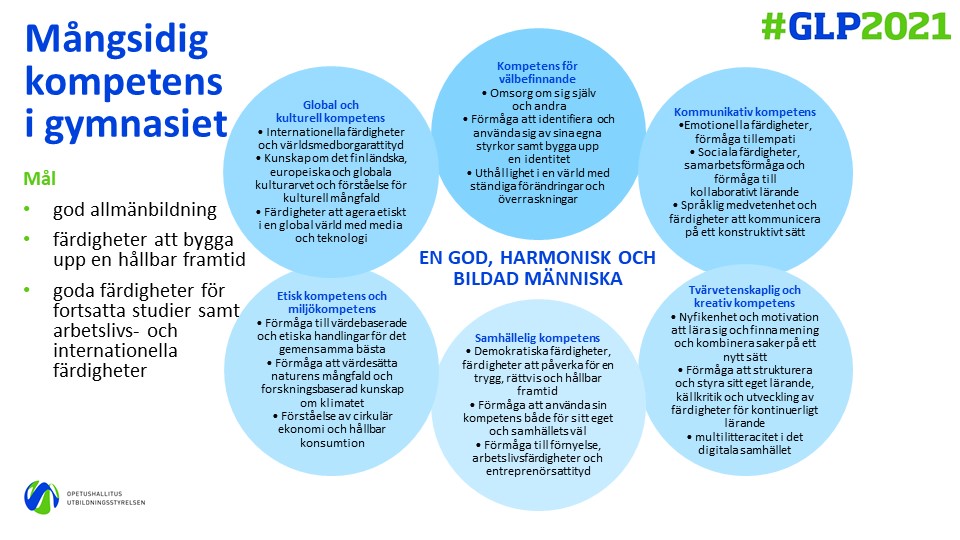 Mångsidig kompetens har en samordnande uppgift inom gymnasieutbildningen. Delområdena som ingår i mångsidig kompetens utgör gemensamma målsättningar för läroämnena i gymnasiet.Lärokurserna i läroämnena som beskrivs i grunderna för läroplanen utgör grunden för kompetensen som byggs upp under gymnasiestudierna. Den allmänbildning som gymnasieutbildningen har i uppdrag att ge bygger på de kunskaper inom ett vetenskapsområde som definieras för läroämnet. Den mångsidiga kompetensen stödjer och fördjupar de här kunskaperna.Mångsidig kompetens innebär en god allmänbildning och att den studerande ska växa upp till en god människa och ha färdigheter att bygga upp en hållbar framtid. Mångsidig kompetens omfattar också kunskaper, värderingar, attityder och vilja som behövs för att bygga upp färdigheter för fortsatta studier, arbetsliv och internationalisering. Gymnasieutbildningens värdegrund, syn på lärande och verksamhetskultur skapar en grund för att utveckla mångsidig kompetens. Målen som ställs upp för delområdena inom mångsidig kompetens omfattar alla gymnasiestudier. Varje läroämne närmar sig mångsidig kompetens utifrån det egna fack- och vetenskapsområdet. Mångsidig kompetens är en central del både av studierna i enskilda ämnen och i studier som överskrider läroämnesgränserna. Inom studierna som utvecklar mångsidig kompetens fördjupar den studerande sin kompetens genom att utforska olika kulturella och samhälleliga företeelser och deras samband och beroendeförhållanden. Den studerande lär sig tillämpa de kunskaper hen tidigare har förvärvat samt lär sig söka, tolka, bedöma, dela och producera information i olika former, miljöer och gemenskaper och med hjälp av olika verktyg. Genom att den studerande utvecklar en mångsidig kompetens stöds utvecklingen av den studerandes förmåga att tänka kritiskt och samarbeta, lösa problem på ett kreativt sätt, lära sig lära samt hens färdigheter för livslångt lärande.I enlighet med bilden ovan finns det sex delområden inom mångsidig kompetens som är gemensamma för alla gymnasier. De bildar en helhet där de kompletterar och är kopplade till varandra. Delområdena inom mångsidig kompetens är:kompetens för välbefinnandekommunikativ kompetenstvärvetenskaplig och kreativ kompetenssamhällelig kompetens etisk kompetens och miljökompetens kulturell och global kompetens Målet är att den studerande med studier inom samtliga delområden ska iaktta och analysera moderna företeelser och verksamhetsmiljöer och lära sig finna element för att skapa en bra framtid kunna uttrycka motiverade synpunkter på önskvärda förändringar och uppmuntras att stödja etiskt hållbara lösningar både vad gäller den egna vardagen och samhället få möjligheter att utmana sin egen bekvämlighetszon och dela med sig av sitt kunnande samt möjligheter till kollaborativt lärande och att tillsammans komma med idéer och utveckla lösningar. Den lokala läroplanen ska innehålla mer konkreta och kompletterande beskrivningar av mångsidig kompetens skilt för varje läroämne och varje studieavsnitt. Mångsidig kompetens tas i beaktande i gymnasiets verksamhetskultur. Hur den mångsidiga kompetensen tas i beaktande i gymnasieutbildningen ska även anges i de beskrivningar av högskolestudier, arbetslivsorientering och internationell kompetens som ska ingå i läroplanen. Innehållet i temastudier kan väljas utifrån delområdena inom mångsidig kompetens.Nedan redogörs närmare för målen delområdena inom mångsidig kompetens. I undervisningen ska man först behandla delområdena och målen ur individens perspektiv och sedan i en bredare kontext. Kompetens för välbefinnandeDen studerande bygger upp sin identitet genom att identifiera sina styrkor och utvecklingsområden och fördjupa sitt kunnande utifrån den ökande självkännedomen. Gymnasiestudierna utvecklar den studerandes förmåga att klara av osäkerhet samt den studerandes uthållighet och tro på framtiden. Den studerande kan identifiera och tillämpa levnadsvanor som främjar hens hälsa och funktionsförmåga, såsom kulturell verksamhet som är meningsfull för en själv, fysisk aktivitet, ansvarsfull användning av teknologi och en etisk livsstil.Den studerande kan identifiera gemenskaper och förfaringssätt som stöder hens välbefinnande och ger glädje. Den studerande agerar aktivt för att de själva och andra ska må bra och vara trygga. Gymnasiestudierna utvecklar den studerandes färdigheter att förebygga faktorer som har en negativ inverkan på välbefinnandet och tryggheten, såsom utbrändhet, mobbning och trakasserier. Den studerande utvecklar färdigheter för att kunna ta del av olika tjänster och handledning vid problem- och undantagssituationer.Under gymnasiestudierna får den studerande bekanta sig samhälleliga, kulturella och globala metoder för att främja samhällets och ekosystemens välbefinnande. Den studerande får möjlighet att fungera och lära sig i grupp och finna olika sätt att hantera den osäkerhet som en värld i ständig förändring medför. Kommunikativ kompetensUtgångspunkten för god kommunikation är förmågan till empati, som ger möjlighet att uppleva meningsfullhet. Den studerande får uppleva att hen är en del av gymnasiegemenskapen och att hen blir hörd så som hen är. Den studerande utvecklar sina kommunikationsfärdigheter genom att identifiera, behandla och reglera sina känslor. Den studerande lär sig också att lyssna till och respektera samt förutse andras känslor och synpunkter och hur de ger sig i uttryck. Hen lär sig att använda sina egna känslor som en resurs i kommunikationen med andra.De studerande lär sig kommunicera tillsammans och genom samarbete samt i olika slags miljöer. Samtidigt utvecklas den studerandes språkliga medvetenhet och multilitteracitet. Hen förstår den språkliga medvetenhetens och multilitteracitetens betydelse för att producera och tolka information och finna lösningar. Kommunikativ kompetens stödjer den studerande att ställa upp mål för sina studier och andra aktiviteter. Gymnasiestudierna ger den studerande färdigheter för konstruktiv kommunikation. Hen fördjupar sina färdigheter att behandla motsättningar och konflikter på ett konstruktivt och medlande sätt. Den studerande får erfarenhet av att förmedla budskap och betydelser även i kommunikationssituationer som överskrider språkliga och kulturella gränser. I utvecklingen av kommunikationsfärdigheterna ingår att reflektera över yttrandefrihetens betydelse och hur uppfattningen om kunskap och hur den förmedlas kan se olika ut ur olika perspektiv. Den studerande skapar sig en uppfattning om vilken betydelse konstruktiv kommunikation och förståelse mellan kulturer har för en hållbar framtid, demokrati och fred. Tvärvetenskaplig och kreativ kompetensTvärvetenskaplig kompetens stödjer en etisk, estetisk och ekologisk värdegrund som utgångspunkt för den studerandes sätt att tänka, för hens synpunkter och sätt att agera. Den studerande bekantar sig med olika sätt att skaffa och framställa information och tränar att tillämpa dem. Samtidigt stärks den studerandes förmåga att bedöma informationens tillförlitlighet.Den studerande vänjer sig vid att bedöma behovet av olika slag av information och dess betydelse för livskompetensen, studierna, fortsatta studier och arbetslivet samt för olika gemenskaper. Det här tar sig konkret i uttryck genom att den studerande får bekanta sig med hur man bygger upp information och använder sig av sitt kunnande i samband med högskolestudier och lärande i arbetet. Samtidigt stärks den studerandes färdigheter att lära sig och hens färdigheter för fortsatta studier och andra livsskeden.Den studerandes multilitteracitet vidareutvecklas på ett målinriktat sätt. Multilitteracitet grundar sig på det vidgade textbegreppet. Gymnasiestudierna stärker den studerandes nyfikenhet och förmåga att välja bland, tolka och producera olika slag av texter som utgår från en varierande svårighetsgrad samt olika perspektiv och kontexter. Den studerande reflekterar över hur teknologin och digitaliseringen stödjer individernas och gruppernas förmågor och färdigheter. Den studerande utforskar olika möjligheter att lösa komplicerade problem.Den studerande reflekterar över lösningar som är hållbara med tanke på framtiden och funderar över deras samband med miljö, ekonomi, teknologi och politik. Den studerande lär sig att skapa och bedöma olika alternativa framtidsscenarier ur individens, gemenskapernas och ekosystemens perspektiv. SamhällskompetensUtgångspunkten för samhällskompetens är att den studerande får mångsidiga erfarenheter av att delta, påverka och arbeta och har förmåga att reflektera över dem. Studierna fördjupar den studerandes förståelse för sin egen roll, sitt ansvar och sina möjligheter att stödja en mångsidig demokrati i det omgivande samhället. Samhällskompetens stödjer den studerandes färdigheter för fortsatta studier, arbetslivet och medborgaraktiviteter. Samhällskompetensen bidrar till att den studerande kan anamma en företagsam och reformvänlig attityd inom olika livsområden. Den studerande övar på att planera sin framtid med ett öppet sinne och vågar ta motiverade risker och lär sig hantera frustration, misslyckanden och besvikelser. Den studerande lär sig förstå och värdesätta principerna och strukturerna inom ett samhälle som grundar sig på demokrati, rättvisa, jämlikhet och likabehandling. Den studerande förstår hur det gemensamma sociala kapitalet blir till och hur det kan utökas. Hen inspireras till att aktivt ta ställning till samhällsfrågor, ta initiativ och genom samarbete föra ärenden vidare både på lokal och internationell nivå. I studierna lyfter man fram vilken betydelse den studerandes arbete och insatser har för att bygga upp en god framtid.Etisk kompetens och miljökompetensDen studerande känner till grundläggande fakta om de ekologiska, ekonomiska, sociala och kulturella dimensionerna av en hållbar livsstil och hur de är beroende av varandra. Den studerande förstår varför den mänskliga verksamheten måste anpassas till naturens bärkraft och de begränsade naturresurserna. Den studerande vänjer sig vid att bedöma och planera sina egna handlingar ur ett etiskt och ansvarsfullt perspektiv. Erfarenheter av att ta hand om andra och naturen stärker tron på att goda gärningar i vardagen har betydelse. Den studerande bekantar sig med kunskaper och förfaringssätt som anknyter till att stävja klimatförändringen och trygga naturens mångfald. Hen får möjlighet att iaktta, planera, utforska och bedöma olika former av verksamhet med vilka de här företeelserna kan utvecklas i en hållbar riktning. Den studerande reflekterar över sina iakttagelser och strävar efter att identifiera strukturer som ger möjlighet för olika gemenskaper att leva på ett hållbart sätt. Den studerande känner till grundläggande fakta om globaliseringen och hur den inverkar på möjligheterna för olika människor med olika livsvillkor att upprätthålla en hållbar livsstil. Den studerande känner till målen för FN:s åtgärdsprogram för hållbar utveckling Agenda 2030 och bedömer hur de framskrider. Den studerande reflekterar över och stärker sina egna insatser för en hållbar framtid.    Global och kulturell kompetensDen studerande fördjupar sina kunskaper om och sin förståelse för sin egen identitet och gymnasiegemenskapens och samhällets mångfald, där olika identiteter, språk, religioner och livsåskådningar lever sida vid sida och i växelverkan med varandra. Den studerande stärker sitt internationella kunnande och sin multilitteracitet med hjälp av kulturellt och språkligt mångskiftande nätverk, medier och källmaterial. Hen får erfarenheter av att studera, samarbeta och agera på ett etiskt sätt genom att använda sig av olika verksamhetsformer och tekniska miljöer.Den studerande lär sig identifiera och reflektera över kulturarv, värderingar, olika verksamhetsmiljöer och andra aspekter som kulturella identiteter och levnadssätt bygger på i den egna vardagen, i det finländska samhället, i Europa och på en global nivå. Samtidigt vänjer hen sig vid att värdesätta människors och gemenskapers rätt till olika kulturella identiteter.  Den studerande får olika möjligheter att utforska, öva och utveckla sina färdigheter att fungera som världsmedborgare och agera på ett etiskt sätt i linje med FN:s åtgärdsprogram för hållbar utveckling Agenda 2030. Samtidigt lär hen sig skilja på internationalisering och globalisering som fenomen. Den studerande stärker sina kunskaper om mänskliga rättigheter för att främja en jämlik, rättvis och etiskt hållbar livsstil. Hen lär sig känna igen och utnyttja kreativt, multilateralt samarbete till förmån för en bra framtid.  6.3 Modersmål och litteraturLäroämnets uppdragLäroämnet modersmål och litteratur har som uppdrag att utveckla den studerandes språkkunskap, kommunikationsfärdigheter och multilitteracitet. Studierna fördjupar den studerandes intresse för språk, litteratur och övrig kultur och ökar medvetenheten om sig själv som kommunikatör och språkanvändare. Undervisningen stödjer utvecklingen av den studerandes språkliga medvetenhet, kulturella kompetens och lärande i alla läroämnen. Undervisningen strävar efter att utveckla sådana färdigheter och kunskaper som den studerande behöver för fortsatta studier och för aktivt medborgarskap.Modersmål och litteratur är ett mångvetenskapligt kunskaps-, färdighets- och kulturämne. Läroämnet hämtar sitt innehåll från språk-, litteratur- och kommunikationsvetenskaperna och från kulturforskningen. Inom ämnet modersmål och litteratur får den studerande bekanta sig med vårt kulturarv i dess olika former, med ordkonst och medie- och kommunikationskultur. Undervisningen ska leda de studerande till att uttrycka sig på ett mångsidigt sätt, utveckla sina interaktionsfärdigheter, aktivt skaffa information samt att kritiskt och ur ett etiskt perspektiv behandla och tolka informationen. Undervisningen utvecklar den studerandes kognitiva färdigheter, studiefärdigheter samt stärker metaspråkliga färdigheter och kreativitet. Målet är att stödja och utveckla den studerandes språkmedvetenhet och förmåga att tolka och producera multimodala texter. Språklig medvetenhet ska integreras i innehållet i de övriga läroämnena och studierna ska utveckla den studerandes förmåga att tolka och producera text. Målet för undervisningen i litteratur är att den studerande ska förstå skön- och facklitteratur, få estetiska läsupplevelser och ha förmåga att analysera och tolka texter ur olika synvinklar. Litteraturundervisningen stödjer den studerandes förmåga att utforska estetiska och etiska värden och utvecklar kreativitet, kommunikationsfärdigheter och förmåga att uttrycka sig. Studier i mediekunskap ökar den studerandes förmåga att kritiskt läsa och tolka medietext och -innehåll och stärker förståelse för mediekultur samt utvecklar färdigheter i att aktivt engagera sig i samhället.De studerande bekantar sig med språkliga drag, begrepp och olika sätt att bygga upp information inom olika vetenskapsgrenar som läroämnet grundar sig på. Karakteristiska texter för läroämnet är fiktiva texter och faktatexter, medietexter samt institutionella och vardagliga diskussioner eller kombinationer av dessa uttrycksformer. Undervisningen i modersmål och litteratur baserar sig på ett vidgat textbegrepp, som innebär att det finns många multimodala texter, till exempel skrivna, talade, visuella, audiovisuella eller kombinationer av dessa.Lärokursen modersmål och litteratur är en del av språkpedagogiken och språkutvecklingen i gymnasiet och har som mål att känna igen och lyfta fram språkens roll för lärandet. Studier i språk utvecklar den studerandes flerspråkiga kompetens, det vill säga den studerandes förmåga att på olika nivåer behärska sitt modersmål och andra språk samt olika dialekter och register. Språkpedagogik och språkutveckling stärker den studerandes språkliga medvetenhet och förmåga att använda olika språk parallellt samt utvecklar den studerandes multilitteracitet och socialisering i den språkliga gemenskapen. Språkpedagogik och språkutveckling bidrar till att bygga upp den studerandes språkliga och kulturella identitet. Målet är att den studerande ska lära sig att identifiera och värdesätta språklig och kulturell mångfald samt språkliga rättigheter, både i den egna vardagen och i samhället överlag.  I undervisningen ska man fästa uppmärksamhet vid den språkliga mångfalden i Finland, vid finskans och svenskans ställning som nationalspråk samt vid de samiska språken och deras roll som landets ursprungsspråk.I undervisningen i modersmål och litteratur ska man utnyttja mångsidiga lärmiljöer, såsom bibliotek, teatrar, museer och arkiv samt andra kulturinstitutioner. Den studerande ska också utnyttja sina egna språk- och textmiljöer samt den språkliga och kulturella mångfalden i skolgemenskapen och andra gemenskaper. I undervisningen används material och metoder som är tillräckligt utmanande och som för de studerande känns meningsfulla och ger upplevelser samt utvecklas deras kreativitet. Den studerande producerar och tolkar texter både kollaborativt och individuellt. I undervisningen i modersmål och litteratur integreras läroämnets olika delområden med varandra: i de lokala studieavsnitten ska den studerande med utgångspunkt i respektive modul utveckla sin förmåga att behärska det skrivna standardspråket och sin text-, tal- och kommunikativa kompetens samt lära sig att tolka olika fiktiva texter, facktexter och medietexter. Olika lärokurser i modersmål och litteratur fungerar i samarbete och tillsammans med andra läroämnen. Mångsidig kompetens i läroämnetI läroämnet modersmål och litteratur utvecklas den studerandes mångsidiga kompetens med hjälp av både läroämnesspecifika och ämnesövergripande teman och kompetensområden. Läroämnet bidrar också till att utveckla de studerandes kulturella kompetens och medie-, medborgar- och demokratikunskap.  Av de olika delområden som utgör den mångsidiga kompetensen framhävs i läroämnet modersmål och litteratur mångvetenskaplig och kreativ kompetens, kommunikativ kompetens och samhällelig kompetens. Den studerande lär sig att med hjälp av språket, olika uttryckssätt, texter och kommunikation skapa betydelser och kopplingar mellan olika människor. Den studerandes förmåga att påverka, argumentera, producera egna texter och kommunicera stödjer utvecklingen av arbetslivsfärdigheter och färdigheter för ett aktivt medborgarskap. Studierna utvecklar den studerandes kritiska och kulturella läsfärdighet, förmåga att producera texter, multilitteracitet, språkmedvetenhet och kommunikativa kompetens som i sin tur stödjer studierna och lärandet i alla läroämnen och i samarbetet mellan olika läroämnen. För att den studerande ska utveckla sina färdigheter krävs långsiktigt, kreativt, undersökande, aktiverande och processartat arbete. I valet av innehållet för undervisningen i modersmål och litteratur ska man beakta miljökompetens och etisk kompetens samt global och kulturell kompetens. Studier i mediekunskap och hur man söker och hanterar information är kopplade till kritisk och kulturell läsfärdighet och etisk kompetens. I undervisningen ska den studerande handledas att förstå språklig och kulturell mångfald samt reflektera över och identifiera olika identiteter. Målet är den studerande ska förstå sin egen identitet som en del av den finländska, europeiska och globala kulturen. De kunskaper och färdigheter som uppnås med studierna i modersmål och litteratur stödjer på många olika sätt utvecklingen av den studerandes kompetens för välbefinnande. Utvecklingen av den studerandes språkmedvetenhet, kommunikativa kompetens och kompetens i multilitteracitet stödjer och stärker utvecklingen av identiteten. Den studerande får öva sig på att utvärdera och reflektera över sitt eget och de andras kunnande på ett konstruktivt sätt. Med studier i kultur och i synnerhet litteratur får den studerande bredda sin syn på livet, människorna och världen. Läroämnet ger den studerande verktyg att verbalisera sina egna tankar, känslor och upplevelser samt att bilda sig en uppfattning om sitt eget liv och sina egna styrkor. Läroämnet stödjer den studerandes livskompetens genom att det utvecklar kommunikations- och textkompetens och färdigheter att fungera ansvarsfullt, etisk och konstruktivt i olika situationer. 6.3.1 Lärokursen svenska och litteraturRuotsin kieli ja kirjallisuus -oppimäärän osio on tässä opetussuunnitelman perusteiden luonnosversiossa ruotsiksi.Lärokursens särskilda uppdragLärokursen svenska och litteratur har samma omfattning och i stort sett samma mål och innehåll som lärokursen finska och litteratur, med vissa språkspecifika och kulturella särdrag. Modersmålsämnet har betydelse för den studerandes bildningsprocess och är i den meningen ett livskunskapsämne. Ämnet bidrar därtill till den studerandes identitetsbygge och fördjupar den studerandes kulturella och historiska medvetenhet.  Lärokursen har ett centralt kulturbärande och identitetsskapande uppdrag i de svenska skolorna i Finland. Undervisningen i svenska och litteratur stödjer kontinuerligt den studerandes skolspråk och språkliga medvetenhet, parallellt med att flerspråkighet ses som en resurs. Den studerandes varierande språkliga och kulturella bakgrund uppmärksammas och beaktas i undervisningen. Undervisningen relaterar till en nordisk kontext. Lärokursen fördjupar den studerandes kunskaper om och i svenska språket, samt kunskaper om litteratur och kultur med särskilt fokus på det svenska i Finland. Svenska språket är objekt för undervisningen och primärt undervisningsspråk också i övriga läroämnen. Undervisningen gör den studerande medveten om betydelsen av god språklig kompetens också inom de fortsatta studierna. Inom modulerna integreras de olika delområdena: läsning, skrivande, tal, kommunikation, språk, texter, litteratur, drama och mediekunskap. De olika kunskapsområdena och färdigheterna samverkar därmed kontinuerligt med varandra. Under alla moduler ska den studerandes text- och kommunikationskompetens och den skriftliga kompetensen kontinuerligt utvecklas och den studerande ska läsa och behandla skönlitteratur och andra multimodala texter med utgångspunkt i modulens tematik. Att läsa hela verk och skriva längre sammanhållande texter ingår i det centrala innehållet i modulerna enligt den modell som föreskrivs i den lokala läroplanen. Under de obligatoriska modulerna läser man åtta hela verk.Allmänna mål för undervisningen i svenska och litteraturMålet med undervisningen i svenska och litteratur är att utveckla den studerandes kommunikationsfärdigheter och färdigheter att tolka och producera texter samt hens språkliga och kulturella medvetenhet. De allmänna målen är följande.Kommunikationskompetens
Målet är att den studerande skafördjupa och bredda sin kommunikativa kompetens för att kunna kommunicera målinriktat, ändamålsenligt och etiskt såväl vid framträdanden som i grupp samt lära sig analysera, bedöma och utveckla sina egna kommunikationsfärdigheterlära sig analysera och bedöma olika kommunikationssituationer och -relationer, kommunikationsfenomen och -färdigheter samt kontexter och kommunikationsetik.   Att tolka texterMålet är att den studerande skautveckla sin kritiska och kulturella läskunnighet så att hen lär sig analysera och utvärdera multimodala texter med olika syften och i olika kontexter, till exempel medietext, litteratur och muntlig text, samt kan använda sig av relevanta begrepp för att analysera textutveckla sin förmåga att tolka skön- och facklitteratur i estetiskt och funktionellt syfte, fördjupa sin förståelse för litterära medel och använda relevanta begrepp för att analysera litteraturlära sig att kritiskt granska olika informationskällor, informationens tillförlitlighet, användbarhet och syfte. Att producera texterMålet är att den studerande skautveckla sin kritiska och kulturella kompetens i läskunnighet så att hen lär sig producera multimodala texter medveten om deras syften och kontexter, lär sig uttrycka och motivera sina tankar, använda ett för situationen lämpligt språk och uttryckssätt samt lär sig välja en för situationen lämplig informationskälla lära sig behärska de olika skedena av en skrivprocess och reflektera över sina egna skrivprocesser och kunna ta emot respons samt tillämpa respons för att skriva texterstärka sina färdigheter att behärska standardspråkets och det talade och skrivna språkets normer samt lära sig använda olika källor på ett ändamålsenligt sätt och tillämpa upphovsrättsliga regler. Att utveckla språklig och kulturell medvetenhetMålet är att den studerande skabli medveten om vilken betydelse språket och olika vetenskapsområden har för lärandet och tänkandet samt hur den språkliga och kulturella mångfalden inverkar på identitetenfördjupa sina kunskaper om språkets struktur, olika register, uttrycksformer och tonlägen och deras meningsskapande funktion.BedömningBedömningen av studierna i svenska och litteratur ska vara kopplad till målen för respektive modul som ställts upp utgående från lärokursens allmänna mål. Modulernas mål utgör målen i de lokala studieavsnitten eller sammanfogas till det. Syftet med bedömningen är att främja och stödja lärandet och synliggöra den studerandes kunnande och utveckling ur olika perspektiv. Bedömningen ska vara mångsidig, öppen och rättvis samt basera sig på delaktighet och uppmuntra den studerande till självvärdering. Den studerandes lärande och kunnande ska bedömas på olika sätt, till exempel med hjälp av iakttagelser av den studerandes lärande och arbete samt andra prestationer. Syftet med bedömningen under studieavsnittet är att på olika sätt iaktta lärandet. Bedömningen kan bestå av till exempel respons samt självvärdering och kamratvärdering som stödjer den studerande att utveckla sina färdigheter under lärprocessens gång. Med hjälp av självärderingsfärdigheter utvecklar den studerande en uppfattning om sig själv och hur hen talar, lyssnar, producerar och tolkar text. Bedömningen i slutet av ett studieavsnitt är kopplat till målen för modulerna som ingår i studieavsnittet. Utöver målen för modulerna kan studieavsnittet också innehålla lokala mål för mångsidig kompetens. Då studieavsnittet inleds ska den studerande informeras om målen för studierna så att både läraren och den studerande kan följa upp studiernas framsteg. Bedömningen av ett studieavsnitt ska grunda sig på olika slags prestationer, till exempel skriftliga och muntliga prestationer och eventuella andra delprestationer samt på den studerandes aktivitet och arbete under studieavsnittets gång.  I slutbedömningen av lärokursen kan utöver medeltalet av vitsorden för studieavsnitten, eller för att höja medeltalet även användas andra mål för bedömningen som grundar sig på läroämnets allmänna mål. Andra mål för bedömningen är följande:Kommunikationfärdigheter att kommunicera vid individuella framträdanden och i grupp  färdigheter att förstå kommunikationssituationer och -fenomenAtt tolka texterfärdigheter att analysera och tolka multimodala texter, i synnerhet medietexterfärdigheter att förstå och tolka skön- och facklitteratur färdigheter att utvärdera informationAtt producera texterfärdigheter att producera olika typer av texter och behärska olika uttrycksformer samt färdigheter att uttrycka sig självfärdigheter att behärska olika skeden av en skrivprocessfärdigheter att använda informationskällor och material, färdigheter att söka information förmåga att behärska standardspråketAtt utveckla språklig och kulturell medvetenhet färdigheter att förstå den språkliga och kulturella mångfalden och språket inom olika vetenskapsområden som läroämnet utgår frånfärdigheter att använda språkvetenskapliga och läroämnets begrepp
I slutskedet av studierna kan den studerande ges möjlighet att delta i slutprovet i muntlig kommunikation för andra stadiet.Obligatoriska studierMO1 Text och språklig medvetenhet (1 sp)MålMålen för modulen är att den studerande ska öka sin medvetenhet om text och språkstärka sin förståelse för språket och olika texter som meningsskapande elementförstå språkets sociala funktion och betydelse både för individen och samhället.Centralt innehållspråkets betydelse för studierna, språkbegreppspråk och identitet, språklig variation, jämförelse mellan språk, språkens ställning, språkpolitik, livskraftiga och utrotningshotade språk, principer för språkstyrningmultilitteracitet och textgenre som begrepp, det vidgade textbegreppet, intertextualitetMO2 Kommunikation 1 (1 sp)MålMålen för modulen är att den studerande skavidareutveckla sin egen kommunikationsprofil och sina färdigheter att kommunicera grupp utveckla sina färdigheter att lyssna, tala och analysera kommunikation lära sig identifiera, iaktta och särskilja olika fenomen i anslutning till kommunikation i grupp samt utvärdera verksamheten i grupplära sig analysera betydelsen av olika språkliga och nonverbala medel och iaktta situationsbundna variationer i olika kommunikationssituationer.Centralt innehållreflektioner över den egna kommunikativa kompetensen, förmåga att lyssna och lyssnarens ansvar ge och ta emot respons, konstruktiv bedömning av egna och andras kommunikationsfärdigheteriaktta och analysera olika kommunikationssituationer, sammanställande av inlägg och diskussion, alternering, betydelseförhandling, språket och nonverbal kommunikation i olika kommunikationssituationer färdigheter i gruppkommunikation: att lyssna och målinriktat och på olika sätt delta i kommunikationen i gruppen fenomen i anslutning till gruppkommunikation, till exempel roller, spänningar, kohesionMO3 Att tolka och producera text (2 sp) MålMålen för modulen är att den studerande skalära sig producera, tolka och utvärdera multimodala texter, textstrukturer och uttrycksformerbehärska de olika skedena av en skrivprocess och uppmuntras som skribent stärka sin uppfattning om sig själv i fråga om att tolka och producera text samt ge och ta emot respons.Centralt innehåll:centrala textgenrer: berättande, beskrivande, instruerande, ställningstagande och reflekterande texter och kombinationer av dessa sammanställning av texthelheter; analys av textens syfte, kontext, innehåll, uttrycksformer och synvinklar; målgrupper skriva olika typer av texter, kollaborativt och individuelltskrivprocessen: val av tema och textmaterial, avgränsning och val av perspektiv, disposition, bearbetning och finslipning; ge och ta emot respons MO4 Litteratur 1 (2 sp)MålMålen för modulen är att de studerande skafördjupa sin funktionella och estetiska läsförmåga känna till skön- och facklitterära genrer och filmgenrer samt olika uttrycksformerbredda och vidareutveckla sina färdigheter att läsa, analysera och tolka litteratur med hjälp av relevanta arbetssätt och begrepp förstå litteraturens mångtydighet.Centralt innehållfinlandssvensk litteratur som en del av den nordiska litteraturenlitteraturens roll och olika sätt att läsa litteratur, läsning och skrivning i funtkionellt och estetiskt syfteberättelser och narrativitet i skön- och facklitteratur, berättelsens struktur och uppbyggnadmetaforer och andra språkliga element i litteraturen centrala genrer och hur de utvecklas   centrala begrepp som används för att analysera och tolka prosa, lyrik och drama, till exempel tema, miljö, berättarstil, intrig, motiv, perspektiv, karaktärmultimodala texter, till exempel teater, radiopjäs och film olika sätt att tolka litteratur MO5 Att tolka text 1 (2 sp)Mål	Målen för modulen är att den studerande skavidareutveckla sin kritiska läskunnighet, i synnerhet sin mediekunskap lära sig tolka multimodala texter, i synnerhet medietexter samt lära sig analysera deras uttrycksformer förstå hur medierna fungerar, deras betydelse för identiteten och deras roll som opinionsbildare i samhället sätta sig in i olika sätt att påverka och argumentera samt stärka sina kunskaper och färdigheter i anslutning till det på ett mångsidigt sätt kunna motivera sina synpunkter, förstå och utvärdera andras argument och förhålla sig konstruktivt till avvikande åsikter. Centralt innehållställningstagande och argumenterande texter och retoriska stilmedelverbala och visuella medel som används för att påverka mottagaren ideologiskt färgade texter och skillnaden mellan åsikter och vetenskapligt baserad information, synvinklar och uttryckssätt inom olika diskurser och vetenskapsområden; narrativitet i medietexter yttrandefrihet, censur, mediekritik, medieetik, att påverka innehållet i mediernakällkritik, informationssökning och -hantering, upphovsrätt ställningstagande och påverkande texter, såsom medietexter, film och skön- och facklitteratur ställningstagande inlägg och debatter i mediemiljöer MO6 Att producera text 1 (1 sp)MålMålen för modulen är att den studerande skalära sig använda andra texter som underlag för den egna skrivprocessen och kunna bedöma texternas tillförlitlighet stärka sin uppfattning om vilken inverkan textens disposition, språk och uttrycksform har för dess betydelse och struktur fördjupa sina färdigheter att behärska de olika skedena av skrivprocessen.Centralt innehållskriva, referera och kommentera utifrån olika texter; texternas mångtydighetKollaborativt skrivande och att dela texter med andra informationshanteringsfärdigheter, förmåga att utvärdera information, källkritik språk- och textvård, retoriska medel, textens egen röstolika sätt att lära sig behärska skrivprocessen, till exempel planera tidsanvändningenordkonstövningarMO7 Kommunikation 2 (1 sp) MålMålen för modulen är att den studerande skautveckla sin förmåga att förstå och lösa kommunikativa problem och agera konstruktivt och etiskt i olika typer av och även utmanande kommunikationssituationerbli en modigare kommunikatör och utveckla sin förmåga att framträda utveckla sin förmåga att påverka och agera etiskt i olika kommunikationskanalerfördjupa sin förmåga att granska, analysera och bedöma olika kommunikationssituationer.Centralt innehållkonflikter och problemlösning i grupp kommunikationsetik, dialogisk och konstruktiv kommunikationnervositet inför framträdanden och energinivå, kommunikation vid framträdanden och åhörarnas ansvarhur man uppträder vid framträdanden: sammanställning och framförande av ett inlägg, kontakt, användning av visuella hjälpmedel, röstanvändning och uttryckssätt kommunikationsfärdigheter och -etik i olika kommunikationskanaler, till exempel sociala medier granska, analysera och utvärdera kommunikationssituationer ur olika synvinklarMO8 Litteratur 2 (2 sp)MålMålen för modulen är att den studerande ska öka sin kunskap om litteratur, kunna granska och analysera skönlitteratur också som en del av ett samhälle i förändring förstå betydelsen av olika kontexter för tolkningen av litteraturkänna till de centrala verken och temana inom den finländska litteraturen och världslitteraturen samt kunna analysera dem som en del av den kulturella kontexten. Centralt innehållgranska litteratur i olika kontexter: författaren och genren, historisk och kulturell kontext, politisk och samhällelig kontextgranska texter ur olika synvinklar, till exempel med beaktande av olika människosyner, identiteter, världsbilder, värdegrunder och idévärldarcentrala drag inom romantiken, realismen, modernismen och den moderna litteraturenfinländsk litteratur som en del av världslitteraturenminst två hela verk, ett som tillhör den finländska litteraturen och ett från något annat landValfria nationella studierMO9 Kommunikation 3 (2 sp) MålMålen för modulen är att den studerande skaförstå kommunikationens kulturella särdrag och kontextbundenhetkunna bedöma vilken betydelse kommunikationsfärdigheter har för människorelationer, studier, arbetsliv och samhälle fördjupa sin förmåga att analysera kommunikation ur olika synvinklar utveckla mångsidiga kommunikationsfärdigheter, i synnerhet med tanke på studier, arbetsliv och samhällekunna agera på ett ändamålsenligt och etiskt sätt i olika kommunikationssituationer och 
-kanaler.Centralt innehållolika kulturella och situationsbundna särdrag i interaktion och muntlig kommunikationfärdigheter att sammanställa ett anförande, framträda och kommunicera i grupp samt ansikte mot ansikte och i digitala miljöerinstitutionella kommunikationssituationer, till exempel möten, förhandlingar, debatter och förberett offentligt anförandelära sig framföra en egen idé eller synpunkt på ett övertygande sätt, argumentationsteknik och retoriska medeletiska spelregler för kommunikation ansikte mot ansikte och på nätet möjlighet att delta i slutprovet i muntlig kommunikation för andra stadietMO10 Att producera text 2 (2 sp)MålMålen för modulen är att den studerande ska utveckla sin förmåga att uttrycka sig i skrift och skriva lite längre sakprosatext med hjälp av olika textmaterialutveckla sin förmåga att behärska skrivprocessen och sina färdigheter att bearbeta text.Centralt innehållöva olika skeden av skrivprocessen och öva på tidsanvändningen avgränsning av temat, val av perspektiv och material planering och produktion av ställningstagande och reflekterande textertextens egen röst och olika sätt att använda material i en textinformationshanteringsförmåga, utvärdering av källor, källkritik, upphovsrätt bearbetning och finslipning av text, språk- och textvårdMO11 Att tolka text 2 (2 sp) MålMålen för modulen är att den studerande skabredda och vidareutveckla sin kritiska och kulturella läskunnighetkunna analysera, tolka och utvärdera multimodala texter förstå betydelsen av syfte och kontext vid tolkningen av texterkunna använda sig av relevanta begrepp för att framföra och motivera sin tolkning av texter.Centralt innehållanalys och tolkning av olika slag av fack- och medietexter och fiktiva texter olika sätt att tolka texterplacera texten i sin kontextolika sätta att skapa mening i texter, till exempel struktur, uttryckssätt och -former, mångtydighet, bildspråk, värderingar och ideologier, parodi, satir, ironi, intertextualitet6.3.2 Suomen kieli ja kirjallisuus -oppimääräOppimäärän erityinen tehtäväSuomen kieli ja kirjallisuus -oppimäärän erityisenä tehtävänä on syventää opiskelijan monilukutaitoa ja vuorovaikutustaitoja, mediataitoja sekä kirjallisuuden, kulttuurin ja suomen kielen tuntemusta. Opiskelu syventää opiskelijan käsitystä kieli- ja kulttuuritietoisuuden, kielitaidon ja vuorovaikutusosaamisen merkityksestä yksilöiden identiteettien ja yhteisöjen rakentumisessa. Suomen kieli on sekä oppimisen kohde että väline muiden oppiaineiden opiskelussa. Opiskelu kartuttaa monipuolisesti jatko-opinnoissa ja työelämässä tarvittavia teksti- ja vuorovaikutustaitoja. Opiskelussa tutustutaan mahdollisuuksiin jatkaa suomen kielen ja kirjallisuuden opintoja korkea-asteella.Suomen kielen ja kirjallisuuden oppimäärän opiskeluun kuuluu kokonaisteosten lukeminen ja laajojen tekstien kirjoittaminen paikallisesti päätettävällä tavalla. Pakollisten opintojen aikana luetaan vähintään kahdeksan kokonaisteosta. Suomen kielen ja kirjallisuuden opetuksen yleiset tavoitteetSuomen kielen ja kirjallisuuden opetuksen yleiset tavoitteet liittyvät opiskelijan vuorovaikutusosaamiseen, tekstien tulkitsemisen taitoihin, tekstien tuottamisen taitoihin sekä kieli- ja kulttuuritietoisuuden kehittymiseen. Tavoitealueittain yleiset tavoitteet ovat seuraavat.VuorovaikutusosaaminenTavoitteena on, että opiskelijaharjaantuu tavoitteelliseen, tarkoituksenmukaiseen ja eettiseen vuorovaikutukseen niin esiintymis- kuin ryhmäviestintätilanteissakin sekä oppii analysoimaan, arvioimaan ja kehittämään omaa vuorovaikutusosaamistaanoppii analysoimaan ja arvioimaan erilaisia vuorovaikutustilanteita ja -suhteita, niihin liittyviä vuorovaikutusilmiöitä ja -taitoja sekä niiden konteksteja ja niihin liittyvää etiikkaa.Tekstien tulkitseminenTavoitteena on, että opiskelijakehittää kriittistä ja kulttuurista monilukutaitoaan niin, että oppii analysoimaan ja arvioimaan monimuotoisia tekstejä, kuten mediatekstejä, kirjallisuutta ja puhuttuja tekstejä, tietoisena niiden tavoitteista ja konteksteista sekä hyödyntämään tarkoituksenmukaisia käsitteitä tekstien analyysissäkehittää kauno- ja tietokirjallisuuden tulkitsevan ja elämyksellisen lukemisen taitojaan, syventää ymmärrystään kirjallisuuden keinoista sekä hyödyntää tarkoituksenmukaisia käsitteitä kirjallisuuden analyysissaoppii kriittisesti arvioimaan erilaisia tietolähteitä, tiedon luotettavuutta, käyttökelpoisuutta ja tarkoitusperiä.Tekstien tuottaminenTavoitteena on, että opiskelijakehittää kriittistä ja kulttuurista monilukutaitoaan niin, että oppii hyödyntämään ja tuottamaan monimuotoisia tekstejä tietoisena niiden tavoitteista ja konteksteista sekä oppii ilmaisemaan ja perustelemaan ajatuksiaan, käyttämään tilanteeseen sopivaa kieltä ja ilmaisutapoja sekä etsimään ja valikoimaan tilanteeseen sopivan tietolähteenoppii hallitsemaan tekstien tuottamisen prosessin eri vaiheet sekä reflektoimaan omia tekstin tuottamisen prosessejaan sekä ottamaan vastaan palautetta ja hyödyntämään sitä tekstien tuottamisessavahvistaa yleiskielen ja sen normien sekä kirjoitetun ja puhutun kielen konventioiden hallintaa, oppii käyttämään lähteitä tarkoituksenmukaisella tavalla sekä ymmärtämään ja noudattamaan tekijänoikeuksia.Kieli- ja kulttuuritietoisuuden kehittyminenTavoitteena on, että opiskelijatulee tietoiseksi kielen ja tiedonalojen kielen merkityksestä oppimiselle ja ajattelulle sekä kielellisen ja kulttuurisen moninaisuuden merkityksestä identiteeteillesyventää tietojaan kielen rakenteista, eri rekistereistä, ilmaisun keinoista ja sävyistä sekä niiden luomista merkityksistä.ArviointiSuomen kielen ja kirjallisuuden opinnoissa palautteen antaminen ja arviointi kytkeytyvät oppimäärän yleisistä tavoitteista johdettuihin moduulikohtaisiin tavoitteisiin. Moduulikohtaiset tavoitteet muodostavat paikallisten opintojaksojen tavoitteet tai yhdistyvät sellaisiksi. Arvioinnin tehtävänä on edistää ja tukea oppimista sekä tehdä näkyväksi osaamisen eri ulottuvuuksia ja opiskelijan taitojen karttumista. Arviointi on monipuolista, avointa, oikeudenmukaista, osallistavaa, kannustavaa ja itsearviointiin ohjaavaa. Oppimisen ja osaamisen arvioinnissa käytetään monipuolisia menetelmiä, kuten havainnointia ja erilaisia näyttöjä. Opintojakson aikainen arviointi perustuu oppimisen monipuoliseen havainnointiin ja voi koostua esimerkiksi palautteen antamisesta, itsearvioinnista ja vertaisarvioinnista, jotka tukevat opiskelijaa osaamisen kehittämisessä oppimisprosessin aikana. Arviointivuorovaikutuksen ja -palautteen sekä itsearviointitaitojen avulla opiskelija kehittää käsitystä itsestään puhujana, kuuntelijana, tekstien tuottajana ja tulkitsijana. Opintojakson lopussa tehtävä arviointi perustuu sen sisältämien moduulien tavoitteiden saavuttamiseen. Opintojakson tavoitteisiin voi sisältyä moduulien tavoitteiden lisäksi myös paikallisesti määriteltyjä laaja-alaisen osaamisen tavoitteita. Opintojakson alussa tavoitteet kerrotaan opiskelijoille, jotta sekä opettaja että opiskelijat voivat seurata opinnoissa edistymistä. Opintojakson arviointiin vaikuttavat monipuoliset näytöt, esimerkiksi kirjalliset, suulliset ja mahdolliset muut tuotokset sekä aktiivinen työskentely opintojakson aikana.Oppimäärän arvioinnissa voi opintojaksojen arvosanojen keskiarvon lisäksi tai korottamiseksi käyttää päättöarvioinnin tukena oppiaineen yleisistä tavoitteita johdettuja arvioinnin kohteita, jotka ovat tavoitealueittain seuraavat:Vuorovaikutusosaaminenvuorovaikutustaitojen hallinta ryhmä- ja esiintymistilanteissavuorovaikutustilanteiden ja -ilmiöiden ymmärtäminenTekstien tulkitseminenmonimuotoisten tekstien, erityisesti mediatekstien analysoiminen ja tulkitseminenkauno- ja tietokirjallisuuden ymmärtäminen ja tulkitseminentiedon arvioinnin taidotTekstien tuottaminentekstilajien tuottaminen, erilaisten ilmaisukeinojen hallinta ja itsensä ilmaiseminentekstien tuottamisen prosessien hallintalähteiden ja aineistojen käyttäminen, tiedonhankinnan taidotyleiskielen hallintaKieli- ja kulttuuritietoisuuden kehittyminenkielellisen ja kulttuurisen moninaisuuden ymmärtäminen oppiaineeseen kytkeytyvien tiedonalojen kielten ymmärtäminenkielitiedon ja oppiaineen käsitteiden hallintaOpintojen päättövaiheessa voidaan puhe- ja vuorovaikutustaitojen arvioinnissa käyttää toisen asteen puheviestintätaitojen koetta (PUHVI-koetta).Pakolliset opinnotÄI1 Kieli- ja tekstitietoisuus (1 op)TavoitteetModuulin tavoitteena on, että opiskelijakehittää kieli- ja tekstitietoisuuttaan syventää ymmärrystään kielestä ja teksteistä merkityksiä rakentavina kokonaisuuksinaymmärtää kielen sosiaalisen luonteen ja merkityksen niin yksilön kuin yhteisöjen kannalta.Keskeiset sisällötkielen merkitys opiskelussa, kielikäsityksetkieli ja identiteetti, kielen vaihtelu, kielten vertailu, kielten asema, kielipolitiikka, kielten elinvoimaisuus ja uhanalaisuus, kielenohjailun periaatteetmonilukutaidon käsite, tekstilajin käsite, laaja tekstikäsitys, intertekstuaalisuusÄI2 Vuorovaikutus 1 (1 op)TavoitteetModuulin tavoitteena on, että opiskelijasyventää viestijäkuvaansa ja ryhmäviestintätaitojaankehittää kuuntelemisen, puheen ja vuorovaikutuksen havainnoinnin taitojaan oppii tunnistamaan, havainnoimaan ja erittelemään ryhmäviestinnän ilmiöitä sekä arvioimaan ryhmän toimintaaoppii tarkastelemaan kielen ja nonverbaalisten keinojen merkitystä ja tilanteista vaihtelua eri vuorovaikutustilanteissa.Keskeiset sisällötoman vuorovaikutusosaamisen reflektointi, kuuntelutaidot ja kuuntelijan vastuu palautteen antaminen ja vastaanottaminen, oman ja toisten viestinnän rakentava arviointierilaisten vuorovaikutustilanteiden havainnointi ja analyysi, puheen ja keskustelun rakentuminen, vuorottelu, merkitysneuvottelu, kieli ja nonverbaalinen viestintä vuorovaikutustilanteissaryhmäviestinnän taidot: kuunteleva, tavoitteellinen ja monipuolinen osallistuminen ryhmän vuorovaikutukseenryhmäviestinnän ilmiöitä, kuten roolit, jännitteet, koheesioÄI3 Tekstien tulkinta ja kirjoittaminen (2 op)TavoitteetModuulin tavoitteena on, että opiskelijaosaa tuottaa, tulkita ja arvioida erilaisia, monimuotoisia tekstejä ja niiden rakenteita ja ilmaisutapojahallitsee kirjoittamisprosessin eri vaiheet ja rohkaistuu kirjoittajanasyventää käsitystä itsestään tekstien tulkitsijana ja tuottajana sekä palautteen antajana ja vastaanottajana. Keskeiset sisällötkeskeiset tekstilajit: kertovat, kuvaavat, ohjaavat, kantaa ottavat ja pohtivat tekstit sekä niiden yhdistelmättekstikokonaisuuden rakentuminen; tekstin tavoitteen, kontekstien, sisällön, rakenteen, ilmaisutapojen ja näkökulmien analyysi; tekstin kohderyhmäterilajisten tekstien tuottaminen yksin ja yhdessäkirjoittaminen prosessina: aiheen ja aineiston valinta ja ideointi, aiheen rajaus ja näkökulman valinta, jäsentely, muokkaaminen ja viimeistely, palautteen antaminen ja vastaanottaminenÄI4 Kirjallisuus 1 (2 op)TavoitteetModuulin tavoitteena on, että opiskelijasyventää elämyksellisen ja kokemuksellisen lukemisen taitoaantuntee kauno- ja tietokirjallisuuden sekä elokuvan lajeja ja ilmaisukeinojamonipuolistaa taitoaan lukea, analysoida ja tulkita kirjallisuutta tarkoituksenmukaista lähestymistapaa ja käsitteistöä hyödyntäenymmärtää kirjallisuuden monitulkintaisuutta.Keskeiset sisällötkirjallisuuden tehtäviä ja lukemisen tapoja, erityisesti elämyksellinen ja kokemuksellinen lukeminen ja kirjoittaminenkertomus ja kertomuksellisuus kauno- ja tietokirjallisuudessa, kertomuksen rakennemetaforisuus ja muut kirjallisuuden kielen keinotkirjallisuuden keskeisiä lajeja ja niiden kehityssuuntiaproosan, lyriikan ja draaman analyysin ja tulkinnan keskeisiä käsitteitä, kuten aihe, teema, miljöö, kerronta, juoni, motiivi, näkökulma, henkilö monimuotoisten tekstien kerronta, kuten teatteri, kuunnelma ja elokuva kirjallisuuden tulkinnan erilaisia lähestymistapojaÄI5 Tekstien tulkinta 1 (2 op)TavoitteetModuulin tavoitteena on, että opiskelijasyventää kriittistä lukutaitoaan, erityisesti medialukutaitoaanoppii tulkitsemaan monimuotoisia tekstejä, erityisesti mediatekstejä, sekä analysoimaan niiden ilmaisutapoja ja vuorovaikutustaymmärtää median toimintatapoja, median merkityksen identiteettien rakentumisessa ja roolin yhteiskunnallisena vaikuttajanaperehtyy vaikuttamisen ja argumentoinnin keinoihin sekä syventää niihin liittyviä tietoja ja taitojaosaa perustella monipuolisesti näkemyksiään, ymmärtää toisen esittämiä perusteluja ja osaa arvioida niitä sekä osaa suhtautua rakentavasti eriäviin näkemyksiin.Keskeiset sisällötvaikuttamisen ja argumentoinnin tavat ja retoriset keinotvaikuttamisen kielelliset ja audiovisuaaliset keinottekstien ideologisuuden tunnistaminen, mielipiteen ja tutkimustiedon erot, tiedon- ja tieteenalojen diskurssit; kertomuksellisuus mediateksteissäsananvapaus, sensuuri, mediakritiikki, mediaetiikka, mediasisältöihin vaikuttaminenlähdekritiikki, tiedonhankinta ja -hallinta, tekijänoikeudetkantaa ottavia ja vaikuttavia tekstejä, kuten mediatekstejä, elokuvia sekä kauno- ja tietokirjallisuuttakantaa ottavat puheenvuorot ja väittelyt eri mediaympäristöissäÄI6 Kirjoittaminen 1 (1 op)TavoitteetModuulin tavoitteena on, että opiskelijaosaa käyttää muita tekstejä oman kirjoittamisen pohjana ja arvioida tekstien luotettavuuttasyventää käsitystään tekstin rakenteen, kielen ja ilmaisutapojen vaikutuksesta tekstin merkityksiin ja rakenteisiinsyventää kirjoitusprosessin hallinnan taitojaan.Keskeiset sisällöttekstien pohjalta kirjoittaminen, referointi ja kommentointi; tekstien moniäänisyysyhteiskirjoittaminen ja tekstien jakaminentiedonhallintataidot, tiedon arviointi, lähdekritiikkikielen- ja tekstinhuoltoa, retoriset keinot, tekstin omaäänisyyskirjoitusprosessiin liittyviä projektinhallinnan menetelmiä, kuten ajankäytön suunnitteluasanataideharjoituksiaÄI7 Vuorovaikutus 2 (1 op)TavoitteetModuulin tavoitteena on, että opiskelijakehittää valmiuksiaan ymmärtää ja ratkoa vuorovaikutuksen ongelmia sekä toimia rakentavasti ja eettisesti erilaisissa, haastavissakin vuorovaikutustilanteissalisää viestintärohkeuttaan ja kehittää esiintymistaitojaankehittää kykyään vaikuttaa ja toimia eettisesti eri viestintäkanavissasyventää kykyään eritellä, analysoida ja arvioida vuorovaikutustilanteita. Keskeiset sisällötkonfliktit ja ongelmanratkaisu ryhmässävuorovaikutukseen liittyvä etiikka, dialoginen ja rakentava vuorovaikutusesiintymisjännitys ja vireystila, esiintymisen vuorovaikutteisuus ja yleisön vastuuesiintymistaidot: puheenvuoron rakentaminen ja esittäminen, kohdentamisen, kontaktin, havainnollistamisen sekä äänenkäytön ja ilmaisun taidotvuorovaikutustaidot ja -etiikka eri viestintäkanavissa, esimerkiksi sosiaalisessa mediassavuorovaikutustilanteiden erittely, analysointi ja arviointi eri näkökulmistaÄI8 Kirjallisuus 2 (2 op)TavoitteetModuulin tavoitteena on, että opiskelijalisää kirjallisuuden tuntemustaan ja oppii tarkastelemaan kaunokirjallisuutta myös osana muuttuvaa yhteiskuntaaymmärtää eri kontekstien merkityksen kirjallisuuden tulkinnassatuntee Suomen kirjallisuuden ja maailmankirjallisuuden keskeisiä teoksia ja teemoja sekä osaa analysoida niitä osana kulttuurikontekstia.Keskeiset sisällötkirjallisuuden tutkimista eri konteksteissaan: tekijän ja lajin konteksti, historiallinen ja kulttuurinen konteksti, poliittinen ja yhteiskunnallinen kontekstitekstien tarkastelua eri näkökulmista, kuten ihmiskuvan, identiteettien, maailmankuvan sekä arvo- ja aatemaailman muutosten näkökulmastaromantiikan, realismin ja modernismin sekä nykykirjallisuuden keskeisiä piirteitäSuomen kirjallisuus monimuotoisena, moniäänisenä ja monikielisenä ilmiönävähintään kaksi kokonaisteosta, toinen Suomen kirjallisuutta, toinen jonkin muun maan kirjallisuuttaValinnaiset valtakunnalliset opinnotÄI9 Vuorovaikutus 3 (2 op)TavoitteetModuulin tavoitteena on, että opiskelijaymmärtää vuorovaikutuksen kulttuurisia piirteitä ja kontekstisidonnaisuuttaosaa arvioida vuorovaikutusosaamisen merkitystä ihmissuhteissa, opiskelussa, työelämässä ja yhteiskunnassasyventää kykyään analysoida vuorovaikutusta erilaisista näkökulmistamonipuolistaa vuorovaikutustaitojaan erityisesti opiskelun, työelämän ja yhteiskunnan konteksteissaosaa toimia tarkoituksenmukaisesti ja eettisesti erilaisissa vuorovaikutussuhteissa ja eri viestintäkanavissa.Keskeiset sisällöterilaisten vuorovaikutustilanteiden ja -suhteiden sekä niihin vaikuttavien tekijöiden analysointiavuorovaikutuksen ja puheviestinnän kulttuurisia ja tilanteisia piirteitäpuheenvuoron rakentamisen, esiintymisen ja ryhmäviestinnän taidot sekä kasvokkain että digitaalisissa ympäristöissäinstitutionaalisia vuorovaikutustilanteita, esimerkiksi kokous, neuvottelu, haastattelu, väittely ja valmisteltu julkinen puheenvuorooman idean tai näkemyksen vakuuttava esittäminen, argumentoinnin tavat ja retoriset keinotviestinnän eettiset pelisäännöt kasvokkain ja verkossamahdollisesti osallistuminen toisen asteen puheviestintätaitojen päättökokeeseen eli PUHVI-kokeeseen ÄI10 Kirjoittaminen 2 (2 op)TavoitteetModuulin tavoitteena on, että opiskelijakehittää kirjallista ilmaisukykyään ja taitoaan tuottaa asiatyylinen, laajahko teksti aineistoja hyödyntäenkehittää kirjoittamisen prosessin hallintaansa ja taitoaan muokata tekstiään.Keskeiset sisällötkirjoittamisen eri työvaiheiden ja ajankäytön hallinnan harjoitteluaiheen rajaaminen, näkökulman ja aineistojen valintakantaa ottavien ja pohtivien tekstien suunnittelu ja tuottaminentekstin omaäänisyys ja aineistojen käyttötavat tekstissätiedonhallinnan taidot, lähteiden arviointi, lähdekritiikki, tekijänoikeudettekstin muokkaaminen ja viimeistely, kielen- ja tekstinhuoltoaÄI11 Tekstien tulkinta 2 (2 op)TavoitteetModuulin tavoitteena on, että opiskelijasyventää kriittistä ja kulttuurista lukutaitoaanosaa eritellä, tulkita ja arvioida erilaisia, monimuotoisia tekstejäymmärtää tekstin tavoitteiden ja kontekstin merkityksen tekstien tulkinnassaosaa esittää ja perustella tulkintansa teksteistä tarkoituksenmukaisia käsitteitä käyttäen.Keskeiset sisällötmonimuotoisten asia- ja mediatekstien ja fiktiivisten tekstien analysointi ja tulkintaerilaisia tapoja tulkita tekstejätekstin sijoittaminen kontekstiinsamonimuotoisten tekstien tavat rakentaa merkityksiä, esimerkiksi rakenteet, ilmaisutavat ja -muodot, kielen kuvallisuus ja monimerkityksisyys, arvot ja ideologia, parodia, satiiri, ironia, moniäänisyys, intertekstuaalisuus6.3.3 Saamen kieli ja kirjallisuus -oppimääräOppimäärän erityinen tehtäväSaamen kieli ja kirjallisuus -oppimääränä voidaan opettaa Suomessa puhuttuja saamen kieliä: inarinsaamea, koltansaamea ja pohjoissaamea. Oppimäärän erityisenä tehtävänä on syventää opiskelijan saamen kielen taitoa, monilukutaitoa ja vuorovaikutustaitoja, mediataitoja sekä saamenkielisen kirjallisuuden ja saamelaisen kulttuurin tuntemusta. Opiskelu syventää opiskelijan käsitystä kieli- ja kulttuuritietoisuuden, kielitaidon ja vuorovaikutusosaamisen merkityksestä yksilöiden identiteettien ja yhteisöjen rakentumisessa. Saamen kieli on sekä oppimisen kohde että mahdollisesti myös väline muiden oppiaineiden opiskelussa. Opiskelu kartuttaa monipuolisesti jatko-opinnoissa ja työelämässä tarvittavia teksti- ja vuorovaikutustaitoja. Opiskelussa tutustutaan mahdollisuuksiin jatkaa saamen kielen ja kirjallisuuden opintoja korkea-asteella.Saamen kielen ja kirjallisuuden oppimäärän opiskeluun kuuluu kokonaisteosten lukeminen ja laajojen tekstien kirjoittaminen paikallisesti päätettävällä tavalla. Pakollisten opintojen aikana perehdytään vähintään kuuteen kokonaisteokseen, jotka voivat sisältää kauno- ja tietokirjallisuutta, elokuvia, teatteriesityksiä, kuunnelmia sekä muita monimuotoisia tekstejä. Saamen kielen ja kirjallisuuden opetuksen yleiset tavoitteetSaamen kielen ja kirjallisuuden opetuksen yleiset tavoitteet liittyvät opiskelijan vuorovaikutusosaamiseen, tekstien tulkitsemisen taitoihin, tekstien tuottamisen taitoihin sekä kieli- ja kulttuuritietoisuuden kehittymiseen. Tavoitealueittain yleiset tavoitteet ovat seuraavat. VuorovaikutusosaaminenTavoitteena on, että opiskelijaharjaantuu tavoitteelliseen, tarkoituksenmukaiseen ja eettiseen vuorovaikutukseen niin esiintymis- kuin ryhmäviestintätilanteissakin sekä oppii arvioimaan, analysoimaan ja kehittämään omaa vuorovaikutusosaamistaanoppii analysoimaan ja arvioimaan erilaisia vuorovaikutustilanteita ja -suhteita, niihin liittyviä vuorovaikutusilmiöitä ja -taitoja sekä niiden konteksteja ja niihin liittyvää etiikkaa.Tekstien tulkitseminenTavoitteena on, että opiskelijakehittää kriittistä ja kulttuurista monilukutaitoaan niin, että oppii analysoimaan ja arvioimaan monimuotoisia tekstejä, kuten mediatekstejä, kirjallisuutta ja puhuttuja tekstejä, tietoisena niiden tavoitteista ja konteksteista sekä hyödyntämään tarkoituksenmukaisia käsitteitä tekstien analyysissäkehittää kauno- ja tietokirjallisuuden tulkitsevan ja elämyksellisen lukemisen taitojaan, syventää ymmärrystään kirjallisuuden keinoista sekä hyödyntää tarkoituksenmukaisia käsitteitä kirjallisuuden analyysissaoppii kriittisesti arvioimaan erilaisia tietolähteitä, tiedon luotettavuutta, käyttökelpoisuutta ja tarkoitusperiä.Tekstien tuottaminenTavoitteena on, että opiskelijakehittää kriittistä ja kulttuurista monilukutaitoaan niin, että oppii hyödyntämään ja tuottamaan monimuotoisia tekstejä tietoisena niiden tavoitteista ja konteksteista sekä oppii ilmaisemaan ja perustelemaan ajatuksiaan, käyttämään tilanteeseen sopivaa kieltä ja ilmaisutapoja sekä etsimään ja valikoimaan tilanteeseen sopivan tietolähteenoppii hallitsemaan tekstien tuottamisen prosessin eri vaiheet ja reflektoimaan omia tekstin tuottamisen prosessejaan sekä ottamaan vastaan palautetta ja hyödyntämään sitä tekstien tuottamisessavahvistaa yleiskielen ja sen normien sekä kirjoitetun ja puhutun kielen konventioiden hallintaa, oppii käyttämään lähteitä tarkoituksenmukaisella tavalla sekä ymmärtämään ja noudattamaan tekijänoikeuksia.Kieli- ja kulttuuritietoisuuden kehittyminenTavoitteena on, että opiskelijatulee tietoiseksi kielen ja tiedonalojen kielen merkityksestä oppimiselle ja ajattelulle sekä kielellisen ja kulttuurisen moninaisuuden merkityksestä identiteeteillesyventää tietojaan saamen kielen rakenteista, sanavarannosta, eri rekistereistä, ilmaisun keinoista ja sävyistä sekä niiden luomista merkityksistätutustuu saamen kielten kokonaisuuteen sekä ymmärtää oman asemansa saamen kielen säilyttäjänä.ArviointiSaamen kielen ja kirjallisuuden opinnoissa palautteen antaminen ja arviointi kytkeytyvät oppimäärän yleisistä tavoitteista johdettuihin moduulikohtaisiin tavoitteisiin. Moduulikohtaiset tavoitteet muodostavat paikallisten opintojaksojen tavoitteet tai yhdistyvät sellaisiksi. Arvioinnin tehtävänä on edistää ja tukea oppimista sekä tehdä näkyväksi osaamisen eri ulottuvuuksia ja opiskelijoiden taitojen karttumista. Arviointi on monipuolista, avointa, oikeudenmukaista, osallistavaa, kannustavaa ja itsearviointiin ohjaavaa. Oppimisen ja osaamisen arvioinnissa käytetään monipuolisia menetelmiä, kuten havainnointia ja erilaisia näyttöjä. Opintojakson aikainen arviointi perustuu oppimisen monipuoliseen havainnointiin ja voi koostua esimerkiksi palautteen antamisesta, itsearvioinnista ja vertaisarvioinnista, jotka tukevat opiskelijaa osaamisensa kehittämisessä oppimisprosessin aikana. Arviointivuorovaikutuksen ja palautteen sekä itsearviointitaitojen avulla opiskelija kehittää käsitystä itsestään saamen kielen puhujana, kuuntelijana, tekstien tuottajana ja tulkitsijana. Opintojakson lopussa tehtävä arviointi perustuu sen sisältämien moduulien tavoitteiden saavuttamiseen. Opintojakson tavoitteisiin voi sisältyä moduulien tavoitteiden lisäksi myös paikallisesti määriteltyjä laaja-alaisen osaamisen tavoitteita. Opintojakson alussa tavoitteet kerrotaan opiskelijoille, jotta sekä opettaja että opiskelijat voivat seurata opinnoissa edistymistä. Opintojakson arviointiin vaikuttavat monipuoliset näytöt, esimerkiksi kirjalliset, suulliset ja mahdolliset muut tuotokset, sekä aktiivinen työskentely opintojakson aikana.Oppimäärän arvioinnissa voi opintojaksojen arvosanojen keskiarvon lisäksi tai korottamiseksi käyttää päättöarvioinnin tukena oppiaineen yleisistä tavoitteita johdettuja arvioinnin kohteita, jotka ovat tavoitealueittain seuraavat:Vuorovaikutusosaaminenvuorovaikutustaitojen hallinta ryhmä- ja esiintymistilanteissavuorovaikutustilanteiden ja -ilmiöiden ymmärtäminenTekstien tulkitseminenmonimuotoisten tekstien, erityisesti mediatekstien, analysoiminen ja tulkitseminenkauno- ja tietokirjallisuuden ymmärtäminen ja tulkitseminentiedon arvioinnin taidotTekstien tuottaminentekstilajien tuottaminen, erilaisten ilmaisun keinojen hallinta ja itsensä ilmaiseminentekstien tuottamisen prosessien hallintalähteiden ja aineistojen käyttäminen, tiedonhankinnan taidotyleiskielen hallintaKieli- ja kulttuuritietoisuuden kehittyminenkielellisen moninaisuuden ja oppiaineeseen kytkeytyvien tiedonalojen kielten ymmärtäminenkielitiedon ja oppiaineen käsitteiden hallintaPakolliset opinnotÄIS1 Kieli- ja tekstitietoisuus (1 op)TavoitteetModuulin tavoitteena on, että opiskelijakehittää kieli- ja tekstitietoisuuttaan syventää ymmärrystään kielestä ja teksteistä merkityksiä rakentavina kokonaisuuksinaymmärtää saamen kielten kokonaisuuden maailman kielten joukossa sekä kulttuurikontaktien vaikutuksen.Keskeiset sisällötkielen merkitys opiskelussa, kielikäsityksetsaamen kieli ja identiteetti, kielen vaihtelu, kielten vertailu, kielten asema, kielipolitiikka, kielten elinvoimaisuus ja uhanalaisuus, kielenohjailun periaatteetmonilukutaidon käsite, tekstilajin käsite, laaja tekstikäsitys, intertekstuaalisuusÄIS2 Vuorovaikutus 1 (1 op)TavoitteetModuulin tavoitteena on, että opiskelijasyventää viestijäkuvaansa ja ryhmäviestintätaitojaankehittää kuuntelemisen, puheen ja vuorovaikutuksen havainnoinnin taitojaan oppii tunnistamaan, havainnoimaan ja erittelemään ryhmäviestinnän ilmiöitä sekä arvioimaan ryhmän toimintaaoppii tarkastelemaan kielen ja nonverbaalisten keinojen merkitystä ja tilanteista vaihtelua eri vuorovaikutustilanteissa.Keskeiset sisällötoman vuorovaikutusosaamisen reflektointi, kuuntelutaidot ja kuuntelijan vastuu palautteen antaminen ja vastaanottaminen, oman ja toisten viestinnän rakentava arviointierilaisten vuorovaikutustilanteiden havainnointi ja analyysi, puheen ja keskustelun rakentuminen, vuorottelu, merkitysneuvottelu, kieli ja nonverbaalinen viestintä vuorovaikutustilanteissaryhmäviestinnän taidot: kuunteleva, tavoitteellinen ja monipuolinen osallistuminen ryhmän vuorovaikutukseenryhmäviestinnän ilmiöitä, kuten roolit, jännitteet, koheesioÄIS3 Tekstien tulkinta ja kirjoittaminen (2 op)TavoitteetModuulin tavoitteena on, että opiskelijaosaa tuottaa, tulkita ja arvioida erilaisia, monimuotoisia saamenkielisiä tekstejä ja niiden rakenteita ja ilmaisutapojahallitsee kirjoittamisprosessin eri vaiheet ja rohkaistuu kirjoittajanasyventää käsitystä itsestään tekstien tulkitsijana, tuottajana ja palautteen antajana ja vastaanottajana. Keskeiset sisällötkeskeiset tekstilajit: kertovat, kuvaavat, ohjaavat, kantaa ottavat ja pohtivat tekstit sekä niiden yhdistelmättekstikokonaisuuden rakentuminen; tekstin tavoitteen, kontekstien, sisällön, rakenteen, ilmaisutapojen ja näkökulmien analyysi; tekstin kohderyhmäterilajisten tekstien tuottaminen yksin ja yhdessäkirjoittaminen prosessina: aiheen ja aineiston valinta ja ideointi, aiheen rajaus ja näkökulman valinta, jäsentely, muokkaaminen ja viimeistely; palautteen antaminen ja vastaanottaminenÄIS4 Kirjallisuus 1 (2 op)TavoitteetModuulin tavoitteena on, että opiskelijasyventää elämyksellisen ja kokemuksellisen lukemisen taitoaantuntee saamenkielisen kauno- ja tietokirjallisuuden sekä elokuvan lajeja ja ilmaisukeinojamonipuolistaa taitoaan lukea, analysoida ja tulkita saamelaisten tuottamaa tai saamelaisista kertovaa kirjallisuutta tarkoituksenmukaista lähestymistapaa ja käsitteistöä hyödyntäenoppii tuntemaan saamelaisten historiaa sekä aineellista ja aineetonta kulttuuriperintöä.Keskeiset sisällötkirjallisuuden tehtäviä ja lukemisen tapoja, erityisesti elämyksellinen ja kokemuksellinen lukeminen ja kirjoittaminenkertomus ja kertomuksellisuus kauno- ja tietokirjallisuudessa, myyttiset kertomukset, joiku ja lauluperinnemetaforisuus ja muut kirjallisuuden kielen keinotproosan, lyriikan ja draaman analyysin ja tulkinnan keskeisiä käsitteitä, kuten aihe, teema, miljöö, kerronta, juoni, motiivi, näkökulma, henkilö monimuotoisten tekstien kerronta, kuten teatteri, elokuva ja musiikki (joiku, laulut) kirjallisuuden tulkinnan erilaisia lähestymistapojaÄIS5 Tekstien tulkinta 1 (2 op)TavoitteetModuulin tavoitteena on, että opiskelijasyventää kriittistä lukutaitoaan, erityisesti medialukutaitoaanoppii tulkitsemaan monimuotoisia saamenkielisiä tekstejä ja analysoimaan niiden ilmaisutapoja sekä vuorovaikutusta, myös saamelaisuuden näkökulmastaymmärtää median toimintatapoja, median merkityksen identiteettien rakentumisessa ja roolin yhteiskunnallisena vaikuttajanaperehtyy vaikuttamisen ja argumentoinnin keinoihin sekä syventää niihin liittyviä tietoja ja taitojaosaa perustella monipuolisesti näkemyksiään, ymmärtää toisen esittämiä perusteluja ja osaa arvioida niitä sekä osaa suhtautua rakentavasti eriäviin näkemyksiin.Keskeiset sisällötvaikuttamisen ja argumentoinnin tavat ja retoriset keinotvaikuttamisen kielelliset ja audiovisuaaliset keinottekstien ideologisuuden tunnistaminen, mielipiteen ja tutkimustiedon erot, tiedon- ja tieteenalojen diskurssit; kertomuksellisuus mediateksteissä, vähemmistöjen ja vähemmistökielien näkyvyys mediassasananvapaus, sensuuri, mediakritiikki, mediaetiikka, mediasisältöihin vaikuttaminenlähdekritiikki, tiedonhankinta ja -hallinta, tekijänoikeudetkantaa ottavia ja vaikuttavia tekstejä, kuten mediatekstejä, elokuvia sekä kauno- ja tietokirjallisuuttakantaa ottavat puheenvuorot ja väittelyt eri mediaympäristöissäÄIS6 Kirjoittaminen 1 (1 op)TavoitteetModuulin tavoitteena on, että opiskelijaosaa käyttää muita saamenkielisiä tekstejä oman kirjoittamisen pohjana ja arvioida tekstien luotettavuuttasyventää käsitystään tekstin rakenteen, kielen ja ilmaisutapojen vaikutuksesta tekstin merkityksiin ja rakenteisiinsyventää saamenkielisen kirjoitusprosessin hallinnan taitojaan.Keskeiset sisällöttekstien pohjalta kirjoittaminen, referointi ja kommentointi; tekstien moniäänisyysyhteiskirjoittaminen ja tekstien jakaminentiedonhallintataidot, tiedon arviointi, lähdekritiikkikielen- ja tekstinhuoltoa, retoriset keinot, tekstin omaäänisyyskirjoitusprosessiin liittyviä projektinhallinnan menetelmiä, kuten ajankäytön suunnitteluasanataideharjoituksiaÄIS7 Vuorovaikutus 2 (1 op)TavoitteetModuulin tavoitteena on, että opiskelijakehittää kykyään ymmärtää ja ratkoa saamenkielisen vuorovaikutuksen ongelmia sekä toimia rakentavasti ja eettisesti erilaisissa, haastavissakin vuorovaikutustilanteissalisää viestintärohkeuttaan ja kehittää esiintymistaitojaankehittää kykyään vaikuttaa ja toimia eettisesti eri viestintäkanavissasyventää kykyään eritellä, analysoida ja arvioida vuorovaikutustilanteita. Keskeiset sisällötkonfliktit ja ongelmanratkaisu ryhmässävuorovaikutukseen liittyvä etiikka, dialoginen ja rakentava vuorovaikutus; saamenkielisen vuorovaikutuksen erityispiirteetesiintymisjännitys ja vireystila, esiintymisen vuorovaikutteisuus ja yleisön vastuuesiintymistaidot: puheenvuoron rakentaminen ja esittäminen, kohdentamisen, kontaktin, havainnollistamisen sekä äänenkäytön ja ilmaisun taidotvuorovaikutustaidot ja -etiikka eri viestintäkanavissa, esimerkiksi sosiaalisessa mediassavuorovaikutustilanteiden erittely, analysointi ja arviointi eri näkökulmistaÄIS8 Kirjallisuus 2 (2 op)TavoitteetModuulin tavoitteena on, että opiskelijalisää saamenkielisen kirjallisuuden tuntemustaan ja oppii tarkastelemaan kaunokirjallisuutta myös osana muuttuvaa yhteiskuntaaymmärtää eri kontekstien merkityksen kirjallisuuden tulkinnassaosaa analysoida kotimaista ja ulkomaista saamelaisten tuottamaa tai saamelaisista kertovaa kirjallisuutta ja muuta taidetta.Keskeiset sisällötsaamenkielisen kirjallisuuden tutkimista eri konteksteissaan: tekijän ja lajin konteksti, historiallinen ja kulttuurinen konteksti, poliittinen ja yhteiskunnallinen kontekstitekstien tarkastelua eri näkökulmista, kuten ihmiskuvan, identiteettien, maailmankuvan sekä arvo- ja aatemaailman muutosten näkökulmastasaamelaisen kirjallisuuden aikakausien keskeisiä piirteitäsaamenkielinen, saamelaisten kirjoittama ja saamelaisista kertova kirjallisuus monimuotoisena, moniäänisenä ja monikielisenä ilmiönävähintään kaksi kokonaisteostaValinnaiset valtakunnalliset opinnotÄIS9 Vuorovaikutus 3 (2 op)TavoitteetModuulin tavoitteena on, että opiskelijaymmärtää vuorovaikutuksen kulttuurisia piirteitä ja kontekstisidonnaisuuttaosaa arvioida vuorovaikutusosaamisen merkitystä ihmissuhteissa, opiskelussa, työelämässä ja yhteiskunnassasyventää kykyään analysoida vuorovaikutusta erilaisista näkökulmistamonipuolistaa vuorovaikutustaitojaan erityisesti opiskelun, työelämän ja yhteiskunnan konteksteissaosaa toimia tarkoituksenmukaisesti ja eettisesti erilaisissa vuorovaikutussuhteissa ja eri viestintäkanavissa.Keskeiset sisällöterilaisten vuorovaikutustilanteiden ja -suhteiden sekä niihin vaikuttavien tekijöiden analysointiavuorovaikutuksen ja puheviestinnän kulttuurisia ja tilanteisia piirteitäsaamenkielisen puheenvuoron rakentamisen, esiintymisen ja ryhmäviestinnän taidot sekä kasvokkain että digitaalisissa ympäristöissäinstitutionaalisia vuorovaikutustilanteita, esimerkiksi kokous, neuvottelu, haastattelu, väittely ja valmisteltu julkinen puheenvuorooman idean tai näkemyksen vakuuttava esittäminen, argumentoinnin tavat ja retoriset keinotviestinnän eettiset pelisäännöt kasvokkain ja verkossaÄIS10 Kirjoittaminen 2 (2 op)TavoitteetModuulin tavoitteena on, että opiskelijakehittää kirjallista ilmaisukykyään ja taitoaan tuottaa asiatyylinen, laajahko teksti aineistoja hyödyntäenkehittää kirjoittamisen prosessin hallintaansa ja taitoaan muokata tekstiään.Keskeiset sisällötkirjoittamisen eri työvaiheiden ja ajankäytön hallinnan harjoitteluaiheen rajaaminen, näkökulman ja aineistojen valintakantaa ottavien ja pohtivien tekstien suunnittelu ja tuottaminentekstin omaäänisyys ja aineistojen käyttötavat tekstissätiedonhallinnan taidot, lähteiden arviointi, lähdekritiikki, tekijänoikeudettekstin muokkaaminen ja viimeistely, kielen- ja tekstinhuoltoaÄIS11 Tekstien tulkinta 2 (2 op)TavoitteetModuulin tavoitteena on, että opiskelijasyventää kriittistä ja kulttuurista lukutaitoaanosaa eritellä, tulkita ja arvioida erilaisia, monimuotoisia tekstejäymmärtää tekstin tavoitteiden ja kontekstin merkityksen tekstien tulkinnassaosaa esittää ja perustella tulkintansa teksteistä tarkoituksenmukaisia käsitteitä käyttäen.Keskeiset sisällötmonimuotoisten asia- ja mediatekstien ja fiktiivisten tekstien analysointi ja tulkintaerilaisia tapoja tulkita tekstejätekstin sijoittaminen kontekstiinsamonimuotoisten tekstien tavat rakentaa merkityksiä, esimerkiksi rakenteet, ilmaisutavat ja -muodot, kielen kuvallisuus ja monimerkityksisyys, arvot ja ideologia, parodia, satiiri, ironia, moniäänisyys, intertekstuaalisuus6.3.4 Romanikieli ja kirjallisuus -oppimääräOppimäärän erityinen tehtäväRomanikieli ja kirjallisuus -oppimäärän erityisenä tehtävänä on syventää opiskelijan monilukutaitoa ja vuorovaikutustaitoja, mediataitoja sekä romanikielen, kirjallisuuden ja kulttuurin tuntemusta. Opiskelu syventää opiskelijan käsitystä kieli- ja kulttuuritietoisuuden, kielitaidon ja vuorovaikutusosaamisen merkityksestä yksilöiden identiteettien ja yhteisöjen rakentumisessa. Romanikieli on sekä oppimisen kohde että mahdollisesti myös väline muiden oppiaineiden opiskelussa. Opiskelu kartuttaa monipuolisesti jatko-opinnoissa ja työelämässä tarvittavia teksti- ja vuorovaikutustaitoja. Opiskelussa tutustutaan mahdollisuuksiin jatkaa romanikielen ja kirjallisuuden opintoja korkea-asteella.Romanikielen ja kirjallisuuden oppimäärän opiskeluun kuuluu kokonaisteosten lukeminen ja laajojen tekstien kirjoittaminen paikallisesti päätettävällä tavalla. Pakollisten opintojen aikana perehdytään vähintään kuuteen kokonaisteokseen, jotka voivat sisältää kauno- ja tietokirjallisuutta, elokuvia, teatteriesityksiä, kuunnelmia sekä muita monimuotoisia tekstejä. Romanikielen ja kirjallisuuden opetuksen yleiset tavoitteetRomanikielen ja kirjallisuuden opetuksen yleiset tavoitteet liittyvät opiskelijan vuorovaikutusosaamiseen, tekstien tulkitsemisen taitoihin, tekstien tuottamisen taitoihin sekä kieli- ja kulttuuritietoisuuden kehittymiseen. Tavoitealueittain yleiset tavoitteet ovat seuraavat.VuorovaikutusosaaminenTavoitteena on, että opiskelijaharjaantuu tavoitteelliseen, tarkoituksenmukaiseen ja eettiseen vuorovaikutukseen niin esiintymis- kuin ryhmäviestintätilanteissakin sekä oppii arvioimaan, analysoimaan ja kehittämään omaa vuorovaikutusosaamistaanoppii analysoimaan ja arvioimaan erilaisia vuorovaikutustilanteita ja -suhteita, niihin liittyviä vuorovaikutusilmiöitä ja -taitoja sekä niiden konteksteja ja niihin liittyvää etiikkaa.Tekstien tulkitseminenTavoitteena on, että opiskelijakehittää kriittistä ja kulttuurista monilukutaitoaan niin, että oppii analysoimaan ja arvioimaan monimuotoisia tekstejä, kuten mediatekstejä, kirjallisuutta ja puhuttuja tekstejä, tietoisena niiden tavoitteista ja konteksteista sekä hyödyntämään tarkoituksenmukaisia käsitteitä tekstien analyysissäkehittää kauno- ja tietokirjallisuuden tulkitsevan ja elämyksellisen lukemisen taitojaan, syventää ymmärrystään kirjallisuuden keinoista sekä hyödyntää tarkoituksenmukaisia käsitteitä kirjallisuuden analyysissaoppii kriittisesti arvioimaan erilaisia tietolähteitä, tiedon luotettavuutta, käyttökelpoisuutta ja tarkoitusperiä.Tekstien tuottaminenTavoitteena on, että opiskelijakehittää kriittistä ja kulttuurista monilukutaitoaan niin, että oppii hyödyntämään ja tuottamaan monimuotoisia tekstejä tietoisena niiden tavoitteista ja konteksteista sekä oppii ilmaisemaan ja perustelemaan ajatuksiaan, käyttämään tilanteeseen sopivaa kieltä ja ilmaisutapoja sekä etsimään ja valikoimaan tilanteeseen sopivan tietolähteenoppii hallitsemaan tekstien tuottamisen prosessin eri vaiheet, reflektoimaan omia tekstin tuottamisen prosessejaan sekä ottamaan vastaan palautetta ja hyödyntämään sitä tekstien tuottamisessavahvistaa yleiskielen, standardisoidun romanikielen ja sen normien sekä kirjoitetun ja puhutun kielen konventioiden hallintaa, oppii käyttämään lähteitä tarkoituksenmukaisella tavalla sekä ymmärtämään ja noudattamaan tekijänoikeuksia.Kieli- ja kulttuuritietoisuuden kehittyminenTavoitteena on, että opiskelijatulee tietoiseksi kielen ja tiedonalojen kielen merkityksestä oppimiselle ja ajattelulle sekä kielellisen ja kulttuurisen moninaisuuden merkityksestä identiteeteillesyventää tietojaan Suomen romanikielen rakenteista, sanavarannosta, eri rekistereistä, ilmaisun keinoista ja sävyistä sekä niiden luomista merkityksistätutustuu eri puolilla maailmaa puhuttaviin romanikielen murteisiin sekä ymmärtää oman asemansa romanikielen säilyttäjänä.ArviointiRomanikielen ja kirjallisuuden opinnoissa palautteen antaminen ja arviointi kytkeytyvät oppimäärän yleisistä tavoitteista johdettuihin moduulikohtaisiin tavoitteisiin. Moduulikohtaiset tavoitteet muodostavat paikallisten opintojaksojen tavoitteet tai yhdistyvät sellaisiksi. Arvioinnin tehtävänä on edistää ja tukea oppimista sekä tehdä näkyväksi osaamisen eri ulottuvuuksia ja opiskelijan taitojen karttumista. Arviointi on monipuolista, avointa, oikeudenmukaista, osallistavaa, kannustavaa ja itsearviointiin ohjaavaa. Oppimisen ja osaamisen arvioinnissa käytetään monipuolisia menetelmiä, kuten havainnointia ja erilaisia näyttöjä. Opintojakson aikainen arviointi perustuu oppimisen monipuoliseen havainnointiin ja voi koostua esimerkiksi palautteen antamisesta, itsearvioinnista ja vertaisarvioinnista, jotka tukevat opiskelijaa osaamisensa kehittämisessä oppimisprosessin aikana. Arviointivuorovaikutuksen ja palautteen sekä itsearviointitaitojen avulla opiskelija kehittää käsitystä itsestään puhujana, kuuntelijana sekä tekstien tuottajana ja tulkitsijana. Opintojakson lopussa tehtävä arviointi perustuu sen sisältämien moduulien tavoitteiden saavuttamiseen. Opintojakson tavoitteisiin voi sisältyä moduulien tavoitteiden lisäksi myös paikallisesti määriteltyjä laaja-alaisen osaamisen tavoitteita. Opintojakson alussa tavoitteet kerrotaan opiskelijoille, jotta sekä opettaja että opiskelijat voivat seurata opinnoissa edistymistä. Opintojakson arviointiin vaikuttavat monipuoliset näytöt, esimerkiksi kirjalliset, suulliset ja mahdolliset muut tuotokset sekä aktiivinen työskentely opintojakson aikana.Oppimäärän arvioinnissa voi opintojaksojen arvosanojen keskiarvon lisäksi tai korottamiseksi käyttää päättöarvioinnin tukena oppiaineen yleisistä tavoitteita johdettuja arvioinnin kohteita, jotka ovat tavoitealueittain seuraavat:Vuorovaikutusosaaminenvuorovaikutustaitojen hallinta ryhmä- ja esiintymistilanteissavuorovaikutustilanteiden ja -ilmiöiden ymmärtäminenTekstien tulkitseminenmonimuotoisten tekstien, erityisesti mediatekstien analysoiminen ja tulkitseminenkauno- ja tietokirjallisuuden ymmärtäminen ja tulkitseminentiedon arvioinnin taidotTekstien tuottaminentekstilajien tuottaminen, erilaisten ilmaisun keinojen hallinta ja itsensä ilmaiseminentekstien tuottamisen prosessien hallintalähteiden ja aineistojen käyttäminen, tiedonhankinnan taidotyleiskielen hallintaKieli- ja kulttuuritietoisuuden kehittyminenkielellisen moninaisuuden ja oppiaineeseen kytkeytyvien tiedonalojen kielten ymmärtäminenkielitiedon ja oppiaineen käsitteiden hallintaPakolliset opinnotÄIR1 Kieli- ja tekstitietoisuus (1 op)TavoitteetModuulin tavoitteena on, että opiskelijakehittää kieli- ja tekstitietoisuuttaan syventää ymmärrystään kielestä ja teksteistä merkityksiä rakentavina kokonaisuuksinaymmärtää Suomen romanikielen aseman muualla käytettyjen romanikielen murteiden ja maailman kielten joukossa sekä kulttuurikontaktien vaikutuksen.Keskeiset sisällötkielen merkitys opiskelussa, kielikäsityksetromanikieli ja identiteetti, kielen vaihtelu, kielten vertailu, kielten asema, kielipolitiikka, kielten elinvoimaisuus ja uhanalaisuus, kielenohjailun periaatteetmonilukutaidon käsite, tekstilajin käsite, laaja tekstikäsitys, intertekstuaalisuusÄIR2 Vuorovaikutus 1 (1 op)TavoitteetModuulin tavoitteena on, että opiskelijasyventää viestijäkuvaansa ja ryhmäviestintätaitojaankehittää kuuntelemisen, puheen ja vuorovaikutuksen havainnoinnin taitojaan oppii tunnistamaan, havainnoimaan ja erittelemään ryhmäviestinnän ilmiöitä sekä arvioimaan ryhmän toimintaaoppii tarkastelemaan kielen ja nonverbaalisten keinojen merkitystä ja tilanteista vaihtelua eri vuorovaikutustilanteissa.Keskeiset sisällötoman vuorovaikutusosaamisen reflektointi, kuuntelutaidot ja kuuntelijan vastuu palautteen antaminen ja vastaanottaminen, oman ja toisten viestinnän rakentava arviointierilaisten vuorovaikutustilanteiden havainnointi ja analyysi, puheen ja keskustelun rakentuminen, vuorottelu, merkitysneuvottelu, kieli ja nonverbaalinen viestintä vuorovaikutustilanteissaryhmäviestinnän taidot: kuunteleva, tavoitteellinen ja monipuolinen osallistuminen ryhmän vuorovaikutukseenryhmäviestinnän ilmiöitä, kuten roolit, jännitteet, koheesioÄIR3 Tekstien tulkinta ja kirjoittaminen (2 op)TavoitteetModuulin tavoitteena on, että opiskelijaosaa tuottaa, tulkita ja arvioida erilaisia, monimuotoisia romanikielisiä tekstejä ja niiden rakenteita ja ilmaisutapojahallitsee kirjoittamisprosessin eri vaiheet ja rohkaistuu kirjoittajanasyventää käsitystä itsestään tekstien tulkitsijana, tuottajana sekä palautteen antajana ja vastaanottajana. Keskeiset sisällötkeskeiset tekstilajit: kertovat, kuvaavat, ohjaavat, kantaa ottavat ja pohtivat tekstit sekä niiden yhdistelmättekstikokonaisuuden rakentuminen; tekstin tavoitteen, kontekstien, sisällön, rakenteen, ilmaisutapojen ja näkökulmien analyysi; tekstin kohderyhmäterilajisten tekstien tuottaminen yksin ja yhdessäkirjoittaminen prosessina: aiheen ja aineiston valinta ja ideointi, aiheen rajaus ja näkökulman valinta, jäsentely, muokkaaminen ja viimeistely; palautteen antaminen ja vastaanottaminenÄIR4 Kirjallisuus 1 (2 op)TavoitteetModuulin tavoitteena on, että opiskelijasyventää elämyksellisen ja kokemuksellisen lukemisen taitoaantuntee kauno- ja tietokirjallisuuden sekä elokuvan lajeja ja ilmaisukeinojamonipuolistaa taitoaan lukea, analysoida ja tulkita romanien tuottamaa tai romaneista kertovaa kirjallisuutta tarkoituksenmukaista lähestymistapaa ja käsitteistöä hyödyntäenoppii tuntemaan romanien historiaa sekä aineellista ja aineetonta kulttuuriperintöä.Keskeiset sisällötkirjallisuuden tehtäviä ja lukemisen tapoja, erityisesti elämyksellinen ja kokemuksellinen lukeminen ja kirjoittaminenkertomus ja kertomuksellisuus kauno- ja tietokirjallisuudessa, romanien lauluperinne, legendat ja myyttiset kertomuksetmetaforisuus ja muut kirjallisuuden kielen keinotproosan, lyriikan ja draaman analyysin ja tulkinnan keskeisiä käsitteitä, kuten aihe, teema, miljöö, kerronta, juoni, motiivi, näkökulma ja henkilö monimuotoisten tekstien kerronta, kuten teatteri, musiikki, kuunnelma ja elokuva kirjallisuuden tulkinnan erilaisia lähestymistapojaÄIR5 Tekstien tulkinta 1 (2 op)TavoitteetModuulin tavoitteena on, että opiskelijasyventää kriittistä lukutaitoaan, erityisesti medialukutaitoaanoppii tulkitsemaan monimuotoisia romanikielisiä tekstejä ja analysoimaan niiden ilmaisutapoja sekä vuorovaikutusta, myös romanikulttuurin näkökulmastaymmärtää median toimintatapoja, median merkityksen identiteettien rakentumisessa ja roolin yhteiskunnallisena vaikuttajanaperehtyy vaikuttamisen ja argumentoinnin keinoihin sekä syventää niihin liittyviä tietoja ja taitojaosaa perustella monipuolisesti näkemyksiään, ymmärtää toisen esittämiä perusteluja ja osaa arvioida niitä sekä osaa suhtautua rakentavasti eriäviin näkemyksiin.Keskeiset sisällötvaikuttamisen ja argumentoinnin tavat ja retoriset keinotvaikuttamisen kielelliset ja audiovisuaaliset keinottekstien ideologisuuden tunnistaminen, mielipiteen ja tutkimustiedon erot, tiedon- ja tieteenalojen diskurssit; kertomuksellisuus mediateksteissä, vähemmistöjen ja vähemmistökielien näkyvyys mediassasananvapaus, sensuuri, mediakritiikki, mediaetiikka, mediasisältöihin vaikuttaminenlähdekritiikki, tiedonhankinta ja -hallinta, tekijänoikeudetkantaa ottavia ja vaikuttavia tekstejä, kuten mediatekstejä, elokuvia sekä kauno- ja tietokirjallisuuttakantaa ottavat puheenvuorot ja väittelyt eri mediaympäristöissäÄIR6 Kirjoittaminen 1 (1 op)TavoitteetModuulin tavoitteena on, että opiskelijaosaa käyttää muita tekstejä oman kirjoittamisen pohjana ja arvioida tekstien luotettavuuttasyventää käsitystään tekstin rakenteen, kielen ja ilmaisutapojen vaikutuksesta tekstin merkityksiin ja rakenteisiinsyventää kirjoitusprosessin hallinnan taitojaan.Keskeiset sisällöttekstien pohjalta kirjoittaminen, referointi ja kommentointi; tekstien moniäänisyysyhteiskirjoittaminen ja tekstien jakaminentiedonhallintataidot, tiedon arviointi, lähdekritiikkikielen- ja tekstinhuoltoa, retoriset keinot, tekstin omaäänisyyskirjoitusprosessiin liittyviä projektinhallinnan menetelmiä, kuten ajankäytön suunnitteluasanataideharjoituksiaÄIR7 Vuorovaikutus 2 (1 op)TavoitteetModuulin tavoitteena on, että opiskelijakehittää kykyään ymmärtää ja ratkoa romanikielisen vuorovaikutuksen ongelmia sekä toimia rakentavasti ja eettisesti erilaisissa, haastavissakin vuorovaikutustilanteissalisää viestintärohkeuttaan ja kehittää esiintymistaitojaankehittää kykyään vaikuttaa ja toimia eettisesti eri viestintäkanavissasyventää kykyään eritellä, analysoida ja arvioida vuorovaikutustilanteita. Keskeiset sisällötkonfliktit ja ongelmanratkaisu ryhmässävuorovaikutukseen liittyvä etiikka, dialoginen ja rakentava vuorovaikutus; romanikielisen vuorovaikutuksen erityispiirteetesiintymisjännitys ja vireystila, esiintymisen vuorovaikutteisuus ja yleisön vastuuesiintymistaidot: puheenvuoron rakentaminen ja esittäminen; kohdentamisen, kontaktin, havainnollistamisen sekä äänenkäytön ja ilmaisun taidotvuorovaikutustaidot ja -etiikka eri viestintäkanavissa, esimerkiksi sosiaalisessa mediassavuorovaikutustilanteiden erittely, analysointi ja arviointi eri näkökulmistaÄIR8 Kirjallisuus 2 (2 op)TavoitteetModuulin tavoitteena on, että opiskelijalisää romanikielisen kirjallisuuden tuntemustaan ja oppii tarkastelemaan kaunokirjallisuutta myös osana muuttuvaa yhteiskuntaaymmärtää eri kontekstien merkityksen kirjallisuuden tulkinnassaosaa analysoida kotimaista ja ulkomaista romanien tuottamaa tai romaneista kertovaa kirjallisuutta ja muuta taidetta Keskeiset sisällötromanikielisen kirjallisuuden tutkimista eri konteksteissaan: tekijän ja lajin konteksti, historiallinen ja kulttuurinen konteksti, poliittinen ja yhteiskunnallinen kontekstitekstien tarkastelua eri näkökulmista, kuten ihmiskuvan, identiteettien, maailmankuvan sekä arvo- ja aatemaailman muutosten näkökulmastaromantiikan, realismin ja modernismin sekä nykykirjallisuuden keskeisiä piirteitäromanikielinen, romanien kirjoittama ja romaneista kertova kirjallisuus monimuotoisena, moniäänisenä ja monikielisenä ilmiönävähintään kaksi kokonaisteostaValinnaiset valtakunnalliset opinnotÄIR9 Vuorovaikutus 3 (2 op)TavoitteetModuulin tavoitteena on, että opiskelijaymmärtää vuorovaikutuksen kulttuurisia piirteitä ja kontekstisidonnaisuuttaosaa arvioida vuorovaikutusosaamisen merkitystä ihmissuhteissa, opiskelussa, työelämässä ja yhteiskunnassasyventää kykyään analysoida vuorovaikutusta erilaisista näkökulmistamonipuolistaa vuorovaikutustaitojaan erityisesti opiskelun, työelämän ja yhteiskunnan konteksteissaosaa toimia tarkoituksenmukaisesti ja eettisesti erilaisissa vuorovaikutussuhteissa ja eri viestintäkanavissa.Keskeiset sisällöterilaisten vuorovaikutustilanteiden ja -suhteiden sekä niihin vaikuttavien tekijöiden analysointiavuorovaikutuksen ja puheviestinnän kulttuurisia ja tilanteisia piirteitäromanikielisen puheenvuoron rakentamisen, esiintymisen ja ryhmäviestinnän taidot sekä kasvokkain että digitaalisissa ympäristöissäinstitutionaalisia vuorovaikutustilanteita, esimerkiksi kokous, neuvottelu, haastattelu, väittely ja valmisteltu julkinen puheenvuorooman idean tai näkemyksen vakuuttava esittäminen, argumentoinnin tavat ja retoriset keinotviestinnän eettiset pelisäännöt kasvokkain ja verkossaÄIR10 Kirjoittaminen 2 (2 op)TavoitteetModuulin tavoitteena on, että opiskelijakehittää kirjallista ilmaisukykyään ja taitoaan tuottaa asiatyylinen, laajahko teksti aineistoja hyödyntäenkehittää kirjoittamisen prosessin hallintaansa ja taitoaan muokata tekstiäänKeskeiset sisällötkirjoittamisen eri työvaiheiden ja ajankäytön hallinnan harjoitteluaiheen rajaaminen, näkökulman ja aineistojen valintakantaa ottavien ja pohtivien tekstien suunnittelu ja tuottaminentekstin omaäänisyys ja aineistojen käyttötavat tekstissätiedonhallinnan taidot, lähteiden arviointi, lähdekritiikki, tekijänoikeudettekstin muokkaaminen ja viimeistely, kielen- ja tekstinhuoltoaÄIR11 Tekstien tulkinta 2 (2 op)TavoitteetModuulin tavoitteena on, että opiskelijasyventää kriittistä ja kulttuurista lukutaitoaanosaa eritellä, tulkita ja arvioida erilaisia, monimuotoisia tekstejäymmärtää tekstin tavoitteiden ja kontekstin merkityksen tekstien tulkinnassaosaa esittää ja perustella tulkintansa teksteistä tarkoituksenmukaisia käsitteitä käyttäen.Keskeiset sisällötmonimuotoisten asia- ja mediatekstien ja fiktiivisten tekstien analysointi ja tulkintaerilaisia tapoja tulkita tekstejätekstin sijoittaminen kontekstiinsamonimuotoisten tekstien tavat rakentaa merkityksiä, esimerkiksi rakenteet, ilmaisutavat ja -muodot, kielen kuvallisuus ja monimerkityksisyys, arvot ja ideologia, parodia, satiiri, ironia, moniäänisyys, intertekstuaalisuus6.3.5 Viittomakieli ja kirjallisuus -oppimääräOppimäärän erityinen tehtäväViittomakieli ja kirjallisuus -oppimäärän erityisenä tehtävänä on syventää opiskelijan viittomakielen taitoa, monilukutaitoa ja vuorovaikutustaitoja, mediataitoja sekä viittomakielisen kirjallisuuden ja kulttuurin tuntemusta. Opiskelu syventää opiskelijan käsitystä kieli- ja kulttuuritietoisuuden, kielitaidon ja vuorovaikutusosaamisen merkityksestä yksilöiden identiteettien ja yhteisöjen rakentumisessa. Opiskelussa otetaan huomioon suomalaisen ja suomenruotsalaisen viittomakielen asema Suomen vähemmistökielinä. Viittomakieli on sekä oppimisen kohde että väline muiden oppiaineiden opiskelussa. Opiskelu kartuttaa monipuolisesti jatko-opinnoissa ja työelämässä tarvittavia teksti- ja vuorovaikutustaitoja. Opiskelussa tutustutaan mahdollisuuksiin jatkaa viittomakielen ja kirjallisuuden opintoja korkea-asteella. Viittomakielen ja kirjallisuuden oppimäärän opiskeluun kuuluu kokonaisteoksiin perehtyminen ja laajojen tekstien tuottaminen paikallisesti päätettävällä tavalla. Pakollisten opintojen aikana perehdytään vähintään kuuteen kokonaisteokseen, jotka voivat sisältää kauno- ja tietokirjallisuutta, elokuvia, teatteriesityksiä sekä muita monimuotoisia tekstejä. Viittomakielen ja kirjallisuuden opetuksen yleiset tavoitteetViittomakielen ja kirjallisuuden opetuksen yleiset tavoitteet liittyvät opiskelijan vuorovaikutusosaamiseen, tekstien tulkitsemisen taitoihin, tekstien tuottamisen taitoihin sekä kieli- ja kulttuuritietoisuuden kehittymiseen. Tavoitealueittain yleiset tavoitteet ovat seuraavat.VuorovaikutusosaaminenTavoitteena on, että opiskelijaharjaantuu tavoitteelliseen, tarkoituksenmukaiseen ja eettiseen vuorovaikutukseen niin esiintymis- kuin ryhmäviestintätilanteissakin sekä oppii arvioimaan, analysoimaan ja kehittämään omaa vuorovaikutusosaamistaanoppii analysoimaan ja arvioimaan erilaisia vuorovaikutustilanteita ja -suhteita, niihin liittyviä vuorovaikutusilmiöitä ja -taitoja sekä niiden konteksteja ja niihin liittyvää etiikkaa.Tekstien tulkitseminenTavoitteena on, että opiskelijakehittää kriittistä ja kulttuurista monilukutaitoaan niin, että oppii analysoimaan ja arvioimaan monimuotoisia tekstejä, kuten mediatekstejä ja kirjallisuutta, viitottuja ja puhuttuja tekstejä, tietoisena niiden tavoitteista ja konteksteista sekä hyödyntämään tarkoituksenmukaisia käsitteitä tekstien analyysissäkehittää kauno- ja tietokirjallisuuden tulkitsevan ja elämyksellisen lukemisen taitojaan, syventää ymmärrystään kirjallisuuden keinoista sekä hyödyntää tarkoituksenmukaisia käsitteitä kirjallisuuden analyysissaoppii kriittisesti arvioimaan erilaisia tietolähteitä, tiedon luotettavuutta, käyttökelpoisuutta ja tarkoitusperiä.Tekstien tuottaminenTavoitteena on, että opiskelijakehittää kriittistä ja kulttuurista monilukutaitoaan niin, että oppii hyödyntämään ja tuottamaan monimuotoisia tekstejä tietoisena niiden tavoitteista ja konteksteista sekä oppii ilmaisemaan ja perustelemaan ajatuksiaan ja käyttämään tilanteeseen sopivaa kieltä ja ilmaisutapoja sekä etsimään ja valikoimaan tilanteeseen sopivan tietolähteenoppii hallitsemaan tekstien tuottamisen prosessin eri vaiheet sekä reflektoimaan omia tekstin tuottamisen prosessejaan sekä ottamaan vastaan palautetta ja hyödyntämään sitä tekstien tuottamisessavahvistaa viittomakielen ja sen normien hallintaa, oppii käyttämään lähteitä tarkoituksenmukaisella tavalla sekä ymmärtämään ja noudattamaan tekijänoikeuksia.Kieli- ja kulttuuritietoisuuden kehittyminenTavoitteena on, että opiskelijatulee tietoiseksi kielen ja tiedonalojen kielen merkityksestä oppimiselle ja ajattelulle sekä kielellisen ja kulttuurisen moninaisuuden merkityksestä identiteeteillesyventää tietojaan viittomakielen rakenteista, sana- ja viittomavarannosta, eri rekistereistä, ilmaisun keinoista ja sävyistä sekä niiden luomista merkityksistätutustuu viittomakieliseen kulttuuriperintöön sekä ymmärtää oman asemansa kielen säilyttäjänä.ArviointiViittomakielen ja kirjallisuuden opinnoissa palautteen antaminen ja arviointi kytkeytyvät oppimäärän yleisistä tavoitteista johdettuihin moduulikohtaisiin tavoitteisiin. Moduulikohtaiset tavoitteet muodostavat paikallisten opintojaksojen tavoitteet tai yhdistyvät sellaisiksi. Arvioinnin tehtävänä on edistää ja tukea oppimista sekä tehdä näkyväksi osaamisen eri ulottuvuuksia ja opiskelijoiden taitojen karttumista. Arviointi on monipuolista, avointa, oikeudenmukaista, osallistavaa, kannustavaa ja itsearviointiin ohjaavaa. Oppimisen ja osaamisen arvioinnissa käytetään monipuolisia menetelmiä, kuten havainnointia ja erilaisia näyttöjä. Opintojakson aikainen arviointi perustuu oppimisen monipuoliseen havainnointiin ja voi koostua esimerkiksi palautteen antamisesta, itsearvioinnista ja vertaisarvioinnista, jotka tukevat opiskelijaa osaamisensa kehittämisessä oppimisprosessin aikana. Arviointivuorovaikutuksen ja palautteen sekä itsearviointitaitojen avulla opiskelija kehittää käsitystä itsestään viittomakielen puhujana, kuuntelijana, tekstien tuottajana ja tulkitsijana. Opintojakson lopussa tehtävä arviointi perustuu sen sisältämien moduulien tavoitteiden saavuttamiseen. Opintojakson tavoitteisiin voi sisältyä moduulien tavoitteiden lisäksi myös paikallisesti määriteltyjä laaja-alaisen osaamisen tavoitteita. Opintojakson alussa tavoitteet kerrotaan opiskelijoille, jotta sekä opettaja että opiskelijat voivat seurata opinnoissa edistymistä. Opintojakson arviointiin vaikuttavat monipuoliset näytöt, esimerkiksi kirjalliset, suulliset ja mahdolliset muut tuotokset sekä aktiivinen työskentely opintojakson aikana.Oppimäärän arvioinnissa voi opintojaksojen arvosanojen keskiarvon lisäksi tai korottamiseksi käyttää päättöarvioinnin tukena oppiaineen yleisistä tavoitteita johdettuja arvioinnin kohteita, jotka ovat tavoitealueittain seuraavat:Vuorovaikutusosaaminenvuorovaikutustaitojen hallinta ryhmä- ja esiintymistilanteissavuorovaikutustilanteiden ja -ilmiöiden ymmärtäminenTekstien tulkitseminenmonimuotoisten tekstien, erityisesti mediatekstien analysoiminen ja tulkitseminenkauno- ja tietokirjallisuuden ymmärtäminen ja tulkitseminentiedon arvioinnin taidotTekstien tuottaminentekstilajien tuottaminen, erilaisten ilmaisun keinojen hallinta ja itsensä ilmaiseminentekstien tuottamisen prosessien hallintalähteiden ja aineistojen käyttäminen, tiedonhankinnan taidotyleiskielen hallintaKieli- ja kulttuuritietoisuuden kehittyminenkielellisen moninaisuuden ja oppiaineeseen kytkeytyvien tiedonalojen kielten ymmärtäminenkielitiedon ja oppiaineen käsitteiden hallintaPakolliset opinnotÄIV1 Kieli- ja tekstitietoisuus (1 op)TavoitteetModuulin tavoitteena on, että opiskelijakehittää kieli- ja tekstitietoisuuttaan syventää ymmärrystään kielestä ja teksteistä merkityksiä rakentavina kokonaisuuksinaymmärtää suomalaisen ja suomenruotsalaisen viittomakielen aseman maailman viittomakielten joukossa sekä kulttuurikontaktien vaikutuksen.Keskeiset sisällötkielen merkitys opiskelussa, kielikäsityksetviittomakieli ja identiteetti, kielen vaihtelu, kielten vertailu, kielten asema, kielipolitiikka, kielten elinvoimaisuus ja uhanalaisuus, kielenohjailun periaatteetmonilukutaidon käsite, tekstilajin käsite, laaja tekstikäsitys, intertekstuaalisuusÄIV2 Vuorovaikutus 1 (1 op)TavoitteetModuulin tavoitteena on, että opiskelijasyventää viestijäkuvaansa ja ryhmäviestintätaitojaankehittää vastaanottamisen ja viittomisen sekä vuorovaikutuksen havainnoinnin taitojaan oppii tunnistamaan, havainnoimaan ja erittelemään ryhmäviestinnän ilmiöitä sekä arvioimaan ryhmän toimintaaoppii tarkastelemaan kielen ja nonverbaalisten keinojen merkitystä ja tilanteista vaihtelua eri vuorovaikutustilanteissa.Keskeiset sisällötoman vuorovaikutusosaamisen reflektointi, kuuntelutaidot ja kuuntelijan vastuu palautteen antaminen ja vastaanottaminen, oman ja toisten viestinnän rakentava arviointierilaisten vuorovaikutustilanteiden havainnointi ja analyysi, vuorovaikutuksen rakentuminen, vuorottelu, merkitysneuvottelu sekä viittomakieli ja nonverbaalinen viestintä vuorovaikutustilanteissaryhmäviestinnän taidot: kuunteleva, tavoitteellinen ja monipuolinen osallistuminen ryhmän vuorovaikutukseenryhmäviestinnän ilmiöitä, kuten roolit, jännitteet, koheesioÄIV3 Tekstien tulkinta ja tekstien tuottaminen (2 op)TavoitteetModuulin tavoitteena on, että opiskelijaosaa tuottaa, tulkita ja arvioida erilaisia, monimuotoisia viitottuja tekstejä ja niiden rakenteita ja ilmaisutapojahallitsee tekstien tuottamisen prosessin eri vaiheet ja rohkaistuu tuottamaan viitottuja tekstejäsyventää käsitystä itsestään tekstien tulkitsijana, tuottajana sekä palautteen antajana ja vastaanottajana. Keskeiset sisällötkeskeiset tekstilajit: kertovat, kuvaavat, ohjaavat, kantaa ottavat ja pohtivat tekstit sekä niiden yhdistelmättekstikokonaisuuden rakentuminen; tekstin tavoitteen, kontekstien, sisällön, rakenteen, ilmaisutapojen ja näkökulmien analyysi; tekstin kohderyhmäterilajisten tekstien tuottaminen yksin ja yhdessätekstikokonaisuuden tuottaminen prosessina: aiheen ja aineiston valinta ja ideointi, aiheen rajaus ja näkökulman valinta, jäsentely, muokkaaminen ja viimeistely; palautteen antaminen ja vastaanottaminenÄIV4 Kirjallisuus 1 (2 op)TavoitteetModuulin tavoitteena on, että opiskelijasyventää elämyksellisen ja kokemuksellisen vastaanottamisen taitoaantuntee viittomakielisen kauno- ja tietokirjallisuuden sekä elokuvan lajeja ja ilmaisukeinojamonipuolistaa taitoaan käsitellä tekstejä, analysoida ja tulkita viittomakielisten tuottamaa tai viittomakielisistä kertovaa kirjallisuutta huomioiden globaaliset ulottuvuudetoppii tuntemaan viittomakielisten historiaa sekä aineellista ja aineetonta kulttuuriperintöä.Keskeiset sisällötkirjallisuuden tehtäviä ja tekstien käsittelemisen tapoja, erityisesti elämyksellinen ja kokemuksellinen vastaanottaminen ja tuottaminenkertomus ja kertomuksellisuus kauno- ja tietokirjallisuudessa, kertomuksen rakennemetaforisuus ja muut kirjallisuuden kielen keinotproosan, lyriikan ja draaman analyysin ja tulkinnan keskeisiä käsitteitä, kuten aihe, teema, miljöö, kerronta, juoni, motiivi, näkökulma, henkilö monimuotoisten tekstien kerronta, kuten teatteri, elokuva ja kuunnelmatekstit kirjallisuuden tulkinnan erilaisia lähestymistapojaÄIV5 Tekstien tulkinta 1 (2 op)TavoitteetModuulin tavoitteena on, että opiskelijasyventää kriittistä lukutaitoaan, erityisesti medialukutaitoaanoppii tulkitsemaan monimuotoisia viitottuja tekstejä ja analysoimaan niiden ilmaisutapoja sekä vuorovaikutusta, myös viittomakielisen kulttuurin näkökulmastaymmärtää median toimintatapoja, median merkityksen identiteettien rakentumisessa ja roolin yhteiskunnallisena vaikuttajanaperehtyy vaikuttamisen ja argumentoinnin keinoihin sekä syventää niihin liittyviä tietoja ja taitojaosaa perustella monipuolisesti näkemyksiään, ymmärtää toisen esittämiä perusteluja ja osaa arvioida niitä sekä osaa suhtautua rakentavasti eriäviin näkemyksiin.Keskeiset sisällötvaikuttamisen ja argumentoinnin tavat ja retoriset keinotvaikuttamisen kielelliset ja audiovisuaaliset keinottekstien ideologisuuden tunnistaminen, mielipiteen ja tutkimustiedon erot, tiedon- ja tieteenalojen diskurssit; kertomuksellisuus mediateksteissä, vähemmistöjen ja vähemmistökielien näkyvyys mediassasananvapaus, sensuuri, mediakritiikki, mediaetiikka, mediasisältöihin vaikuttaminenlähdekritiikki, tiedonhankinta ja -hallinta, tekijänoikeudetkantaa ottavia ja vaikuttavia tekstejä, kuten mediatekstejä, elokuvia sekä kauno- ja tietokirjallisuuttakantaa ottavat puheenvuorot ja väittelyt eri mediaympäristöissäÄIV6 Tekstien tuottaminen 1 (1 op)TavoitteetModuulin tavoitteena on, että opiskelijaosaa käyttää muita viittomakielisiä tekstejä oman tekstin tuottamisen pohjana ja arvioida tekstien luotettavuuttasyventää käsitystään tekstin rakenteen, kielen ja ilmaisutapojen vaikutuksesta tekstin merkityksiin ja rakenteisiinsyventää tekstin tuottamisen prosessin hallinnan taitojaan.Keskeiset sisällöttekstien tuottaminen viitotun tekstin pohjalta, referointi ja kommentointi; tekstien moniäänisyysyhteiskirjoittaminen ja tekstien jakaminentiedonhallintataidot, tiedon arviointi, lähdekritiikkikielen- ja tekstinhuoltoa, retoriset keinot, tekstin omaäänisyyskirjoitusprosessiin liittyviä projektinhallinnan menetelmiä, kuten ajankäytön suunnitteluasanataideharjoituksiaÄIV7 Vuorovaikutus 2 (1 op)TavoitteetModuulin tavoitteena on, että opiskelijakehittää kykyään ymmärtää ja ratkoa viittomakielisen vuorovaikutuksen ongelmia sekä toimia rakentavasti ja eettisesti erilaisissa, haastavissakin vuorovaikutustilanteissalisää viestintärohkeuttaan ja kehittää esiintymistaitojaankehittää kykyään vaikuttaa ja toimia eettisesti eri viestintäkanavissasyventää kykyään eritellä, analysoida ja arvioida vuorovaikutustilanteita. Keskeiset sisällötkonfliktit ja ongelmanratkaisu ryhmässävuorovaikutukseen liittyvä etiikka, dialoginen ja rakentava vuorovaikutus; viittomakielisen vuorovaikutuksen erityispiirteetesiintymisjännitys ja vireystila, esiintymisen vuorovaikutteisuus ja yleisön vastuuesiintymistaidot: puheenvuoron rakentaminen ja esittäminen, kohdentamisen, kontaktin, havainnollistamisen ja ilmaisun taidotvuorovaikutustaidot ja -etiikka eri viestintäkanavissa, esimerkiksi sosiaalisessa mediassavuorovaikutustilanteiden erittely, analysointi ja arviointi eri näkökulmistaÄIV8 Kirjallisuus 2 (2 op)TavoitteetModuulin tavoitteena on, että opiskelijalisää viittomakielisen kirjallisuuden tuntemustaan ja oppii tarkastelemaan kaunokirjallisuutta myös osana muuttuvaa yhteiskuntaaymmärtää eri kontekstien merkityksen kirjallisuuden tulkinnassaosaa analysoida kotimaista ja ulkomaista viittomakielisten tuottamaa sekä viittomakielisistä kertovaa kirjallisuutta ja muuta taidetta. Keskeiset sisällötviittomakielisen kirjallisuuden tutkimista eri konteksteissaan: tekijän ja lajin konteksti, historiallinen ja kulttuurinen konteksti, poliittinen ja yhteiskunnallinen kontekstitekstien tarkastelua eri näkökulmista, kuten ihmiskuvan, identiteettien, maailmankuvan sekä arvo- ja aatemaailman muutosten näkökulmastaromantiikan, realismin ja modernismin sekä nykykirjallisuuden keskeisiä piirteitäviitottu, viittomakielisten tuottama ja viittomakielisistä kertova kirjallisuus monimuotoisena, moniäänisenä ja monikielisenä ilmiönävähintään kaksi kokonaisteostaValinnaiset valtakunnalliset opinnotÄIV9 Vuorovaikutus 3 (2 op)TavoitteetModuulin tavoitteena on, että opiskelijaymmärtää vuorovaikutuksen kulttuurisia piirteitä ja kontekstisidonnaisuuttaosaa arvioida vuorovaikutusosaamisen merkitystä ihmissuhteissa, opiskelussa, työelämässä ja yhteiskunnassasyventää kykyään analysoida vuorovaikutusta erilaisista näkökulmistamonipuolistaa vuorovaikutustaitojaan erityisesti opiskelun, työelämän ja yhteiskunnan konteksteissaosaa toimia tarkoituksenmukaisesti ja eettisesti erilaisissa vuorovaikutussuhteissa ja eri viestintäkanavissa.Keskeiset sisällöterilaisten vuorovaikutustilanteiden ja -suhteiden sekä niihin vaikuttavien tekijöiden analysointiavuorovaikutuksen ja viitotun viestinnän kulttuurisia ja tilanteisia piirteitäviitotun puheenvuoron rakentamisen, esiintymisen ja ryhmäviestinnän taidot sekä kasvokkain että digitaalisissa ympäristöissäinstitutionaalisia vuorovaikutustilanteita esimerkiksi kokous, neuvottelu, haastattelu, väittely, valmisteltu julkinen puheenvuorooman idean tai näkemyksen vakuuttava esittäminen, argumentoinnin tavat ja retoriset keinotviestinnän eettiset pelisäännöt kasvokkain ja verkossaÄIV10 Tekstien tuottaminen 2 (2 op)TavoitteetModuulin tavoitteena on, että opiskelijakehittää kirjallista ilmaisukykyään ja taitoaan tuottaa asiatyylinen, laajahko teksti aineistoja hyödyntäenkehittää kirjoittamisen prosessin hallintaansa ja taitoaan muokata tekstiäänKeskeiset sisällötkirjoittamisen eri työvaiheiden ja ajankäytön hallinnan harjoitteluaiheen rajaaminen, näkökulman ja aineistojen valintakantaa ottavien ja pohtivien tekstien suunnittelu ja tuottaminentekstin omaäänisyys ja aineistojen käyttötavat tekstissätiedonhallinnan taidot, lähteiden arviointi, lähdekritiikki, tekijänoikeudettekstin muokkaaminen ja viimeistely, kielen- ja tekstinhuoltoaÄIV11 Tekstien tulkinta 2 (2 op)TavoitteetModuulin tavoitteena on, että opiskelijasyventää kriittistä ja kulttuurista lukutaitoaanosaa eritellä, tulkita ja arvioida erilaisia, monimuotoisia tekstejäymmärtää tekstin tavoitteiden ja kontekstin merkityksen tekstien tulkinnassaosaa esittää ja perustella tulkintansa teksteistä tarkoituksenmukaisia käsitteitä käyttäen.Keskeiset sisällötmonimuotoisten asia- ja mediatekstien ja fiktiivisten tekstien analysointi ja tulkintaerilaisia tapoja tulkita tekstejätekstin sijoittaminen kontekstiinsamonimuotoisten tekstien tavat rakentaa merkityksiä, esimerkiksi rakenteet, ilmaisutavat ja -muodot, kielen kuvallisuus ja monimerkityksisyys, arvot ja ideologia, parodia, satiiri, ironia, moniäänisyys, intertekstuaalisuus6.3.6 Lärokursen svenska som andraspråk och litteraturRuotsi toisena kielenä ja kirjallisuus -oppimäärän osio on tässä opetussuunnitelman perusteiden luonnoksessa ruotsiksi.Lärokursens särskilda uppdragDen studerande vars modersmål inte är svenska, finska eller samiska kan erhålla undervisning i läroämnet modersmål och litteratur enligt lärokursen i svenska som andraspråk och litteratur. Lärokursen i svenska som andraspråk och litteratur är lämplig för den studerande i de fall då baskunskaperna i svenska inom något delområde av språkkunskaperna inte, enligt lärarnas bedömning, ger förutsättningar för studier i svenska enligt lärokursen svenska och litteratur. Utgångspunkten för lärokursen är den inlärningssituation som den studerande som lär sig skolspråket som andraspråk befinner sig i: hen lär sig svenska i en svenskspråkig miljö och kunskaperna i svenska utvecklas så småningom allt mer vid sidan av det egna modersmålet. Målen för och innehållet i lärokursen svenska som andraspråk och litteratur i gymnasiet ska bygga på de grunder den studerande inhämtat i den grundläggande utbildningen eller på annat håll. Det centrala målet för undervisningen i svenska som andraspråk och litteratur är att den studerande ska uppnå sådana färdigheter i svenska och sådan kunskap om den finländska kulturen, att den studerande har möjlighet att fortsätta sina studier och klara sig i arbetslivet. Undervisningen i svenska som andraspråk ska tillsammans med undervisningen i det egna modersmålet stärka den studerandes språkliga och kulturella identitet.Det specifika uppdraget för lärokursen i svenska som andraspråk och litteratur är att vidare fördjupa den studerandes kunskaper om och i svenska språket, hens kommunikativa färdigheter och läs- och skrivkompetens, även i multimodala sammanhang, och kunskaper om litteratur och kultur. I undervisningen ska man beakta att det svenska språket är det ena av Finlands två nationalspråk och att svenskan är ett samhällsbärande språk i Finland. Undervisningen har även som uppdrag att stärka den studerandes kulturella och språkliga medvetenhet samt förståelse för språkets och kulturens betydelse för individen och samhället som helhet. Undervisningen främjar språkinlärning i alla slag av kommunikationssituationer.Svenska språket är objekt för undervisningen i denna lärokurs och huvudsakligt undervisningsspråk också i alla övriga läroämnen. Goda språk- och kommunikationskunskaper är centrala för fortsatta studier, arbetslivet och för att klara sig i vardagen. Inom ramen för de olika modulerna i svenska som andraspråk och litteratur integreras de olika delområdena: läsning, skrivande, tal, kommunikation, språk, texter, litteratur och mediekunskap och dessa områden finns med i målen och innehållen för varje modul. De olika kunskapsområdena och färdigheterna samverkar alltså kontinuerligt med varandra. Under alla moduler utvecklas den studerandes skriftliga kompetens samtidigt som text- och kommunikationskompetensen utvecklas och man läser skönlitterära och andra texter med utgångspunkt i modulens tematik. I undervisningen ska man göra den studerande medveten om betydelsen av god språklig kompetens inom de fortsatta studierna och hen ska även bli bekant med möjligheterna till att fortsätta sina studier i svenska och litteratur på högskolenivå.Allmänna mål för undervisningen i svenska som andraspråk och litteraturMålet med undervisningen i svenska och litteratur som andraspråk är att utveckla den studerandes kommunikationsfärdigheter och färdigheter att tolka och producera texter samt hens språkliga och kulturella medvetenhet. De allmänna målen är följande. KommunikationskompetensMålen är att den studerande skakunna fungera målinriktat, ändamålsenligt och etiskt i olika kommunikationssituationer, både vid framträdanden och i gruppkommunikation samt kunna analysera, bedöma och utveckla sina egna kommunikationsfärdigheterförstå allt mer abstrakt kommunikation i undervisningen och förstå och kunna fungera i allt mer formella kommunikationssituationer och använda kommunikations- och interaktionsstrategier som är lämpliga för situationen samt kunna granska och tolka olika kommunikationssituationer och kommunikationsetik.Att tolka texterMålen är att den studerande skautveckla sina färdigheter att förstå ett abstrakt språkbruk och sin kritiska och kulturella läskunnighet så att hen förstår multimodala texter såsom medietexter, skönlitterära och muntliga texter och kan använda sig av lämpliga strategier för att läsa och tolka dem, utöka sitt ord-, fras- och begreppsförråd samt fördjupa sin kunskap om det skrivna språket och kunna bedöma texter med olika syften och i olika kontexterutveckla sina färdigheter att tolka skön- och facklitteratur i funktionellt och estetiskt syfte samt vidga sin läsrepertoar och fördjupa sin förståelse för litterära stilmedel, lära sig läsa och tolka även längre faktatexter och hela skön- eller facklitterära verkkunna välja bland och kritiskt granska olika informationskällor samt kunna bedöma informationens tillförlitlighet, användbarhet och syfte.Att producera texterMålen är att den studerande skautveckla sina färdigheter att förstå ett abstrakt språkbruk och sin kritiska och kulturella läskunnighet så att hen kan använda sig av och skriva olika slag av texter med olika syften och i olika kontexter, kunna uttrycka och motivera sina tankar samt välja en för situationen lämplig uttrycksform och kunna använda sig av språkliga strukturer, ord, fraser och begrepp som är lämpliga för tematbehärska de olika delarna av skrivprocessen och känslorna som är kopplade till den samt kunna reflektera över den egna skrivprocessen, ta emot respons och använda sig av den på ett konstruktivt sätt stärka sina färdigheter att behärska standardspråkets och det talade och skrivna språkets normer samt lära sig använda olika källor på ett ändamålsenligt sätt och känna till och följa upphovsrättsliga regler.Utveckla den språkliga medvetenhetenMålen är att den studerande ska  förstå språkets betydelse som ett verktyg för lärande och tänkande samt den språkliga och kulturella mångfaldens betydelse för identiteten, lära sig utveckla sina språkkunskaper i olika språkmiljöer och -situationer samt använda sig av alla sina språkliga resurser för sitt lärandefördjupa sina kunskaper om språkliga strukturer, stilistiska drag och tonlägen och deras meningsskapande funktion, förstå språkinlärningsprocessen samt bekanta sig med och lära sig använda olika metoder och verktyg som är lämpliga för att utveckla den egna språkkunskapen.BedömningDen studerande ska bedömas enligt lärokursen i svenska som andraspråk och litteratur om hen har valt denna lärokurs, oberoende av om den studerande fått särskild undervisning i svenska som andraspråk och litteratur eller om gymnasiet har kunnat erbjuda endast en del av modulerna i svenska som andraspråk och litteratur. Moduler som fullgjorts enligt lärokursen i svenska och litteratur ersätter i sin helhet moduler i svenska som andraspråk och litteratur, och vitsordet från dessa moduler överförs till svenska som andraspråk och litteratur. Moduler i svenska som andraspråk och litteratur ersätter moduler i svenska och litteratur endast i den utsträckning de motsvarar varandra till mål och centralt innehåll. I det senare fallet kan det behövas kompletteringar för de obligatoriska modulernas del och vitsordet omprövas i samband med dessa. Om studieavsnittet består av flera moduler från samma lärokurs ges endast ett vitsord.Bedömningen av lärokursen i svenska som andraspråk och litteratur ska basera sig på målen och det centrala innehållet i varje modul. Dessa mål är i sin tur kopplade till de allmänna målen för lärokursen. Modulernas mål utgör målen i de lokala studieavsnitten eller sammanfogas till det. Syftet med bedömningen är att främja och stödja lärandet och synliggöra den studerandes kunnande och utveckling ur olika perspektiv. Bedömningen ska vara mångsidig, öppen och rättvis samt basera sig på delaktighet och uppmuntra den studerande till självvärdering. Den studerandes lärande och kunnande ska bedömas på olika sätt, till exempel med hjälp av iakttagelser av den studerandes lärande och arbete samt andra prestationer. Syftet med bedömningen under studieavsnittet är att på olika sätt iaktta lärandet. Bedömningen kan bestå av till exempel respons samt självvärdering och kamratvärdering som stöder de studerande att utveckla sina färdigheter under lärprocessens gång. Med hjälp av självärderingsfärdigheter utvecklar den studerande en uppfattning om sig själv och hur hen talar och lyssnar samt producerar och tolkar text. I slutet av studieavsnittet bedöms kompetensen som den studerande har uppnått under studieavsnittets gång. Bedömningen av ett studieavsnitt baserar sig på modulerna som ingår i studieavsnittet. Utöver målen för modulerna kan studieavsnittet också innehålla lokala mål för mångsidig kompetens. Då studieavsnittet inleds ska de studerande informeras om målen för studierna så att både läraren och de studerande kan följa upp studiernas framsteg. Bedömningen av ett studieavsnitt ska grunda sig på olika slags prestationer, till exempel skriftliga och muntliga prestationer och eventuella andra delprestationer samt på den studerandes aktivitet och arbete under studieavsnittets gång. Som stöd vid bedömningen och som ett verktyg för läraren och den studerandes självvärdering och kamratvärdering används nivåskalan för språkkunskap och språkutveckling som grundar sig på den gemensamma europeiska referensramen för språk. I slutbedömningen av lärokursen kan man utöver medeltalet av vitsorden för studieavsnitten, eller för att höja medeltalet, även använda andra mål för bedömningen som grundar sig på läroämnets allmänna mål. Andra mål för bedömningen är följande:Kommunikationutvecklingen av hörförståelse och muntliga färdigheterkommunikationsfärdigheter i grupp och vid framträdandenfärdigheter att förstå kommunikationssituationer och -fenomenAtt tolka texterfärdigheter att förstå och tolka multimodala texterfärdigheter att förstå och tolka skön- och facklitteraturfärdigheter att söka och bedöma informationAtt producera texterfärdigheter att skriva olika typer av texter, färdigheter att behärska olika stilmedel och uttrycka sig självfärdigheter att genomföra en skrivprocessfärdigheter att använda källor och materialutvecklingen av språkets abstraktionsnivå och förmåga att behärska standardspråket
Att utveckla språklig medvetenhetfärdigheter att förstå den språkliga och kulturella mångfalden behärskar de språkvetenskapliga begrepp och lärokursens begrepp, iaktta och analysera (strukturer, tonlägen, stilmedel, uttryck) samt använda språket utifrån situation, ändamål och textgenreFör att bedöma den studerandes kommunikationskompetens när studierna i läroämnet avslutas kan man tillämpa slutprovet i muntlig kommunikation för andra stadiet.Obligatoriska studier SV21 Text och språklig medvetenhet (1 sp)MålMålen för modulen är att den studerande ska utveckla sin språkliga medvetenhet och sin multilitteracitetförstå språkets betydelse för lärandet, tänkandet och identitetenlära sig utnyttja olika språksituationer och -miljöer för att utveckla sina språkkunskaper och använda sig av alla sina språkliga resurser för att lära siglära sig att utvärdera sina egna språkkunskaper.Centralt innehållsvenska språkets särdrag, skillnader och likheter mellan andra språk som den studerande studerar eller tidigare har lärt sig, den språkliga och kulturella mångfalden i Finland, flerspråkighet, språklig repertoar, språk och identitetmultilitteracitet: olika texter och vedertagna uttryckssätt i dem, till exempel det skrivna språkets strukturerolika språkliga varieteter: skillnader mellan talspråk och standardspråk samt abstrakt och konkret språk strategier som behövs för att förstå lärarens kommunikation i undervisningen, formellt tal och formell textSV22 Kommunikation 1 (1 sp)MålMålen för modulen är att den studerande ska utveckla strategier och färdigheter för att förstå det talade språket, att lyssna och iaktta och analysera kommunikationlära sig analysera kommunikation och kommunikativa färdigheter ur olika synvinklar, såsom kontext, relation och talspråkskulturlära sig iaktta och förstå olika fenomen i anslutning till gruppkommunikation, såsom kohesion, spänningar, normer och roller samt lära sig granska och analysera kommunikation i grupp lära sig fungera smidigt, etiskt, konstruktivt och målinriktat i kommunikationssituationer.Centralt innehållkommunikationsfärdigheter som lyssnare, talare, läsare och skribentvidareutveckla sin förmåga att förstå talat språk och kunna kommunicera på ett målinriktat och mångsidigt sätt verbal och nonverbal kommunikationfenomen i anslutning till gruppkommunikation: normer, spänningar, kohesion och konflikterfärdigheter att förhandla, lösa problem och fatta beslut förmåga att förstå talat språk och deltagande i diskussioner samt språkliga medel för institutionell kommunikationSV23 Att tolka och producera text (2 sp)MålMålen för modulen är att den studerande ska öva på att läsa och förstå längre skönlitterära texter, faktatexter och medietexterlära sig iaktta hur språkliga strukturer och uttryck används i olika texter och tillämpa dem i sina egna texterlära sig använda olika slags texter som utgångspunkt för sitt eget skrivande utveckla sina färdigheter att välja bland och granska informationskällor samt bedöma informationens tillförlitlighet och användbarhetfördjupa sina färdigheter att behärska de olika skedena av en skrivprocess.Centralt innehållläsa längre texter, eventuellt också på andra språk som den studerande behärskar: förmåga att förstå textens syfte och innehållförmåga att hantera information, källkritikstrategier som behövs för att förstå det man läser, färdigheter och ord-, fras- och begreppsförråd för ett abstrakt språkbruktexten som källa och modell för att skriva: skriva, referera och kommentera utifrån olika slags texter skrivprocessen: val av tema och material, avgränsning av ämnet, val av synvinkel, disposition, utkast, respons, bearbetning och finslipning; reflektioner över den egna processen ett helt skönlitterärt eller facklitterärt verkSV24 Litteratur 1 (2 sp) MålMålen för modulen är att den studerande ska öva sig på att läsa, förstå och tolka skönlitterära texterutveckla sin förståelse för litterära genrer och deras särdrag och stilmedel samt för olika uttryckssätt inom teater och filmfatta intresse för och lära sig njuta av litteraturlära sig motivera sin tolkning av texter, både muntligt och skriftligtutveckla sin förmåga att behärska språkliga strukturer och ordförråd genom att läsa skönlitteratur på svenska.Centralt innehållfinlandssvensk litteratur, såsom noveller, kortprosa, dikter, utdrag ur romanerskriva analytiskt och med inlevelse samt diskussion utifrån litteraturen  bildspråk och kulturbundenhet (metaforer, idiomatiska uttryck), mångtydighet (ironi och flerstämmighet), att leka med språketmultimodala texter, såsom teater, radiopjäs och film den studerande ska läsa ett helt skön- eller facklitterärt verk, självständigt eller tillsammans.SV25 Att tolka text 1 (2 sp) MålMålen för modulen är att den studerande ska lära sig förstå olika ställningstagande texter och deras syften och kritisk kunna tolka argumentlära sig analysera olika sätt att påverka och argumentera som används i olika textervidareutveckla sin kritiska läskunnighet, i synnerhet sina kunskaper om särdrag i medietexter och sin förmåga att tolka dem kunna analysera skönlitteratur som förmedlar olika åsikter och världsbilderlära sig motivera sina egna åsikter allt mer mångsidigt, både som skribent och talare.Centralt innehåll olika sätt att påverka och argumentera samt retoriska stilmedel för att tolka och skriva texterutveckling av multilitteraciteten: medieetik, mediernas funktion och samhälleliga
inverkan, skillnaden mellan åsikter och vetenskapligt baserad informationöva sig på att motivera sina åsikter både skriftligt och muntligt; källkritik, informationssöknings- och hantering, upphovsrättfördjupa sig i ordförråd och strukturer som hör till ett argumenterande språkbruk: generiska uttryck, modala och emotionella uttryckval av språkliga stilmedel, textgenrer och stilsamhällsbetydande eller aktuellt verk (roman, pjäs, novell- eller diktsamling eller facklitterärt verk)  SV26 Att producera text 1 (1 sp) MålMålen för modulen är att den studerande ska lär sig skriva och bearbeta längre faktatexterlär sig bearbeta sina egna texter utifrån respons samt lär sig ge respons åt andrafördjupa sina färdigheter i att behärska skrivprocessenvidareutveckla sina färdigheter att ge och ta emot responslär sig kollaborativt skrivande.Centralt innehåll omfattande skrivprojekt: använda material, planera och bearbeta texten, respons och finslipningdela texter och kamratvärderingtextbindning (t.ex. textens helhetsstruktur, styckeindelning, satsstruktur, ordföljd) förmåga att behärska språkliga strukturer som är typiska för sakprosatext (t.ex. infinita strukturer, satsflätor, referensbindning)SV27 Kommunikation 2 (1 sp)MålMålen för modulen är att den studerande ska utveckla sina muntliga kommunikationsfärdigheter och -strategier vidareutveckla sina färdigheter och strategier för att förstå talat språk och lyssna och analysera kommunikation utveckla sin förmåga att ge och ta emot konstruktiv respons på ett ansvarsfullt sätt utveckla sina färdigheter att framträda så att hen kan utnyttja sin egen personlighet och sina egna styrkor i olika kommunikationssituationer lära sig analysera språkets betydelse och situationsbundna variationer i olika kommunikationssituationer.Centralt innehållfärdigheter och strategier för att lyssna och förstå talat språk, analys av kommunikationssituationerindividens språkliga repertoar, situationsbundna variationer i olika kommunikationssituationer, och (tal)språkliga varieteter (standardtalspråk, dialekter) och retoriska stilmedelreflektioner över den egna kommunikativa kompetensen, utveckla sin uppfattning om sig själv som kommunikatör och uppmuntras till att kommunicera, nervositet inför att framträda det egna sättet att kommunicera: sammanställa och framföra ett informativt anförande, använda visuella hjälpmedel ge och ta emot respons, konstruktiv bedömning av sitt eget och andras sätt att kommunicera SV28 Litteratur 2 (2 sp)MålMålen för modulen är att den studerande ska öka sin kännedom om skönlitteratur utveckla sin förmåga att tolka och analysera litteratur i en kulturell och historisk kontextlära sig tolka skönlitterär text i förhållande till andra texter som representerar samma litterära genre bekanta sig med den finländska litteraturens centrala verk och teman samt kunna bedöma deras betydelse.  Centralt innehåll skönlitteratur som beaktar olika synvinklar, såsom olika människosyner, världsbilder, värdegrunder och idévärldarfinländsk litteratur som en del av världslitteraturenbetydande eller aktuellt skönlitterärt verk Valfria nationella studier SV29 Kommunikation 3 (2 sp)MålMålen för modulen är att den studerande ska utveckla sina kommunikationsfärdigheter och lära sig bedöma kommunikationens och de kommunikativa färdigheternas betydelse för mänskliga relationer, inom studier, arbetsliv och samhälleförstå kulturella drag i kommunikationen och kommunikationens kontextbundenhet samt fördjupa sina färdigheter att iaktta och analysera kommunikation ur olika synvinklarlära sig analysera och kritiskt granska kommunikation i medierna lära sig fungera i olika kommunikationssituationer och -kanalerfördjupa sin förståelse för situationsbundna variationer i olika kommunikationssituationer.Centralt innehållutveckla förmågan att förstå talat språk och lyssna samt mångsidigare färdigheter för att tala och uppträda kommunikationsfärdigheternas betydelse för fortsatta studier, i arbetslivet och samhället, t.ex. inom verksamhet i olika organisationer eller inom annat formellt eller informellt samarbete  kommunikationsfärdigheter i media och olika kommunikationskanaler analys av kulturella drag och olika kommunikationssituationer och -relationer samt faktorer som inverkar på dem   språkregister och språkbruk som anpassas efter situationenSV210 Att producera text 2 (2 sp)MålMålen för modulen är att den studerande ska vidareutveckla sina färdigheter att uttrycka och motivera sina tankar i skrift hitta sitt eget personliga uttryckssätt i skrift utveckla sina färdigheter att behärska skrivprocessen och bearbeta textfördjupa sina kunskaper om skriftspråkets struktur och grundläggande normer och kunna välja lämplig språkform.Centralt innehållskriva materialbaserade längre texter bearbeta texter, språk- och textvårdstandardspråket och dess normer samt skriftspråkets grundläggande normerläsa och skriva text med strukturer, ord, fraser och begrepp som passar ihop med temat aktuellt skönlitterärt eller facklitterärt verk och texter som behandlar kulturella och mediala fenomenSV211 Att tolka text 2 (2 sp)MålMålen för modulen är att den studerande ska fördjupa sina färdigheter att tolka olika slags texterlära sig förstå och utvärdera narrativa medietexter i sin kontextbekanta sig med samtidskulturella fenomen.Centralt innehålltolkning av medietexter och skönlitterära samt andra fiktiva texterberättande texter i media, film och tv-serier (myter, klassiker, narration)framställning av analys och tolkning samt användning av begreppdiktsamling eller pjästext och fenomen i kultur och media6.3.7 Suomi toisena kielenä ja kirjallisuus -oppimäärä Oppimäärän erityinen tehtäväOpiskelijalle, jonka äidinkieli ei ole suomi, ruotsi tai saame, voidaan opettaa äidinkieli ja kirjallisuus -oppiaine suomi toisena kielenä ja kirjallisuus -oppimäärän mukaan. Suomi toisena kielenä ja kirjallisuus -oppimäärä on opiskelijalle tarkoituksenmukainen, mikäli hänen suomen kielen taidossaan on puutteita jollakin kielitaidon osa-alueella, jolloin opiskelijan suomen kielen taito ei anna edellytyksiä suomen kieli ja kirjallisuus -oppimäärän opiskeluun. Oppimäärän lähtökohtana on toisen kielen oppijan oppimistilanne: opiskelija oppii suomea suomenkielisessä ympäristössä, ja hänelle kehittyy vähitellen monipuolinen suomen kielen taito aiemmin oppimiensa kielten rinnalle. Oppimäärän tavoitteet ja sisällöt perustuvat perusopetuksessa tai muualla hankittuun suomen kielen perusteiden hallintaan. Suomi toisena kielenä ja kirjallisuus -opetuksen keskeinen tavoite on saavuttaa sellainen suomen kielen taito ja suomalaisen kulttuurin tuntemus, jolla opiskelija selviää jatko-opinnoissa ja työelämässä. Suomi toisena kielenä ja kirjallisuus -oppimäärän erityisenä tehtävänä on syventää opiskelijan monikielisyyden kehittymistä, suomen kielen moniluku- ja vuorovaikutustaitoja sekä kirjallisuuden ja kulttuurin tuntemusta. Yhteistyössä opiskelijan oman äidinkielen opetuksen sekä muiden oppiaineiden opetuksen kanssa suomi toisena kielenä ja kirjallisuus -opetus tukee opiskelijan kielellisen ja kulttuurisen identiteetin rakentumista kulttuurisesti moninaisessa ja monimediaisessa yhteiskunnassa.Opetuksessa otetaan huomioon Suomen monikielisyys, suomen kielen asema kansalliskielenä, Suomen enemmistökielenä ja lukion opetuskielenä sekä saamen kielet maan alkuperäiskansan kielinä. Opetus syventää opiskelijan käsitystä kielitaidon, kielitietoisuuden, omien kielten ja kulttuurien merkityksestä yksilön identiteetille ja yhteisöille. Suomen kieli on sekä oppimisen kohde että väline muiden oppiaineiden opiskelussa. Opetus edistää kielenoppimista kaikissa vuorovaikutustilanteissa. Kielen ja vuorovaikutustaitojen hyvä hallinta on merkityksellistä jatko-opintojen, työelämän ja arjessa selviytymisen kannalta. Opetuksessa toteutetaan äidinkieli ja kirjallisuus -oppiaineen sisäistä integraatiota: vuorovaikutusosaaminen, tekstien tulkitseminen ja tuottaminen sekä kielitietoisuuden kehittyminen kytkeytyvät jokaisen opintojakson tavoitteisiin ja sisältöihin siten, että tietojen ja taitojen opiskelu on jatkuvassa vuorovaikutuksessa keskenään. Kaikissa moduuleissa kehitetään kirjoitetun kielen hallintaa, monilukutaitoa sekä puhe- ja vuorovaikutustaitoja sekä opitaan analysoimaan ja arvioimaan tekstejä ja vuorovaikutustilanteita kriittisesti osin jo aiemmin hankitun käsitteellisen osaamisen ja analysointitaitojen avulla. Näitä taitoja syvennetään ja laajennetaan kullakin opintojaksolla lukemalla erityisesti pitkiä kaunokirjallisia ja tietotekstejä sekä analysoimalla niitä itsenäisesti ja yhdessä. Opetuksessa ohjataan pohtimaan kieli- ja vuorovaikutustaitojen merkitystä jatko-opintojen kannalta sekä tutustutaan mahdollisuuksiin jatkaa suomen kielen opintoja korkea-asteella. Suomi toisena kielenä ja kirjallisuus -opetuksen yleiset tavoitteetSuomi toisena kielenä ja kirjallisuus -opetuksen yleiset tavoitteet liittyvät opiskelijan vuorovaikutusosaamiseen, tekstien tulkitsemisen taitoihin, tekstien tuottamisen taitoihin sekä kielitietoisuuden kehittymiseen. Tavoitealueittain yleiset tavoitteet ovat seuraavat.VuorovaikutusosaaminenTavoitteena on, että opiskelijapystyy tavoitteelliseen, tarkoituksenmukaiseen ja eettiseen vuorovaikutukseen esiintymis- ja ryhmäviestintätilanteissaosaa arvioida, eritellä ja kehittää omaa vuorovaikutusosaamistaanymmärtää yhä käsitteellisempää opetuspuhetta ja muodollisia puhetilanteita, osaa toimia niissä ja hallitsee niihin sopivia viestintä- ja vuorovaikutusstrategioitaon tietoinen vuorovaikutustilanteiden kulttuurisidonnaisuudesta ja osaa tarkastella sekä tulkita erilaisia vuorovaikutustilanteita ja niiden etiikkaa.Tekstien tulkitseminenTavoitteena on, että opiskelijakehittää käsitteellisen kielen taitoaan sekä kriittistä ja kulttuurista lukutaitoaan niin, että ymmärtää monimuotoisia tekstejä, kuten mediatekstejä, kirjallisuutta ja puhuttuja tekstejä ja hyödyntää sopivia strategioita niiden lukemisessa ja tulkitsemisessakehittää lukemalla sana-, fraasi- ja käsitevarantoaan sekä käsitystään kirjoitetun kielen rakenteista ja osaa arvioida tekstejä tietoisena niiden tavoitteista ja konteksteistakehittää kauno- ja tietokirjallisuuden tulkitsevan ja elämyksellisen lukemisen taitojaan, monipuolistaa lukemistoaan ja syventää ymmärrystään kirjallisuuden keinoista sekä oppii lukemaan ja tulkitsemaan myös pitkiä tietotekstejä, kokonaisia kaunokirjallisia teoksia ja tietokirjojaosaa kriittisesti arvioida erilaisia tietolähteitä, tiedon luotettavuutta, käyttökelpoisuutta ja tarkoitusperiä sekä etsiä ja valikoida tilanteeseen ja tarkoitukseen sopivan tietolähteen. Tekstien tuottaminenkehittää käsitteellisen kielen taitoaan sekä kriittistä ja kulttuurista lukutaitoaan niin, että osaa hyödyntää ja tuottaa monimuotoisia tekstejä tietoisena niiden tavoitteista ja konteksteista, ilmaista ja perustella ajatuksiaan sekä valita tilanteeseen ja tarkoitukseen sopivan kielimuodon sekä käyttää aiheeseen sopivia kielen rakenteita, sanastoa, fraaseja ja käsitteitähallitsee tekstien tuottamisen prosessin eri vaiheet ja niihin liittyvät tunteet sekä osaa reflektoida omaa tekstin tuottamisen prosessiaan, ottaa vastaan palautetta ja hyödyntää sitävahvistaa yleiskielen ja sen normien sekä kirjoitetun ja puhutun kielen konventioiden hallintaa, käyttää lähteitä oikein sekä tuntee tekijänoikeudet ja noudattaa niitä.Kielitietoisuuden kehittyminen  Tavoitteena on, että opiskelijaymmärtää kielen merkityksen oppimiselle ja ajattelulle sekä kielellisen ja kulttuurisen moninaisuuden merkityksen identiteetille, oppii kehittämään kielitaitoaan erilaisissa kielenkäyttöympäristöissä ja -tilanteissa sekä käyttämään oppimisessaan koko kielivarantoaansyventää tietoaan kielen rakenteista, eri rekistereistä, tyylipiirteistä ja sävyistä sekä niiden luomista merkityksistä, ymmärtää kielen oppimisen prosessia sekä oppii tuntemaan ja hyödyntämään itselleen sopivimpia keinoja ja välineitä kielitaitonsa kehittämiseksi.ArviointiJos opiskelijan oppimääräksi on valittu suomi toisena kielenä ja kirjallisuus, häntä arvioidaan tämän oppimäärän mukaan huolimatta siitä, onko hänelle järjestetty erillistä suomi toisena kielenä ja kirjallisuus -oppimäärän mukaista opetusta tai onko lukio voinut tarjota vain osan suomi toisena kielenä ja kirjallisuus -moduuleista. Suomen kieli ja kirjallisuus -oppimäärän mukaisesti suoritetut moduulit luetaan hyväksi täysmääräisesti suomi toisena kielenä ja kirjallisuus -moduuleihin, ja niistä saatu arvosana siirtyy suomi toisena kielenä ja kirjallisuus -moduulin arvosanaksi. Suomi toisena kielenä ja kirjallisuus -moduulit korvaavat suomen kielen ja kirjallisuuden moduulit siinä määrin kuin niiden tavoitteet ja keskeiset sisällöt vastaavat toisiaan. Tällöin pakollisten moduulien osalta voidaan edellyttää lisänäyttöjä ja arvosana harkitaan uudelleen niiden yhteydessä. Jos opintojakso koostuu useammasta saman oppimäärän moduulista, annetaan niistä yksi arvosana.Suomi toisena kielenä ja kirjallisuus -opinnoissa palautteen antaminen ja arviointi kytkeytyvät oppimäärän yleisistä tavoitteista johdettuihin moduulikohtaisiin tavoitteisiin. Moduulikohtaiset tavoitteet muodostavat paikallisten opintojaksojen tavoitteet tai yhdistyvät sellaisiksi. Arvioinnin tehtävänä on edistää ja tukea oppimista sekä tehdä näkyväksi osaamisen eri ulottuvuuksia ja opiskelijoiden taitojen karttumista. Arviointi on monipuolista, avointa, oikeudenmukaista, osallistavaa, kannustavaa ja itsearviointiin ohjaavaa. Oppimisen ja osaamisen arvioinnissa käytetään monipuolisia menetelmiä, kuten havainnointia ja erilaisia näyttöjä.Opintojakson aikainen arviointi perustuu oppimisen monipuoliseen havainnointiin ja voi koostua esimerkiksi palautteen antamisesta, itsearvioinnista ja vertaisarvioinnista, jotka tukevat opiskelijaa osaamisensa kehittämisessä oppimisprosessin aikana. Arviointivuorovaikutuksen ja -palautteen sekä itsearviointitaitojen avulla opiskelija kehittää käsitystä itsestään puhujana, kuuntelijana, tekstien tuottajana ja tulkitsijana.Opintojakson päätteeksi arvioidaan sen aikana saavutettu osaaminen. Opintojakson arviointi perustuu sen sisältämien moduulien tavoitteiden saavuttamiseen. Opintojakson tavoitteisiin voi sisältyä moduulien tavoitteiden lisäksi myös paikallisesti määriteltyjä laaja-alaisen osaamisen tavoitteita. Opintojakson alussa tavoitteet kerrotaan opiskelijoille, jotta sekä opettaja että opiskelijat voivat seurata opinnoissa edistymistä. Opintojakson arviointiin vaikuttavat monipuoliset näytöt, esimerkiksi kirjalliset, suulliset ja mahdolliset muut tuotokset sekä aktiivinen työskentely opintojakson aikana. Arvioinnin tukena, opettajan työvälineenä sekä opiskelijan itse- ja vertaisarvioinnin välineenä voidaan soveltuvin osin käyttää Eurooppalaiseen viitekehykseen perustuvaa kehittyvän kielitaidon kuvausasteikkoa. Oppimäärän arvioinnissa voi opintojaksojen arvosanojen keskiarvon lisäksi tai korottamiseksi käyttää päättöarvioinnin tukena oppiaineen yleisistä tavoitteista johdettuja arvioinnin kohteita, jotka ovat tavoitealueittain seuraavat:Vuorovaikutusosaaminenkuullun ymmärtämisen ja puhumisen taitojen kehittyminenvuorovaikutustaitojen hallinta ryhmä- ja esiintymistilanteissavuorovaikutustilanteiden ja -ilmiöiden ymmärtäminenTekstien tulkitseminenmonimuotoisten tekstien ymmärtäminen ja tulkitseminenkauno- ja tietokirjallisuuden ymmärtäminen ja tulkitseminentiedonhankinnan ja -arvioinnin taidotTekstien tuottaminentekstilajien tuottaminen, erilaisten tyylikeinojen hallinta ja itsensä ilmaiseminentekstien tuottamisen prosessien hallintalähteiden ja aineistojen käyttäminenkielen abstraktiotason kehittyminen ja yleiskielen hallintaKielitietoisuuden kehittyminentiedonalojen kielten ja kielellisen moninaisuuden ymmärtäminenkielitiedon ja oppimäärän käsitteiden hallinta sekä kielen havainnointi (rakenteiden, sävyn, tyylin, ilmausten) ja käyttö tilanteen-, tarkoituksen- ja tekstilajin mukaisestiOpintojen päättövaiheessa voidaan puhe- ja vuorovaikutustaitojen arvioinnissa käyttää toisen asteen puheviestintätaitojen koetta (PUHVI-koetta).Pakolliset opinnot S21 Kieli- ja tekstitietoisuus (1 op)TavoitteetModuulin tavoitteena on, että opiskelija kehittää kielitietoisuuttaan ja monilukutaitoaanymmärtää kielen merkityksen oppimiselle, ajattelulle ja identiteetilleoppii hyödyntämään erilaisia kielenkäyttötilanteita ja -ympäristöjä kielitaidon kehittämisessään sekä käyttämään koko kielivarantoaan oppimisessaoppii arvioimaan omaa kielitaitoaan.Keskeiset sisällötsuomen kielen ominaispiirteet, vertailu opiskelijan aiemmin oppimiin ja koulussa opiskeltaviin kieliin, Suomen kielellinen ja kulttuurinen moninaisuus, monikielisyys, kielellinen repertuaari, kieli ja identiteetitmonilukutaito: erilaiset tekstit ja niissä vakiintuneet ilmaisukeinot, esimerkiksi kirjoitetun kielen rakenteeteri kielimuodot: puhekielen ja yleiskielen sekä epävirallisen ja virallisen viestinnän erot, abstraktin ja konkreettisen kielenkäytön erotopetuspuheen, muodollisen puheen ja luetun ymmärtämisessä tarvittavat strategiatS22 Vuorovaikutus 1 (1 op)TavoitteetModuulin tavoitteena on, että opiskelija kehittää kuullun ymmärtämisen, kuuntelemisen ja vuorovaikutuksen havainnoimisen strategioita ja taitojaoppii tarkastelemaan vuorovaikutusta ja vuorovaikutustaitoja erilaisten kontekstien, vuorovaikutussuhteiden ja puhekulttuurien näkökulmastaoppii havainnoimaan ja ymmärtämään ryhmäviestinnän ilmiöitä, kuten ryhmän koheesiota, jännitteitä, normeja ja rooleja sekä arvioimaan vuorovaikutusta ryhmässä oppii toimimaan sujuvasti, eettisesti, rakentavasti ja tavoitteellisesti vuorovaikutustilanteissa.Keskeiset sisällötlukiokoulutuksen edellyttämät viestintätaidot kuuntelijana, puhujana, lukijana ja kirjoittajanaharjaantuminen kuuntelevaan, tavoitteelliseen ja monipuoliseen vuorovaikutukseen verbaalinen ja nonverbaalinen viestintäryhmäviestinnän ilmiöitä: normit, roolit, jännitteet, koheesio ja konfliktitneuvottelu-, ongelmanratkaisu- ja päätöksentekotaidot kuullun ymmärtämisen ja keskusteluun osallistumisen strategiat ja institutionaalisen vuorovaikutuksen kielelliset keinotS23 Tekstien tulkinta ja kirjoittaminen (2 op)TavoitteetModuulin tavoitteena on, että opiskelija harjaantuu pitkien kaunokirjallisten ja tietotekstien sekä mediatekstien lukemiseen ja ymmärtämiseenoppii havainnoimaan kielen rakenteiden ja ilmausten käyttöä erilaisissa teksteissä ja hyödyntämään sitä omassa kirjoittamisessaanoppii käyttämään erilaisia tekstejä oman kirjoittamisen pohjana kehittää taitoaan arvioida tietolähteitä, tiedon luotettavuutta ja käyttökelpoisuutta sekä valikoida tilanteeseen sopivia tietolähteitäsyventää kirjoitusprosessin eri vaiheisiin liittyviä taitojaan. Keskeiset sisällötpitkien tekstien lukeminen, mahdollisesti myös muilla opiskelijan osaamilla kielillä: tekstin tavoitteen ja sisällön ymmärtäminentiedonhallintataidot, lähdekritiikkiluettavien tekstien ymmärtämisessä tarvittavat strategiat, abstraktin kielen taito, sana-, fraasi- ja käsitevaranto tekstien hyödyntäminen lähteinä ja kirjoittamisen malleina: erilaisten tekstien pohjalta kirjoittaminen, referointi ja kommentointikirjoittaminen prosessina: aiheen ja aineiston valinta ja ideointi, tekstin ideointi, aiheen rajaus ja näkökulman valinta, jäsentely, ensimmäinen versio, palaute, muokkaaminen ja viimeistely; oman prosessin pohtiminenkokonainen kaunokirjallinen teos tai tietokirjaS24 Kirjallisuus 1 (2 op) TavoitteetModuulin tavoitteena on, että opiskelija harjaantuu lukemaan, ymmärtämään ja tulkitsemaan kaunokirjallisia tekstejäkehittää ymmärrystään kirjallisuuden lajeista ja niiden ominaispiirteistä ja tyylikeinoista sekä teatterin ja elokuvan ilmaisukeinoistakiinnostuu ja oppii nauttimaan kirjallisuudestaoppii perustelemaan tulkintaansa teksteistä sekä suullisesti että kirjallisestikehittää kielellisten rakenteiden ja sanaston hallintaa lukemalla suomenkielistä kaunokirjallisuutta.Keskeiset sisällötnykykirjallisuutta, kuten novelleja, lyhytproosaa, runoja ja romaanikatkelmiaeläytyvää ja analyyttista kirjoittamista ja keskustelua kirjallisuuden pohjalta  kielen kuvallisuus ja kulttuurisidonnaisuus (kielikuva, metafora, idiomaattiset ilmaukset), monitulkintaisuus (ironia ja moniäänisyys) ja kielellä leikittelymonimuotoisten tekstien kerronta, kuten teatteri, kuunnelma ja elokuva kokonainen kaunokirjallinen teos tai tietokirja itsenäisesti tai yhdessä luettuna S25 Tekstien tulkinta 1 (2 op) TavoitteetModuulin tavoitteena on, että opiskelija oppii ymmärtämään erilaisia kantaa ottavia tekstejä tietoisena niiden tavoitteista sekä tulkitsemaan argumentointia kriittisestioppii tarkastelemaan erilaisissa teksteissä käytettäviä vaikuttamisen ja argumentaation keinojasyventää kriittistä lukutaitoaan, erityisesti mediatekstien keinojen tuntemustaan ja niiden tulkinnan taitojaan osaa tarkastella myös kaunokirjallisuutta mielipiteiden ja maailmankuvan muokkaajanaoppii perustelemaan omia mielipiteitään yhä monipuolisemmin kirjoittajana ja puhujana.Keskeiset sisällöt vaikuttamisen ja argumentoinnin tavat sekä retoriset keinot tekstin tulkitsemisen ja tuottamisen näkökulmastamedialukutaidon kehittäminen: mediaetiikka, median toimintatavat ja median rooli yhteiskunnallisena vaikuttajana, mielipiteiden ja tutkimustiedon erojen tunnistaminenperustelemisen harjoitteleminen suullisesti ja kirjallisesti; lähdekritiikki, tiedonhankinta ja -hallinta, tekijänoikeudetargumentoivan kielenkäytön sanastoon ja rakenteisiin perehtyminen: geneeriset ilmaukset, modaalisuuden ja affektisuuden ilmaisukeinotkielellisten keinojen valinta, tekstilaji ja tyyliyhteiskunnallisesti merkittävä tai ajankohtainen kokonaisteos: romaani, näytelmä, novelli- tai runokokoelma tai tietokirjaS26 Kirjoittaminen 1 (1 op) TavoitteetModuulin tavoitteena on, että opiskelija oppii laatimaan ja muokkaamaan kirjoitettuja laajahkoja asiatekstejäoppii muokkaamaan palautteen pohjalta omia tekstejään sekä antamaan palautettasyventää kirjoitusprosessin hallinnan taitojaansyventää taitoaan antaa ja vastaanottaa palautettaoppii kirjoittamaan tekstejä myös yhdessä muiden kanssa.Keskeiset sisällöt laaja kirjoitusprojekti: aineiston käyttö, tekstin suunnittelu ja muokkaaminen, palaute ja viimeistelytekstien jakaminen ja vertaisarvioinnin taidotsidosteisuus tekstin eri tasoilla, esimerkiksi tekstin kokonaisrakenne, kappaleet, virke, sanajärjestysasiatyylille ominaisten kielellisten rakenteiden hallinta, esimerkiksi infiniittiset rakenteet, yhdyslauseet, viittaussuhteetS27 Vuorovaikutus 2 (1 op)TavoitteetModuulin tavoitteena on, että opiskelija kehittää suullisen viestinnän taitojaan ja strategioitaansyventää kuullun ymmärtämisen, kuuntelemisen ja vuorovaikutuksen havainnoimisen strategioita ja taitojakehittää kykyään antaa ja vastaanottaa vastuullista, rakentavaa palautettakehittää esiintymistaitojaan niin, että pystyy hyödyntämään omaa persoonallisuuttaan ja vahvuuksiaan erilaisissa kielenkäyttötilanteissahahmottaa puheen toimintana, jossa jokainen vuoro sekä tulkitsee että rakentaa tilannettaoppii tarkastelemaan kielen merkitystä ja vaihtelua vuorovaikutustilanteissa.Keskeiset sisällötkuullunymmärtämis- ja kuuntelustrategiat ja -taidot, vuorovaikutustilanteiden havainnoiminen yksilön kielellinen repertuaari, kielenkäyttötilanteiden vaihtelu ja (puhe)kielen variaatio (yleispuhekieli, murteet) sekä puheen kielellisiä keinoja ja retoriikkaaoman vuorovaikutusosaamisen reflektointi, oman viestijäkuvan syventäminen sekä viestintärohkeus ja esiintymisjännitysoma viestiminen: informatiivisen puheenvuoron rakentaminen, kohdentaminen, havainnollinen esittäminen palautteen antaminen ja vastaanottaminen, oman ja toisten viestinnän rakentava arviointiS28 Kirjallisuus 2 (2 op)TavoitteetModuulin tavoitteena on, että opiskelija lisää kaunokirjallisuuden tuntemustaan kehittää kykyään tarkastella kirjallisuutta sen kulttuurisessa ja historiallisessa syntykontekstissaoppii tulkitsemaan kaunokirjallista tekstiä suhteessa muihin samaa kirjallisuudenlajia edustaviin teksteihintutustuu suomalaisen kirjallisuuden keskeisiin teoksiin ja teemoihin sekä osaa arvioida niiden merkitystä.Keskeiset sisällöt kaunokirjallisuutta ihmiskuvan, maailmankuvan sekä arvo- ja aatemaailman näkökulmasta Suomen kirjallisuuden historian pääpiirteet nykypäivästä 1800-luvullemerkittävä tai ajankohtainen kaunokirjallinen kokonaisteosValtakunnalliset valinnaiset opinnotS29 Vuorovaikutus 3 (2 op)TavoitteetModuulin tavoitteena on, että opiskelija kehittää vuorovaikutustaitojaan ja oppii arvioimaan vuorovaikutusta ja vuorovaikutusosaamisen merkitystä ihmissuhteissa, opiskelussa, työelämässä ja yhteiskunnassaymmärtää vuorovaikutuksen kulttuurisia piirteitä ja kontekstisidonnaisuutta sekä syventää kykyään tarkastella ja analysoida vuorovaikutusta erilaisista näkökulmistaoppii tulkitsemaan ja arvioimaan kriittisesti vuorovaikutusta mediassa oppii toimimaan erilaisissa vuorovaikutustilanteissa sekä eri viestintäkanavissasyventää ymmärrystään kielen tilanteisesta vaihtelusta.Keskeiset sisällötkuuntelun ja kuullun ymmärtämisen taitojen sekä puhumisen ja esiintymisen taitojen monipuolistaminenvuorovaikutuksen ja vuorovaikutusosaamisen merkitys jatko-opinnoissa, työelämässä ja yhteiskunnassa, esimerkiksi erilaisissa järjestöissä sekä muissa muodollisissa ja epämuodollisissa yhteisöissä toimiminen vuorovaikutusosaaminen mediassa ja eri viestintäkanavissavuorovaikutuksen kulttuuristen piirteiden ja erilaisten vuorovaikutustilanteiden ja -suhteiden sekä niihin vaikuttavien tekijöiden analysointikielen rekisterit ja tilanteen edellyttämä kielenkäyttöS210 Kirjoittaminen 2 (2 op)TavoitteetModuulin tavoitteena on, että opiskelija kehittää edelleen taitoaan ilmaista ja perustella ajatuksiaan kirjoittamalla kehittää omaäänistä kirjoittamista kehittää kirjoittamisen prosessin hallintaansa ja taitoaan muokata tekstiäsyventää kirjoitetun kielen rakenteiden ja konventioiden tuntemusta; osaa valita tilanteeseen ja tarkoitukseen sopivan kielimuodon.Keskeiset sisällötaineistopohjaisten laajojen tekstien tuottaminen tekstien muokkaaminen, kielen- ja tekstinhuoltoayleiskieli ja sen normit sekä kirjoitetun kielen konventiotaiheeseen sopivia kielen rakenteita, sanastoa, fraaseja ja käsitteitä integroituna luettaviin ja kirjoitettaviin teksteihinajankohtainen kaunokirjallinen teos tai tietokirja sekä kulttuurin ja median ilmiöitä käsitteleviä tekstejäS211 Tekstien tulkinta 2 (2 op)TavoitteetModuulin tavoitteena on, että opiskelija syventää taitoaan tulkita erilaisia monimuotoisia tekstejäoppii ymmärtämään ja arvioimaan mediatekstien kerrontaa kontekstissaantutustuu nykykulttuurin ilmiöihin.Keskeiset sisällötmediatekstien sekä kaunokirjallisten ja muiden fiktiivisten tekstien tulkintakertomukset mediassa, elokuvissa ja tv-sarjoissa: myytit, klassikot, tarinallistaminenanalyysin ja tulkinnan rakentaminen sekä käsitteiden käyttörunokokoelma tai näytelmäteksti sekä kulttuurin ja median ilmiöitä6.3.8 Suomi saamenkielisille -oppimääräLukioissa voidaan opettaa saamen kieltä ja kirjallisuutta äidinkielenä. Myös muiden aineiden opetus ja opiskelu voi kokonaan tai osittain olla saamenkielisiä. Opiskelija voi silloin valita, opiskeleeko hän suomea suomen kieli ja kirjallisuus -oppimäärän mukaan vai suomi saamenkielisille -oppimäärän mukaan. Opetuksen tavoitteena on tukea opiskelijan kaksikielisyyteen kasvamista ja luoda edellytyksiä sille, että opiskelija voi saavuttaa jatko-opinnoissa vaadittavan kielitaidon molemmilla kielillä sekä toimia tasavertaisena jäsenenä suomen- ja saamenkielisessä yhteisössä. Paikallinen opetussuunnitelma laaditaan ja opetuksen tavoitetaso määritellään suomen kieli ja kirjallisuus -oppimäärää soveltaen. Paikallisen opetussuunnitelman laadinnassa otetaan huomioon opiskelijoiden kielellinen ja kulttuurinen tausta sekä ympäristön tarjoama tuki opiskelijoiden suomen kielen kehittymiselle.6.3.9 Ruotsi saamenkielisille -oppimääräRuotsinkielisissä lukioissa voidaan opettaa saamen kieltä ja kirjallisuutta äidinkielenä. Myös muiden aineiden opetus ja opiskelu voi kokonaan tai osittain olla saamenkielistä. Opiskelija voi silloin valita, opiskeleeko hän ruotsia ruotsin kieli ja kirjallisuus -oppimäärän mukaan vai ruotsi saamenkielisille -oppimäärän mukaan. Opetuksen tavoitteena on tukea opiskelijan kaksikielisyyteen kasvamista ja luoda edellytyksiä sille, että opiskelija voi saavuttaa jatko-opinnoissa vaadittavan kielitaidon molemmilla kielillä sekä toimia tasavertaisena jäsenenä ruotsin- ja saamenkielisessä yhteisössä. Paikallinen opetussuunnitelma laaditaan ja opetuksen tavoitetaso määritellään ruotsin kieli ja kirjallisuus -oppimäärää soveltaen. Opetussuunnitelman laadinnassa otetaan huomioon opiskelijoiden kielellinen ja kulttuurinen tausta sekä ympäristön tarjoama tuki opiskelijoiden ruotsin kielen kehittymiselle.6.3.10 Suomi viittomakielisille -oppimääräSuomi viittomakielisille -oppimäärä on tarkoitettu niille opiskelijoille, jotka opiskelevat viittomakieltä ja kirjallisuutta suomenkielisissä lukioissa. Opetuksen tavoitteena on opiskelijan kaksikielisyyteen kasvamisen tukeminen ja edellytysten luominen sille, että opiskelija voi saavuttaa jatko-opinnoissa vaadittavan kielitaidon molemmilla kielillä sekä toimia tasavertaisena jäsenenä suomen- ja viittomakielisessä yhteisössä. Paikallinen opetussuunnitelma laaditaan ja opetuksen tavoitetaso määritellään suomen kieli ja kirjallisuus tai suomi toisena kielenä ja kirjallisuus -oppimäärää soveltaen. Tekstit ja kirjallisuus valitaan siten, että ne tuovat esille viittomakielisen yhteisön, sen historian, kulttuurin ja perinteet. Opetussuunnitelmassa painotetaan viittomakielisen opiskelijan yksilöllisiä tarpeita. Arviointi määräytyy sen mukaan, kumman oppimäärän pohjalta suomi viittomakielisille -oppimäärä on laadittu. Opetussuunnitelman laadinnassa otetaan huomioon opiskelijoiden kielellinen ja kulttuurinen tausta sekä ympäristön tarjoama tuki opiskelijoiden suomen kielen kehittymiselle.6.3.11 Ruotsi viittomakielisille -oppimääräRuotsi viittomakielisille -oppimäärä on tarkoitettu niille opiskelijoille, jotka opiskelevat viittomakieltä ja kirjallisuutta ruotsinkielisissä lukioissa. Opetuksen tavoitteena on opiskelijan kaksikielisyyteen kasvamisen tukeminen ja edellytysten luominen sille, että opiskelija voi saavuttaa jatko-opinnoissa vaadittavan kielitaidon molemmilla kielillä sekä toimia tasavertaisena jäsenenä ruotsin- ja viittomakielisessä yhteisössä. Paikallinen opetussuunnitelma laaditaan ja opetuksen tavoitetaso määritellään ruotsin kieli ja kirjallisuus tai ruotsi toisena kielenä ja kirjallisuus -oppimäärää soveltaen. Tekstit ja kirjallisuus valitaan siten, että ne tuovat esille viittomakielisen yhteisön, sen historian, kulttuurin ja perinteet. Opetussuunnitelmassa painotetaan viittomakielisen opiskelijan yksilöllisiä tarpeita. Arviointi määräytyy sen mukaan, kumman oppimäärän pohjalta ruotsi viittomakielisille -oppimäärä on laadittu. Opetussuunnitelman laadinnassa otetaan huomioon opiskelijoiden kielellinen ja kulttuurinen tausta sekä ympäristön tarjoama tuki opiskelijoiden ruotsin kielen kehittymiselle.6.3.12 Muu opiskelijan äidinkieli ja kirjallisuus -oppimääräLukiolain (714/2018) 15 §:n mukaan äidinkielenä voidaan opettaa suomen, ruotsin, saamen, romanikielen ja viittomakielen lisäksi myös muuta koulutuksen järjestäjän tarjoamaa ja opiskelijan valitsemaa opiskelijan äidinkieltä. Tällöin mainittua äidinkieltä opetetaan valtioneuvoston asetuksen (810/2018) liitteen 1 määritellyllä tuntimäärällä äidinkieli ja kirjallisuus -oppiaineen oppimääränä. Opetussuunnitelma laaditaan kielikohtaisesti suomen kieli ja kirjallisuus- tai ruotsin kieli ja kirjallisuus -oppimäärään laadittuja lukion opetussuunnitelman perusteita soveltaen. Opetussuunnitelman laadinnassa otetaan huomioon opiskelijoiden kielellinen ja kulttuurinen tausta sekä ympäristön tarjoama tuki opiskelijan äidinkielen kehittymiselle. 6.4 Andra inhemska språket/toinen kotimainen kieli6.4.1 FinskaSuomen oppiaineen osio on tässä opetussuunnitelmien perusteiden luonnoksessa ruotsiksi.Språkämnen är både kunskaps- och färdighetsämnen och ett eget vetenskapsområde. Undervisningen i språk ska fördjupa och utveckla de språkkunskaper och den språkliga medvetenhet som den studerande har tillägnat sig inom den grundläggande utbildningen. Det andra inhemska språket finska är en del av språkpedagogiken och språkutvecklingen i gymnasiet, som syftar till att identifiera och lyfta fram de gemensamma uppdrag som språkundervisningen i gymnasiet har samt att synliggöra språkens betydelse för undervisningen och lärandet överlag. Språkundervisningen i gymnasiet ska utveckla den studerandes flerspråkighet, vilket innebär kunskaper i modersmålet, nationalspråket och främmande språk samt språkliga varianter av dessa såsom dialekter. Språkpedagogiken och språkutvecklingen stärker den studerandes språkliga medvetenhet och förmåga att använda olika språk parallellt, utvecklar hens multilitteracitet och förmåga att fungera i olika språkgemenskaper. Den studerande ska uppmuntras att använda olika språk på ett mångsidigt sätt med beaktande av språkkunskapens olika delområden och värdesätta sina språkkunskaper. Undervisningen i det andra inhemska språket finska grundar sig på det vidgade textbegreppet, som omfattar till exempel skrivna, talade, visuella och audiovisuella texter eller kombinationer av dessa. Texterna kan vara berättande, beskrivande, reflekterande, instruerande eller ställningstagande, fiktiva eller faktatexter samt vardagliga eller institutionella situationer som kräver olika slags kommunikationsfärdigheter.  Uppdraget för undervisningen i finska språket är att på ett mångsidigt sätt utveckla den studerandes kunskaper i finska språket. Den studerande utvecklar mångsidiga kunskaper i finska genom att tolka och skriva olika slags texter inom olika genrer. Den studerande utvecklar grundläggande och mångsidiga färdigheter och tillägnar sig först ett vardagligt språk för att sedan lära sig ett mer abstrakt språk som används inom olika vetenskaps- och konstområden. Den studerande handleds att utveckla sina kunskaper i olika språk, att vidga sin flerspråkiga kompetens och utveckla sina metaspråkliga färdigheter, det vill säga förmågan att förstå och använda sig av språkets strukturer och funktioner samt sambanden mellan olika språk. Den studerande tränar ett mångsidigt språkbruk med hjälp av olika texter och kontexter. Den studerande lär sig söka och bearbeta, producera, dela samt bedöma information. Mångsidig kompetens i det andra inhemska språket finska I undervisningen ska man behandla teman som bidrar till att språkinlärningen utgör en del av gymnasieundervisningens ämneshelheter och arbetet över läroämnesgränserna. Samtidigt bidrar undervisningen till att skapa en förståelse för och kopplingar till livsskeden efter gymnasiet, studier och arbetsliv. Språkämnena utgör kunskaps- och färdighetsämnen som ger den studerande verktyg för att känna igen, utveckla och tillämpa sina färdigheter i mångsidiga kompetenser och för att analysera värderingar och attityder. Språkundervisningen grundar sig också på egna fack- och vetenskapsområden som erbjuder ytterligare dimensioner för att iaktta och analysera de mångsidiga kompetenserna. De olika delområden som utgör den mångsidiga kompetensen bildar innehåll för undervisningen, mål för arbetet och grunder för valet av olika lärmiljöer, arbetssätt eller metoder. Mångsidig kompetens i undervisningen i det andra inhemska språket syns bland annat i att den studerande ska lära sig ifrågasätta och reflektera över orsakssamband. Språken ger också den studerande möjlighet att granska de teman som behandlas ur ett kreativt och estetiskt perspektiv.Genom studier i det andra inhemska språket får den studerande bekanta sig med och analysera hur individens och gemenskapens identiteter byggs upp och hur man fungerar i grupp. Målet är att använda och värdesätta all kunskap den studerande har i språket, vilket ger möjlighet att stärka den studerandes kompetens för välbefinnande och kommunikationsfärdigheter. Empati, gott uppförande och element som ingår i konstruktiv kommunikation (mediering) ska synas i alla språkämnen som en del av den mångsidiga kompetensen. Genom att granska olika faktorer som inverkar på konstruktiv kommunikation och tillämpa dylika färdigheter fördjupar den studerande sin förståelse av det obekanta och blir bättre på att bygga förståelse i situationer där det inte av språkliga eller kulturella orsaker finns gemensam förståelse. Den studerande utvecklar sina färdigheter att lära sig språk genom att känna igen vilka lärstrategier som passar dem bäst och genom att utvärdera sina framsteg i studierna. Den studerande handleds att förstå vilken betydelse mångsidiga språkkunskaper har för de fortsatta studierna och arbetslivet samt för att bygga upp ett nyansrikt liv och en rik språklig identitet.  Språkämnena kombinerar olika fack-, vetenskaps- och konstämnen och skapar kontaktytor till andra läroämnen och tvärvetenskaplig och kreativ kompetens. Temastudier och studier som överskrider läroämnesgränserna uppmuntrar den studerande att använda sina språkkunskaper och sin flerspråkiga kompetens. Det är viktigt att olika frågor och lösningar behandlas tillsammans och även utanför den egna bekvämlighetszonen.  Studier och kunskaper i det andra inhemska språket finska ger den studerande möjlighet att bekanta sig med olika slag av diskurser, information, informationskällor och konstformer. Samtidigt kan man ifrågasätta vedertagna förfaringssätt och hitta nya, kreativa synsätt samt identifiera och förstå mångfald.  I språkundervisningen är målsättningen att utveckla de kognitiva färdigheterna och den analytiska förmågan genom att använda mångsidiga undervisningsmetoder som fokuserar på den studerande samt genom att erbjuda meningsfulla, produktiva och tillräckligt utmanande uppgifter. Den studerande handleds att söka, bedöma och hantera information på de språk hen kan.Studierna i det andra inhemska språket stärker den studerandes samhällskompetens. Undervisningen ger den studerande språkliga och kulturella färdigheter och verktyg för att delta och aktivt påverka i samhället och den internationella världen. Den studerande granskar demokratins olika uttryckssätt och utveckling samt yttrandefrihetens gränser och möjligheter i olika kontexter. De färdigheter och kontakter den studerande får av studier i det andra inhemska språket finska underlättar hens övergång till fortsatta studier, arbetslivet och uppgifter som förutsätter medborgaraktivitet.  Studierna i det andra inhemska språket stärker etisk kompetens och miljökompetens genom att ge den studerande möjlighet att leva sig in i och förstå problem ur ett bredare perspektiv än det egna språket tillåter. Klimatförändringen, ohållbara konsumtionsvanor och att naturens mångfald och den språkliga diversiteten minskar är globala problem, som språkundervisningen ger verktyg för att lösa. Under studierna stärker den studerandes färdigheter och man söker kopplingar för att finna och bearbeta gemensamma lösningar. Utöver att söka och producera information handleds den studerande att reflektera över betydelsen av attityder och värderingar och att utveckla sin ansvarskänsla och agera konstruktivt i olika sammanhang.Global och kulturell kompetens som en del av studierna i det andra inhemska språket ska öka den studerandes nyfikenhet, motivation och färdigheter att fungera i olika slags kulturella och språkliga miljöer och sammanhang. Mångsidiga språkkunskaper och förståelse för hur kunskaperna i det andra inhemska språket finska är användbara i nationellt, nordiskt och internationellt samarbete och för att granska globala frågor fördjupar den studerandes färdigheter att fungera som världsmedborgare och ger dem möjligheter till mångsidigt och kreativt samarbete. Den studerande lär sig på ett naturligt sätt som en del av studierna att känna det finska kulturarvet och reflektera över olika synpunkter.  Allmänna mål för undervisningen i finska De allmänna målen för undervisningen i finska är kopplade till kulturell och språklig mångfald, studiefärdigheter, kommunikationsfärdigheter och färdigheter att tolka och producera text. De allmänna målen är följande:Kulturell och språklig mångfaldMålet är att den studerande skauppmuntras att använda det finska språket och fungera i en språkligt och kulturellt mångsidig värld där man möter andra människor i nationella, nordiska och internationella kontexter i vilka det är möjligt att använda sina kunskaper i finska och där målet inte är kunskaper på modersmålsnivå utan konstruktiv kommunikation och ömsesidig förståelseförstå det finska språkets betydelse som nationalspråk visa att hen har kunskaper, färdigheter och vilja att fungera konstruktivt och kreativt i en kulturellt mångsidig världupplever att det är roligt att utöka sin språkliga repertoar StudiefärdigheterMålet är att den studerande skaställa upp mål och utvärdera sin utveckling som en del av den pågående lärprocessen identifiera sina egna styrkor och utvecklingsområden som språkstuderande effektivt kunna använda olika strategier och verktyg för att lära sig språk bilda sig en uppfattning om att utvecklingen av språkkunskaperna som process fortsätter också efter gymnasiestudierna Kommunikationsfärdigheter, färdigheter att tolka och producera textMålet är att den studerande ska vänja sig vid och våga använda finska språket i olika situationer och på ett mångsidigt sätt få erfarenhet av olika finskspråkiga lärmiljöer relatera sin språkkunskap i förhållande till den nivå som ställts upp i nivåskalan för språkkunskap och språkutveckling (bilaga 2) enligt tabellen nedan samt ställa upp sina egna mål, utvärdera utvecklingen av sina kunskaper och vidareutveckla dem.Bedömning Bedömningens uppdrag i det andra inhemska språket finska är att uppmuntra den studerande till lärande samt bedöma den studerandes kommunikationsfärdigheter och hur de utvecklats. Bedömningen och den övriga responsen ska grunda sig på den studerandes förmåga att behärska de färdigheter och centrala innehåll som ställs upp som mål för lärokursen. För att förstå och utveckla den egna och gruppens kunnande och lärprocesser används självvärdering och kamratvärdering. Bedömningen ska basera sig på den studerandes språkkunskaper, kommunikationsfärdigheter och arbetssätt som stöder framsteg i studierna. Som stöd vid bedömningen och som ett verktyg för läraren och den studerandes självvärderingoch kamratvärdering används nivåskalan för språkkunskap och språkutveckling som grundar sig på den gemensamma europeiska referensramen för språk (bilaga 1). Som stöd för bedömningen kan man också använda nationellt erkända examenssystem för det andra inhemska språket finska. I början av studierna ska man speciellt ge respons på den studerandes förmåga att utveckla sina lärstrategier för språkstudier. I takt med att studierna framskrider kan man i tilltagande grad använda sig av nivåskalan då man definierar nivån på den studerandes förmåga att kommunicera samt att tolka och producera texter. Vitsordet ska beakta samtliga delområden inom språkkunskaperna även om det förekommer skillnader mellan vad de olika studieavsnitten betonar.Bedömning av muntlig språkfärdighetI språkundervisningen ska den studerandes muntliga språkkunskaper bedömas utöver de övriga delområdena inom språkkunskaperna. De muntliga språkkunskaperna kan bedömas genom ett separat prov. (Gymnasielagen 714/2018, 37 § 4. mom.)I samband med de obligatoriska och valfria studierna i det andra inhemska språket finska bedöms den studerandes muntliga språkfärdighet. Bedömningen av den valfria modulen 8 i A-lärokursen och den valfria modulen 6 i B1-lärokursen i det andra inhemska språket finska och den valfria modulen 8 i den modersmålsinriktade lärokursen i finska ska basera sig på vitsordet i det prov i muntlig språkfärdighet som Utbildningsstyrelsen utarbetar och andra prestationer som den studerande visat i enlighet med Utbildningsstyrelsens anvisningar. Förutsättningarna för bedömning av studieavsnitten som bildas av ovannämnda moduler uppfylls när den studerande har visat sådant kunnande som krävs för studieavsnittet och avlagt det prov i muntlig språkfärdighet som Utbildningsstyrelsen utarbetar eller visat andra prestationer i enlighet med Utbildningsstyrelsens anvisningar.I B3-lärokursen bedöms den studerandes muntliga språkfärdighet i enlighet med Utbildningsstyrelsens separata anvisningar. Provet i muntlig språkfärdighet som ingår i studierna eller andra prestationer i enlighet med Utbildningsstyrelsens anvisningar bedöms i förhållande till målen som ställts upp för språket och lärokursen i grunderna för läroplanen. Intyg över provet i muntlig språkfärdighet som Utbildningsstyrelsen utarbetar eller prestationer i enlighet med separata anvisningar ges som bilagor till avgångsbetyget från gymnasiet. 6.4.1.1 Finska, A-lärokursObligatoriska studierUnder de obligatoriska modulerna 1 och 2 (FINA1-FINA2) ska man betona betydelsen av att utveckla färdigheterna för språkstudier, den egna språkkompetensen både individuellt och interaktivt i grupp och förmågan att kommunicera i olika situationer. Från och med modul 3 (FINA3) ska man i tilltagande grad och i samband med att studierna framskrider fästa uppmärksamhet vid olika textgenrer och uttryckssätt som modulernas olika kontexter kan kräva. Under modulerna 4–6 (FINA4-FINA6) ska man betona språket som verktyg för att söka, komprimera och dela information.Under studiernas gång ska man reservera tillräckligt med tid för aktuella eller lokala frågor om vilkaman kan besluta tillsammans. Ämnesintegrerad undervisning kan ske i samband med alla moduler. Under studierna ska det ingå många olika slag av övningar i både muntlig och skriftlig interaktion. FINA1 Studiefärdigheter och språkidentitet (1 sp)Modulens uppgift är att introducera målet med språkstudierna i gymnasiet i förhållande till det fortsatta lärandet och framtidens behov. Uppgiften är att utveckla den studerandes studiefärdigheter och språkidentitet samt färdigheter i själv- och kamratvärdering. MålModulens mål är att den studerande skamodigt använda sina språkfärdigheter utveckla sin uppfattning om språklig medvetenhet och flerspråkighetanalysera och utveckla färdigheterna i själv- och kamratvärdering som stöd för lärandefördjupa sina språkinlärningsstrategierrelatera sin språkkunskap i förhållande till den kunskapsnivå lärokursen har som mål (se tabell).Centralt innehålltextbegreppet i vidare bemärkelse och textgenrer som är relevanta för studierna i finskabli mer medveten om den egna språkprofilen och ställa tydliga och realistiska mål för studierna i finskaspråk och identitet, den individuella språkliga repertoaren, tvåspråkighet, flerspråkighet, relation mellan olika språk och språkformernaFINA2 Miljö och kommunikation (3 sp)Modulens uppgift är att uppmuntra den studerande att modigt använda språket och att utveckla de egna kommunikativa färdigheterna och att agera etiskt i olika miljöer och sociala sammanhang. Uppgiften är att öppna upp konstruktiv kommunikation (mediering) som ett centralt begrepp inom språkkunskapens delområden.MålModulens mål är att den studerande skaförstärka sina muntliga och skriftliga kunskaper och färdigheter i interaktion och sin språkliga självkänslafördjupa sina kunskaper om språkliga struktureraktivt använda språket i olika slags autentiska situationerge och ta emot konstruktiv respons.Centralt innehållmuntliga och skriftliga kommunikationsstrategierspråkliga varieteter och betydelsen av finskt standardspråkaktiviteter och situationer i vardagen och närmiljönsjälv- och kamratvärderingetiskt tänkandekommunikationens inverkan på det psykiska, fysiska och sociala välbefinnandet och självkänslantextgenrer som anknyter till studierna och vardagen, deras funktion och kombinationerFINA3 Hållbar framtid och vetenskap (2 sp)Modulens uppgift är att den studerande fördjupar sina färdigheter i att analysera och tolka olika slags texter och i att söka information samt granska källans tillförlitlighet. Uppgiften är att den studerande utvecklar sina färdigheter i att formulera lösningar till problem gällande framtidens utmaningar individuellt och i grupp samt utvecklar sina färdigheter i att agera miljömedvetet.Mål Modulens mål är att den studerande skalära sig att använda lämpliga lässtrategier i olika sammanhang öva sina färdigheter i att tolka och presentera inhämtad informationaktivt ta del av diskussionerutveckla färdigheter i att argumentera och formulera åsikter.Centralt innehåll fack- och vetenskapsområden som intresserar den studerandeinnovationer som stödjer hållbar utveckling individuellt och globaltspråkets funktion som verktyg för att söka, tolka, dela och presenteraolika framtidsvisionerpopulärvetenskapliga texter, särdrag i vetenskapliga texterFINA4 Medier och samhälle (2 sp)Modulens uppgift är att den studerande utvecklar sin multilitteracitet, breddar sin kunskap om medier och sina färdigheter i att kritiskt granska och använda olika slags medier. Uppgiften är att den studerande breddar sin kunskap om demokrati och aktiv delaktighet i samhället nationellt och globalt.MålModulens mål är att den studerande skabekanta sig med aktuella ämnen som behandlas i mediautveckla sin förmåga att kritiskt granska olika typer av informationskällor, skilja på åsikt och fakta och att förstå värderingar i texternamuntligt och skriftligt uttrycka, formulera och motivera sina åsikter och kommunicera målinriktat och ändamålsenligt Centralt innehållmediakritik, källkritik, censur, yttrandefrihet, informationshantering, upphovsrätt och plagiatmänskliga rättigheter, jämlikhetaktivt medborgarskap som individ och i grupphur medierna uttrycker sig i sakfrågor och om aktuella händelserFINA5 Utbildning och arbetsliv (2 sp)Modulens uppgift är att den studerande ska bekanta sig med utbildningsvägar och arbetslivet och fördjupa sin uppfattning om språkkunskap som arbetslivsfärdighet. Uppgiften är den studerande förbereder sig för fortsatta studier, förstärker sin vardagskompetens och utvecklar sin beredskap för kontinuerligt lärande.MålModulens mål är att den studerande skafördjupa sin förmåga att tolka och producera formella texterutveckla sina färdigheter i att behandla ämnesområden som anknyter till studie- och arbetslivutveckla sin kompetens att tänka kreativt, förhandla och samarbetasöka och använda den information som myndigheterna tillhandahåller.Centralt innehållutbildning, yrken, näringsliv ur den studerandes och samhällets synvinkelteamarbete, företagsamhet och innovationkommunikationssituationer och olika slags texter som anknyter till studier, arbete och vuxenlivetFINA6 Språk och kultur (2 sp)Modulens uppgift är att utveckla och fördjupa den studerandes kännedom om finsk kultur och olika finska konstformer och att uppmuntra den studerande att ta del av olika kulturella upplevelser. Uppgiften är att fördjupa förståelsen för konstens betydelse för det finska samhället och utveckla kunskapen om finskan som kreativt uttryckssätt. MålMålet med modulen är att den studerande skafördjupa sin förståelse för värderingar som konsten som text förmedlar och förstå konstens betydelse för samhället, gemenskapen och individenutveckla sin kännedom om olika genrer, analysera och producera olika slags texterreflektera över och presentera olika konstformer. Centralt innehållgenrer med anknytning till olika konstformerspråkets, kulturens och litteraturens betydelse då man bygger upp sin identitet kreativa uttrycksformer i samhälletNationella valfria studierEtt särskilt mål för de valfria studierna är att handleda den studerande att bilda sig en helhetsuppfattning om sina egna språkkunskaper då studierna avslutas samt hjälpa eleven att hitta olika sätt att utveckla sina kunskaper. FINA7 Skriftlig kommunikation (2 sp)Modulens uppgift är att den studerande fördjupar sina färdigheter att tolka och producera olika slags texter. Modulens uppgift är att utveckla den studerandes färdigheter att fungera som världsmedborgare som har kunskap, färdigheter och vilja att delta i diskussioner om aktuella och globala frågor. Perspektiven granskas genom att beakta den studerandes intressen eller behov.MålModulens mål är att den studerande skafördjupa sina färdigheter att välja synvinkel, att behandla olika teman, att välja källa och hitta sitt eget sätt att uttrycka sig utveckla sina färdigheter att producera strukturerade och logiska texthelheter med hänsyn till textens målgrupphitta texter som intresserar hen och använda dessa som underlag för fortsatt kommunikation. Centralt innehållskrivprocessen, bearbeta och sammanställa texter, skriva tillsammans och dela texterspråkriktighetmediatexterglobalt ansvarFINA8 Kommunikation och delaktighet (2 sp)Modulens uppgift är att den studerande fördjupar och breddar sina kunskaper och färdigheter i muntlig kommunikation. Den studerande ska förstå vilken betydelse muntlig kommunikation har i människorelationer, inom studierna och i arbetslivet. I modulen ingår prov i muntlig språkfärdighet som utarbetas av Utbildningsstyrelsen eller andra prestationer enligt separata anvisningar.  MålModulens mål är att den studerande skafördjupa sina kunskaper kring olika faktorer som påverkar muntlig interaktion samt utveckla sin förståelse för språkliga variationstärka sina färdigheter att bygga upp en dialog, uttrycka sig och kommunicera i gruppöva muntlig produktion, som förutsätter förberedelsebli medveten om den egna kunskapsnivån och behov av utveckling i de muntliga färdigheterna.Centrala innehållspråkliga mönster och egenskaper i olika kommunikationssituationerförfaringssätten vid förhandlingar, möten, debatter, diskussioner och olika typer av samtal samt i olika kommunikationssituationer6.4.1.2 Finska, B1-lärokursObligatoriska studierUnder de obligatoriska modulerna 1 och 2 (FINB11-FINB12) ska man betona betydelsen av att utveckla färdigheterna för språkstudier, den egna språkkompetensen både individuellt och interaktivt i gruppoch förmågan att kommunicera i olika situationer. Från och med modul 3 (FINB13) ska man i tilltagande grad och i samband med att studierna framskrider fästa uppmärksamhet vid olika textgenrer och uttryckssätt som modulernas olika kontexter kan kräva. Under modulerna 4-5 (FINB14-FINB15) ska man betona språket som verktyg för att söka, komprimera och dela information.Under studiernas gång ska man reservera tillräckligt med tid för aktuella eller lokala frågor om vilkaman kan besluta tillsammans. Ämnesintegrerad undervisning kan ske i samband med alla moduler. Under studierna ska det ingå många olika slag av övningar i både muntlig och skriftlig interaktion. FINB11 Studiefärdigheter och språkidentitet (1 sp)Modulens uppgift är att introducera målet med språkstudierna i gymnasiet i förhållande till det fortsatta lärandet och framtidens behov. Modulens uppgift är att motivera den studerande till studier i finska och att utveckla den studerandes studiefärdigheter och språkidentitet.MålModulens mål är att den studerande skafördjupa sina språkinlärningsstrategier och modigt använda sina språkfärdigheter vidareutveckla sina kunskaper om olika textgenrerbli medveten om den egna språkprofil och ställa tydliga och realistiska mål för sina studier i finskafördjupa sin medvetenhet om likheter och olikheter mellan finska och andra språk samt språkförhållandena i Finlandrelatera sin språkkunskap i förhållande till den kunskapsnivå lärokursen har som mål (se tabell).Centralt innehållspråk och identitet, den individuella språkliga repertoaren, tvåspråkighet, flerspråkighet, relation mellan olika språk och språkformernatextbegreppet i vid bemärkelse och textgenrer samt strategier för att tolka och producera olika slags texterFINB12 Miljö och kommunikation (3 sp)Modulens uppgift är att uppmuntra den studerande att modigt använda språket och att utveckla de egna kommunikativa färdigheterna samt att agera etiskt i olika miljöer och sociala sammanhang. Uppgiften är att öppna upp konstruktiv kommunikation (mediering) som ett centralt begrepp inom språkkunskapens delområden.MålModulens mål är att den studerande ska  utveckla muntliga och skriftliga kommunikationsstrategierfördjupa sin förmåga att läsa, diskutera aktivt och lyssna på andraanvända språket aktivt i olika slags kommunikationssituationer och i interaktion ge och ta emot respons.Centralt innehållaktiviteter och situationer i vardagen och närmiljönsjälv- och kamratvärderingetiskt tänkandeteman som anknyter till mänskliga relationer, och i samband med dem även psykiskt, fysiskt och socialt välbefinnandetexter med anknytning till natur, miljö och turism med hjälp av olika medierFINB13 Media, samhälle och hållbar framtid (2sp)Modulens uppgift är att den studerande utvecklar sin multilitteracitet, breddar sin kunskap om medier och fördjupar sina färdigheter i att kritiskt granska och dela information. Uppgiften är att den studerande utvecklar sin kunskap om olika slags textgenrer med anknytning till media, samhälle och hållbar framtid. MålModulens mål är att den studerande skalära sig att använda lämpliga lässtrategier i olika sammanhang analysera och producera texter med betoning på språkliga drag som kännetecknar olika genrerutveckla sina färdigheter i att söka information, presentera och diskutera olika texter och inhämtad information individuellt och tillsammans med andra öva sig på att uttrycka egna åsikter samt föra diskussionen vidare.Centralt innehållmediakritik, källkritik, censur, yttrandefrihet, informationshantering, upphovsrätt och plagiatspråkets funktion som verktyg för att söka, tolka, dela och presenteraaktivt medborgarskap som individ och i grupp olika framtidsvisionertexter i anknytning till modulens område teknik, samhälle och hållbar utvecklingFINB14 Utbildning och arbetsliv (2 sp)Modulens uppgift är att den studerande ska bekanta sig med utbildningsvägar och arbetslivet samtfördjupa sin uppfattning om språkkunskap som arbetslivsfärdighet. Uppgiften är denstuderande förbereder sig för fortsatta studier, förstärker sin vardagskompetens och utvecklar sinberedskap för kontinuerligt lärande.  MålModulens mål är att den studerande skautveckla sina färdigheter i att behandla ämnesområden som anknyter till studier och arbetslivtolka och producera kortare formella texterutveckla sin kompetens att tänka kreativt, förhandla och samarbetasöka och använda den information som myndigheterna tillhandahåller.Centralt innehållutbildning, yrken, näringsliv ur den studerandes synvinkelteamarbete, företagsamhet och innovationkommunikationssituationer och olika slags texter som anknyter till studier, arbete och vuxenlivetFINB15 Språk och kultur (2 sp) Modulens uppgift är att utveckla och fördjupa den studerandes kännedom om finsk kultur och konstformer och att uppmuntra till att ta del av olika kulturella upplevelser. Uppgiften är att fördjupa förståelsen för och kunskapen om språkets och konstens betydelse för det finska samhället. MålMålet med modulen är att den studerande skafördjupa sin kunskap om olika genrer med anknytning till olika konstformer tolka och producera olika slags texterfördjupa sin förståelse för värderingar som konsten som text förmedlar och förstå konstens betydelse för samhället, gemenskapen och för individen reflektera över och presentera olika konstformer.Centralt innehållspråkets, kulturens och litteraturens betydelse då man bygger upp sin identitetkreativa uttryckssätt i samhälletNationella valfria studierEtt särskilt mål för de valfria studierna är att handleda den studerande att bilda sig enhelhetsuppfattning om sina egna språkkunskaper då studierna avslutas samt hjälpa eleven atthitta olika sätt att utveckla sina kunskaper. Teman som behandlats i de obligatoriska modulerna repeteras eller kompletteras i de valfria studierna enligt de studerandes behov. FINB16 Kommunikation och delaktighet (2 sp)Modulens uppgift är att den studerande fördjupar och breddar sina färdigheter i muntlig kommunikation. Uppgiften är att den studerande ska förstå vilken betydelse muntlig kommunikation har i människorelationer, inom studierna och i arbetslivet. I modulen ingår prov i muntlig språkfärdighet som utarbetas av Utbildningsstyrelsen eller andra prestationer enligt separata anvisningar.  MålModulens mål är att den studerande skafördjupa sina kunskaper om olika faktorer som påverkar muntlig interaktion samt utveckla sin förståelse för talarens språkliga bakgrund och språklig variationutveckla sina färdigheter i att bygga upp en dialog, att uttrycka sig och att kommunicera i gruppöva muntlig produktion, som förutsätter förberedelsebli medveten om den egna kunskapsnivån och behov av utveckling i de muntliga färdigheterna.Centrala innehållspråkliga mönster och egenskaper i olika kommunikationssituationerkulturbundna, speciellt finska särdrag i muntlig kommunikationautentiska språkmiljöer och autentisk språkanvändningFINB17 Skriftlig kommunikation (2 sp)Modulens uppgift är att den studerande fördjupar sina färdigheter att tolka och producera olika slags texter. Modulens uppgift är att utveckla den studerandes färdigheter att fungera som världsmedborgare som har kunskap, färdigheter och vilja att delta i diskussioner om aktuella och globala frågor. Perspektiven granskas genom att beakta den studerandes intressen eller behov.MålModulens mål är att den studerande skafördjupa sina färdigheter att välja synvinkel, att behandla olika teman, att välja källor, att tänka självständigt och hitta sitt eget sätt att uttrycka sigutveckla sina färdigheter att producera strukturerade och logiska texthelhet med hänsyn till textens målgrupputveckla sina färdigheter att behandla aktuella teman hitta texter som intresserar hen och använda dessa som underlag för fortsatt kommunikation. Centralt innehållskrivprocessen, bearbeta och sammanställa en text, skriva tillsammans och dela texterspråkriktighetglobalt ansvar6.4.1.3 Finska, B3-lärokursFör en studerande som befriats från studier i det andra inhemska språket på basis av 29 § igymnasielagen kan undervisning i det andra inhemska språket ordnas enligt lärokursen förB-språk. (statsrådets förordning om gymnasieutbildning 810/2018, 13 § 2 mom.)Nationella valfria studierI början av studierna ligger fokus på muntliga kommunikationssituationer och mindre skriftliga uppgifter i anslutning till dem. Den skriftliga kommunikationens andel ökar efterhand, men den muntliga kommunikationen har en central roll under hela lärokursen. Redan från början fästs uppmärksamhet vid att lära sig ett bra uttal. Under studiernas gång ska man enligt behov planera tid för att behandla aktuella teman eller ämnen som man gemensamt kommit överens om. Under studiernas gång främjas den studerandes multilitteracitet med hjälp av litteratur, film, teater, bildkonst eller media. Den studerande får bekanta sig med olika textgenrer. För modul 3 (FINB33) och därefter följande moduler kan den studerande få ett intyg över muntlig språkfärdighet i enlighet med Utbildningsstyrelsens anvisningar. FINB31 Nybörjarnivå 1 (2 sp)Modulens uppgift är att motivera den studerande till långsiktiga och målinriktade språkstudier samt stärka den studerandes intresse för finska språket och kulturen. Den studerande uppmuntras att vara aktiva och använda sig av olika slags kommunikationsstrategier som även kompenserar ringa språkkunskaper. MålModulens mål är att den studerande skabilda sig en uppfattning om finskans relation till andra språk som hen kan eller har studerat och kunna använda sig av sin egen språkliga repertoarvälja sådana lärstrategier som passar hen själv ha en uppfattning om det finska språkets ställning i Finland kommunicera enligt målen för kunskapsnivån A1.1 Centralt innehållrutinmässiga kommunikationssituationerde viktigaste kommunikationsstrategiernade vanligaste artighetsfrasernaFINB32 Nybörjarnivå 2 (2 sp)Modulens uppgift är att uppmuntra den studerande att använda sina språkkunskaper i olika kommunikationssituationer och utnyttja finskan som en port till sådant som kan intressera hen. Den studerande vidgar sin allmänbildning om Finland och den finska kulturen.Mål Modulens mål är att den studerande skakunna kommunicera enligt målen för kunskapsnivån A1.1–A1.2Centralt innehållbeskriva den egna familjen och vardagen kommunikationssituationer i vardagenkommunikation vid uträttande av olika ärendenFINB33 Nybörjarnivå 3 (2 sp)Modulens uppgift är att den studerande ska få en helhetsuppfattning om den grundläggande språkfärdighetens inledningsskede och framstegen i studierna i finska. Den studerande tränar sina färdigheter att kommunicera med hjälp av olika kommunikationskanaler. MålModulens mål är att den studerande skakunna kommunicera enligt målen för kunskapsnivån A1.2 Centralt innehållungas liv och relationer fritid och hobbyer skolanFINB34 Grundnivå 1 (2 sp)Modulens uppgift är att handleda den studerande att använda finskan som ett verktyg för informationssökning. Den studerande bekantar sig med olika livssituationer och livsmiljöer i Finland. Den studerande uppmuntras att fungera som en ambassadör för sin egen kultur på finska. MålModulens mål är att den studerande skakunna kommunicera enligt målen för kunskapsnivån A1.3Centralt innehållfinska språkets geografiska spridning, olika varieteter av finskanpå finska i Finlandfinska seder och traditioner och kulturella skillnader FINB35 Grundnivå 2 (2 sp)Modulens uppgift är att erbjuda den studerande verktyg för att uttrycka sina känslor och åsikter på finska. Den studerande övar på att upprätthålla kommunikationen och på att lyssna aktivt.MålModulens mål är att den studerande skakunna kommunicera enligt målen för kunskapsnivån A1.3–A2.1.Centralt innehållvälbefinnande och hälsaolika livsskedenFINB36 Grundnivå 3 (2 sp)Modulens uppgift är att den studerande ska bekanta sig med finska kulturfenomen och medier. Den studerande övar på att använda det finska språket i samband med att de undersöker olika kulturella teman som intresserar dem själva och producerar en egen text.MålModulens mål är att den studerande skakunna kommunicera enligt målen för kunskapsnivån A2.1Centralt innehållfinländska kulturfenomenaktuell ämnenkreativa arbetssätt som utgår från den studerandes egna intressen
FINB37 Grundnivå 4 (2 sp)Modulens uppgift är att stärka den studerandes självkänsla som språkanvändare genom att erbjuda möjligheter att reflektera över och öva på det finska språket i olika situationer som berör fortsatta studier och arbetsliv. Den studerande reflekterar över hurdana kunskaper i finska hen har nytt av framtiden. MålModulens mål är att den studerande skakunna kommunicera enligt målen för kunskapsnivå A2.1–A2.2.Centralt innehållstudier och fortsatta studier samt arbetsliv framtidsplanerFINB38 Grundnivå 5 (2 sp)Modulens uppgift är att uppmuntra den studerande att med de språkkunskaper hen har tolka texter av olika längd och svårighetsgrad. Undervisningen ska stärka de strategier som den studerande behöver för att tolka olika texter. Den studerande får fördjupa sina färdigheter att uttrycka sig på finska i olika kommunikationssituationer och att ta mottagaren i beaktande.MålModulens mål är att den studerande skakunna kommunicera enligt målen för kunskapsnivå A2.2. Centralt innehållaktuella temanmedier på målspråketkällkritik6.4.1.4 Finska, modersmålsinriktad lärokurs Syftet med den modersmålsinriktade lärokursen i finska är att ge tvåspråkiga och flerspråkigastuderande i svenskspråkiga gymnasier en möjlighet att vidareutveckla sina kunskaper ifinska och stärka den egna mångfasetterade språkliga och kulturella identiteten. Modulerna äruppbyggda kring samma teman som A-lärokursen.Obligatoriska studierFIM1 Studiefärdigheter och språkidentitet (1 sp)Modulens uppgift är att introducera språkstudierna i gymnasiet i förhållande till fortsatta lärandet och framtidens behov. Modulens uppgift är även att utveckla den studerandes studiefärdigheter och språkidentitet samt färdigheter i själv- och kamratvärdering.MålModulens mål är att den studerande skaförstå vilken betydelse flerspråkighet har för den egna identitetenförstå språkets uppbyggnad och centrala språkliga begreppfördjupa sina kunskaper om olika textgenrer och multilitteracitetutveckla sina språkinlärningsstrategierutveckla sina färdigheter att skilja på olika nyanser av talat och skrivet språkanalysera och utveckla färdigheterna i själv- och kamratvärdering som stöd för lärande. Centralt innehållgrundläggande textgenrer, multilitteracitettalspråk, skriftspråk, dialekter och slanglärandestrategiertvåspråkighet, flerspråkighetFIM2 Miljö och kommunikation (3 sp)Modulens uppgift är att den studerande lär sig att agera målmedvetet och ändamålsenligt i olika kommunikationssituationer och sociala sammanhang. Uppgiften är att öppna upp konstruktiv kommunikation (mediering) som ett centralt begrepp inom språkkunskapens delområden.MålModulens mål är att den studerande skautveckla sina färdigheter att tolka, producera och bedöma olika typer av texter och deras uttryckssättge och ta emot feedback samt bedöma sin egen tal- och skrivförmågautveckla sin förmåga att ta hand om sig själv och andraöka sin förståelse för sociala nätverk och olika miljöerkunna söka, komprimera och ge information som berör en själv.Centralt innehållmuntliga och skriftliga kommunikationsstrategier,hur konstruerar man en texthelhet: målsättning, kontext, innehåll, struktur och synvinkel; skrivprocessen kommunikationens inverkan på det psykiska, fysiska och sociala välbefinnandet och självkänslanetiskt tänkandesjälv- och kamratvärderingFIM3 Hållbar framtid och vetenskap (2 sp)Modulens uppgift är att den studerande ska söka tillförlitliga vetenskapliga texter, tolka och presentera dessa. Modulens uppgift är att den studerande fördjupar sig i vetenskapliga sätt att förmedla information och digitala miljöer, samt lär sig att argumentera på vetenskapliga grunder. Uppgiften är att den studerande utvecklar sina färdigheter i problemlösning gällande framtidens utmaningar individuellt och i grupp samt fördjupar sina färdigheter i att agera miljömedvetet.MålModulens mål är att den studerande skautveckla sin förmåga att söka, analysera, tolka och presentera vetenskaplig informationargumentera om vetenskapliga temanutveckla sin kompetens att förstå och delta i hållbar utvecklingfördjupa sin digitala kompetens.Centralt innehållinnovationer som stöder hållbar utveckling individuellt och globalt argumentationsteknikdigitala miljöer och vetenskapliga textgenrerFIM4 Medier och samhälle (2 sp)Modulens uppgift är att den studerande breddar sin kunskap om medier och sina färdigheter i att kritiskt granska och använda olika slags medier. Uppgiften är att den studerande breddar sin kunskap om demokrati och aktiv delaktighet i samhället nationellt och globalt. Mål Modulens mål är att den studerande skafördjupa sin förmåga att använda källmaterial och läsa kritisk, speciellt medietextermångsidigt argumentera sina åsikter i olika kommunikationssammanhanggranska och bedöma olika typer av texter och förstår de värderingar som de vill förmedlautveckla sin förmåga att skilja på åsikt och faktafördjupa sin kompetens att förstå och delta i debatter om samhälleliga fenomen.Centralt innehållyttrandefrihet, censur, källkritik, informationshantering, mediekritik, upphovsrätt och plagiatställningstagande och argumenterande texterspråkliga strategier för att påverka och argumenteraaktivt medborgarskap som individ och gruppmänskliga rättigheter FIM5 Utbildning och arbetslivet (2 sp)Modulens uppgift är att den studerande ska bekanta sig med olika utbildningsvägar och arbetslivet samt utveckla sin beredskap för kontinuerligt lärande och förstärka sin vardagskompetens.MålModulens mål är att den studerande skautveckla sin kunskap om studie- och arbetslivetfördjupa sin förmåga att tolka och producera formella texterutveckla sin kompetens att tänka kreativt, samarbeta och förhandlasöka och använda den information som myndigheterna tillhandahåller.Centralt innehållutbildning, yrken och näringsliv ur studerandes och samhällets synvinkelkommunikationssituationer och olika slags texter som anknyter till studier, arbete och vuxenlivetteamarbete, företagsamhet, innovationerFIM6 Språk och kultur (2 sp)Modulens uppgift är att den studerande ska få en uppfattning om vilken betydelse språket och kulturen har för den egna identiteten och för samhället. Uppgiften är att utveckla och fördjupa den studerandes kännedom om finsk kultur och olika finska konstformer.Mål Modulens mål är att den studerande skafördjupa sin kunskap om det finska språkets strukturer och uttryckssättförstå språkets och olika konstformers betydelse för samhället, gemenskapen och för individenläsa, analysera och producera många slags textgenrer.Centralt innehållspråkets, litteraturens och kulturens betydelse då man bygge upp sin identitetnyanser, stilfrågor, språket som estetiskt uttrycksmedelgenrer med anknytning till olika konstformerNationella valfria studier Ett särskilt mål för de valfria studierna är att handleda den studerande att bilda sig en helhetsuppfattning om sina egna språkkunskaper då studierna avslutas samt hjälpa eleven att hitta olika sätt att utveckla sina kunskaper. FIM7 Skriftlig kommunikation (2 sp)Modulens uppgift är att den studerande fördjupar sin färdighet att tolka och producera olika typer av texter.MålModulens mål är att den studerande skafördjupa sin färdighet att välja synvinkel, att behandla olika teman, att välja källor och hitta sitt eget sätt att uttrycka sigutveckla sina färdigheter att producera strukturerade och logiska texthelheter med hänsyn till textens målgruppproducera texter om aktuella temanhitta texter som intresserar hen och muntligt och skriftligt delta i diskussioner kring dessa texter med en egen text.Centralt innehållskrivprocessen, bearbeta och sammanställa texter, skriva tillsammans och dela texterskriva texter med olika typer av material som grundspråkriktighetanalysera och producera medietexterFIM8 Kommunikation och delaktighet (2 sp)Modulens uppgift är att den studerande fördjupar och breddar sina kunskaper och färdigheter i muntlig kommunikation. Den studerande ska kunna bedöma vilken betydelse muntlig kommunikation har i människorelationer, inom studierna och i arbetslivet. I modulen ingår prov i muntlig språkfärdighet som utarbetas av Utbildningsstyrelsen eller andra prestationer enligt separata anvisningar.  MålModulens mål är att den studerande skafördjupa sina kunskaper kring olika faktorer som påverkar muntlig interaktion samt utveckla sin förståelse för språklig variationstärka sina färdigheter att bygga upp en dialog, uttrycka sig och kommunicera målmedvetet i grupp. Centralt innehållspråkliga mönster och egenskaper i olika kommunikationssituationerförfaringssätten vid förhandlingar, möten, debatter, diskussioner och olika typer av samtal6.4.2 RuotsiOppiaineen tehtäväKieliaineet ovat sekä taito- ja välineaineita että oma tiedonalansa. Kieltenopetus syventää perusopetuksen aikana saavutettua eri kielten taitoa, kielikasvatusta ja kielitietoisuuden kehittämistä. Toinen kotimainen kieli ruotsi on osa lukion kielikasvatusta, joka pyrkii tunnistamaan ja tekemään näkyväksi lukion kaikkia kieliaineita yhdistäviä tehtäviä ja toisaalta kielten roolia opetuksessa ja oppimisessa ylipäätään. Lukion kieltenopetuksessa kehitetään opiskelijan monikielistä kompetenssia, joka koostuu äidinkielten, kansalliskielten ja vieraiden kielten sekä niiden murteiden ja rekistereiden eritasoisesta hallinnasta. Kielikasvatus vahvistaa opiskelijan kielitietoisuutta ja eri kielten rinnakkaista käyttöä, monilukutaidon kehittymistä sekä taitoja toimia eri kieliyhteisöissä. Opiskelijaa rohkaistaan käyttämään eri kielten taitoaan monipuolisesti, kielitaidon eri osa-alueet huomioon ottaen sekä vähäistäkin kielitaitoa arvostaen.Ruotsin kielen opiskelu perustuu laajaan tekstikäsitykseen, jonka mukaan tekstit ovat monimuotoisia, esimerkiksi kirjoitettuja, puhuttuja, visuaalisia, audiovisuaalisia tai näiden yhdistelmiä. Tekstit voivat olla kertovia, kuvaavia, pohtivia, ohjaavia tai kantaa ottavia tekstejä, fiktiivisiä tai asiatekstejä sekä arkisia tai institutionaalisia, erilaisia keskustelutaitoja vaativia tilanteita.Oppiaineen tehtäväRuotsin kielen opetuksen tehtävä on kehittää opiskelijan ruotsin kielen taitoa monipuolisesti. Monipuolinen kielitaito kehittyy erilaisten tekstien ja tekstilajien tulkitsemisesta ja tuottamisesta. Opiskelija etenee perustaidoista laaja-alaisuuteen ja arkikielestä kohti tiedon-, tieteen ja taiteenalojen käsitteellistä kieltä. Opiskelijaa ohjataan kehittämään eri kielten taitoaan, laajentamaan monikielistä kompetenssiaan ja kehittämään metakielellisiä taitojaan, joilla tarkoitetaan kykyä hahmottaa ja hyödyntää tietoa kielen rakenteista ja funktioista sekä kielten välisistä yhteyksistä. Opiskelija harjaantuu laaja-alaiseen kielenkäyttöön vaihtelevissa teksti- ja asiayhteyksissä. Opiskelija oppii hankkimaan, muokkaamaan, tuottamaan ja jakamaan sekä arvioimaan ja arvottamaan tietoa.Laaja-alainen osaaminen oppiaineessaOpetuksessa käsitellään teemoja, joiden avulla oppiminen tuodaan osaksi lukio-opiskelun asiakokonaisuuksien hallintaa ja oppiainerajat ylittävää työskentelyä. Samalla rakennetaan ymmärrystä ja yhteyksiä lukion ulkopuolelle ja lukiota seuraaviin elämänvaiheisiin, opintoihin ja työelämään. Väline- ja taitoaineina kielet tarjoavat työkaluja laaja-alaisen osaamisen taitojen tunnistamiseen, harjoittamiseen, kehittämiseen ja omaksumiseen sekä arvojen ja asenteiden tarkasteluun. Kieltenopetuksen taustalla on myös omat tiedon- ja tieteenalansa, jotka tarjoavat lisäulottuvuuksia laaja-alaisten asiakokonaisuuksien tarkasteluun.Laaja-alaisen osaamisen alueet tarjoavat opetuksessa käsiteltäviä sisältöjä, tavoitteita toiminnalle sekä perusteita erilaisten oppimisympäristöjen, työtapojen tai -menetelmien valinnalle. Toisen kotimaisen kielen opetuksessa laaja-alainen osaaminen näyttäytyy muun muassa miksi-kysymyksinä ja syy-seuraussuhteiden pohtimisena. Kielet tarjoavat myös luovan ja esteettisen näkökulman käsiteltäviin asioihin.Toisen kotimaisen kielen opiskelun kautta tarkastellaan yksilön ja yhteisön identiteettien rakentumista ja ryhmässä toimimista. Kaikkea opiskelijoiden kielitaitoa pyritään hyödyntämään ja arvostetaan, mikä mahdollistaa opiskelijan hyvinvointi- ja vuorovaikutusosaamisen kasvattamisen. Empatia, hyvät tavat ja rakentavan vuorovaikutuksen (mediaatio) elementit ilmentyvät kaikissa kieliaineissa osana laaja-alaista osaamista. Rakentavan vuorovaikutuksen tekijöitä tutkimalla ja sen taitoja omaksumalla opiskelija syventää ymmärrystään toiseudesta ja harjaantuu rakentamaan ymmärrystä tilanteissa, joissa sitä ei kielellisistä tai kulttuurista syistä ole. Opiskelija kehittää kielenopiskelutaitojaan tunnistamalla itselleen sopivia strategioita oppia toista kotimaista kieltä ja arvioimalla oman oppimisensa edistymistä. Häntä ohjataan ymmärtämään monipuolisen kielitaidon merkitys jatko-opinnoissa, työelämätaitona sekä itseisarvona sävykkäämmän elämän ja kieli-identiteetin rakentamisessa.  Eri tieteen- ja tiedonaloja sekä taiteita yhdistävänä oppiaineena kielet avaavat yhtymäkohtia muihin oppiaineisiin sekä monitieteiseen ja luovaan osaamiseen. Temaattiset opinnot ja muu oppiainerajat ylittävä opiskelu kannustavat opiskelijaa hyödyntämään eri kielten vähäistäkin taitoaan ja monikielistä kompetenssiaan. Tärkeätä on kysymysten ja ratkaisujen työstäminen yhteisöllisesti ja myös oman mukavuusalueen ulkopuolelta. Toisen kotimaisen kielen opiskelu ja osaaminen avaa mahdollisuuksia päästä käsiksi monenlaisiin diskursseihin, tietoon, tietolähteisiin ja taidemuotoihin. Samalla voidaan kyseenalaistaa vakiintuneita käytänteitä ja hakea uusia, luovia tarkastelukulmia sekä tunnistaa ja ymmärtää monimuotoisuutta. Kieltenopetuksessa tavoitteena on ajattelun- ja analysointitaitojen kehittäminen käyttämällä monipuolisia ja opiskelijakeskeisiä menetelmiä sekä tarjoamalla merkityksellisiä, avoimia ja riittävän haastavia tehtäviä. Opiskelijaa ohjataan hakemaan, arvioimaan ja käsittelemään tietoa osaamillaan kielillä.Toisen kotimaisen kielen opiskelu vahvistaa opiskelijan yhteiskunnallista osaamista. Opetus antaa kielellisiä ja kulttuurisia valmiuksia sekä eväitä osallisuuteen ja aktiiviseen vaikuttamiseen yhteiskunnassa ja kansainvälisessä maailmassa. Samalla opiskelija tarkastelee demokratian ilmentymiä ja kehitystä sekä sananvapauden rajoja ja mahdollisuuksia eri konteksteissa. Toisen kotimaisen kielen ruotsin opintojen mahdollistamat taidot ja kontaktit helpottavat opiskelijan siirtymistä jatko-opintoihin, työelämään ja kansalaisaktiivisuutta edellyttäviin tehtäviin.Toisen kotimaisen kielen opinnot vahvistavat eettisyyttä ja ympäristöosaamista mahdollistamalla myötäelämisen ja ongelmien ymmärtämisen oman kielen asettamia rajoja laajemmin. Ilmastonmuutos, luonnon monimuotoisuuden ja kielidiversiteetin väheneminen sekä kestämättömät kulutustottumukset ovat globaaleja ongelmia. Opintojen aikana vahvistetaan taitoja ja haetaan kontakteja yhteisten ratkaisujen etsimiseksi ja työstämiseksi. Tiedon hakemisen ja tuottamisen lisäksi opiskelijaa ohjataan pohtimaan asenteiden ja arvojen merkitystä ja kehittämään vastuuntuntoaan sekä taitoaan toimia rakentavasti eri yhteyksissä. Globaali- ja kulttuuriosaamisen osalta toisen kotimaisen kielen opinnoissa vahvistetaan opiskelijan uteliaisuutta, motivaatiota ja taitoa toimia kulttuurisesti ja kielellisesti moninaisissa ympäristöissä ja yhteyksissä. Monipuolinen kielitaito ja ymmärrys toisen kotimaisen kielen käyttökelpoisuudesta kansallisessa, pohjoismaisessa ja kansainvälisessä yhteistyössä ja globaalien kysymysten tarkastelussa syventävät opiskelijan maailmankansalaisen taitoja sekä tarjoavat mahdollisuuksia monenkeskiseen, luovaan yhteistyöhön. Kulttuuriperintöjen tunteminen ja eri näkökulmien reflektointi avautuvat luontevasti kieliopinnoissa. Ruotsin opetuksen yleiset tavoitteet Ruotsin opetuksen yleiset tavoitteet liittyvät kulttuuriseen ja kielelliseen moninaisuuteen, opiskelutaitoihin sekä vuorovaikutus- ja tekstin tulkitsemis- ja tuottamistaitoihin. Tavoitealueittain yleiset tavoitteet ovat seuraavat.Kulttuurinen ja kielellinen moninaisuusTavoitteena on, että opiskelijarohkaistuu ruotsin kielen käyttäjänä ja toimijana kielellisesti ja kulttuurisesti moninaisessa maailmassa kansallisissa, pohjoismaisissa, eurooppalaisissa sekä globaaleissa kohtaamisissa, joissa ruotsin kielen hyödyntäminen on mahdollista ja joissa tavoitteena ei ole äidinkielenään ruotsia puhuvan tasoinen kielitaito vaan rakentavan vuorovaikutuksen ja keskinäisen ymmärryksen kasvattaminenymmärtää ruotsin kielen merkityksen Suomen toisena kansalliskielenäosoittaa tietoa, taitoa ja tahtoa toimia rakentavasti ja luovasti ruotsin kielelläkokee kielellisen repertuaarinsa kasvattamisen mielekkääksi.OpiskelutaidotTavoitteena on, että opiskelijaosaa asettaa tavoitteita ja arvioida kehittymistään osana jatkuvaa oppimisprosessiatunnistaa omia vahvuuksiaan ja kehittämiskohtiaan kielenoppijana osaa käyttää tehokkaasti erilaisia kielenopiskelustrategioita ja työvälineitämuodostaa käsityksen kielitaidon jatkuvasta kehittämisestä myös lukio-opintojen päättymisen jälkeen.Vuorovaikutustaidot, tekstin tulkinta- ja tuottamistaidotTavoitteena on, että opiskelijaharjaantuu ja rohkaistuu käyttämään ruotsin kieltä laaja-alaisesti ja monipuolisestisaa kokemuksia monenlaisista ruotsinkielisistä opiskeluympäristöistäosaa suhteuttaa omaa osaamistaan tavoitteeksi asetettuihin kehittyvän kielitaidon kuvausasteikon taitotasoihin (liite 2) alla olevan taulukon mukaisesti sekä asettaa omia tavoitteitaan, arvioida taitojensa kehittymistä ja kehittää niitä edelleen.Arviointi  Arvioinnin tehtävä toisessa kotimaisessa kielessä ruotsissa on kannustaa opiskelijaa oppimiseen sekä arvioida opiskelijan vuorovaikutuksessa toimimisen taitoja ja niiden kehittymistä. Arviointi sekä muu palautteen antaminen kohdistuvat oppimäärän tavoitteiden mukaiseen osaamiseen ja keskeisten sisältöjen hallintaan. Itse- ja vertaisarviointia käytetään oman ja ryhmän osaamisen sekä oppimisprosessin ymmärtämiseksi ja kehittämiseksi. Arvioinnin kohteena ovat opiskelijan kielelliset taidot, vuorovaikutusosaaminen ja oppimisen edistämistä tukevat työskentelytaidot.Arvioinnin tukena, opettajan työvälineenä sekä opiskelijan itse- ja vertaisarvioinnin välineenä käytetään soveltuvin osin Eurooppalaiseen viitekehykseen perustuvaa kehittyvän kielitaidon kuvausasteikkoa. Arvioinnin tukena voidaan myös hyödyntää toisen kotimaisen kielen ruotsin taidon sertifiointiin tarkoitettuja kansallisesti tunnustettuja tutkintojärjestelmiä.Opintojen alkuvaiheessa palautteenannossa painottuu opiskelijan taito kehittää kielenopiskelutaitojaan. Opintojen edetessä kielitaidon kuvausasteikkoa voidaan hyödyntää enenevästi opiskelijan vuorovaikutus-, tulkinta- ja tuottamistaitojen tasoa määriteltäessä. Arvosanan muodostamisessa otetaan huomioon kaikki kielitaidon osa-alueet, joskin opintojaksokohtaiset painotukset voivat vaihdella.   Suullisen kielitaidon arviointiKieltenopetuksessa opiskelijalta arvioidaan kielitaidon muiden osa-alueiden lisäksi suullinen kielitaito. Suullista kielitaitoa voidaan arvioida erillisellä kokeella. (Lukiolaki 714/2018, 37 § 4 mom.)Toisen kotimaisen kielen ruotsin pakollisten ja valinnaisten opintojen aikana arvioidaan myös opiskelijan suullista kielitaitoa. Valinnaisiin opintoihin kuuluvan toisen kotimaisen kielen ruotsin A-oppimäärän moduulin 8, B1-oppimäärän moduulin 6 sekä äidinkielenomaisen ruotsin oppimäärän moduulin 8 opintojen aikana suullisen kielitaidon arviointi perustuu opintojen aikaisiin näyttöihin sekä Opetushallituksen tuottamasta suullisesta kokeesta tai Opetushallituksen tuottaman erillisen ohjeistuksen mukaisesti annetuista näytöistä saatuun arvosanaan. Kyseisistä moduuleista koostuvien opintojaksojen arvioinnin edellytykset täyttyvät, kun opiskelija on antanut opintojakson suorittamiseksi sovitut näytöt ja suorittanut Opetushallituksen tuottaman erillisen kokeen tai antanut Opetushallituksen erillisen ohjeistuksen mukaiset näytöt.B3-oppimäärän osalta opiskelijan suullista kielitaitoa arvioidaan Opetushallituksen tuottaman erillisen ohjeistuksen mukaisesti. Opintoihin kuuluva suullisen kielitaidon kokeen suoritus tai muut Opetushallituksen ohjeistuksen mukaiset näytöt arvioidaan asianomaiselle kielelle ja oppimäärälle opetussuunnitelman perusteissa asetettuja tavoitteita vasten.Opetushallituksen tuottamasta suullisen kielitaidon kokeesta tai erillisen ohjeistuksen mukaisista näytöistä annetaan erillinen todistus lukion päättötodistuksen liitteenä.6.4.2.1 Ruotsi, A-oppimääräPakolliset opinnotPakollisten opintojen moduulien 1–2 (RUA1–RUA2) aikana painotetaan opiskelutaitojen vankentamista, oman osaamisen kehittämistä yksin ja yhdessä muiden kanssa sekä erilaisissa vuorovaikutustilanteissa toimimista. Moduulista 3 (RUA3) lähtien kiinnitetään enenevässä määrin huomiota eri tekstilajien edellyttämään kieleen. Moduulien 4–6 (RUA4–RUA6) opinnoissa painotetaan kieltä tiedonhankinnan, olennaisen tiedon tiivistämisen ja tiedon jakamisen välineenä.Opintojen aikana varataan tilaa käsitellä ajankohtaisia tai paikallisia asioita, joista voidaan sopia yhdessä. Oppiainerajat ylittävää opetusta voidaan toteuttaa jokaisen moduulin opintojen yhteydessä. Opintojen aikana harjoitellaan monipuolisesti sekä suullista että kirjallista vuorovaikutusta.RUA1 Opiskelutaidot ja kieli-identiteetin rakentaminen (1 op)Moduulin tehtävänä on vahvistaa opiskelijan kieli-identiteettiä ja ymmärrystä itsestään kielenoppijana sekä vahvistaa opiskelijan ja ryhmän hyvinvointiosaamista. Moduulin paikallisessa toteutuksessa otetaan huomioon mahdollisuudet täsmentää tavoitteita ja suunnitella sisältöjä yhteistyössä muiden oppiaineiden tai kielten oppimäärien toteutuksen kanssa.TavoitteetModuulin tavoitteena on, että opiskelijarohkaistuu kehittämään kielitaitoaankehittää käsitystään kielitietoisuudesta ja monikielisyydestä soveltaa ja kehittää kielenopiskelutaitojaan sekä itse- ja vertaisarviointitaitojaanpystyy suhteuttamaan ruotsin kielen osaamistaan oppimäärän opiskelulle määriteltyyn tavoitetasoon (ks. taulukko).Keskeiset sisällötruotsin kielen ja sen lukio-opiskelun kannalta oleelliset teksti- ja tyylilajitvertailua äidinkieleen ja muihin kieliin ruotsin näkökulmastaoman kielellisen repertuaarin ja ruotsin kielitaitoprofiilin kartoitus tavoitteiden asettelu lukion A-ruotsin opiskelulle RUA2 Ruotsin kieli ympärilläni (3 op)Moduulin tehtävänä on tarkastella ruotsin kieltä lähiympäristöstä käsin Suomessa laajentaen näkökulmaa Ruotsiin ja muihin Pohjoismaihin. Tehtävänä on avata rakentavan vuorovaikutuksen (mediaatio) käsitettä keskeisenä vuorovaikutuksen työkaluna. TavoitteetModuulin tavoitteena on, että opiskelijaharjoittelee kielenkäyttöä monenlaisissa vuorovaikutustilanteissatunnistaa tapoja kehittää rakentavaa vuorovaikutusta sekä ongelmanratkaisutaitoaan ja kielellistä itsetuntoaansyventää tietoaan ruotsin kielen asemasta kulttuurisen ja kielellisen monimuotoisuuden näkökulmasta.Keskeiset sisällötruotsin kielen eri variantit, erilaiset ruotsin puhujat autenttisissa ympäristöissäpohjoismaiset suhteet arjessa ja lähiympäristössävuorovaikutus psyykkisen, fyysisen ja sosiaalisen hyvinvoinnin ja itsetunnon rakentajanaRUA3 Kieli ja kulttuuri luovan ilmaisun välineenä (2 op)Moduulin tehtävänä on syventää kulttuurista ymmärrystä tarkastelemalla suomenruotsalaisia, ruotsalaisia sekä muita pohjoismaisia kulttuuri-ilmiöitä sekä yksilön ja yhteisön arvojen moninaisuutta. Opiskelijaa kannustetaan hyödyntämään muita opintoja tai oppimisympäristöjä sekä omia kiinnostuksen kohteita. Opintoihin voidaan sisällyttää laajahko luovan ilmaisun tuotos.TavoitteetModuulin tavoitteena on, että opiskelijaoppii tulkitsemaan eri tyyppisiä tekstejä  pystyy tuottamaan tekstejä itselle tärkeistä kulttuuriaiheista tai -ilmiöistävahvistaa taitoa käyttää reflektointia kielenoppimisen välineenä.Keskeiset sisällötluova toimintapohjoismaiset kulttuuri-ilmiötruotsinkieliset mediatkulttuurin ja taiteen merkitys yksilölle ja yhteisölle RUA4 Ruotsin kieli vaikuttamisen välineenä (2 op)Moduulin tehtävä on kehittää opiskelijan monilukutaitoa, tiedonhankintataitoja ja kriittistä lukutaitoa. Moduulissa tarkastellaan osallisuuden, aktiivisen toimijuuden ja demokratian rakentumista ruotsin kielellä pohjoismaisen hyvinvointiyhteiskunnan näkökulmasta kielellisesti, kulttuurisesti ja katsomuksellisesti monimuotoisessa maailmassa. TavoitteetModuulin tavoitteena on, että opiskelijatutustuu medioissa esillä oleviin ajankohtaisiin aiheisiin kehittää taitoaan ilmaista ja arvioida mielipiteitä sekä argumentoida tiedon perusteellahyödyntää eri tietolähteitä, oppimisympäristöjä ja tapoja tuottaa tekstejä.Keskeiset sisällötvaikuttaminen kansalaisyhteiskunnassa pohjoismainen hyvinvointiyhteiskunta ja sen taustayksilön vastuut ja velvollisuudetRUA5 Kestävä tulevaisuus ja tiede (2 op)Moduulin tehtävä on syventää opiskelijan tekstin tulkitsemisen ja tuottamisen sekä tiedonhankinnan taitoja kestävän tulevaisuuden ja eri tieteenalojen näkökulmasta. Tehtävä on myös vahvistaa taitoa hahmotella ja esittää ratkaisuja itsenäisesti ja ryhmän jäsenenä.TavoitteetModuulin tavoitteena on, että opiskelijaoppii käyttämään asiayhteyteen sopivia lukustrategioita ja harjoittelee tiivistämisen taitoaharjoittelee taitoaan esittää havaintoja yksin ja ryhmässä oman tai hankitun tietovarannon pohjalta.Keskeiset sisällötopiskelijoita kiinnostavat tiedon- ja tieteenalaterilaiset tulevaisuudenvisiot kestävää tulevaisuutta rakentavat innovaatiot yleistajuiset tekstit, lähdekriittisyys ja tieteellisen tekstin piirteetRUA6 Ruotsin kieli jatko-opinnoissa ja työelämässä (2op)Moduulin tehtävä on syventää käsitystä kielitaidosta työelämätaitona ja sosiaalisena pääomana. Pohditaan jatko-opinto- tai urasuunnitelmia sekä työntekoa ruotsin kielellä erityisesti pohjoismaisessa kontekstissa. Käsitellään asioita, jotka liittyvät itsenäistyvän nuoren elämänpiiriin.TavoitteetModuulin tavoitteena on, että opiskelijakehittää tietämystään tekstilajeista, jotka ovat tyypillisiä mahdollisille jatko-opinto- tai urasuunnitelmillerohkaistuu opiskeltavan kielen käyttäjänä erilaisissa opiskeluun ja työntekoon liittyvissä vuorovaikutustilanteissakehittää taitoaan ilmaista itseään ruotsiksi muodollisemmissa asiayhteyksissä. Keskeiset sisällötruotsin kielen rooli jatkossa opiskelijan elämässä jatko-opinto- ja urasuunnitelmat; urajoustavuuspohjoismaiset yhteisöt tai yritykset työnantajina (vapaaehtoistoiminta, kansalaisjärjestöt) itsenäistyvän nuoren elämänhallintaValtakunnalliset valinnaiset opinnotValinnaisten opintojen erityisenä tavoitteena on ohjata opiskelijaa muodostamaan kokonaiskäsitys kielitaitonsa tasosta opintojen päättövaiheessa sekä auttaa opiskelijaa löytämään keinoja kehittää osaamistaan. RUA7 Ympäristö ja kestävä elämäntapa (2op)Moduulin tehtävä on valmistaa opiskelijaa maailmankansalaiseksi, jolla on tietoa, taitoa ja tahtoa osallistua keskusteluihin globaaleista ympäristökysymyksistä ruotsin kielellä. Näkökulmia tarkastellaan opiskelijan omasta elinpiiristä käsin, mutta moduulissa tutustutaan myös kansainvälisten organisaatioiden tapoihin käsitellä kestävään elämäntapaan liittyviä kysymyksiä. Moduulissa etsitään mahdollisuuksia yhteistyöhön ruotsinkielisten tai pohjoismaisten koulujen kanssa. TavoitteetModuulin tavoitteena on, että opiskelijahakee aiheeseen liittyvää tietoa ja laajentaa ilmaisuvarastoaanpystyy osallistumaan myös laajempiin suullisiin ja kirjallisiin vuorovaikutustilainteisiinkehittää ajattelun taitojaan hyödyntämällä kielitaitoaan erilaisten syy-seuraussuhteiden analysoimiseksi.Keskeiset sisällötilmastonmuutosglobaalivastuut ja kansainväliset sopimuksetoppimäärän pakollisten opintojen aikana käsitellyt aiheet ja niiden täydentäminen opiskelijoiden tarpeiden mukaan RUA8 Viesti ja vaikuta puhuen (2 op)Moduulin tehtävä on harjaannuttaa kansainväliseen toimijuuteen tarvittavaa monipuolista suullista kielitaitoa sekä tarjota opiskelijalle jatkuvan oppimisen välineitä oman suullisen kielitaidon kehittämiseksi. Tehtävänä on myös vahvistaa neuvottelutaitoja sekä toisen arvostamista ja huomioon ottamista. Moduuliin sisältyy Opetushallituksen tuottaman suullisen kokeen tai erillisen ohjeistuksen mukaisten näyttöjen suorittaminen.TavoitteetModuulin tavoitteena on, että opiskelijavahvistaa suullisen vuorovaikutuksen taitojaan sekä taitoaan ymmärtää ruotsin kielen eri varianttejatunnistaa suullisiin vuorovaikutustilanteisiin vaikuttavia tekijöitäsyventää taitoaan ymmärtää puhuttua ruotsin kieltä  kehittää taitoaan rakentaa dialogia harjoittelee valmistelua edellyttävää suullista tuottamista.Keskeiset sisällötpuhumisen eri piirteet ruotsin puhujan taustan tai äidinkielen vaikutus puhetilanteissaoppimäärän pakollisten opintojen aikana käsitellyt aiheet ja niiden täydentäminen opiskelijoiden tarpeiden mukaan 6.4.2.2 Ruotsi, B1-oppimääräPakolliset opinnotPakollisten opintojen moduulien 1–2 (RUB11–RUB12) aikana painotetaan opiskelutaitojen vankentamista, oman osaamisen kehittämistä yksin ja yhdessä muiden kanssa sekä erilaisissa vuorovaikutustilanteissa toimimista. Moduulista 3 (RUB13) lähtien kiinnitetään enenevässä määrin huomiota eri tekstilajien edellyttämään kieleen. Moduulien 4–5 (RUB14–RUB15) opinnoissa painotetaan kieltä tiedonhankinnan, olennaisen tiedon tiivistämisen ja tiedon jakamisen välineenä.Opintojen aikana varataan tilaa käsitellä ajankohtaisia tai paikallisia asioita, joista voidaan sopia yhdessä. Oppiainerajat ylittävää opetusta voidaan toteuttaa jokaisen moduulin opintojen yhteydessä. Opintojen aikana harjoitellaan monipuolisesti sekä suullista että kirjallista vuorovaikutusta.RUB11 Minä ruotsin oppijana (1 op)Moduulin tehtävä on johdattaa ja motivoida opiskelijaa lukion toisen kotimaisen kielen opintoihin ja kasvattaa opiskelijan tietoisuutta omasta kieli- ja kulttuuritaustastaan vuorovaikutuksessa ryhmän kanssa. Moduulin tehtävänä on myös tehdä opiskelija tietoiseksi ruotsin kielen taustasta, historiasta ja asemasta Suomessa sekä löytää ruotsin kielen vaikutuksesta kertovia kielellisiä ja kulttuurisia piirteitä omasta arjesta ja yhteiskunnasta. Moduuli voidaan toteuttaa yhteistyössä äidinkielen ja kirjallisuuden sekä muiden kieliaineiden opetuksen kanssa. TavoitteetModuulin tavoitteena on, että opiskelijatunnistaa olemassa olevaa kielitaitoaan ja omia vahvuuksiaanrohkaistuu käyttämään ruotsin taitoaan arkipäiväisissä vuorovaikutustilanteissa painottaen suullista viestintääkehittää omia opiskelutekniikoitaan ja vuorovaikutustaitojaan sekä löytää itselle sopivia työtapoja syventää tietämystään suomen ja ruotsin kielten vaikutuksesta toisiinsa sekä Suomessa vallitsevista kieliolosuhteistapystyy suhteuttamaan ruotsin kielen osaamistaan oppimäärän opiskelulle määriteltyyn tavoitetasoon (ks. taulukko).Keskeiset sisällötopiskelijan kielitaidon kartoittaminen kielitietoisuus, monikielisyys, kielten väliset suhteetomaa oppimista edistävien työkalujen löytäminen ja hyödyntäminenRUB12 Ruotsin kieli arjessani (3 op)Moduulin tehtävänä on kannustaa opiskelijaa käyttämään ruotsia rohkeasti ja kehittämään omia vuorovaikutustaitojaan eri tilanteissa.TavoitteetModuulin tavoitteena on, että opiskelijaosaa kertoa ruotsiksi omasta elämästään, ihmissuhteistaan ja lähiympäristöstään eri tilanteissa erilaisia viestintäkanavia käyttäenkehittää keskustelu- ja kuuntelutaitojaan ruotsiksikehittää palautteen antamisen ja vastaanottamisen sekä osaamisensa arvioinnin taitoja.Keskeiset sisällötruotsin kielen käyttö opiskelijan arkipäivään liittyvissä vuorovaikutustilanteissaoma elämä, ihmissuhteet ja lähiympäristöihmisen psyykkinen, fyysinen ja sosiaalinen hyvinvointi RUB13 Kulttuuri ja mediat (2 op)Moduulin tehtävänä on vahvistaa opiskelijan monilukutaitoa ja erilaisten tekstien tulkitsemis- ja tuottamistaitoja ruotsinkielisiä medioita hyödyntäen. TavoitteetModuulin tavoitteena on, että opiskelijatuntee suomenruotsalaisia, ruotsalaisia ja muita pohjoismaisia kulttuuri-ilmiöitätuntee ruotsinkielisiä medioitaosaa hyödyntää ruotsinkielisiä lähteitä tiedonhaussapystyy seuraamaan ruotsinkielisiä uutistekstejä ja ymmärtää pääasiat niistä.Keskeiset sisällötsuomenruotsalaiset ja muut pohjoismaiset kulttuuri-ilmiötruotsinkieliset mediatopiskelijoita kiinnostavat ajankohtaiset aiheet ruotsiksiRUB14 Ympäristömme (2 op)Moduulin tehtävänä on vahvistaa opiskelijan monilukutaitoa ja erilaisten tekstien tulkitsemis- ja tuottamistaitoja hyödyntäen erilaisia oppimisympäristöjä. Opiskelija tutustuu erilaisiin tekstityyppeihin. TavoitteetModuulin tavoitteena on, että opiskelijaosaa tulkita erilaisia tekstejä, jotka käsittelevät maailman erilaisia elinympäristöjä, kulttuureja ja yhteiskuntia harjoittaa erityisesti kirjallisia tekstintuottamistaitojaan aiheena mielipiteen ilmaisupystyy tuottamaan lyhyen ohjatun tekstin moduulin aihepiiristä.Keskeiset sisällötkulttuurinen moninaisuus erilaiset elinympäristötajankohtaiset yhteiskunnalliset aiheet nuorten näkökulmasta
RUB15 Opiskelu- ja työelämä (2 op)Moduulin tehtävänä on, että opiskelija tutustuu mahdollisuuksiin opiskella ja tehdä töitä ruotsin kielellä sekä tutustuu pohjoismaiseen ja muuhun kansainväliseen yhteistyöhön.TavoitteetModuulin tavoitteena on, että opiskelija rohkaistuu ruotsin kielen käyttäjänä erilaisissa opiskeluun ja työntekoon liittyvissä vuorovaikutustilanteissakehittää tietämystään tekstilajeista, jotka liittyvät keskeisesti nuoren opiskeluun, työelämään ja itsenäistymiseenpohtii jatko-opintojaan, urasuunnitelmiaan sekä valmiuksiaan elinikäiseen oppimiseen.Keskeiset sisällötopiskelu, ammatit ja työelämä opiskelijan ja yhteiskunnan näkökulmastatulevaisuuden suunnitelmatvuorovaikutustilanteet ja tekstit, jotka liittyvät jatko-opiskeluun ja työelämäänitsenäistyvän nuoren elämänhallintaValtakunnalliset valinnaiset opinnotValinnaisten opintojen erityisenä tavoitteena on ohjata opiskelijaa muodostamaan kokonaiskäsitys kielitaitonsa tasosta opintojen päättövaiheessa sekä auttaa opiskelijaa löytämään keinoja kehittää osaamistaan. Valinnaisissa opinnoissa kerrataan oppimäärän pakollisissa moduuleissa käsiteltyjä aihepiirejä tai täydennetään niitä opiskelijoiden mielenkiinnon ja tarpeiden mukaan.RUB16 Viesti ja vaikuta puhuen (2 op)Moduulin tehtävänä on syventää opiskelijan taitoa tuottaa ruotsin kieltä suullisesti, taitoa ymmärtää puhuttua ruotsin kieltä ja rakentaa dialogia. Moduuliin sisältyy Opetushallituksen tuottaman suullisen kokeen tai erillisen ohjeistuksen mukaisten näyttöjen suorittaminen.TavoitteenaModuulin tavoitteena on, että opiskelijavankentaa puhumisen sujuvuuttatuottaa valmistelua edellyttävän suullisen esityksentiedostaa suullisen osaamisensa tason ja kehittämistarpeensa ja saa tästä palautetta.Keskeiset sisällötvuorovaikutustilanteet, dialogin rakentaminen puhumisen eri piirteet mahdollisimman monipuolisesti aitojen kielikontaktien tarjoaminen opiskelijalle joko lähiympäristössä Suomessa tai muissa PohjoismaissaRUB17 Kestävä elämäntapa (2 op)Moduulin tehtävänä on syventää oppimäärän pakollisten moduulien teemojen käsittelyä ekologisen, taloudellisen sekä sosiaalisesti ja kulttuurisesti kestävän elämäntavan näkökulmasta ottaen huomioon opiskelijoiden tarpeet tai kiinnostuksen kohteet.TavoitteetModuulin tavoitteena on, että opiskelijasyventää taitoaan tulkita ja tuottaa ruotsin kieltä erilaisissa kirjallisissa vuorovaikutustilanteissa ja erilaisille yleisöilletutustuu kansallisissa kielitutkinnoissa vaadittavaan ruotsin taidon osaamiseen.Keskeiset sisällötkestävä kehitys ja elämäntapa erityisesti opiskelijan näkökulmastalaajentaa sosiaalisen median tuntemustaan käyttäen ruotsin kieltä6.4.2.3 Ruotsi, B3-oppimääräOpiskelijalle, joka on vapautettu lukiolain 29 §:n perusteella toisen kotimaisen kielen opiskelusta, voidaan järjestää toisen kotimaisen kielen opetusta B3-kielenä (lukioasetus 810/2018, § 13 2 mom.).Valtakunnalliset valinnaiset opinnotOpintojen alkuvaiheessa painottuvat suulliset ja niihin luontevasti liittyvät pienet kirjalliset vuorovaikutustilanteet. Kirjallisen viestinnän osuus kasvaa vähitellen, mutta suullinen viestintä on keskeistä koko oppimäärälle. Hyvien ääntämistottumusten vakiinnuttamiseen kiinnitetään huomiota alusta pitäen.Opintojen aikana varataan tarpeen mukaan tilaa yhdessä sovittujen tai ajankohtaisten aiheiden käsittelyyn. Opintojen aikana edistetään monilukutaitoa käsittelemällä kirjallisuutta, elokuvia, musiikkia, teatteria, kuvataidetta tai mediaa sekä tutustutaan eri tekstilajeihin. Moduulista 3 (RUB33) lähtien opiskelijalle voidaan antaa todistus suullisesta kielitaidosta Opetushallituksen erillisen ohjeistuksen mukaisesti.RUB31 Perustason alkeet 1 (2 op)Moduulin tehtävänä on motivoida pitkäjänteiseen ja tavoitteelliseen kielenopiskeluun sekä vahvistaa opiskelijan mielenkiintoa ruotsin kieltä ja kulttuuria kohtaan. Moduulissa tutustutaan ruotsinkieliseen kulttuuriympäristöön Suomessa ja Pohjoismaissa. Opiskelijaa rohkaistaan toimimaan aktiivisesti, monenlaisia vähäistä kielitaitoa kompensoivia vuorovaikutusstrategioita käyttäen.TavoitteetModuulin tavoitteena on, että opiskelijahahmottaa ruotsin kielen suhdetta aiemmin opiskelemiinsa tai osaamiinsa kieliin ja hyödyntää omaa kielellistä repertuaariaanlöytää itselleen sopivia keinoja oppia ja opiskella ruotsin kieltähahmottaa ruotsin kielen aseman Suomessa pystyy vuorovaikutukseen taitotason A1.1 tavoitteiden mukaisesti.Keskeiset sisällötrutiininomaiset viestintätilanteetkeskeisimmät viestintästrategiattavallisimmat kohteliaisuuteen liittyvät ilmauksetRUB32 Perustason alkeet (2 op)Moduulin tehtävänä on rohkaista opiskelijaa käyttämään vähäistäkin kielitaitoaan vuorovaikutustilanteissa sekä hyödyntämään ruotsin kieltä väylänä omien mielenkiinnon kohteiden pariin. Moduulissa tutustutaan suomenruotsalaiseen, ruotsalaiseen ja pohjoismaiseen kulttuuri- ja yleistietoon.TavoitteetModuulin tavoitteena on, että opiskelijapystyy vuorovaikutukseen taitotason A1.1–A1.2 tavoitteiden mukaisesti.Keskeiset sisällötoman lähipiirin ja arjen kuvailuvuorovaikutustilanteet arjessa erilaiset asiointitilanteetRUB33 Perustason alkeet (2 op)Moduulin tehtävänä on muodostaa kokonaisnäkemys perustason alkeisvaiheesta ja edistymisestä ruotsin kielen opinnoissa. Moduulissa harjoitellaan vuorovaikutustaitoja eri viestintäkanavia käyttäen.TavoitteetModuulin tavoitteena on, että opiskelijapystyy vuorovaikutukseen taitotason A1.2 tavoitteiden mukaisesti.Keskeiset sisällötnuorten elämä ja ihmissuhteetvapaa-ajan vietto ja harrastuksetkouluRUB34 Perustaso 1 (2 op)Moduulin tehtävänä on ohjata opiskelijaa hyödyntämään ruotsin kieltä tiedonhankinnan välineenä. Moduulissa tutustutaan erilaisiin elämäntilanteisiin ja elinympäristöihin Pohjoismaissa sekä rohkaistaan opiskelijaa toimimaan oman kulttuurinsa lähettiläänä ruotsiksi.TavoitteetModuulin tavoitteena on, että opiskelijapystyy vuorovaikutukseen taitotason A1.3 tavoitteiden mukaisesti.Keskeiset sisällötruotsin variantitSuomi ruotsiksi suomalaiset tavat ja traditiot sekä kulttuurierojen vertailuaRUB35 Perustaso 2 (2 op)Moduulin tehtävänä on tarjota opiskelijalle välineitä ilmaista ruotsiksi tuntemuksiaan ja mielipiteitään. Moduulissa harjoitellaan vuorovaikutuksen ylläpitoa ja aktiivista kuuntelutaitoa. TavoitteetModuulin tavoitteena on, että opiskelijapystyy vuorovaikutukseen taitotason A1.3–A2.1 tavoitteiden mukaisesti.Keskeiset sisällöthyvinvointi ja terveys eri elämänvaiheetRUB36 Perustaso 3 (2 op)Moduulin tehtävänä on ohjata opiskelija keskeisten pohjoismaisten kulttuuri-ilmiöiden ja ruotsinkielisten medioiden pariin. Moduulissa harjaannutetaan opiskelijaa käyttämään ruotsin kieltä itselle kiinnostavia kulttuuriaiheita tutkiessa ja opiskelija tekee oman tuotoksen. TavoitteetModuulin tavoitteena on, että opiskelijapystyy vuorovaikutukseen taitotason A2.1 tavoitteiden mukaisesti.Keskeiset sisällöt  pohjoismaiset kulttuuri-ilmiötruotsinkieliset mediatajankohtaiset aiheetluova toiminta opiskelijoiden oman mielenkiinnon perusteellaRUB37 Perustaso 4 (2 op)Moduulin tehtävänä on vahvistaa opiskelijan itsetuntoa kielenkäyttäjänä tarjoamalla mahdollisuuksia pohtia ja harjoitella kieltä erilaisissa jatko-opintoihin ja työelämään liittyvissä tilanteissa. Moduulissa selvitetään, millaista ruotsin kielen taitoa vaaditaan jatkossa.TavoitteetModuulin tavoitteena on, että opiskelijapystyy vuorovaikutukseen taitotason A2.1 tavoitteiden mukaisesti.Keskeiset sisällötopiskelu, jatko-opinnot ja työelämätulevaisuudensuunnitelmatRUB38 Perustaso 5 (2 op)Moduulin tehtävänä on rohkaista opiskelijaa tulkitsemaan eri tasoisia ja pituisia tekstejä omalla kielitaidollaan. Moduulissa vahvistetaan tekstien tulkitsemiseen tarvittavia strategioita ja syvennetään taitoa tuottaa ruotsin kieltä vuorovaikutustilanteen edellyttämällä tavalla ottaen huomioon viestin vastaanottaja.TavoitteetModuulin tavoitteena on, että opiskelijapystyy vuorovaikutukseen taitotason A2.2 tavoitteiden mukaisesti.Keskeiset sisällötajankohtaiset aiheetruotsinkieliset mediatlähdekritiikki6.4.2.4 Ruotsi, äidinkielenomainen oppimääräÄidinkielenomaisen ruotsin kielen opetuksen tavoitteena on tarjota kaksikielisille suomenkielistä lukiota käyville opiskelijoille mahdollisuus kehittää edelleen ruotsin kielen taitojaan sekä vahvistaa kielellistä ja kulttuurista identiteettiään. Moduulit on jäsennetty samojen teemojen alle kuin A-oppimäärän mukaisessa opetuksessa.Pakolliset opinnotRUÄ1 Ruotsinkielinen maailmani (1 op) Moduulin tehtävänä on kartoittaa opiskelijan ruotsin kielen taidon eri osa-alueiden osaamista ja kehittämisen kohteita sekä analysoida ja arvioida omia kielenopiskelutaitoja. Moduulissa asetetaan tavoitteita ruotsin kielen opiskelulle ja etsitään autenttisia ruotsinkielisiä kielenkäyttöympäristöjä sekä keinoja oman ja yhteisen osaamisen kehittämiseksi. Tavoitteet Moduulin tavoitteena on, että opiskelijakehittää kielenoppimisstrategioitaanpystyy suhteuttamaan ruotsin kielen osaamistaan oppimäärän opiskelulle määriteltyyn tavoitetasoon (ks. taulukko).Keskeiset sisällötnuoren elämä, harrastukset ja kiinnostuksen kohteetopiskelu lukiossaRUÄ2 Kieli ja kulttuuri (3 op)Moduulin tehtävänä on harjoitella monenlaisia, sanastollisesti vaativia ja muodollisuusasteeltaan eritasoisia vuorovaikutustilanteita pohjoismaisessa kontekstissa eri viestintäkanavia käyttäen. TavoitteetModuulin tavoitteena on, että opiskelijasyventää vuorovaikutustaitojaan harjaannuttaa taitoaan argumentoida ruotsiksi.Keskeiset sisällöttekstilajit, monilukutaitokielen eri rekisterit ihmissuhteet ja hyvinvointiRUÄ3 Pohjoismaisia kulttuuri-ilmiöitä (2 op)Moduulin tehtävänä on syventää opiskelijan monilukutaitoa ja tietoa pohjoismaisista kulttuurisista ilmiöistä, kuten eri taiteenlajeista ja mediasta. Opiskelija syventää taitoaan toimia ruotsinkielisissä ja mahdollisuuksien mukaan myös muissa pohjoismaisissa ympäristöissä. TavoitteetModuulin tavoitteena on, että opiskelijasyventää taitoaan tuottaa tekstiä ruotsiksi.Keskeiset sisällöt  ruotsinkielinen kulttuuri ja kirjallisuus, elokuvat, mediapohjoismaiset kulttuuri-ilmiöt RUÄ4 Yhteiskunta ja ympäröivä maailma (2 op)Moduulin tehtävänä on kehittää opiskelijan kriittistä lukutaitoa. Moduulissa syvennetään aktiivisen osallistumisen harjoittelua erilaisissa kielellisesti vaativissa tilanteissa. TavoitteetModuulin tavoitteena on, että opiskelijasyventää kriittistä lukutaitoaankehittää taitoaan osallistua keskusteluun yhteiskunnallisista aiheista.Keskeiset sisällötyksilön ja yhteisön vastuut ja vaikuttamismahdollisuudet yhteiskunnassapohjoismainen hyvinvointivaltio ja sen historiaihmisoikeuskysymykset RUÄ5 Tiede ja tulevaisuus (2 op)Moduulin tehtävänä on syventää tekstin tulkinnan ja tuottamisen sekä tiedonhankinnan taitoja hakemalla tietoa opiskelijaa kiinnostavista tiedon- ja tieteenaloista. Moduulissa harjaannutaan jakamaan omia tietoon tai mielipiteeseen perustuvia näkökantoja. Moduulin aikana tehdään sisältöihin liittyvä projektityö, joka esitellään muille.Tavoitteet Moduulin tavoitteena on, että opiskelijasyventää taitoaan keskustella, kertoa ja argumentoida ruotsiksi vivahteikkaasti, laajasti ja selkeästi tilanteen edellyttämällä tavallakehittää taitoaan etsiä, analysoida, tulkita ja esittää tieteellistä informaatiota. Keskeiset sisällöteri tieteenalaterilaiset tulevaisuudenvisiot RUÄ6 Jatko-opinnot ja työelämä (2 op) Moduulin tehtävänä on syventää käsitystä kielitaidosta työelämätaitona ja sosiaalisena pääomana. Moduulissa syvennetään sellaisten tekstilajien hallintaa, joita opiskelija kohtaa mahdollisissa jatko-opinnoissa tai työelämässä. TavoitteetModuulin tavoitteena on, että opiskelijasyventää osaamistaan jatko-opinnoista ja työelämästäkehittää taitoaan tulkita ja tuottaa muodollisia tekstejäpystyy hyödyntämään viranomaisinformaatiota.     Keskeiset sisällötkoulutus, ammatit ja työelämä ruotsiksivuorovaikutustilanteet, jotka liittyvät opiskeluun sekä työ- ja aikuiselämäänyrittäjyys, talous, elinkeinoelämäRUÄ7 Ympäristö ja kestävä elämäntapa (2 op)Moduulin tehtävänä on syventää opiskelijan maailmankansalaisen taitoja ja tietoutta globaaleista ympäristökysymyksistä.TavoitteetModuulin tavoitteena on, että opiskelijasyventää osaamistaan aiheestasyventää ruotsinkielisen tiedon hankinta- ja hallintataitoaan  osaa analysoida ja tuottaa eri tekstilajien tekstejä.Keskeiset sisällötkestävä elämäntapailmastonmuutosglobaalivastuut ja kansainväliset sopimuksetoppimäärän pakollisten opintojen aikana käsitellyt aiheet ja niiden täydentäminen opiskelijoiden tarpeiden ja kiinnostuksen mukaan RUÄ8 Viesti ja vaikuta puhuen (2 op)Moduulin tehtävä on vahvistaa opiskelijan suullisen vuorovaikutuksen ja esiintymisen taitoa muodollisissa ja epämuodollisissa tilanteissa.TavoitteetModuulin tavoitteena on, että opiskelijasyventää taitoaan rakentaa dialogia ja argumentoidatuottaa valmistelua edellyttävän laajan tuotoksen valitsemastaan aiheesta.Keskeiset sisällötmenettelytavat erilaisissa keskustelutilanteissa, kuten neuvottelussa, kokouksessa ja  väittelyssäoppimäärän pakollisten opintojen aikana käsitellyt aiheet ja niiden täydentäminen opiskelijan tarpeiden ja kiinnostuksen mukaan 6.5 Vieraat kieletOppiaineen tehtäväKieliaineet ovat sekä taito- ja välineaineita että oma tiedonalansa. Kieltenopetus syventää perusopetuksen aikana saavutettua eri kielten taitoa, kielikasvatusta ja kielitietoisuuden kehittämistä. Vieraat kielet ovat osa lukion kielikasvatusta, joka pyrkii tunnistamaan ja tekemään näkyväksi lukion kaikkia kieliaineita yhdistäviä tehtäviä ja toisaalta kielten roolia opetuksessa ja oppimisessa ylipäätään. Lukion kieltenopetuksessa kehitetään opiskelijan monikielistä kompetenssia, joka koostuu äidinkielten, kansalliskielten ja vieraiden kielten sekä niiden murteiden ja rekistereiden eritasoisesta hallinnasta. Kielikasvatus vahvistaa opiskelijan kielitietoisuutta ja eri kielten rinnakkaista käyttöä, monilukutaidon kehittymistä sekä taitoja toimia eri kieliyhteisöissä. Opiskelijaa rohkaistaan käyttämään eri kieliä monipuolisesti kielitaidon eri osa-alueet huomioon ottaen ja vähäistäkin kielitaitoa arvostaen. Vieraiden kielten opiskelu perustuu laajaan tekstikäsitykseen, jonka mukaan tekstit ovat monimuotoisia, esimerkiksi kirjoitettuja, puhuttuja, visuaalisia, audiovisuaalisia tai näiden yhdistelmiä. Tekstit voivat olla kertovia, kuvaavia, pohtivia, ohjaavia tai kantaa ottavia tekstejä, fiktiivisiä tai asiatekstejä sekä arkisia tai institutionaalisia, erilaisia keskustelutaitoja vaativia tilanteita.Vieraiden kielten opetuksen tehtävä on kehittää opiskelijan kunkin opiskeltavan kielen taitoa monipuolisesti. Monipuolinen kielitaito kehittyy erilaisten tekstien ja tekstilajien tulkitsemisesta ja tuottamisesta. Opiskelija etenee perustaidoista laaja-alaisuuteen ja arkikielestä kohti tiedon-, tieteen ja taiteenalojen käsitteellistä kieltä. Opiskelijaa ohjataan kehittämään eri kielten taitoaan, laajentamaan monikielistä kompetenssiaan sekä kehittämään metakielellisiä taitojaan, joilla tarkoitetaan kykyä hahmottaa ja hyödyntää tietoa kielen rakenteista ja funktioista sekä kielten välisistä yhteyksistä. Opiskelija harjaantuu laaja-alaiseen kielenkäyttöön vaihtelevissa teksti- ja asiayhteyksissä. Opiskelija oppii hankkimaan, muokkaamaan, tuottamaan ja jakamaan sekä arvioimaan ja arvottamaan tietoa.Laaja-alainen osaaminen oppiaineessaVieraissa kielissä käsitellään teemoja, joiden avulla kieltenoppiminen tuodaan osaksi lukio-opiskelun asiakokonaisuuksien hallintaa ja oppiainerajat ylittävää työskentelyä. Samalla rakennetaan ymmärrystä ja yhteyksiä lukion ulkopuolelle sekä lukiota seuraaviin elämänvaiheisiin, opintoihin ja työelämään. Väline- ja taitoaineina kielet tarjoavat työkaluja laaja-alaisen osaamisen taitojen tunnistamiseen, harjoittamiseen, kehittämiseen ja omaksumiseen sekä arvojen ja asenteiden tarkasteluun. Kieltenopetuksen taustalla on myös omat tiedon- ja tieteenalansa, jotka tarjoavat lisäulottuvuuksia laaja-alaisten asiakokonaisuuksien tarkasteluun. Laaja-alaisen osaamisen alueet tarjoavat opetuksessa käsiteltäviä sisältöjä, tavoitteita toiminnalle sekä perusteita erilaisten oppimisympäristöjen, työtapojen tai -menetelmien valinnalle. Vieraiden kielten opetuksessa laaja-alainen osaaminen näyttäytyy muun muassa miksi-kysymyksinä ja syy-seuraussuhteiden pohtimisena. Kielet tarjoavat myös luovan ja esteettisen näkökulman käsiteltäviin asioihin.Vieraiden kielten opiskelun kautta tarkastellaan yksilön ja yhteisön identiteettien rakentumista ja ryhmässä toimimista. Kaikkea opiskelijoiden kielitaitoa pyritään hyödyntämään ja arvostetaan, mikä mahdollistaa opiskelijan hyvinvointi- ja vuorovaikutusosaamisen kasvattamisen. Empatia, hyvät tavat ja rakentavan vuorovaikutuksen (mediaatio) elementit ilmentyvät kaikissa kieliaineissa osana laaja-alaista osaamista. Rakentavan vuorovaikutuksen tekijöitä tutkimalla ja sen taitoja omaksumalla opiskelija syventää ymmärrystään toiseudesta ja harjaantuu rakentamaan ymmärrystä tilanteissa, joissa sitä ei kielellisistä tai kulttuurista syistä ole. Opiskelija kehittää kielenopiskelutaitojaan tunnistamalla itselleen sopivia strategioita oppia kieliä ja arvioimalla oman oppimisensa edistymistä. Häntä ohjataan ymmärtämään monipuolisen kielitaidon merkitys jatko-opinnoissa ja työelämässä sekä itseisarvona sävykkäämmän elämän ja kieli-identiteetin rakentamisessa.  Eri tieteen- ja tiedonaloja sekä taiteita yhdistävänä oppiaineena kielet avaavat yhtymäkohtia muihin oppiaineisiin sekä monitieteiseen ja luovaan osaamiseen. Temaattiset opinnot ja muu oppiainerajat ylittävä opiskelu kannustavat opiskelijaa hyödyntämään eri kielten vähäistäkin taitoaan ja monikielistä kompetenssiaan. Tärkeätä on kysymysten ja ratkaisujen työstäminen yhteisöllisesti ja myös oman mukavuusalueen ulkopuolelta. Vieraiden kielten opiskelu ja osaaminen avaa mahdollisuuksia päästä käsiksi monenlaisiin diskursseihin, tietoon, tietolähteisiin ja taidemuotoihin. Samalla voidaan kyseenalaistaa vakiintuneita käytänteitä ja hakea uusia, luovia tarkastelukulmia sekä tunnistaa ja ymmärtää monimuotoisuutta. Kieltenopetuksessa tavoitteena on ajattelun- ja analysointitaitojen kehittäminen käyttämällä monipuolisia ja opiskelijakeskeisiä menetelmiä ja tarjoamalla merkityksellisiä, avoimia ja riittävän haastavia tehtäviä. Opiskelijaa ohjataan hakemaan, arvioimaan ja käsittelemään tietoa osaamillaan kielillä.Vieraiden kielten opiskelu vahvistaa opiskelijan yhteiskunnallista osaamista. Opetus antaa kielellisiä ja kulttuurisia valmiuksia sekä eväitä osallisuuteen ja aktiiviseen vaikuttamiseen yhteiskunnassa ja kansainvälisessä maailmassa. Samalla opiskelija tarkastelee demokratian ilmentymiä ja kehitystä sekä sananvapauden rajoja ja mahdollisuuksia eri konteksteissa. Kieliopintojen mahdollistamat taidot ja kontaktit helpottavat opiskelijan siirtymistä jatko-opintoihin, työelämään ja kansalaisaktiivisuutta edellyttäviin tehtäviin.Kieliopinnot vahvistavat eettisyyttä ja ympäristöosaamista mahdollistamalla myötäelämisen ja ongelmien ymmärtämisen oman kielen asettamia rajoja laajemmin. Ilmastonmuutos, luonnon monimuotoisuuden ja kielidiversiteetin väheneminen ja kestämättömät kulutustottumukset ovat globaaleja ongelmia. Opintojen aikana vahvistetaan taitoja ja haetaan kontakteja yhteisten ratkaisujen etsimiseksi ja työstämiseksi. Tiedon hakemisen ja tuottamisen lisäksi opiskelijaa ohjataan pohtimaan asenteiden ja arvojen merkitystä ja kehittämään vastuuntuntoaan sekä taitoaan toimia rakentavasti eri yhteyksissä. Globaali- ja kulttuuriosaamisen osalta vieraiden kielten opetuksessa vahvistetaan opiskelijan uteliaisuutta, motivaatiota ja taitoa toimia kulttuurisesti ja kielellisesti moninaisissa ympäristöissä ja yhteyksissä. Monipuolinen kielitaito ja ymmärrys kielitaidon käyttökelpoisuudesta kansainvälisessä yhteistyössä ja globaalien kysymysten tarkastelussa syventävät opiskelijan maailmankansalaisen taitoja sekä tarjoavat mahdollisuuksia monenkeskiseen, luovaan yhteistyöhön. Kulttuuriperintöjen tunteminen ja eri näkökulmien reflektointi avautuvat luontevasti kieliopinnoissa. Vieraiden kielten opetuksen yleiset tavoitteet Vieraiden kielten opetuksen yleiset tavoitteet liittyvät kulttuuriseen ja kielelliseen moninaisuuteen, opiskelutaitoihin sekä vuorovaikutus- ja tekstin tulkinta- ja tuottamistaitoihin. Tavoitealueittain opetuksen yleiset tavoitteet ovat seuraavat.Kulttuurinen ja kielellinen moninaisuusTavoitteena on, että opiskelija rohkaistuu kielenkäyttäjänä globaalissa maailmassa, jossa tavoitteena ei ole esimerkillisen äidinkielisen kielenkäyttäjän tasoinen kielitaito vaan rakentavan vuorovaikutuksen ja keskinäisen ymmärryksen kasvattaminenosoittaa tietoa, taitoa ja tahtoa toimia rakentavasti kulttuurisesti monimuotoisessa maailmassakokee kielellisen repertuaarinsa kasvattamisen mielekkääksi.OpiskelutaidotTavoitteena on, että opiskelija osaa asettaa tavoitteita ja arvioida kehittymistään osana jatkuvaa oppimisprosessiatunnistaa omia vahvuuksiaan ja kehittämiskohtiaan kielenoppijana osaa käyttää tehokkaasti erilaisia kielenopiskelustrategioita sekä työvälineitämuodostaa käsityksen kielitaidon jatkuvasta kehittämisestä myös lukio-opintojen päättymisen jälkeen.Vuorovaikutustaidot, tekstin tulkinta- ja tuottamistaidotTavoitteena on, että opiskelija harjaantuu ja rohkaistuu käyttämään kieltä laaja-alaisesti ja monipuolisestisaa kokemuksia monenlaisista kohdekielisistä opiskeluympäristöistäosaa suhteuttaa omaa osaamistaan tavoitteeksi asetettuihin kehittyvän kielitaidon kuvausasteikon taitotasoihin (liite 2) alla olevan taulukon mukaisesti sekä asettaa omia tavoitteitaan, arvioida taitojensa kehittymistä ja kehittää niitä edelleen.Arviointi Arvioinnin tehtävä vieraissa kielissä on arvioida opiskelijan vuorovaikutuksessa toimimisen taitoja ja niiden kehittymistä. Arviointi sekä muu palautteen antaminen kohdistuvat oppimäärän tavoitteiden mukaiseen osaamiseen ja keskeisten sisältöjen hallintaan. Itse- ja vertaisarviointia käytetään oman ja ryhmän osaamisen sekä oppimisprosessin ymmärtämiseksi ja kehittämiseksi. Arvioinnin kohteena ovat opiskelijan kielelliset taidot, vuorovaikutusosaaminen ja oppimisen edistämistä tukevat työskentelytaidot.Arvioinnin tukena, opettajan työvälineenä sekä opiskelijan itse- ja vertaisarvioinnin välineenä käytetään soveltuvin osin Eurooppalaiseen viitekehykseen perustuvaa kehittyvän kielitaidon kuvausasteikkoa (liite 2). Arvioinnin tukena voidaan myös hyödyntää vieraan kielen taidon sertifiointiin tarkoitettuja kansainvälisesti tunnustettuja tutkintojärjestelmiä, jotka on linkitetty Eurooppalaisen viitekehyksen kuusiportaiseen taitotasoasteikkoon.Opintojen alkuvaiheessa palautteenannossa painottuu opiskelijan taito kehittää kielenopiskelutaitojaan. Opintojen edetessä kielitaidon kuvausasteikkoa voidaan hyödyntää enenevästi opiskelijan vuorovaikutus-, tulkinta- ja tuottamistaitojen tasoa määriteltäessä.Arvosanan muodostamisessa otetaan huomioon kaikki kielitaidon osa-alueet, joskin opintojaksokohtaiset painotukset voivat vaihdella.   Suullisen kielitaidon arviointiKielten opetuksessa opiskelijalta arvioidaan kielitaidon muiden osa-alueiden lisäksi suullinen kielitaito. Suullista kielitaitoa voidaan arvioida erillisellä kokeella. (Lukiolaki 714/2018, 37 § 4 mom.)Vieraiden kielten pakollisten ja valinnaisten opintojen aikana arvioidaan myös opiskelijan suullista kielitaitoa. Valinnaisiin opintoihin kuuluvan vieraiden kielten A-oppimäärän moduulin 8 ja B1-oppimäärän moduulin 6 opintojen aikana suullisen kielitaidon arviointi perustuu opintojen aikaisiin näyttöihin sekä Opetushallituksen tuottamasta suullisesta kokeesta tai Opetushallituksen tuottaman erillisen ohjeistuksen mukaisesti annetuista näytöistä saatuun arvosanaan. Kyseisistä moduuleista koostuvien opintojaksojen arvioinnin edellytykset täyttyvät, kun opiskelija on antanut opintojakson suorittamiseksi sovitut näytöt ja suorittanut Opetushallituksen tuottaman erillisen kokeen tai antanut Opetushallituksen erillisen ohjeistuksen mukaiset näytöt.B2- ja B3-oppimäärien osalta opiskelijan suullista kielitaitoa arvioidaan Opetushallituksen tuottaman erillisen ohjeistuksen mukaisesti.Opintoihin kuuluva suullisen kielitaidon kokeen suoritus tai muut Opetushallituksen ohjeistuksen mukaiset näytöt arvioidaan asianomaiselle kielelle ja oppimäärälle opetussuunnitelman perusteissa asetettuja tavoitteita vasten.Opetushallituksen tuottamasta suullisen kielitaidon kokeesta tai erillisen ohjeistuksen mukaisista näytöistä annetaan erillinen todistus lukion päättötodistuksen liitteenä.KooditVieraiden kielten opintojen koodit muodostuvat kielten kirjaintunnusten, oppimäärien tasotunnusten ja moduulinumeroiden mukaan. Vieraista kielistä käytetään seuraavia kirjaintunnuksia:EN = englannin kieliLA = latinan kieliRA = ranskan kieliSM = saamen kieliSA = saksan kieliVE = venäjän kieliIA = italian kieliEA = espanjan kieliPO = portugalin kieliKI = kiinan kieliJP = japanin kieliAR = arabian kieliKX = muu kieli6.5.1 Vieraat kielet, englanti, A-oppimääräPakolliset opinnotPakollisten opintojen moduulien 1–2 (ENA1–ENA2) aikana painotetaan opiskelutaitojen vankentamista, oman osaamisen kehittämistä yksin ja yhdessä muiden kanssa sekä erilaisissa vuorovaikutustilanteissa toimimista. Moduulista 3 (ENA3) lähtien kiinnitetään enenevässä määrin huomiota eri tekstilajien edellyttämään kieleen. Moduulien 4–6 (ENA4–ENA6) opinnoissa painotetaan kieltä tiedonhankinnan, olennaisen tiedon tiivistämisen ja tiedon jakamisen välineenä.Opintojen aikana varataan tilaa käsitellä ajankohtaisia tai paikallisia asioita, joista voidaan sopia yhdessä. Oppiainerajat ylittävää opetusta voidaan toteuttaa jokaisen moduulin opintojen yhteydessä. Opintojen aikana harjoitellaan monipuolisesti sekä suullista että kirjallista vuorovaikutusta.ENA1 Opiskelutaidot ja kieli-identiteetin rakentaminen (1 op)Moduulin tehtävänä on avata lukion kieltenopiskelun tavoitteita suhteessa jatkuvaan oppimiseen ja tulevaisuuden tarpeisiin muutosten maailmassa. Tehtävänä on kehittää opiskelijan kieli-identiteettiä sekä itse- ja vertaisarviointitaitoja sekä vahvistaa opiskelijan ja ryhmän hyvinvointiosaamista.TavoitteetModuulin tavoitteena on, että opiskelijarohkaistuu kehittämään kielitaitoaanvahvistaa kielitietoisuuttaan analysoi ja kehittää edelleen taitoaan käyttää itse- ja vertaisarviointia oppimista tukevana menetelmänämonipuolistaa kielenopiskelutaitojaanpystyy suhteuttamaan osaamistaan taitotasoon ENA B2.1. Keskeiset sisällötenglannin kielen opiskelun ja käytön kannalta oleelliset teksti- ja tyylilajitoman kielellisen repertuaarin, kielitaitoprofiilin ja koulun ulkopuolella opittujen englannin taitojen kartoitustavoitteiden asettelu englannin opiskelulleENA2 Englanti globaalina kielenä (3 op)Moduulin tehtävänä on tarkastella englannin kielen roolia lingua francana globaalissa viestinnässä ja vuorovaikutuksessa tilanteissa, joissa englanti ei välttämättä ole kenenkään äidinkieli. Tehtävänä on myös pohtia eettistä toimijuutta kaikessa vuorovaikutuksessa. Moduulissa avataan rakentavan vuorovaikutuksen (mediaatio) käsitettä keskeisenä kielitaidon osa-alueena. TavoitteetModuulin tavoitteena on, että opiskelijatunnistaa tapoja kehittää rakentavaa vuorovaikutustakehittää rakentavan vuorovaikutuksen strategioitaan ja ongelmanratkaisutaitojaan  vahvistaa vuorovaikutuksessa toimimisen taitojaan sekä kielellistä itsetuntoaansyventää tietoaan englannin asemasta kulttuurisen ja kielellisen monimuotoisuuden näkökulmasta.Keskeiset sisällötenglanti globaalina kielenä kansainvälisyys arjessa ja lähiympäristöissä, liikkuvuuskansainväliset suhteetvuorovaikutus psyykkisen, fyysisen ja sosiaalisen hyvinvoinnin ja itsetunnon rakentajanarakentava vuorovaikutus, merkitysneuvottelut ja kielentäminenviestintätyylit erilaisissa medioissaENA3 Englannin kieli ja kulttuuri luovan ilmaisun välineenä (2 op)Moduulin tehtävänä on syventää kulttuurista ymmärrystä. Moduulissa tarkastellaan kielten ja kulttuurien moninaisuutta sekä arvoja ja merkityksiä, jotka välittyvät kulttuurin kautta yksilölle ja yhteisölle. Opiskelijaa kannustetaan hyödyntämään muita opintoja tai oppimisympäristöjä sekä elämänpiirejään. Opintoihin voidaan sisällyttää laajahko luovan ilmaisun tuotos.TavoitteetModuulin tavoitteena on, että opiskelijatekee tulkintoja monenlaisista teksteistä pystyy tuottamaan tekstejä monipuolisesti itselle tärkeistä kulttuuriaiheista ja -ilmiöistä vahvistaa taitoaan käyttää reflektointia kielenoppimisen välineenä.Keskeiset sisällötluova toimintakulttuurin ja taiteen merkitys yksilölle ja yhteisölle itseilmaisu identiteetin rakentumisessaENA4 Englannin kieli vaikuttamisen välineenä (2 op)Moduulin tehtävänä on kehittää opiskelijan monilukutaitoa, tiedonhankintataitoja ja kriittistä lukutaitoa. Moduulissa tarkastellaan osallisuuden, aktiivisen toimijuuden ja demokratian rakentumista englannin kielellä kielellisesti, kulttuurisesti ja katsomuksellisesti monimuotoisessa maailmassa. TavoitteetModuulin tavoitteena on, että opiskelijatutustuu medioissa esillä oleviin ajankohtaisiin aiheisiin ja niiden taustoihinkehittää taitojaan ilmaista ja arvioida mielipiteitä sekä argumentoida tiedon perusteellahyödyntää erilaisia tietolähteitä, oppimisympäristöjä ja tapoja tuottaa tekstejä hankkiakseen, yhdistääkseen, muokatakseen, esittääkseen ja arvioidakseen tietoa.Keskeiset sisällötvaikuttaminen kansalaisyhteiskunnassa ihmisoikeuskysymykset, tasa-arvoyksilön vastuut ja velvollisuudet, sananvapausneuvottelutaidot (arkiset–institutionaaliset)median rooli asenteiden muokkaajanaENA5 Kestävä tulevaisuus ja tiede (2 op)Moduulin tehtävänä on syventää opiskelijan tekstin tulkitsemisen ja tuottamisen sekä tiedonhankinnan taitoja, erityisesti lähteen luotettavuuden tarkastelun näkökulmasta. Tehtävä on myös vahvistaa opiskelijan taitoja hahmotella ja esittää ratkaisuja itsenäisesti ja ryhmän jäsenenä.TavoitteetModuulin tavoitteena on, että opiskelijaoppii käyttämään asiayhteyteen sopivia lukustrategioita ja tiivistämisen taitojakehittää taitojaan raportoida jäsennellysti havainnoista itseään kiinnostavista aiheista yksin ja ryhmässä.Keskeiset sisällötopiskelijoita kiinnostavat tiedon- ja tieteenalaterilaiset tulevaisuudenvisiotkestävää tulevaisuutta rakentavat innovaatiot yleistajuiset tekstit, lähdekriittisyys, tieteellisen tekstin piirteetENA6 Englannin kieli jatko-opinnoissa ja työelämässä (2 op)Moduulin tehtävänä on syventää käsitystä kielitaidosta työelämätaitona ja sosiaalisena pääomana muuttuvassa maailmassa. Moduulissa pohditaan jatko-opinto- ja urasuunnitelmia sekä työntekoa myös kansainvälisessä kontekstissa. TavoitteetModuulin tavoitteena on, että opiskelijakehittää tietämystään tekstilajeista, jotka ovat tyypillisiä mahdollisille jatko-opinto- tai urasuunnitelmillerohkaistuu englannin kielen käyttäjänä erilaisissa opiskeluun ja työntekoon liittyvissä vuorovaikutustilanteissakehittää taitoaan ilmaista itseään muodollisemmissa asiayhteyksissä. Keskeiset sisällötjatko-opinto- ja urasuunnitelmat; urajoustavuuskansalliset tai kansainväliset yhteisöt tai yritykset työnantajina itsenäistyvän, työelämään astuvan nuoren arjen ja talouden hallintaValtakunnalliset valinnaiset opinnotValinnaisten opintojen erityisenä tavoitteena on ohjata opiskelijaa muodostamaan kokonaiskäsitys kielitaitonsa tasosta opintojen päättövaiheessa sekä auttaa opiskelijaa löytämään keinoja kehittää osaamistaan. ENA7 Ympäristö ja kestävä elämäntapa (2op)Moduulin tehtävänä on valmistaa opiskelijaa maailmankansalaiseksi, jolla on tietoa, taitoa ja tahtoa osallistua globaaleista ympäristökysymyksistä käytäviin keskusteluihin. Näkökulmia tarkastellaan opiskelijan omasta elinpiiristä käsin, mutta tutustutaan myös kansainvälisten organisaatioiden tapoihin käsitellä kestävään elämäntapaan liittyviä kysymyksiä.TavoitteetModuulin tavoitteena on, että opiskelijahakee moduulin aiheeseen liittyvää tietoa kehittää ajattelun taitojaan hyödyntämällä kielitaitoaan erilaisten syy-seuraussuhteiden analysoimiseksiosallistuu myös laajempiin, moduulin aiheeseen liittyviin suullisiin tai kirjallisiin vuorovaikutustilanteisiin.Keskeiset sisällötilmastonmuutosglobaalivastuut ja kansainväliset sopimuksetratkaisukeskeisyysENA8 Viesti ja vaikuta puhuen (2 op)Moduulin tehtävänä on harjaannuttaa kansainväliseen toimijuuteen tarvittavaa monipuolista suullista kielitaitoa sekä tarjota opiskelijalle jatkuvan oppimisen välineitä oman suullisen kielitaidon kehittämiseksi. Tehtävänä on myös vahvistaa neuvottelutaitoja sekä toisen arvostamista ja huomioon ottamista. Moduuliin sisältyy Opetushallituksen tuottaman suullisen kokeen tai erillisen ohjeistuksen mukaisten näyttöjen suorittaminen.TavoitteetModuulin tavoitteena on, että opiskelijaymmärtää suullisiin vuorovaikutustilanteisiin vaikuttavia tekijöitävahvistaa suullisen vuorovaikutuksen taitojaan sekä taitoaan ymmärtää kielen eri varianttejakehittää taitoaan rakentaa dialogiaharjoittelee valmistelua edellyttävää suullista tuottamista. Keskeiset sisällötpuhumisen eri piirteetenglannin käyttäjien erilaisten taustojen ja eri äidinkielten vaikutus puhetilanteisiin oppimäärän pakollisten opintojen aikana käsitellyt aiheet ja niiden täydentäminen opiskelijoiden tarpeiden mukaan 6.5.2 Vieraat kielet, A-oppimäärä Pakolliset opinnotPakollisten opintojen moduulien 1–2 (VKA1–VKA2) aikana painotetaan opiskelutaitojen vankentamista, oman osaamisen kehittämistä yksin ja yhdessä muiden kanssa sekä erilaisissa vuorovaikutustilanteissa toimimista. Moduulista 3 (VKA3) lähtien kiinnitetään enenevässä määrin huomiota eri tekstilajien edellyttämään kieleen. Moduulien 4–6 (VKA4–VKA6) opinnoissa painotetaan kieltä tiedonhankinnan, olennaisen tiedon tiivistämisen ja tiedon jakamisen välineenä.Opintojen aikana varataan aikaa käsitellä ajankohtaisia tai paikallisia asioita, joista voidaan sopia yhdessä. Oppiainerajat ylittävää opetusta voidaan toteuttaa jokaisen moduulin opintojen yhteydessä. Opintojen aikana harjoitellaan monipuolisesti sekä suullista että kirjallista vuorovaikutusta.VKA1 Opiskelutaidot ja kieli-identiteetin rakentaminen (1 op)Moduulin tehtävänä on kehittää opiskelijan kieli-identiteettiä sekä vahvistaa opiskelijan ja ryhmän hyvinvointiosaamista. Tehtävänä on tukea opiskelijan kielenopiskelutaitoja ja mahdollistaa kieliopinnoissa onnistuminen sekä opintojen pitkäjänteinen jatkaminen.TavoitteetModuulin tavoitteena on, että opiskelijarohkaistuu kehittämään kielitaitoaansyventää käsitystään kielitietoisuudesta ja monikielisyydestäsoveltaa ja kehittää kielenopiskelutaitojaan sekä itse- ja vertaisarviointitaitojapystyy suhteuttamaan osaamistaan kohdekielen oppimäärän opiskelulle määriteltyyn tavoitetasoon (ks. taulukko).Keskeiset sisällötkohdekielen opiskelun ja käytön kannalta oleelliset teksti- ja tyylilajitkohdekieli porttina sukulaiskielten oppimiseen ja osaamiseen oman kielellisen repertuaarin ja kielitaitoprofiilin kartoitustavoitteiden asettelu kohdekielen opiskelulle VKA2 Kieli globaalissa maailmassa ja vuorovaikutusosaaminen (3 op)Moduulin tehtävänä on tarkastella kohdekieltä globaaliosaamisen näkökulmasta ja pohtia eettistä toimijuutta kaikessa vuorovaikutuksessa. Moduulissa avataan rakentavan vuorovaikutuksen (mediaatio) käsitettä keskeisenä kielitaidon osa-alueena. Moduulissa harjaannutetaan vuorovaikutusta kieli- ja kulttuurirajoja ylittävissä tilanteissa.TavoitteetModuulin tavoitteena on, että opiskelijatunnistaa tapoja kehittää rakentavaa vuorovaikutustakehittää rakentavan vuorovaikutuksen strategioitaan ja ongelmanratkaisutaitojaan  vahvistaa vuorovaikutuksessa toimimisen taitojaan sekä kielellistä itsetuntoaansyventää tietoaan kohdekielen asemasta kulttuurisen ja kielellisen monimuotoisuuden näkökulmasta.Keskeiset sisällötkansainvälisyys arjessa ja lähiympäristöissä, liikkuvuusvuorovaikutus psyykkisen, fyysisen ja sosiaalisen hyvinvoinnin ja itsetunnon rakentajanarakentava vuorovaikutus, merkitysneuvottelut ja kielentäminenviestintätyylit erilaisissa medioissa VKA3 Kieli ja kulttuuri luovan ilmaisun välineenä (2 op)Moduulin tehtävänä on syventää kulttuurista ymmärrystä. Moduulissa tarkastellaan kielten ja kulttuurien moninaisuutta sekä arvoja ja merkityksiä, jotka välittyvät kulttuurin kautta yksilölle ja yhteisölle. Opiskelijaa kannustetaan hyödyntämään muita opintoja tai oppimisympäristöjä sekä elämänpiirejään. Opintoihin voidaan sisällyttää laajahko luovan ilmaisun tuotos.TavoitteetModuulin tavoitteena on, että opiskelijatekee tulkintoja monenlaisista teksteistä pystyy tuottamaan tekstejä monipuolisesti kuvaillen itselleen tärkeitä kulttuuriaiheita tai -ilmiöitävahvistaa taitoa käyttää reflektointia kielenoppimisen välineenä.Keskeiset sisällötluova toimintakulttuurin ja taiteen merkitys yksilölle ja yhteisölle itseilmaisu identiteetin rakentumisessaVKA4 Kieli vaikuttamisen välineenä (2 op)Moduulin tehtävänä on kehittää opiskelijan monilukutaitoa, tiedonhankintataitoja ja kriittistä lukutaitoa. Moduulissa tarkastellaan osallisuuden, aktiivisen toimijuuden ja demokratian rakentumista kohdekielellä kielellisesti, kulttuurisesti ja katsomuksellisesti monimuotoisessa maailmassa. TavoitteetModuulin tavoitteena on, että opiskelijatutustuu medioissa esillä oleviin ajankohtaisiin aiheisiinkehittää taitojaan ilmaista ja arvioida mielipiteitä sekä argumentoida tiedon perusteellahyödyntää erilaisia tietolähteitä, oppimisympäristöjä tai tapoja tuottaa tekstejä. Keskeiset sisällötvaikuttaminen kansalaisyhteiskunnassa Ihmisoikeuskysymykset, tasa-arvoyksilön vastuut ja velvollisuudet, sananvapausneuvottelutaidot (arkiset–institutionaaliset)median rooli asenteiden muokkaajanaVKA5 Kestävä tulevaisuus ja tiede (2 op)Moduulin tehtävänä on syventää opiskelijan tekstin tulkitsemisen ja tuottamisen sekä tiedonhankinnan taitoja, erityisesti lähteen luotettavuuden tarkastelun näkökulmasta. Tehtävänä on myös vahvistaa taitoja hahmotella ja esittää ratkaisuja itsenäisesti ja ryhmän jäsenenä.TavoitteetModuulin tavoitteena on, että opiskelijaoppii käyttämään asiayhteyteen sopivia lukustrategioita ja harjoittelee tiivistämisen taitojakehittää taitojaan kertoa havainnoista itseään kiinnostavista aiheista yksin ja ryhmässä.Keskeiset sisällötopiskelijoita kiinnostavat tiedon- ja tieteenalaterilaiset tulevaisuudenvisiotkestävää tulevaisuutta rakentavat innovaatiot yleistajuiset tekstit, lähdekriittisyys, tieteellisen tekstin piirteetVKA6 Kieli jatko-opinnoissa ja työelämässä (2 op)Moduulin tehtävänä on syventää käsitystä kielitaidosta työelämätaitona ja sosiaalisena pääomana muuttuvassa maailmassa. Moduulissa pohditaan jatko-opinto- ja urasuunnitelmia sekä työntekoa myös kansainvälisessä kontekstissa. TavoitteetModuulin tavoitteena on, että opiskelijakehittää tietämystään tekstilajeista, jotka ovat tyypillisiä mahdollisille jatko-opinto- tai urasuunnitelmillerohkaistuu kohdekielen käyttäjänä erilaisissa opiskeluun ja työntekoon liittyvissä vuorovaikutustilanteissakehittää taitoaan ilmaista itseään muodollisemmissa asiayhteyksissä. Keskeiset sisällötjatko-opinto- ja urasuunnitelmat; urajoustavuuskansalliset tai kansainväliset yhteisöt tai yritykset työnantajina itsenäistyvän, työelämään astuvan nuoren arjen ja talouden hallintaValtakunnalliset valinnaiset opinnotValinnaisten opintojen erityisenä tavoitteena on ohjata opiskelijaa muodostamaan kokonaiskäsitys kielitaitonsa tasosta opintojen päättövaiheessa sekä auttaa opiskelijaa löytämään keinoja kehittää osaamistaan. VKA7 Ympäristö ja kestävä elämäntapa (2op)Moduulin tehtävänä on valmistaa opiskelija maailmankansalaiseksi, jolla on tietoa, taitoa ja tahtoa osallistua keskusteluihin globaaleista ympäristökysymyksistä. Näkökulmia tarkastellaan opiskelijan omasta elinpiiristä käsin, mutta moduulissa tutustutaan myös kansainvälisten organisaatioiden tapoihin käsitellä kestävään elämäntapaan liittyviä kysymyksiä.TavoitteetModuulin tavoitteena on, että opiskelijahakee moduulin aiheeseen liittyvää tietoakehittää ajattelun taitojaan hyödyntämällä kielitaitoaan erilaisten syy-seuraussuhteiden analysoimiseksiosallistuu myös laajempiin, moduulin aiheeseen liittyviin suullisiin tai kirjallisiin vuorovaikutustilanteisiin.Keskeiset sisällötilmastonmuutosglobaalivastuut ja kansainväliset sopimuksetratkaisukeskeisyysVKA8 Viesti ja vaikuta puhuen (2 op)Moduulin tehtävänä on vahvistaa kansainväliseen toimijuuteen tarvittavaa monipuolista suullista kielitaitoa sekä tarjota opiskelijalle jatkuvan oppimisen välineitä oman suullisen kielitaidon kehittämiseksi. Tehtävänä on myös vahvistaa neuvottelutaitoja sekä toisen arvostamista ja huomioon ottamista. Moduuliin sisältyy Opetushallituksen tuottaman suullisen kokeen tai erillisen ohjeistuksen mukaisten näyttöjen suorittaminen.TavoitteetModuulin tavoitteena on, että opiskelijaymmärtää suullisiin vuorovaikutustilanteisiin vaikuttavia tekijöitävahvistaa suullisen vuorovaikutuksen taitojaan sekä taitoaan ymmärtää kielen eri varianttejakehittää taitoaan rakentaa dialogiaharjoittelee valmistelua edellyttävää suullista tuottamista. Keskeiset sisällötpuhumisen eri piirteet kohdekielen käyttäjien erilaisten taustojen ja eri äidinkielten vaikutus puhetilanteisiin oppimäärän pakollisten opintojen aikana käsitellyt aiheet ja niiden täydentäminen opiskelijoiden tarpeiden mukaan 6.5.3 Vieraat kielet, B1-oppimäärä Lukioasetuksen (810/2018) 13 §:n mukaan opiskelijan on mahdollista opiskella vierasta kieltä myös B1-oppimääränä, mikäli lukioasetuksen mukaiset edellytykset A-kielen opiskelusta sekä toisen kotimaisen kielen opiskelusta täyttyvät. Vieraan kielen B1-oppimäärän opetussuunnitelma laaditaan paikallisesti toisen kotimaisen kielen B1-oppimäärän opetussuunnitelman perusteita soveltaen. 6.5.4 Vieraat kielet, B2-oppimäärä / Vieraat kielet, B3-oppimäärä Vieraan kielen B2- ja B3-oppimäärän erityinen tehtäväOppimäärän erityisenä tehtävänä on rohkaista opiskelijaa laajentamaan kielellistä repertuaariaan ja kannustaa opiskelijaa jatkuvaan kieltenopiskeluun sekä jatkamaan kieliopintoja myös lukion jälkeen osana elinikäisen oppimisen polkua. Tehtävänä on vahvistaa opiskelijan kieli- ja kulttuuriosaamista kohdekielen näkökulmasta. Opetus laajentaa opiskelijan kielitietoisuutta tarjoamalla mahdollisuuden tutkia, miten uusi kieli lisää ymmärrystä ajattelun ja kielen välisestä yhteydestä.Oppimäärän opetus painottuu etenkin alkuvaiheessa suullisen kielitaitoon, mutta oppimäärän tehtävä on auttaa opiskelijaa näkemään, miten vähäiselläkin kielitaidolla on mahdollisuus tutustua kieli- ja kulttuurialueen tekstimaailmoihin sekä tiedon- ja tieteenaloihin. Uusi kieli avaa myös mahdollisuuksia eri kielillä tapahtuvaan jatkokoulutukseen sekä lisää työelämävalmiuksia. Oppimäärän tehtävänä on rohkaista opiskelijaa hahmottamaan, miten uuden kielen oppiminen tukee muuta oppimista.Valtakunnalliset valinnaiset opinnotOpintojen alkuvaiheessa painottuvat suulliset ja niihin luontevasti liittyvät pienet kirjalliset vuorovaikutustilanteet. Kirjallisen viestinnän osuus kasvaa vähitellen, mutta suullinen viestintä on keskeistä koko oppimäärälle. Hyvien ääntämistottumusten vakiinnuttamiseen kiinnitetään huomiota alusta pitäen.Opintojen aikana varataan tarpeen mukaan tilaa yhdessä sovittujen tai ajankohtaisten aiheiden käsittelyyn. Opintojen aikana edistetään monilukutaitoa käsittelemällä kirjallisuutta, elokuvia, musiikkia, teatteria, kuvataidetta tai mediaa sekä tutustutaan eri tekstilajeihin. B3-oppimäärän osalta moduulista 3 (VKB33) lähtien opiskelijalle voidaan antaa todistus suullisesta kielitaidosta Opetushallituksen erillisen ohjeistuksen mukaisesti. B2-oppimäärän osalta todistus voidaan antaa missä tahansa vaiheessa opintoja.VKB31 Perustason alkeet 1 (2 op)Moduulin tehtävänä on motivoida pitkäjänteiseen ja tavoitteelliseen kielenopiskeluun sekä vahvistaa opiskelijan mielenkiintoa uutta kieltä ja kulttuuria kohtaan. Opiskelijaa rohkaistaan toimimaan kohdekielellä aktiivisesti, monenlaisia vähäistä kielitaitoa kompensoivia vuorovaikutusstrategioita käyttäen.TavoitteetModuulin tavoitteena on, että opiskelijahahmottaa uuden kielen suhteen aiemmin opiskelemiinsa tai osaamiinsa kieliin sekä hyödyntää omaa kielellistä repertuaariaanlöytää itselleen sopivia keinoja oppia ja opiskella kieltähahmottaa kohdekielen aseman maailmassa pystyy vuorovaikutukseen taitotason A1.1 tavoitteiden mukaisesti.Keskeiset sisällötrutiininomaiset viestintätilanteetkeskeisimmät viestintästrategiattavallisimmat kohteliaisuuteen liittyvät ilmauksetVKB32 Perustason alkeet 2 (2 op)Moduulin tehtävänä on rohkaista opiskelijaa käyttämään vähäistäkin kielitaitoa vuorovaikutustilanteissa sekä hyödyntämään kieltä väylänä omien mielenkiinnon kohteiden pariin, myös maailmankuvan laajentamiseksi.TavoitteetModuulin tavoitteena on, että opiskelijapystyy vuorovaikutukseen taitotason A1.1–A1.2 tavoitteiden mukaisesti.Keskeiset sisällötoman lähipiirin ja arjen kuvailusosiaalisen kohtaamisen tilanteet arjessa tavanomaiset asiointitilanteetVKB33/VKB21 Perustason alkeet 3 (2 op)Moduulin tehtävänä on muodostaa kokonaisnäkemys perustason alkeisvaiheesta ja edistymisestä kohdekielen opinnoissa. Tarvittaessa huomiota kiinnitetään B2-oppimäärää peruskoulun puolella opiskelleen opiskelijan opintojen aloittamiseen. TavoitteetModuulin tavoitteena on, että opiskelijapystyy vuorovaikutukseen taitotason A1.2 tavoitteiden mukaisesti.Keskeiset sisällötsosiaalisen kohtaamisen tilanteet arjessa, tavanomaiset asiointitilanteetvapaa-ajan vietto ja harrastuksetkouluVKB34/VKB22 Perustaso 1 (2 op)Moduulin tehtävänä on ohjata opiskelijaa hyödyntämään kohdekieltä tiedonhankinnan välineenä. Moduulissa vahvistetaan opiskelijan kansainvälisyysvalmiuksia ja rohkaistaan opiskelijaa toimimaan oman kulttuurinsa lähettiläänä.TavoitteetModuulin tavoitteena on, että opiskelijapystyy vuorovaikutukseen taitotason A1.3 tavoitteiden mukaisesti.Keskeiset sisällötkohdekielen maantieteellinen levinneisyys, variantitSuomi kohdekielellä opiskelun näkökulmastaarjen tavat ja traditiot sekä kulttuurierojen vertailuaVKB35/VKB23 Perustaso 2 (2 op)Moduulin tehtävänä on tarjota opiskelijalle välineitä ilmaista kohdekielellä tuntemuksiaan ja mielipiteitään. Moduulissa harjoitellaan vuorovaikutuksen ylläpitoa ja aktiivista kuuntelutaitoa. TavoitteetModuulin tavoitteena on, että opiskelijapystyy vuorovaikutukseen taitotason A1.3– A2.1 tavoitteiden mukaisesti.Keskeiset sisällöthyvinvointi ja terveys eri elämänvaiheetVKB36/VKB24 Perustaso 3 (2 op)Moduulin tehtävänä on ohjata opiskelija kielialueen kulttuurisesti ja historiallisesti keskeisten aiheiden pariin. Moduulissa totutetaan opiskelijaa käyttämään kohdekieltä itselle kiinnostavia kulttuuriaiheita tutkiessa ja opiskelija tekee oman tuotoksen. TavoitteetModuulin tavoitteena on, että opiskelijapystyy vuorovaikutukseen taitotason A2.1 tavoitteiden mukaisesti.Keskeiset sisällöt  kieli- ja kulttuurialueen keskeiset kulttuuriaiheetajankohtaiset kulttuuriaiheetluova toiminta opiskelijoiden oman mielenkiinnon perusteellaVKB37/VKB25 Perustaso 4 (2 op)Moduulin tehtävänä on vahvistaa opiskelijan itsetuntoa kielenkäyttäjänä tarjoamalla mahdollisuuksia pohtia ja harjoitella kieltä erilaisissa jatko-opintoihin ja työelämään liittyvissä tilanteissa.TavoitteetModuulin tavoitteena on, että opiskelijapystyy vuorovaikutukseen taitotason A2.1 tavoitteiden mukaisesti.Keskeiset sisällötopiskelu koulussa sekä mahdolliset jatko-opinnot ja työelämätulevaisuudensuunnitelmatVKB38/VKB26 Perustaso 5 (2 op) Moduulin tehtävänä on rohkaista opiskelijaa tulkitsemaan eri tasoisia ja pituisia tekstejä omalla kielitaidollaan. Moduulissa vahvistetaan tekstien tulkitsemiseen tarvittavia strategioita ja syvennetään taitoa tuottaa kieltä vuorovaikutustilanteen edellyttämällä tavalla ottaen huomioon viestin vastaanottaja.TavoitteetModuulin tavoitteena on, että opiskelijapystyy vuorovaikutukseen taitotason A2.1 tavoitteiden mukaisesti.Keskeiset sisällötajankohtaiset aiheetkohdekieliset mediatlähdekritiikkiVKB27 Perustason jatko 1 (2 op)TavoitteetModuulin tavoitteena on, että opiskelijapystyy vuorovaikutukseen taitotason A2.2 tavoitteiden mukaisesti.Keskeiset sisällöterilaiset asuinympäristötkestävä elämäntapa VKB28 Perustason jatko 2 (2 op)TavoitteetModuulin tavoitteena on, että opiskelijapystyy vuorovaikutukseen taitotason A2.2 tavoitteiden mukaisesti.Keskeiset sisällötkansainvälinen osaaminen ja yhteistyö tutustuminen erilaisiin kansainvälisiin kielitaidon arviointijärjestelmiinkielitaitovaatimukset muun muassa jatko-opinnoissa6.5.5 Vieraat kielet, Aasian ja Afrikan kielet, A-oppimäärä Aasian ja Afrikan kielten A-oppimäärän opetussuunnitelma laaditaan paikallisesti muiden vieraiden kielten A-oppimäärän opetussuunnitelman perusteita soveltaen.6.5.6 Vieraat kielet, Aasian ja Afrikan kielet, B3-oppimäärä Aasian ja Afrikan kielillä tarkoitetaan maailman valtakieliä, kuten japania, kiinaa tai arabiaa, joissa käytetään monenlaisia kirjoitusjärjestelmiä.Aasian ja Afrikan kielten B3-oppimäärän erityinen tehtäväOppimäärän erityisenä tehtävänä on rohkaista opiskelijaa laajentamaan kielellistä repertuaariaan sekä kannustaa opiskelijaa jatkuvaan kieltenopiskeluun ja jatkamaan kieliopintoja myös lukion jälkeen, osana elinikäisen oppimisen polkua. Tehtävänä on vahvistaa opiskelijan kieli- ja kulttuuriosaamista kohdekielen näkökulmasta. Opetus laajentaa opiskelijan kielitietoisuutta tarjoamalla mahdollisuuden tutkia, miten uusi kieli lisää ymmärrystä ajattelun ja kielen välisestä yhteydestä. Opetus auttaa opiskelijaa muodostamaan käsityksen kohdekielen eurooppalaisista kielistä poikkeavista erityispiirteistä sekä kehittymään kohdekielen kirjoitusmerkistön hallinnassa.Oppimäärän opetus painottuu etenkin alkuvaiheessa suullisen kielitaitoon, mutta oppimäärän tehtävä on auttaa opiskelijaa näkemään, miten vähäiselläkin kielitaidolla on mahdollisuus tutustua kieli- ja kulttuurialueen tekstimaailmoihin sekä tieteen- ja tiedonaloihin. Uusi kieli avaa myös mahdollisuuksia eri kielillä tapahtuvaan jatkokoulutukseen sekä lisää työelämävalmiuksia. Oppimäärän tehtävänä on myös rohkaista opiskelijaa näkemään, miten uuden kielen oppiminen tukee muuta oppimista.B3-oppimäärän moduulista 3 (VKAAB33) lähtien opiskelijalle voidaan antaa todistus suullisesta kielitaidosta Opetushallituksen erillisen ohjeistuksen mukaisesti.VKAAB31 Perustason alkeet 1 (2 op)Moduulin tehtävänä on motivoida pitkäjänteiseen ja tavoitteelliseen kielenopiskeluun sekä vahvistaa opiskelijan mielenkiintoa uutta kieltä ja kulttuuria kohtaan. Opiskelijaa rohkaistaan toimimaan kohdekielellä aktiivisesti, monenlaisia vähäistä kielitaitoa kompensoivia vuorovaikutusstrategioita käyttäen.TavoitteetModuulin tavoitteena on, että opiskelijahahmottaa uuden kielen suhteen aiemmin opiskelemiinsa tai osaamiinsa kieliin ja hyödyntää omaa kielellistä repertuaariaanlöytää itselleen sopivia keinoja oppia ja opiskella kieltähahmottaa kohdekielen aseman maailmassatutustuu vähitellen kirjoitusmerkkeihin ja harjoittelee niiden tunnistamista ja lukemista pystyy vuorovaikutukseen taitotason A1.1 tavoitteiden mukaisesti.Keskeiset sisällötrutiininomaiset viestintätilanteetkeskeisimmät viestintästrategiattavallisimmat kohteliaisuuteen liittyvät ilmauksetVKAAB32 Perustason alkeet 2 (2 op)Moduulin tehtävänä on rohkaista opiskelijaa käyttämään vähäistäkin kielitaitoa vuorovaikutustilanteissa sekä hyödyntämään kieltä väylänä omien mielenkiinnon kohteiden pariin, myös maailmankuvan laajentamiseksi.TavoitteetModuulin tavoitteena on, että opiskelijapystyy vuorovaikutukseen taitotason A1.2 (puhuttu kieli) ja A1.1 (kirjoitettu kieli) tavoitteiden mukaisestiharjoittelee kirjoittamaan lisää (yksinkertaistettuja) merkkejä ja suppeita viestejätutustuu mahdollisuuksien mukaan siihen, kuinka kieltä kirjoitetaan digitaalisilla työvälineillä.Keskeiset sisällötoman lähipiirin ja arjen kuvailusosiaalisen kohtaamisen tilanteet arjessa tavanomaiset asiointitilanteetVKAAB33 Perustason alkeet 3 (2 op)Moduulin tehtävänä on muodostaa kokonaisnäkemys perustason alkeisvaiheesta ja edistymisestä kohdekielen opinnoissa. Tarvittaessa huomiota kiinnitetään B2-oppimäärää peruskoulussa opiskelleen opiskelijan opintojen aloittamiseen. TavoitteetModuulin tavoitteena on, että opiskelijapystyy vuorovaikutukseen taitotason A1.2 (puhuttu kieli) ja A1.1 (kirjoitettu kieli) tavoitteiden mukaisestiharjoittelee yksinkertaistettujen kirjoitusmerkkien kirjoittamista ja omien lyhyiden kirjoitusmerkeillä kirjoitettujen tekstien tuottamista turvautuen tarpeen mukaan digitaalisiin työvälineisiin.Keskeiset sisällötsosiaalisen kohtaamisen tilanteet arjessa, tavanomaiset asiointitilanteetvapaa-ajan vietto ja harrastuksetkouluVKAAB34 Perustaso 1 (2 op)Moduulin tehtävänä on ohjata opiskelijaa hyödyntämään kohdekieltä tiedonhankinnan välineenä. Moduulissa vahvistetaan opiskelijan kansainvälisyysvalmiuksia ja rohkaistaan opiskelijaa toimimaan oman kulttuurinsa lähettiläänä.TavoitteetModuulin tavoitteena on, että opiskelijapystyy vuorovaikutukseen taitotason A1.2 (puhuttu kieli) ja A1.1 (kirjoitettu kieli) tavoitteiden mukaisestilisää vähitellen kirjoitusmerkkien käyttöäoppii hyödyntämään perinteisiä ja digitaalisia sanakirjoja ja sanastoja.Keskeiset sisällötkohdekielen maantieteellinen levinneisyys, variantitSuomi kohdekielellä opiskelun näkökulmastaarjen tavat ja traditiot sekä kulttuurierojen vertailuaVKAAB35 Perustaso 2 (2 op)Moduulin tehtävänä on tarjota opiskelijalle välineitä ilmaista kohdekielellä tuntemuksiaan ja mielipiteitään. Moduulissa harjoitellaan vuorovaikutuksen ylläpitoa ja aktiivista kuuntelutaitoa. TavoitteetModuulin tavoitteena on, että opiskelijapystyy vuorovaikutukseen taitotason A1.3 (puhuttu kieli) ja A1.2 (kirjoitettu kieli) tavoitteiden mukaisesti.Keskeiset sisällöthyvinvointi ja terveys eri elämänvaiheetVKAAB36 Perustaso 3 (2 op)Moduulin tehtävänä on ohjata opiskelijat kielialueen kulttuurisesti ja historiallisesti keskeisten aiheiden pariin. Moduulissa totutetaan opiskelijaa käyttämään kohdekieltä itselle kiinnostavia kulttuuriaiheita tutkiessa ja opiskelija tekee oman tuotoksen. TavoitteetModuulin tavoitteena on, että opiskelijapystyy vuorovaikutukseen taitotason A1.3–A2.1 (puhuttu kieli) ja A1.2 (kirjoitettu kieli) tavoitteiden mukaisestijatkaa kirjoitusmerkeillä kirjoitettujen omien tekstien tuottamista sekä käsin kirjoittaen että digitaalisia työvälineitä hyödyntäen.Keskeiset sisällöt  kieli- ja kulttuurialueen keskeiset kulttuuriaiheetajankohtaiset kulttuuriaiheetluova toiminta opiskelijoiden oman mielenkiinnon perusteellaVKAAB37 Perustaso 4 (2 op)Moduulin tehtävänä on vahvistaa opiskelijan itsetuntoa kielenkäyttäjänä tarjoamalla mahdollisuuksia pohtia ja harjoitella kieltä erilaisissa jatko-opintoihin ja työelämään liittyvissä tilanteissa.TavoitteetModuulin tavoitteena on, että opiskelijapystyy vuorovaikutukseen taitotason A1.3–A2.1 (puhuttu kieli) ja A1.3 (kirjoitettu kieli) tavoitteiden mukaisesti.Keskeiset sisällötopiskelu koulussa sekä mahdolliset jatko-opinnot ja työelämätulevaisuudensuunnitelmatVKAAB38 Perustaso 5 (2 op)Moduulin tehtävänä on rohkaista opiskelijaa tulkitsemaan eri tasoisia ja pituisia tekstejä omalla kielitaidollaan. Moduulissa vahvistetaan tekstien tulkitsemiseen tarvittavia strategioita ja syvennetään taitoa tuottaa kieltä vuorovaikutustilanteen edellyttämällä tavalla ottaen huomioon viestin vastaanottaja.TavoitteetModuulin tavoitteena on, että opiskelijapystyy vuorovaikutukseen taitotason A2.1 (puhuttu kieli) ja A1.3 (kirjoitettu kieli) tavoitteiden mukaisesti.Keskeiset sisällötajankohtaiset aiheetkohdekieliset mediatlähdekritiikki6.5.7 Vieraat kielet, saame, A-oppimäärä Saame vieraana kielenä -opetusta voidaan antaa Suomessa puhutuissa saamen kielissä, pohjoissaamessa, inarinsaamessa ja koltansaamessa. Nämä perusteet ovat kaikille kolmelle saamen kielelle yhteiset, ja näiden pohjalta laaditaan paikallisesti sovellus kuhunkin saamen kieleen.Opetuksen tavoitteetSaamen kielen A-oppimäärän opetuksen erityisenä tavoitteena on, että opiskelijakehittyy saamen kielen käyttäjänä ja toimijana kulttuurisesti moninaisessa maailmassa niin paikallisissa, kansallisissa, pohjoismaisissa kuin koko pohjoiskalottialueen yhteisöissävahvistaa tietämystään saamen kielistä ja saamelaiskulttuureista sekä ymmärtää niiden merkityksen alkuperäiskansan kielinä ja kulttuureinahahmottaa niitä haasteita ja mahdollisuuksia, joita pienen puhujamäärän kieltä opiskeleva kohtaa, ja pyrkii oma-aloitteiseen kielijäsenyyteen. Pakolliset opinnotPakollisten opintojen moduulien 1–2 (SMA1–SMA2) aikana painotetaan opiskelutaitojen vankentamista, oman osaamisen kehittämistä yksin ja yhdessä muiden kanssa sekä erilaisissa vuorovaikutustilanteissa toimimista. Moduulista 3 (SMA3) lähtien kiinnitetään enenevässä määrin huomiota eri tekstilajien edellyttämään kieleen. Moduulien 4–6 (SMA4–SMA6) opinnoissa painotetaan kieltä tiedonhankinnan, olennaisen tiedon tiivistämisen ja tiedon jakamisen välineenä.Opinnoissa painottuvana näkökulmana ovat saamelaisen elämänmuodon keskeiset piirteet sekä saamelaisten henkinen ja aineellinen kulttuuriperintö. Opinnoissa varataan aikaa käsitellä ajankohtaisia tai paikallisia asioita, joista voidaan sopia yhdessä. Oppiainerajat ylittävää opetusta voidaan toteuttaa jokaisen moduulin opintojen yhteydessä. Opintojen aikana harjoitellaan monipuolisesti sekä suullista että kirjallista vuorovaikutusta.SMA1 Opiskelutaidot ja kieli-identiteetin rakentaminen (1 op)Moduulin tehtävänä on kehittää opiskelijan kieli-identiteettiä sekä vahvistaa opiskelijan ja ryhmän hyvinvointiosaamista. Tehtävänä on tukea opiskelijan saamen kielen opiskelutaitoja ja mahdollistaa kieliopinnoissa onnistuminen sekä opintojen pitkäjänteinen jatkaminen.TavoitteetModuulin tavoitteena on, että opiskelijarohkaistuu kehittämään kielitaitoaansyventää käsitystään kielitietoisuudesta ja monikielisyydestäsoveltaa ja kehittää saamen kielenopiskelutaitojaan sekä itse- ja vertaisarviointitaitojapystyy suhteuttamaan osaamistaan saamen kielen oppimäärän opiskelulle määriteltyyn tavoitetasoon B1.2.Keskeiset sisällötsaamen kielen opiskelun ja käytön kannalta oleelliset teksti- ja tyylilajitsaamen kieli porttina sukulaiskielten oppimiseen ja osaamiseen oman kielellisen repertuaarin, kielitaitoprofiilin ja koulun ulkopuolella opittujen kohdekielen taitojen kartoitus tavoitteiden asettelu saamen kielen opiskelulle SMA2 Saamen kieli maailmalla ja vuorovaikutusosaaminen (3 op)Moduulin tehtävänä on tarkastella saamen kieltä sen käyttöalueen näkökulmasta ja pohtia eettistä toimijuutta kaikessa vuorovaikutuksessa. Moduulissa avataan rakentavan vuorovaikutuksen (mediaatio) käsitettä keskeisenä kielitaidon osa-alueena ja harjaannutetaan vuorovaikutusta kieli- ja kulttuurirajoja ylittävissä tilanteissa.TavoitteetModuulin tavoitteena on, että opiskelijatunnistaa tapoja kehittää rakentavaa vuorovaikutusta kehittää rakentavan vuorovaikutuksen strategioitaan ja ongelmanratkaisutaitojaan  vahvistaa vuorovaikutuksessa toimimisen taitojaan sekä kielellistä itsetuntoaansyventää tietoaan saamen kielen asemasta kulttuurisen ja kielellisen monimuotoisuuden näkökulmasta.Keskeiset sisällötkansainvälisyys arjessa ja lähiympäristöissä, liikkuvuusvuorovaikutus psyykkisen, fyysisen ja sosiaalisen hyvinvoinnin sekä itsetunnon rakentajanarakentava vuorovaikutus, merkitysneuvottelut ja kielentäminenviestintätyylit erilaisissa medioissaSMA3 Saamen kieli ja kulttuuri luovan ilmaisun välineenä (2 op)Moduulin tehtävänä on syventää kulttuurista ymmärrystä. Moduulissa tarkastellaan saamen kielten ja kulttuurien moninaisuutta sekä arvoja ja merkityksiä, jotka välittyvät kulttuurin kautta yksilölle ja yhteisölle. Opiskelijaa kannustetaan hyödyntämään muita opintoja tai oppimisympäristöjä sekä elämänpiirejään. Opintoihin voidaan sisällyttää laajahko luovan ilmaisun tuotos.TavoitteetModuulin tavoitteena on, että opiskelijatekee tulkintoja monenlaisista teksteistä pystyy tuottamaan tekstejä itselle tärkeistä kulttuuriaiheista tai -ilmiöistävahvistaa taitoa käyttää reflektointia kielenoppimisen välineenä.Keskeiset sisällötluova toimintasaamelaiset taiteenalatkulttuurin ja taiteen merkitys yksilölle ja yhteisölle itseilmaisu identiteetin rakentumisessaSMA4 Saamen kieli vaikuttamisen välineenä (2 op)Moduulin tehtävänä on kehittää opiskelijan monilukutaitoa, tiedonhankintataitoja ja kriittistä lukutaitoa. Moduulissa tarkastellaan osallisuuden, aktiivisen toimijuuden ja demokratian rakentumista saamen kielellä kielellisesti, kulttuurisesti ja katsomuksellisesti monimuotoisessa maailmassa. TavoitteetModuulin tavoitteena on, että opiskelijatutustuu medioissa esillä oleviin ajankohtaisiin aiheisiin kehittää taitojaan ilmaista ja arvioida mielipiteitä sekä argumentoida tiedon perusteellahyödyntää erilaisia tietolähteitä, oppimisympäristöjä tai tapoja tuottaa tekstejä.Keskeiset sisällötVaikuttaminen kansalaisyhteiskunnassa Ihmisoikeuskysymykset, tasa-arvoyksilön vastuut ja velvollisuudet, sananvapausneuvottelutaidot (arkiset–institutionaaliset)median rooli asenteiden muokkaajanaSMA5 Kestävä tulevaisuus arktisella alueella (2 op)Moduulin tehtävänä on syventää opiskelijan tekstin tulkitsemisen ja tuottamisen sekä tiedonhankinnan taitoja, erityisesti lähteiden luotettavuuden tarkastelun näkökulmasta. Tehtävänä on myös vahvistaa taitoja hahmotella ja esittää ratkaisuja itsenäisesti ja ryhmän jäsenenä.TavoitteetModuulin tavoitteena on, että opiskelijaoppii käyttämään asiayhteyteen sopivia lukustrategioita ja harjoittelee tiivistämisen taitojakehittää taitojaan kertoa havainnoista itseään kiinnostavista aiheista yksin ja ryhmässä.Keskeiset sisällötihmisen ja luonnon suhde muuttuva elin- ja työympäristö sekä saamelaiset elinkeinot kestävää tulevaisuutta rakentavat innovaatiot yleistajuiset tekstit, lähdekriittisyys, tieteellisen tekstin piirteetSMA6 Saamen kieli jatko-opinnoissa ja työelämässä (2 op)Moduulin tehtävänä on syventää käsitystä kielitaidosta työelämätaitona ja sosiaalisena pääomana muuttuvassa maailmassa. Moduulissa pohditaan jatko-opinto- ja urasuunnitelmia sekä työntekoa myös kansainvälisessä kontekstissa.TavoitteetModuulin tavoitteena on, että opiskelijakehittää tietämystään tekstilajeista, jotka ovat tyypillisiä mahdollisille jatko-opinto- tai urasuunnitelmillerohkaistuu saamen kielen käyttäjänä erilaisissa opiskeluun ja työntekoon liittyvissä vuorovaikutustilanteissakehittää taitoaan ilmaista itseään muodollisemmissa asiayhteyksissä. Keskeiset sisällötjatko-opinto- ja urasuunnitelmat; urajoustavuuskansalliset tai kansainväliset yhteisöt tai yritykset työnantajina itsenäistyvän, työelämään astuvan nuoren arjen ja talouden hallintaValtakunnalliset valinnaiset opinnotValinnaisten opintojen erityisenä tavoitteena on ohjata opiskelijaa muodostamaan kokonaiskäsitys kielitaitonsa tasosta opintojen päättövaiheessa sekä auttaa opiskelijaa löytämään keinoja kehittää osaamistaan. SMA7 Ympäristö ja kestävä elämäntapa (2 op)Moduulin tehtävänä on valmistaa opiskelijaa maailmankansalaiseksi, jolla on tietoa, taitoa ja tahtoa osallistua keskusteluihin ympäristökysymyksistä. Näkökulmia tarkastellaan opiskelijan omasta elinpiiristä käsin, mutta moduulissa tutustutaan myös kansainvälisten organisaatioiden tapoihin käsitellä kestävään elämäntapaan liittyviä kysymyksiä.TavoitteetModuulin tavoitteena on, että opiskelijahakee moduulin aiheeseen liittyvää tietoakehittää ajattelun taitojaan hyödyntämällä kielitaitoaan erilaisten syy-seuraussuhteiden analysoimiseksiosallistuu myös laajempiin, moduulin aiheeseen liittyviin suullisiin tai kirjallisiin vuorovaikutustilanteisiin.Keskeiset sisällötilmastonmuutosglobaalivastuut ja kansainväliset sopimuksetratkaisukeskeisyysSMA8 Viesti ja vaikuta puhuen (2 op)Moduulin tehtävänä on harjaannuttaa kansainväliseen toimijuuteen tarvittavaa monipuolista suullista kielitaitoa sekä tarjota opiskelijalle jatkuvan oppimisen välineitä oman suullisen kielitaidon kehittämiseksi. Tehtävänä on myös vahvistaa opiskelijan neuvottelutaitoja sekä toisen arvostamista ja huomioonottamista. Moduuliin sisältyy Opetushallituksen tuottaman suullisen kokeen tai erillisen ohjeistuksen mukaisten näyttöjen suorittaminen.TavoitteetModuulin tavoitteena on, että opiskelijaymmärtää suullisiin vuorovaikutustilanteisiin vaikuttavia tekijöitävahvistaa suullisen vuorovaikutuksen taitojaan sekä taitoaan ymmärtää kielen eri varianttejakehittää taitoaan rakentaa dialogiaharjoittelee valmistelua edellyttävää suullista tuottamista.Keskeiset sisällötpuhumisen eri piirteet saamen kielen käyttäjien erilaisten taustojen ja eri äidinkielten vaikutus puhetilanteisiin oppimäärän pakollisten opintojen aikana käsitellyt aiheet ja niiden täydentäminen opiskelijoiden tarpeiden mukaan 6.5.8 Vieraat kielet, saame, B2-oppimäärä / Vieraat kielet, saame, B3-oppimäärä Saamen kielen B2- ja B3-oppimäärän erityinen tehtäväOppimäärän erityisenä tehtävänä on rohkaista opiskelijaa laajentamaan kielellistä repertuaariaan sekä kannustaa opiskelijaa jatkuvaan kieltenopiskeluun ja jatkamaan kieliopintoja myös lukion jälkeen, osana elinikäisen oppimisen polkua. Tehtävänä on vahvistaa opiskelijan kieli- ja kulttuuriosaamista saamen kielen näkökulmasta. Opetus laajentaa opiskelijan kielitietoisuutta tarjoamalla mahdollisuuden tutkia, miten uusi kieli lisää ymmärrystä ajattelun ja kielen välisestä yhteydestä. Oppimäärän opetus painottuu etenkin alkuvaiheessa suullisen kielitaitoon, mutta oppimäärän tehtävä on auttaa opiskelijaa näkemään, miten vähäiselläkin kielitaidolla on mahdollisuus tutustua kieli- ja kulttuurialueen tekstimaailmoihin sekä tiedon- ja tieteenaloihin. Uusi kieli avaa myös mahdollisuuksia eri kielillä tapahtuvaan jatkokoulutukseen sekä lisää työelämävalmiuksia. Oppimäärän tehtävänä on myös rohkaista opiskelijaa näkemään, miten uuden kielen oppiminen tukee muuta oppimista.Jos ryhmässä on saamelaistaustaisia opiskelijoita, kartoitetaan erityisesti opintojen alkuvaiheessa heidän saamen kielen tai murteen taitojaan, tavoitteitaan ja mahdollisuuksiaan saada tukea opinnoilleen lähiympäristöstä.Opetuksen tavoitteetSaamen kielen B2- ja B3-oppimäärän opetuksen erityisenä tavoitteena on, että opiskelijakehittyy saamen kielen käyttäjänä ja toimijana kulttuurisesti moninaisessa maailmassa niin paikallisissa, kansallisissa, pohjoismaisissa kuin koko pohjoiskalottialueen yhteisöissä vahvistaa tietämystään saamen kielistä ja saamelaiskulttuureista ja ymmärtää niiden merkityksen alkuperäiskansan kielinä ja kulttuureina hahmottaa niitä haasteita ja mahdollisuuksia, joita pienen puhujamäärän kieltä opiskeleva kohtaa, ja pyrkii oma-aloitteiseen kielijäsenyyteen.Valtakunnalliset valinnaiset opinnotOpintojen alkuvaiheessa painottuvat suulliset ja niihin luontevasti liittyvät pienet kirjalliset vuorovaikutustilanteet. Kirjallisen viestinnän osuus kasvaa vähitellen, mutta suullinen viestintä on keskeistä koko oppimäärälle. Hyvien ääntämistottumusten vakiinnuttamiseen kiinnitetään huomiota alusta pitäen.Opinnoissa varataan tarpeen mukaan aikaa yhdessä sovittujen tai ajankohtaisten aiheiden käsittelyyn. Painottuvana näkökulmana ovat saamelaisen elämänmuodon keskeiset piirteet. Opintojen aikana edistetään monilukutaitoa käsittelemällä tarinoita, kertomuksia, joiku/le’udd-perinnettä, duodji- eli saamelaista käsityöperinnettä, kirjallisuutta, elokuvia, musiikkia, teatteria, kuvataidetta tai mediaa sekä tutustutaan eri tekstilajeihin.B3-oppimäärän osalta moduulista 3 (SMB33) lähtien opiskelijalle voidaan antaa todistus suullisesta kielitaidosta Opetushallituksen erillisen ohjeistuksen mukaisesti. B2-oppimäärän osalta todistus voidaan antaa missä tahansa vaiheessa opintoja.SMB31 Tutustutaan toisiimme ja saamen kieleen (2 op)Moduulin tehtävänä on motivoida pitkäjänteiseen ja tavoitteelliseen kielenopiskeluun sekä vahvistaa opiskelijan mielenkiintoa saamen kieltä ja kulttuuria kohtaan. Opiskelijaa rohkaistaan toimimaan saamen kielellä aktiivisesti, monenlaisia vähäistä kielitaitoa kompensoivia vuorovaikutusstrategioita käyttäen.TavoitteetModuulin tavoitteena on, että opiskelijahahmottaa uuden kielen suhteen aiemmin opiskelemiinsa tai osaamiinsa kieliin ja hyödyntää omaa kielellistä repertuaariaanlöytää itselleen sopivia keinoja oppia ja opiskella kieltähahmottaa kohdekielen aseman maailmassa pystyy vuorovaikutukseen taitotason A1.1 tavoitteiden mukaisesti.Keskeiset sisällötrutiininomaiset viestintätilanteetkeskeisimmät viestintästrategiattavallisimmat kohteliaisuuteen liittyvät ilmauksetSMB32 Arki ja asiointitilanteet (2 op)Moduulin tehtävänä on rohkaista opiskelijaa käyttämään vähäistäkin kielitaitoa vuorovaikutustilanteissa sekä hyödyntämään kieltä väylänä omien mielenkiinnon kohteiden pariin, myös maailmankuvan laajentamiseksi.TavoitteetModuulin tavoitteena on, että opiskelijapystyy vuorovaikutukseen taitotason A1.1–A1.2 tavoitteiden mukaisesti.Keskeiset sisällötoman lähipiirin ja arjen kuvailusosiaalisen kohtaamisen tilanteet arjessa tavanomaiset asiointitilanteetSMB33/SMB21 Kohtaamisia saamelaisalueella (2 op) Moduulin tehtävänä on muodostaa kokonaisnäkemys perustason alkeisvaiheesta ja edistymisestä saamen kielen opinnoissa. Tarvittaessa huomiota kiinnitetään B2-oppimäärää peruskoulun puolella opiskelleiden opiskelijoiden opintojen aloittamiseen. TavoitteetModuulin tavoitteena on, että opiskelijapystyy vuorovaikutukseen taitotason A1.2 tavoitteiden mukaisesti.Keskeiset sisällötsosiaalisen kohtaamisen tilanteet arjessa, tavanomaiset asiointitilanteetvapaa-ajan vietto ja harrastuksetkouluSMB34/SMB22 Sápmi – Saamenmaa (2 op) Moduulin tehtävänä on ohjata opiskelijaa hyödyntämään saamen kieltä tiedonhankinnan välineenä. Moduulissa vahvistetaan opiskelijan kansainvälisyysvalmiuksia sekä rohkaistaan opiskelijaa toimimaan oman kulttuurinsa lähettiläänä.TavoitteetModuulin tavoitteena on, että opiskelijapystyy vuorovaikutukseen taitotason A1.3 tavoitteiden mukaisesti.Keskeiset sisällötsaamelaisten asuma-alue ja historiasaamelaiset edustuselimet ja järjestötsaamen kielten maantieteellinen levinneisyys, variantitarjen tavat ja traditiot sekä kulttuurierojen vertailua SMB35/SMB23 Arki ja hyvinvointi (2 op) Moduulin tehtävänä on tarjota opiskelijalle välineitä ilmaista kohdekielellä tuntemuksiaan ja mielipiteitään. Moduulissa harjoitellaan vuorovaikutuksen ylläpitoa ja aktiivista kuuntelutaitoa. TavoitteetModuulin tavoitteena on, että opiskelijapystyy vuorovaikutukseen taitotason A1.3 – A2.1 tavoitteiden mukaisesti.Keskeiset sisällöthyvinvointi ja terveys eri elämänvaiheetSMB36/SMB24 Saamelainen kulttuuri (2 op) Moduulin tehtävänä on ohjata opiskelija saamen kielialueen kulttuurisesti ja historiallisesti keskeisten aiheiden pariin. Moduulissa totutetaan opiskelijaa käyttämään saamen kieltä itselle kiinnostavia kulttuuriaiheita tutkiessa ja opiskelija tekee oman tuotoksen. TavoitteetModuulin tavoitteena on, että opiskelijapystyy vuorovaikutukseen taitotason A2.1 tavoitteiden mukaisesti.Keskeiset sisällöt   historiallisesti keskeiset ja ajankohtaiset kulttuuriaiheetluova toiminta opiskelijoiden oman mielenkiinnon perusteellaSMB37/SMB25 Opiskelu, työ ja tulevaisuus (2 op)Moduulin tehtävänä on vahvistaa opiskelijan itsetuntoa saamen kielen käyttäjänä tarjoamalla mahdollisuuksia pohtia ja harjoitella kieltä erilaisissa jatko-opintoihin ja työelämään liittyvissä tilanteissa.TavoitteetModuulin tavoitteena on, että opiskelijapystyy vuorovaikutukseen taitotason A2.1 tavoitteiden mukaisesti.Keskeiset sisällötopiskelu koulussa sekä mahdolliset jatko-opinnot ja työelämätulevaisuudensuunnitelmatsaamelaiset elinkeinotSMB38/SMB26 Saamelainen luontotieto (2 op)Moduulin tehtävänä on rohkaista opiskelijaa tulkitsemaan eri tasoisia ja pituisia tekstejä omalla saamen kielen taidollaan. Moduulissa vahvistetaan tekstien tulkitsemiseen tarvittavia strategioita ja syvennetään taitoa tuottaa kieltä vuorovaikutustilanteen edellyttämällä tavalla ottaen huomioon viestin vastaanottaja.TavoitteetModuulin tavoitteena on, että opiskelijapystyy vuorovaikutukseen taitotason A2.1 tavoitteiden mukaisesti.Keskeiset sisällötihmisen ja luonnon suhde ilmasto ja muuttuva elinympäristöluonto, maasto, lumi saamenkieliset mediatSMB27 Kestävä elämäntapa (2 op)TavoitteetModuulin tavoitteena on, että opiskelijapystyy vuorovaikutukseen taitotason A2.2 tavoitteiden mukaisesti.Keskeiset sisällöterilaiset asuinympäristötsaamelaisuus muuttuvassa maailmassaSMB28 Kansainvälinen toiminta (2 op)TavoitteetModuulin tavoitteena on, että opiskelijapystyy vuorovaikutukseen taitotason A2.2 tavoitteiden mukaisesti.Keskeiset sisällötkansainvälinen osaaminen ja yhteistyövapaaehtois- ja järjestötoimintaarktisen alueen yhteistyökansalliset saamen kielitaitovaatimukset6.5.9 Vieraat kielet, latina, B2-oppimäärä / Vieraat kielet, latina, B3-oppimäärä Opetuksen tavoitteetLatinan kielen B2- ja B3-oppimäärän opetuksen tavoitteena on, että opiskelijakokee kielellisen repertuaarinsa kasvattamisen mielekkääksiymmärtää latinan kielen merkityksen erityisesti luonnontieteissäymmärtää latinan kielen vaikutuksen eurooppalaisten kielten kehitykseenoppii tuntemaan kreikkalais-roomalaisen maailman historiaa, kulttuuria ja mytologiaa sekä tekee huomioita niiden vaikutuksesta eurooppalaiseen ja suomalaiseen kulttuuriin. Latinan kielen B2-oppimäärän erityisenä tavoitteena on, että opiskelijaosaa kohtalaisen hyvin keskeisimmän sanaston ja rakenteet sekä joitakin idiomaattisia ilmaisujaymmärtää apuvälineitä käyttäen helpohkoa autenttista tekstiä, osaa hankkia helposti ennakoitavaa uutta tietoa tutuista aiheista ja osaa jonkin verran päätellä tuntemattomien sanojen merkityksiä niiden kieliasusta ja asiayhteydestä.Latinan kielen B3-oppimäärän erityisenä tavoitteena on, että opiskelijaosaa harjoitellun perussanaston ja keskeisiä rakenteita ymmärtää apuvälineitä käyttäen helppoa autenttista tekstiä, osaa poimia yksittäisiä tietoja ja pystyy hyvin yksinkertaiseen päättelyyn asiayhteyden perusteella.ArviointiOpiskelijan osaamista arvioidaan latinan kielen erityisten tavoitteiden mukaan sekä soveltuvin osin vieraiden kielten yhteisten tavoitteiden mukaan. Kehittyvän kielitaidon kuvausasteikkoa voidaan hyödyntää ottaen huomioon latinan kielen erityispiirteet ja käyttöalueen rajallisuus. Opintojen aikana annetaan monipuolisesti palautetta opiskelijan edistymisestä oppimisprosessin eri vaiheissa. Huomiota kiinnitetään opiskelijan edistymiseen kielitaidon eri osa-alueilla. Opiskelijaa ohjataan hyödyntämään itse- ja vertaisarviointia. Valtakunnalliset valinnaiset opinnotLatinan B2-oppimäärässä laajennetaan muoto-opin tuntemusta ja opiskellaan pääpiirteitä sijamuotojen, aikamuotojen ja modusten käytöstä sekä lauseenvastikkeista. Perusopetuksessa vakiintuneita hyviä ääntämistottumuksia pidetään yllä.Latinan B3-oppimäärässä opiskellaan keskeinen muoto-oppi sekä pääpiirteitä sijamuotojen, aikamuotojen ja modusten käytöstä sekä lauseenvastikkeista. Hyvien ääntämistottumusten vakiinnuttamiseen kiinnitetään huomiota alusta pitäen.Opiskelijaa ohjataan vertaamaan antiikin ajan erilaisia ilmiöitä nykyajan vastaaviin ilmiöihin sekä tekemään huomioita kreikkalais-roomalaisen kulttuurin vaikutuksista nykyisiin kulttuureihin ja latinan vaikutuksesta nykykieliin.Opintojen aikana varataan tarpeen mukaan tilaa yhdessä sovittujen tai ajankohtaisten aiheiden käsittelyyn. Monilukutaitoa edistetään käsittelemällä kirjallisuutta, elokuvia, musiikkia, teatteria, kuvataidetta tai mediaa. LAB31 Ikkunat auki antiikkiin (2 op)TavoitteetModuulin tavoitteena on, että opiskelijaedistyy opinnoissa oppimäärän yleisten tavoitteiden mukaisestitutustuu latinan kieleen nykyajan näkökulmasta.Keskeiset sisällötantiikin Italia ja roomalaisetlatinan kielen vaiheetLAB32 Antiikin elämää (2 op)TavoitteetModuulin tavoitteena on, että opiskelijaedistyy opinnoissa oppimäärän yleisten tavoitteiden mukaisestitutustuu pääpiirteittäin elämään antiikin aikaisessa kaupungissa.Keskeiset sisällötyksityinen ja julkinen elämä antiikissatyönteko antiikissaLAB33 Tietoa, taitoa ja taruperintöä (2 op)TavoitteetModuulin tavoitteena on, että opiskelijaedistyy opinnoissa oppimäärän yleisten tavoitteiden mukaisesti.Keskeiset sisällötantiikin roomalaisten harrastuksetantiikin roomalaisnuorten kasvatus ja koulunkäyntiantiikin kreikkalais-roomalainen tarustoLAB34/LAB21 Rooman historian vaiheita (2 op)TavoitteetModuulin tavoitteena on, että opiskelijaedistyy opinnoissa oppimäärän yleisten tavoitteiden mukaisestitutustuu pääpiirteittäin Rooman historiaan.Keskeiset sisällötRooman varhaishistoria ja siihen liittyvät tarutRooman historian käännekohdatRooman kehittyminen maailmanvallaksiLAB35/LAB22 Merkittäviä roomalaisia (2 op)TavoitteetModuulin tavoitteena on, että opiskelijaedistyy opinnoissa oppimäärän yleisten tavoitteiden mukaisesti.Keskeiset sisällötRooman historian merkkihenkilötLAB36/LAB23 Kulttuuriperintömme (2 op)TavoitteetModuulin tavoitteena on, että opiskelijaedistyy opinnoissa oppimäärän yleisten tavoitteiden mukaisesti.Keskeiset sisällötantiikin kulttuurin eri alueet ja niiden merkitys kulttuuriperinnössämmeLAB37/LAB24 Viestejä menneisyydestä (2 op)TavoitteetModuulin tavoitteena on, että opiskelijaedistyy opinnoissa oppimäärän yleisten tavoitteiden mukaisestitarkastelee antiikin kirjallisuuteen liittyviä tekstejä viestinnän näkökulmasta.Keskeiset sisällöttekstit avaimena menneisyyden arkeenantiikin roomalaisten elämä ja suhtautuminen elämän eri ilmiöihinLAB38/LAB25 Latinaa kautta vuosisatojen (2 op)TavoitteetModuulin tavoitteena on, että opiskelijaedistyy opinnoissa oppimäärän yleisten tavoitteiden mukaisestitutkii muokattuja tekstejä ja helppoja autenttisia tekstinäytteitä.Keskeiset sisällötlatinan kielen käyttöalueet myöhäisantiikista nykypäiväänLAB26 Epiikkaa ja lyriikkaa (2 op)TavoitteetModuulin tavoitteena on, että opiskelijaedistyy opinnoissa oppimäärän yleisten tavoitteiden mukaisesti.Keskeiset sisällöt eeppinen ja/tai lyyrinen runous ja runoilijatLAB27 Retoriikkaa ja filosofiaa (2 op)TavoitteetModuulin tavoitteena on, että opiskelijaedistyy opinnoissa oppimäärän yleisten tavoitteiden mukaisestitutustuu antiikin puhetaitoon ja filosofiaan.Keskeiset sisällötantiikin henkilöhistoria ja kirjallinen tuotantoLAB28 Latina keskiajalla ja nykyaikana (2 op)TavoitteetModuulin tavoitteena on, että opiskelijaedistyy opinnoissa oppimäärän yleisten tavoitteiden mukaisestitutustuu keskiajan latinan erityispiirteisiin sekä nykyajan yleismaailmalliseen latiniteettiin.Keskeiset sisällötlääketieteen latinaeläin- ja kasvitieteen latinamuut käyttöalueet opiskelijoiden mielenkiinnon mukaan6.6 MatematiikkaOppiaineen tehtäväMatematiikan opiskelu antaa opiskelijalle valmiudet ymmärtää, soveltaa ja tuottaa sekä arvioida matemaattisesti esitettyä tietoa. Opetus ohjaa opiskelijaa ymmärtämään matematiikan merkityksen aikamme kulttuurissa ja huomaamaan sen välttämättömyyden eri aloilla kuten tekniikassa, lääke-, talous-, yhteiskunta- ja luonnontieteissä sekä taiteissa. Matematiikan opetuksen tehtävänä on perehdyttää opiskelija matematiikan peruskäsitteisiin, perusideoihin ja rakenteisiin sekä ohjata käyttämään puhuttua, kirjoitettua ja muutoin ilmaistua matematiikkaa. Opetus kehittää laskemisen, luovan ajattelun sekä ilmiöiden mallintamisen, ennustamisen ja ongelmien ratkaisemisen taitoja. Matematiikan opiskelussa opiskelija kehittyy hyödyntämään tietokoneohjelmistoja ja digitaalisia tiedonlähteitä oppimisessa, tutkimisessa sekä ongelmanratkaisussa. Hän myös oppii arvioimaan tietoteknisten välineiden hyödyllisyyttä ja käytön rajallisuutta.Laaja-alainen osaaminen oppiaineessaOpetuksessa tutkitaan arkielämän ja matematiikan välisiä yhteyksiä sekä hyödynnetään mahdollisuuksia vahvistaa opiskelijan kiinnostusta, itsetuntoa ja tiedonhankintaprosesseja sekä kannustaa opiskelijaa kokeiluihin ja sinnikkääseen työskentelyyn. Matematiikassa opittavia taitoja sovelletaan omien tavoitteiden asettamisessa ja päätöksenteossa sekä pohditaan, kuinka matematiikan taitoja voidaan hyödyntää kestävään kehitykseen ja ihmiskuntaan liittyvien ongelmien ratkaisussa. Näin opiskelijan yhteiskunnallista osaamista, eettistä ja ympäristöosaamista sekä hyvinvointiosaamista vahvistetaan matematiikan opiskelusta käsin. Opetuksen lähtökohdat valitaan opiskelijoita kiinnostavista aiheista, ilmiöistä ja niihin liittyvistä ongelmista, joita voidaan ratkoa matematiikan avulla. Vuorovaikutusosaamisen osalta opetuksessa käytetään vaihtelevia työtapoja, joissa opiskelijat työskentelevät yksin ja yhdessä. Opetustavat valitaan vuorovaikutuksessa opiskelijoiden kanssa. Opetustilanteet järjestetään siten, että ne herättävät opiskelijan tekemään havaintojensa pohjalta kysymyksiä, oletuksia ja päätelmiä sekä perustelemaan niitä.Matematiikan opiskelu tukee myös globaali- ja kulttuuriosaamisen sekä monitieteisen ja luovan osaamisen laaja-alaisia tavoitteita. Opiskelijaa ohjataan ymmärtämään matematiikan merkitys erilaisissa kulttuureissa ja historian kehityksessä sekä sen luonne universaalina kielenä. Opiskelija oppii hahmottamaan matemaattisten käsitteiden merkityksiä ja tunnistamaan, kuinka ne liittyvät laajempiin kokonaisuuksiin myös muissa oppiaineissa. Opiskelijaa rohkaistaan käyttämään matematiikan kieltä ja merkintöjä sekä ajattelua tukevia kuvia, piirroksia ja välineitä. Opiskelijaa tuetaan taidossa siirtyä eri matemaattisen tiedon esitysmuodoista toiseen ilmiöiden mallintamisessa, ongelman ymmärtämisessä ja ratkaisemisessa sekä tuloksesta keskustelemisessa. Matematiikan opetuksen yleiset tavoitteetMatematiikan opetuksen yleisenä tavoitteena on, että opiskelijasaa myönteisiä oppimiskokemuksia, tottuu pitkäjänteiseen työskentelyyn ja oppii luottamaan omiin matemaattisiin kykyihinsä, taitoihinsa ja ajatteluunsaymmärtää matematiikan sekä ainutlaatuisena itsenäisenä tieteenalana että käyttökelpoisena välineenä, kun mallinnetaan, hallitaan tai ennustetaan yhteiskunnan, talouden tai luonnon ilmiöitävahvistaa matemaattista pohjaa jatko-opinnoilleen harjaantuu käsittelemään tietoa matematiikalle ominaisella tavalla ja tottuu tekemään otaksumia, tutkimaan niiden oikeellisuutta, laatimaan perusteluja sekä arvioimaan perustelujen pätevyyttä ja tulosten yleistettävyyttäkykenee seuraamaan matemaattista esitystä, lukemaan matemaattista tekstiä, keskustelemaan matematiikasta, perustelemaan väitteitä ja arvioimaan eri muodossa tarjottua informaatioitaharjaantuu mallintamaan käytännön ongelmatilanteita ja hyödyntämään erilaisia ratkaisustrategioita rohkaistuu myös kokeilevaan ja tutkivaan toimintaan, ongelmien ratkaisujen keksimiseen ja niiden selkeään esittämiseenosaa käyttää tarkoituksenmukaisia matemaattisia menetelmiä, ohjelmistoja ja tietolähteitä.ArviointiMonipuolisella arvioinnilla ja kannustavalla palautteella tuetaan opiskelijan matemaattisen ajattelun ja itseluottamuksen kehittymistä sekä ylläpidetään ja vahvistetaan opiskelumotivaatiota. Arviointi ohjaa opiskelijaa kehittämään matematiikan osaamistaan ja ymmärtämistään sekä pitkäjänteisen työskentelyn taitojaan. Sillä autetaan opiskelijaa kehittämään matemaattisten ratkaisujen esittämistä, tuetaan häntä käsitteiden muodostamisprosessissa ja ohjataan oman työn arvioimiseen. Onnistunut palaute auttaa opiskelijaa huomaamaan vahvuutensa sekä sen, mitä ja miten tietoja ja taitoja tulisi edelleen kehittää.Arvioinnissa kiinnitetään huomiota laskutaitoon, menetelmien valintaan, ohjelmistojen käyttöön, matemaattisen ajattelun ja ongelmanratkaisun taitoihin sekä päätelmien perustelemiseen ja analysoimiseen.Oppimäärän vaihtaminenKun matematiikan oppimäärää vaihdetaan pitkästä lyhyeen, hyväksytysti suoritettuja opintoja luetaan hyväksi seuraavalla tavalla: Muut pitkän oppimäärän mukaiset opinnot ja moduuleista vaihdon yhteydessä yli jäävät opintopisteet voivat olla lyhyen oppimäärän paikallisia syventäviä tai paikallisia soveltavia opintojaksoja opetussuunnitelmassa päätettävällä tavalla. Moduuleista vaihdon yhteydessä puuttumaan jäävät opintopisteet tulee suorittaa paikallisessa opetussuunnitelmassa päätettävällä tavalla.Jos opiskelija pyytää, hänelle tulee järjestää mahdollisuus lisänäyttöihin osaamistason toteamiseksi. Kun opiskelija siirtyy lyhyestä oppimäärästä pitkään oppimäärään, häneltä voidaan edellyttää lisänäyttöjä, ja tässä yhteydessä myös arvosana harkitaan uudelleen.Opiskelija voi opiskella myös toisen oppimäärän moduuleja oppimäärää vaihtamatta. Tällöin kyseiset moduulit voidaan lukea hyväksi opiskelijan varsinaisen oppimäärän paikallisiksi syventäviksi tai paikallisiksi soveltaviksi opintojaksoiksi opetussuunnitelmassa päätettävällä tavalla.6.6.1 Matematiikan yhteinen opintokokonaisuusPakolliset opinnotMAY1 Luvut ja yhtälöt (2 op)TavoitteetModuulin tavoitteena on, että opiskelijakertaa prosenttilaskennan periaatteetosaa käyttää verrannollisuutta ongelmanratkaisussasyventää murtolukujen laskutoimitusten osaamistaankertaa potenssien laskusäännötvahvistaa ymmärrystään funktion käsitteestäymmärtää yhtälön ja yhtälöparin ratkaisemisen periaatteetoppii käyttämään ohjelmistoja funktion kuvaajan piirtämisessä, havainnoinnissa ja yhtälöiden ratkaisemisessa. Keskeiset sisällöt lukujoukot, peruslaskutoimitukset ja prosenttilaskentapotenssin laskusäännöt (eksponenttina luonnollinen luku)suoraan ja kääntäen verrannollisuusfunktio, kuvaajan piirto ja tulkintaensimmäisen asteen yhtälön ratkaiseminenyhtälöpari neliö- ja kuutiojuuripotenssifunktio ja potenssiyhtälö (asteluvut 2 ja 3)6.6.2 Matematiikan pitkä oppimäärä  Pakolliset opinnot  MAA2 Algebralliset funktiot ja yhtälöt (3 op)TavoitteetModuulin tavoitteena on, että opiskelijatutustuu ilmiöiden matemaattiseen mallintamiseen polynomi-, rationaali ja juurifunktioiden avulla, tuntee polynomi-, rationaali ja juurifunktioiden ominaisuudet ja osaa ratkaista niihin liittyviä yhtälöitä sekä tietää polynomifunktion nollakohtien ja polynomin tekijöiden välisen yhteydenosaa ratkaista yksinkertaisia polynomiepäyhtälöitäosaa käyttää ohjelmistoja matemaattisessa mallintamisessa, polynomi-, rationaali ja juurifunktioiden tutkimisessa sekä polynomi-, rationaali- ja juuriyhtälöiden ja polynomiepäyhtälöiden ratkaisemisessa sovellusongelmien yhteydessä.Keskeiset sisällöt polynomifunktio ja -yhtälö sekä polynomiepäyhtälö2. asteen yhtälön ratkaisukaava polynomien tulo ja binomikaavat (summan neliö, summan ja erotuksen tulo)polynomien tekijät potenssifunktio ja potenssiyhtälörationaalifunktiot ja -yhtälötjuurifunktiot ja -yhtälötMAA3 Geometria (2 op)TavoitteetModuulin tavoitteena on, että opiskelijaharjaantuu hahmottamaan ja kuvaamaan tilaa ja muotoa koskevaa tietoa sekä kaksi- että kolmiulotteisissa tilanteissaosaa ratkaista geometrisia ongelmia käyttäen hyväksi yhdenmuotoisuutta, Pythagoraan lausetta sekä suora- ja vinokulmaisen kolmion trigonometriaa harjaantuu muotoilemaan, perustelemaan ja käyttämään geometrista tietoa sisältäviä lauseita osaa käyttää ohjelmistoja tutkiessaan kuvioita ja kappaleita sekä niihin liittyvää geometriaa sekä ratkaistessaan niihin liittyviä sovellusongelmia.Keskeiset sisällötkuvioiden ja kappaleiden yhdenmuotoisuussini- ja kosinilause: ympyrän ja sen osien ja siihen liittyvien suorien geometriaa; tasokuvioihin liittyvien pituuksien, kulmien ja pinta-alojen laskeminen; kappaleisiin liittyvien pituuksien, pinta-alojen ja tilavuuksien laskeminenMAA4 Analyyttinen geometria ja vektorit (3 op) TavoitteetModuulin tavoitteena on, että opiskelija ymmärtää, kuinka analyyttinen geometria luo yhteyksiä geometristen ja algebrallisten käsitteiden välille ymmärtää käyrän käsitteen ja oppii tutkimaan käyriä tietoteknisesti yhtälöiden avullaosaa ratkaista muotoa | f(x) | = a  tai  | f(x) | = | g(x) | olevia itseisarvoyhtälöitäymmärtää vektorikäsitteen ja perehtyy vektorilaskennan perusteisiinosaa tutkia kaksiulotteisen koordinaatiston pisteitä, etäisyyksiä ja kulmia vektoreiden avullaosaa ratkaista tasogeometrian ongelmia vektoreiden avullaosaa käyttää ohjelmistoja käyrien ja vektoreiden tutkimisessa sekä niihin liittyvien sovellusongelmien ratkaisussa.Keskeiset sisällötkäyrän yhtälö suoran, ympyrän, paraabelin yhtälötlineaarinen yhtälöryhmäsuorien yhdensuuntaisuus ja kohtisuoruus itseisarvoyhtälöpisteen etäisyys suorastavektoreiden perusominaisuudettason vektoreiden yhteen- ja vähennyslasku sekä tason vektorin kertominen luvullatason vektoreiden pistetulo, tason vektoreiden välinen kulmaMAA5 Transkendenttiset funktiot ja yhtälöt (2 op)Tavoitteet Moduulin tavoitteena on, että opiskelijatutustuu ilmiöiden matemaattiseen mallintamiseen sini- ja kosinifunktioiden sekä eksponentti- ja logaritmifunktioiden avullatutkii sini- ja kosinifunktioita yksikköympyrän symmetrioiden avullaosaa ratkaista sellaisia trigonometrisia yhtälöitä, jotka ovat tyyppiä 
sin f(x) = a  tai  sin f(x) = sin g(x) osaa soveltaa sini- ja kosinifunktioiden yhteyttä sin2 x + cos2 x = 1tuntee eksponentti- ja logaritmifunktioiden ominaisuudet ja osaa ratkaista niihin liittyviä yhtälöitäosaa käyttää ohjelmistoja sini- ja kosinifunktioiden sekä eksponentti- ja logaritmifunktioiden tutkimisessa sekä sini- ja kosiniyhtälöiden sekä eksponentti- ja logaritmiyhtälöiden ratkaisemisessa sovellusongelmien yhteydessä.Keskeiset sisällöt  suunnattu kulma ja radiaaniyksikköympyräsini- ja kosinifunktiot symmetria- ja jaksollisuusominaisuuksineensini- ja kosiniyhtälöiden ratkaiseminennegatiivinen eksponentti ja murtopotenssieksponenttifunktiot ja -yhtälötlogaritmi ja logaritmin laskusäännötlogaritmifunktiot ja -yhtälöt MAA6 Derivaatta (3 op)   Tavoitteet Moduulin tavoitteena on, että opiskelijatutustuu ilmiöiden matemaattisten mallien käyttäytymiseen derivaatan avullaomaksuu havainnollisen käsityksen funktion raja-arvosta ja jatkuvuudestaymmärtää derivaatan funktion muutosnopeutena kykenee määrittämään yksinkertaisten funktioiden derivaatatosaa derivoida yhdistettyjä funktioita hallitsee funktioiden kulun tutkimisen derivaatan avulla ja osaa määrittää niiden ääriarvot suljetulla välilläosaa käyttää ohjelmistoja raja-arvon, jatkuvuuden ja derivaatan tutkimisessa sovellusongelmien yhteydessä.  Keskeiset sisällötfunktion raja-arvo, jatkuvuus ja derivaatta polynomi- ja rationaalifunktioiden sekä juurifunktion derivaatatsini- ja kosinifunktioiden sekä eksponentti- ja logaritmifunktioiden derivaatatfunktioiden tulon ja osamäärän derivaatta yhdistetyn funktion derivaattafunktion kulun tutkiminen ja ääriarvojen määrittäminen MAA7 Integraalilaskenta (2 op) Tavoitteet Moduulin tavoitteena on, että opiskelijaymmärtää integraalifunktion käsitteen ja oppii määrittämään alkeisfunktioiden integraalifunktioitaymmärtää määrätyn integraalin käsitteen ja sen yhteyden pinta-alaan sekä tutustuu numeeriseen menetelmään määrätyn integraalin määrittämisessäosaa määrittää pinta-aloja ja tilavuuksia määrätyn integraalin avullaperehtyy integraalilaskennan sovelluksiinosaa käyttää ohjelmistoja funktion ominaisuuksien tutkimisessa, integraalifunktion määrittämisessä, määrätyn integraalin laskemisessa sovellusongelmien yhteydessä sekä numeerisessa integroinnissa.Keskeiset sisällöt  integraalifunktio: alkeisfunktioiden integraalifunktiot, suorakaidesääntömäärätty integraalipinta-alan ja tilavuuden laskeminenMAA8 Tilastot ja todennäköisyys (2 op)   Tavoitteet Moduulin tavoitteena on, että opiskelija osaa havainnollistaa diskreettiä tilastollista jakaumaa sekä määrittää ja tulkita jakauman tunnuslukujaosaa määrittää korrelaatiokertoimen ja lineaarisen regressiokäyränperehtyy kombinatorisiin menetelmiinperehtyy todennäköisyyden käsitteeseen ja todennäköisyyksien laskusääntöihinymmärtää diskreetin todennäköisyysjakauman käsitteen ja oppii määrittämään jakauman odotusarvon ja soveltamaan sitäosaa käyttää ohjelmistoja digitaalisessa muodossa olevan datan hakemisessa, käsittelyssä ja tutkimisessa sekä tilastollisen tiedon esittämisessäosaa hyödyntää ohjelmistoja jakaumien tunnuslukujen määrittämisessä sekä todennäköisyyksien laskemisessa annetun jakauman ja parametrien avulla.Keskeiset sisällötkeskiluvut ja keskihajonta korrelaatio ja lineaarinen regressioklassinen ja tilastollinen todennäköisyyspermutaatiot ja kombinaatiot todennäköisyyksien laskusäännöt binomijakauma diskreetti todennäköisyysjakaumadiskreetin jakauman odotusarvoMAA9 Talousmatematiikka (1 op)   Tavoitteet Moduulin tavoitteena on, että opiskelijaoppii hyödyntämään matemaattisia valmiuksiaan resurssien riittävyyteen, talouden suunnitteluun, yrittäjyyteen ja kannattavuuden laskentaansoveltaa lukujonojen kaavoja talouteen liittyvissä matemaattisissa ongelmissaoppii sovittamaan taloudellisiin tilanteisiin matemaattisia malleja ja ymmärtää niiden rajoituksetosaa hyödyntää ohjelmistoja laskelmien tekemisessä ja yhtälöiden ratkaisemisessa sovellusongelmien yhteydessä.Keskeiset sisällöt aritmeettinen ja geometrinen lukujono ja niiden summatkorkolaskut: koronkorko, talletukset ja lainattaloudellisiin tilanteisiin soveltuvia matemaattisia malleja, joissa hyödynnetään lukujonoja ja summiaValtakunnalliset valinnaiset opinnotMAA10 3D-geometria (2 op)Tavoitteet Moduulin tavoitteena on, että opiskelijasyventää vektorilaskennan tuntemustaan ja oppii käyttämään vektoreita kolmiulotteisessa avaruudessaoppii tutkimaan xyz-koordinaatiston pisteitä, suoria ja tasoja vektoreiden avullatutustuu kahden muuttujan funktioonosaa käyttää ohjelmistoja vektoreiden, suorien, tasojen ja pintojen havainnollistamissa sekä vektorilaskennassa. Keskeiset sisällötvektoriesitys kolmiulotteisessa koordinaatistossapistetuloristitulopiste, suora ja taso avaruudessakulma avaruudessakahden muuttujan funktio ja pinta avaruudessaMAA11 Algoritmit (2 op)Tavoitteet Moduulin tavoitteena on, että opiskelijaperehtyy logiikan alkeisiin ja syventää algoritmista ajatteluaan hallitsee lukuteorian peruskäsitteet ja perehtyy alkulukujen ominaisuuksiinosaa tutkia kokonaislukujen jaollisuuttaosaa tutkia ja selittää, kuinka algoritmit toimivat oppii ratkaisemaan ohjelmoimalla yksinkertaisia matemaattisia ongelmiakäyttää ohjelmistoja algoritmien ja lukujen tutkimisessa sekä ohjelmoinnissa.Keskeiset sisällötkonnektiivit ja totuusarvotkokonaislukujen jaollisuus ja jakoyhtälöEukleideen algoritmiaritmetiikan peruslausealgoritmisen ajattelun peruskäsitteet: sekvenssi, ehto ja toistomatemaattisten ongelmien ratkaiseminen ohjelmoimallaMAA12 Analyysi ja jatkuva jakauma (2 op)Tavoitteet Moduulin tavoitteena on, että opiskelijasyventää differentiaali- ja integraalilaskennan teoreettisten perusteiden tuntemustaanosaa tutkia aidosti monotonisten funktioiden käänteisfunktioitatäydentää integraalilaskennan taitojaanperehtyy jatkuvan todennäköisyysjakauman käsitteeseen ja oppii soveltamaan normaalijakaumaaosaa käyttää ohjelmistoja funktion ominaisuuksien tutkimisessa ja epäoleellisten integraalien laskemisessa sovellustehtävissä. Keskeiset sisällöt  paloittain määritelty funktiofunktion jatkuvuuden ja derivoituvuuden tutkiminenjatkuvien ja derivoituvien funktioiden yleisiä ominaisuuksia käänteisfunktiofunktioiden raja-arvot äärettömyydessäepäoleelliset integraalitjatkuvat jakaumat, normaalijakauma ja normittaminen6.6.3 Matematiikan lyhyt oppimäärä Pakolliset opinnotMAB2 Lausekkeet ja yhtälöt (2 op) Tavoitteet  Moduulin tavoitteena on, että opiskelijaharjaantuu käyttämään matematiikkaa ongelmien ratkaisemisessa ja oppii luottamaan omiin matemaattisiin kykyihinsäoppii muodostaan lausekkeita ja yhtälöitä annettuihin ongelmiin sekä ratkaisemaan yhtälöitä ja tulkitsemaan saatua ratkaisuaosaa soveltaa lukujonoja ja niistä muodostettuja summia matemaattisten ongelmien ratkaisussaosaa käyttää ohjelmistoja matemaattisessa mallintamisessa, polynomifunktion tutkimisessa sekä polynomiyhtälöihin ja polynomifunktioihin liittyvien sovellusongelmien ratkaisussa. Keskeiset sisällötongelmien muotoileminen yhtälöiksiyhtälöiden ratkaiseminenratkaisujen tulkinta ja arvioiminentoisen asteen polynomifunktio ja toisen asteen yhtälön ratkaiseminenaritmeettinen lukujono ja summageometrinen lukujono ja summaMAB3 Geometria (2 op)TavoitteetModuulin tavoitteena on, että opiskelijaharjaantuu tekemään havaintoja ja päätelmiä kuvioiden ja kappaleiden geometrisista ominaisuuksistavahvistaa tasokuvioiden ja kolmiulotteisten kappaleiden kuvien piirtämisen taitojaanosaa ratkaista käytännön ongelmia geometriaa hyväksi käyttäenosaa käyttää ohjelmistoja kuvioiden ja kappaleiden tutkimisessa sekä geometriaan liittyvien sovellusongelmien ratkaisussa. Keskeiset sisällötkuvioiden yhdenmuotoisuussuorakulmaisen kolmion trigonometriaPythagoraan lause ja Pythagoraan lauseen käänteislausekuvioiden ja kappaleiden pinta-alan ja tilavuuden määrittäminengeometrian menetelmien käyttö koordinaatistossaMAB4 Matemaattisia malleja (2 op) Tavoitteet Moduulin tavoitteena on, että opiskelijanäkee reaalimaailman ilmiöissä säännönmukaisuuksia ja riippuvuuksia ja kuvaa niitä matemaattisilla malleillatottuu arvioimaan mallien hyvyyttä ja käyttökelpoisuuttatutustuu ennusteiden tekemiseen mallien pohjalta osaa käyttää ohjelmistoja polynomi- ja eksponenttifunktion ominaisuuksien tutkimisessa sekä polynomi- ja eksponenttiyhtälöiden ratkaisussa sovellusongelmien yhteydessä.Keskeiset sisällöt lineaarisen ja eksponentiaalisen mallin soveltamineneksponenttiyhtälön ratkaiseminenMAB5 Tilastot ja todennäköisyys (2 op) Tavoitteet Moduulin tavoitteena on, että opiskelijaharjaantuu käsittelemään ja tulkitsemaan tilastollisia aineistojaarvioi lineaarisen ja eksponentiaalisen kasvun malleja muun muassa taulukkolaskentaohjelman avulla ja tekee ennusteita mallien avullaperehtyy todennäköisyyslaskennan perusteisiin ja sitä havainnollistaviin malleihinosaa käyttää ohjelmistoja digitaalisessa muodossa olevan datan hakemisessa, käsittelyssä ja tutkimisessa sekä havaintoaineiston tunnuslukujen määrittämisessä ja todennäköisyyslaskennassa.Keskeiset sisällöthavaintoaineiston tunnuslukujen määrittäminenregression ja korrelaation käsitteet havainto ja poikkeava havaintoennusteiden tekeminentodennäköisyyden käsiteyhteen- ja kertolaskusääntökombinaatiot ja tuloperiaatetodennäköisyyslaskennan mallejaMAB6 Talousmatematiikan alkeet (1 op)Tavoitteet Moduulin tavoitteena on, että opiskelijahallitsee talousmatematiikan peruskäsitteet ja -taidotsyventää prosenttilaskennan taitojaanoppii kuvaamaan talouselämän asioiden kehittymistäosaa käyttää tietolähteitä ja ohjelmistoja laskelmien tekemisessä ja yhtälöiden ratkaisemisessa sovellusongelmien yhteydessä.Keskeiset sisällöt suhteellinen osuus, vertailu, muutoksen laskeminenindeksikorkokäsite, yksinkertainen korko nykyarvo ja diskonttausvaluutatMAB7 Talousmatematiikka (1 op)   Tavoitteet Moduulin tavoitteena on, että opiskelijaoppii hyödyntämään matemaattisia valmiuksiaan resurssien riittävyyteen, talouden suunnitteluun, yrittäjyyteen ja kannattavuuden laskentaansoveltaa lukujonojen kaavoja talouteen liittyvissä matemaattisissa ongelmissaoppii sovittamaan taloudellisiin tilanteisiin matemaattisia malleja ja ymmärtää niiden rajoituksetosaa hyödyntää ohjelmistoja laskelmien tekemisessä ja yhtälöiden ratkaisemisessa sovellusongelmien yhteydessä.Keskeiset sisällöt aritmeettinen ja geometrinen lukujono ja niiden summatkorkolaskut: koron korko, talletukset ja lainattaloudellisiin tilanteisiin soveltuvia matemaattisia malleja, joissa hyödynnetään lukujonoja ja summiaValtakunnalliset valinnaiset opinnotMAB8 Matemaattinen analyysi (2 op) TavoitteetModuulin tavoitteena on, että opiskelijatutkii funktion muutosnopeutta graafisin ja numeerisin menetelminymmärtää derivaatan käsitteen muutosnopeuden mittanaosaa tutkia polynomifunktion kulkua derivaatan avullaosaa määrittää sovellusten yhteydessä polynomifunktion suurimman ja pienimmän arvonosaa käyttää ohjelmistoja funktion kulun tutkimisessa sekä funktion derivaatan ja suljetun välin ääriarvojen määrittämisessä sovellustehtävissä.Keskeiset sisällötgraafisia ja numeerisia menetelmiä polynomifunktion derivaattapolynomifunktion merkin ja kulun tutkiminenpolynomifunktion suurimman ja pienimmän arvon määrittäminen suljetulla välilläfunktion muutosnopeuden määrittäminen ohjelmistojen avullaMAB9 Tilastolliset ja todennäköisyysjakaumat (2 op) Tavoitteet Moduulin tavoitteena on, että opiskelijatutustuu normaalijakaumaan matemaattisena mallinatutustuu binomijakaumaan matemaattisena mallinavahvistaa ja monipuolistaa tilastojen käsittely- ja tutkimustaitojaan ohjelmistojen avullatietää, kuinka lasketaan tilastollisiin jakaumiin liittyviä tunnuslukuja ja todennäköisyyksiä, ja osaa määrittää ne ohjelmistojen avulla ymmärtää luottamusvälin ja virhemarginaalin käsitteen ja osaa määrittää ne ohjelmistojen avulla.Keskeiset sisällöt normaalijakauma ja jakauman normittamisen käsitteet (odotusarvo ja keskihajonta)toistokoebinomijakaumaluottamusvälin ja virhemarginaalin käsite6.7 BiologiaOppiaineen tehtäväBiologia on luonnontiede, joka tutkii elämään liittyviä ilmiöitä molekyyli- ja solutasolta biosfääriin. Biologian opetuksen tarkoituksena on herättää kiinnostusta bio- ja ympäristötieteisiin ja tukea opiskelijan luonnontieteellisen ajattelun kehittymistä. Opetus lisää ymmärrystä biologian merkityksestä osana luonnontieteellisen maailmankuvan rakentumista. Luonnontieteellinen maailmankuva perustuu tieteelliseen tutkimukseen ja auttaa siten opiskelijaa ymmärtämään maailmaa tietoperustaisesti. Biologian opetus ohjaa opiskelijaa ymmärtämään elollisen luonnon rakennetta, toimintaa ja vuorovaikutussuhteita sekä evoluution merkityksen eliökunnan kehittymisessä.Biologian oppiaine antaa opiskelijalle valmiuksia arkielämään, työelämään ja jatko-opintoihin. Biologian opetuksessa opiskelijalle välittyy kuva siitä, että biotieteet ovat nopeasti kehittyviä tieteenaloja, joiden sovelluksia hyödynnetään monin tavoin esimerkiksi lääketieteissä, teollisuudessa sekä maa- ja metsätaloudessa. Biologian opetus auttaa opiskelijaa ymmärtämään biotieteiden tarjoamia mahdollisuuksia edistää ihmiskunnan, muun eliökunnan ja elinympäristöjen hyvinvointia.Biologian opetukselle on ominaista havainnointiin ja kokeellisuuteen perustuva tiedonhankinta, tutkimuksellisuus sekä aktivoivat ja vuorovaikutteiset työ- ja toimintatavat. Biologian opetuksessa tehdään laborointeja ja työskennellään myös digitaalisissa ja koulun ulkopuolisissa opiskeluympäristöissä. Opiskelun edetessä kokeellisen työskentelyn taidot monipuolistuvat ja syventyvät. Opetuksessa tehdään monipuolisesti yhteistyötä muiden oppiaineiden kanssa. Biologian opetukseen sisältyviä ilmiöitä tarkastellaan erityisesti maantieteessä, kemiassa, fysiikassa, psykologiassa ja terveystiedossa kullekin oppiaineelle ominaisella tavalla.Laaja-alainen osaaminen oppiaineessaBiologian opetuksen perustana on luonnon monimuotoisuuden ja sen kehittymisen ymmärtäminen. Opetuksessa keskeinen teema on kestävän tulevaisuuden rakentaminen. Laaja-alaisen osaamisen tavoitteet toteutuvat yhdessä biologian tavoitteiden saavuttamisen kanssa.Biologian opetus vahvistaa luontevasti opiskelijan hyvinvointiosaamista. Opetus lisää opiskelijan ymmärrystä monimuotoisen, puhtaan ja terveellisen ympäristön merkityksestä ihmisen kokonaisvaltaiselle hyvinvoinnille. Biologiassa korostuu yksilöiden erilaisuus ja monimuotoisuus sekä niiden biologinen tausta, mikä antaa opiskelijalle työkaluja erilaisuuden hyväksymiseen. Opiskelija saa ohjausta omien tavoitteiden asettamisessa sekä tukea ja kannustusta oppimisprosessin eri vaiheissa, mikä vahvistaa opiskelijan itsetuntemusta ja pitkäjänteisyyttä. Vuorovaikutusosaamisen osalta opiskelija oppii biologian oppiaineessa argumentoimaan ja arvioimaan omia ja muiden näkökulmia biologisen tiedon avulla. Opetusta annetaan erilaisissa oppimisympäristöissä ja monipuolisilla työmenetelmillä, mikä kehittää opiskelijan sosiaalisia ja vuorovaikutuksellisia valmiuksia.Biologian opetus ohjaa opiskelijaa luonnontieteelliseen ajatteluun, tiedonhankintaan ja tietojen kriittiseen analyysiin nopeasti kehittyvällä kansainvälisellä biotieteiden alalla tukien näin monitieteistä ja luovaa osaamista. Opetuksessa perehdytään biologian taustalla olevien tieteenalojen kieleen, käsitteistöön ja tapoihin rakentaa tietoa. Biologian opetus harjaannuttaa opiskelijaa tutkimuksellisuuteen sekä monitieteiseen ja luovaan työskentelyyn vaihtelevissa oppimisympäristöissä.Yhteiskunnallisen osaamisen osalta biologian opetuksessa annetaan opiskelijalle valmiuksia työskennellä yhteiskunnan kannalta tärkeillä aloilla kuten terveydenhuollossa, ympäristöalalla sekä maa- ja metsätaloudessa. Biotieteet ovat nopeasti kehittyvä kansainvälinen ala, jonka sovelluksia hyödynnetään yhteiskunnassa paikallisella, kansallisella ja kansainvälisellä tasolla. Biologian opetus antaa tietopohjan, jonka avulla opiskelija voi ottaa kantaa moniin ajankohtaisiin yhteiskunnallisiin kysymyksiin ja kykenee kriittisyyteen seuratessaan mediaa. Opetus ohjaa opiskelijaa kestävään elämäntapaan ja globaalin vastuun ottamiseen aktiivisena yhteiskunnan jäsenenä vahvistaen näin opiskelijan globaali- ja kulttuuriosaamista.Biologian opetus kehittää opiskelijan ympäristöosaamista ja halua vaalia luonnon monimuotoisuutta. Siinä korostuu ymmärrys luonnon ainutlaatuisuudesta. Opetuksessa käsitellään biologisten sovellusten ja ekosysteemipalveluiden mahdollisuuksia kestävän tulevaisuuden kannalta. Opetus auttaa opiskelijaa tekemään kestäviä valintoja arkielämässä sekä soveltamaan biologista tietoa eettistä osaamista vaativissa pohdinnoissa.Biologian opetuksen yleiset tavoitteetBiologian opetuksessa edistetään opiskelijan kykyä tarkastella ilmiöitä biotieteiden näkökulmasta sekä vahvistetaan ja syvennetään biologian tietoja, taitoja ja osaamista monipuolisesti. Tavoitteet liittyvät biologiseen tarkastelutapaan, biologian ilmiöihin ja prosesseihin sekä biologisiin taitoihin ja niiden soveltamiseen. Tavoitealueittain opetuksen yleiset tavoitteet ovat seuraavat.Biologinen tarkastelutapaTavoitteena on, että opiskelijahallitsee biologian keskeisiä käsitteitäymmärtää, mikä on biologialle tieteenalana ominaistaymmärtää, että biologinen tieto perustuu tutkimukseen ja että Suomessa tehdään merkittävää alan tutkimustaymmärtää biologisen tiedon ja siihen perustuvien sovellusten merkityksen innovaatioissa sekä erilaisten ongelmien ratkaisuissasaa kokemuksia, jotka syventävät kiinnostusta biologiaa ja sen opiskelua kohtaan.Biologiset ilmiöt ja prosessitTavoitteena on, että opiskelijaosaa eliöiden perusrakenteita ja toimintojaymmärtää biologisia syy-seuraussuhteita molekyylitasolta biosfääriinymmärtää evoluution merkityksentuntee biologiseen tietoon perustuvia sovelluksia.Biologiset taidot ja niiden soveltaminenTavoitteena on, että opiskelijasuunnittelee ja toteuttaa yksin tai ryhmässä kokeellista työskentelyä monipuolisissa oppimisympäristöissä, kuten maastossa, laboratoriossa ja virtuaalisissa ympäristöissäsaa mahdollisuuden perehtyä biologian sovelluksiin vierailun, korkeakoulu- tai työelämäyhteistyön kautta paikallisella tai kansainvälisellä tasollakäyttää ja arvioi kriittisesti biologisia tietolähteitä sekä ilmaisee ja perustelee erilaisia näkemyksiä biologialle ominaisella tavallaymmärtää eliökunnan monimuotoisuuden säilyttämisen merkityksen, tiedostaa kestävän kehityksen välttämättömyyden sekä rohkaistuu toimimaan myönteisten ratkaisujen puolesta.ArviointiBiologiassa arvioidaan oppiaineen tavoitteiden saavuttamista moduulikohtaisia tavoitteita ja sisältöjä painottaen. Arviointi ohjaa opiskelijaa tulemaan tietoiseksi omista työskentelytavoistaan ja kehittämään omaa osaamistaan. Arvosanan antaminen perustuu monipuoliseen näyttöön sekä opiskelijan käsitteellisen ja menetelmällisen osaamisen havainnointiin.Arvioinnissa keskeisiä kohteita ovat opiskelijan tiedot ja taidot, kuten biologian peruskäsitteiden hallinta sekä ajattelu-, argumentointi- ja tutkimustaidot. Arvioinnissa otetaan huomioon opiskelijan kyky ymmärtää, soveltaa, analysoida, arvioida ja esittää biologista tietoa erilaisissa tilanteissa. Arvioinnissa kiinnitetään huomiota luonnontieteellisten lainalaisuuksien sekä syy- ja seuraussuhteiden ymmärtämiseen, vuorovaikutussuhteiden merkityksen oivaltamiseen sekä kokonaisuuksien hahmottamiseen. Arvioinnissa otetaan huomioon myös opiskelijan taito arvioida tietoa kriittisesti.Opiskelija voi osoittaa arvioitavaa osaamista myös kokeellisilla työskentelyillä maastossa tai laboratoriossa sekä esitelmillä, tutkielmilla ja muilla tuotoksilla.Pakolliset opinnotBI1 Elämä ja evoluutio (2 op)Moduulissa perehdytään elämän edellytyksiin ja kaikille eliöille tunnusomaisiin piirteisiin. Keskeinen näkökulma moduulissa on evoluutio ja sen merkityksen ymmärtäminen. Moduulissa tutustutaan biologiseen tapaan hankkia ja kuvata tietoa sekä biologiaan osana luonnontieteitä.TavoitteetModuulin tavoitteena on, että opiskelijaosaa selittää elämän tunnusmerkit ja perusedellytykset sekä tunnistaa niitä esimerkeistäosaa solun perusrakennetta ja toimintaa tasolla, joka mahdollistaa evoluution ja ekosysteemin toiminnan ymmärtämiseenosaa selittää perinnölliseen muunteluun, luonnonvalintaan ja lajiutumiseen liittyviä mekanismeja ja osaa selittää näiden merkityksen evoluutiolleosaa jäsentää nykyisen eliökunnan rakenteenymmärtää ja osaa selittää, miten biologinen tieto tuotetaan.Keskeiset sisällötBiologia tieteenäelämän tunnuspiirteet ja organisaatiotasotbiologiset tieteenalat ja tutkimusmenetelmätbiologiset havainnot, tutkimuskysymykset ja hypoteesien muodostaminenEvoluutiosolujen synty ja kehittyminensuvullinen ja suvuton lisääntyminenmuuntelu ja sen perinnölliset perusteetluonnonvalintalajiutuminenkasvien ja eläinten evoluutioihmisen evoluution avainsopeutumatevoluution tutkiminenEliökuntaluokittelun periaatteetdomeenit, kunnatkasvien ja eläinten keskeisimmät taksonitBI2.1 Ekologian perusteet (1 op)Moduulissa tarkastellaan ekologian perusteita ja elämän monimuotoisuutta.TavoitteetModuulin tavoitteena on, että opiskelijaosaa käyttää tarkoituksenmukaisesti ekologian peruskäsitteitäosaa selittää ja arvioida abioottisten ja bioottisten ympäristötekijöiden vaikutuksen eliöiden sopeutumiseen ja levinneisyyteenosaa selittää populaatioiden, eliöyhteisöjen ja ekosysteemien rakennetta ja toimintaa sekä kuvata niitä esimerkkien avullaosaa kuvata luonnon monimuotoisuutta ja perustella sen merkityksen.Keskeiset sisällötEkologian perusteetekosysteemien rakenne ja dynaamisuushiilen, typen ja fosforin kierto ja energian virtaus ekosysteemissäpopulaatioiden ominaisuudetsopeutuminen, ekolokerot ja levinneisyyslajien väliset suhteetLuonnon monimuotoisuuslajin sisäinen monimuotoisuus, lajien monimuotoisuus, ekosysteemien monimuotoisuusmonimuotoisuuden merkitysBI2.2 Ihmisen vaikutukset ekosysteemeihin (1 op)Moduulin keskeisinä teemoina ovat ekologiset ympäristöongelmat Suomessa ja muualla maailmassa sekä mahdollisuudet suojella ekosysteemejä ja monimuotoisuutta. Moduulissa tutustutaan ekologiseen tutkimukseen ja sen soveltamiseen ympäristön suojelussa.TavoitteetModuulin tavoitteena on, että opiskelijatuntee menetelmiä, joilla voidaan tutkia ja seurata ympäristön tilaa sekä tunnistaa ympäristöongelmiaosaa vertailla, analysoida ja arvioida ihmisen toiminnan vaikutuksia ekosysteemeissätunnistaa ympäristön tilassa tapahtuvia positiivisia kehityssuuntiaosaa esittää perustellen ympäristöongelmien ratkaisukeinojaosaa arvioida ja perustella omaa toimintaansa ekologisen kestävyyden kannaltaosaa hankkia, analysoida, tulkita ja esittää ekologista tutkimusaineistoa.Keskeiset sisällötIhmisen aiheuttamat ekosysteemien muutokset ja ympäristöongelmien ratkaisukeinojaympäristön tutkimusmenetelmätilmastonmuutoksen vaikutukset ekosysteemeihinhappamoituminenrehevöityminenvierasaineiden vaikutukset ravintoketjuissaihmisen vaikutus luonnon monimuotoisuuteenKestävää tulevaisuutta kohtiekosysteemipalveluiden merkitys ja ekologisesti kestävä kehitystoiminta kestävän elämäntavan edistämiseksi ja ympäristön tilaan vaikuttaminenValtakunnalliset valinnaiset opinnotBI3 Solu ja perinnöllisyys (2 op)Moduulissa tarkastellaan tumallisen solun rakennetta, toiminnan ohjaamista, solujen lisääntymistä ja periytymisen perusteita. Moduulin työtavoille on keskeistä kokeellisuus.TavoitteetModuulin tavoitteena on, että opiskelijaosaa nimetä solun perusrakenteetosaa selittää solujen keskeisiä toimintojahallitsee periytymisen perusmekanismit ja osaa soveltaa niitä esimerkkien avullaosaa mikroskopoida erilaisia soluja ja tulkita solujen mikroskooppisia rakenteitaosaa toteuttaa pienen kokeellisen työn.Keskeiset sisällötTumallisen solun rakenne ja toimintasolu tutkimuskohteenabiomolekyyliteläin-, kasvi- ja sienisolugeenien ilmeneminen ja sen säätelyfotosynteesisoluhengitys, käymisreaktiotSolujen lisääntyminenmitoosi ja solun jakautuminenmeioosi ja sukusolujen syntyPeriytymisen perusteetgeenimutaatioiden tuottamat uudet alleelitmendelistinen periytyminenpolygeeninen periytyminen sukupuoleen kytkeytynyt periytyminenperiytymistavan päätteleminen sukupuustaBI4 Ihmisen biologia (2 op)Moduulissa perehdytään ihmisen anatomiaan ja fysiologiaan. Keskeisiä tarkastelun kohteita ovat ihmisen elintoiminnot ja lisääntyminen. Moduulissa tarkastellaan ihmiselimistön kykyä sopeutua muutoksiin ja puolustautua ulkoisia uhkia vastaan.TavoitteetModuulin tavoitteena on, että opiskelijaosaa nimetä ja tunnistaa tärkeimpien elinten ja elimistöjen rakenteet ja selittää niiden toimintaperiaatteitaymmärtää, mitä homeostasia on, ja antaa esimerkkejä siihen vaikuttavista tekijöistäosaa kuvata elimistön viestintäjärjestelmiä ja selittää, kuinka eri osat viestivät keskenäänosaa selittää elimistön kykyä aistia ympäristöä ja reagoida muutoksiinosaa selittää ja vertailla elimistön eri puolustusmekanismeja mikrobeja vastaanosaa kertoa ja perustella lisääntymisen keskeisimmät vaiheet hedelmöityksestä syntymäänosaa toteuttaa pienimuotoisen, ihmisen elimistön toimintaa mittaavan kokeellisen työn ja esittää sen tulokset.Keskeiset sisällötSolu, kudos, elinsolujen erilaistuminen kantasoluista ja syöpäsolutelinten muodostuminen eri kudostyypeistä Elimistön säätelyhermoston rakenne ja toimintaumpirauhaset ja hormonitAineenvaihduntaruoansulatuselimistöverenkiertoelimistöhengityselimistökuona-aineiden eritysLiikkuminentuki- ja liikuntaelimistöElimistön sopeutuminen ympäristööniho ja lämmönsäätelyaistitpuolustusjärjestelmäLisääntyminensukupuolielimet ja sukupuolinen kehityshedelmöitys, raskaus ja synnytysBI5 Biotekniikka ja sen sovellukset (2 op)Moduulin tarkoituksena on, että opiskelija ymmärtää biologisen tutkimuksen merkityksen sovellusten kehittämisessä niin lääketieteessä, teollisuudessa, elintarviketuotannossa kuin luonnonvarojen kestävän kehityksen mukaisessa käytössä. Keskeisiä tarkastelun kohteita ovat geenitekniikan ja mikrobiologian erilaiset sovellukset. Moduulissa esitellään uusimpia biotekniikan sovelluksia nopeasti kehittyvällä alalla.TavoitteetModuulin tavoitteena on, että opiskelijatuntee eri mikrobien rakenteet ja ymmärtää niiden perustoiminnotosaa kertoa esimerkkejä siitä, miten mikrobeja voidaan hyödyntää biotekniikassasyventää tietoja nukleiinihapoista ja niiden ominaisuuksista sekä tietää, miten niitä voidaan hyödyntää geenitekniikassaosaa selittää esimerkkien avulla biotekniikan keskeisimpiä sovelluksia ja innovaatioita sekä perustella niiden merkityksen jalostuksessa, lääketieteissä, teollisuudessa sekä ympäristönsuojelussaosaa tunnistaa ja arvioida biotekniikan mahdollisuuksia ja uhkia sekä esittää niistä perusteltuja eettisiä mielipiteitäosaa suunnitella ja toteuttaa biologian soveltamiseen liittyvän kokeellisen työn.Keskeiset sisällötMikrobitmikrobien luokittelubakteerien rakenne, muuntelu, antibioottiresistenssivirusten rakenne ja lisääntyminenmikrobien hyödyntäminen biotekniikassaDNA:n muokkaus ja tutkiminen geenitekniikan avullatumallisen ja tumattoman solun perimän ja geenien toiminnan erotDNA:n monistaminen, pilkkominen ja palojen erottelu DNA:n sisältämän informaation selvittäminengeenien siirto- ja muokkausmenetelmätBiotekniikan keskeiset sovellukset ja merkitysperinteinen ja geenitekniikkaan perustuva kasvi- ja eläinjalostuslääketieteetgenomitieto ja sen hyödyntäminenDNA-tietoon perustuva yksilön ja lajien tunnistusympäristönsuojeluteollisuus6.8 MaantiedeOppiaineen tehtäväMaantiede tarkastelee luonnon, ihmisen ja yhteiskunnan ilmiöitä ja vuorovaikutusta. Maantieteen opetuksen tehtävänä on avartaa opiskelijan maantieteellistä maailmankuvaa ja kehittää valmiuksia ymmärtää maailmanlaajuisia, alueellisia ja paikallisia ilmiöitä ja niiden ajallista muutosta sekä alueellisia ongelmia ja niiden ratkaisumahdollisuuksia.Maantieteen opetus ohjaa opiskelijaa havaitsemaan muuttuvaan maailmaan vaikuttavia tekijöitä, muodostamaan perusteltuja näkemyksiä, ottamaan kantaa omassa ympäristössä, lähialueilla ja koko maailmassa tapahtuviin muutoksiin sekä toimimaan aktiivisesti luonnon ja ihmisen hyvinvoinnin edistämiseksi. Opetus harjaannuttaa opiskelijan osallistumis- ja vaikuttamistaitoja sekä tukee opiskelijaa kestävän tulevaisuuden rakentamisessa. Maantieteen opetus ohjaa opiskelijaa tiedostamaan luonnon ja ihmistoiminnan vuorovaikutusta sekä tarkastelemaan maailmaa muuttuvana ja kulttuurisesti monimuotoisena elinympäristönä.Maantieteen opetuksessa integroituvat luonnontieteelliset ja humanistis-yhteiskuntatieteelliset aiheet. Opetus antaa opiskelijalle valmiuksia ympäristö- ja ihmisoikeuskysymysten tarkasteluun sekä tukee opiskelijan kasvua sivistyneeksi ja vastuulliseksi kansalaiseksi.Nuorten elämismaailma sekä opiskelijan arkiset kokemukset ja havainnot ovat maantieteen opetuksen lähtökohta. Opetuksessa hyödynnetään monipuolisesti erilaisia oppimisympäristöjä. Tutkiva lähestymistapa ja geomedian käyttö auttavat opiskelijaa syventämään maantieteellistä ajattelua sekä ymmärtämään arkiympäristössä ja paikallisella, alueellisella ja maailmanlaajuisella tasolla tapahtuvia muutoksia. Geomedialla tarkoitetaan maantieteellisiä tiedonhankinta- ja esitystapoja, esimerkiksi karttoja, paikkatietoa, diagrammeja, kuvia, videoita, kirjallisia lähteitä, mediaa ja suullisia esityksiä. Geomedian monipuolinen käyttö tukee opiskelijaa maantieteellisen tiedon hankinnassa, analysoinnissa, tulkinnassa ja visuaalisessa esittämisessä. Ajankohtaisten uutisten käsittely opetuksessa kehittää opiskelijan maailmankuvan rakentumista ja kriittistä ajattelua sekä auttaa häntä ymmärtämään lähiympäristössä ja muualla maailmassa tapahtuvia muutoksia.Laaja-alainen osaaminen oppiaineessaLaaja-alaisen osaamisen tavoitteet toteutuvat yhdessä maantieteen tavoitteiden saavuttamisen kanssa.Maantieteen opetuksessa tuetaan opiskelijan hyvinvointi- ja vuorovaikutusosaamisen kehittymistä. Maantieteen opetukselle ominaiset työskentelytavat ovat opiskelijalähtöisiä ja vuorovaikutteisia vaihtelevissa oppimisympäristöissä. Maantieteen opetuksessa korostuvat erityisesti sosiaaliset ja yhteistyötaidot sekä vastuunotto omasta ja muiden työskentelystä. Opiskelija saa ohjausta omien tavoitteiden asettamisessa sekä tukea ja kannustusta oppimisprosessin eri vaiheissa, mikä vahvistaa opiskelijan itsetuntemusta ja pitkäjänteisyyttä.Maantieteen opetus harjaannuttaa opiskelijaa tutkimuksellisuuteen sekä monitieteelliseen ja luovaan työskentelyyn. Opetuksessa perehdytään maantieteen taustalla olevien tieteenalojen kieleen, käsitteistöön ja tapoihin rakentaa tietoa. Geomediataidot vahvistavat opiskelijan monilukutaitoa. Maantieteen opetus motivoi opiskelijaa luonnontieteelliseen ja humanistis-yhteiskuntatieteelliseen ajatteluun, tiedonhankintaan sekä tietojen kriittiseen analyysiin. Maantieteen opetus antaa tietopohjan, jonka avulla opiskelija voi ottaa kantaa moniin ajankohtaisiin yhteiskunnallisiin kysymyksiin ja kykenee kriittisyyteen seuratessaan mediaa. Opetus edistää opiskelijan ymmärrystä kestävän kehityksen merkityksestä aluesuunnittelun lähtökohtana, ja opiskelija saa valmiuksia osallistuvaan suunnitteluun. Opetus ohjaa opiskelijaa kestävään tulevaisuuteen ja globaalin vastuun ymmärtämiseen aktiivisena yhteiskunnan jäsenenä, mikä vahvistaa yhteiskunnallista osaamista.Maantieteen opiskelu syventää opiskelijan eettistä ja ympäristöosaamista monipuolisesti. Opetus lisää ymmärrystä kulttuurisen monimuotoisuuden ja luonnonympäristön merkitykselle. Maantieteen opetuksessa opiskelijalle välittyy kuva kestävän elämäntavan välttämättömyydestä. Maantieteen opetus auttaa opiskelijaa soveltamaan maantieteellisiä tietoja ja taitoja omassa arkielämässä, eettisissä pohdinnoissa ja kestävissä kulutusvalinnoissa.Maantieteen opetus vahvistaa opiskelijan käsitystä ihmisoikeuksien merkityksestä, kulttuurisen monimuotoisuuden tärkeydestä ja alueellisen identiteetin muodostumisesta tukien siten opiskelijan globaali- ja kulttuuriosaamisen kehittymistä. Maantieteelle on ominaista tarkastella ajankohtaisia maailmanlaajuisia ilmiöitä ja niiden vuorovaikutussuhteita. Maantiede tukee tietoperustaisesti opiskelijan kansainvälisyysvalmiuksien ja tulevaisuuden taitojen rakentamista sekä kasvua ekososiaalisesti sivistyneeksi ja avarakatseiseksi ihmiseksi. Maantieteen opetuksen yleiset tavoitteetMaantieteen opetuksessa vahvistetaan opiskelijan maantieteellistä ajattelua, syvennetään ilmiöiden ja prosessien ymmärtämistä sekä kehitetään monipuolisten taitojen hallintaa ja soveltamista. Tavoitealueittain opetuksen yleiset tavoitteet ovat seuraavat.Maantieteellinen ajatteluTavoitteena on, että opiskelijasaa elämyksiä ja kokemuksia, jotka syventävät hänen kiinnostustaan maantieteeseen ja maantieteen tapaan hahmottaa ja tutkia maailmaaymmärtää, mikä on ominaista maantieteelle tieteenalana ja mihin maantieteellistä osaamista tarvitaan arkielämässä, opiskelussa ja työelämässäosaa käyttää maantieteellisiä käsitteitä täsmällisesti ja oikeissa yhteyksissäsyventää maailman karttakuvan ja paikannimistön hallintaansaosaa tarkastella maailmaa eri lähtökohdista, kuten yksilön, yhteiskunnan ja ympäristön näkökulmistaymmärtää kestävän elämäntavan välttämättömyyden ja luonnonvaroja säästävän kiertotalouden merkityksen.Maantieteelliset ilmiöt ja prosessitTavoitteena on, että opiskelijaymmärtää luonnonmaantieteen ilmiöitä ja prosessejaymmärtää ihmismaantieteen ilmiöitä ja prosessejaymmärtää luonnon- ja ihmismaantieteen ilmiöiden ja prosessien vuorovaikutuksen.Maantieteelliset taidot ja soveltaminenTavoitteena on, että opiskelijaosaa havainnoida arkiympäristöjä ja tulkita maisemaaosaa vertailla ja analysoida luonnon ja ihmistoiminnan alueellisia ilmiöitä, rakenteita ja vuorovaikutussuhteita sekä niissä tapahtuvia muutoksia eri aluetasoillaosaa havainnoida, kuvata ja analysoida ihmisten hyvinvointia paikallisesti, alueellisesti ja maailmanlaajuisestiosaa pohtia ja arvioida mahdollisia ratkaisuja ympäristömuutoksiin ja eriarvoisuusongelmiinymmärtää, soveltaa ja analysoi maantieteellistä tietoa sekä hyödyntää monipuolisesti geomediaa tiedon hankinnassa, arvioinnissa ja esittämisessäseuraa ajankohtaisia maailman tapahtumia ja osaa kriittisesti arvioida niihin vaikuttavia tekijöitä sekä mahdollisia seurauksiatuntee alueiden kehittämisen, osallistumisen ja vaikuttamisen keinoja sekä toimii kantaaottavana ja kestävää tulevaisuutta edistävänä aktiivisena maailmankansalaisena.ArviointiMaantieteen yleisten tavoitteiden saavuttamista arvioidaan moduulikohtaisten tavoitteiden ja keskeisten sisältöjen kautta. Monipuolinen arviointi ohjaa opiskelijaa tulemaan tietoiseksi omista työskentelytavoistaan ja kehittämään omaa osaamistaan. Arvosanan antaminen perustuu monipuoliseen näyttöön sekä opiskelijan käsitteellisten ja menetelmällisten tietojen ja taitojen havainnointiin.Maantieteen arvioinnin keskeisiä kohteita ovat maantieteellinen ajattelu, maantieteellisten ilmiöiden ja prosessien ymmärtäminen sekä maantieteellisten taitojen osaaminen ja soveltaminen. Opiskelija voi esittää maantieteellistä ajatteluaan ja tietoaan monipuolisin menetelmin. Arvioinnissa otetaan huomioon opiskelijan kyky ymmärtää, soveltaa, analysoida, arvioida, havainnollistaa ja esittää maantieteellistä tietoa erilaisissa tilanteissa. Maantieteessä keskeisiä arvioitavia taitoja ovat karttojen luku- ja tulkintataito, graafiset esittämistaidot sekä muut geomediataidot.Pakolliset opinnotGE1 Maailma muutoksessa (2 op)Moduuli perehdyttää opiskelijan muuttuvan maailman ja sen alueellisten ilmiöiden tarkasteluun ympäristömuutoksen ja ihmiskunnan muutosten kautta. Moduulin aikana seurataan ajankohtaisia uutisia eri puolilta maailmaa ja hahmotetaan maailmanlaajuisia muutoksia sekä luonnon, ympäristön että ihmiskunnan kannalta. Moduuli käsittelee myös eri puolilla maailmaa tapahtuvaa myönteistä kehitystä sekä mahdollisuuksia hillitä, varautua, ennakoida ja sopeutua muutoksiin.TavoitteetModuulin tavoitteena on, että opiskelijakehittää maantieteellistä maailmankuvaansa ja osaa käyttää tarkoituksenmukaisesti paikannimistöä luontevissa yhteyksissäosaa analysoida ympäristön muutosten syitä ja arvioida ympäristön muutoksen seurauksia eri alueillatuntee keinoja ja osaa selittää, millaisten ratkaisujen avulla ympäristön muutosta voidaan hillitä tai vaikutuksia lieventää eri alueillaosaa analysoida ihmiskunnan muutosten syitä ja arvioida ihmiskunnan muutosten seurauksia eri alueillatuntee keinoja eriarvoistumisen hillitsemiseksi tai sen vaikutusten lieventämiseksi eri alueilla sekä osaa arvioida niitätuntee ja vertailee erilaisia kehitystrendejä ja kestävän kehityksen sitoumuksia sekä osaa käyttää näitä eettisten perustelujen pohjanaosaa hankkia, analysoida ja esittää asianmukaista ja luotettavaa tietoa alueellisista kysymyksistä geomediaa hyödyntäenosaa arvioida kriittisesti ajankohtaisia alueellisia uutisia ympäristön tai ihmiskunnan muutoksista eri medioissa.Keskeiset sisällöt Maantiede tieteenalanamiten maantieteessä tarkastellaan ympäristöä ja maailmaamiten maantiedettä hyödynnetään työelämässä ja arjessaalueelliset ajankohtaiset uutisetYmpäristön muutoksiailmastonmuutosten mekanismitnykyisen ilmastonmuutoksen syitä ja seurauksiakuivuus, aavikoituminen, myrskyt, tulvatympäristön muutoksiin sopeutuminen ja niiden hillintäIhmiskunnan muutoksia ja keskeisiä kehityskysymyksiäkasvavan ja vaurastuvan väestön vaikutus maankäyttöönpuhtaan veden puutehyvinvoinnin jakautuminen, köyhyys, nälkäpakolaisuusmaailmanlaajuiset kehitystrendit ja kestävän kehityksen sitoumuksetValtakunnalliset valinnaiset opinnotGE2 Sininen planeetta (2 op)Moduulissa tarkastellaan luonnonmaantieteen ilmiöitä ja syvennetään ilma-, vesi- ja kivikehän rakenteen ja toiminnan tuntemusta. Keskeisenä näkökulmana ovat luonnossa tapahtuvat prosessit ja niihin liittyvät syy-seuraussuhteet. Kaikkia teemoja käsitellään alueellisesta näkökulmasta. Teemojen yhteydessä käsitellään myös niihin liittyviä riskejä ja ongelmia sekä myönteistä kehitystä.TavoitteetModuulin tavoitteena on, että opiskelijaosaa käyttää tarkoituksenmukaisesti luonnonmaantieteen peruskäsitteitä ja paikannimistöäosaa hankkia, analysoida, tulkita, arvioida ja esittää luonnonmaantieteellistä tietoa geomedian avullaosaa selittää maan planetaarisuudesta johtuvia ilmiöitä ja perustella ilmiöiden vaikutuksia luonnon järjestelmiinosaa kuvata ja analysoida elottoman ja elollisen luonnon alueellisuutta maapallollaosaa tulkita kuvista ja kartoilta luonnonmaisemien rakennetta, syntyä ja kehitystä sekä selittää perustellen, miten ja miksi luonnonmaisemat muuttuvatosaa analysoida luonnonriskien syitä ja arvioida luonnonriskien seurauksia eri alueillaosaa selittää ja vertailla esimerkkien avulla, miten luonnonriskien seurauksia voidaan ennakoida tai vaikutuksia lieventää eri alueillaymmärtää luonnonmaantieteellisen tiedon merkityksen yhteiskunnassa ja ihmisten arkielämässä.Keskeiset sisällötLuonnonmaantieteellinen ajatteluluonnonmaantieteellisten kysymysten asettaminen, tiedon hankinta, analysointi, arviointi ja esittäminenluonnonmaantieteen tietolähteet ja tutkimusmenetelmätMaan planetaariset liikkeet ja niistä johtuvat ilmiötIlmakehä ja vesikehä liikkeessäilmakehän rakenne ja tuulet, muutokset otsonikerroksessaveden kiertokulku, sateet ja meriveden liikkeet sää ja sen ennustaminen, sään ääri-ilmiötilmasto- ja kasvillisuusalueetMaapallon rakenne ja muuttuvat pinnanmuodotendogeeniset ja eksogeeniset tapahtumat maanpinnan muokkaajinaendogeeniset ja eksogeeniset ilmiöt riskeinä, keskeiset riskialueet, ennakointi ja niihin varautuminenGE3 Yhteinen maailma (2 op)Moduulissa tarkastellaan ihmismaantieteen ilmiöitä ja syvennetään ihmistoiminnan alueellisten piirteiden tuntemusta ja vuorovaikutusta. Keskeisenä näkökulmana on luonnonvarojen ja ympäristön tarjoamien mahdollisuuksien arviointi ihmistoiminnan kannalta sekä ihmistoiminnan vastuullisuus ja ympäristön hyvinvointi. Kaikkia teemoja käsitellään alueellisesta näkökulmasta. Teemojen yhteydessä käsitellään myös niihin liittyviä riskejä ja ongelmia sekä myönteistä kehitystä.TavoitteetModuulin tavoitteena on, että opiskelijaosaa käyttää tarkoituksenmukaisesti ihmismaantieteen käsitteitä ja paikannimistöätunnistaa eri kulttuurien ominaispiirteitä ja arvostaa niiden moninaisuutta sekä ottaa toiminnassaan huomioon ihmisoikeudetosaa hankkia, analysoida, arvioida ja esittää ihmismaantieteellistä tietoa geomedian avullaosaa kuvata ja analysoida ihmistoiminnan alueellisia piirteitä sekä ihmisen ja luonnon välisiä riippuvuussuhteita eri aluetasoillaosaa analysoida luonnonvarojen ja ympäristön tarjoamien mahdollisuuksien vaikutusta ihmisen toimintaan sekä vertailla eri alueitaosaa analysoida esimerkkien avulla ihmiskunnan riskien ja ympäristöriskien syitä ja arvioida niiden seurauksia sekä tunnistaa keinoja, miten riskien seurauksia voidaan hillitä tai vaikutuksia lieventää eri alueillaymmärtää ihmismaantieteellisen tiedon merkityksen yhteiskunnassa ja ihmisten arkielämässä.Keskeiset sisällötIhmismaantieteellinen ajatteluihmismaantieteellisten kysymysten asettaminen, tiedon hankinta, analysointi, arviointi ja esittäminenihmismaantieteen tietolähteet ja tutkimusmenetelmätpaikkojen kokeminen ja miellekartatVäestö, asutus ja kulttuuritväestö ja väestönkasvuasutuksen sijoittuminen, kaupungistuminen ja muuttoliikkeetkulttuurien moninaisuus, alueellinen identiteetti ja ihmisoikeuksien toteutuminen, kuten alkuperäiskansojen asemaTuotannon alueellisuusmaa-, metsä- ja kalatalousraaka-aineet, energialähteetteollisuuskiertotalousLiikkuminen, palvelut ja vuorovaikutussaavutettavuus, liikenneverkot ja matkailuglobalisaatio ja maailmankauppainnovaatioiden alueellinen leviäminenGE4 Geomedia – tutki, osallistu ja vaikuta (2 op)Moduuli perehdyttää aiemmissa moduuleissa hankittujen maantieteellisten tietojen ja taitojen soveltamiseen tutkielman laatimisessa tai osallistumis- ja vaikuttamisprojektin toteuttamisessa. Keskeisiä näkökulmia moduulissa ovat aluesuunnittelu ja osallistuvan suunnittelun periaatteet sekä geomedian käyttö tutkimuksessa ja vaikuttamisessa.TavoitteetModuulin tavoitteena on, että opiskelijaosaa asettaa maantieteellisiä kysymyksiä ja toteuttaa tutkimuksen tai osallistumis- ja vaikuttamisprojektin, jossa on paikallinen, alueellinen tai globaali ulottuvuusymmärtää ja osaa selittää, miten geomediaa sovelletaan maantieteellisessä tutkimuksessa, omassa arjessa ja yhteiskunnan eri aloillaosaa hyödyntää paikkatietosovelluksia ja tietää niiden toimintaperiaatteitaosaa havainnoida arkiympäristöjä, tulkita maisemaa ja karttoja sekä kuvata ja selittää luonnon ja ihmistoiminnan alueellisia ilmiötä, rakenteita ja vuorovaikutussuhteitatuntee ja osaa kuvata aluesuunnittelun tavoitteet ja eri tasot sekä kansalaisten mahdollisuudet vaikuttaa oman ympäristönsä suunnitteluun ja kehittämiseen.Keskeiset sisällötMaantieteellinen tutkimusgeomedian käyttö tutkimuksessa; kartografian ja paikkatiedon perusteet, kuvat, videot, diagrammit ja taulukot sekä muut alueellisen tiedon lähteetongelmien asettaminen, tutkimusaineiston hankinta, käsittely, analysointi, tulkinta, arviointi, havainnollistaminen ja esittäminenluonnon- ja kulttuurimaisemien tulkinta karttojen, kuvien ja muun geomedian avullageomedian käyttö arjessa, työelämässä ja kestävän tulevaisuuden edistämisessäAluesuunnittelu ja osallistuvan suunnittelun periaatteetmaankäyttökaavoitus eri aluetasoillaosallistumisen keinotMaantieteellinen tutkielma tai osallistumis- ja vaikuttamisprojekti (opiskelijan valinnan mukaan)Maantieteellisen tutkielman tai muun projektin laatiminen yksin tai ryhmässänäkökulma voi olla aluemaantieteellinen tai ilmiöpohjainen, keskeistä aiheen käsittelyssä on alueellisuus sekä ymmärrys ihmisen ja luonnon vuorovaikutuksesta6.9 FysiikkaOppiaineen tehtäväFysiikan opetus tukee opiskelijan luonnontieteellisen ajattelun ja maailmankuvan kehittymistä osana monipuolista yleissivistystä. Opetus ohjaa opiskelijaa ymmärtämään fysiikan merkityksen jokapäiväisessä elämässä, ympäristössä, yhteiskunnassa ja teknologiassa. Se antaa opiskelijalle valmiuksia menestyä jatko-opinnoissa luonnontieteellisillä ja luonnontieteitä soveltavilla aloilla sekä hyödyntää fysiikan osaamistaan työelämässä. Opetuksessa sovelletaan fysiikkaa monipuolisissa oppimistilanteissa, mikä edistää myös opiskelijoiden koulutuksellista yhdenvertaisuutta ja tasa-arvoa. Fysiikan opetuksen tuella opiskelijan käsitykset fysiikan käsitteistä rakentuvat ja opiskelija ymmärtää niitä kvalitatiivisella ja kvantitatiivisella tasolla. Opiskelijan aikaisemmat kokemukset, uudet havainnot ja näkökulmat muokkautuvat johdonmukaiseksi käsitykseksi ympäröivästä todellisuudesta opiskelijoiden ja opettajien vuorovaikutuksessa ja fysiikan teorioiden avulla.Fysiikan opetuksen lähtökohtana ovat ympäristöstä tehdyt havainnot. Kokeellisuus eri muodoissaan tukee käsitteiden omaksumista ja ymmärtämistä, tutkimisen taitojen oppimista sekä luonnontieteiden luonteen hahmottamista. Opiskelun edetessä tutkimisen taidot kehittyvät sekä kokonaisvaltaisesti että kunkin moduulin keskeisten sisältöjen osalta. Kokeellisessa työskentelyssä toimitaan työturvallisuutta noudattaen.Laaja-alainen osaaminen oppiaineessaFysiikan opetus ohjaa luonnontieteille ominaiseen ajatteluun, tiedonhankintaan, tietojen käyttämiseen, ideointiin, vuorovaikutukseen sekä tiedon luotettavuuden ja merkityksen arviointiin. Opetus kehittää yhteiskunnallista osaamista antamalla opiskelijalle valmiuksia osallistua yhteiskunnalliseen keskusteluun ja vaikuttaa yhteiseen päätöksentekoon. Opiskelijoiden oma tutkimuksellinen työskentely kehittää työskentelyn ja yhteistyön taitoja, luovaa ja kriittistä ajattelua sekä innostaa opiskelijoita fysiikan opiskeluun. Projektioppimisen kautta ja ryhmässä työskennellen opiskelija kehittää vuorovaikutusosaamistaan ja oppii vuorovaikutustaitoja, pitkäjänteisyyttä ja vastuunottamista omasta työskentelystään.Opetus välittää kuvaa fysiikan merkityksestä kestävän tulevaisuuden rakentamisessa: fysiikkaa tarvitaan uusien ratkaisujen kehittämisessä sekä ympäristön ja ihmisten hyvinvoinnin turvaamisessa niin paikallisesti, kansallisesti kuin kansainvälisestikin. Opetus ohjaa opiskelijaa ottamaan vastuuta omasta toiminnastaan sekä ympäristöstä, käyttämään fysiikan osaamistaan kestävän tulevaisuuden rakentamisessa sekä arvioimaan omia valintojaan luonnonvarojen kestävän käytön, ympäristö- ja terveysvaikutusten sekä energiantuotantotapojen kannalta. Fysiikan opetus tukee näin eettistä ja ympäristöosaamista, globaali- ja kulttuuriosaamista sekä hyvinvointiosaamista.Fysiikan opintojen aikana harjoitellaan erilaisten tekstien kirjoittamista, kriittistä tulkitsemista ja analysointia. Teksti voi fysiikassa olla esimerkiksi kirjoitettua, kuvia sisältävää, videoita, taulukoita ja kuvaajia tai kaavoja. Monitieteinen ja luova osaaminen saa tukea fysiikan opiskelusta myös tieto- ja viestintäteknologian osalta. Tieto- ja viestintäteknologiaa käytetään muun muassa tiedon etsimiseen, kokeellisten havaintojen keräämiseen, mittaustulosten käsittelyyn ja tulkitsemiseen, tuotosten laatimiseen ja esittämiseen sekä mallintamiseen ja simulointiin.Fysiikan opetuksen yleiset tavoitteetFysiikan opetuksen yleiset tavoitteet liittyvät fysiikan merkitykseen, arvoihin ja asenteisiin, tutkimisen taitoihin sekä fysiikan tietoihin ja niiden käyttämiseen. Tavoitealueittain opetuksen yleiset tavoitteet ovat seuraavat.Merkitys, arvot ja asenteetTavoitteena on, että opiskelijaosaa arvioida fysiikan ja teknologian merkitystä yksilölle ja yhteiskunnalletunnistaa fysiikan osaamisensa, kykenee asettamaan omat tavoitteensa, kohtaamaan oppimishaasteensa ja soveltamaan fysiikan opiskelustrategioitaperehtyy fysiikan soveltamiseen monipuolisissa tilanteissa, kuten luonnossa, elinkeinoelämässä, järjestöissä tai tiedeyhteisöissäsaa mahdollisuuksia perehtyä fysiikan sovelluksiin vierailujen, korkeakoulu- tai työelämäyhteistyön kautta paikallisella tai kansainvälisellä tasollasaa riittävät jatko-opintovalmiudet luonnontieteellisille ja fysiikkaa soveltaville aloillesaa valmiuksia osallistua ympäristöä ja teknologiaa koskevaan keskusteluun ja päätöksentekoon.Tutkimisen taidotTavoitteena on, että opiskelijaymmärtää luonnontieteellisen tiedon luonnetta ja kehittymistä sekä tieteellisiä tapoja tuottaa tietoaosaa muodostaa kysymyksiä tarkasteltavista ilmiöistä ja kehittää kysymyksiä edelleen tutkimusten, ongelmanratkaisun tai muun toiminnan lähtökohdiksiosaa suunnitella ja toteuttaa kokeellisia tutkimuksia yhteistyössä muiden kanssaosaa käsitellä, tulkita ja esittää tutkimusten tuloksia sekä arvioida niitä ja koko tutkimusprosessia.Fysiikan tiedot ja niiden käyttäminenTavoitteena on, että opiskelijaosaa käyttää fysiikan keskeisiä käsitteitä johdonmukaisesti ja oikeissa yhteyksissäjäsentää käsitystään luonnon rakenteista ja ilmiöistä fysiikan käsitteiden ja periaatteiden avullaosaa ilmaista johtopäätöksiä ja näkökulmia fysiikalle ominaisilla tavoillaosaa muodostaa, tulkita ja arvioida erilaisia malleja sekä käyttää niitä ja simulaatioita ilmiöiden kuvaamiseen ja ennusteiden tekemiseenosaa käyttää asianmukaisia ohjelmia mallintamisen, laskennallisten ja graafisten ratkaisujen sekä tulosten ilmaisemisen välineenäosaa käyttää monipuolisia tietolähteitä ja arvioida niitä kriittisesti fysiikan tietojensa avulla.Arviointi	Arviointi kohdistuu fysiikan yleisten tavoitteiden saavuttamiseen moduulikohtaisia tavoitteita ja keskeisiä sisältöjä painottaen. Oppimisprosessin aikana annettu arviointi ja palaute tukevat opiskelijaa fysiikan osaamisensa tiedostamisessa ja kehittämisessä. Samalla opiskelija harjaantuu itsearviointiin.Arviointi perustuu monipuoliseen näyttöön sekä opiskelijan käsitteellisten ja menetelmällisten tietojen ja taitojen havainnointiin. Fysiikan tietoja ja niiden soveltamista voidaan osoittaa eri tavoin, kuten selittämällä, graafisesti mallintamalla ja matemaattisia malleja käyttämällä. Erilaisten tuotosten lisäksi arvioidaan työskentelyn eri vaiheita, kuten kysymysten muodostamista, ongelmanratkaisuprosessin kuvaamista ja tutkimisen taitoja. Arvioinnissa otetaan huomioon taito työskennellä kokeellisesti, hankkia tietoa ja soveltaa sitä. Pakolliset opinnot	FY1.1 Fysiikka luonnontieteenä (1 op)Moduulissa opiskelija saa kuvan fysiikan kokeellisesta luonteesta ja tutustuu kvantitatiiviseen mallintamiseen. Keskeisenä näkökulmana on, miten uutta tietoa rakennetaan tekemällä havaintoja ja kokeita fysiikalle ominaisella tavalla. Moduuli kehittää yhteistyötaitoja ja luo perustaa monitieteiselle ja luovalle osaamiselle.  TavoitteetModuulin tavoitteena on, että opiskelijatutustuu fysiikkaan systemaattisena, itseään korjaavana ja kokeellisuuteen nojautuvana tieteenätutustuu fysiikassa käytettäviin tiedonhankintamenetelmiinosaa suunnitella ja toteuttaa yksinkertaisia luonnontieteellisiä kokeitasaa kokemuksia, jotka herättävät ja syventävät kiinnostusta fysiikkaa ja sen opiskelua kohtaan.Keskeiset sisällötsuure ja yksikkö sekä SI-järjestelmämittaaminen, tulosten kerääminen, niiden esittäminen graafisesti ja luotettavuuden arviointigraafinen malli ja lineaarinen malliyksinkertaisen kokeellisen tutkimuksen suunnitteleminen ja toteutusModuulin keskeisiä sisältöjä voidaan tarkastella esimerkiksi seuraavissa temaattisissa yhteyksissä: liikeilmiöt, tiheysmittaukset sekä gravitaatio ja putoamiskiihtyvyys.FY1.2 Fysiikka, ympäristö ja yhteiskunta (1 op)Moduulissa perehdytään siihen, miten energiaa tuotetaan, siirretään ja käytetään sekä mitä vaikutuksia näillä toiminnoilla on ympäristöön, yhteiskuntaan ja ihmisten hyvinvointiin. Keskeisenä näkökulmana on energian käsitteen ilmeneminen näissä yhteyksissä sekä se, miten energian käsite jäsentää ja täsmentää aiheesta käytävää keskustelua ja siihen liittyviä näkemyksiä.TavoitteetModuulin tavoitteena on, että opiskelijaperehtyy energiaan fysiikan keskeisenä käsitteenätuntee eri energialajeja ja energiantuotantotapojaosaa vertailla eri energiantuotantotapoihin ja niiden ympäristövaikutuksiin liittyviä suuruusluokkiasaa valmiuksia osallistua ympäristöä ja teknologiaa koskevaan keskusteluun ja päätöksentekoon kestävän energiatalouden näkökulmasta.Keskeiset sisällötenergialajit, energian säilyminen ja muuntuminenenergian tuotanto, teho ja energian siirtyminenenergiantuotannon vaikutus ympäristöön ja ilmastonmuutokseenModuulin keskeisiä sisältöjä voidaan tarkastella esimerkiksi seuraavissa temaattisissa yhteyksissä: kemiallinen energia energialähteenä, kansallinen energian tuotanto ja kulutus sekä energian käyttö kotitalouksissa.Valtakunnalliset valinnaiset opinnotFY2 Energia ja lämpö (2 op) Moduulissa tutkitaan termodynaamisia systeemejä, energian siirtymistä systeemien välillä ja energian siirtymisen vaikutuksia. Keskeiset sisällöt liittyvät esimerkiksi energiantuotantoon, ilmastonmuutokseen ja rakentamiseen. Moduuli antaa valmiuksia osallistua ympäristöä ja teknologiaa koskevaan keskusteluun ja päätöksentekoon.TavoitteetModuulin tavoitteena on, että opiskelijasyventää ymmärrystään energiasta fysiikan keskeisenä käsitteenäosaa tutkia aineen termodynaamiseen tilaan ja olomuodon muutoksiin liittyviä ilmiöitäosaa soveltaa termodynamiikan käsitteitä ja malleja energiantuotannon ratkaisujen tarkastelussa ja kestävän tulevaisuuden rakentamisessatunnistaa energiatasapainon ja lämmönsiirtymisen merkityksen ilmastonmuutoksessa.Keskeiset sisällötvoima vuorovaikutuksen voimakkuuden mittanamekaaninen työ ja hyötysuhdetermodynaaminen systeemi ja tilanmuuttujatlämpötila, paine ja hydrostaattinen paineenergian säilyminen, sisäenergia, energian siirtyminen ja lämpömääräaineen lämpeneminen ja jäähtyminen sekä olomuodon muutoksetlämmön johtuminen ja lämpölaajeneminenkaasujen tilanmuutokset ja ideaalikaasun tilanyhtälöModuulin keskeisiä sisältöjä voidaan tarkastella esimerkiksi seuraavissa temaattisissa yhteyksissä: energiantuotanto, rakentaminen ja energia kotona, ilmastonmuutos sekä lämpövoimakone ja hyötysuhde.Keskeisiä sisältöjä voidaan tarkastella esimerkiksi seuraavilla kokeilla: absoluuttisen nollapisteen määrittäminen (ekstrapolointi), veden ominaishöyrystymislämpö, Boylen laki ja Joulen koe.FY3 Voima ja liike (2 op)Moduulissa tarkastellaan tasaista ja muuttuvaa liikettä. Moduulissa perehdytään siihen, miten voima kuvaa kappaleiden välisiä vuorovaikutuksia ja miten Newtonin II lakia käytetään mallinnettaessa voiman vaikutusta liiketilan muutokseen. Energiaa ja liikemäärää tarkastellaan mekaniikan keskeisinä käsitteinä ja säilyvinä suureina.TavoitteetModuulin tavoitteena on, että opiskelijaosaa tutkia kokeellisesti voimaan ja liikkeeseen liittyviä ilmiöitäosaa tuottaa ja analysoida graafisia esityksiä mittausaineistostaymmärtää säilymislakien merkityksen fysiikassatuntee voimaan ja liikkeeseen liittyviä turvallisuusnäkökohtia.Keskeiset sisällöt tasainen ja tasaisesti kiihtyvä suoraviivainen liikekappaleiden vuorovaikutus ja voima sekä Newtonin laitvoimien yhteisvaikutus, voimakuvio ja liikeyhtälöpaino ja kitkaliike-energia, potentiaalienergia ja mekaaninen energiamekaanisen energian säilyminen ja mekaniikan energiaperiaateliikemäärä, impulssi, liikemäärän säilyminen ja yksiulotteiset törmäyksetModuulin keskeisiä sisältöjä voidaan tarkastella esimerkiksi seuraavissa temaattisissa yhteyksissä: vesi- ja tuulivoima, liikenne sekä urheilu.Keskeisiä sisältöjä voidaan tarkastella esimerkiksi seuraavilla kokeilla: putoamiskiihtyvyyden määrittäminen, kitkakertoimen määrittäminen, voiman momentti, tasapainotilanteissa vaikuttavien voimien määrittäminen sekä näiden töiden yhteydessä virhelähteiden analysointi.FY4 Jaksollinen liike ja aallot (2 op)Moduulissa syvennetään edellisessä moduulissa omaksuttuja tietoja ja taitoja. Moduulissa perehdytään harmoniseen vuorovaikutukseen ja gravitaatiovuorovaikutukseen sekä niiden aiheuttamiin liikeilmiöihin. Moduulissa tutkitaan ja mallinnetaan ääntä ja ääni-ilmiöitä mekaanisina aaltoliikkeinä.TavoitteetModuulin tavoitteena on, että opiskelijaperehtyy värähtely- ja aaltoliikkeen perusteisiin tutkimalla mekaanista värähtelyä ja ääntäosaa kuvata jaksollista liikettä fysikaalisilla ja matemaattisilla käsitteilläosaa mallintaa mekaanista värähtelyä ja ääntä jaksollisena liikkeenäosaa mallintaa planetaarista liikettä ympyräliikkeenä.Keskeiset sisällötmomentti ja kappaleen kiertyminentasapaino kiertymisen suhteen yksinkertaisissa tilanteissatasainen ympyräliike ja normaalikiihtyvyysgravitaatiolaki ja planetaarinen liikejaksollinen liike, jaksonaika, taajuus ja amplitudiharmoninen voima ja värähtelyliike sekä harmonisen voiman potentiaalienergiaaaltoliikkeen synty ja eteneminenaaltojen interferenssi ja seisovat aallotääni aaltoliikkeenä, äänen intensiteettitaso, äänen ominaisuudet ja eteneminenModuulin keskeisiä sisältöjä voidaan tarkastella esimerkiksi seuraavissa temaattisissa yhteyksissä: heiluri, erilaiset soittimet, akustiikka ja äänentoisto, melun haittavaikutukset ja kuulon suojaaminen sekä ultraäänikuvaus.Keskeisiä sisältöjä voidaan tarkastella esimerkiksi seuraavilla kokeilla: heilurin heilahdusajan kokeellinen määrittäminen heilurin pituuden funktiona, äänen nopeuden määrittäminen ja äänen taajuusanalyysi.FY5 Sähkö (2 op)Moduulissa perehdytään keskeisimpiin sähköistä vuorovaikutusta kuvaaviin malleihin sekä sähköenergian ja sähkötekniikan käsitteisiin. Opiskelija saa perustiedot yksinkertaisten virtapiirien suunnittelusta ja tutkimisesta. Moduulissa käsitellään myös sähköturvallisuutta ja tutustutaan sähkötekniikan sovelluksiin. TavoitteetModuulin tavoitteena on, että opiskelijaosaa tutkia kokeellisesti sähköön liittyviä ilmiöitä ja tehdä sähköopin perusmittauksiaosaa käyttää kentän ja potentiaalin käsitteitä sähkökentän kuvaamisessatuntee sähkölaitteisiin ja sähköenergian siirtoon liittyviä turvallisuusnäkökohtia.Keskeiset sisällötpotentiaali, jännite ja sähkövirta tasavirtapiireissäresistanssi, Ohmin laki ja Joulen lakivastusten kytkennät ja Kirchhoffin laitakut ja akun latauspiiriCoulombin laki ja homogeeninen sähkökenttäkondensaattori ja kondensaattorin energiaLED ja transistori komponenttina virtapiirissäsähköturvallisuus: sulake, suojausluokitus ja läpilyöntilujuusModuulin keskeisiä sisältöjä voidaan tarkastella esimerkiksi seuraavissa temaattisissa yhteyksissä: sähköenergian varastoiminen, aurinkokennot, sähköauto ja hakkuritekniikka.Keskeisiä sisältöjä voidaan tarkastella esimerkiksi seuraavilla kokeilla: mittauksia komponenttien toiminnasta virtapiirissä ja pariston sisäisen resistanssin kokeellinen määrittäminen.FY6 Sähkömagnetismi ja valo (2 op)Moduulissa perehdytään sähkömagnetismiin ilmiöalueena, jossa sähköiset ja magneettiset vuorovaikutukset esiintyvät rinnakkain. Moduulissa käsitellään ajasta riippuvia sähkömagneettisia ilmiöitä, joista keskeisin on sähkömagneettinen induktio. Moduulissa käsitellään myös sähkömagneettista säteilyä ja erityisesti sen tutuinta lajia, valoa. Sähkömagnetismiin perustuvien sovellusten tarkastelussa keskitytään niiden merkitykseen yhteiskunnan kehityksen mahdollistajana. TavoitteetModuulin tavoitteena on, että opiskelijaymmärtää induktioilmiön keskeisen merkityksen sähkömagnetismissaymmärtää sähköenergian tuotannon ja siirron fysikaaliset perusteet ja merkityksen yhteiskunnan toiminnan kannaltatunnistaa sähkömagneettisen säteilyn lähteitä ja vaikutuksiaymmärtää valon sähkömagneettisena ilmiönä.Keskeiset sisällötferromagnetismi ja magneettinen dipolivaratun hiukkasen liike sähkö- ja magneettikentässävirtajohtimen magneettikenttä ja Ampéren lakisähkömagneettinen induktio, Lenzin laki ja pyörrevirratgeneraattori, vaihtovirran synty, muuntaja ja energian siirto sähkövirran avullasähkömagneettinen säteily ja sen spektri sekä mustan kappaleen säteilyn spektrivalon heijastuminen, taittuminen ja kokonaisheijastuminenvalon interferenssi ja diffraktiovalon polarisaatio kvalitatiivisestiModuulin keskeisiä sisältöjä voidaan tarkastella esimerkiksi seuraavissa temaattisissa yhteyksissä: Maan magneettikenttä, energian siirto, hiukkaskiihdytin, massaspektrometri, tuulivoima.Keskeisiä sisältöjä voidaan tarkastella esimerkiksi seuraavalla kokeella: magneettivuon tiheyden määritys käämin sisällä sähkövirran funktiona.FY7 Aine, säteily ja kvantittuminen (2 op)Moduulissa perehdytään kvanttifysiikan käsitteelliseen ja teoreettiseen rakenteeseen sekä niiden kokeelliseen pohjaan. Keskeistä on aineen rakenne ja perusvuorovaikutukset sekä se, miten nämä vaikuttavat aineen ominaisuuksiin. Moduuli käsittelee kvanttifysiikan teknologisia sovelluksia sekä sitä, miten kvanttifysiikka ilmenee alkeishiukkastason ilmiöistä nanomittakaavaan ja aina kosmisen mittakaavan ilmiöihin saakka. Tarkastelun kohteena ovat myös erilaiset radioaktiiviseen hajoamiseen, ionisoivaan säteilyyn ja kvantittumiseen perustuvat teknologiat.TavoitteetModuulin tavoitteena on, että opiskelijatuntee ionisoivaan säteilyn vaikutukset ja tutustuu säteilyn turvalliseen käyttööntutustuu kvanttifysiikkaan perustuvaan maailmankuvaan alkeishiukkasfysiikasta kosmologiaanymmärtää kvantittumiseen perustuvan teknologian merkityksen nyky-yhteiskunnassa.Keskeiset sisällötenergian kvantittuminen aineen ja säteilyn vuorovaikutuksessafotoni sähkömagneettisen säteilykentän kvanttinaatomin rakenne ja atomin elektronien kvanttitilatatomiytimen rakenne ja muutokset, alfa- ja beetahajoaminenydinreaktiot, massan ja energian ekvivalenssi, ytimen sidosenergiaydinvoima, fissio ja fuusioionisoivan säteilyn lajit ja biologiset vaikutukset sekä soveltaminen lääketieteessä ja teknologiassaaineen rakenteen perusmalli, alkeishiukkaset ja perusvuorovaikutuksetradioaktiivinen hajoaminenkvantittumiseen perustuva teknologia: laser ja kvanttirakenteetModuulin keskeisiä sisältöjä voidaan tarkastella esimerkiksi seuraavissa temaattisissa yhteyksissä: säteilyturvallisuus, säteilyn käyttö lääketieteessä, iänmääritys, ilmastonmuutos, kasvihuoneilmiö, maapallo mustana kappaleena sekä säteilyn ja ilmakehän vuorovaikutus.Keskeisiä sisältöjä voidaan tarkastella esimerkiksi seuraavilla kokeilla: spektrin mittaaminen, spektrin muutoksen tarkastelu fluoresenssi-ilmiössä sekä mittaukset laser-diodeilla.6.10 KemiaOppiaineen tehtäväKemian opetus tukee opiskelijan luonnontieteellisen ajattelun ja nykyaikaisen maailmankuvan kehittymistä osana monipuolista yleissivistystä. Se ohjaa ymmärtämään kemian ja sen sovellusten merkitystä jokapäiväisessä elämässä, yhteiskunnassa ja ympäristöhaasteiden ratkaisemisessa. Opetus herättää kiinnostusta kemian opiskelua ja kemian alan ammatteja kohtaan sekä antaa valmiuksia menestyä jatko-opinnoissa luonnontieteellisillä ja luonnontieteitä soveltavilla aloilla. Opetuksessa sovelletaan kemiaa monipuolisissa oppimistilanteissa, mikä edistää opiskelijoiden koulutuksellista yhdenvertaisuutta ja tasa-arvoa.Kemian opetus tukee opiskelijan käsitteiden ja ilmiöiden ymmärtämistä siten, että niiden makroskooppinen, mikroskooppinen ja symbolinen taso muodostavat loogisen kokonaisuuden. Opiskelijan aikaisemmista kokemuksista ja havainnoista edetään ilmiöiden kuvaamiseen ja selittämiseen sekä aineen rakenteen ja kemiallisten reaktioiden mallintamiseen kemian merkkikielellä ja matemaattisesti.Kemian opetuksessa käytetään vaihtelevia ja monipuolisia opetus- ja opiskelumenetelmiä, joilla kehitetään opiskelijan käsitteellistä ja menetelmällistä osaamista. Opetuksen keskeisiin lähtökohtiin kuuluu havainnointi ja tutkiminen. Kokeellisuus eri muodoissaan tukee käsitteiden omaksumista ja ymmärtämistä, tutkimisen taitojen oppimista ja luonnontieteiden luonteen hahmottamista. Kokeellisessa työskentelyssä toimitaan kemikaali-, jäte- ja työturvallisuuslainsäädännön mukaisesti.Opiskelun edetessä tutkimisen taidot kehittyvät sekä kokonaisvaltaisesti että kunkin moduulin keskeisten sisältöjen osalta. Tutkimisen taitojen perustana on kysymysten ja havaintojen tekeminen. Mittaaminen, luokitteleminen ja muut tutkimisen taidot kehittyvät erilaisten menetelmien harjoittelun kautta. Myös opiskelijan tiedon käsittelyn ja esittämisen taidot karttuvat. Kokeellisen työn taidot etenevät kohti oman tutkimuksen suunnittelua. Samalla opiskelija oppii tekemään johtopäätöksiä sekä arvioimaan ja argumentoimaan tutkimuksen tuloksia. Laaja-alainen osaaminen oppiaineessaKemian opetuksessa opiskelija omaksuu tietoja ja taitoja, jotka auttavat ymmärtämään kemian merkityksen oman arjen, terveyden ja elinympäristön kannalta, mikä tukee hyvinvointiosaamisen tavoitteita. Opiskelijalle muodostuu kyky tehdä arkielämässään valintoja, jotka ovat suotuisia hänen oman henkilökohtaisen terveytensä, ympäristön ja yhteiskunnan hyvinvoinnin kannalta. Kemian opiskelumenetelmät tukevat työskentelyä, jossa opiskelija tunnistaa omat vahvuutensa ja asettaa itselleen tavoitteita. Suunnitelmallinen opiskelu on tärkeä arjen taito, joka vahvistaa opiskelijan jaksamista ja kehittää kykyä työskennellä myös muuttuvissa olosuhteissa.Kemian opetuksen kokeellisuus ja opiskelijan oma tutkimuksellinen työskentely kehittävät työskentelyn ja yhteistyön taitoja sekä kriittistä ajattelua ja innostaa opiskelijaa kemian opiskeluun. Projektioppimisessa ja ryhmässä työskennellen opiskelija oppii vuorovaikutusosaamiseen kuuluvia vuorovaikutustaitoja, pitkäjänteisyyttä ja vastuunottamista omasta työskentelystään. Kemian opetuksessa tiedostetaan kemian täsmällisen kielenkäytön ja arkikielen välinen ero. Universaalia kemian kieltä lähestytään opiskelijan havaintojen ja arkikielen näkökulmasta. Kemiassa kielitietoisuuden ja kielitaidon merkitys näkyy erityisesti käsitteistön oppimisessa ja omien päätelmien selkeässä ja johdonmukaisessa perustelemisessa. Kemian opintojen aikana harjoitellaan erilaisten tekstien kirjoittamista, kriittistä tulkitsemista, argumentointia ja analysointia. Teksti voi olla esimerkiksi kirjoitettua kieltä, kuvia, videoita, malleja, simulaatioita, taulukoita ja kuvaajia tai kemian merkkikieltä. Kemiassa erityinen monilukutaidon muoto on kyky tulkita ja esittää symbolisia malleja ja submikroskooppisia kuvallisia malleja samoista ilmiöistä. Myös tieto- ja viestintäteknologia on osa nykyaikaista ja monitieteistä osaamista tukevaa kemian opetusta. Sitä käytetään muun muassa tiedon etsimiseen, kokeellisten havaintojen keräämiseen, mittaustulosten käsittelyyn ja tulkitsemiseen, tuotosten laatimiseen ja esittämiseen sekä mallintamiseen ja simulointiin. Tietokonepohjaisella mittausjärjestelmällä voidaan korvata perinteisiä välineitä ja tutkimusaineistoa on mahdollista taltioida myös kuvina ja videoina.Luonnontieteellisessä työskentelyssä luova osaaminen näkyy kykynä muodostaa kysymyksiä tarkasteltavista ilmiöistä, soveltaa, arvioida, yhdistellä ja analysoida hankittuja tietoja. Tutkimuksellinen opiskelu ja ongelmanratkaisu edellyttävät luovaa lähestymistapaa ja kehittävät luovaa ajattelua.Kemian opetus tukee opiskelijan yhteiskunnallista osaamista sekä globaali- ja kulttuuriosaamista. Opetus kehittää opiskelijan valmiuksia osallistua yhteiskunnalliseen keskusteluun ja yhteiseen päätöksentekoon syventämällä opiskelijan luonnontieteellistä ajattelua ja ymmärrystä tiedon luotettavuudesta, merkityksestä ja käytöstä. Luonnontieteellisen tiedon historiallinen kehitys avaa opiskelijalle näkymän sekä tieteellisen maailmankuvan kehitykseen että kemian merkitykseen yhteiskunnallisissa muutoksissa. Kemian innovaatioiden ja modernien sovellusten kautta opiskelija ymmärtää myös kemian merkityksen nyky-yhteiskunnassa, teknologiassa ja työelämässä. Kemiaa tarvitaan uusien ratkaisujen kehittämisessä sekä ympäristön ja ihmisten hyvinvoinnin turvaamisessa niin paikallisesti, kansallisesti kuin kansainvälisestikin. Kemian opetus vahvistaa eettistä ja ympäristöosaamista syventämällä opiskelijan ymmärrystä erilaisista ympäristöongelmista ja niihin johtaneista syistä. Opetus ohjaa opiskelijaa ottamaan vastuuta omasta toiminnastaan sekä ympäristöstä, käyttämään kemian osaamistaan kestävän tulevaisuuden rakentamisessa sekä arvioimaan omia valintojaan luonnonvarojen kestävän käytön ja kiertotalouden kannalta. Opiskelija tunnistaa kemian tarjoamia ratkaisuja erilaisiin ympäristöhaasteisiin kuten ilmastonmuutokseen ja luonnonvarojen riittävyyteen.Kemian opetuksen yleiset tavoitteet Kemian opetuksen yleiset tavoitteet liittyvät kemian merkitykseen, arvoihin ja asenteisiin, tutkimisen taitoihin sekä kemian tietoihin ja niiden käyttämiseen. Tavoitealueittain opetuksen yleiset tavoitteet ovat seuraavat.Merkitys, arvot ja asenteetTavoitteena on, että opiskelijasaa ohjausta kemian osaamisensa tunnistamisessa, omien tavoitteiden asettamisessa, oppimishaasteiden kohtaamisessa ja kemian opiskelustrategioiden soveltamisessaosaa arvioida kemian ja siihen liittyvien teknologioiden tarjoamia ratkaisuja sekä niiden merkitystä yksilön, ympäristön ja yhteiskunnan kannaltasaa mahdollisuuksia perehtyä kemian sovelluksiin vierailujen, korkeakoulu- tai työelämäyhteistyön kautta paikallisella tai kansainvälisellä tasollasaa riittävät jatko-opintovalmiudet luonnontieteellisille ja kemiaa soveltaville aloille.Tutkimisen taidotTavoitteena on, että opiskelijaymmärtää luonnontieteellisen tiedon luonnetta ja kehittymistä sekä tieteellisiä tapoja tuottaa tietoa yhteisöllisestituntee kemian turvalliset työskentelytavat ja osaa käsitellä syntyneet kemikaalijätteet asianmukaisestiosaa muodostaa kysymyksiä tarkasteltavista ilmiöistä ja kehittää kysymyksiä edelleen tutkimusten ja ongelmanratkaisun lähtökohdiksi osaa käsitellä, tulkita ja esittää tutkimusten tuloksia sekä analysoida ja arvioida niitä ja koko tutkimusprosessia.Kemian tiedot ja niiden käyttäminenTavoitteena on, että opiskelijaosaa käyttää ja soveltaa kemian keskeisiä käsitteitäosaa käyttää erilaisia malleja ilmiöiden kuvaamisessa ja selittämisessä sekä ennusteiden tekemisessäosaa käyttää monipuolisesti asianmukaisia ohjelmia mallintamisen, laskennallisten ja graafisten ratkaisujen sekä tulosten ilmaisemisen välineenäosaa käyttää monipuolisia tietolähteitä ja arvioida eri yhteyksissä esitettyä tietoa kriittisesti kemian osaamisensa avulla.ArviointiArviointi kohdistuu kemian yleisten tavoitteiden saavuttamiseen moduulikohtaisia tavoitteita ja keskeisiä sisältöjä painottaen. Oppimisprosessin aikana annettu arviointi ja palaute sekä itsearviointi tukevat opiskelijaa kemian osaamisensa tiedostamisessa ja kehittämisessä. Arvioinnissa otetaan huomioon opiskelijan kyky ymmärtää, havainnollistaa ja esittää kemiallista tietoa. Kemiallisen tiedon soveltaminen, luonnontieteellisten lainalaisuuksien ja syy- ja seuraussuhteiden ymmärtäminen sekä kokonaisuuksien hahmottamin ovat myös arvioinnin kohteita. Arvioinnissa kiinnitetään huomiota opiskelijan taitoon arvioida tietoa kriittisesti.Arviointi perustuu monipuoliseen näyttöön ja opiskelijan käsitteellisten ja menetelmällisten tietojen ja taitojen havainnointiin. Kemiallisen tiedon ymmärtämistä ja soveltamista voidaan osoittaa eri tavoin. Erilaisten tuotosten lisäksi arvioidaan työskentelyn eri vaiheita, kuten kysymysten muodostamista ja tutkimisen taitoja. Arvioinnissa otetaan huomioon taito työskennellä kokeellisesti, hankkia tietoa ja soveltaa sitä.Pakolliset opinnotKE1.1 Kemia ja minä (1 op)Moduulissa vahvistetaan opiskelijan aiempaa kemian osaamista ja tuodaan näkyväksi kemian merkitystä opiskelijan omassa elämässä. Tutustuminen ainemäärän käsitteeseen esittelee kemiasta kvantitatiivisen puolen. Kokeellisessa työssä harjoitellaan erityisesti turvallista ja huolellista työskentelyä. Moduulissa korostuvat hyvinvointiosaamisen ja yhteiskunnallisen osaamisen laaja-alaiset tavoitteet.TavoitteetModuulin tavoitteena on, että opiskelijasaa kokemuksia, jotka herättävät ja syventävät kiinnostusta kemiaa ja sen opiskelua kohtaan, ja tutustuu kemian alan ammatteihin ja jatko-opintomahdollisuuksiinsaa valmiuksia osallistua kemiaan liittyvään yhteiskunnalliseen keskusteluun ja osaa arvioida tietolähteiden luotettavuuttatuntee alkuaineiden ominaisuuksia ja osaa päätellä atomin elektronirakenteen jaksollisen järjestelmän avullaosaa käyttää ja soveltaa tietoa aineiden ominaisuuksista ja niiden turvallisuudesta arjen valinnoissaosaa tutkia kokeellisesti seoksen koostumusta ja pitoisuutta sekä ottaa huomioon työturvallisuusnäkökohdat.Keskeiset sisällötarjen aineiden turvallisuuden arviointi ja kemian merkitys omassa elämässäkemian merkitys työelämässä ja jatko-opinnoissajaksollinen järjestelmä ja atomin rakenne puhtaat aineet, seokset ja erotusmenetelmätainemäärä ja konsentraatioModuulin keskeisiä sisältöjä voidaan tarkastella esimerkiksi seuraavissa yhteyksissä: elintarvikkeet ja elintarvikelisäaineet, hivenaineet ja terveys sekä kuluttajan valinnat.Keskeisiä sisältöjä voidaan tarkastella esimerkiksi seuraavilla kokeellisilla tutkimuksilla: seoksen koostumuksen tai pitoisuuden selvittäminen erotusmenetelmiä käyttäen sekä liekkikokeet.KE1.2 Kemia ja kestävä tulevaisuus (1 op)Moduulissa opiskelija syventää käsitystään kemiallisista sidoksista ja niiden merkityksestä aineen ominaisuuksille. Kokeellisessa työskentelyssä harjoitellaan erityisesti johtopäätösten tekemistä havainnoista. Opinnoissa tutustutaan myös luonnontieteiden ratkaisuihin kestävän elämäntavan edistämisessä. Moduulissa korostuvat monitieteisen ja luovan osaamisen sekä yhteiskunnallisen osaamisen laaja-alaiset tavoitteet.TavoitteetModuulin tavoitteena on, että opiskelijasaa kokemuksia, jotka herättävät ja syventävät kiinnostusta kemiaa ja sen opiskelua kohtaan, ja tutustuu kemian merkitykseen kestävän elämäntavan edistämisessätutustuu luonnontieteellisen tiedon luonteeseen ja sen kehittymiseen sekä tieteellisiin tapoihin tuottaa tietoaosaa tutkia aineen ominaisuuksia kokeellisesti osaa soveltaa aineen rakenteen malleja aineen ominaisuuksien vertailussaymmärtää kemian merkityksen ympäristölle ja yhteiskunnalle ratkaisujen tarjoajana yhdessä muiden luonnontieteiden kanssa.Keskeiset sisällöttutustuminen joihinkin esimerkkeihin luonnontieteistä kestävän elämäntavan edistämisessäaineen rakenteen mallien ja yhdisteen kaavan esittäminenalkuaineiden ja yhdisteiden vahvat ja heikot sidokset sekä poolisuus aineiden ominaisuuksien tutkiminen kokeellisesti ja selittäminen aineen rakenteen avullaModuulin keskeisiä sisältöjä voidaan tarkastella esimerkiksi seuraavissa yhteyksissä: vesi ja ilma, alkuaineiden kierto ja riittävyys, elinkaariajattelu ja kiertotalous, vihreä kemia sekä atomi- tai sidosmallien historiallinen kehittyminen.Keskeisiä sisältöjä voidaan tarkastella esimerkiksi seuraavilla kokeellisilla tutkimuksilla: aineiden ominaisuuksien tutkiminen ja selittäminen sidosten avulla sekä veden ominaisuuksien tutkiminen.Valtakunnalliset valinnaiset opinnotKE2 Molekyylit ja mallit (2 op)Moduulissa tarkastellaan hiilen yhdisteitä, niiden rakennetta ja ominaisuuksia. Tieto- ja viestintäteknologiaa käytetään molekyylien mallintamisessa. Hiilen yhdisteiden kemian merkitystä opiskelijan omaan elämään tarkastellaan hyvinvoinnin ja terveyden kannalta. TavoitteetModuulin tavoitteena on, että opiskelijaosaa käyttää ja soveltaa tietoa hiilen yhdisteistä jokapäiväisen elämän ilmiöissäosaa soveltaa ainemäärän ja konsentraation käsitteitäosaa tutkia kokeellisesti ja erilaisia malleja käyttäen hiilen yhdisteitäymmärtää, kuinka tieto hiiliyhdisteistä rakentuu kokeellisen toiminnan ja siihen kytkeytyvän mallintamisen kauttaosaa käyttää tieto- ja viestintäteknologiaa mallintamisen välineenä.Keskeiset sisällötliuoksen valmistus ja laimentaminen sekä standardisuoran sovittaminen pitoisuuden määrittämiseksihiilivetyjen sekä hiilen happi- ja typpiyhdisteiden funktionaaliset ryhmät ja nimeämisen perusteethapettuminen ja pelkistyminen hiilen happiyhdisteissähiilen yhdisteiden rakenteiden mallintaminen ja ominaisuuksien selittäminen rakenteen avulla suhdekaavan ja molekyylikaavan selvittäminen laskennallisesti ja rakenneisomeriakvanttimekaaninen atomimalli, hybridisaatio ja stereoisomeria hiiliyhdisteissätutustuminen spektrien antamaan informaatioon aineen rakenteestaModuulin keskeisiä sisältöjä voidaan tarkastella esimerkiksi seuraavissa yhteyksissä: arjen ja elinympäristön yksinkertaiset molekyylit, kosmetiikka sekä lääkkeet ja muut fysiologisesti vaikuttavat aineet.Keskeisiä sisältöjä voidaan tarkastella esimerkiksi seuraavilla kokeellisilla tutkimuksilla: hiilen yhdisteiden ominaisuuksien tutkiminen, hiilen yhdisteiden tunnistaminen funktionaalisten ryhmien osoitusreaktioilla, liuoksen valmistus ja laimentaminen sekä liuoksen pitoisuuden määrittäminen standardisuoran ja lineaarisen mallin avulla.KE3 Kemiallinen reaktio (2 op)Moduulissa tarkastellaan erilaisia kemiallisia reaktioita ja niiden merkitystä elinympäristössä. Reaktioiden tarkastelussa edetään havainnoista reaktiotuotteiden päättelyyn ja reaktioyhtälön kirjoittamiseen. Reaktioyhtälöä käytetään myös reaktion kvantitatiivisessa tarkastelussa. Moduulin sisällöt mahdollistavat ryhmissä työskentelyn ja kokeellisen työtavan, joissa painottuvat monitieteisen ja luovan osaamisen sekä vuorovaikutusosaamisen laaja-alaiset tavoitteet.TavoitteetModuulin tavoitteena on, että opiskelijasaa kokonaiskuvan kemiallisten reaktioiden moninaisuudesta ja merkityksestä elinympäristössämmeosaa käyttää ja soveltaa reaktioihin liittyviä käsitteitä jokapäiväisen elämän, ympäristön ja yhteiskunnan ilmiöissä sekä nykyteknologian sovelluksissaosaa tutkia kemiallisia reaktioita kokeellisesti ja erilaisia malleja käyttäen ymmärtää aineen häviämättömyyden merkityksen kemiassa.Keskeiset sisällötreaktioiden tutkiminen kokeellisesti, tutkimustulosten käsitteleminen, tulkitseminen ja esittäminenkemiallisen reaktion symbolinen ilmaisu ja tasapainottaminen, reaktiotuotteiden kaavat ja nimetsaanto ja rajoittava tekijä kemiallisessa reaktiossaideaalikaasun tilanyhtälö ja ainemääräsaostumis- ja hajoamisreaktio, palamisreaktio protolyysi, neutraloituminen ja titraus analyysimenetelmänäadditio, eliminaatio, substituutio, kondensaatio ja hydrolyysi hiiliyhdisteissä sekä yleisimpien biomolekyylien muodostuminenpolymeroitumisreaktiot, polymeerien ominaisuudet, käyttö ja elinkaariModuulin keskeisiä sisältöjä voidaan tarkastella esimerkiksi seuraavissa yhteyksissä: biomolekyylit ravinnossa, polymeerimateriaalit vaatteissa ja arjen käyttöesineissä sekä biotuotetekniikka ja modernit materiaalit. Keskeisiä sisältöjä voidaan tarkastella esimerkiksi seuraavilla kokeellisilla tutkimuksilla: reaktion saannon määrittäminen, kaasua muodostavan reaktion havainnointi ja osoitusreaktiot, esterisynteesi ja -hydrolyysi, biomateriaalin valmistaminen sekä muovien ominaisuuksien tutkiminen.KE4 Kemiallinen energia ja kiertotalous (2 op)Moduulissa käsitellään kemiallista energiaa ja energian varastointi- ja hyödyntämistapoja. Siinä perehdytään luonnontieteellisen tutkimuksen suunnitteluun sekä tarkastellaan hapettumis- ja pelkistymisreaktioita ja niiden sovelluksia. Eettisen ja ympäristöosaamisen laaja-alaisten tavoitteiden lisäksi moduulissa korostuvat vuorovaikutusosaamisen tavoitteet.TavoitteetModuulin tavoitteena on, että opiskelijaymmärtää kemiallisen energian varastoinnin ja hyödyntämisen periaatteita ja osaa perustella mielipiteitään keskustelussa energiaratkaisuistaymmärtää energian häviämättömyyden ja energianmuutokset kemiallisissa reaktioissatuntee merkittävien metallien ominaisuuksia sekä valmistus- ja jalostusprosesseja ympäristövaikutuksineenosaa tutkia sähkökemiaan liittyviä ilmiöitä kokeellisesti ja kuvata niitä malleja käyttäentuntee yhteiskunnassa merkittävien metallien kierrätyksen ja kiertotalouden periaatteet sekä niihin liittyviä ratkaisuja.Keskeiset sisällötreaktiossa sitoutuva tai vapautuva energia muodostumisentalpioiden, sidosenergioiden ja Hessin lain avulla reaktiosarja- ja seoslaskujen periaatteethapetusluvut ja hapettumis-pelkistymisreaktiotmetallien ominaisuuksia ja käyttökohteita, valmistus- ja jalostusprosesseja sekä riittävyys ja kierrätettävyyssähkökemian keskeiset periaatteet: jännitesarja, normaalipotentiaali, kemiallinen pari, elektrolyysi ja kemiallisen energian varastointiluonnontieteelliseen tutkimukseen tutustuminen tai tutkimuksen tai ongelmanratkaisun ideointi ja suunnitteluModuulin keskeisiä sisältöjä voidaan tarkastella esimerkiksi seuraavissa yhteyksissä: kaivannaisteollisuuden merkitys yhteiskunnassa, energian tuotanto, varastoiminen ja käyttö uusiutuvassa energiataloudessa sekä hybridienergia.Keskeisiä sisältöjä voidaan tarkastella esimerkiksi seuraavilla kokeellisilla tutkimuksilla: liukenemis- tai reaktioentalpian määritys kalorimetrissä, hapetus-pelkistystitraus, sähkökemiallisen parin jännitteen mittaaminen, esineen pinnoittaminen elektrolyyttisesti, veden hajotus elektrolyysillä sekä polttokennon toiminta.KE5 Kemiallinen tasapaino (2 op)Moduulissa otetaan käyttöön kemiallisen tasapainon käsite ja tarkastellaan sitä kvantitatiivisesti ja kvalitatiivisesti. Tieto- ja viestintätekniikan avulla esitetään tutkimustuloksia graafisesti ja tulkitaan tuloksia. Moduulissa painottuvat hyvinvointiosaamisen sekä eettisen ja ympäristöosaamisen laaja-alaiset tavoitteet.Tavoitteet Moduulin tavoitteena on, että opiskelija tunnistaa kemian merkityksen terveyteen ja ympäristöön liittyvien ongelmien ratkaisemisessaosaa tutkia kokeellisesti reaktionopeuteen ja kemialliseen tasapainoon liittyviä ilmiöitäosaa käyttää laskennallisia ja graafisia malleja reaktionopeuden ja kemiallisen tasapainon kuvaamisessa, selittämisessä ja ennusteiden tekemisessäosaa esittää tutkimustuloksia graafisesti ja arvioida tutkimustuloksia ja -prosessiatutustuu teollisuuden prosesseissa ja luonnossa tapahtuviin tasapainoreaktioihin ja niiden merkitykseen.Keskeiset sisällöt kemiallisen reaktion nopeus ja siihen vaikuttavat tekijät homogeenisen tasapainon kvalitatiivinen ja kvantitatiivinen käsittely, tasapainotilaan vaikuttaminen hapot ja emäkset ja niihin liittyvät käsitteet sekä palamistuotteiden reaktiot vedessähappo-emästasapainon laskennallinen käsittelypuskuriliuosten toimintaperiaate sekä elimistön ja luonnon puskurisysteemejä kvalitatiivisella tasollareaktionopeuteen ja tasapainoreaktioihin liittyvien ilmiöiden tutkiminen kokeellisesti sekä ilmiöiden mallintaminen ja analysointi graafisesti tietokonesovelluksella tutustuminen kemian tarjoamiin mahdollisuuksiin jonkin terveyteen tai ympäristöön liittyvän ongelman ratkaisemisessaModuulin keskeisiä sisältöjä voidaan tarkastella esimerkiksi seuraavissa yhteyksissä: vesi ja vedenpuhdistus, happamoitumisen ja ilmastonmuutoksen ehkäisy, savukaasujen puhdistus sekä lääkkeen tai peruskemikaalin tuotantoprosessin tehokkuus ja ympäristövaikutusten arvioiminen.Keskeisiä sisältöjä voidaan tarkastella esimerkiksi seuraavilla kokeellisilla tutkimuksilla: reaktionopeuden määrittäminen massan muutosta seuraamalla, vahvan ja heikon protolyytin titrauskäyrien laatiminen, tasapainotilaan kuten kompleksinmuodostukseen vaikuttaminen sekä puskuriliuoksen valmistaminen ja puskurointikyvyn tutkiminen. 6.11 FilosofiaOppiaineen tehtäväFilosofia tarkastelee koko todellisuutta ja eri tapoja hahmottaa sitä. Sen kysymyksenasettelujen tunteminen luo pohjan maailmaa, yhteiskuntaa ja ihmistä koskevien käsitysten ymmärtämiselle ja niiden järkiperäiselle arvioinnille. Filosofisen ajattelun opiskeleminen harjaannuttaa punnitsemaan kriittisesti erilaisten käsitysten perusteluja.Kriittisen ja perusteita etsivän luonteensa ansiosta filosofia auttaa jäsentämään nykypäivän informaatiotulvaa sekä erottamaan tosiasiaväitteet mielipiteistä. Näin filosofian opiskelu edistää opiskelijan yleisiä oppimisen ja ajattelun valmiuksia. Argumentaation ja pätevän päättelyn opiskelu kehittävät kykyä ymmärtää ja ilmaista mutkikkaitakin ajatuskulkuja.Perinteisesti filosofiaa on kutsuttu kaikkien tieteiden äidiksi. Siksi sen luonteeseen kuuluu jo lähtökohtaisesti eri tiedonalojen integraatio, joka tukee laajojen käsitteellisten kokonaisuuksien ja yhteyksien hahmottamista. Filosofian opiskelu auttaa näkemään, miten eri tieteenalojen ja ajatteluperinteiden käsitykset rakentuvat ja eroavat toisistaan. Tämä tukee eri tieteiden omaksumista, mikä helpottaa lukiolaisen siirtymistä jatko-opintoihin. Filosofian tuntemus vahvistaa opiskelijan yleissivistystä.Filosofian opiskelu vahvistaa opiskelijan käsitystä omasta identiteetistään. Se harjaannuttaa eettiseen pohdintaan ja auttaa ymmärtämään, mitä merkitystä erilaisilla tiedoilla ja taidoilla on yksilölle ja yhteiskunnalle. Filosofia kehittää arvostelukykyä sekä edistää luovan ja itsenäisen ajattelun kehitystä. Tämä tukee opiskelijan yksilöllisten näkemysten muodostamista ja kykyä osallistua järkiperäiseen keskusteluun. Koska filosofisiin kysymyksiin on harvoin yksinkertaisia vastauksia, opiskelija oppii muodostamaan ja perustelemaan omia käsityksiään sekä samalla kunnioittamaan toisenlaisia perusteltuja näkemyksiä. Monimutkaisten kysymysten pohdiskelu ryhmässä kasvattaa opiskelijan luottamusta omiin ajattelutaitoihinsa. Oppiaineen luonteeseen sopivat keskustelevat ja dialogiset työtavat.Laaja-alainen osaaminen oppiaineessaFilosofian opiskelu tukee monipuolisesti opiskelijan vuorovaikutusosaamista sekä kasvua sivistyneeksi, vastuulliseksi ja yhdenvertaisuutta kunnioittavaksi kansalaiseksi. Oppiaine korostaa dialogisuutta ja hyvää argumentaatiota, mikä edistää opiskelijan sitoutumista kestäviin ajattelu- ja elämäntapoihin sekä oikeudenmukaisiin yhteiskunnallisiin käytäntöihin. Filosofia yhdistelee tiedonaloja sekä tukee eri tieteiden omaksumista ja elinikäistä oppimista. Sen opiskelu kehittää kielellistä ilmaisua, analyyttista ajattelua ja loogista päättelykykyä.Filosofiassa ongelmia jäsennetään käsitteellisesti ja dialogisesti. Siksi siinä korostuvat täsmällinen ja käsitteiden merkityksiä avaava kielenkäyttö sekä kielitietoisuus. Vaikka filosofia hyödyntää oman traditionsa ja muiden tieteenalojen termistöä, sen tavoitteena on selkeä ja ymmärrettävä kieli. Filosofian argumentatiivinen luonne kehittää ilmaisua, jossa painottuvat johdonmukaiset perustelut ja eri näkökulmien huomioiminen.Hyvää elämää ja yhteiskuntaa koskevat pohdinnat kuuluvat perinteisesti filosofian ytimeen. Filosofian opiskelu tukee hyvinvointiosaamista kehittämällä opiskelijan ymmärrystä itsestään, ajattelustaan ja suhteestaan muihin. Ymmärryksen kasvu liittyy ihmisen kasvuun kokonaisuutena ja ohjaa hyveisiin ja hyvinvointiin. Filosofian keskusteleva ja hyvää argumentaatiota korostava opiskelutapa tukee opiskelijoiden yhteisöllisyyttä ja vuorovaikutustaitoja sekä opettaa erilaisten näkemysten arvostamista. Samalla kannustetaan opiskelijaa sitoutumaan kestäviin ajattelu- ja elämäntapoihin sekä oikeudenmukaisiin yhteiskunnallisiin käytäntöihin. Filosofia kehittää epävarmuuden sietokykyä ja valmiutta toimia myös tilanteissa, joissa käytettävissä oleva informaatio on rajallista.Filosofiaan kuuluu perinteisesti monitieteistä ja luovaa osaamista vahvistava, eri tiedonaloja integroiva lähestymistapa. Sen opiskelu rakentaa luontevasti siltoja eri tieteenalojen välille. Filosofia auttaa omaksumaan erilaisia tiedonhankintatapoja sekä yhdistämään eri tieteiden tuloksia, mikä helpottaa laajojen kokonaisuuksien hahmottamista. Filosofisen ajattelun vahva johdonmukaisuuden vaatimus kehittää kykyä ymmärtää erilaisten argumenttien perusteita ja erottaa tosiasiaväitteet mielipiteistä. Kyseenalaistavana ja perusteita etsivänä oppiaineena filosofia rohkaisee luovaan ja itsenäiseen ajatteluun.Yhteiskunnallisen osaamisen osalta filosofian opetuksessa sitoudutaan järkiperäiseen eettiseen ajatteluun, joka perustuu demokratian, ihmisoikeuksien ja kestävän tulevaisuuden kunnioittamiseen. Oikeudenmukaisen yhteiskunnan ja aktiivisen kansalaisuuden ihanteet ovat paitsi tarkastelun kohteita myös tavoitteita, joihin opetus pyrkii kasvattamaan. Filosofia kehittää luovan, kriittisen ja itsenäisen ajattelun kykyä, joka vahvistaa valmiuksia jatko-opintoihin, mielekkääseen urasuunnitteluun ja tulevaisuuden työelämän muutoksiin.Etiikka on filosofian perinteinen osa-alue ja siksi keskeinen osa filosofian opiskelua. Filosofia opettaa arvojen, normien ja merkitysten käsitteellistä jäsentämistä. Eettinen pohdinta kattaa niin yksilöä, yhteiskuntaa kuin ympäristöä koskevat kysymykset. Oppiaineen kriittinen perinne ohjaa opiskelijaa itsenäiseen ajatteluun ja kannustaa sitoutumaan moraalisesti kestävään toimintaan. Filosofian opiskelu auttaa hahmottamaan moniulotteisia ongelmia ja luomaan niistä kokonaisjäsennystä. Ymmärrys sosiaalisten ja ekologisten globaalien ongelmien luonteesta rohkaisee toimimaan niiden korjaamiseksi ja toteuttaa ympäristöosaamisen tavoitteita.Gloabaali- ja kulttuuriosaamisen näkökulmasta filosofian opiskelu avartaa ajattelua ja auttaa ymmärtämään, että on olemassa erilaisia tapoja hahmottaa todellisuutta. Se kehittää herkkyyttä havaita yhtäläisyyksiä ja eroja maailman ilmiöissä. Filosofian osa-alueista erityisesti etiikka ja yhteiskuntafilosofia tarkastelevat ihmisten ja kulttuurien monimuotoisuutta sekä kannustavat ennakkoluulottomaan suhtautumiseen erilaisiin elämänilmiöihin. Filosofiset ajatuskokeet johdattavat hahmottelemaan mahdollisia tulevaisuuden kehityskulkuja.Filosofian opetuksen yleiset tavoitteet Filosofian opetuksen tavoitteena on, että opiskelijaosaa hahmottaa filosofisia ongelmia sekä niiden erilaisia mahdollisia ratkaisuja filosofian perinteessä ja ajankohtaisiin kysymyksiin sovellettuinaosaa käsitteellisesti eritellä, jäsentää ja arvioida informaatiota, erityisesti erilaisia väitteitä, niiden merkityksiä ja perustelujahallitsee johdonmukaisen argumentaation perustaidot, mikä auttaa kehittämään omaa ajattelua, arvioimaan sitä kriittisesti sekä pohtimaan sen rajoja eri tieteenaloilla ja arkielämässäkykenee arvioimaan moraalisia ongelmia ja niiden mahdollisia ratkaisuja sekä sitoutumaan eettisiin periaatteisiinoppii pohtimaan ja jäsentämään käsitteellisesti laajoja kokonaisuuksia sekä ajattelemaan ja toimimaan arvostelukykyisesti niin eettisissä kysymyksissä kuin muillakin elämänalueilla myös informaation ollessa epävarmaa tai ristiriitaistakehittää kykyään ilmaista näkemyksiään järkiperäisesti perustellen.Arviointi Arviointi kohdistuu keskeisten filosofisten kysymysten ymmärtämiseen, ajattelun taitojen ja käsitteiden hallintaan sekä kykyyn ilmaista ja arvioida filosofista ajattelua. Tämä tarkoittaa kykyä hahmottaa ja täsmentää informaatiota käsitteellisesti sekä eritellä ja pohtia sitä kriittisesti. Lisäksi arvioidaan taitoa tunnistaa arkielämässä ja tieteessä filosofisia ongelmia ja muotoilla niitä käsitteellisesti. Arvioinnissa otetaan huomioon filosofisiin kysymyksiin esitettyjen ratkaisujen tuntemus sekä taito esittää johdonmukaisia argumentteja kirjallisesti, suullisesti ja vuorovaikutteisesti.Arviointi tukee ja kehittää opiskelijan kykyä reflektoida omaa ajatteluaan ja rohkaisee häntä oman opiskelunsa suunnitteluun, arviointiin ja kehittämiseen. Opintojaksojen arvioinnissa käytetään monipuolisia menetelmiä, ja filosofian yleisten tavoitteiden saavuttamista arvioidaan moduulikohtaisten tavoitteiden ja keskeisten sisältöjen kautta.Pakolliset opinnotFI1 Johdatus filosofiseen ajatteluun (2 op)TavoitteetModuulin tavoitteena on, että opiskelija muodostaa käsityksen filosofian luonteesta ja menetelmistä tutustumalla filosofisiin ongelmiin ja niiden mahdollisiin ratkaisuihinoppii arvioimaan väitteiden totuutta sekä harjaantuu esittämään ja vaatimaan erilaisille väitteille perusteluja, hahmottamaan perustelujen rakennetta sekä arvioimaan niiden pätevyyttätuntee ja oppii erilaisten vuorovaikutteisten harjoitusten ja keskustelujen kautta soveltamaan filosofian työtapoja, kuten oletusten kyseenalaistamista, käsitteiden luokittelua ja määrittelemistä sekä ajatuskokeiden ja vastaesimerkkien käyttöäperehtyy joihinkin keskeisiin filosofisiin kysymyksiin ja niihin liittyviin käsitteellisiin erotteluihinosaa eritellä ja arvioida kriittisesti erilaisia tiedollisia uskomuksia ja tutustuu tietämiseen joissain lukion oppiaineissa. Keskeiset sisällöt mitä filosofia on, filosofinen kysymyksenasettelu sekä ajattelu filosofian perinteessä ja ajankohtaisissa aiheissajohdonmukaisen argumentaation ja pätevän päättelyn perusteet sekä niiden harjoitteleminen suullisesti ja kirjallisesti, muun muassa ajankohtaisiin yhteiskunnallisiin ongelmiin sovellettunakeskeisiä filosofisia peruskysymyksiä ja -erotteluja: henki ja aine, vapaus ja välttämättömyys, käsitteellinen ja empiirinen, objektiivinen ja subjektiivinentiedon ja informaation, arkitiedon ja tieteellisen tiedon sekä tieteen ja pseudotieteen erotiedon ja argumentaation luonne eri tiedonaloilla: miten väitteitä muodostetaan, koetellaan ja perustellaan joissain lukion oppiaineissaFI2 Etiikka (2 op)Tavoitteet Moduulin tavoitteena on, että opiskelija perehtyy filosofisen etiikan keskeisiin käsitteisiin, kysymyksiin ja teorioihin osaa perustella käsityksiä hyvästä ja oikeasta sekä hahmottaa normatiivisten ja kuvailevien väitteiden eron osaa esittää suullisesti ja kirjallisesti johdonmukaisia eettisiä argumentteja sekä perustella moraalin velvoittavuuttaoppii jäsentämään oman elämänsä merkityksellisyyttä ja elämänvalintojaan filosofisen käsitteistön avullaosaa eritellä ja arvioida toimintaa eettisesti sekä kykenee jäsentämään omia moraalisia ratkaisujaan ja arvioitaan filosofisen etiikan välineinosaa soveltaa etiikkaa yhteiskuntaa ja ympäristöä koskeviin kysymyksiin.Keskeiset sisällöt  moraalin luonne normijärjestelmänä; moraalin, lakien ja tapojen ero; moraalinen objektivismi, relativismi, subjektivismimoraalia tarkasteleva normatiivinen ja soveltava etiikka; hyveet, seuraukset, oikeudet ja velvollisuudetfilosofisia teorioita elämän hyvyydestä ja merkityksellisyydestä sekä hyvästä elämäntavastaetiikka ja yksilön moraaliset ratkaisut: ihmissuhteet ja elämänvalinnatympäristöä koskevia eettisiä kysymyksiä kuten ilmastonmuutos ja eläinten oikeudetetiikka ja yhteiskunta: ihmis- ja perusoikeudet Valinnaiset valtakunnalliset opinnotFI3 Yhteiskuntafilosofia (2 op)Tavoitteet:Moduulin tavoitteena on, että opiskelijaperehtyy joihinkin yhteiskuntafilosofian keskeisiin käsitteisiin ja suuntauksiinoppii erittelemään oikeudenmukaisuutta, vapautta, tasa-arvoa ja vallankäyttöä yksilöiden, yhteisöjen ja instituutioiden toiminnassapystyy arvioimaan filosofisesti yhteiskunnan rakennetta ja sen oikeutustaosaa soveltaa oppimaansa ajankohtaisiin yhteiskunnallisiin kysymyksiinymmärtää oikeuksien merkityksen yhteiskunnan perustana.Keskeiset sisällöt:yhteiskuntajärjestyksen oikeuttaminen, yhteiskuntasopimusteoriatvallan, vapauden, tasa-arvon ja oikeudenmukaisuuden eri muodotihmisoikeudet, kansalaisoikeudet ja oikeusvaltio; demokratia ja yhteisöllisyys yhteiskunnallisina arvoinapoliittiset ihanteet: liberalismi, sosialismi, anarkismi, konservatismi, nationalismi; yhteiskunnalliset utopiat ja dystopiathyvinvoinnin ja talouden suhde; tulo-, varallisuus- ja hyvinvointierojen oikeuttaminen; hyvinvointivaltioajankohtaisia yhteiskuntafilosofisia kysymyksiä: ympäristöongelmat, kulttuurien kohtaaminen, teknologian ja tekoälyn vaikutukset, sukupuoli ja valta, eriarvoistavien rakenteiden tunnistaminen ja kritiikkiFI4 Totuus (2 op)TavoitteetModuulin tavoitteena on, että opiskelijaosaa erottaa mielipiteet tosiasiaväittämistä ja ymmärtää tarpeen perustella tosiasiaväittämätymmärtää kielen ja merkitysten roolin todellisuuden hahmottamisessaosaa eritellä ja arvioida filosofisia teorioita totuudesta, tiedosta, todellisuuden luonteesta ja tieteestäosaa jäsentää ja eritellä tieteellisen tutkimuksen, päättelyn ja selittämisen luonnettaosaa arvioida havainnon ja tiedon sekä tieteellisten teorioiden suhdetta totuuteenoppii arvioimaan tilanteita, joissa eri tutkimukset antavat erilaisia tuloksia ja toimintavaihtoehtoja.Keskeiset sisällötkieli, merkitys ja totuustotuuden luonne ja totuusteoriat; totuuden lähestyminen; välttämätön ja kontingentti totuustodellisuuden ja tietoisuuden luonne; realismi ja antirealismi tiedon lähteet, tiedon mahdollisuus ja rajat, tiedon oikeuttaminen, tiedon suhde varmuuteen  tieteellisen tutkimuksen luonne ja menetelmiä sekä tieteellinen päättely; tieteen etiikkatieteen menetelmien ja teorioiden luotettavuus ja suhde todellisuuteenselittäminen, ennustaminen, ymmärtäminen ja tulkinta erilaisissa tieteissä6.12 PsykologiaOppiaineen tehtäväPsykologia on tiede, joka tutkii monipuolisesti ihmisen toimintaa. Psyykkiseen toimintaan kuuluvat niin mielen tapahtumat kuin ulkoinen käyttäytyminen. Psykologian tehtävä oppiaineena on antaa opiskelijalle valmiuksia havainnoida, ymmärtää ja arvioida ihmisen psyykkiseen toimintaan vaikuttavia sosiaalisia, kulttuurisia ja biologisia tekijöitä.Oppiaineen sisällöt perustuvat tutkimustietoon. Tutkimustieto tuodaan lähelle opiskelijaa kytkemällä se ihmisen toiminnan ja arjen ilmiöiden ymmärtämiseen. Psykologian moninäkökulmaisuus sekä empiirinen ja reflektiivinen ote kehittävät laajasti opiskelijan ajattelun taitoja. Opiskelijaa ohjataan ymmärtämään psyykkisten, biologisten, sosiaalisten ja kulttuuristen tekijöiden välistä vuorovaikutusta ja vastavuoroista riippuvuutta sekä vahvistamaan taitoa arvioida ja soveltaa oppimaansa.Psykologian opetuksessa käytetään monipuolisia ja opiskelijaa aktivoivia menetelmiä sekä hyödynnetään digitaalisuuden ja erilaisten oppimisympäristöjen mahdollisuuksia. Psykologiassa on luontevaa tehdä yhteistyötä eri oppiaineiden kanssa. Psykologian oppiaineeseen sisältyviä ilmiöitä tarkastellaan erityisesti biologiassa, terveystiedossa, opinto-ohjauksessa, filosofiassa, uskonnossa ja elämänkatsomustiedossa kullekin oppiaineelle ominaisella tavalla. Opetuksessa tehdään mahdollisuuksien mukaan yhteistyötä yliopistojen ja korkeakoulujen kanssa.Laaja-alainen osaaminen oppiaineessaLaaja-alaisen osaamisen tavoitteet toteutuvat yhdessä psykologian oppiaineen tavoitteiden kanssa. Hyvinvointiosaamisen näkökulmasta psykologian tiedot ja taidot tukevat itsetuntemusta, itsensä kehittämistä, muiden ihmisten ymmärtämistä sekä psyykkisen hyvinvoinnin ylläpitämistä. Psykologian opetus tukee opiskelijan identiteetin rakentamista ja antaa valmiuksia tarkastella omaa psyykkistä hyvinvointia sekä tehdä sitä tukevia ratkaisuja. Psykologian tietojen pohjalta opiskelija saa välineitä ymmärtää sosiaalisten suhteiden, tunteiden säätelytaitojen ja resilienssin merkitystä kokonaisvaltaisen hyvinvoinnin ylläpitämisessä ja palauttamisessa.Psykologian opetuksessa käytetään dialogisia ja reflektiivisiä menetelmiä, jotka vahvistavat opiskelijan vuorovaikutusosaamista. Psykologian opiskelu kehittää taitoja tunnistaa sosiaalisessa vuorovaikutuksessa tärkeitä tunteita niin itsessä kuin muissa. Psykologian opetus kehittää valmiuksia rakentavaan viestintään sekä ymmärrystä empatian merkityksestä sosiaalisissa suhteissa.Psykologian opiskelu tukee laajasti opiskelijan monitieteistä ja luovaa osaamista. Perehtyminen oppimisen psykologiaan antaa opiskelijalle valmiuksia tiedostaa, arvioida ja kehittää omia oppimisen taitojaan. Psykologiassa ihmisen toimintaa tarkastellaan monipuolisesti luonnontieteellisestä, yhteiskuntatieteellisestä ja käyttäytymistieteellisestä näkökulmasta. Ihmisen tiedonkäsittelyn rajoitusten ja mahdollisuuksien käsittely tukee kriittisen ajattelun kehittymistä ja monilukutaitoa. Oppiaineen soveltava luonne luo perustaa luovalle tiedonkäsittelylle.Psykologian opiskelu kehittää opiskelijan itsetuntemusta, mikä tukee urasuunnittelua, työelämävalmiuksia ja muuta yhteiskunnallista osaamista. Psykologian opiskelu antaa valmiuksia ymmärtää esimerkiksi pystyvyysuskomusten, itsensä kehittämisen ja tavoitteiden asettamisen merkitystä yrittäjämäisen asenteen taustalla.Psykologian opiskelu antaa välineitä ymmärtää ihmisten arvojen, asenteiden ja käyttäytymisen eroja eettisissä kysymyksissä. Psykologian sisällöt lisäävät ymmärrystä maailmankuvan merkityksestä ihmisen ajattelulle ja toiminnalle tukien ympäristöosaamisen kehittymistä.Psykologia antaa tutkimustietoon perustuvia näkökulmia siihen, mikä ihmisyydessä on universaalia ja mikä kulttuurisidonnaista. Psykologian opiskelu kehittää valmiuksia ymmärtää yksilöiden välisiä eroja ja kulttuurien moninaisuutta sekä kehittää siten globaali- ja kulttuuriosaamista.Psykologian opetuksen yleiset tavoitteetPsykologian opetuksen yleisenä tavoitteena on, että opiskelijahahmottaa tutkimustiedon pohjalta ihmisen toiminnan kokonaisuutena, joka perustuu psyykkisten, biologisten, sosiaalisten ja kulttuuristen tekijöiden vuorovaikutukseenhallitsee psykologian keskeisiä käsitteitä ja kysymyksenasetteluja sekä osaa perustella väitteitä psykologian tietojen ja näkökulmien pohjaltaosaa hankkia psykologista tietoa eri tietolähteistä ja kykenee arvioimaan tiedon luotettavuutta ja pätevyyttäpystyy arvioimaan psykologisen tutkimuksen mahdollisuuksia, rajoituksia ja eettisiä näkökulmia sekä hallitsee tutkimustiedon soveltamisen ja kriittisen lukemisen taitojaymmärtää psykologista tietoa siten, että pystyy soveltamaan tietojaan oman hyvinvointinsa edistämiseen, ihmissuhteidensa ja vuorovaikutustaitojensa vahvistamiseen sekä omien opiskelu- ja ajattelutaitojensa kehittämiseenosaa hyödyntää ja soveltaa psykologian tietoja laaja-alaisten ilmiöiden jäsentämiseen ja kulttuurisen moninaisuuden ymmärtämiseen.ArviointiPsykologian oppiaineessa arvioinnin tehtävänä on tukea opiskelijan oppimista sekä antaa palautetta oppimisprosessista ja osaamisesta. Arvioinnin avulla opiskelijaa kannustetaan ajattelun taitojen monipuoliseen kehittämiseen. Arviointi on monipuolista, ja se koostuu sekä oppimisprosessin aikaisesta että osaamisen summatiivisesta arvioinnista. Osaamisen arvioinnissa kiinnitetään huomiota sekä opiskelijan tiedolliseen että tiedonkäsittelyn osaamiseen. Tiedollisessa osaamisessa kiinnitetään huomiota psykologisen tiedon ja käsitteistön hallintaan. Tiedonkäsittelyn osaamisen arvioinnissa painottuu taito analysoida, soveltaa ja arvioida psykologista tietoa ja tutkimuksia. Arvioinnissa kiinnitetään huomiota myös tiedon hankinnan ja esittämisen taitoihin.Pakolliset opinnotPS1 Toimiva ja oppiva ihminen (2 op)TavoitteetModuulin tavoitteena on, että opiskelijaymmärtää, millainen tiede psykologia on ja että psykologinen tieto perustuu tutkimuksiin osaa kuvailla tieteellisen ajattelun peruspiirteitä psykologian näkökulmastaosaa selittää tietoisen ja ei-tietoisen toiminnan luonnetta ja erojaosaa eritellä ihmisen toimintaan liittyviä psyykkisiä, biologisia, sosiaalisia ja kulttuurisia tekijöitäperehtyy johonkin valinnaiseen ilmiöön psyykkisestä, biologisesta, sosiaalisesta ja kulttuurisesta näkökulmastaosaa eritellä oppimiseen liittyviä psyykkisiä, biologisia, sosiaalisia ja kulttuurisia tekijöitä sekä arvioida ja kehittää tämän tiedon pohjalta omaa oppimistaan ja opiskeluaan.Keskeiset sisällötPsykologia tieteenä Ihmisen toiminnan tarkastelu psykologian näkökulmistapsyykkinen näkökulma: perustietoa tiedonkäsittelystä, motiiveista ja tunteistabiologinen näkökulma: perustietoa hermoston toiminnasta ja evoluutiostasosiaalinen näkökulma: perustietoa sosialisaatiosta ja tilannetekijöistäkulttuurinen näkökulma: esimerkkejä kulttuurien eroista ja yhtäläisyyksistätietoinen ja ei-tietoinen toimintaOppiminen ja opiskelu psykologian näkökulmistapsyykkinen näkökulma: sisäiset mallit, oppimisstrategiat, motivaatio, perustietoa työmuistin ja säilömuistin toiminnasta, metakognitio, pystyvyysuskomukset ja ehdollistuminenbiologinen näkökulma: aivojen plastisuus ja unen vaikutus oppimiseensosiaalinen ja kulttuurinen näkökulma: esimerkkejä oppimisen sosiaalisuudesta ja erilaisista oppimiskulttuureista Psykologinen tutkimus tieteellinen tieto ja arkitietotieteellisen tutkimuksen prosessiotos ja perusjoukko tutkimuksessaesimerkkejä laadullisista ja määrällisistä psykologian tutkimuksistaValtakunnalliset valinnaiset opinnotPS2 Kehittyvä ihminen (2 op)TavoitteetModuulin tavoitteena on, että opiskelijaosaa eritellä ihmisen yksilölliseen kehitykseen vaikuttavia tekijöitä ja niiden keskinäistä vuorovaikutustaosaa selittää, miten hermoston kypsyminen ja muovautuminen heijastuvat psyykkiseen kehitykseen sikiökaudelta läpi elämänkulunosaa kuvailla lapsuus- ja nuoruusiän sosioemotionaalista ja kognitiivista kehitystä sekä soveltaa niihin liittyvää teoria- ja tutkimustietoaosaa antaa esimerkkejä sosialisaation ja kulttuurin vaikutuksesta ihmisen kehitykseenymmärtää kokonaisvaltaisesti kehityksen yksilöllisyyttä, muutosta ja jatkuvuuttaperehtyy nuoruusiän psykologiaan ja pohtii aikuisuuteen siirtymiseen liittyviä tekijöitäosaa soveltaa kehityspsykologista tietoa itsensä ja muiden ihmisten ymmärtämiseenosaa kuvailla, miten ihmisen kehitystä tutkitaan.Keskeiset sisällötHermoston kehitys psyykkisten toimintojen näkökulmasta elämänkulun aikanaperimän merkityskypsyminen ja oppiminenherkkyyskaudetplastisuuden merkitys kehityksessäTunne-elämän ja vuorovaikutuksen kehitys lapsuudessa ja nuoruudessavarhainen vuorovaikutus ja kiintymyssuhteettemperamentti minäkokemus  tunteet, tunnetaidot ja tunteiden säätelyvertaissuhteet ja sosiaaliset taidotKognitiivinen kehitys lapsuudessa ja nuoruudessa kognitiivisen kehityksen hermostollinen perustakieli ja ajattelu toiminnanohjausIdentiteetin muuttuvuus elämänkulun aikanahenkilökohtainen identiteettisosiaalinen identiteettikulttuuri-identiteetti ja etninen identiteettisukupuoli- ja seksuaali-identiteetti Kehityksen yksilöllisyys, muutos ja jatkuvuus kehityspolkuja varhaislapsuudesta aikuisuuteenvanhemmuuden ja kasvuympäristön merkitysmultifinaliteetti ja ekvifinaliteettiPsykologinen tutkimus kaksos- ja adoptiotutkimuspitkittäis- ja poikittaistutkimusesimerkkejä havainnointia hyödyntävistä tutkimuksistaPS3 Tietoa käsittelevä ihminen (2 op)TavoitteetModuulin tavoitteena on, että opiskelijatunnistaa kognitiivista toimintaa ohjaavia yleisiä periaatteita ja osaa soveltaa niitä kognitiivisten ilmiöiden tarkastelemiseenosaa selittää, miten havaitseminen, tarkkaavaisuus ja muisti ovat yhteydessä ihmisen muuhun tiedonkäsittelyynymmärtää kielen merkitystä ihmisen toiminnalleymmärtää päätöksenteon kognitiivista perustaatunnistaa joitakin yleisimpiä kognitiivisen toiminnan häiriöitä ymmärtää plastisuuden merkityksen ja hermoverkkojen toiminnan pääperiaatteet psyykkisen toiminnan perustanaosaa kuvailla havaitsemiseen, tarkkaavaisuuteen, muistiin ja kielellisiin toimintoihin liittyvää aivotoimintaaosaa suunnitella yksinkertaisen kokeellisen tutkimuksen ja arvioida menetelmään liittyviä vahvuuksia ja heikkouksia.Keskeiset sisällötTiedonkäsittelyn yleisiä periaatteitaärsykelähtöinen ja skeemalähtöinen tiedonkäsittelytietoinen ja ei-tietoinen tiedonkäsittelyHavaitseminen ja tarkkaavaisuussisäiset mallit ja havaintokehähavaitseminen, erityisesti näönvarainen havaitseminen ja näköhavainnon hermostollinen perustatahaton ja tahdonalainen tarkkaavaisuustarkkaavaisuuden hermostollinen perustaesimerkkejä tarkkaavaisuushäiriöistäMuistityömuistin ja säilömuistin toimintamuistin rekonstruktiivisuus ja unohtaminenmuistin hermostollinen perustaesimerkkejä aivoperäisistä muistihäiriöistäKieli kielellisten toimintojen merkitys tiedonkäsittelyssäkielellisten toimintojen hermostollinen perustaesimerkkejä aivoperäisistä kielellisistä häiriöistä Päätöksentekonopea ja hidas ajatteluesimerkkejä kognitiivisista vinoumista ja heuristiikoistaAivojen rakenne ja hermostollinen toimintahermoston ja aivojen päärakenteethermosolun ja synapsin toimintatiedon kulku hermoverkoissa plastisuusesimerkkejä neuropsykologisesta kuntoutuksestaKognitiivisen psykologian ja neuropsykologian tutkimusmenetelmätkokeellisen tutkimuksen periaatteetesimerkkejä tapaustutkimuksista esimerkkejä aivotutkimusmenetelmiä hyödyntävistä tutkimuksistaPS4 Tunteet ja mielenterveys (2 op)TavoitteetModuulin tavoitteena on, että opiskelijaosaa selittää tunteiden muodostumista ja niiden kulttuurisidonnaisuuttaymmärtää tunteiden merkityksen ihmisen kognitiiviseen toimintaan, vuorovaikutukseen ja psyykkiseen hyvinvointiin sekä niiden merkityksen itseymmärryksen välineenäosaa selittää mielenterveyteen ja psyykkiseen hyvinvointiin vaikuttavia tekijöitä sekä soveltaa tätä tietoa oman hyvinvoinnin edistämiseentunnistaa yleisimpiä mielenterveyden ongelmia ja mielenterveyshäiriöitä sekä osaa pohtia mielenterveyden ja sen häiriöiden määrittelyn tulkinnanvaraisuuttaosaa kuvailla biologisia, psyykkisiä, sosiaalisia ja kulttuurisidonnaisia tekijöitä mielenterveyshäiriöiden taustalla ja hoidossasyventyy yhden mielenterveyden häiriön syihin, oireisiin ja hoitoon.Keskeiset sisällötTunteiden psykologiatunteiden muodostuminen: tunnereaktio ja tunnekokemustunteiden ja tunteiden säätelyn hermostollinen perustatunteiden universaalisuus ja kulttuurisidonnaisuustunteiden merkitys kognitiivista toimintaa ja sosiaalista vuorovaikutusta ohjaavina tekijöinätunteiden säätely hyvinvoinnin osatekijänäPsyykkinen hyvinvointi ja psyykkisen tasapainon ylläpitäminenhallintakeinojen ja defenssien merkitys resilienssin merkitys hyvinvoinnillenukkumisen ja vuorokausirytmin merkitys psyykkiselle toiminnallekeskeiset unen laatuun vaikuttavat tekijätstressin aiheuttajia, vaikutuksia ja säätelykeinojakriisit psyykkisen tasapainon uhkana ja niistä selviytyminenMielenterveysmielenterveys käsitteenäyleisimpien mielenterveyshäiriöiden luokittelu ja tietoa niiden tyypillisistä oireistaesimerkkejä mielenterveyden ongelmien ja -häiriöiden syntyä selittävistä biologisista, psyykkisistä ja sosiaalisista sekä kulttuurisista taustatekijöistäesimerkkejä mielenterveyden ongelmien ja häiriöiden biologisista hoitomuodoista sekä erilaisista psykoterapian toteutustavoistaPsykologinen tutkimus ei-kokeellinen tutkimus: korrelatiivinen ja kuvaileva tutkimusesimerkkejä fysiologisia mittausmenetelmiä hyödyntävistä tutkimuksistaPS5 Yksilöllinen ja yhteisöllinen ihminen (2 op)TavoitteetModuulin tavoitteena on, että opiskelijaosaa kuvailla yksilöllisten ominaisuuksien eroja ja niiden geneettistä perustaaosaa tarkastella persoonallisuutta kokonaisuutena eri näkökulmistaosaa kuvailla yksilöllisiä eroja älykkyydessä ja luovuudessaosaa tarkastella sosiaalisen ympäristön ja kulttuurin merkitystä yksilön toimintaanymmärtää ihmisen toimintaa persoonallisuuden, sosiaalisen ympäristön ja kulttuurin vuorovaikutuksen näkökulmastaosaa soveltaa psykologian tietoja erilaisuuden ymmärtämiseenosaa kuvailla ja arvioida yksilöllisten erojen tutkimuksen psykologisia arviointimenetelmiä.Keskeiset sisällötPerimän, kulttuurin ja sosiaalisen ympäristön merkitys persoonallisuuden kehittymiseenpersoonallisuuden pysyvyys ja muuttuvuuskäyttäytymisgenetiikkaPersoonallisuuden tarkastelu eri näkökulmistatemperamenttipiirreteoreettinen näkökulma motivaatio yksilölliset tulkinta- ja toimintatyylit identiteetin ja persoonallisuuden narratiivinen tarkasteluÄlykkyys ja luovuus osana ihmisen toimintaaälykkyyden määritelmiäälykkyyden mittaaminen ja siihen liittyvät haasteetperimän ja ympäristön vuorovaikutus älykkyydessäälykkyyden hermostollinen perustaluovuuden määritelmiä ja luovuuteen liittyviä tekijöitäKulttuurin ja sosiaalisen ympäristön vaikutus ihmisen toimintaantiedonkäsittely sosiaalisissa tilanteissa: stereotypioiden, attribuutioiden, asenteiden ja ennakkoluulojen muodostuminenesimerkkejä sosiaalisuuden hermostollisesta perustastaryhmän merkitys yksilölle ja ryhmien väliset suhteettilannetekijöiden vaikutus yksilöön ja ryhmäänkulttuurien eri ulottuvuuksiaesimerkkejä kulttuurin vaikutuksesta ajatteluun ja käyttäytymiseenPsykologinen tutkimus yksilöllisten erojen tutkiminenpersoonallisuuden ja älykkyyden arviointimenetelmätreliabiliteetti ja validiteettiesimerkkejä kyselyjä, haastatteluja ja testejä hyödyntävistä tutkimuksistaesimerkkejä sosiaalipsykologian tutkimuksista6.13 HistoriaOppiaineen tehtäväHistorian opetus vahvistaa opiskelijan yleissivistystä ja edellytyksiä ymmärtää oman aikansa maailmaa sekä sen muutosprosesseja. Se antaa välineitä nykyisyyden ymmärtämiseen ja avaa näkökulmia tulevaisuuden kehityksen pohtimiseen. Kulttuurien tuntemusta edistävänä oppiaineena historia syventää yksilöllistä, kansallista, eurooppalaista ja globaalia identiteettiä sekä tukee opiskelijan kasvua aktiiviseksi ja moninaisuutta ymmärtäväksi yhteiskunnan jäseneksi. Opetuksen lähtökohtana on historian luonne tieteenalana. Huomiota kiinnitetään historiallisen tiedon rakentumisen perusteisiin ja tiedon luotettavuuden kriittiseen arviointiin sekä ilmiöiden moniperspektiiviseen selittämiseen. Historian opiskelu kehittää kykyä hankkia tietoa, erottaa oleellinen tieto epäolennaisesta ja käsitellä laajoja tietokokonaisuuksia. Erityisenä tarkastelun kohteena ovat menneisyyden, nykyisyyden ja tulevaisuuden väliset riippuvuussuhteet sekä historian tiedon tulkinnallisuus ja sen käyttö yhteiskunnassa. Historian keskeisiä käsitteitä ovat aika, muutos, jatkuvuus, syy- ja seuraussuhteet sekä historiallinen empatia.Historian opetuksessa tarkastellaan nykyisyyteen johtanutta kehitystä, ihmisen ja ympäristön välistä suhdetta sekä kulttuurin, vallankäytön ja talouden vuorovaikutusta. Siinä perehdytään yksilön merkitykseen ja mahdollisuuksiin toimijana nyt ja tulevaisuudessa sekä pohditaan yksilöiden ja väestöryhmien toiminnan taustatekijöitä ja motiiveja historiallisissa konteksteissaan. Opetuksessa korostetaan ihmisoikeuksien, tasa-arvon ja yhdenvertaisuuden merkitystä sekä demokratian ja kansainvälisen yhteistyön mahdollisuuksia oman aikamme ja tulevaisuuden haasteiden ratkaisemisessa. Suomen historiaa tarkastellaan maailmanhistorian taustaa vasten.Laaja-alainen osaaminen oppiaineessaHistoria tukee opiskelijan oman identiteetin kehittymistä ja hyvän elämän tavoittelua. Se auttaa opiskelijaa kasvamaan sivistyneeksi ja avarakatseiseksi yhteiskunnan jäseneksi. Historian opetuksen tavoitteet toteutuvat yhdessä laaja-alaisen osaamisen tavoitteiden kanssa.Historia vahvistaa opiskelijan hyvinvointiosaamista kehittämällä eettistä ajattelua, myötätuntoa ja valmiuksia ottaa muut ihmiset ja heidän näkökulmansa sekä tarpeensa huomioon. Oppiaine tukee oman identiteetin etsintää, auttaa jäsentämään minäkuvaa ja edistää omien vahvuuksien tunnistamista ja hyödyntämistä. Vuorovaikutusosaaminen näkyy historian opetuksessa oppiaineen tavoitteissa ja työskentelytavoissa. Historialle ominaiset työtavat ovat keskustelevia, opiskelijalähtöisiä ja vuorovaikutteisia. Opinnoissa on olennaista oppia kohtaamaan, ymmärtämään ja hyväksymään erilaisia ajattelu- ja työskentelytapoja. Toisten kuunteleminen ja ymmärtäminen sekä toisten näkemyksiä arvostava argumentaatio edistää oppimisen lisäksi keskeisiä sosiaalisia ja yhteistyötaitoja sekä vahvistaa kaikkien osallisuutta ja myönteistä oppimisilmapiiriä.Historian oppiaineen lähtökohtana on oppia hyödyntämään ja arvioimaan erilaisia tietolähteitä ja niiden luotettavuutta sekä ymmärtämään ja arvostamaan tutkitun tiedon merkitystä. Opetuksessa opiskelija harjaantuu tuottamaan, yhdistelemään ja soveltamaan tietoa monialaisissa verkostoissa rohkeasti, luovasti ja tulevaisuuteen suunnaten. Historia vahvistaa monelta osin monitieteisen ja luovan osaamisen kehittymistä.Historian opetuksessa korostetaan yhteiskunnallista osaamista tukevalla tavalla ihmisoikeuksien, tasa-arvon ja yhdenvertaisuuden merkitystä. Demokratian, aktiivisen kansalaisuuden ja kansainvälisen yhteistyön moninaisia mahdollisuuksia tarkastellaan kestävän tulevaisuuden periaatteiden mukaisesti. Lähdekriittisyyden ja medialukutaidon vahvistaminen ovat oppiaineessa keskeisessä roolissa. Historiatietoisuus antaa pohjaa demokratian kehittämiselle ja kansalaisvaikuttamiselle.Historian oppiaineessa tarkastellaan yksilön, luonnon ja yhteiskunnan välistä riippuvuussuhdetta eri aikoina sekä näiden mahdollisuuksia ja haasteita osana kestävää tulevaisuutta eettisen ja ympäristöosaamisen tavoitteiden mukaisesti. Historia syventää käsitystä siitä, miten yhteiskunnan nykyinen arvopohja on syntynyt ja antaa valmiuksia moniulotteisten ilmiöiden ymmärtämiseen ja ratkaisemiseen humanistisesta näkökulmasta. Ympäristöhistoriaan tutustutaan maanviljelyksen alusta nykyaikaan eurooppalaisessa ja globaalissa kontekstissa.Kulttuurien ja kulttuuriperinnön tuntemusta vahvistavana oppiaineena historia syventää yksilöllistä, kansallista, eurooppalaista ja globaalia identiteettiä vahvistaen globaali- ja kulttuuriosaamista. Historian opetus tukee opiskelijan kasvua moninaisuutta ymmärtäväksi ja kansainvälisyyteen suuntautuneeksi yhteiskunnan vastuulliseksi jäseneksi. Historian oppiaineessa korostetaan jokaisen oikeutta omiin kulttuurisiin juuriinsa. Historian opetuksen yleiset tavoitteetHistorian opetuksen yleiset tavoitteet liittyvät arvoihin, historiallisten ilmiöiden ymmärtämiseen sekä historiallisen tiedon hankkimiseen ja soveltamiseen. Tavoitealueittain opetuksen yleiset tavoitteet ovat seuraavat.Arvot Tavoitteena on, että opiskelijatuntee historian laaja-alaisuuden ja ymmärtää kulttuurin erilaisia ilmenemismuotoja ja niiden monimuotoisuuttasaa valmiuksia muodostaa ihmisoikeuksia, tasa-arvoa ja demokratiaa arvostavan maailmankuvan sekä osaa toimia niitä edistävänä vastuullisena kansalaisenasaa elämyksiä ja kokemuksia, jotka syventävät hänen kiinnostustaan historiaan ja ymmärrystään sen merkityksellisyydestä.Historiallisten ilmiöiden ymmärtäminenTavoitteena on, että opiskelijatuntee Suomen ja maailmanhistorian keskeisimmät historialliset prosessit taustoineen ja seurauksineen sekä osaa arvioida niiden merkitystäymmärtää historian monitulkintaisuuden ja historiallisen tiedon rakentumisen periaatteetymmärtää nykyhetken historiallisen kehityksen tuloksena ja tulevaisuuden lähtökohtanaosaa analysoida historiallisia ilmiöitä ja arvioida ihmisten toimintaa eri aikoina kunkin ajan omista lähtökohdista kykenee suhteuttamaan oman aikansa ja itsensä historialliseen jatkumoon sekä syventämään historiatietoisuuttaan.Historiallisen tiedon hankkiminen ja soveltaminenosaa etsiä, tulkita ja arvioida lähdekriittisesti erilaisia kirjallisia, tilastollisia ja kuvallisia lähteitä pystyy rakentamaan menneisyyttä koskevaa tietoa erilaisia tietolähteitä, myös mediaa, kriittisesti käyttäen osaa käyttää historiallista tietoa perustellun mielipiteen muodostamisessa ja arvioida kriittisesti historian käyttöä yhteiskunnallisen vaikuttamisen keinona sekä muissa yhteyksissäosaa soveltaa historian osaamistaan yhteiskunnallisten ja taloudellisten haasteiden arvioimiseen ja nähdä niihin liittyviä vaihtoehtoisia ratkaisukeinoja myös tulevaisuudessa.ArviointiHistorian oppimisen arviointi kohdistuu historian yleisten tavoitteiden saavuttamiseen moduulikohtaisia tavoitteita ja keskeisiä sisältöjä painottaen. Oppimisprosessin aikana annettu arviointipalaute auttaa opiskelijaa tulemaan tietoiseksi oppimisestaan ja työskentelytavoistaan sekä kehittämään omaa osaamistaan. Arvosanan antaminen perustuu monipuoliseen osaamisen näyttöön sekä opiskelijan kykyyn soveltaa osaamistaan käytännössä. Historian arvioinnin keskeisiä kohteita ovat historian tiedonalalle ominaisten tietojen ja taitojen hallinta: kyky ymmärtää ajallista kehitystä, syy-yhteyksiä ja seurausvaikutuksia sekä taito hankkia informaatiota erilaisista lähteistä, erotella olennaista ja epäolennaista tietoa sekä arvioida historian ilmiöitä, tulkintoja ja historian tiedon käyttöä kriittisesti.Arvioinnissa otetaan huomioon opiskelijan taito ymmärtää, soveltaa, analysoida ja yhdistellä historiallista tietoa erilaisissa tilanteissa, kuten taito käyttää historiallista tietoa perustellun mielipiteen muodostamisen välineenä sekä muodostaa tiedoistaan loogisia kokonaisuuksia.Pakolliset opinnotHI1 Ihminen, ympäristö ja historia (2 op)Moduulissa tarkastellaan yksilön, yhteiskunnan ja luonnon välistä vuorovaikutusta. Opetuksen näkökulma on nykyisyyden selittämisessä sekä historiallisten ilmiöiden pitkän aikavälin tarkastelussa. Ilmiötä tarkastellaan sekä eurooppalaisesta että globaalista näkökulmasta. Moduulissa tutustutaan yhteiskunnallis-taloudellisten rakenteiden keskeisiin muutoksiin sekä sosiaali- ja ympäristöhistoriaan maanviljelyksen alusta nykyaikaan. Moduulissa harjoitellaan monipuolisen historiallisen lähdeaineiston hyödyntämistä.TavoitteetModuulin tavoitteena on, että opiskelijaymmärtää ja tuottaa historian tiedonalalle ominaista asiatekstiä sekä hallitsee tilastojen lukutaidonymmärtää historiallisen tiedon luonteen ja osaa käyttää historiallisia lähteitä sekä arvioida niitä kriittisesti tuntee eurooppalaisten yhteiskuntien ja globaalin talouden järjestelmän muodostumisen keskeiset prosessit ymmärtää nykypäivän taloudellisiin, yhteiskunnallisiin ja väestöllisiin ilmiöihin johtaneen kehityksen sekä osaa eritellä siihen vaikuttaneita tekijöitäosaa analysoida väestökehityksen, talouden, yhteiskuntarakenteiden ja luonnon välisiä riippuvuussuhteita ja haasteita osaa arvioida kriittisesti tekniikan, teknologian, tieteen ja muuttuvan informaation merkitystä ihmisten elinolojen muokkaajanapystyy käyttämään tiedon tuottamiseen ja soveltamiseen monipuolista, kriittisesti arvioituja tietolähteitä.Keskeiset sisällöt Historia tieteenalanahistorian kehityslinjojen hahmottaminen ja sitominen aikaanhistorian tutkimusmenetelmät ja lähteiden käyttö Maatalous luo pohjan yhteiskuntien kehitykselle maanviljely, työnjako ja kulttuurin synty väestönkasvu, yhteiskuntien ja valtioiden muodostuminen rahatalouden ja kaupan kehitys Maailmankaupan synty ja vuorovaikutuksen lisääntyminen eurooppalaiset tutkivat ja valloittavat maailmaa kansainvälisen kaupan monipuolistuminen ja sen yhteiskunnalliset vaikutukset Teollistuminen muuttaa ihmisen ja luonnon suhdetta teollistumisen edellytykset ja vaikutukset yhteiskuntaan ja ympäristöön väestökehitys ja muuttoliikkeetjälkiteollinen yhteiskunta ja globaali talous HI2 Kansainväliset suhteet (2 op) Moduulissa tarkastellaan kansainvälisen politiikan keskeisiä ilmiöitä, valtasuhteiden muutoksia ja niiden taustoja 1800-luvun lopulta nykypäivään. Moduulissa analysoidaan kansainvälistä politiikkaa erilaisista taloudellisista ja ideologista näkökulmista. Keskeisiä teemoja ovat vastakkainasettelun ja yhteistyön välinen jännite, tasapainon ja turvallisuuden tavoittelu sekä erilaisten poliittisten järjestelmien kilpailu. Moduulissa syvennetään tiedon hakemisen, analysoinnin ja tuottamisen taitoja sekä perehdytään kansainvälisiin suhteisiin liittyvien erityyppisten lähteiden tulkintaan ja arviointiin. Tavoitteet Moduulin tavoitteena on, että opiskelija tuntee kansainvälisen politiikan peruskäsitteistön, toimintatavat ja keskeisimmät kehityslinjatosaa hyödyntää monipuolisia tietolähteitä ja tunnistaa tiedonvälitykseen liittyvää mielipidevaikuttamista eri aikoinaosaa eritellä aatteiden ja taloudellisten eturistiriitojen merkityksen kansainvälisten suhteiden historiassa sekä pystyy arvioimaan niiden vaikutusta nykypäivään ja tulevaisuuteen osaa analysoida kansainvälisten yhteistyörakennelmien sekä vastakkainasettelujen syitä, vaikutuksia ja ratkaisumahdollisuuksiaseuraa aktiivisesti mediaa ja osaa tarkastella kriittisesti kansainvälisiä kysymyksiäosaa eritellä ja arvioida historian käyttöä politiikan välineenä.Keskeiset sisällöt  Kansainvälisen politiikan perusteetkansainvälinen politiikka tutkimuskohteena ja keskeiset käsitteetpoliittiset ideologiat ja niiden vaikutus yhteiskuntiin ja kansainvälisiin suhteisiinEurooppakeskeinen kansainvälinen järjestelmäimperialismi politiikan, talouden ja kulttuurin ilmiönämaailmansotien syyt ja seuraukset demokratian ja totalitarismin vastakkainasettelu ihmisoikeuskysymykset, holokausti ja muut kansanmurhat Kaksinapaisesta moninapaiseen maailmaankylmän sodan supervaltakilpailu ja sen päättyminendekolonisaation merkitys ja vaikutuksetmaailmanpolitiikka ja muuttuvat valtakeskuksetHI3 Itsenäisen Suomen historia (2 op)Moduulin tarkoituksena on analysoida Suomen historian keskeisiä muutosprosesseja ja kehityslinjoja taustoineen autonomian ajan lopulta nykyaikaan. Keskeisiä tarkastelun kohteita ovat Suomen valtiollisen ja kansainvälisen aseman kehittyminen, muutoksiin liittyvät kriisit, siirtyminen sääty-yhteiskunnasta demokraattiseen kansalaisyhteiskuntaan sekä poliittiset, taloudelliset ja kulttuuriset murrokset. Moduulissa perehdytään Suomen historian erilaisiin lähteisiin, muuttuviin tulkintoihin ja historian tiedon käyttöön. Lisäksi syvennetään ymmärrystä historiallisesta empatiasta.TavoitteetModuulin tavoitteena on, että opiskelijaymmärtää Suomen valtiollisen aseman ja yhteiskunnan muutokset osana kansainvälistä kehitystätuntee suomalaisen kulttuurin ja demokraattisen yhteiskunnan muotoutumisen kehityskulkuja sekä osaa eritellä tulevaisuuden mahdollisuuksiaymmärtää suomalaisen yhteiskunnan keskeiset yhteiskunnalliset ja taloudelliset muutokset sekä niiden merkityksen 1860-luvulta nykypäiväänosaa tarkastella Suomen valtiollista kehitystä suhteessa yleiseurooppalaiseen ja maailmanpoliittiseen taustaanymmärtää talouden, yhteiskunnan, kulttuurielämän sekä aatteellisen ja valtiollisen elämän ilmiöiden keskinäisen riippuvuuden ennen ja nykyäänpystyy arvioimaan Suomen historiasta tehtyjä tulkintoja ja niiden taustalla olevia vaikuttimia historiallisessa kontekstissaan osaa eritellä suomalaiseen identiteettiin ja kulttuuriin eri aikoina liitettyjä ominaisuuksia, mielikuvia ja ihanteita sekä niiden vaikutusta nykypäivän Suomeen.Keskeiset sisällötItsenäisen Suomen juuretRuotsin ajan perintö ja autonomian merkitys Suomen ja suomalaisuuden rakentumisessasuomalaisen yhteiskunnan modernisoituminenItsenäistyvä Suomi osana Eurooppaa itsenäistymisprosessi, sisällissota ja sen kansainvälinen kontekstieheyttämisen aika ja demokratian kriisiSuomi kansainvälisten kulttuurivirtausten osanaSuomi kansainvälisissä konflikteissaSuomi toisessa maailmansodassa kylmän sodan vaikutus suomalaiseen yhteiskuntaan ja politiikkaanKohti nykyistä Suomeayhteiskunnan ja talouden rakennemuutokset ja hyvinvointivaltiokulttuurisesti monimuotoistuva Suomi kansainvälisen yhteisön jäsenenäValtakunnalliset valinnaiset opinnotHI4 Eurooppalainen ihminen (2 op)Moduuli tarkastelee yhteiskunnallisen ajattelun, aatteiden ja ihmisoikeuksien kehittymistä sekä myyttisiä, uskonnollisia ja tieteellisiä maailmanselityksiä antiikista nykypäivään. Moduulissa perehdytään kulttuuriperintöön, taiteeseen ja tieteeseen oman aikansa ilmentäjinä Euroopassa. Tarkastelun kohteena on eurooppalainen ihminen, yksilön ja yhteiskunnan suhde sekä sukupuoli ja arkielämä.TavoitteetModuulin tavoitteena on, että opiskelijatuntee länsimaisen keskeisen kulttuuriperinnön ja osaa eritellä sen muodostumista vuorovaikutuksessa muiden kulttuuripiirien kanssa ymmärtää tieteen, taiteen, ihmiskuvan ja sukupuoliroolien muutoksen suhteessa yhteiskunnalliseen ja taloudelliseen kehitykseenymmärtää taiteen ja populaarikulttuurin merkityksen historiakäsityksen luomisessaosaa eritellä tieteen saavutusten merkitystä ja eri aikakausien maailmankuvia osaa arvioida erilaisten aatteiden kehitystä sekä niiden vaikutuksia ympäröivään maailmaanpystyy analysoimaan kulttuuria sen historiallisessa kontekstissa sekä ymmärtämään kulttuurin ja politiikan keskinäisen vuorovaikutuksenosaa tarkastella eurooppalaista kulttuuria osana kulttuurin globalisaatiota. Keskeiset sisällöt Eurooppalainen kulttuuri ja maailmankuvan rakentuminen tiede, taide, uskonto ja media maailmankuvan muokkaajana ja välittäjänäEurooppalaisen kulttuurin juuret antiikin kulttuurien yleispiirteet demokratian ja tieteellisen ajattelun synty keskiajan kulttuuri ja kulttuuripiirien vuorovaikutus Yksilöllisen ajattelun ja tieteellisen maailmankuvan kehittyminen tieteen ja taiteen kehitys uuden ajan alussareformaatio ja tiedon vallankumous valistus, ihmisoikeuksien ja tasa-arvoajattelun syntyminen 1800-luvun aatteet, porvariston vuosisata ja yhteiskunnalliset muutoksetKohti nykyaikaataide, populaarikulttuuri ja kulttuurin globalisoituminen tiede uskonnollisen maailmankuvan haastajana, edistysusko ja uhkakuvatdemokratian ja tasa-arvoajattelun leviäminen sekä niiden vastavoimat tiedon määrän kasvu ja kulttuurin pirstaloituminen sukupuoliroolien murros HI5 Ruotsin itämaasta Suomeksi (2 op)Moduuli tarkastelee Suomen kehitystä osana Itämeren alueen historiaa esihistoriasta autonomian ajalle asti. Moduulissa perehdytään yhteiskunnan, talouden ja ympäristön lisäksi yhteisöjen ja yksilöiden väliseen vuorovaikutukseen, arjen historiaan ja ihmisten elämäntapaan sekä elinkeinoihin historian eri vaiheissa. Moduulissa syvennytään erityisesti lähiympäristön historian lähteisiin ja erilaisiin tutkimusmenetelmiin.Tavoitteet Moduulin tavoitteena on, että opiskelijatuntee Suomen alueen historiallisia lähteitä ja osaa arvioida niitä kriittisestituntee suomalaista kulttuuriperintöätunnistaa Suomen historialliset kehityslinjat sekä niiden yhteydet pohjoismaiseen kehitykseen ja Itämeren alueeseenkykenee yhdistämään historialliset kehityslinjat oman kotiseutunsa historiaan ja näkee kehityksen myös yksittäisen ihmisen kannalta pystyy erittelemään Suomen väestö-, sosiaali- ja taloushistoriallisen kehityksen osaa arvioida suomalaisen sivistyksen yhteydet länsimaiseen kulttuuriinosaa tarkastella Suomen historian käyttöä politiikassa ja identiteetin luomisessa.Keskeiset sisällötSuomen alue ennen ristiretkiätutkimusmenetelmät, lähteet ja käsitykset Suomen väestöryhmien alkuperästäheimoyhteiskuntien aikaKeskiaikaItämeren alueen valtiollinen kehittyminenkirkollisen ja maallisen vallan muotoutuminenyhteiskunta, elinkeinot, elämäntapa ja kulttuuriUusi aikareformaatio ja vahvistuva hallitusvaltaRuotsin suurvaltapyrkimysten vaikutus Suomeensääty- ja maatalousyhteiskuntaSuomen aseman muutos ja uudistukset Ruotsin ajan lopullaSuomi osana VenäjääSuomen liittäminen Venäjään ja autonomian syntykansallinen herääminen, sivistys, tiede ja taide HI6 Maailman kulttuurit kohtaavat (2 op)Moduulissa perehdytään kulttuurin käsitteeseen ja kulttuurieroja koskevan ajattelun muutoksiin sekä tarkastellaan, miten suhtautuminen eri kulttuureihin on vaihdellut ajattelun ja yhteiskuntien rakenteen muuttuessa. Kulttuuri ymmärretään kokonaisvaltaisena käsitteenä. Moduulissa tarkastellaan eurooppalaisten ja Euroopan ulkopuolisten kulttuurien kohtaamista ja vuorovaikutusta historian eri aikoina.TavoitteetModuulin tavoitteena on, että opiskelijaymmärtää kulttuurien vuorovaikutusta koskevia teorioita ja käytänteitätunnistaa kulttuuristen arvojen ja maailmankuvien ilmenemisen arkielämässä ja sosiaalisissa suhteissa osaa eritellä kulttuurien välisen vuorovaikutuksen edellytyksiä ja vaikutuksia sekä historiallisessa että nykypäivän kontekstissaanalysoi esimerkiksi taiteissa, uskonnossa ja sosiaalisissa rakenteissa esiintyviä kulttuurisia arvoja ja käytäntöjäerittelee kulttuurien moninaisuutta historiallisena osana eurooppalaista kulttuuria ja pystyy arvioimaan sille annettuja merkityksiäosaa kriittisesti eritellä ja arvioida kulttuurisia eroja koskevia väitteitä sekä eri kulttuureihin liitettyjä stereotypioitatuottaa yksin tai ryhmässä historiallista asiatekstiä käyttämällä monipuolisesti ja kriittisesti lähdeaineistoa.Keskeiset sisällötKulttuurintutkimuksen perusteet ja käsitteetkulttuuripiirit ja kulttuurien vuorovaikutusModuulissa tarkasteltaviksi kohteiksi valitaan kaksi tai useampia seuraavista kulttuuripiireistä: Aasian kulttuuritAfrikan kulttuuritarktiset kulttuuritAustralian ja Oseanian alkuperäiskulttuuritLatinalaisen Amerikan kulttuuritLähi-idän kulttuuritPohjois-Amerikan alkuperäiskulttuurit.6.14 YhteiskuntaoppiOppiaineen tehtäväYhteiskuntaopin opetus syventää opiskelijan käsitystä ympäröivästä yhteiskunnasta ja antaa hänelle valmiuksia kasvaa yhteiskunnallisista asioista kiinnostuneeksi aktiiviseksi ja osallistuvaksi kansalaiseksi. Kansalaisyhteiskuntaa, yhteiskunnan rakenteita ja keskeisiä ilmiöitä sekä valtaa, taloutta ja vaikuttamista tarkastellaan suomalaisesta, eurooppalaisesta ja globaalista näkökulmasta. Yhteiskuntaoppi rakentuu eri yhteiskuntatieteiden ja oikeustieteen sisällöistä. Yhteiskuntaoppi luo opiskelijalle edellytyksiä kriittiseen ajankohtaisten ilmiöiden tutkimiseen, arviointiin sekä tulevien kehityssuuntien ja vaihtoehtojen pohdintaan. Lisäksi se vahvistaa opiskelijan talousosaamista ja oikeudellista ymmärrystä sekä kannustaa aktiiviseen yhteiskunnalliseen osallistumiseen. Lähtökohtana on omakohtaisen kiinnostuksen herättäminen yhteiskunnallisiin asioihin ja maailman tapahtumiin. Erityistä huomiota kiinnitetään yhteiskunnallisen ajattelun taitoihin, kuten monipuoliseen tiedon hankintaan, tiedon ja tilastollisten aineistojen kriittiseen tulkintaan sekä keskustelu- ja argumentointitaitoihin. Yhteiskuntaopin opetuksen arvopohjassa korostuvat demokratian peruslähtökohdat, kuten tasa-arvo, sosiaalinen vastuu, ihmisoikeuksien kunnioittaminen, mielipiteen vapaus ja aktiivinen kansalaisuus sekä työn ja yrittäjyyden arvostaminen.Laaja-alainen osaaminen oppiaineessaYhteiskuntaoppi tukee opiskelijan oman identiteetin kehittymistä ja kasvua eettisesti toimivaksi, aktiiviseksi ja vastuuntuntoiseksi demokraattisen yhteiskunnan jäseneksi.Yhteiskuntaoppi kehittää opiskelijan hyvinvointiosaamista vahvistamalla oman elämän ja taloudenhallinnan taitoja sekä syventämällä oikeudellista ymmärrystään. Oppiaine syventää opiskelijan sosiaalisia taitoja ja kykyä yhteistyöhön sekä aktiiviseen yhteiskunnalliseen osallistumiseen yhteisen hyvinvoinnin edistämiseksi tukien vuorovaikutusosaamisen tavoitteiden saavuttamista. Yhteiskuntaoppi kehittää opiskelijan monilukutaitoa digiajassa vahvistamalla hänen kykyään valita, tulkita kriittisesti ja soveltaa tutkimuspohjaista tietoa. Oppiaine rohkaisee opiskelijaa toimimaan monialaisessa yhteistyössä sekä yhdistelemään asioita uudenlaisella tavalla jatkuvan oppimisen periaatteen sekä monitieteisen ja luovan osaamisen tavoitteiden mukaisesti. Yhteiskunnallinen osaamisen ydinoppiaineena yhteiskuntaoppi edistää opiskelijan edellytyksiä kriittiseen ajankohtaisten ilmiöiden tutkimiseen ja arviointiin. Oppiaine syventää opiskelijan monipuolista yhteiskunnallista osaamista vahvistamalla demokratiataitoja. Se kannustaa osallistumaan yhteiskunnalliseen toimintaan ja vaikuttamaan turvallisen, oikeudenmukaisen ja kestävän tulevaisuuden edistämiseen Suomen ja EU:n kansalaisena sekä globaalisti. Oppiaine vahvistaa oma-aloitteisuutta, yrittäjämäistä asennetta ja jatko-opinto- sekä työelämävalmiuksia.Yhteiskuntaoppi korostaa yksilön arvolähtöistä ja eettistä toimintaa yhteiseksi hyväksi sosiaalinen vastuu mukaan lukien. Oppiaine syventää ymmärrystä kiertotalouden periaatteista ja kestävästä kuluttajuudesta lähiympäristössä ja globaalisti. Näin yhteiskuntaoppi vahvistaa opiskelijan eettistä ja ympäristöosaamista.Yhteiskuntaoppi tukee opiskelijan globaali- ja kulttuuriosaamista vahvistamalla kansainvälisyysvalmiuksia ja maailmankansalaisen asennetta sekä syventämällä ymmärrystä kulttuurisesta ja katsomuksellisesta moninaisuudesta. Oppiaine harjaannuttaa opiskelijaa eettiseen toimijuuteen globaalissa media- ja teknologiaympäristössä.Yhteiskuntaopin opetuksen yleiset tavoitteetYhteiskuntaopin opetuksen yleiset tavoitteet liittyvät yhteiskuntaopin merkitykseen, arvoihin ja asenteisiin, yhteiskunnallisten ilmiöiden ymmärtämiseen sekä yhteiskunnallisen tiedon hankkimiseen ja soveltamiseen. Tavoitealueittain opetuksen yleiset tavoitteet ovat seuraavat.Merkitys, arvot ja asenteetTavoitteena on, että opiskelijapystyy rakentamaan vastuuntuntoisen, demokraattisen, tasa-arvoa kunnioittavan ja erilaisuutta ymmärtävän yhteiskuntakäsityksenymmärtää omien yhteiskunnallisten käsitystensä muodostumiseen vaikuttavia tekijöitämotivoituu syventämään kiinnostustaan yhteiskunnallisiin kysymyksiin ja ymmärrystään niiden merkityksellisyydestä.Yhteiskunnallisten ilmiöiden ymmärtäminen Tavoitteena on, että opiskelijatuntee yhteiskuntaa koskevan tiedon muodostumisen perusteet sekä hallitsee keskeisen yhteiskunnallisen ja taloudellisen käsitteistöntuntee Suomen yhteiskuntajärjestelmän, oikeusjärjestelmän ja talouselämän perusteet ja toimintatavat ja niiden taustalla vaikuttaneen historiallisen kehityskulun sekä osaa suhteuttaa ne eurooppalaisiin ja kansainvälisiin yhteyksiinymmärtää vaikutusmahdollisuutensa muuttuvan demokraattisen yhteiskunnan jäsenenä paikallisella, valtakunnallisella ja kansainvälisellä tasolla ja on motivoitunut toimimaan aktiivisena ja vastuullisena kansalaisena.Yhteiskunnallisen tiedon hankkiminen ja soveltaminenTavoitteena on, että opiskelijapystyy hankkimaan monipuolista yhteiskunnallista ja taloudellista ajankohtaista aineistoa eri lähteistä myös tieto- ja viestintäteknologiaa hyödyntäen sekä tulkitsemaan ja arvioimaan kriittisesti sanallista, kuvallista ja tilastollista informaatiotaosaa muodostaa monipuolisesti perusteltuja näkemyksiä arvosidonnaisista ja kiistanalaisista yhteiskunnallisista ja taloudellisista kysymyksistä osaa eritellä moniulotteisten yhteiskunnallisten ilmiöiden välisiä yhteyksiä, vertailla yhteiskunnallisen ja taloudellisen kehityksen vaihtoehtoja sekä arvioida yhteiskunnallisten päätös- ja toimintavaihtoehtojen erilaisia motiiveja ja vaikutuksia eri väestöryhmien kannalta. ArviointiOppimisen arviointi kohdistuu yhteiskuntaopin yleisten tavoitteiden saavuttamiseen moduulikohtaisia tavoitteita ja keskeisiä sisältöjä painottaen. Oppimisprosessin aikana annettu arviointipalaute tukee opiskelijaa tulemaan tietoiseksi oppimisestaan ja osaamisestaan sekä kehittämään omia työskentelytapojaan yhteiskunnalliselle ajattelulle ominaisten tietojen ja taitojen saavuttamiseksi.Yhteiskuntaopin arvioinnin keskeisiä kohteita ovat yhteiskunnalliselle ajattelulle ja toiminnalle keskeisten tietojen ja taitojen hallinta: taito ymmärtää yhteiskuntaa koskevan tiedon rakentumisen periaatteita, yhteiskunnan ja talouden ilmiöitä sekä niiden syitä ja vaikutuksia sekä arvioida kriittisesti yhteiskuntaa ja taloutta sekä niiden kehitystä koskevia tulkintoja ja ratkaisuvaihtoehtoja. Arviointi kohdistuu yhteiskunnallisen tiedon käsittelyn taitoihin, kuten taitoon hakea tietoa erilaisista lähteistä, erotella olennainen tieto epäolennaisesta sekä käyttää sitä perustellun mielipiteen muodostamisen välineenä. Arvioinnissa otetaan huomioon taidot hankkia, ymmärtää, analysoida, arvioida ja soveltaa yhteiskunnallista tietoa, muodostaa siitä jäsentyneitä kokonaisuuksia sekä tuottaa oppiaineelle ominaista asiatekstiä. Moduulin arvosanan antaminen perustuu monipuoliseen osaamisen näyttöön sekä opiskelijan kykyyn soveltaa oppimaansa käytännössä. Pakolliset opinnotYH1 Suomalainen yhteiskunta (2 op)Moduuli perehdyttää valtiollisiin ja yhteiskunnallisiin järjestelmiin ja niissä vaikuttamiseen. Moduuli keskittyy suomalaisen yhteiskunnan analyysiin valtio-opin, sosiaalipolitiikan ja sosiologian käsitteistöä ja teorioita hyödyntäen. Keskeisiä näkökulmia ovat demokratia, ihmisoikeudet, yhteiskunnan perusrakenteiden kehitys, valta ja vaikuttaminen aktiivista ja osallistuvaa kansalaisuutta korostaen.TavoitteetModuulin tavoitteena on, että opiskelijaosaa lukea ja tuottaa oppiaineelle ominaista asiatekstiäymmärtää suomalaisen yhteiskunnan perusrakenteet paikallisella ja valtiollisella tasollatuntee kansalaisen perusoikeudet, vaikuttamiskeinot ja -mahdollisuudet, osaa toimia aktiivisena kansalaisena sekä kiinnostuu yhteiskunnallisesta osallistumisestatuntee hyvinvointivaltion ja oikeusvaltion perusteet ja pystyy vertailemaan erilaisia hyvinvointimalleja Pohjoismaissa, Euroopassa ja muualla maailmassaosaa tarkastella ja arvioida median välityksellä tapahtuvaa yhteiskunnallista vaikuttamistapystyy tarkastelemaan yhteiskuntaa ja sen kehitystä analyyttisesti erilaisista näkökulmistaosaa arvioida kriittisesti yhteiskunnallista tietoa ja yhteiskunnallisten päätösten perusteita paikallisella ja valtiollisella tasolla sekä niiden vaikutuksia eri väestöryhmien ja yhteiskunnallisten toimijoiden kannaltaosaa suunnitella tarkoituksenmukaisia keinoja käyttävää poliittista ja kansalaisvaikuttamista paikallisten, kansallisten ja kansainvälisten kysymysten ratkaisemisessa.Keskeiset sisällötSuomen yhteiskunnan rakenneSuomen väestön demografinen ja sosiaalinen rakenneväestörakenteen muutoksiin vaikuttavat tekijätDemokratia ja oikeusvaltio  ihmisoikeudet, kansalaisen perusoikeudet ja velvollisuudetoikeuslaitos sekä tuomio- ja järjestysvaltaHyvinvointi ja tasa-arvoyhteiskunnallinen tasa-arvo ja oikeudenmukaisuuspohjoismaisen hyvinvointivaltion tehtävät, edut ja haasteetValta, osallistuminen ja vaikuttaminenyhteiskunnallisen vallankäytön muodot, demokraattinen päätöksenteko ja suomalainen sopimusyhteiskuntakansalaisen vaikuttamiskeinot ja aktiivisen kansalaisuuden merkitysSuomen paikallinen ja valtiollinen päätöksentekojärjestelmä median muuttuva merkitys ja mediavaikuttaminenYH2 Taloustieto (2 op) Taloustieteisiin pohjautuva moduuli johdattaa ymmärtämään talouden toimintaperiaatteita ja ajankohtaista talouspoliittista keskustelua. Moduulissa käsitellään mikro- ja makrotalouden kysymyksiä kotitalouksien, yritysten ja julkisen talouden näkökulmista. Moduulissa perehdytään talouden ja politiikan kytköksiin sekä työnteon ja yrittämisen merkitykseen hyvinvointivaltion rahoittamisessa. Lisäksi tarkastellaan talouden ja ympäristön suhdetta kestävän kehityksen näkökulmasta. TavoitteetModuulin tavoitteena on, että opiskelijaymmärtää talouteen liittyviä uutisia ja kiinnostuu seuraamaan niitätuntee kansantaloustieteen käsitteet ja peruslähtökohdatosaa tulkita talouteen liittyviä tilastoja ja kuvioitaymmärtää työnteon ja yrittäjyyden merkityksen taloudessa ja yhteiskunnassa osaa tehdä perusteltuja taloudellisia päätöksiä sekä hallita ja suunnitella omaa talouttaanosaa tarkastella taloudellisia kysymyksiä myös eettiseltä kannalta ymmärtäen Suomen kytkeytymisen globaaliin talouteen osaa arvioida kriittisesti taloutta koskevassa keskustelussa esitettyjä argumentteja sekä analysoida talouspoliittisten ratkaisujen erilaisia vaihtoehtoja, niiden taustoja ja vaikutuksia. Keskeiset sisällötKansantalous ja sen toimijattalouden peruskäsitteet ja taloutta koskevan tiedon luonne ja muodostuminenkansantalouden kiertokulku sekä kotitalouksien, yritysten ja kansantalouden vuorovaikutus oman talouden hoitoMarkkinat, suhdanteet ja talouselämävapaa kilpailu ja hinnanmuodostus markkinoillaSuomi globaalin talouden osanarahoitusmarkkinat, säästäminen, sijoittaminen ja riskien hallintatalouden häiriöt, suhdannevaihtelut, niiden taustat ja seurauksetTalouspolitiikkakestävän talouskasvun lähtökohdat, keinot, edut ja ongelmat julkinen talous ja sen tasapaino talouspolitiikan haasteet ja keinotYH3 Suomi, Eurooppa ja muuttuva maailma (2 op) Moduuli perehdyttää Suomen ja Euroopan asemaan globalisoituvassa maailmassa sekä Euroopan taloudelliseen ja poliittiseen yhdentymiseen. Moduulissa seurataan ajankohtaisia maailman tapahtumia käyttäen monipuolisia tietolähteitä. Opiskelijaa kannustetaan osallistumaan erilaisia kansainvälisen politiikan ilmiöitä koskevaan keskusteluun ja toimimaan globaalikansalaisena. Moduulin toteuttamisessa painotetaan tutkivaa oppimista.TavoitteetModuulin tavoitteena on, että opiskelijahahmottaa laaja-alaisesti globalisaatiota ja Suomen asemaa osana sitäymmärtää eurooppalaista ja kansainvälistä yhteistyötä sekä verkottumistatuntee Euroopan unionin toimintaa sekä osaa hankkia ja vertailla sitä koskevaa tietoa erilaisista lähteistä ja arvioida tiedon luotettavuuttaymmärtää vaikuttamismahdollisuutensa EU:ssa ja osaa toimia globaalikansalaisena kansainvälisesti sovittujen tavoitteiden mukaisestiosaa eritellä globalisaation ja Euroopan yhdentymisen tarjoamia etuja ja haittoja sekä mahdollisuuksia ja haasteita oman elämänsä ja Suomen taloudellisen ja poliittisen järjestelmän kannalta osaa eritellä ja arvioida kansalaisten turvallisuuteen ja kansainväliseen turvallisuusympäristöön liittyviä uhkia ja niiden ratkaisumahdollisuuksia. Keskeiset sisällötGlobaalit haasteet, globalisaatio ja verkottuminen ympäristö, väestö ja kestävä tulevaisuuskansainvälisen yhteistyön toimijat ja mahdollisuudet Suomi ja Pohjoismaat osana globaaleja verkostojakansalaisuus ja vaikuttaminen Euroopassa ja globaalistiEurooppalaisuus ja Euroopan yhdentymineneurooppalainen identiteetti, arvot ja yhteiskuntien moninaisuusSuomi osana EU:n päätöksentekoa EU:n talous- ja aluepolitiikkaEU globaalina toimijanaTurvallisuus muuttuvassa toimintaympäristössäpaikallinen ja kansallinen turvallisuusSuomen ja EU:n turvallisuuspolitiikka muuttuvat turvallisuusuhat ja niiden ratkaisumahdollisuudet Valtakunnalliset valinnaiset opinnotYH4 Lakitieto (2 op)Moduulissa perehdytään Suomen oikeusjärjestyksen ja oikeuden käytön perusasioihin. Moduulissa tutustutaan tärkeimpiin oikeudellisiin sopimuksiin ja tiedon lähteisiin sekä paneudutaan tavanomaisten oikeusasioiden hoitamiseen. Painopiste on yksilön kannalta keskeisissä oikeudellisissa näkökulmissa.TavoitteetModuulin tavoitteena on, että opiskelijatuntee Suomen oikeusjärjestyksen ja ymmärtää sen toimintaa ohjaavat oikeudellisen ajattelun periaatteet osaa etsiä oikeudellisen tiedon lähteitä, tulkita niitä ja soveltaa niiden antamaa tietoatuntee oikeutensa ja velvollisuutensa kansalaisena, työntekijänä ja kuluttajana sekä osaa soveltaa tätä tietoa tavanomaisia oikeusasioita koskeviin kysymyksiinosaa eritellä oikeudellisia kysymyksiä koskevaa julkista keskustelua ja arvioida siinä esitettyjä näkemyksiä.Keskeiset sisällötOikeusjärjestyksen perusteetjuridiikan peruskäsitteet, oikeudellisen tiedon lähteet ja niiden käyttöoikeus ja oikeudenmukaisuus yhteiskunnallisena ilmiönäoikeusjärjestys ja tuomioistuinlaitosKansalaisten yleisimpien oikeustoimien perusteet seuraavilla alueillasopimus- ja vahingonkorvausoikeusperhe- ja jäämistöoikeusvarallisuusoikeusimmateriaali- ja kuluttajaoikeustyöoikeusasumiseen liittyvä juridiikkahallinto-oikeus ja hyvä hallintotapaprosessi- ja rikosoikeus6.15 UskontoOppiaineen tehtäväUskonnon opetuksen tehtävänä on tukea opiskelijaa uskontoihin ja katsomuksiin liittyvän laaja-alaisen yleissivistyksen muodostamisessa. Uskonnon opetuksessa perehdytään uskontoihin ja uskonnollisuuden ilmenemismuotoihin sekä uskonnottomuuteen. Opetuksessa uskontoja ja katsomuksia tarkastellaan osana kulttuuria, kulttuuriperintöä ja yhteiskuntaa sekä yksilön ja yhteisön elämää.Opetus antaa monipuolista tietoa uskonnoista ja kehittää opiskelijan uskontoihin ja katsomuksiin liittyvää monilukutaitoa. Opiskelijaa ohjataan tarkastelemaan uskontoon liittyviä ilmiöitä analyyttisesti eri näkökulmista sekä soveltamaan ja arvioimaan lähdekriittisesti uskontoja koskevaa informaatiota. Uskonnon opetus antaa valmiuksia oman maailmankatsomuksen rakentamiseen sekä dialogiin, jota käydään sekä uskontojen ja katsomusten sisällä että niiden välillä. Uskonnon opetus ottaa erilaiset näkemykset huomioon ja kunnioittaa yksilöllisiä vakaumuksia. Oppiaine tukee opiskelijan kasvua yhteiskunnan aktiiviseksi ja vastuulliseksi jäseneksi.Opetuksessa käytetään tutkimustietoa, uskontojen omia lähteitä ja ajankohtaisia media-aineistoja. Oppiaineen tiedepohja on erityisesti teologiassa ja uskontotieteessä. Lisäksi opetuksessa hyödynnetään monipuolisesti uskontoihin liittyvää kulttuurin, yhteiskunnan ja taiteen tutkimusta.Oppiaineen tehtävä ja moduulien tavoitteet huomioon ottaen opetusta voidaan toteuttaa yhteistyössä oppiaineen eri oppimäärien ja muiden oppiaineiden kanssa. Opetuksessa hyödynnetään monipuolisesti vuorovaikutteisia työtapoja sekä digitaalisia ja koulun ulkopuolisia oppimisympäristöjä. Opetuksessa tehdään mahdollisuuksien mukaan yhteistyötä yliopistojen ja korkeakoulujen kanssa.Laaja-alainen osaaminen oppiaineessaLaaja-alaisen osaamisen tavoitteet toteutuvat yhdessä uskonnon oppiaineen tavoitteiden kanssa.Uskonnon opetus edistää hyvinvointiosaamista tukemalla opiskelijan itsetuntemusta sekä itsensä ja muiden arvostamista. Opetus antaa opiskelijalle aineksia ja välineitä oman identiteetin, elämänkatsomuksen ja maailmankatsomuksen rakentamiseen ja arviointiin.Opetuksessa käytetään menetelmiä, jotka vahvistavat vuorovaikutusosaamisen tavoitteiden mukaisesti opiskelijan sosiaalisia taitoja sekä kykyä yhteistyöhön ja empatiaan. Oppiaine antaa valmiuksia osallistua dialogiin, joka liittyy uskonnollisiin, katsomuksellisiin, eettisiin ja yhteiskunnallisiin kysymyksiin.Monitieteinen ja luova osaaminen vahvistuu uskonnon opetuksessa monipuolisesti. Opetuksessa perehdytään uskonnoille ominaisiin käsitteisiin, kieleen ja symboliikkaan sekä eri tieteenalojen uskontoa koskeviin näkökulmiin. Opetus antaa valmiuksia uskontoja ja katsomuksia koskevan informaation lähdekriittiseen arviointiin. Opetuksessa vahvistetaan opiskelijan monilukutaitoa ja rohkaistaan tietojen ja taitojen luovaan soveltamiseen moninaisissa toimintaympäristöissä.Uskonnon opetus tukee opiskelijan yhteiskunnallista osaamista vahvistamalla osallisuutta ja osallistumista sekä kasvua demokraattisen yhteiskunnan ja erilaisten yhteisöjen vastuulliseksi jäseneksi. Oppiaine antaa valmiuksia toimia katsomuksellisesti ja kulttuurisesti moninaisissa työyhteisöissä. Kehittämällä opiskelijan uskontoihin ja katsomuksiin liittyvää ymmärrystä ja dialogitaitoja oppiaine antaa valmiuksia rakentaa yhteiskuntarauhaa sekä ekologisesti, taloudellisesti, sosiaalisesti ja kulttuurisesti kestävää tulevaisuutta.Uskonnon oppiaineessa tarkastellaan uskontojen eettisiä ulottuvuuksia ja rohkaistaan opiskelijaa pohtimaan omakohtaisesti arvoja ja eettisiä kysymyksiä eettisen osaamisen tavoitteet huomioon ottaen. Opetuksessa tuetaan opiskelijan ympäristöosaamista lisäämällä ymmärrystä siitä, että uskonnoilla ja katsomuksilla eettisinä arvojärjestelminä on tärkeä merkitys ja rooli ekologisesti kestävän tulevaisuuden rakentamisessa.Globaali- ja kulttuuriosaamisen kehittäminen kytkeytyy vahvasti uskonnon oppiaineen keskeisiin tavoitteisiin. Uskonnon oppiaineessa tarkastellaan monipuolisesti uskontojen, kulttuurien ja yhteiskuntien vuorovaikutusta ja vahvistetaan näin ymmärrystä suomalaisesta, eurooppalaisesta ja globaalista kulttuuriperinnöstä ja niiden moninaisuudesta. Uskonnon opetus tarjoaa turvallisen tilan käsitellä yksilön, yhteisön ja suomalaisen yhteiskunnan suhteita sekä niihin liittyviä ajatuksia ja tunteita. Arvoja ja katsomuksia pohtivana oppiaineena uskonto rakentaa valmiuksia toimia moniarvoisissa globaaleissa toimintaympäristöissä sekä muuttuvissa media- ja teknologiaympäristöissä. Uskonnon opetuksen yleiset tavoitteet Uskonnon opetuksen tavoitteena on, että opiskelijaosaa hankkia, soveltaa, analysoida, arvioida ja esittää uskontoihin ja katsomuksiin liittyvää tietoakehittää uskontoihin ja katsomuksiin liittyvää kulttuurista lukutaitoaanhallitsee uskonnollisiin ja eettisiin kysymyksiin liittyviä ajattelu- ja vuorovaikutustaitojatuntee uskonnon tutkimuksen keskeisiä käsitteitä, näkökulmia ja menetelmiäperehtyy uskontojen historialliseen ja ajankohtaiseen merkitykseen eri puolilla maailmaaperehtyy opiskeltavan uskonnon erityispiirteisiin sekä yhteiskunnallisiin ja kulttuurisiin vaikutuksiin Suomessa ja muualla maailmassatunnistaa ja ymmärtää uskontojen sisäistä moninaisuuttaymmärtää uskonnon erityisluonnetta, esimerkiksi uskonnollisen kielen ja symboliikan erityispiirteitä sekä tunnistaa ja osaa analysoida uskonnollisen ja tieteellisen tiedon ominaispiirteitäkehittää valmiuksia rakentaa ja jäsentää omaa maailmankatsomustaan ja kulttuuri-identiteettiäänkehittää valmiuksia ymmärtää ihmisiä, joilla on erilainen vakaumus sekä toimia moniuskontoisissa ja kansainvälisissä toimintaympäristöissäymmärtää ja kunnioittaa ihmisoikeuksia ja osaa tarkastella uskontoja ja katsomuksia ihmisoikeusnäkökulmastakehittää valmiuksia rakentaa ekologisesti, taloudellisesti, sosiaalisesti ja kulttuurisesti kestävää tulevaisuutta sekä toimia yhteiskunnan aktiivisena ja vastuullisena jäsenenä.ArviointiUskonnon oppiaineessa arvioinnin tehtävänä on kannustaa opiskelijaa opiskelemaan ja oppimaan sekä antaa palautetta hänen oppimisprosessistaan ja osaamisestaan. Opetuksessa ohjataan ja tuetaan opiskelijaa oman oppimisprosessinsa pitkäjänteiseen suunnitteluun ja arviointiin. Arviointi on jatkuvaa ja siinä käytetään monipuolisia menetelmiä. Uskonnon opetuksessa arviointi kohdistuu uskonnolliseen ja katsomukselliseen yleissivistykseen liittyvien tietojen ja taitojen hallintaan. Arvioinnissa kiinnitetään huomiota käsitteiden ja kokonaisuuksien hallintaan, tiedon soveltamiseen, analysointiin, arvioimiseen ja esittämiseen sekä tiedonhankintataitoihin ja työskentelyyn erilaisissa oppimistilanteissa.6.15.1 Evankelis-luterilainen uskontoPakolliset opinnotUE1 Uskonto ilmiönä – juutalaisuuden, kristinuskon ja islamin jäljillä (2 op)TavoitteetModuulin tavoitteena on, että opiskelijahahmottaa ja osaa analysoida maailman uskontotilannetta ja siihen vaikuttavia tekijöitä sekä uskontojen sisäistä monimuotoisuuttaosaa jäsentää uskontoa ja uskonnottomuutta ilmiöinähahmottaa ja osaa analysoida juutalaisuuden, kristinuskon ja islamin yhteisiä juuria, keskeisiä piirteitä, kulttuuriperintöä ja vaikutusta yhteiskuntaan sekä kehittää niihin liittyvää kulttuurista lukutaitoakehittää valmiuksia toimia moniuskontoisissa ja monikulttuurisissa ympäristöissä ja työelämässä sekä keskustella uskontoihin liittyvistä ajankohtaisista kysymyksistä.Keskeiset sisällötuskonto ilmiönä, uskonnon määrittely sekä uskonnon ja tieteen suhdeuskonnollisuuden ja uskonnottomuuden piirteitä nykyajassa sekä uskonnonvapaus ihmisoikeutena maailman ja Suomen uskontotilannejuutalaisuuden, kristinuskon ja islamin kulttuuritausta, synty sekä niiden keskeiset ja yhteiset piirteetpyhien kirjojen synty, asema, käyttö ja tulkintatavat juutalaisuudessa, kristinuskossa ja islamissa juutalaisuuden ja islamin sisäinen monimuotoisuus, oppi, etiikka, elämäntapa, suhde yhteiskuntaan sekä merkitys länsimaiselle kulttuurille uskontojen ja katsomusten merkitys ekologisesti, taloudellisesti, sosiaalisesti ja kulttuurisesti kestävän tulevaisuuden rakentamisessa sekä muita ajankohtaisia uskontoihin ja katsomuksiin liittyviä kysymyksiä
UE2 Maailmanlaajuinen kristinusko (2 op)TavoitteetModuulin tavoitteena on, että opiskelijahahmottaa ja osaa analysoida kristinuskon merkitystä kulttuurin, yhteiskunnan ja yksilön näkökulmasta sekä kehittää kristinuskoon liittyvää kulttuurista lukutaitoatuntee kristinuskon keskeiset suuntaukset ja niiden syntytaustan sekä pystyy vertailemaan niiden keskeisiä piirteitäperehtyy kristinuskon erilaisiin tulkintatapoihin ja ilmenemismuotoihin eri puolilla maailmaaosaa analysoida ja arvioida ajankohtaisia kristinuskoon liittyviä mediasisältöjä ja keskustelujakehittää valmiuksia toimia moniarvoisissa toimintaympäristöissä.Keskeiset sisällötkristinuskon asema ja vuorovaikutus ympäröivän kulttuurin kanssa eri puolilla maailmaauskonnon asema sekä uskonnon ja valtion suhteet Euroopassakatolisen, ortodoksisen ja protestanttisen, erityisesti luterilaisen, kristillisyyden synty, erityispiirteet, eettinen ajattelu ja yhteiskunnalliset vaikutuksetkarismaattinen kristillisyys ilmiönäkristillisperäisten uskontojen pääpiirteetekumeniaajankohtaisia kristinuskoon liittyviä kysymyksiä ja niiden taustojaValtakunnalliset valinnaiset opinnotUE3 Maailman uskontoja ja uskonnollisia liikkeitä (2 op)TavoitteetModuulin tavoitteena on, että opiskelijaperehtyy Intiassa, Kiinassa ja Japanissa syntyneisiin uskontoihin osana yksilön ja yhteisön elämää sekä niiden kulttuurisiin ja yhteiskunnallisiin vaikutuksiintunnistaa ja osaa analysoida Intiassa, Kiinassa ja Japanissa kehittyneiden uskontojen ilmenemistä ja vaikutuksia länsimaissahahmottaa ja osaa analysoida luonnonuskontojen nykytilannetta ja keskeisiä piirteitähahmottaa ja osaa analysoida uusien uskonnollisten liikkeiden taustoja ja keskeisiä piirteitäkehittää uskontoihin liittyvää kulttuurista lukutaitoa ja valmiuksia toimia työelämässä ja kansainvälisissä toimintaympäristöissä. Keskeiset sisällöt hindulainen maailmankuva, elämäntapa ja etiikka, hindulaisuuden monimuotoisuus ja vaikutukset Intian kulttuuriin ja yhteiskuntaan sekä Intian nykypäivän uskontotilannejainalaisuuden ja sikhiläisyyden keskeiset piirteet ja eettiset periaatteetbuddhalainen elämäntapa ja etiikka sekä buddhalaisuuden opetukset, suuntaukset ja keskeiset vaikutukset Aasian kulttuureihinKiinan vanhan kansanuskon, kungfutselaisuuden ja taolaisuuden keskeiset piirteet ja vaikutus kiinalaiseen ajatteluun ja yhteiskuntaan sekä Kiinan nykypäivän uskontotilanneshintolaisuuden keskeiset piirteet sekä uskontojen vaikutuksia kulttuuriin ja yhteiskuntaan JapanissaIntiassa, Kiinassa ja Japanissa kehittyneiden uskontojen vaikutuksia länsimaissaluonnonuskontojen ja vodou-sukuisten uskontojen keskeiset piirteet ja levinneisyysuusien uskonnollisten liikkeiden taustaa ja keskeisiä piirteitäUE4 Uskonto, kulttuuri ja yhteiskunta Suomessa (2 op)TavoitteetModuulin tavoitteena on, että opiskelijatutustuu monipuolisesti uskonnon ja yhteiskunnan vuorovaikutukseen nyky-Suomessa sekä perehtyy uskontojen vaikutukseen ja merkitykseen julkisella, yksityisellä, kolmannella ja neljännellä sektorillaymmärtää, että tietoa uskonnoista ja katsomuksista tarvitaan yhteiskuntaelämän eri osa-alueillatunnistaa ja osaa analysoida muinaissuomalaisen uskonnon ja kristinuskon vaikutuksia suomalaisessa kulttuuriperinnössäosaa analysoida ja arvioida uskonnonvapauteen sekä uskonnon ja yhteiskunnan vuorovaikutukseen liittyvää ajankohtaista keskusteluakehittää valmiuksia osallistua uskonnollisia, katsomuksellisia ja yhteiskunnallisia kysymyksiä koskevaan dialogiin sekä osaa toimia kulttuuri- ja katsomustietoisena ja aktiivisena yhteiskunnan jäsenenä.Keskeiset sisällöt Suomen uskontotilanne, suomalainen uskonnollisuus ja sekularisaatiouskonto ja uskonnolliset yhteisöt suomalaisessa ja yleiseurooppalaisessa lainsäädännössä, uskonnon- ja katsomuksenvapaus sekä yhdenvertaisuuteen ja syrjintään liittyvät kysymyksetuskonnon merkitys ja näkyvyys julkisella sektorilla, politiikassa, työelämässä ja taloudessa, uskonnolliset yhteisöt kolmannen sektorin toimijoina sekä uskonto yksilöiden ja perheiden elämässä ja tapakulttuurissa, ottaen huomioon uskonnon rooli etnisten ja kielellisten vähemmistöjen elämässä Suomessamuinaissuomalainen uskonto ja sen merkitys suomalaisessa kulttuuriperinnössä sekä kristinusko yhteiskunnan muokkaajana Suomessa eri aikoinauskonnottomuus, uskontokritiikki ja uskonnoton tapakulttuuri nykypäivän Suomessauskontojen ja katsomusten välinen dialogi nykypäivän Suomessaosana moduulia voidaan toteuttaa vapaaehtoisprojekti tai perehtyä jonkin uskonnollisen yhteisön yhteiskunnalliseen toimintaanUE5 Uskonto taiteissa ja populaarikulttuurissa (2 op)TavoitteetModuulin tavoitteena on, että opiskelijaymmärtää ja osaa analysoida uskonnon ja taiteen suhdetta: taiteen ja arkkitehtuurin merkitystä uskonnoissa ja uskontojen vaikutusta taiteen kehitykseenperehtyy siihen, miten uskonnollisen taiteen kautta ilmaistaan uskonnon, erityisesti kristinuskon, keskeisiä oppeja ja kertomuksiatunnistaa uskonnollista symboliikkaa ja perehtyy siihen, miten taiteessa ja populaarikulttuurissa käsitellään uskonnollisia teemojaharjaannuttaa taitoa tulkita uskontoon liittyviä ulottuvuuksia taiteen ja populaarikulttuurin eri muodoissa.Keskeiset sisällöt uskontojen ja taiteen vuorovaikutus, uskontojen merkitys taiteen kehityksessäuskonnollinen taide ja uskonnon ilmeneminen eri taidemuodoissauskonnollisten tilojen arkkitehtuuri uskonnon ja sen erityispiirteiden kuvaajanauskonnollisia teemoja, symboliikkaa ja myyttejä eri taidemuodoissa ja populaarikulttuurissaRaamatun kertomusten ja kristillisen opin erilaisten tulkintojen tarkastelu taiteen eri muotojen avullaUE6 Uskonto, tiede ja media (2 op)TavoitteetModuulin tavoitteena on, että opiskelijahahmottaa uskonnon tutkimuksen näkökulmia ja menetelmiä eri tieteenaloilla sekä tuntee ajankohtaista tutkimustatunnistaa ja osaa analysoida uskontoon liittyviä ajankohtaisia teemoja ja sisältöjä mediassaosaa analysoida uskonnon ja median välisiä suhteita sekä arvioida kriittisesti uskontoon liittyvää informaatiota ja sen lähteitäkehittää valmiuksia tuottaa ja esittää uskontoon liittyvää tietoa.Keskeiset sisällöt uskonnon tutkimuksen ajankohtaisia näkökulmia ja menetelmiä eri tieteenaloilla: uskontotieteen ja teologian eri tutkimusalat sekä taiteentutkimus, kulttuurintutkimus ja yhteiskuntatieteet uskonnollinen media ja median käyttö uskonnoissa uskonnollisen kielen ja kuvaston käyttö eri medioissauskontojen mediajulkisuususkontoilmiön käsittely mediassa, kuten uskontoihin liittyvät asenteet ja mielikuvat, uskontojen rooli konflikteissa ja rauhan rakentamisessa, uskonto ja eettiset kysymykset, uskontokritiikkiosana moduulia voidaan toteuttaa uskontoon liittyvä mediasisältö, media-analyysi tai pienimuotoinen uskontoon liittyvä tutkimus6.15.2 Ortodoksinen uskontoPakolliset opinnotUO1 Uskonto ilmiönä – juutalaisuuden, kristinuskon ja islamin jäljillä (2 op)TavoitteetModuulin tavoitteena on, että opiskelijahahmottaa ja osaa analysoida maailman uskontotilannetta ja siihen vaikuttavia tekijöitä, sekä uskontojen monimuotoisuuttaosaa jäsentää uskontoa ja uskonnottomuutta ilmiönätuntee kristillisen kirkon opin synnyn sekä Raamatun ja tradition merkityksen ortodoksisessa kirkossahahmottaa ja osaa analysoida kristikunnan moninaisuuteen johtaneita syitähahmottaa ja osaa analysoida juutalaisuuden, kristinuskon ja islamin yhteisiä juuria, keskeisiä piirteitä, kohtaamisia historiassa, vaikutuksia kulttuuriperintöön ja yhteiskuntiin sekä kehittää näihin pohjautuvaa kulttuurista lukutaitoakehittää valmiuksia toimia moniuskontoisissa ja monikulttuurisissa toimintaympäristöissä ja työelämässä sekä valmiuksia keskustella uskontoihin liittyvistä ajankohtaisista kysymyksistä.Keskeiset sisällötuskonnollisuus ja uskonnot yleisinhimillisenä ilmiönä sekä Suomen ja maailman uskonnollinen tilannekristinuskon synty ja leviäminen, kirkolliskokousten vaikutus ortodoksisen kirkon opin ja etiikan muotoutumiseenkristikunnan jakaantuminenjuutalaisuuden ja islamin sisäinen monimuotoisuus, oppi, etiikka ja elämäntapapyhien kirjojen synty, asema, käyttö ja tulkintatavat juutalaisuudessa, kristinuskossa ja islamissaortodoksisen kirkon, juutalaisuuden ja islamin kohtaamisetuskontojen ja katsomusten merkitys ekologisesti, taloudellisesti, sosiaalisesti ja kulttuurisesti kestävän tulevaisuuden rakentamisessa sekä muita ajankohtaisia uskontoihin ja katsomuksiin liittyviä kysymyksiäUO2 Ortodoksisuus maailmassa (2 op)TavoitteetModuulin tavoitteena on, että opiskelijahahmottaa ortodoksisuuden apostolisen kirkon ja kirkkoisien perinteen jatkumonahahmottaa ja osaa analysoida kristinuskon historiallista kehitystä ortodoksisen kirkon, kulttuurin, yhteiskunnan ja yksilön näkökulmasta sekä kehittää ortodoksisuuteen ja muuhun kristinuskoon liittyvää kulttuurista lukutaitoatutustuu ortodoksisiin paikalliskirkkoihin maailmassa ja tuntee niiden historiallista kehitystä sekä sisäistä moninaisuuttatuntee kristinuskon keskeiset suuntaukset, niiden syntytaustan ja keskeiset piirteet sekä pystyy vertailemaan niitä tutustuu kirkkojen väliseen maailmanlaajuiseen yhteistyöhön.Keskeiset sisällötortodoksisen kirkon hallinnollisen ja hengellisen elämän kehitys ja vaikutus kulttuuriin ja ihmisten arkielämään Bysantin kirkko itäisen kristillisyyden lähteenä ja sen yhteiskunnalliset vaikutuksetVenäjän, Balkanin ja muut ortodoksiset kirkot Euroopassa ja muilla mantereilla sekä niiden erityispiirteetorientaaliset ortodoksiset kirkotläntinen kristillisyys, katolinen kirkko, protestanttiset kirkot ja karismaattinen kristillisyys sekä niiden erityispiirteet ajankohtaisia ortodoksisuuteen ja muuhun kristinuskoon liittyviä kysymyksiä ja niiden taustojaortodoksiset kirkot ja ekumeeninen liike Valtakunnalliset valinnaiset opinnotUO3 Maailman uskontoja ja uskonnollisia liikkeitä (2 op)TavoitteetModuulin tavoitteena on, että opiskelijatuntee maailman uskontoja osana yksilön ja yhteisön elämää sekä niiden paikallisia vaikutuksia kulttuuriin ja yhteiskuntaan sekä niiden suhdetta ortodoksiseen kirkkoonperehtyy Intiassa, Kiinassa ja Japanissa syntyneisiin uskontoihin osana yksilön ja yhteisön elämää sekä niiden kulttuurisiin ja yhteiskunnallisiin vaikutuksiintunnistaa ja osaa analysoida Intiassa, Kiinassa ja Japanissa kehittyneiden uskontojen ilmenemistä ja vaikutuksia länsimaissahahmottaa ja osaa analysoida luonnonuskontojen nykytilannetta ja keskeisiä piirteitähahmottaa ja osaa analysoida uusien uskonnollisten liikkeiden taustoja ja keskeisiä piirteitäkehittää uskontoihin liittyvää kulttuurista lukutaitoa ja valmiuksia toimia työelämässä ja kansainvälisissä toimintaympäristöissä.Keskeiset sisällöt hindulainen maailmankuva, elämäntapa sekä hindulaisuuden monimuotoisuus ja vaikutukset Intian kulttuuriin ja yhteiskuntaan, Intian nykypäivän uskontotilannejainalaisuuden ja sikhiläisyyden keskeiset piirteet ja eettiset periaatteetbuddhalainen elämäntapa sekä buddhalaisuuden opetukset, suuntaukset ja keskeiset vaikutukset Aasian kulttuureihinKiinan vanhan kansanuskon, kungfutselaisuuden ja taolaisuuden keskeiset piirteet ja vaikutus kiinalaiseen ajatteluun ja yhteiskuntaan, Kiinan nykypäivän uskontotilanne shintolaisuus sekä uskontojen vaikutuksia kulttuuriin ja yhteiskuntaan JapanissaIntiassa, Kiinassa ja Japanissa kehittyneiden uskontojen vaikutuksia länsimaissaluonnonuskontojen ja vodou-sukuisten uskontojen keskeiset piirteet ja levinneisyysuusien uskonnollisten liikkeiden taustaa ja keskeisiä piirteitäUO4 Uskonto, kulttuuri ja yhteiskunta Suomessa (2 op)TavoitteetModuulin tavoitteena on, että opiskelijatuntee muinaissuomalaista uskonnollista perinnettä sekä tunnistaa sen ilmenemisen suomalaisessa kulttuuriperinnössätuntee ortodoksisen kirkon historialliset vaiheet Suomessa kristinuskon saapumisesta nykypäivään saakka tutustuu monipuolisesti uskonnon ja yhteiskunnan vuorovaikutukseen osana Suomen valtiollista ja kansallista kehitystätutustuu monipuolisesti uskonnon ja yhteiskunnan vuorovaikutukseen nyky-Suomessa sekä perehtyy uskontojen vaikutukseen ja merkitykseen julkisella, yksityisellä, kolmannella ja neljännellä sektorillaymmärtää, että tietoa uskonnoista tarvitaan yhteiskuntaelämän eri osa-alueillaosaa analysoida uskonnonvapauteen sekä uskonnon ja yhteiskunnan vuorovaikutukseen liittyvää ajankohtaista keskusteluakehittää taitojaan toimia aktiivisena kansalaisena ja yhteiskunnan jäsenenäkehittää valmiuksiaan osallistua uskontojen ja katsomusten väliseen dialogiin sekä osaa toimia kulttuuri- ja katsomustietoisena ja aktiivisena yhteiskunnan jäsenenä.Keskeiset sisällötmuinaissuomalainen uskonto ja sen ilmeneminen suomalaisessa kulttuuriperinnössäkristinuskon tulo Suomeen ja luostarien vaikutus ortodoksisuuteen Karjalassaortodoksit lännen ja idän välissä, autonominen Suomen ortodoksinen kirkko ja suuntautuminen suomalaiseen yhteiskuntaankielelliset ja kansalliset ortodoksiset vähemmistöt Suomessaluterilainen ja katolinen kirkko sekä muita uskonnollisia yhteisöjä Suomessakristinusko suomalaisen yhteiskunnan muokkaajanauskontojen ja katsomusten välinen dialogi tämän päivän Suomessaosana moduulia voidaan toteuttaa sosiaalinen vapaaehtoisprojekti tai perehtyä jonkin ortodoksisen järjestön toimintaan UO5 Ortodoksisuuden ja taiteen vuorovaikutus (2 op)TavoitteetModuulin tavoitteena on, että opiskelijahahmottaa ja osaa analysoida yleisesti uskontojen ja taiteen suhdetta kehittää taitojaan tulkita uskonnollisen taiteen eri muotojaperehtyy taiteen eri muotojen ilmaisutapoihin ja siihen, miten niissä tuodaan esille uskontojen, erityisesti kristinuskon ja ortodoksisen kirkon, keskeistä opetusta tunnistaa ja tietää ortodoksisen ja muun kristillisen taiteen eri ilmaisumuotoja ymmärtää sakraalin ja uskonnollisen taiteen erontutustuu uskonnolliseen symboliikkaan ja tunnistaa uskonnon vaikutuksen nykypäivän taiteessa ja kulttuurissa.Keskeiset sisällötuskontojen ja taiteen vuorovaikutus ja uskontojen merkitys taiteen kehityksessäuskonnollisia teemoja, symboliikkaa ja myyttejä eri taidemuodoissaortodoksisen taiteen muodot: kirkkomusiikki, ikonitaide, arkkitehtuuri, hymnografiaRaamatun kertomusten ja kristillisen opin tarkastelu taiteen eri muotojen avullauskontojen ja erityisesti ortodoksisuuden ilmeneminen tämän päivän taiteessaUO6 Ortodoksisuus, tiede ja media (2 op)TavoitteetModuulin tavoitteena on, että opiskelijaosaa analysoida ja arvioida uskonnon ja median välisiä suhteitaosaa arvioida kriittisesti uskontoon liittyvää informaatiota ja sen lähteitäperehtyy ortodoksisuuden ja eri uskontojen kansalliseen ja kansainväliseen mediakuvaanperehtyy tieteen ja median esille tuomiin eettisiin kysymyksiin ortodoksisen kirkon perinteen ja etiikan näkökulmastaperehtyy tieteen ja ortodoksisen kirkon ihmiskuvaanhahmottaa uskonnon tutkimuksen näkökulmia ja menetelmiä eri tieteenaloilla sekä tuntee ortodoksiseen kirkkoon liittyvää ajankohtaista tutkimusta.Keskeiset sisällötuskonnollinen media ja median käyttö uskonnoissauskonnollisen kielen ja symbolien käyttö eri medioissauskontojen mediajulkisuus ja ortodoksisen kirkon mediamaailmamedian vaikutus uskontoihin liittyviin asenteisiin ja mielikuviin, uskontokritiikki, uskontojen rooli konflikteissa ja rauhan rakentamisessa, uskonto ja eettiset kysymyksettiede, media ja ortodoksisen kirkon eettinen opetus osana moduulia voidaan toteuttaa uskontoon liittyvä mediasisältö, media-analyysi tai pienimuotoinen, mediaa tarkasteleva uskontoon liittyvä tutkimus6.15.3 Katolinen uskontoPakolliset opinnotUK1 Uskonto ilmiönä – juutalaisuuden, kristinuskon ja islamin jäljillä (2 op)TavoitteetModuulin tavoitteena on, että opiskelijahahmottaa ja osaa analysoida maailman uskontotilannetta ja siihen vaikuttavia tekijöitä sekä uskontojen ja erityisesti katolisen kirkon sisäistä monimuotoisuuttaosaa jäsentää uskontoa ja uskonnottomuutta ilmiönähahmottaa ja osaa analysoida juutalaisuuden, kristinuskon ja islamin yhteisiä juuria, kohtaamisia historiassa, vaikutuksia kulttuuriperintöön ja yhteiskuntiinkehittää valmiuksia toimia moniuskontoisissa ja monikulttuurisissa toimintaympäristöissä ja työelämässä sekä valmiuksia keskustella uskontoihin liittyvistä ajankohtaisista kysymyksistä.Keskeiset sisällötuskonnot yleisinhimillisenä ilmiönä, katolisen kulttuurin määrittelyuskonnon ja tieteen suhde, erityisesti katolisesta näkökulmastakristinuskon synty, keskeiset opit, etiikka, uskonnon harjoittaminen ja sisäinen monimuotoisuus katolisen tutkimuksen valossakatolisen kirkon suhteet juutalaisuuteen ja islamiinpyhien kirjoitusten synty, asema, käyttö ja tulkintatavat juutalaisuudessa, kristinuskossa ja islamissa, katolinen Raamattumaailman ja Suomen uskontotilannehistoriallisia ja ajankohtaisia katsomusten kohtaamiseen liittyviä kysymyksiä
UK2 Maailmanlaajuinen kristinusko (2 op)TavoitteetModuulin tavoitteena on, että opiskelijaymmärtää kristinuskon merkitystä katolisen kirkon, kulttuurin, yhteiskunnan ja yksilön näkökulmastatuntee kristinuskon keskeiset suuntaukset ja niiden syntytaustan sekä pystyy vertailemaan niiden keskeisiä piirteitäperehtyy katolilaisuuden erilaisiin ilmenemismuotoihin eri puolilla maailmaa ja osaa hahmottaa niiden suhteen katolisen kirkon viralliseen oppiinosaa analysoida ja arvioida ajankohtaisia kristinuskoon liittyviä mediasisältöjä ja keskustelua.Keskeiset sisällötkatolisen kristillisyyden synty ja kehitys, kirkon erityispiirteet, suhde Raamattuun, eettinen ajattelu ja yhteiskunnalliset vaikutukset historiassaortodoksisen ja protestanttisen kristillisyyden synty, erityispiirteet, eettinen ajattelu ja yhteiskunnalliset vaikutuksetkatolisten sääntökuntien merkitys kirkossa ja yhteiskunnassauskonnon asema ja sen taustat eri puolilla Eurooppaakirkon asema ja vuorovaikutus ympäröivän kulttuurin kanssa globaalistiekumenia ja uskontojen välinen dialogiValtakunnalliset valinnaiset opinnotUK3 Maailman uskontoja ja uskonnollisia liikkeitä (2 op)TavoitteetModuulin tavoitteena on, että opiskelijatuntee maailman uskontoja osana yksilön ja yhteisön elämää, niiden paikallisia vaikutuksia kulttuuriin ja yhteiskuntaan sekä suhdetta katoliseen kirkkoontuntee Aasiassa esiintyvien uskontojen ilmenemistä ja vaikutuksia länsimaissahahmottaa ja osaa analysoida luonnonuskontojen keskeisiä piirteitä ja levinneisyyttähahmottaa ja osaa analysoida uusien uskonnollisten liikkeiden taustaa ja keskeisiä piirteitäkehittää valmiuksia toimia työelämässä ja kansainvälisissä toimintaympäristöissä.Keskeiset sisällöt katolisen kirkon suhtautuminen muihin uskontoihinIntian uskonnot ja niiden vaikutus kulttuuriin ja yhteiskuntaan Kiinan uskontojen ja katsomusten vaikutus kiinalaiseen ajatteluun ja yhteiskuntaanshintolaisuus ja muut Japanin uskonnot Intian, Kiinan ja Japanin uskontojen vaikutus länsimaissa sekä uusien uskonnollisten liikkeiden taustaa ja keskeisiä piirteitäluonnonuskontojen keskeiset piirteet ja levinneisyyskatolinen kirkko ja uskontojen välinen dialogiUK4 Uskonto, kulttuuri ja yhteiskunta Suomessa (2 op)TavoitteetModuulin tavoitteena on, että opiskelijatuntee muinaissuomalaista uskonnollisuutta ja tunnistaa sen vaikutuksia suomalaisessa kulttuuriperinnössätutustuu kristilliseen historiaan katoliselta Ruotsin vallan ajalta nykypäivään ja perehtyy katolisen kirkon vaiheisiin suhteessa muihin uskonnollisiin suuntauksiin Suomessatutustuu monipuolisesti uskonnon ja yhteiskunnan vuorovaikutukseen nyky-Suomessa perehtyy uskontojen vaikutukseen ja merkitykseen julkisella, yksityisellä, kolmannella ja neljännellä sektorillaymmärtää, että tietoa uskonnoista tarvitaan yhteiskuntaelämän eri osa-alueillaosaa analysoida uskonnonvapauteen sekä uskonnon ja yhteiskunnan vuorovaikutukseen liittyvää ajankohtaista keskusteluaosaa toimia aktiivisena kansalaisena ja yhteiskunnan jäsenenäkehittää valmiuksia osallistua uskontojen ja katsomusten väliseen dialogiin.Keskeiset sisällöt muinaissuomalaiset ja skandinaaviset uskonnot suomalaisessa kulttuuriperinnössäkatolisuus suomalaisessa kulttuuriperinnössäkristilliset suuntaukset Suomessakatolisia yhteisöjä Suomessa ja niiden suhde yhteiskuntaanmuita uskonnollisia yhteisöjä Suomessauskontojen ja katsomusten välinen dialogi tämän päivän Suomessauskonnon merkitys ja näkyvyys julkisella sektorilla, politiikassa, työelämässä ja taloudessa katolisen kirkon näkökulmastauskonto yksilöiden ja perheiden elämässä ja tapakulttuurissa, katolinen perhekäsitysosana moduulia voidaan toteuttaa vapaaehtoisprojekti tai perehtyä jonkin katolisen yhteisön yhteiskunnalliseen toimintaanUK5 Uskonto taiteissa ja kulttuurissa (2 op)TavoitteetModuulin tavoitteena on, että opiskelijahahmottaa uskontojen ja taiteen suhdetta yleisestiymmärtää uskonnollisen taiteen sekä luovan ilmaisun merkityksen kulttuurin muodostumisessa, erityisesti katolisen kirkon keskeisen vaikutuksen länsimaisen taiteen kehityksessä historiallisesti sekä nykyajassaperehtyy siihen, miten taiteiden avulla voidaan ilmaista uskonnon, erityisesti kristinuskon, keskeisiä oppeja tutustuu uskonnolliseen symboliikkaan omassa ympäristössään.Keskeiset sisällöt uskontojen ja taiteen vuorovaikutuskatolisen kirkon suhde taiteisiinuskonnollisten tilojen arkkitehtuuri uskonnon ja sen erityispiirteiden kuvaajanauskonnollisia teemoja, symboliikkaa ja myyttejä eri taidemuodoissaRaamatun kertomusten ja katolisen opin erilaisten tulkintojen tarkastelu taiteen eri muotojen avulla: historiallisia ja ajankohtaisia esimerkkejä kuvataiteesta, musiikista, kirjallisuudesta sekä elokuvataiteen, TV:n ja sähköisen median piiristämoduuli voidaan toteuttaa yhteistyössä yliopiston, korkeakoulun tai jonkin katolisen yhteisön taiteen teologisen kurssin tai taideprojektin kanssaUK6 Uskonto, tiede ja media (2 op)TavoitteetModuulin tavoitteena on, että opiskelijatuntee kansainvälisen uskonnon tutkimuksen näkökulmia ja menetelmiä eri tieteenaloilla, erityisesti katolisesta näkökulmastaymmärtää katolisen kirkon suhteen tieteisiin historiallisesti sekä nykypäivänätutustuu uskontoon liittyviin ajankohtaisiin teemoihin mediassa yleensä ja erityisesti katolisen kirkon ja katolisten yhteisöjen tuottamaan kansainväliseen uutisointiinosaa analysoida ja arvioida uskonnon ja median välisiä suhteita osaa arvioida kriittisesti uskontoon liittyvää informaatiota ja sen lähteitä.Keskeiset sisällötuskonnon tutkimuksen ajankohtaisia näkökulmia ja menetelmiä eri tieteenaloillakatolisen kirkon ja tieteen suhdekatolisten korkeakoulujen rooli ja vaikutus tieteeseen historiallisesti ja nykypäivänä uskonnollinen media ja median käyttö uskonnoissa, historiallisia ja ajankohtaisia esimerkkejäkatolinen media Suomessa ja kansainvälisestiuskonnollisen kielen ja kuvaston käyttö eri medioissaosana moduulia voidaan toteuttaa korkeakouluyhteistyötä ja/tai laatia uskontoon liittyvä mediasisältö tai media-analyysi6.15.4 IslamPakolliset opinnotUI1 Uskonto ilmiönä – juutalaisuuden, kristinuskon ja islamin jäljillä (2 op)Tavoitteet Moduulin tavoitteena on, että opiskelijahahmottaa ja osaa analysoida maailman uskontotilannetta ja siihen vaikuttavia tekijöitä sekä uskontojen sisäistä monimuotoisuuttaosaa jäsentää uskontoa ja uskonnottomuutta ilmiöinähahmottaa ja osaa analysoida juutalaisuuden, kristinuskon ja islamin yhteisiä juuria, keskeisiä piirteitä, kulttuuriperintöä ja vaikutusta yhteiskuntaan sekä kehittää niihin liittyvää kulttuurista lukutaitoakehittää valmiuksia toimia moniuskontoisissa ja monikulttuurisissa ympäristöissä ja työelämässä sekä keskustella uskontoihin liittyvistä ajankohtaisista kysymyksistä.Keskeiset sisällöt uskonto ilmiönä, uskonnon määrittely sekä uskonnon ja tieteen suhdeuskonnollisuuden ja uskonnottomuuden piirteitä nykyajassa sekä uskonnonvapaus ihmisoikeutenamaailman ja Suomen uskontotilannejuutalaisuuden, kristinuskon ja islamin kulttuuritausta, synty sekä niiden keskeiset ja yhteiset piirteet islamin näkökulmastapyhien kirjojen muotoutuminen, asema, käyttö ja tulkinnat juutalaisuudessa, kristinuskossa ja islamissa juutalaisuuden ja kristinuskon sisäinen monimuotoisuus, oppi, etiikka, elämäntapa, suhde yhteiskuntaan sekä merkitys länsimaiselle kulttuurille uskontojen ja katsomusten merkitys ekologisesti, taloudellisesti, sosiaalisesti ja kulttuurisesti kestävän tulevaisuuden rakentamisessa sekä muita ajankohtaisia uskontoihin ja katsomuksiin liittyviä kysymyksiäUI2 Maailmanlaajuinen islam (2 op)TavoitteetModuulin tavoitteena on, että opiskelijahahmottaa ja osaa analysoida islamin merkitystä kulttuurin, yhteiskunnan ja yksilön näkökulmasta sekä kehittää islamiin liittyvää kulttuurista ja uskonnollista lukutaitoatuntee islamin keskeisiä suuntauksia, niiden syntytaustan ja sisäiseen monimuotoisuuteen liittyviä kysymyksiä sekä pystyy vertailemaan eri suuntauksien keskeisiä piirteitäperehtyy islamin erilaisiin tulkintatapoihin ja ilmenemismuotoihin eri puolilla maailmaaosaa analysoida ja arvioida ajankohtaisia islamiin liittyviä mediasisältöjä ja keskustelujakehittää valmiuksia toimia moniarvoisissa toimintaympäristöissä.Keskeiset sisällötislamin opillinen perusta sekä sunnalaisuuden, shiialaisuuden ja suufilaisuuden muotoutuminen ja niiden keskeisiä piirteitä islamin sisäinen monimuotoisuuspoliittinen islam ja nykypäivän keskeiset islamilaiset liikkeetislamilainen etiikka, eettinen ajattelu ja yhteiskunnalliset vaikutuksetislamin merkitys Euroopassa ja eurooppalaisessa uskontodialogissasuhtautuminen muslimivähemmistöihin länsimaissauskonnon asema sekä uskonnon ja valtion suhteet sekä islamin kulttuurivaikutus eri puolilla maailmaaajankohtaisia islamiin liittyviä kysymyksiä ja niiden taustojaValtakunnalliset valinnaiset opinnotUI3 Maailman uskontoja ja uskonnollisia liikkeitä (2 op)TavoitteetModuulin tavoitteena on, että opiskelijaperehtyy Intiassa, Kiinassa ja Japanissa syntyneisiin uskontoihin osana yksilön ja yhteisön elämää sekä niiden kulttuurisiin ja yhteiskunnallisiin vaikutuksiintunnistaa ja osaa analysoida Intiassa, Kiinassa ja Japanissa kehittyneiden uskontojen ilmenemistä ja vaikutuksia länsimaissaymmärtää islamin suhdetta hindulaisuuteen ja buddhalaisuuteen hahmottaa ja osaa analysoida luonnonuskontojen nykytilannetta ja keskeisiä piirteitähahmottaa ja osaa analysoida uusien uskonnollisten liikkeiden taustoja ja keskeisiä piirteitäkehittää uskontoihin liittyvää kulttuurista lukutaitoa ja valmiuksia toimia työelämässä ja kansainvälisissä toimintaympäristöissä.Keskeiset sisällöt hindulainen maailmankuva, elämäntapa ja etiikka, hindulaisuuden monimuotoisuus ja vaikutukset Intian kulttuuriin ja yhteiskuntaan sekä Intian nykypäivän uskontotilannejainalaisuuden ja sikhiläisyyden keskeiset piirteet ja eettiset periaatteet buddhalainen elämäntapa ja etiikka sekä buddhalaisuuden opetukset, suuntaukset ja keskeiset vaikutukset Aasian kulttuureihinislamin suhde hindulaisuuteen ja buddhalaisuuteen ennen ja nytKiinan vanhan kansanuskon, kungfutselaisuuden ja taolaisuuden keskeiset piirteet ja vaikutus kiinalaiseen ajatteluun ja yhteiskuntaan sekä Kiinan nykypäivän uskontotilanne shintolaisuuden keskeiset piirteet sekä uskontojen vaikutuksia kulttuuriin ja yhteiskuntaan JapanissaIntiassa, Kiinassa ja Japanissa kehittyneiden uskontojen vaikutuksia länsimaissaluonnonuskontojen ja vodou-sukuisten uskontojen keskeiset piirteet ja levinneisyysuusien uskonnollisten liikkeiden taustaa ja keskeisiä piirteitä UI4 Uskonto, kulttuuri ja yhteiskunta Suomessa (2 op)TavoitteetModuulin tavoitteena on, että opiskelijatutustuu monipuolisesti uskonnon ja yhteiskunnan vuorovaikutukseen nyky-Suomessa sekä perehtyy uskontojen vaikutukseen ja merkitykseen julkisella, yksityisellä, kolmannella ja neljännellä sektorilla ymmärtää, että tietoa uskonnoista tarvitaan yhteiskuntaelämän eri osa-alueillaosaa tunnistaa ja analysoida monimuotoisen Suomen historiaa ja nykypäivää suhteessa vähemmistöihin, erityisesti muslimeihinhahmottaa ja osaa analysoida muinaissuomalaisen uskonnon merkitystä suomalaisessa kulttuuriperinnössä, kristinuskoa yhteiskunnan muokkaajana Suomessa ennen ja nyt sekä niiden vaikutusta islamiin Suomessaosaa analysoida ja arvioida uskonnonvapauteen sekä uskonnon ja yhteiskunnan vuorovaikutukseen liittyvää ajankohtaista keskusteluakehittää valmiuksia osallistua uskonnollisia, katsomuksellisia ja yhteiskunnallisia kysymyksiä koskevaan dialogiin sekä osaa toimia kulttuuri- ja katsomustietoisena ja aktiivisena yhteiskunnan jäsenenä.Keskeiset sisällöt Suomen uskontotilanne, suomalainen uskonnollisuus ja sekularisaatiouskonto ja uskonnolliset yhteisöt suomalaisessa ja yleiseurooppalaisessa lainsäädännössä, uskonnon- ja katsomuksenvapaus sekä yhdenvertaisuuteen ja syrjintään liittyvät kysymyksetuskonnon merkitys ja näkyvyys julkisella sektorilla, politiikassa, työelämässä ja taloudessa; uskonnolliset yhteisöt kolmannen sektorin toimijoina; uskonto yksilöiden ja perheiden elämässä ja tapakulttuurissamuslimien historia ja nykypäivä Suomessa sekä uskonnon rooli etnisten ja kielellisten vähemmistöjen elämässä Suomessa muinaissuomalainen uskonto ja sen merkitys suomalaisessa kulttuuriperinnössä sekä kristinusko yhteiskunnan muokkaajana Suomessa eri aikoinauskonnottomuus, uskontokritiikki ja uskonnoton tapakulttuuri nykypäivän Suomessauskontojen ja katsomusten välinen dialogi nykypäivän Suomessaosana moduulia voidaan toteuttaa vapaaehtoisprojekti tai perehtyä jonkin uskonnollisen yhteisön yhteiskunnalliseen toimintaanUI5 Uskonto taiteissa ja populaarikulttuurissa (2 op)TavoitteetModuulin tavoitteena on, että opiskelijahahmottaa ja osaa analysoida uskonnon ja taiteen suhdetta: sekä taiteen ja arkkitehtuurin merkitystä uskonnoissa että uskontojen vaikutusta taiteen kehitykseenperehtyy siihen, miten taiteen kautta ilmaistaan islamilaista ajattelua ja uskonnon oppejatunnistaa uskonnollista symboliikkaa ja perehtyy siihen, miten taiteessa ja populaarikulttuurissa käsitellään uskonnollisia teemojaharjaannuttaa taitoa tulkita uskontoon liittyviä ulottuvuuksia taiteen ja populaarikulttuurin eri muodoissa.Keskeiset sisällötuskontojen ja taiteen vuorovaikutus, uskontojen merkitys taiteen kehityksessä islamilainen taide ja islamin keskeisten piirteiden ja oppien ilmeneminen eri taidemuodoissauskonnollisten tilojen arkkitehtuuri islamin erityispiirteiden kuvaajanauskonnollisia teemoja, symboliikkaa ja myyttejä eri taidemuodoissa ja populaarikulttuurissataide muslimivähemmistön ilmaisukeinonaislamin sisäinen monimuotoisuus eri taiteen aloillaUI6 Uskonto, tiede ja media (2 op)TavoitteetModuulin tavoitteena on, että opiskelijahahmottaa uskonnon tutkimuksen näkökulmia ja menetelmiä eri tieteenaloilla sekä tuntee ajankohtaista tutkimustatunnistaa ja osaa analysoida uskontoon liittyviä ajankohtaisia teemoja ja sisältöjä mediassaosaa analysoida uskonnon ja median välisiä suhteita sekä arvioida kriittisesti uskontoon liittyvää informaatiota ja sen lähteitäkehittää valmiuksia tuottaa ja esittää uskontoon liittyvää tietoa.Keskeiset sisällöt uskonnon tutkimuksen ajankohtaisia näkökulmia ja menetelmiä eri tieteenaloilla: klassisen islamin tieteenalat ja teologia, uskontotiede sekä yhteiskuntatiede tutkimusaloinaislamilainen media ja median käyttö uskonnoissa uskonnollisen kielen ja kuvaston käyttö eri medioissauskontojen mediajulkisuususkontoilmiön käsittely mediassa, kuten uskontoihin liittyvät asenteet ja mielikuvat, uskontojen rooli konflikteissa ja rauhan rakentamisessa, uskonto ja eettiset kysymykset, uskontokritiikkiosana moduulia voidaan toteuttaa uskontoon liittyvä mediasisältö, media-analyysi tai pienimuotoinen uskontoon liittyvä tutkimus6.15.5 Juutalainen uskontoPakolliset opinnotU1 Uskonto ilmiönä – juutalaisuuden, kristinuskon ja islamin jäljillä (2 op)TavoitteetModuulin tavoitteena on, että opiskelijahahmottaa ja osaa analysoida maailman uskontotilannetta ja siihen vaikuttavia tekijöitä sekä uskontojen sisäistä monimuotoisuuttaosaa jäsentää uskontoa ja uskonnottomuutta ilmiöinähahmottaa ja osaa analysoida juutalaisuuden, kristinuskon ja islamin yhteisiä juuria, keskeisiä piirteitä, kulttuuriperintöä ja vaikutusta yhteiskuntaan sekä kehittää niihin liittyvää kulttuurista lukutaitoakehittää valmiuksia toimia moniuskontoisissa ja monikulttuurisissa ympäristöissä ja työelämässä sekä keskustella uskontoihin liittyvistä ajankohtaisista kysymyksistä.Keskeiset sisällötuskonto ilmiönä, uskonnon määrittely sekä uskonnon ja tieteen suhdeuskonnollisuuden ja uskonnottomuuden piirteitä nykyajassa sekä uskonnonvapaus ihmisoikeutena maailman ja Suomen uskontotilannejuutalaisuuden, kristinuskon ja islamin kulttuuritausta, synty sekä niiden keskeiset ja yhteiset piirteetpyhien kirjojen synty, asema, käyttö ja tulkintatavat juutalaisuudessa, kristinuskossa ja islamissa kristinuskon ja islamin sisäinen monimuotoisuus, oppi, etiikka, elämäntapa, suhde yhteiskuntaan sekä merkitys länsimaiselle kulttuurille uskontojen ja katsomusten merkitys ekologisesti, taloudellisesti, sosiaalisesti ja kulttuurisesti kestävän tulevaisuuden rakentamisessa sekä muita ajankohtaisia uskontoihin ja katsomuksiin liittyviä kysymyksiä
UJ2 Maailmanlaajuinen juutalaisuus (2 op)TavoitteetModuulin tavoitteena on, että opiskelijahahmottaa ja osaa analysoida juutalaisuuden merkitystä kulttuurin, yhteiskunnan ja yksilön näkökulmasta sekä kehittää juutalaisuuteen liittyvää kulttuurista lukutaitoatuntee juutalaisuuden keskeiset suuntaukset ja niiden syntytaustan sekä pystyy vertailemaan niiden keskeisiä piirteitäperehtyy juutalaisuuden erilaisiin tulkintatapoihin ja ilmenemismuotoihin eri puolilla maailmaaosaa analysoida ja arvioida ajankohtaisia juutalaisuuteen liittyviä mediasisältöjä ja keskustelujakehittää valmiuksia toimia moniarvoisissa toimintaympäristöissä.Keskeiset sisällötjuutalaisuuden asema ja vuorovaikutus ympäröivän kulttuurin kanssa eri puolilla maailmaauskonnon asema sekä uskonnon ja valtion suhteet Suomessa, Israelissa ja eri puolilla maailmaa juutalaisuuden ja erityisesti modernin ortodoksijuutalaisuuden synty, erityispiirteet, eettinen ajattelu ja yhteiskunnalliset vaikutuksetjuutalaisuuden erilaiset suuntauksetjuutalaisuuteen nojaavien ei-juutalaisten uskontojen, kuten messiaanisen juutalaisuuden ja kabbalismin, pääpiirteetjuutalaisuuden eri suuntausten välinen yhteistyöajankohtaisia juutalaisuuteen liittyviä kysymyksiä ja niiden taustojaValtakunnalliset valinnaiset opinnotUJ3 Maailman uskontoja ja uskonnollisia liikkeitä (2 op)TavoitteetModuulin tavoitteena on, että opiskelijaperehtyy Intiassa, Kiinassa ja Japanissa syntyneisiin uskontoihin osana yksilön ja yhteisön elämää sekä niiden kulttuurisiin ja yhteiskunnallisiin vaikutuksiintunnistaa ja osaa analysoida Intiassa, Kiinassa ja Japanissa kehittyneiden uskontojen ilmenemistä ja vaikutuksia länsimaissahahmottaa ja osaa analysoida luonnonuskontojen nykytilannetta ja keskeisiä piirteitähahmottaa ja osaa analysoida uusien uskonnollisten liikkeiden taustoja ja keskeisiä piirteitäkehittää uskontoihin liittyvää kulttuurista lukutaitoa ja valmiuksia toimia työelämässä ja kansainvälisissä toimintaympäristöissä. Keskeiset sisällöt hindulainen maailmankuva, elämäntapa ja etiikka, hindulaisuuden monimuotoisuus ja vaikutukset Intian kulttuuriin ja yhteiskuntaan sekä Intian nykypäivän uskontotilannejainalaisuuden ja sikhiläisyyden keskeiset piirteet ja eettiset periaatteet buddhalainen elämäntapa ja etiikka sekä buddhalaisuuden opetukset, suuntaukset ja keskeiset vaikutukset Aasian kulttuureihinKiinan vanhan kansanuskon, kungfutselaisuuden ja taolaisuuden keskeiset piirteet ja vaikutus kiinalaiseen ajatteluun ja yhteiskuntaan sekä Kiinan nykypäivän uskontotilanne shintolaisuuden keskeiset piirteet sekä uskontojen vaikutuksia kulttuuriin ja yhteiskuntaan JapanissaIntiassa, Kiinassa ja Japanissa kehittyneiden uskontojen vaikutuksia länsimaissaluonnonuskontojen ja vodou-sukuisten uskontojen keskeiset piirteet ja levinneisyysuusien uskonnollisten liikkeiden taustaa ja keskeisiä piirteitä UJ4 Uskonto, kulttuuri ja yhteiskunta Suomessa (2 op)TavoitteetModuulin tavoitteena on, että opiskelijatutustuu monipuolisesti uskonnon ja yhteiskunnan vuorovaikutukseen nyky-Suomessa sekä perehtyy uskontojen vaikutukseen ja merkitykseen julkisella, yksityisellä, kolmannella ja neljännellä sektorillaymmärtää, että tietoa uskonnoista tarvitaan yhteiskuntaelämän eri osa-alueillatunnistaa ja osaa analysoida muinaissuomalaisen uskonnon ja kristinuskon vaikutuksia suomalaisessa kulttuuriperinnössä sekä niiden yhtäläisyyksiä ja eroja verrattuna juutalaisuuteenosaa analysoida ja arvioida uskonnonvapauteen sekä uskonnon ja yhteiskunnan vuorovaikutukseen liittyvää ajankohtaista keskusteluakehittää valmiuksia osallistua uskonnollisia, katsomuksellisia ja yhteiskunnallisia kysymyksiä koskevaan dialogiin ja osaa toimia kulttuuri- ja katsomustietoisena ja aktiivisena yhteiskunnan jäsenenä.Keskeiset sisällöt Suomen uskontotilanne, suomalainen uskonnollisuus ja sekularisaatiouskonto ja uskonnolliset yhteisöt suomalaisessa ja yleiseurooppalaisessa lainsäädännössä, uskonnon- ja katsomuksenvapaus sekä yhdenvertaisuuteen ja syrjintään liittyvät kysymyksetuskonnon merkitys ja näkyvyys julkisella sektorilla, politiikassa, työelämässä ja taloudessa, uskonnolliset yhteisöt kolmannen sektorin toimijoina sekä uskonto yksilöiden ja perheiden elämässä ja tapakulttuurissa ottaen huomioon uskonnon rooli etnisten ja kielellisten vähemmistöjen elämässä Suomessamuinaissuomalainen uskonto ja sen merkitys suomalaisessa kulttuuriperinnössä, kristinusko yhteiskunnan muokkaajana Suomessa eri aikoina sekä edellä mainittujen vaikutus Suomen juutalaisuuteenuskonnottomuus, uskontokritiikki ja uskonnoton tapakulttuuri nykypäivän Suomessauskontojen ja katsomusten välinen dialogi nykypäivän Suomessaosana moduulia voidaan toteuttaa vapaaehtoisprojekti tai perehtyä jonkin uskonnollisen yhteisön yhteiskunnalliseen toimintaanUJ5 Uskonto taiteissa ja populaarikulttuurissa (2 op)TavoitteetModuulin tavoitteena on, että opiskelijahahmottaa ja osaa analysoida uskonnon ja taiteen suhdetta: sekä taiteen ja arkkitehtuurin merkitystä uskonnoissa että uskontojen vaikutusta taiteen kehitykseenperehtyy siihen, miten uskonnollisen taiteen kautta ilmaistaan uskonnon, erityisesti juutalaisuuden, keskeisiä oppeja ja kertomuksiatunnistaa uskonnollista symboliikkaa ja perehtyy siihen, miten taiteessa ja populaarikulttuurissa käsitellään uskonnollisia teemojaharjaannuttaa taitoa tulkita uskontoon liittyviä ulottuvuuksia taiteen ja populaarikulttuurin eri muodoissa.Keskeiset sisällöt uskontojen ja taiteen vuorovaikutus, uskontojen merkitys taiteen kehityksessäuskonnollinen taide ja uskonnon ilmeneminen eri taidemuodoissauskonnollisten tilojen arkkitehtuuri uskonnon ja sen erityispiirteiden kuvaajanauskonnollisia teemoja, symboliikkaa ja myyttejä eri taidemuodoissa ja populaarikulttuurissaTanachin kertomusten ja juutalaisen opin erilaisten tulkintojen tarkastelu taiteen eri muotojen avullaUJ6 Uskonto, tiede ja media (2 op)TavoitteetModuulin tavoitteena on, että opiskelijahahmottaa uskonnon tutkimuksen näkökulmia ja menetelmiä eri tieteenaloilla sekä tuntee ajankohtaista tutkimustatunnistaa ja osaa analysoida uskontoon liittyviä ajankohtaisia teemoja ja sisältöjä mediassaosaa analysoida uskonnon ja median välisiä suhteita sekä arvioida kriittisesti uskontoon liittyvää informaatiota ja sen lähteitäkehittää valmiuksia tuottaa ja esittää uskontoon liittyvää tietoa.Keskeiset sisällötuskonnon tutkimuksen ajankohtaisia näkökulmia ja menetelmiä eri tieteenaloilla: uskontotieteen ja teologian eri tutkimusalat sekä taiteentutkimus, kulttuurintutkimus ja yhteiskuntatieteet uskonnollinen media ja median käyttö uskonnoissauskonnollisen kielen ja kuvaston käyttö eri medioissauskontojen mediajulkisuususkontoilmiön käsittely mediassa, kuten uskontoihin liittyvät asenteet ja mielikuvat, uskontojen rooli konflikteissa ja rauhan rakentamisessa, uskonto ja eettiset kysymykset, uskontokritiikkiosana moduulia voidaan toteuttaa uskontoon liittyvä mediasisältö, media-analyysi tai pienimuotoinen uskontoon liittyvä tutkimus6.15.6 Muut uskonnotMuiden uskontojen opetuksessa noudatetaan edellä esitettyjen uskontojen opetussuunnitelmien perusteiden periaatteita ja erityisesti kaikkien oppimäärien yhteisiä opetuksen tavoitteita.Muiden uskontojen opetusta varten opetussuunnitelman perusteet annetaan erillisillä päätöksillä. Moduulien koodit muodostetaan käyttäen koodia UX ja moduulin numeroa.6.16 ElämänkatsomustietoOppiaineen tehtäväElämänkatsomustieto on oppiaine, joka tukee opiskelijan elämänkatsomuksen ja identiteetin muodostumista sekä hyvän elämän tavoittelua. Elämänkatsomus tarkoittaa yksilön käsitystä maailmasta ja omasta paikastaan siinä. Elämänkatsomustiedon lähtökohtana ovat valmiiden oppijärjestelmien sijaan opiskelijan elämismaailma ja sen ilmiöt. Oppiaine kannustaa opiskelijaa jäsentämään aktiivisesti omaa elämänkatsomustaan, reflektoimaan sen perusteita ja erittelemään siihen vaikuttavia tekijöitä. Samalla tarkastellaan erilaisia yleisiä maailmankatsomuksia, jotka voivat olla esimerkiksi poliittisia, tieteellisiä, elämänfilosofisia, aatteellisia, populaarikulttuurista nousevia tai uskonnollisia. Oppiaine on taustaltaan monitieteinen. Elämänkatsomustiedon opetuksessa sovellettavista tieteistä tärkeimmät ovat antropologia, filosofia, kulttuurin, taiteen ja uskonnon tutkimus, kasvatustiede sekä yhteiskuntatieteet kuten mediatutkimus, politiikantutkimus, sosiologia ja sukupuolentutkimus. Opetus integroi ja hyödyntää muissa oppiaineissa, kuten historiassa, psykologiassa, biologiassa ja maantieteessä, hankittuja tietoja elämänkatsomuksellisissa pohdinnoissa. Elämänkatsomustiedon opiskelu kehittää näkemyksellisyyttä, laaja-alaista kriittistä ajattelua sekä kykyä hahmottaa kokonaisuuksia ja ilmiöiden välisiä yhteyksiä.Elämänkatsomustieto kartuttaa kulttuurista ja katsomuksellista yleissivistystä̈, arvostelukykyä̈, toisten kunnioittamista sekä keskustelun, kuuntelun ja itseilmaisun taitoja. Oppiaine ankkuroituu ihmisoikeusetiikkaan ja kestävän tulevaisuuden rakentamiseen. Se pohjautuu ihmiskäsitykseen, jossa nähdään ihminen sosiaalisena olentona sekä korostetaan ihmisten mahdollisuutta tutkia kriittisesti ympäröivää todellisuutta ja elää vapaina ja keskenään tasavertaisina, aktiivisina ja eettisinä yhteiskunnan jäseninä. Oppiaineen luonne edellyttää vuorovaikutteisia ja keskustelevia työtapoja.Laaja-alainen osaaminen oppiaineessa  Elämänkatsomustieto tukee opiskelijan oman identiteetin kehittymistä, hyvän elämän tavoittelua sekä kasvua sivistyneeksi ja avarakatseiseksi ihmiseksi sekä eettisesti toimivaksi yhteiskunnan jäseneksi. Elämänkatsomustiedossa käytetään ymmärrettävää yleiskieltä, jotta vuorovaikutus on helppoa ja katsomukselliset pohdinnat avautuvat mahdollisimman hyvin eri taustoista tuleville opiskelijoille. Tarpeen mukaan oppiaine hyödyntää erikoisalojen termistöä, mikä helpottaa asioiden käsitteellistä tarkastelua. Elämänkatsomustieto kehittää eettistä ajattelua, myötätuntoa ja valmiuksia ottaa muut ihmiset sekä heidän katsomuksensa ja tarpeensa huomioon. Oppiaine tukee oman identiteetin etsintää, auttaa jäsentämään minäkuvaa ja vahvistaa itsetuntemusta. Se vahvistaa näin osaltaan opiskelijan hyvinvointiosaamisen kehittymistä.Elämänkatsomustieto tukee vuorovaikutusosaamisen tavoitteiden saavuttamista. Elämänkatsomustiedolle ominaiset työtavat ovat keskustelevia, opiskelijalähtöisiä ja vuorovaikutteisia. Opinnoissa on olennaista oppia kohtaamaan, ymmärtämään ja hyväksymään erilaisia ajattelutapoja. Toisten kuunteleminen ja ymmärtäminen sekä toisten näkemyksiä arvostava argumentaatio edistävät keskeisiä sosiaalisia taitoja.Elämänkatsomustieto hyödyntää laajasti eri tietolähteitä ja kasvattaa kykyä arvioida niiden luotettavuutta. Kriittisen, rakentavan ja eettisen ajattelun oppiminen on keskeinen osa elämänkatsomustiedon tavoitteistoa. Oppiaine on monitieteinen, ja siinä yhdistellään ja sovelletaan luovasti eri lukioaineista sekä tieteistä ja taiteista omaksuttua tietoa ja osaamista. Elämänkatsomustiedon opetuksen perustana ovat ihmisoikeuksien, demokratian ja kestävän tulevaisuuden periaatteet. Niiden edistämiseksi opetus rohkaisee yhteiskunnalliseen vaikuttamiseen. Opetus kannustaa itsetutkiskeluun, omien eettisten arvojen punnitsemiseen sekä identiteetin ja omien vakaumusten rakentamiseen. Näin elämänkatsomustieto tukee yhteiskunnallisen osaamisen tavoitteita, kuten aktiivista kansalaisuutta, elämän valintojen tekemistä, suuntautumista jatko-opintoihin ja mielekkäälle elämänuralle sekä hakeutumista työelämän eri aloille.Elämänkatsomustiedon opetuksessa opiskelija saa tilaisuuden pohtia globaalin ja ekologisen oikeudenmukaisuuden merkitystä ajankohtaisissa ja arkielämään liittyvissä kysymyksissä. Oppiaine harjaannuttaa monipuolisesti eettisen osaamisen taitoja. Siinä opetetaan erottamaan perustellut väitteet perustelemattomista ja kannustetaan etsimään tieteellistä näyttöä uskomusten tueksi. Elämänkatsomustieto auttaa opiskelijaa ymmärtämään ympäristöosaamisen tavoitteiden mukaisesti luonnon monimuotoisuuden arvon ja opettaa pohtimaan keinoja, joilla yksilö ja yhteiskunta voivat toimia ekologisesti kestävällä tavalla. Oppiaineessa sekä aktivoidaan toimintaa ilmastonmuutoksen torjumiseksi että pohditaan ilmastomuutoksen kohtaamisen kannalta olennaisia asenteita ja tunnetaitoja.Elämänkatsomustieto perustuu ajatukseen erilaisten kulttuurien ja katsomusten kohtaamisen ja vuoropuhelun tärkeydestä. Se tutustuttaa historiallisesti ja nykyajassa merkittäviin maailmankatsomuksiin, kulttuureihin ja kulttuuriperintökohteisiin. Oppiaine avartaa maailmankatsomusta ja opettaa ymmärtämään kulttuurisen moninaisuuden arvon. Se ohjaa toimimaan eettisesti ja kunnioittavasti niin oman kuin muidenkin kulttuurien ja yhteisöjen piirissä. Oppiaineessa pohditaan ihmiskunnan tulevaisuutta ja maailmaa muuttavia kehityskulkuja, kuten uutta mediaympäristöä, teknologian kehitystä ja ilmastonmuutosta. Näin elämänkatsomustieto vahvistaa opiskelijan globaali- ja kulttuuriosaamista.Elämänkatsomustiedon opetuksen yleiset tavoitteet Elämänkatsomustiedon opetuksen tavoitteena on, että opiskelija saa tukea ja perusteita identiteettinsä ja elämänkatsomuksensa rakentamiseen osaa hyödyntää, yhdistellä ja soveltaa eri tieteissä ja lukion oppiaineissa omaksuttuja tietoja oman elämänkatsomuksensa rakentamisessaosaa arvioida kriittisesti maailmankatsomuksiin ja omaan elämänkatsomukseen vaikuttavia yhteiskunnallisia ja kulttuurisia tekijöitäosaa toimia rakentavasti erilaisissa ja erimielisissäkin vuorovaikutustilanteissalaajentaa ja syventää katsomuksellista ja kulttuurista yleissivistystäänkehittää kykyään reflektoida omaa ja muiden ajattelua ja toimintaa kunnioittaa ja osaa perustella periaatteita ja käytäntöjä, jotka edistävät ihmisoikeuksia, kulttuurien välistä myönteistä kohtaamista, yhteiskunnallista ja globaalia oikeudenmukaisuutta sekä kestävän tulevaisuuden rakentamista ja ilmastovastuuta.ArviointiElämänkatsomustiedossa arvioidaan sitä, kuinka laaja-alaisesti, monipuolisesti, johdonmukaisesti ja oivaltavasti opiskelija osaa pohtia katsomuksellisia kysymyksiä ja ilmaista ajatuksiaan. Arviointi tukee ja kehittää opiskelijan kykyä reflektoida oman elämänkatsomuksensa ja identiteettinsä rakentumista sekä perustella katsomuksellisia valintojaan. Arvioinnissa otetaan huomioon taito perustella katsomuksellisia käsityksiä kirjallisesti, suullisesti ja vuorovaikutteisesti.Elämänkatsomukselliset kysymykset ovat henkilökohtaisia ja nousevat opiskelijan omasta elämästä. Niiden pohdiskelun arviointi perustuu ajattelun taitoihin kuten johdonmukaisuuteen, kriittisyyteen, ristiriidattomuuteen ja systemaattisuuteen. Opiskelijan suorituksissa arvioidaan taitoa tarkastella ja eritellä monipuolisesti erilaisia katsomuksellisia kantoja sekä esittää niistä perusteltuja arvioita.Elämänkatsomustiedossa arvioidaan myös katsomuksellista ja kulttuurista yleissivistystä, joka sisältää sekä tiedollisen ulottuvuuden että ajattelu- ja vuorovaikutustaitoja. Nämä otetaan huomioon opintojaksojen arvioinnissa. Arviointi rohkaisee opiskelijaa oman opiskelunsa suunnitteluun, arviointiin ja kehittämiseen.Pakolliset opinnotET1 Minä ja hyvä elämä (2 op) Tavoitteet  Moduulin tavoitteena on, että opiskelijaymmärtää hyvän elämän pohtimiseen liittyvät keskeiset käsitteet ja osaa käyttää niitä oman elämänkatsomuksensa jäsentämisessätutustuu erilaisiin käsityksiin hyvästä elämästä, osaa arvioida niitä sekä tarkastella niitä suhteessa omiin elämäntavoitteisiinosaa arvioida erilaisia hyvän elämän edellytyksiä ja identiteettivalintoja yhdenvertaisuutta kunnioittaentuntee erilaisia ihmiskäsityksiä ja osaa eritellä, miten ne johtavat erilaisiin hyvän elämän ihanteisiinymmärtää oman identiteettinsä osa-alueita ja osaa eritellä siihen vaikuttavia yksilöllisiä ja yhteisöllisiä tekijöitäkehittää kykyään elämänkatsomukselliseen keskusteluun, vuorovaikutukseen ja näkemystensä ilmaisemiseen vastuullisesti, johdonmukaisesti ja luovasti.Keskeiset sisällötminuus, elämänkatsomus, maailmankatsomus ja maailmankuvaluonnon- ja ihmistieteellisiä, filosofisia, taiteessa ja populaarikulttuurissa ilmeneviä sekä sekulaareja ja uskonnollisia ihmiskäsityksiä ja -ihanteita identiteetti, elämänvalinnat ja elämänhallinnan keinot: yksilön mahdollisuudet vaikuttaa omaan elämäänsä, perimän ja ympäristön merkitys ihminen sosiaalisena olentona: yksilöt yhteisöissä, yksityinen ja julkinen, roolit ja yhteisölliset normit ihmisen olemassaolon peruskysymyksiä: ihmissuhteet, sukupuolisuus ja seksuaalisuus; opiskelu ja työ, vanheneminen ja kuolema hyvän elämän tekijöitä ja ulottuvuuksia: tarpeet, onnellisuus, elämän merkityksellisyys, hyvinvointi ja toimintavalmiudet, erilaisia hyvän elämän mallejaET2 Minä ja yhteiskunta (2 op) Tavoitteet  Moduulin tavoitteena on, että opiskelija hahmottaa yhteisöllisyyden merkityksen ihmisyydelle ja omalle identiteetille ymmärtää, että sosiaalisia ilmiöitä ja yhteiskunnallisia rakenteita voidaan tarkastella tieteellisesti ja niillä on suuri merkitys yksilön elämänkatsomukselle ja elämänvalinnoilleosaa arvioida kriittisesti niin omia kuin muiden yhteiskunnallisia väitteitä ja katsomuksia osaa tulkita ja arvioida erilaisten medioiden ja muiden yhteiskunnallisten instituutioiden tarjoamaa informaatiotaosaa tarkastella kriittisesti yhteiskuntaa ja sen osa-alueita, yhteiskunnallisia rakenteita, ideologisia piirteitä sekä vallitsevia yhteiskunnallisia arvojaymmärtää ja osaa perustella ihmisoikeuksien, uskonnon- ja omantunnonvapauden, yhdenvertaisuuden, demokratian, rauhan, yhteiskunnallisen ja globaalin oikeudenmukaisuuden sekä kestävän tulevaisuuden rakentamisen periaatteitaosaa jäsentää omaa asemaansa yksilönä yhteisöissä, kansalaisena valtiossa ja toimijana talousjärjestelmässä osaa arvioida yksilön vaikutusmahdollisuuksia sekä kasvattaa valmiuttaan rakentavaan ja vastuulliseen yhteiskunnalliseen osallistumiseen.Keskeiset sisällötkriittinen ajattelu ja väitteiden järkiperäinen perustelu: ympäröivän todellisuuden jäsentäminen ja sen erilaiset vääristymät median ja muiden informaationlähteiden toimintalogiikka; koulun, politiikan, tieteen, taiteen, viihdeteollisuuden sekä kulttuuristen mukaan lukien uskonnollisten yhteisöjen vaikutus maailmankuviin ja -katsomuksiin sekä omaan elämänkatsomukseen aikalaiskritiikki: yhteiskunnan ja eri alakulttuurien aatteita ja arvojayhteiskunnassa toimimisen ja aktiivisen kansalaisuuden tiedollisia perusteita: yhteiskunnalliset rakenteet, sosiaaliset tosiasiat, modernin länsimaisen yhteiskunnan erityispiirteet, kuten individualismi ja yhteisön ja yhteiskunnan ero, sekä näiden vaikutus yksilön elämääntaloudellinen ja poliittinen valta Suomessa ja globaalissa markkinataloudessa, yksilön kuluttajana ja kansalaisena tekemien valintojen vaikutukset ihmisarvo, ihmisen arvokkuus ja ihmisoikeudet; ihmisoikeusasiakirjat, kuten YK:n yleismaailmallisen ihmisoikeuksien julistus, Lapsen oikeuksien sopimus sekä Euroopan ihmisoikeussopimus; ihmisoikeusloukkaukset, kuten holokaustiglobaali oikeudenmukaisuus, kestävä tulevaisuus, ilmastonmuutoksen torjunta sekä YK:n kestävän kehityksen tavoitteet Agenda 2030Valtakunnalliset valinnaiset opinnotET3 Kulttuurit (2 op)Tavoitteet Moduulin tavoitteena on, että opiskelija ymmärtää kulttuurin merkityksen ihmisyydelle ja omalle elämänkatsomukselleen sekä saa välineitä myönteisen kulttuurisen identiteetin rakentamisessa osaa käyttää kulttuuria koskevan tutkimuksen käsitteistöä ja muodostaa kulttuureja koskeviin kysymyksiin oman perustellun kantansaymmärtää, että kulttuurit ovat vuorovaikutuksessa keskenään eikä mikään kulttuuri ole kehittynyt ilman ulkoisia vaikutteita kulttuurin ydinpiirteisiin, kuten elämäntapoihin, kieleen, teknologiaan ja uskomuksiin hahmottaa suomalaisuuden historiallisesti rakentuvana ja muuttuvana jatkumona, johon kuuluvat niin ulkoiset vaikutteet kuin sisäinen moninaisuus ja vähemmistökulttuurit osaa hahmottaa erilaiset elämänkatsomukselliset ratkaisut ja identiteettivalinnat sekä maailman kulttuurisen moninaisuuden rikkautena ja perustella niiden yhdenvertaisen kohtelun tunnistaa vihapuheen ja osaa erottaa sen sananvapauden vastuullisesta käytöstä.Keskeiset sisällötkulttuurin käsite ja merkitys sekä sen erilaiset luokittelut ja käyttötavat, kulttuuri merkityksiin perustuvana inhimillisenä toimintana, erilaisia teorioita kulttuurien kehityksestä ja suhteesta toisiinsa, etnosentrismi ja kulttuurirelativismikulttuuria koskevan tutkimuksen perusteita: tutkittavan ja tutkijan näkökulmat, kenttätyö, etnografia, kysely, haastattelu kulttuuriperintö: tapakulttuurin monet muodot, kulttuurinen itseilmaisu, kulttuurin vaikutus yksilön maailmankuvaan ja elämänkatsomukseen, Unescon maailmanperintöohjelmasuomalaisen kulttuurin ja identiteettipolitiikan historiallinen rakentuminen, suomalaisuuden monimuotoisuus ja suomalaiset vähemmistökulttuuritkulttuurien ja sivilisaatioiden vuorovaikutus sekä monokulttuurisuuden mahdottomuus: monikulttuurisuus ja globaali kulttuuri sekä niiden erilaiset katsomukselliset ja yhteiskunnalliset tulkinnat ja vaikutuksetetnisyyden, rasismin ja muun syrjinnän sekä keskinäisen kunnioituksen ja yhdenvertaisuuden historiaa ja nykypäivää eri kulttuureissa ET4 Katsomukset (2 op)Tavoitteet Moduulin tavoitteena on, että opiskelija osaa eritellä maailman- ja elämänkatsomuksen sekä maailmankuvan käsitteitä, arvioida niihin liittyviä perusteita sekä erottaa katsomukselliset ja arvokysymykset mielipidekysymyksistäymmärtää katsomusten, kulttuurien ja yhteiskuntamuotojen jatkuvaa historiallista muuttumista sekä osaa sen perusteella eritellä erilaisten maailmankatsomusten piirteitä ja lähtökohtiaosaa eritellä ja arvioida evoluution, universaalien eettisten järjestelmien, Euroopan uuden ajan murroksen, valistuksen, tieteen sekä modernin markkinatalouden merkitystä maailmankuviin ja omaan elämänkatsomukseenosaa arvioida erilaisten arvojen, maailmankuvien ja tietämisen tapojen sekä yksilöllisten, yhteisöllisten, poliittisten ja uskonnollisten ulottuvuuksien painoarvoa erilaisissa elämän- ja maailmankatsomuksissaosaa eritellä oman elämänkatsomuksensa ja siihen liittyvien uskomusten perusteita ja muotoutumista sekä ymmärtää, että elämänkatsomuksen lähtökohdat olisivat voineet poiketa nykyisistä.Keskeiset sisällötkatsomuksellinen käsitteistö; katsomukset perustavina tapoina käsittää maailma ja katsomuksellisten kysymysten luonneihmiskunnan katsomuksellisuuden muotoutuminen: evoluution, kielen ja joustavan yhteistyön merkitys ihmislajin kehityksessä; animismi, teismi, ateismikatsomusten historiaa: universaalien katsomusten ja moraalijärjestelmien synty, modernin subjektin ja tieteellisen maailmankuvan synty, edistysusko ja yhteiskunnan osa-alueiden eriytyminen uudenlaisten katsomusten taustanapoliittisia maailmankatsomuksia, kuten liberalismi, sosialismi ja nationalismi; katsomusten ilmeneminen elämäntavassa, taiteessa, urheilussa sekä suhteessa luontoon ja ympäristöönelämänkatsomuksen jäsentäminen katsomushistorian näkökulmasta; oman elämänkatsomuksen taustalla olevat satunnaiset historialliset seikatET5 Uskonnot ja uskonnottomuus (2 op) TavoitteetModuulin tavoitteena on, että opiskelijakehittää kykyä lukea, tulkita ja ymmärtää erilaisia uskonnollisia ja uskonnottomia maailmankatsomuksia sekä kykyä verrata niiden lähtökohtia ja elämäntapaa omaan elämänkatsomukseensatutustuu uskontojen, uskonnollisuuden ja uskonnottomuuden tieteelliseen tutkimukseen, määrittelyyn ja selittämiseen sekä uskontokritiikkiinhallitsee käsitteitä, tietoa ja taitoja, joiden avulla hän osaa pohtia ja analysoida maailmankatsomuksellisiin järjestelmiin, kuten sekulaariin humanismiin ja uskontoihin, liittyviä kysymyksiä sekä muodostaa niihin oman perustellun kantansaperehtyy suuriin maailmanuskontoihin ja hahmottaa niiden keskeisiä piirteitä, sisäistä monimuotoisuutta sekä vaikutusta kulttuuriin ja yhteiskuntaan perehtyy ateismin, agnostismin ja humanismin historiaanymmärtää, että uskonnottomuus ja uskonnollisuus ovat historiallisesti rakentuneita, monimuotoisia ja muuttuvia ilmiöitä, joilla on vahva kulttuurinen ja yhteiskunnallinen merkitys.Keskeiset sisällötuskonnon sekä uskonnollisuuden ja uskonnottomuuden tutkiminen, määritteleminen ja selittäminen; käsityksiä uskontojen alkuperästä; uskontokritiikkikeskeisiä uskonnollisten ilmiöiden ymmärtämiseen liittyviä käsitteitä, kuten myytti, pyhä, riitti, symboli ja jumala kristinuskon ja islamin sekä buddhalaisuuden ja hindulaisuuden historiallinen ja maantieteellinen levinneisyys, jakautuminen ja peruspiirteet; Kauko-idän katsomusperinteiden yleiset piirteetateismi, agnostismi, uskonnottomuus ja sekulaarin humanismin maailmankatsomukselliset perusteetuskonnon ja uskonnottomuuden näkyminen ja vaikutus arkielämässä, politiikassa ja oikeudenkäytössä: liberaali ja fundamentalistinen uskonnollisuus, tapauskonnollisuus, uudet uskonnolliset liikkeet, sekularisaatio ja julkisen vallan tunnustuksettomuuden periaateET6 Tulevaisuus (2 op)Tavoitteet Moduulin tavoitteena on, että opiskelijatutustuu tulevaisuuden tutkimisen keinoihin ja tehtäviin sekä ymmärtää, että vaikka tulevaisuutta on vaikea ennustaa, siihen voidaan vaikuttaa arvoilla, teoilla ja valinnoillahahmottaa erilaisia suhtautumistapoja teknologian kehitykseen ja osaa arvioida, miten tekninen muutos vaikuttaa yhteiskuntaan, kulttuuriin ja ympäristöön omaksuu valmiuksia, niin asenteita, tietoja kuin tunnetaitojakin, kestävän tulevaisuuden rakentamiseen ja ymmärtää ilmastonmuutoksen vaikutuksia sekä sen torjumisen keinoja ja niiden esteitäosaa arvioida tieteellis-teknologisen vallankumouksen vaikutusta nykyaikaisiin yhteiskuntiin, maailmankatsomuksiin ja omaan elämänkatsomukseenymmärtää utopioiden ja dystopioiden merkityksen historiallisten, ajankohtaisten ja tulevaisuuden kysymysten heijastajina.Keskeiset sisällöttulevaisuuden tutkimus, heikot ja vahvat signaalit, tulevaisuustyö; mahdollisia, todennäköisiä ja toivottavia tulevaisuuden skenaarioitatieteellis-tekninen vallankumous ja teknologian kehittyminen, erityisesti digitalisaatio, koneoppiminen, tekoäly ja robotiikka sekä niiden vaikutus yhteiskuntaan ja kulttuuriinihmiskäsitysten ja hyvän elämän ihanteiden mahdollinen muutos: esimerkiksi kyborgit, transhumanismi, geeniteknologia; erilaisia suhtautumistapoja teknologiseen kehitykseenyhteiskunnan, talouden rakenteiden ja työn muutos: esimerkiksi robotiikka, eriarvoistuminen, muutokset työn ja varallisuuden jaossaglobaalisti vaikuttavat ekologiset muutokset: ilmastonmuutos, massasukupuutot, diversiteetin heikkeneminen, kansainvaellukset yksilön valinnat ja yhteistyö paremman tulevaisuuden puolesta; tekninen kehitys hyvän elämän mahdollistajanaerilaisia fiktiivisiä tulevaisuuden kertomuksia ja niiden kritiikkejä, dystopiat ja utopiat 6.17 Terveystieto Oppiaineen tehtävä Terveystieto on monitieteinen oppiaine, jonka tehtävänä on opiskelijan terveysosaamisen kehittäminen. Terveysosaaminen ilmenee asiatietojen ja käsitteiden hallintana, terveyteen liittyvinä taitoina, kykynä itsenäiseen kriittiseen ajatteluun, itsetuntemuksen syventymisenä sekä eettisenä vastuullisuutena. Se mahdollistaa terveyden laaja-alaisuuden hahmottamisen sekä antaa valmiuksia tunnistaa ja muokata tekijöitä, jotka mahdollistavat opiskelijan oman ja muiden ihmisten terveyden sekä ympäristön terveellisyyden arvostamisen, edistämisen ja ylläpitämisen. Terveys ymmärretään fyysisenä, psyykkisenä ja sosiaalisena hyvinvointina sekä toimintakykynä. Oppiaineen arvopohja rakentuu elämän kunnioittamisen, ihmisoikeuksien mukaisen arvokkaan elämän, tasa-arvon, yhdenvertaisuuden, vastuullisuuden ja aktiivisen kansalaisuuden perustalle.Opetuksessa haastetaan tarkastelemaan terveyttä, turvallisuutta, terveyden edistämistä ja sairauksien ehkäisyä sekä näihin liittyviä ilmiöitä moniulotteisina kokonaisuuksina yksilön, yhteisön ja yhteiskunnan sekä globaalista näkökulmasta. Olennaista on ohjata opiskelijaa ymmärtämään terveyttä voimavarana, jonka pohjalta monet muut arkielämän toiminnot rakentuvat. Opetuksen tarkoituksena on tukea opiskelijan valmiuksia yksilölliseen ja yhteisölliseen tiedon hankintaan, rakentamiseen ja käyttämiseen sekä taitoa arvioida kriittisesti terveyteen liittyvää tietoa ja viestintää. Oppiaineen tehtävänä on myös kehittää opiskelijan valmiuksia omien terveyteen liittyvien valintojen ja tottumusten taustalla vaikuttavien tekijöiden analysointiin ja seurausten arviointiin sekä itselle sopivien oppimisen tapojen tunnistamiseen. Opetuksessa kehitetään opiskelijan kykyä tarkastella monipuolisesti terveyteen ja sairauteen liittyviä eettisiä ja oikeudellisia kysymyksiä. Lisäksi edistetään valmiuksia terveyden osalta tarkoituksenmukaisten ja perusteltujen valintojen tekemiseen sekä omien voimavarojen ja kestävän tulevaisuuden rakentamiseen.Laaja-alainen osaaminen oppiaineessaLaaja-alainen osaaminen toteutuu terveystiedon opetuksessa monipuolisesti ja auttaa siten osaltaan opiskelijaa kehittymään tasapainoiseksi ja sivistyneeksi ihmiseksi. Terveystiedon opetus tuottaa hyvinvointiosaamista kehittämällä ymmärrystä keskeisistä hyvinvointiin liittyvistä yksilöllisistä, yhteisöllisistä ja yhteiskunnallisista edellytyksistä sekä lisäämällä valmiuksia oman ja muiden terveyden ja hyvinvoinnin edistämiseen. Terveystiedossa kehitetään opiskelijan itsetuntemusta, mikä auttaa tunnistamaan omia vahvuuksia ja rakentamaan identiteettiä. Vuorovaikutusosaaminen kehittyy terveystiedossa sekä oppiaineen sisältöjen että käytettävien opetusmenetelmien avulla. Opetuksessa käsitellään mielen hyvinvointiin liittyviä tekijöitä, kuten tunne- ja vuorovaikutustaitoja. Yhteisöllinen tiedonrakentaminen edistää sosiaalisia taitoja ja kykyä yhteistyöhön.Eri tieteenaloihin perustuvana oppiaineena terveystiedolle on luonnollista kehittää monitieteistä ja luovaa osaamista. Terveystiedossa opiskelija ohjataan yhdistelemään eri tieteenalojen tuottamaa tietoa ja muodostamaan näin itselle uutta tietoa. Oppiaine sisältää tavoitteita, jotka ohjaavat tiedon soveltamiseen ja kriittiseen tulkintaan. Terveystiedon tavoitteet tukevat myös oppimisen säätelyä ohjaamalla opiskelijaa löytämään itselle sopivia oppimisen tapoja ja pohtimaan oppiaineen aihepiirien merkitystä itselle.Oppiaineen tavoitteet ja arvoperusta ohjaavat opiskelijaa pohtimaan esimerkiksi turvallisen ympäristön edellytyksiä, terveyden eriarvoisuutta sekä elintapavalintojen seurauksia. Näiden aihepiirien tarkastelu tuottaa aineksia turvallisen, oikeudenmukaisen ja kestävän tulevaisuuden hahmottamiseen ja kehittävät siten yhteiskunnallista osaamista.Eettisyys ja ympäristöosaaminen näkyvät terveystiedon opetuksessa erilaisten ympäristöjen terveysvaikutuksiin liittyvien omien kulutustottumusten analysointina ja seurausten arviointina sekä eettisten kysymysten ratkomisena.Terveystiedossa etsitään selityksiä erilaisten terveyskulttuurien ilmiöiden syntymiselle ja arvioidaan niiden merkitystä. Lisäksi tarkastellaan globaaleja terveyskysymyksiä ja niihin vaikuttamista. Tällaisten aihepiirien käsittely vahvistaa osaltaan globaali- ja kulttuuriosaamista.Terveystiedon opetuksen yleiset tavoitteetTerveystiedon opetuksen tavoitteena on, että opiskelijapystyy luomaan kokonaiskuvaa terveydestä ja sen yksilöllisistä, yhteisöllisistä, yhteiskunnallisista ja globaaleista edellytyksistä sekä tekemään perusteltuja ehdotuksia siitä, miten omaa, muiden ihmisten sekä ympäristön terveyttä ja turvallisuutta voidaan ylläpitää tai edistää kehittyy tiedon hakemisessa, soveltamisessa ja analysoinnissa sekä luotettavuuden arvioinnissa, ymmärtää tieteellisen tiedon ja arkitiedon eron terveyden ja sairauksien riskien, syiden, vaikutusmekanismien ja seurausten selittämisessä sekä osaa perustella näkemyksiään tutkimustiedon avullaosaa tarkastella omien tarpeiden, käsitysten, kokemusten, asenteiden ja arvojen ohjaavaa vaikutusta terveyteen liittyvissä valinnoissa, analysoida omien elintapojen ja kulutustottumusten vaikutuksia terveydelle ja ympäristölleosaa analysoida terveyteen ja sairauksiin liittyviä eettisiä kysymyksiä ja tarkastella kestävän kehityksen edellytyksiä ja vaikutuksia terveyteenosaa valita itselle sopivia ja tilanteen kannalta tarkoituksenmukaisia oppimisen tapoja, asettaa tavoitteita omalle oppimiselleen sekä pystyy arvioimaan niitä realistisesti. ArviointiArvioinnin tehtävänä on antaa opiskelijalle tietoa hänen edistymisestään ja oppimistuloksistaan. Opiskelijaa osallistetaan arviointiin tarjoamalla mahdollisuuksia itse- ja vertaisarviointiin. Arvioinnin tulee perustua oppiaineen tavoitteista johdettuihin kriteereihin sekä monipuoliseen näyttöön opiskelijan terveysosaamisesta. Kriteerien avaaminen opiskelijoille opintojakson alussa sekä opintojakson aikana suoritettu arviointi ja palaute auttavat opiskelijaa suuntaamaan oppimistaan. Arviointi kohdistuu terveystiedon tavoitteiden saavuttamiseen terveysosaamisen eri osa-alueilla. Arvioinnissa kiinnitetään huomiota oppimäärän asiatietojen hallintaan ja käsitteiden täsmälliseen käyttöön, opiskelijan tiedonhankintataitoihin sekä kykyyn terveyttä ja sairauksia koskevan tiedon soveltamisessa, analysoinnissa, arvioinnissa, yhdistämisessä ja perustelujen rakentamisessa. Arvioinnissa otetaan huomioon myös opiskelijan kyky tarkastella monipuolisesti terveyteen ja sairauksiin liittyviä eettisiä kysymyksiä. Lisäksi arvioinnissa huomioidaan opiskelijan osaaminen tarkoituksenmukaisten oppimisen tapojen valinnassa. Arviointi ei saa kohdistua opiskelijan arvoihin, asenteisiin, terveyskäyttäytymiseen tai muihin henkilökohtaisiin ominaisuuksiin sinänsä, vaan arviointi keskittyy opiskelijan valmiuksiin analysoida, arvioida sekä perustella näkemyksiään ja erilaisia terveystottumuksia.Pakolliset opinnotTE1 Terveys voimavarana (2 op)Moduulissa luodaan kokonaiskuvaa ihmisen voimavaroista ja terveyttä määrittävistä tekijöistä, niiden yhteyksistä ja vaikutusmekanismeista. Lisäksi syvennetään ja laajennetaan perusopetuksen aikana hankittua ymmärrystä elintapojen merkityksestä terveydelle ja arvioidaan terveyden edellytysten toteutumista omassa elämässä, perheessä ja lähiyhteisöissä.TavoitteetModuulin tavoitteena on, että opiskelijapystyy kuvailemaan ja jäsentelemään keskeisiä ihmisen voimavaroja ja terveyttä määrittäviä tekijöitä sekä analysoimaan niiden yhteyksiä ja vaikutusmekanismeja terveyteenosaa selittää erilaisten terveyskulttuurien ilmiöiden muodostumista ja arvioida niiden merkitystä terveydelle sekä soveltaa keskeisiä sosiaalipsykologisia malleja ja teorioita elintapojen omaksumisen selittämisessä tunnistaa omiin elintapoihin vaikuttavia tekijöitä ja pystyy arvioimaan elintapavalintojen merkitystä omalle ja lähiympäristön terveydelle sekä antamaan perusteltuja ehdotuksia siitä, miten terveyttä edistäviä elintapoja voidaan ylläpitää ja vaarantavia ehkäistä.Keskeiset sisällötterveyden kokonaisvaltaisuus: terveyttä määrittävät keskeiset tekijät ja niiden vaikutusmekanismit, terveyttä ja elintapoja selittävät keskeiset biologiset, sosiaalipsykologiset ja terveyskulttuuriset tekijät, ilmiöt, mallit ja teoriat kehon ja mielen hyvinvoinnin keskeiset perusteet: terveyttä edistävä ravinto, liikunta, lepo, uni sekä painonhallinta, seksuaaliterveys, mielenterveyttä suojaavat ja kuormittavat tekijät, opiskeluhyvinvointiValtakunnalliset valinnaiset opinnotTE2 Ympäristö ja terveys (2 op)Moduulissa kehitetään valmiuksia arvioida kriittisesti terveyteen liittyvää tietoa ja viestintää sekä perehdytään tutkimustiedon hankkimisen periaatteisiin. Keskeistä on mediaympäristön ohella tarkastella myös muiden elinympäristöjen terveysvaikutuksia sekä arvioida omien valintojen merkitystä ympäristön terveellisyydelle. Lisäksi moduulissa syvennytään riippuvuuksiin ja niiden vaikutuksiin.TavoitteetModuulin tavoitteena on, että opiskelijatietää tutkimustiedon hankkimisen periaatteista ja tutkimusprosessin vaiheista sekä osaa soveltaa näitä tietoja ja kuvata perustellen, miten terveyteen, terveyskäyttäytymiseen ja toimintakykyyn liittyvistä aiheista voidaan saada luotettavaa ja monipuolista tutkimustietoaosaa hakea tietoa ja pystyy vertailemaan eri lähteiden luotettavuuttaosaa kuvata terveysviestinnän muotoja ja vaikutuskeinoja sekä analysoida terveysviestinnän merkitystä ihmisten terveyskäsityksille ja terveydelleosaa esitellä ja analysoida fyysisen ja psykososiaalisen ympäristön yhteyksiä ja vaikutuksia terveydelle sekä arvioida omien elintapojen ja kulutustottumusten merkitystä ympäristön terveydelle ja terveellisyydelle osaa eritellä riippuvuuden muotoja ja niiden syntyyn vaikuttavia tekijöitä sekä analysoida riippuvuuksiin liittyviä terveys- ja muita haittoja.Keskeiset sisällötterveyteen liittyvän tiedon hankinta, arviointi ja tulkinta: tieteellinen tutkimus ja tieto, arkitieto, ajattelun virhelähteitä, terveysviestintäympäristön terveellisyys ja turvallisuus: eri elinympäristöjen yhteyksiä ja vaikutuksia terveyteen, ympäristöjen turvallisuus, väkivallan ehkäisy, työhyvinvointi, kestävä kehitys ja terveysmielihyvä ja riippuvuus: keskeiset aine- ja toiminnalliset riippuvuudetTE3 Yhteiskunta ja terveys (2 op)Moduulissa ohjataan tarkastelemaan laajasti terveyden edistämisen ja sairauksien ehkäisyn historiallisia kehityslinjoja sekä tulevaisuuden haasteita yhteiskunnassa. Tehtävänä on avata keskeisiin tarttumattomiin ja tartuntatauteihin liittyviä tekijöitä sekä tarkastella sosiaali- ja terveyspalvelujen, itsehoidon ja omahoidon merkitystä terveydelle. Olennaista on myös perehtyä terveyteen ja sairauksiin liittyviin eettisiin kysymyksiin sekä globaaleihin terveyshaasteisiin.TavoitteetModuulin tavoitteena on, että opiskelijaosaa kuvata ja analysoida yhteiskunnallisten olosuhteiden, sosiaali- ja terveyspolitiikan ja muun yhteiskuntapolitiikan, tieteen sekä teknologian muutosta, kehitystä ja yhteyksiä väestön terveyteenpystyy erittelemään keskeisten tarttumattomien ja tartuntatautien riskitekijöitä, esittämään perusteltuja ratkaisuja näiden ehkäisemiseksi sekä arvioimaan sairauksien ja tautien merkitystä yksilölle ja yhteiskunnalle sekä elintapojen vaikutuksia tarttumattomien ja tartuntatautien näkökulmasta osaa esitellä perustellen, mihin sosiaali- tai terveyspalveluihin yksilö voi hakeutua erilaisissa tilanteissa, sekä arvioida sosiaali- ja terveyspalvelujen, itsehoidon ja omahoidon merkitystä terveydelleosaa analysoida terveyteen ja sairauksiin liittyviä eettisiä kysymyksiä, kuvata ja arvioida terveyteen ja terveyden eriarvoisuuteen vaikuttavia tekijöitä Suomessa ja globaalisti sekä analysoida terveyserojen kaventamiseen vaikuttavia tekijöitä.Keskeiset sisällötterveyden edistäminen ja sairauksien ehkäisy eri aikakausina: terveyskäsityksiä ja keskeisiä väestöjen terveyteen vaikuttaneita yhteiskunnallisia, tieteeseen ja teknologiaan liittyviä tekijöitä sekä tulevaisuuden terveyshaasteita ja mahdollisuuksiasairaudet ja hoito: epidemiologinen siirtymä, keskeiset tarttumattomat ja tartuntataudit, sosiaali- ja terveyspalvelujen järjestäminen, itsehoito ja omahoitoeettiset kysymykset: keskeisiä terveyteen ja sairauksiin liittyviä eettisiä ja oikeudellisia kysymyksiä; potilaan oikeudet, terveys ja terveyden eriarvoisuus Suomessa ja globaalisti sekä niihin vaikuttaminen6.18 LiikuntaOppiaineen tehtäväLiikunnan opetuksen tehtävänä on tukea opiskelijan tasapainoista kasvua, oppimista ja hyvinvointia opettamalla taitoja ja tietoja, joiden avulla hän pystyy arvioimaan, ylläpitämään ja kehittämään fyysistä, sosiaalista ja psyykkistä toimintakykyään. Liikunnanopetuksen tavoitteena on ohjata opiskelijaa vastuullisuuteen omasta fyysisestä aktiivisuudesta sekä toiminta- ja opiskelukyvystä huolehtimisesta. Opetuksessa korostetaan kokonaisvaltaista hyvinvointia edistävän liikunnan merkitystä osana aktiivista elämäntapaa. Liikunnassa opiskelija kokee iloa, onnistumista ja liikunnallista pätevyyttä sekä oppii keinoja oman jaksamisen ylläpitämiseen ja kehittämiseen. Lukion liikunnassa edistetään kaikkien opiskelijoiden tasa-arvoa ja yhdenvertaisuutta. Liikunnan tehtävää ja tavoitteita toteutetaan opettamalla monipuolisesti ja turvallisesti sisä-, ulko- ja vesiliikuntaa ottaen huomioon eri opiskeluympäristöjen ja vuodenaikojen tarjoamat mahdollisuudet. Opetuksessa käytetään erilaisia työtapoja ja menetelmiä, opiskelijoita osallistetaan toiminnan suunnitteluun ja arviointiin sekä ohjataan ottamaan vastuuta omasta ja ryhmän toiminnasta ja turvallisuudesta. Opetusryhmiä muodostettaessa otetaan huomioon opiskelijan oikeus fyysiseen, psyykkiseen ja sosiaaliseen turvallisuuteen. Opetuksen eriyttämisessä oppimista tuetaan ottaen huomioon opiskelijoiden yksilöllisiä lähtökohtia ja kehitystarpeita (lukiolaki 714/2018 28 § ja 29 §).Laaja-alainen osaaminen oppiaineessaLiikunnan opetus vahvistaa opiskelijan motivaatiota, itseluottamusta ja pätevyyttä fyysiseen aktiivisuuteen sekä ymmärrystä elämänmittaisen liikunta-aktiivisuuden merkityksestä. Liikunta tukee opiskelijan pitkäjänteisyyttä, sinnikkyyttä ja jaksamista vahvistaen hyvinvointiosaamista sekä laajemmin terveyttä ja hyvinvointia edistävää toimintakulttuuria. Liikunnassa toimintakyvyllä tarkoitetaan fyysisiä, sosiaalisia ja psyykkisiä edellytyksiä selvitä erilaisista arkielämään kuuluvista toiminnoista. Liikunnassa opetellaan pitämään huolta omasta toimintakyvystä sekä opitaan ymmärtämään, miten toimintakyky vaikuttaa omaan fyysiseen ja kognitiiviseen suorituskykyyn sekä hyvinvointiin. Vuorovaikutusosaaminen kehittyy liikunnanopetuksen monipuolisten työtapojen ja menetelmien avulla. Vuorovaikutusosaamisen näkökulmasta on oleellista, että opiskelijan myönteistä minäkuvaa vahvistetaan niin, että hän oppii arvostamaan itseään. Hyvä vuorovaikutus edellyttää itsesäätelyn taitoja kuten omien tunteiden tunnistamista, niiden ymmärtämistä sekä niiden ilmaisun säätelemistä. Näin liikunta oppiaineena edistää yhteisöllisyyttä, vastuullisuutta sekä fyysistä, sosiaalista ja psyykkistä turvallisuutta kouluyhteisössä laajemminkin.Lukion liikunta on monitieteinen oppiaine, joka tarjoaa mahdollisuuksia eri tieteenalojen ja oppiaineiden, esimerkiksi terveystiedon, biologian, fysiikan ja musiikin, ymmärtämiseen. Monitieteinen ja luova osaaminen kehittyy liikunnan oppimistilanteissa, jotka ovat luonteeltaan ongelmanratkaisutilanteita. Liikunta kehittää aivoja ja niiden hyvinvointia monipuolisesti tukien yleistä opiskeluvireyttä ja oppimisedellytyksiä.Opiskelijan hyvä toimintakyky vahvistaa niin opiskelu- kuin työelämävalmiuksia. Yhteiskunnallista osaamista vahvistetaan liikunnassa opettamalla opiskelijaa ottamaan vastuuta omasta ja yhteisestä toiminnasta ja sen turvallisuudesta sekä auttamalla ja avustamalla muita liikuntatunneilla. Parhaansa yrittäminen, ponnistelu ja pitkäjänteinen toiminta tavoitteiden saavuttamiseksi ovat niin liikunnan opetuksen kuin opiskelu- ja työelämänkin arkista ydintä. Liikunnassa opiskelijat kokevat yhteisöllisyyttä yhdessä tekemisen, keskinäisen kannustamisen, osallisuuden ja yhteiseen päämäärään pyrkimisen kautta. Itsensä pitkäjänteinen kehittäminen, oman lihasvoiman käyttö sekä toisia kunnioittava toiminta ilmenevät eettisyytenä ja ympäristöosaamisena, joka toteutuu liikunnassa toimintana yhteiseksi hyväksi. Liikunnassa tuetaan opiskelijan myönteisiä sosiaalisia arvoja ja niiden mukaista toimintaa kuten rehellisyyttä, vastuullisuutta ja oikeudenmukaisuutta. Opiskelija oppii tunnistamaan ympäristöä säästäviä ja kuormittavia liikuntamuotoja oppien esimerkiksi luontoliikunnassa eettisesti kestävään liikuntakulutukseen.Liikunnan opetuksessa hyödynnetään tarkoituksenmukaisesti hyvinvointi- ja liikuntateknologiaa sekä opitaan tiedon kriittistä tulkintaa ja turvallista toimintaa mediassa, kuten paikkatietojen julkaisuja ja suoritusten kuvaamista. Liikunta globaalina, yhteisenä ja kehollisena, kielenä yhdistää erilaiset ihmiset ja kulttuurit vahvistaen opiskelijoiden globaali- ja kulttuuriosaamista.Liikunnan opetuksen yleiset tavoitteetLiikunnan opetuksen tavoitteena on, että opiskelijaoppii soveltamaan liikuntataitoja ja -tietoja erilaisissa liikuntatehtävissä, -muodoissa ja -lajeissa eri vuodenaikoina ja eri olosuhteissa (sisällä, ulkona ja vedessä)oppii arvioimaan fyysisiä ominaisuuksiaan (voima, kestävyys, liikkuvuus ja nopeus) sekä saadun tiedon pohjalta harjoittamaan niitäosaa tehdä perusteltuja valintoja fyysisen, sosiaalisen ja psyykkisen toimintakyvyn kehittämiseksi sekä fyysisen aktiivisuuden lisäämiseksi kehittää taitoa itsearviointiin (tavoitteenasettelu, suunnitelma ja toteutus tavoitteiden suuntaisesti sekä edistymisen arviointi)yrittää parhaansa suorittaen tehtävänsä tunnollisesti ja vastuullisesti, työskennellen aktiivisesti ja asiallisesti sekä kehittäen itseään pitkäjänteisesti toimii vuorovaikutustilanteissa toisia kunnioittavasti, oppii auttamaan ja avustamaan muita liikuntatunneilla, tukee yhteisöllisyyttä kannustamalla sekä antaa rakentavaa palautetta ja vertaisarviointia.  Arviointi 	Liikunnassa arvioinnin tehtävänä on tukea opiskelijan työskentelyä, oppimista ja osaamisen kehittymistä. Liikunnan arviointi perustuu opintojaksoissa määriteltyihin fyysisen, sosiaalisen ja psyykkisen toimintakyvyn tavoitteisiin. Arviointi koostuu oppimista ja työskentelyä edistävästä palautteesta sekä tavoitteiden toteutumista kuvaavasta arvioinnista. Arviointi perustuu jatkuvaan ja monipuoliseen näyttöön, ja siinä käytetään monipuolisesti opettaja-, vertais- ja itsearvioinnin eri muotoja. Arviointi ei kohdistu opiskelijan arvoihin, asenteisiin tai henkilökohtaisiin ominaisuuksiin. Fyysisten kunto-ominaisuuksien tasoa ei käytetä arvioinnin perusteena. Opiskelijan terveydentila ja erityistarpeet tulee ottaa huomioon liikunnan arvioinnissa siten, että opiskelijalla on mahdollisuus osoittaa parasta mahdollista osaamistaan tarvittaessa vaihtoehtoisin tavoin ja erityisjärjestelyin (lukiolaki 714/2018, 28 § ja 29 §).Pakolliset opinnotPakollisissa opinnoissa syvennetään ja sovelletaan perusopetuksessa opittuja liikuntataitoja ja -tietoja sekä opetetaan liikuntaa monipuolisesti erilaisissa opiskeluympäristöissä. Opetuksessa otetaan huomioon eri vuodenajat, paikalliset olosuhteet sekä koulun ja ympäristön tarjoamat mahdollisuudet. Opiskelija oppii monipuolisen liikkumisen ja toimintakyvyn kehittämisen periaatteet. Opetus tukee opiskelijan toimintakykyä, kokonaisvaltaista hyvinvointia ja kasvua osallisuuteen sekä kannustaa elinikäiseen liikunnan harrastamiseen ja liikkuvan elämäntavan omaksumiseen. LI1 Osaava liikkuja (2 op) Opiskelija ymmärtää liikuntataitojen sekä fyysisen aktiivisuuden merkityksen oman toimintakyvyn, terveyden ja hyvinvoinnin perusedellytyksenä. Opiskelija saa monipuolisia kokemuksia yhdessä liikkumisesta, osallisuudesta ja yhteisöllisyydestä reilun pelin hengessä. Opiskelijan koettu liikunnallinen pätevyys vahvistuu uuden oppimisen sekä liikunnan tuoman ilon ja virkistyksen myötä.    TavoitteetModuulin tavoitteena on, että opiskelijasoveltaa liikuntataitoja ja -tietoja erilaisissa liikuntatehtävissä, -muodoissa ja -lajeissa eri vuodenaikoina ja eri olosuhteissa (sisällä, ulkona ja vedessä)osaa toimia vuorovaikutustilanteissa toisia kunnioittavasti, auttaa ja kannustaa muita liikuntatunneilla sekä antaa rakentavaa palautetta ja vertaisarviointiayrittää parhaansa suorittaen tehtävänsä tunnollisesti ja vastuullisesti, työskennellen aktiivisesti ja asiallisesti sekä kehittäen itseään pitkäjänteisesti. Keskeiset sisällötliikuntataitojen soveltaminen erilaisissa opetusryhmän yhteisissä liikuntatehtävissä, -muodoissa ja -lajeissa opiskeluympäristön mahdollisuuksia (kesä-, talvi-, luonto- ja vesiliikunta) sekä sisä- ja ulkoliikuntaa monipuolisesti toteuttaenopetusryhmän yhteistyötaitoja ja yhteishenkeä kehittävät liikuntatehtävät ja -leikit sekä pelitLI2 Aktiivinen elämä (2 op)Moduulissa opiskelijaa opetetaan ja kannustetaan liikunnallisen elämäntavan omaksumiseen sekä riittävän päivittäisen fyysisen aktiivisuuden saavuttamiseen. Opiskelijaa ohjataan ymmärtämään, että liikuntaharrastusten lisäksi toimintakykyä, terveyttä ja hyvinvointia tukeva fyysinen aktiivisuus muodostuu arjen valinnoista ja pitkäkestoisen istumisen välttämisestä. Opiskelija ohjataan havainnoimaan arkisia toimintatapojaan ja valintojaan kestävän tulevaisuuden, fyysisen aktiivisuuden ja terveyden näkökulmista. Opetus toteutetaan rakennettua ja rakentamatonta opiskeluympäristöä sekä liikunta- ja hyvinvointiteknologiaa tarkoituksenmukaisesti hyödyntäen. TavoitteetModuulin tavoitteena on, että opiskelijaarvioi fyysisiä ominaisuuksiaan (voima, kestävyys, liikkuvuus ja nopeus) sekä asettaa kehittämistavoitteita saadun tiedon pohjaltaosaa tehdä oman toimintakyvyn ja ympäristön kannalta perusteltuja valintoja fyysisen toimintakyvyn kehittämiseksi ja fyysisen aktiivisuuden lisäämiseksitoimii vuorovaikutustilanteissa toisia kunnioittavasti, auttaa ja kannustaa muita liikuntatunneilla sekä antaa rakentavaa palautetta ja vertaisarviointia  yrittää parhaansa suorittaen tehtävänsä tunnollisesti ja vastuullisesti, työskennellen aktiivisesti ja asiallisesti sekä kehittäen itseään pitkäjänteisesti. Keskeiset sisällötfyysisten ominaisuuksien (voima, nopeus, kestävyys ja liikkuvuus) itsearviointi, ylläpito ja kehittäminen monipuolisesti liikkuenliikkuvuus ja kehonhuoltoergonomia liike- ja suoritustekniikoissayhteistyötaitoja sekä yhteishenkeä kehittävät liikunnalliset pari- ja ryhmätehtävätValtakunnalliset valinnaiset opinnotValtakunnallisten valinnaisten opintojen tavoitteena on kokonaisvaltaista hyvinvointia ja terveyttä edistävän liikunnan harjoittaminen, vastuun ottaminen omasta ja yhteisestä toiminnasta sekä myönteiset kokemukset omasta kehosta, koetusta liikunnallisesta pätevyydestä ja yhteisöllisyydestä. Opettaja tarkentaa opintojen sisällöt yhdessä opiskelijaryhmän kanssa. Liikunnan valtakunnalliset valinnaiset opinnot tarjoavat koulutuksen järjestäjälle mahdollisuuksia temaattisten, laaja-alaisen osaamisen tavoitteiden mukaisten opintojen toteuttamiseen sekä yhteistyöhön osallistumiseen koulutuksen järjestäjien sekä työ- ja elinkeinoelämän kanssa.LI3 Uusia haasteita (2 op)Moduulin tavoitteena on erityisesti edistää opiskelijan fyysistä toimintakykyä sekä monipuolistaa opiskelijan liikunnallista osaamista ja koettua pätevyyttä uuden oppimisen myötä. TavoitteetModuulin tavoitteena on, että opiskelijaharjoittaa ja soveltaa liikuntataitoja ja -tietoja monipuolisesti ja uusin tavoinharjaantuu kehon hallinnassa tunnistaa tunteitaan, toimii vuorovaikutustilanteissa toisia kunnioittaen sekä tukee yhteisöllisyyttä toisia auttaen ja kannustaen yrittää parhaansa suorittaen tehtävänsä tunnollisesti ja vastuullisesti, työskennellen aktiivisesti ja asiallisesti sekä kehittäen itseään pitkäjänteisesti.  Keskeiset sisällötuusiin liikuntamuotoihin ja -lajeihin tutustuminenliikuntataitojen ja fyysisten ominaisuuksien monipuolinen ylläpito ja kehittäminenLI4 Yhdessä liikkuen (2 op)Moduulin tavoitteena on erityisesti edistää opiskelijan sosiaalista toimintakykyä ja yhteenkuuluvuutta liikunnan avulla. Työtavoissa painottuu opiskelijaryhmän aktiivinen osallisuus, toiminnallisuus ja yhteistoiminta. TavoitteetModuulin tavoitteena on, että opiskelijatoimii yhdessä asetetun liikunnallisen tavoitteen saavuttamiseksitoimii vuorovaikutustilanteissa toisia kunnioittavasti, auttaa ja kannustaa muita liikuntatunneilla sekä antaa rakentavaa palautetta ja vertaisarviointia yrittää parhaansa suorittaen tehtävänsä tunnollisesti ja vastuullisesti, työskennellen aktiivisesti ja asiallisesti sekä kehittäen itseään pitkäjänteisesti. Keskeiset sisällötjokin yhdessä toteutettava liikunta, kuten vanhojenpäivän tanssit, vaellus tai muu liikunnallinen projektiLI5 Virkistystä liikunnasta (2 op) Moduulin tavoitteena on erityisesti edistää opiskelijan psyykkistä toimintakykyä, voimavaroja ja jaksamista liikunnan avulla. Opetuksessa korostuu toiminta- ja opiskelukyvyn tukeminen sekä liikunnan ilo ja virkistys. TavoitteetModuulin tavoitteena on, että opiskelijaarvioi omaa jaksamistaan ja vireyttään sekä osaa tehdä perusteltuja liikunnallisia valintoja toiminta- ja opiskelukyvyn lisäämiseksiymmärtää, miten liikunnan avulla voidaan edistää jaksamista ja opiskeluvireyttäosallistuu toimintaan asiallisesti, aktiivisesti ja yhteisöllisyyttä edistäen.Keskeiset sisällötvirkistystä lisäävät liikuntamuodot rentoutus ja kehonhuolto6.19 MusiikkiOppiaineen tehtäväLukiokoulutuksessa musiikin opetuksen tehtävänä on edistää opiskelijan aktiivista musiikillista toimintaa ja osallisuutta. Musiikin opetuksessa opiskelija tutustuu maailmaan moniaistisesti ja tutkii sitä etenkin kuulonvaraisesti. Hän syventää myönteistä suhdetta musiikkiin ja taiteelliseen ilmaisuun sekä pohtii niiden merkitystä elämässä. Lukion musiikin opetus tarjoaa tilaisuuksia erilaisten musiikillisten ilmaisutapojen kokeilemiseen, mielikuvituksen käyttöön ja taiteidenväliseen työskentelyyn. Luova tuottaminen ja uusien musiikillisten ratkaisujen etsiminen ovat prosesseja, jotka vaativat aikaa ja rauhaa ajatella. Ne kehittävät pitkäjänteisyyttä ja kykyä soveltaa opittua uusissa tilanteissa. Musiikin opetuksen lähtökohtana ovat opiskelijoiden kokemukset ja musiikille antamat merkitykset. Omakohtainen musiikkisuhde vahvistaa itsetuntemusta ja kokonaisvaltaista hyvinvointia sekä musiikillisen identiteetin kehittymistä. Musiikin opetus myös syventää opiskelijan ymmärrystä musiikista yhteiskunnallisena ilmiönä. Musiikillinen ja muu taiteellinen työskentely antavat valmiuksia musiikilliseen kansalaisaktiivisuuteen, kulttuuriseen ja yhteiskunnalliseen vaikuttamiseen sekä median ja ääniympäristön kriittiseen tarkasteluun. Musiikin opiskelu tukee oppimista ja yhteisöllisyyttä monin tavoin. Yhteismusisointi on ainutlaatuista ryhmätoimintaa, joka vahvistaa vuorovaikutus- ja kommunikaatiotaitoja. Rakentava vuorovaikutus ja yhteensovittaminen avartavat opiskelijan näkemyksiä musiikista ja muista taiteista sekä kulttuurisista arvostuksista ja arvojärjestyksistä. Samalla kehittyvät muun muassa luovan ja kriittisen ajattelun taidot. Näitä taitoja opiskelija tarvitsee niin hyvän elämän rakentamisessa kuin eri alojen opinnoissa ja työtehtävissä. Musiikkikäsitteiden merkitykset opitaan kehollisesti musiikillisessa toiminnassa auditiivisten, visuaalisten ja motoristen kokemusten synkronoituessa keskenään. Soivan äänimateriaalin lisäksi opetuksessa käytetään muun muassa puhetta, liikettä ja kuvia sekä erilaisia kirjoitettuja tekstejä, kuten nuotteja ja tabulatuureja. Laaja-alainen osaaminen oppiaineessaMusiikin opiskelu on kokonaisvaltainen musiikillinen oppimisprosessi, jossa on kyse kehollisten, motoristen, kognitiivisten ja ilmaisutaitojen kehittämisestä sosiaalisessa vuorovaikutuksessa. Näiden lisäksi musiikilla oppiaineena on luonteva yhteys kaikkiin lukion laaja-alaisen osaamisen osa-alueisiin.Musiikki on olennaiselta olemukseltaan yhteistoimintaa ja yhdessä tekemistä. Oppiaineena musiikki luo pohjaa hyvinvointi- ja vuorovaikutustaitojen sekä eettisyyden kehittymiselle. Se tarjoaa opiskelijoille mahdollisuuksia ymmärtää itseään ja muita ihmisiä sekä musiikin merkityksiä elämässä. Musiikkia opiskellessaan opiskelija oppii tunnistamaan vahvuuksiaan ja myös vielä harjoiteltavia taitoja. Musiikillisen ja muun taiteellisen toiminnan kautta opiskelijat harjaantuvat ymmärtämään muiden ajatuksia ja tunteita, mikä on edellytys myötätunnon kehittymiselle ja kyvylle asettua toisen asemaan. Monipuolinen musiikin opetus kehittää opiskelijan luovaa ja monitieteistä osaamista. Musiikillinen toiminta ohjaa ymmärtämään, että mielikuvitus ja kyky kuvitteluun ovat tärkeitä inhimillisiä ominaisuuksia. Ne auttavat katsomaan asioita toisin, ajattelemaan uusilla tavoilla ja ratkomaan käytännön ongelmia. Kyky kuvitteluun on tärkeää myös ympäristöosaamisen kannalta. Ekologinen kuvittelukyky auttaa näkemään vaihtoehtoisia valinnan mahdollisuuksia ja punnitsemaan toiminnan seurauksia kestävän elämäntavan näkökulmasta. Musiikin opetus vahvistaa esteettistä harkintakykyä ja auttaa hahmottamaan musiikin ja muiden tiedonalojen yhtymäkohtia. Olennaista taiteessa ja luovassa tuottamisessa on kuitenkin se, että ne auttavat näkemään toisissa täyden ihmisyyden taitoineen, tietoineen, kokemuksineen ja tunteineen.  Globaali- ja kulttuuriosaamisen sekä yhteiskunnallisen osaamisen kehittäminen kytkeytyy luontevasti musiikin opetuksen tavoitteisiin. Musiikki avaa näköalan ihmisenä olemiseen ja yhteiskuntaan. Musiikki ja muut taiteet avartavat ja laajentavat ajattelua, sisäistä katsetta, mikä auttaa näkemään esimerkiksi yli erilaisten raja-aitojen ja kohtaamaan konflikteja. Musiikillinen toiminta kehittää taitoa arvioida kriittisesti asioille annettuja ja ilmaisussa tuotettuja merkityksiä. Tällöin opiskelijoiden on mahdollista tarvittaessa vastustaa ajattelua, joka nojaa epädemokraattisiin arvoihin halventaen ihmisarvoa tai esimerkiksi muita kulttuureita. Musiikki opettaa opiskelijoita toimimaan vastuullisesti ja yhdessä yhteisen päämäärän hyväksi myös niiden kanssa, joiden lähtökohdat eroavat heidän omista lähtökohdista. Musiikin ja muun taiteen keinoin elämän vaikeidenkin aihepiirien käsittely on mahdollista. Musiikki on kulttuurinen ilmiö ja myös musiikin tekemisen tavat ovat kulttuurisia. Siksi musiikin opiskelu syventää opiskelijoiden ymmärrystä niin oman maan kuin muiden maiden kulttuureista ja kulttuuriperinnöistä. Näin mahdollinen epäluulo ja pelko vieraita kulttuureja kohtaan voivat kääntyä uteliaisuudeksi ja elämän rikkaudeksi. Musiikin opetuksen yleiset tavoitteetMusiikin opetuksen yleiset tavoitteet liittyvät hyvinvointiin ja empatiaan, musiikilliseen monipuolisuuteen, musiikilliseen luovaan ajatteluun sekä oppimiseen, vuorovaikutukseen ja demokratiaan. Tavoitealueittain opetuksen yleiset tavoitteet ovat seuraavat.Hyvinvointi ja empatiaTavoitteena on, että opiskelijakäyttää musiikkia hyvinvoinnin edistämiseen itsenäisesti ja yhdessä muiden kanssahuolehtii ääni- ja musisointiympäristön turvallisuudesta ja suojelee kuuloasuhtautuu avoimesti ja arvostaen erilaisiin kulttuureihin sekä käy dialogia musiikillisista kokemuksista kykenee empatiaan oppien musiikin kautta ymmärtämään kokemusten ja elämäntilanteiden moninaisuutta.Musiikillinen monipuolisuusTavoitteena on, että opiskelijakehittää musiikillisen osaamisen eri osa-alueitatunnistaa musiikillisia vahvuuksiaan sekä rohkaistuu käyttämään ja kehittämään niitäkehittää taitoaan kuunnella musiikkia ja tulkita kuulemaansa, myös musisoidessaankäyttää musiikkiteknologian mahdollisuuksia musiikin tekemisessäsyventää musiikin eri tyyleihin, lajeihin ja historiaan liittyvää osaamistaan.Musiikillinen luova ajatteluTavoitteena on, että opiskelijasuhtautuu kiinnostuneesti ja uteliaasti musiikkiin sekä muuhun taiteelliseen ilmaisuun ja ilmaisukeinoihin kokeilee rohkeasti uusia ja epätavallisiakin musiikillisia ideoita myös yhdessä muiden kanssaymmärtää luovan prosessin luonnetta ja sietää keskeneräisyyttä.Oppiminen, vuorovaikutus ja demokratiaTavoitteena on, että opiskelijaasettaa tavoitteita musiikilliselle toiminnalleen ja kehittää toimintatapojaanymmärtää musiikillisia vaikutustapoja ja ymmärtää niiden tarkoitusperiäosaa käyttää musiikillisia ja muita taiteellisia ilmaisukeinoja yhteiskunnalliseen vaikuttamiseen. Arviointi Musiikin opetuksessa arviointi tukee myönteisesti jokaisen opiskelijan musiikillisen osaamisen kehittymistä ja musiikkisuhteen syvenemistä. Oppimisprosessin aikana opiskelija saa ja antaa monipuolista palautetta, mikä ohjaa häntä arvioimaan ja edistämään omaa oppimistaan. Luottamuksellisessa ja turvallisessa ilmapiirissä tapahtuva arviointi kohdistuu koko musiikinopiskelun prosessiin, musiikille ominaisten työskentelytapojen kehittymiseen ja opiskelulle asetettujen tavoitteiden toteutumiseen. Arvioinnissa otetaan huomioon opiskelijan lähtötaso sekä se, että opiskelijan osaaminen voi ilmetä millä tahansa musiikin osa-alueella. Musiikissa arvioidaan opiskelijan musiikillista toimintaa koulussa ja erityisesti opintojaksojen aikana, ei hänen musikaalisuuttaan. Pakolliset opinnotMU1 Intro – kaikki soimaan (2 op)TavoitteetModuulin tavoitteena on, että opiskelijakehittää äänenkäyttöään ja musisointitaitojaanuskaltaa käyttää musiikkia ilmaisunsa välineenä ja tuottaa musiikillisia ideoitaharjaantuu hahmottamaan musiikin elementtejä kokemuksellisestitutkii ja syventää omaa kuuntelusuhdettaanymmärtää ja osaa soveltaa teknologian käyttömahdollisuuksia musiikissaymmärtää musiikin merkityksiä ja merkityksellisyyttä elämässä ja yhteiskunnassatoimii edistäen turvallisen ääniympäristön syntymistä.Keskeiset sisällöt monipuoliset äänenkäyttöä sekä laulu- ja yhteismusisointitaitoja kehittävät tehtävät ja ohjelmistoluovaan tuottamiseen ja taiteelliseen ilmaisuun rohkaisevat tehtävätmusiikkiteknologian monipuolisen hyödyntämisen mahdollisuudetmusiikin merkitysten pohdintaan innostava kuuntelu- ja musisointiohjelmistomahdollisuuksien mukaan konserttikäyntejä ja tutustumista muihin taide- ja kulttuuripalveluihin MU2 Syke – luova ilmaisu (2 op) TavoitteetModuulin tavoitteena on, että opiskelijakeskittyy syventämään itselleen mieluisia musiikillisia ilmaisutapojakehittää yhteismusisointitaitojaan ja taiteellista ilmaisuaan analysoi musiikin kulttuurisia piirteitä ja merkityksiä heittäytyy rohkeasti tuottamaan musiikillisia ideoita.Keskeiset sisällötmusiikillisen osaamisen eri osa-alueita kehittävä ohjelmistosuomalaiset ja opiskelijoiden omat musiikkikulttuuritluovaa ajattelua ja taiteellista ilmaisua edistävät tehtävättaiteidenvälinen työskentely ja integraatio myös teknologiaa hyödyntäenValtakunnalliset valinnaiset opinnotMU3 Genre - globaali uteliaisuus (2 op)TavoitteetModuulin tavoitteena on, että opiskelijaymmärtää musiikin kulttuurisidonnaisuutta ja kulttuurien välisiä kytköksiäperehtyy kokemuksellisesti musiikin lajeihin ja musiikkikulttuureihinhahmottaa itsensä ja vastuunsa osana globaalia musiikillista maailmaasuhtautuu uteliaasti ja kunnioittavasti itselleen vieraisiin musiikkikulttuureihintunnistaa omat lähtökohtansa sekä kulttuurien välisen vastavuoroisuuden haasteet ja mahdollisuudet Keskeiset sisällöterilaiset musiikinlajit, musiikkityylit ja -kulttuurit sekä niihin kytkeytyvät merkitykset ja arvostuksetmusiikkikulttuurit kulttuurin osana monipuolinen työskentely erilaisten musiikkien kanssaMU4 Demo - anna palaa (2 op)TavoitteetModuulin tavoitteena on, että opiskelijakehittää luovaa osaamistaan musiikillisessa prosessissa ottaa vastuuta opintojakson musiikillisista tuotoksistasyventää ymmärrystään musiikillisen vaikuttamisen ja vuorovaikutuksen tavoistahahmottaa musiikin suhdetta muihin taiteenlajeihin ja mediaanhahmottaa näkökulmien moninaisuutta musiikillisen ja muun taiteellisen ilmaisun kautta.Keskeiset sisällötmoduulin tavoitteiden toteuttamistavan ja ohjelmiston opiskelijalähtöinen suunnittelumusiikillisen tai taiteidenvälisen kokonaisuuden toteuttaminen ja esittäminen mahdollisuuksien mukaanmusiikin vaikutukset ja vaikuttavuus esimerkiksi vuorovaikutuksessa, lyriikassa ja muissa taiteissa, mediassa tai yhteiskunnassa; vaikuttavuus voi ilmetä kokonaisuuden julkisena esityksenä, mutta se voi myös tähdätä opiskelijan hyvinvoinnin ja/tai ryhmän sisäisen vuorovaikutuksen kehittämiseen6.20 KuvataideOppiaineen tehtäväKuvataide on visuaalista kulttuurikasvatusta, jossa opiskelija tutkii todellisuutta taiteen keinoin. Oppiaineen keskeisenä päämääränä on, että opiskelija ymmärtää kuvataiteen ja muun visuaalisen kulttuurin merkityksen omassa elämässään. Kokemukset, mielikuvitus, kokeilu ja tavoitteellinen työskentely luovat perustan moniaistiselle oppimiselle. Opetuksessa tarkastellaan taiteessa ja muussa visuaalisessa kulttuurissa ilmeneviä esteettisiä, ekologisia ja eettisiä arvoja. Opiskelija vahvistaa aineettoman ja aineellisen kulttuuriperinnön tuntemustaan, joka tukee traditioiden välittymistä ja uudistumista. Opetuksella tuetaan laaja-alaisen yleissivistyksen rakentumista sekä aktiiviseen paikalliseen ja globaaliin toimijuuteen kasvamista. Opiskelijoille tarjotaan monipuolisia mahdollisuuksia tulevaisuuden jatko-opinto-, työelämä- ja kansainvälisyysvalmiuksien kehittämiseen. Opinnot luovat edellytyksiä luovan ja kriittisen ajattelun kehittämiselle, elinympäristöön vaikuttamiselle ja kestävän elämäntavan edistämiselle.Kuvataiteen opetuksessa syvennetään opiskelijan visuaalisen kulttuurin monilukutaitoa. Opiskelijat havainnoivat, tuottavat, tulkitsevat ja arvottavat kuvia hyödyntämällä visuaalisuutta ja muita tiedon tuottamisen tapoja. Kuvilla tarkoitetaan kaksi- ja kolmiulotteisia teoksia ja tuotteita sekä niitä esittäviä jäljenteitä. Opiskelija perehtyy erilaisiin taidekäsityksiin. Opinnoissa tarkastellaan visuaalisen kulttuurin merkitystä yksilölle, yhteisölle ja yhteiskunnalle historian ja kulttuurin näkökulmista. Opiskelijaa ohjataan perustelemaan käsityksiään, mielipiteitään ja näkemyksiään taiteesta ja muusta visuaalisesta kulttuurista. Kuvataiteen opetuksessa tutkitaan opiskelijoille tuttuja ja heille uusia visuaalisen kulttuurin teoksia, tuotteita ja ilmiöitä. Visuaalisen kulttuurin kenttään kuuluvat opiskelijoiden omaehtoisesti tekemät kuvat, luonto, rakennettu ympäristö, esineet, median kuvat ja taiteeksi määritetyt teokset. Opiskelijat osallistuvat sisältöjen ja ilmaisun keinojen valintaan. Opetuksessa tarjotaan edellytykset työtapojen ja opiskeluympäristöjen monipuoliselle käytölle. Opiskelijaa kannustetaan välineiden, materiaalien ja ilmaisun keinojen kokeilemiseen sekä niiden luovaan soveltamiseen. Uudet teknologiat, mediaympäristöt ja audiovisuaalisen kulttuurin muodot ovat sekä tutkittavia ilmiöitä että kuvailmaisun välineitä. Opiskelijat perehtyvät ajankohtaisiin visuaalisen kulttuurin ilmiöihin ja toimintatapoihin sekä erilaisiin osallistumisen ja vaikuttamisen muotoihin. Opetuksessa hyödynnetään monipuolisesti myös museoiden ja muiden kulttuuritoimijoiden tarjoamia mahdollisuuksia. Kuvataiteen lukio-opinnot luovat hyvän pohjan rakentaa omakohtaista ja elinikäistä suhdetta visuaaliseen kulttuuriin.Laaja-alainen osaaminen oppiaineessaKuvataiteen opinnot tukevat opiskelijan hyvinvointiosaamista omaan kuvailmaisuun sisältyvien aistinautintojen, tunteiden ja henkilökohtaisten merkitysten avulla. Itselle merkityksellisen visuaalisen kulttuurin ymmärtäminen ja ilmaiseminen tukee opiskelijoiden identiteettien rakentumista, ihmisenä kasvua, hyvinvointia ja elinikäistä oppimista. Opinnot tarjoavat välineitä yksilöiden ja yhteisöjen kulttuurisen moninaisuuden kunnioittamiseen ja arvostamiseen. Opiskelijoita kannustetaan etsimään itseä kiinnostavia kuvakulttuureja ja kuvailmaisun tapoja, jotka tukevat heidän motivaatiotaan ja hyvinvointiaan.Kuvataiteen opinnoissa kehitetään vuorovaikutusosaamista rakentamalla dialogia ja ymmärrystä ihmisten välille erilaisia kuvakulttuureja tarkastelemalla, niistä keskustelemalla ja niitä jakamalla. Opinnot kehittävät opiskelijoiden yhteistoiminnallisia taitoja taiteelle ominaisen kokonaisvaltaisen työskentelyn avulla. Kielitietoisuutta syvennetään esimerkiksi visuaalisen kulttuurin kuvallisiin ja sanallisiin käsitteistöihin, kuvatyyppeihin ja kuvastoihin perehtymällä. Erilaisten kuvatulkinnan menetelmien soveltaminen kuvien analysoinnissa, arvioinnissa ja tuottamisessa luo valmiuksia merkitysten jakamiselle ja niistä keskustelemiselle.Kuvataide syventää opiskelijan visuaalisen kulttuurin monilukutaitoa, jonka avulla myös monitieteinen ja luova osaaminen kehittyy. Taiteelle ominainen työskentely hyödyntää erilaisia tutkimisen, ilmaisemisen, esittämisen ja toiminnan tapoja. Opinnoissa kulttuurisia ilmiöitä tutkitaan visuaalisuutta ja muita tiedon tuottamisen tapoja käyttämällä. Kuvatulkinnassa tarkastellaan myös kuvan intertekstuaalisia viittauksia esimerkiksi lauluun, näytelmään tai toiseen kuvaan. Opiskelijoita ohjataan hyödyntämään eri taiteen- ja tieteenalojen näkökulmia heidän tuottaessaan ja tulkitessaan visuaalista kulttuuria.Yhteiskunnallista osaamista syvennetään kuvataiteessa tutkimalla visuaalisen kulttuurin ilmentämiä arvoja ja merkityksiä esimerkiksi rakennetussa ympäristössä, esineissä, mediassa ja taiteessa. Opinnoissa rohkaistaan ottamaan kantaa ja osallistumaan yhteiskunnalliseen keskusteluun sekä vaikuttamaan kestävän tulevaisuuden puolesta oman kuvailmaisun avulla. Oppiaine tarjoaa mahdollisuuksia tarkastella esimerkiksi demokratian ja perusoikeuksien tilaa, toteutumista ja kehitystä taiteen keinoin. Opiskelijat perehtyvät myös oikeudellisesti suojeltuihin etuihin kuten tekijänoikeuksiin, sananvapauteen ja yksityisyyteen. Opintojen aikana tutustutaan työelämän, kansalaistoiminnan ja jatko-opintojen tarjoamiin mahdollisuuksiin kuvataiteen ja muun visuaalisen kulttuurin näkökulmasta. Kuvataiteen opinnoissa syvennetään eettistä ja ympäristöosaamista tutkimalla ympäristön, yhteiskunnan ja globaalin maailman eettisiä ja ekologisia kysymyksiä kuvailmaisun keinoin. Opiskelijaa ohjataan pohtimaan omia valintojaan, ratkaisujaan ja tekojaan kestävän elämäntavan näkökulmasta. Kuvataide syventää opiskelijan osaamista erilaisten materiaalien ja teknologioiden kestävästä käytöstä. Opiskelijoita rohkaistaan paikalliseen ja globaaliin toimijuuteen kulttuurisesti, sosiaalisesti ja ekologisesti kestävään kehitykseen liittyvissä kysymyksissä. Globaali- ja kulttuuriosaamista syvennetään kuvataiteessa tutkimalla todellisuuden kulttuurista monimuotoisuutta. Opinnoilla tuetaan opiskelijoiden identiteettien rakentumista. Opiskelijoita kannustetaan arvostamaan elinympäristöä, sen kulttuuriperintöä ja omaa kulttuuri-identiteettiä. Kuvataiteessa tarkastellaan ja pohditaan omaa suhdetta yhteiskunnassa vallitsevaan kulttuuriin. Opiskelijaa ohjataan tutkimaan, miten visuaalinen kulttuuri heijastaa ja muokkaa yksilöitä, yhteisöjä ja maailmaa. Kulttuuriperinnön tilaa ja kehitystä tarkastellaan globaalista, kansallisesta ja opiskelijan kulttuurisen taustan näkökulmasta. Opiskelijoita rohkaistaan käsittelemään kulttuuriseen moninaisuuteen ja globalisaatioon liittyviä ilmiöitä kuvallisessa työskentelyssä. Kuvataiteen opetuksen yleiset tavoitteetKuvataiteen opetuksen yleiset tavoitteet liittyvät kuvien merkitykseen, opiskelijan osallisuuteen ja toimijuuteen sekä ilmaisun ja tulkinnan taitoihin. Tavoitealueittain opetuksen yleiset tavoitteet ovat seuraavat. Kuvien merkitys Tavoitteena on, että opiskelijaymmärtää taiteen, ympäristön ja muun visuaalisen kulttuurin merkityksen omassa elämässään, yhteiskunnassa ja globaalissa maailmassarakentaa kulttuuri-identiteettiään erilaisia kuvia tuottamalla ja tulkitsemallakehittää valmiuksiaan ja vahvuuksiaan vastaanottaa, ymmärtää ja tuottaa aineellista ja aineetonta kulttuuriperintöätulkitsee, millaisia esteettisiä, ekologisia ja eettisiä arvoja taiteeseen ja muuhun visuaaliseen kulttuuriin kytkeytyy tutkii taiteen ja muun visuaalisen kulttuurin merkitystä yksilölle, yhteisölle ja yhteiskunnalle eri aikoina ja eri kulttuureissaymmärtää aistinautintojen, mielikuvien, tunteiden ja luovan ajattelun merkityksen omalle oppimiselle ja hyvinvoinnille.Osallisuus ja toimijuusTavoitteena on, että opiskelijaottaa kantaa taiteessa ja muussa visuaalisessa kulttuurissa ilmeneviin arvoihinosaa soveltaa kuvallisen tuottamisen, viestinnän ja teknologian keinoja näkemysten esittämisessä, osallistumisessa ja vaikuttamisessa kehittää kriittistä ajatteluaan ympäristön havainnoinnissa ja omassa toiminnassahyödyntää mielikuvia kuvallisessa ajattelussa, luomisprosessissa ja vaihtoehtoisten toimintatapojen kuvittelussa osaa käyttää tutkivaa lähestymistapaa suunnittelussa, työskentelyssä ja kuvailmaisussaottaa toiminnassaan huomioon kulttuurisen moninaisuuden ja kestävän elämäntavan näkökulmia.Ilmaisun ja tulkinnan taidotTavoitteena on, että opiskelijaosaa asettaa tavoitteita taiteelle ominaiselle tutkivalle, pitkäkestoiselle ja ilmiökeskeiselle työskentelylle ja oppimisellesyventää visuaalisen kulttuurin monilukutaitoa hyödyntämällä kuvien tekemisessä ja tulkinnassa erilaisia tietämisen tapojakehittää kuvanlukutaitoa, medialukutaitoa ja ympäristönlukutaitoa visuaalisen kulttuurin tuottamisessa ja tulkinnassasyventää kuvailmaisun taitoja materiaaleja, tekniikoita ja toimintatapoja tarkoituksenmukaisesti käyttäenosaa tehdä ja tulkita kuvia liittämällä ne erilaisiin käsityksiin taiteestatarkastelee kuvataidetta ja muuta visuaalista kulttuuria teoksen, tekijän, vastaanottajan ja yhteiskunnan näkökulmasta.ArviointiKuvataiteen opetuksessa arviointi on kannustavaa, pitkäkestoista, vuorovaikutteista ja opiskelijan kuvataiteellista osaamista kehittävää. Arviointi tukee opiskelijan omakohtaista suhdetta kuvataiteeseen ja muuhun visuaaliseen kulttuuriin. Arviointi kohdistuu kuvataiteen yleisten tavoitteiden ja moduulikohtaisten tavoitteiden saavuttamiseen sekä laaja-alaiseen osaamisen toteutumiseen kuvataiteessa. Monipuolinen arviointi edistää opiskelulle asetettujen tavoitteiden toteutumista kaikissa oppimisprosessin vaiheissa. Näin arvioinnilla tuetaan opiskelijan oppimaan oppimisen taitojen syventämistä. Arvioinnin kokonaisuuteen kuuluu myös itsearviointia ja vertaisarviointia. Arvioinnissa otetaan huomioon opiskelijan kuvataiteellisen osaamisen kehittyminen, erilaiset työskentelyprosessit ja työskentelyn tulokset. Arvioinnilla ohjataan työtapojen ja opiskeluympäristöjen tarkoituksenmukaiseen käyttöön yksin ja ryhmässä.Pakolliset opinnotKU1 Omat ja muiden kuvat (2 op) TavoitteetModuulin tavoitteena on, että opiskelijahavainnoi itselle ja muille merkityksellisiä kuvia sekä jakaa ajatteluaan kuvallisesti ja muita tiedon tuottamisen tapoja käyttäen käyttää erilaisia välineitä, materiaaleja, teknologioita ja lähestymistapoja kuvailmaisussaan itsenäisesti sekä ryhmän jäsenenäsoveltaa visuaalisen viestinnän ja teknologian keinoja perusteltujen näkemysten esittämisessä sekä osallistumisessa ja vaikuttamisessatutkii ja tulkitsee taidetta yksilön, yhteisön ja yhteiskunnan näkökulmista tutkii ja tulkitsee eri aikojen, kulttuurien ja yhteisöjen visuaalista kulttuuria tutkii ja tulkitsee taiteen, median ja muun visuaalisen kulttuurin ajankohtaisia ilmiöitäymmärtää kuvakulttuurien merkityksen omassa elämässään, yhteiskunnassa ja globaalissa maailmassaymmärtää visuaalisen kulttuurin merkityksen kulttuurisen moninaisuuden ilmentäjänä, kulttuuriperinnön uudistamisessa ja kestävän tulevaisuuden kannalta.Keskeiset sisällötOmat kuvat opiskelijoiden omat kuvat sekä kuvakulttuurit, joihin he osallistuvat omaehtoisesti opiskelijoiden omien kuvien käyttäminen kuvailmaisun lähtökohtana opiskelijoiden omien kuvien tarkasteleminen suhteessa taiteen, ympäristön ja median kuviinopiskelijoiden omien kuvien käyttäminen tutkivan, pitkäkestoisen ja ilmiökeskeisen työskentelyn lähtökohtana.Taiteen ja ympäristön kuvat kuvan tuottamisen, muokkaamisen ja esittämisen keinoja taiteessa, ympäristössä ja mediassakuvataiteen ja muun visuaalisen kulttuurin käsitteistöön ja kuvastoihin tutustuminenerilaisiin näkemyksiin taiteen tehtävistä ja muusta visuaalisesta kulttuurista tutustuminenkuvallisten, sanallisten ja muiden kuvatulkinnan keinojen käyttäminentaiteen ja muun visuaalisen kulttuurin ajankohtaisten ilmiöiden tutkiminen kuvailmaisussavaikuttaminen ja osallistuminen taiteessa, mediassa ja muissa ympäristöissä.KU2 Ympäristön kuvat (2 op)TavoitteetModuulin tavoitteena on, että opiskelijahavainnoi itselle ja muille merkityksellisiä teoksia, tuotteita ja palveluita sekä digitaalisia, rakennettuja ja luonnon ympäristöjäperustelee ympäristöihin, tuotteisiin ja palveluihin liittyviä havaintojaan ja ajatteluaan kuvallisesti ja muita tiedon tuottamisen tapoja käyttäentarkastelee ympäristön kuvien yhteyksiä omiin kuviinsa, taiteeseen ja kulttuuriperintöön soveltaa arkkitehtuurin, muotoilun ja tuotteistamisen prosesseja, teknologioita ja toimintatapoja kuvailmaisussaan itsenäisesti ja ryhmän jäsenenätutkii ja tulkitsee rakennettua ympäristöä, tuotteita ja palveluja yhteiskuntakehityksen, oikeuksien ja kestävän tulevaisuuden näkökulmista kehittää osaamistaan ympäristön kuvien tekijänä, tulkitsijana, arvottajana ja toimijanaymmärtää visuaalisuuden merkityksiä tuotteiden, palveluiden ja arkkitehtuurin kestävässä suunnittelussa, viestinnässä ja käyttämisessäymmärtää kuvilla vaikuttamisen ja osallistumisen mahdollisuuksia omassa elämässään esteettisesti, eettisesti ja ekologisesti kestävän tulevaisuuden kannalta.Keskeiset sisällötOmat kuvatopiskelijoiden omat kuvat sekä kuvakulttuurit, joihin he osallistuvat omaehtoisesti opiskelijoiden omien kuvien käyttäminen kuvailmaisun lähtökohtana opiskelijoiden omien kuvien tarkasteleminen suhteessa ympäristön, median ja taiteen kuviinopiskelijoiden omien kuvien käyttäminen tutkivan, pitkäkestoisen ja ilmiökeskeisen työskentelyn lähtökohtana.Ympäristön kuvat kuvan tuottamisen, muokkaamisen ja esittämisen keinoja ympäristössä, mediassa ja taiteessaarkkitehtuurin, muotoilun, median käsitteistöön ja kuvastoihin tutustuminenvisuaalisen kulttuurin teosten liittäminen erilaisiin näkemyksiin taiteen tehtävistä ja muusta visuaalisesta kulttuuristakuvallisten, sanallisten ja muiden kuvatulkinnan keinojen käyttäminenympäristön ajankohtaisten ilmiöiden tutkiminen kuvailmaisussavaikuttaminen ja osallistuminen ympäristössä, mediassa ja taiteessa.Valtakunnalliset valinnaiset opinnotKU3 Visuaalinen viestintä (2 op)
TavoitteetModuulin tavoitteena on, että opiskelijasyventää omakohtaista suhdettaan digitaaliseen kuvaan, mediaan, taiteeseen ja teknologiaan ajattelun ja ilmaisun taitojaan kehittämällä laajentaa median, taiteen, teknologian ja audiovisuaalisen kulttuurin tuntemustaan perehtymällä erilaisiin ilmaisu-, tuotanto- ja esitystapoihintutkii mediakulttuurin ilmiöitä tuottaessaan ja tulkitessaan teoksia, tuotteita ja palvelujahyödyntää mediateknologian keinoja, työtapoja ja prosesseja suunnittelussa, vuorovaikutuksessa ja osallistumisessa itsenäisesti sekä osana ryhmäätulkitsee tiedon tuottamisen tapoja yhdisteleviä visuaalisen kulttuurin tuotteita ja niihin sisältyviä intertekstuaalisia suhteitatulkitsee mediaesityksiä ja taidetta teoksen, tekijän, yleisön ja yhteiskunnan näkökulmista ottaa kuvillaan kantaa mediassa, taiteessa ja muussa visuaalisessa kulttuurissa ilmeneviin arvoihin tutkii median ja taiteen kuvia identiteettien rakentamisen, kulttuuriperinnön välittämisen ja uudistamisen sekä kestävän tulevaisuuden näkökulmista.Keskeiset sisällötOmat kuvatopiskelijoille merkitykselliset kuvat sekä mediakulttuurit, joihin he osallistuvat omaehtoisesti opiskelijoiden omien kuvien käyttäminen kuvailmaisun lähtökohtana opiskelijoiden omien kuvien tarkasteleminen suhteessa median, taiteen ja ympäristön kuviinopiskelijoiden omien kuvien käyttäminen tutkivan, pitkäkestoisen ja ilmiökeskeisen työskentelyn lähtökohtana.Median kuvat kuvan tuottaminen, muokkaaminen ja esittäminen digitaalisesti ja muilla keinoillamedian, viestinnän ja taiteen käsitteistöön ja kuvastoihin perehtyminenmediaesitysten ja teosten liittäminen erilaisiin näkemyksiin taiteen tehtävistä ja muusta visuaalisesta kulttuuristakuvallisten, sanallisten ja muiden kuvatulkinnan keinojen soveltaminen opiskelijoille merkityksellisten kulttuuristen, yhteiskunnallisten ja globaalien ilmiöiden tutkiminenopiskelijoiden toimijuus mediassa, taiteessa ja muussa visuaalisessa kulttuurissa.KU4 Taiteen kuvat (2 op)TavoitteetModuulin tavoitteena on, että opiskelijatutkii, tulkitsee ja arvottaa taiteen kuvien henkilökohtaisia ja yhteiskunnallisia merkityksiäsyventää omakohtaista suhdettaan eri aikojen ja eri kulttuurien kuvailmaisuunsyventää kuvailmaisun taitojaan asettamiensa tavoitteiden suuntaisesti itsenäisesti ja ryhmän jäsenenäsoveltaa kuvantekemisessä nykytaiteelle ominaisia ilmaisemisen, esittämisen ja toiminnan tapojatulkitsee taidetta teoksen, tekijän, vastaanottajan, taiteen instituutioiden ja yhteiskunnan näkökulmistatutkii kuvailmaisussaan taiteen ja muun visuaalisen kulttuurin ajankohtaisia ilmiöitäottaa kuvillaan kantaa taiteessa ja muussa visuaalisessa kulttuurissa ilmeneviin arvoihin tutkii taidetta ja muuta visuaalista kulttuuria identiteettien rakentamisen, kulttuuriperinnön välittämisen ja uudistamisen sekä kestävän tulevaisuuden näkökulmista.Keskeiset sisällötOmat kuvatopiskelijoille merkitykselliset kuvat sekä taiteen maailmat, joihin he osallistuvat omaehtoisesti opiskelijoiden omien kuvien käyttäminen kuvailmaisun lähtökohtana opiskelijoiden omien kuvien tarkasteleminen suhteessa taiteen, median ja ympäristön kuviinopiskelijoiden omien kuvien käyttäminen tutkivan, pitkäkestoisen ja ilmiökeskeisen työskentelyn lähtökohtana.Taiteen ja ympäristön kuvat kuvan tekemisen, muokkaamisen ja esittämisen perinteiset ja uudet keinottaiteen käsitteistöön ja kuvastoihin perehtymineneri aikoina ja eri kulttuureissa tuotettu taide tutkimuksen kohteenateosten liittäminen erilaisiin näkemyksiin taiteen tehtävistä ja muusta visuaalisesta kulttuuristakuvallisten, sanallisten ja muiden kuvatulkinnan keinojen soveltaminenopiskelijoille merkityksellisten kulttuuristen, yhteiskunnallisten ja globaalien ilmiöiden tutkiminenopiskelijoiden toimijuus taiteessa ja muussa visuaalisessa kulttuurissa.6.21 Opinto-ohjaus    Oppiaineen tehtäväOpinto-ohjauksen tehtävänä on tarjota opiskelijalle mahdollisuus hankkia sellaisia tietoja ja taitoja, joita hän tarvitsee elämässä, opiskelussa ja työelämässä. Opinto-ohjauksella tarkoitetaan toimia, joiden avulla opiskelija vahvistaa toimijuuttaan, toimintakykyään, oppimaan oppimistaan sekä urasuunnittelutaitojaan. Toimijuudella tarkoitetaan tässä yhteydessä opiskelijan kykyä rakentaa tulevaisuuttaan sekä taitoa tehdä opintoihin ja työuraan liittyviä päätöksiä. Opinto-ohjauksen avulla opiskelijan usko omiin mahdollisuuksiin saavuttaa asettamansa tavoitteet vahvistuu ja opiskelija luottaa selviytyvänsä muutostilanteista. Opinto-ohjaus yhdistää lukiota yhteiskuntaan ja työelämään. Sen avulla edistetään oikeudenmukaisuuden, yhdenvertaisuuden, tasa-arvon ja osallisuuden toteutumista sekä ehkäistään syrjäytymistä koulutuksesta ja työelämästä. Opinto-ohjauksessa kehittyvät tiedot ja taidot edistävät osaltaan osaavan työvoiman saatavuutta sekä osaamisen kysynnän ja tarjonnan yhteensovittamista tulevaisuuden työelämässä.Laaja-alainen osaaminen oppiaineessaOpinto-ohjauksessa opiskelija saa tietoja ja taitoa toimia vastuullisena kansalaisena ja osallistua aktiivisesti yhteiskunnan toimintaan. Hän saa elinikäisen oppimisen taitoja, urasuunnittelutaitoja ja työelämävalmiuksia. Opiskelija pohtii toimintaansa ja työskentelee rakentavasti muiden kanssa. Opinto-ohjauksen avulla opiskelija kehittää yhteiskunnallista ja vuorovaikutusosaamistaan. Opiskelija osaa opinto-ohjauksen tuella etsiä aktiivisesti tietoa, tarkastella sitä kriittisesti ja soveltaa sitä. Hän oppii kehittämään hyvinvointiosaamistaan. Opiskelija harjaantuu tunnistamaan omia vahvuuksiaan ja oppii kohtaamaan epävarmuutta sekä hakemaan tarvittaessa ohjausta ja neuvontaa. Opinto-ohjauksen avulla hän kehittää monitieteisen ja luovan osaamisen tavoitteiden mukaista sinnikkyyttä, ongelmanratkaisukykyä ja uteliaisuutta uusia oppimismahdollisuuksia kohtaan. Opiskelija kehittää eettisen ja ympäristöosaamisen sekä globaali- ja kulttuuriosaamisen tavoitteissakin linjattua halua kehittyä mainittujen osaamisalueiden ja elämän eri osa-alueilla. Opinto-ohjauksen yleiset tavoitteetOpinto-ohjaus tukee opiskelijan uskoa tulevaisuuteen ja antaa hänelle rohkeutta vaikuttaa siihen. Opinto-ohjauksen tavoitteena on, että opiskelija löytää omat elinikäistä oppimista tukevat tapansa oppia saa tukea elämänsuunnitteluun ja -hallintaan sekä koulutukseen ja uravalintoihin liittyviin päätöksiinsuunnittelee ja hallitsee ajankäyttöäänosaa arvioida toimijuuttaan ja voimavarojaan, ohjaus- ja tuentarvettaan sekä ryhmätyö- ja vuorovaikutustaitojaantunnistaa arvojen, uskomusten ja itselleen merkittävien ihmisten vaikutusta valintoihin ja päätöksiinoppii itsearviointitaitoja sekä osaa kartoittaa ja sanoittaa osaamistaan ja vahvuuksiaan tuntee keskeiset jatkokoulutuksiin, työelämään ja urasuunnitteluun liittyvät tietolähteet, ohjauspalvelut ja hakujärjestelmät sekä osaa käyttää niissä olevaa informaatiota urasuunnittelussa ja jatko-opintoihin hakeutumisessaoppii arvioimaan omien opiskelu- ja urasuunnittelutaitojensa kehittymistäharjaantuu arvioimaan tiedonhankinta-, tieto- ja viestintäteknologian taitojaan koulutus- ja työelämätiedon hankkimisessakiinnittää huomiota taitoonsa tunnistaa eri tietolähteiden luotettavuutta ja tarkoituksenmukaisuutta omassa urasuunnittelussaantoimii ja arvioi toimintaansa digitaalisissa tai muissa ympäristöissä, joissa käydään urasuunnitteluun liittyvää keskustelua. ArviointiOpinto-ohjauksesta ei anneta arvosanaa kuten muista oppiaineista, vaan opintojaksoista annetaan suoritusmerkinnät. Opinto-ohjauksessa arviointi perustuu opiskelijan itsearviointiin sekä vuorovaikutteiseen, ohjaavaan ja kannustavaan palautteeseen eri ohjaustoimien yhteydessä. Jokainen opiskelija asettaa itselleen omat tavoitteensa, joiden toteutumista ohjauksessa seurataan.  OP1 Minä opiskelijana (2 op) Tavoitteet Moduulin tavoitteena on, että opiskelija tunnistaa ja osaa sanoittaa vahvuuksiaan, osaamistaan ja kiinnostuksen kohteitaan tuntee lukio-opintojen käytänteet ja opintojen rakenteenasettaa valintojaan tärkeysjärjestykseen suhteessa omiin suunnitelmiinsaosaa lukiossa tarvittavat opiskelutaidot ja -menetelmät sekä työtavattunnistaa henkilökohtaisen opintosuunnitelman merkityksen urasuunnittelun kannaltaosaa suunnitella opintojaan suhteessa ylioppilastutkinnon suorittamiseen liittyviin vaatimuksiinymmärtää, miten tehdyt valinnat vaikuttavat mahdollisuuksiin hakeutua jatko-opintoihinosaa suunnitella ajankäyttönsä siten, että selviytyy opiskelun ja muun elämän vaatimuksistatunnistaa tapoja edistää hyvinvointiaan ja toimintakykyään.Keskeiset sisällöthenkilökohtainen opintosuunnitelma: opiskelu-, ylioppilastutkinto- sekä jatko-opinto- ja urasuunnitelmaitsetuntemus ja omat vahvuudet sekä oman osaamisen monipuolinen tunnistaminen, kehittäminen ja dokumentointitoimijuus, arjen- ja elämänhallintataidot, minäpystyvyys sekä toimintakyky hyvinvointi, opiskelukyky, tasapainoinen elämäopiskelu- ja tiedonhankintataidot, oppimaan oppiminenjatko-opintoihin ja tulevaisuuden suunnitteluun liittyvät tietolähteet, digitaaliset ohjauspalvelut ja hakujärjestelmättyöelämään sekä toisen ja korkea-asteen koulutuspaikkoihin tutustuminenlukio-opintojen kannalta kulloinkin ajankohtaiset asiatOP2 Jatko-opinnot, työelämä ja tulevaisuus (2 op)Tavoitteet Moduulin tavoitteena on, että opiskelija osaa suunnitella tulevaisuuttaan sekä tuntee koulutusvaihtoehtoja ja työelämän mahdollisuuksia muuttuvassa maailmassasyventää osaamistaan itsetuntemuksen sekä elämänsuunnittelu- ja elämänhallintataitojen osalta tunnistaa ja osaa sanoittaa sekä dokumentoida osaamistaantuntee keskeiset työelämätaidot ja osaa arvioida osaamistaan suhteessa niihintuntee työelämän eri muotoja sekä ymmärtää yhteiskunnan ja talouden muutosten merkityksen työllisyyden näkökulmastatuntee yrittäjyyden eri muotoja ja osaa arvioida omaa suhdettaan yrittäjyyteentuntee kansainvälisiä koulutus- ja työllistymisvaihtoehtojaosaa toimia monikulttuurisissa toimintaympäristöissätuntee itsensä kannalta olennaiset jatkokoulutusvaihtoehdot ja niiden pääsyvaatimukset sekä valintaprosessit osaa hakea töitä ja tunnistaa erilaisia työllistymismahdollisuuksia.Keskeiset sisällöthenkilökohtaisen opinto-, ylioppilastutkinto- ja jatko-opinto- ja urasuunnitelman päivittäminenjatko-opintojen ja tulevaisuuden suunnittelu, jatko-opintoihin hakeutuminen Suomessa ja ulkomaillatyöelämätietous ja -taidot, yrittäjyys muuttuvassa ja monimuotoisessa maailmassa työelämään sekä jatko-opintoihin tutustuminen ja kokemusten hankkiminen oman talouden hallinta, opintotuki ja asuminenoman hyvinvoinnin edistäminen  tulevaisuuden ennakointiosaaminen sekä kyky tunnistaa oppimistarpeensa suhteessa tulevaisuuden osaamistarpeisiin lukio-opintojen kannalta kulloinkin ajankohtaiset asiat6.22 Temaattiset opinnotLukiokoulutuksen oppimäärä voi sisältää laaja-alaista osaamista kehittäviä temaattisiaopintoja. Temaattisten opintojen tavoitteet ja sisällöt päätetään paikallisessa opetussuunnitelmassa.6.23 Lukiodiplomit Lukion opetussuunnitelmassa määriteltäviin opintojaksoihin voivat kuulua eri oppiaineryhmissä tai oppiaineissa suoritettavat lukiodiplomit. Lukiodiplomien tehtävänä on antaa opiskelijalle mahdollisuus osoittaa erityistä osaamistaan ja harrastuneisuuttaan pitkäkestoisen näytön avulla. Lukiodiplomi kuvaa monipuolisesti opiskelijan tavoitteellista työskentelyä, kehittyneitä taitoja ja syvällistä osaamista. Opiskelija tutkii ja ilmaisee kulttuurisesti moninaista todellisuutta eri oppiaineille ominaisin keinoin. Lukiodiplomi ilmentää opiskelijan ajattelun, tuottamisen, tulkinnan ja arvottamisen taitoja sekä omaehtoista harrastuneisuutta.Lukiodiplomeja on mahdollista suorittaa kotitaloudessa, kuvataiteessa, käsityössä, liikunnassa, mediassa, musiikissa, tanssissa ja teatterissa. Lukiodiplomin laajuus on kaksi opintopistettä. Lukiodiplomit tarjoavat opiskelijalle mahdollisuuden arvioida lukio-opintojen aikana karttunutta osaamistaan ja vahvuuksiaan jatko-opintojen näkökulmasta. Lukiodiplomit täydentävät lukion päättötodistuksen ja ylioppilastutkintotodistuksen osoittamaa osaamista.Lukiodiplomeja on koulutuksen järjestäjän päätöksellä mahdollista suorittaa lukiossa yhdessä tai useammassa oppiaineryhmässä tai oppiaineessa. Lukiodiplomi voi sisältyä oppiaineen oppimäärän valinnaisiin opintoihin lukion opetussuunnitelmassa päätetyllä tavalla. Opetushallitus antaa erilliset ohjeet kunkin lukiodiplomin suorittamisesta.Paikallisessa opetussuunnitelmassa kuvataan koulutuksen järjestäjän tarjoamien lukiodiplomien osalta lukiodiplomien tehtävä, yleiset tavoitteet ja arviointi sekä tavoitteet ja keskeiset sisällöt lukiodiplomeittain kahden opintopisteen laajuisina opintojaksoina.Lukiodiplomien opetuksen yleiset tavoitteetKaikkia lukiodiplomeja yhdistävinä tavoitteina on, että opiskelijaasettaa lukiodiplomin suorittamiselle omat lähtökohdat ja tavoitteettyöskentelee tavoitteellisella otteella itsenäisesti ja vuorovaikutuksessa toisten kanssatutkii ja ilmaisee kulttuurista todellisuutta eri tiedonaloille ominaisilla tavoillasoveltaa lukioaikana karttunutta osaamista ja omaehtoista harrastuneisuuttavalitsee tarkoituksenmukaisia opiskeluympäristöjä, työtapoja ja ilmaisun keinojaarvioi asetettujen tavoitteiden saavuttamista, työskentelyä, lopputulosta ja kokonaisuutta.
ArviointiLukiodiplomin arviointi perustuu opiskelijan tai opiskelijoiden ryhmänä itsenäisesti toteuttamaan lukioaikaisen erityisen osaamisen ja harrastuneisuuden näyttöön. Opiskelijan toteuttama lukiodiplomi arvioidaan kokonaisuutena. Lukiodiplomin arvioinnissa annetaan palautetta lukiodiplomille asetettujen tavoitteiden saavuttamisesta. Lukiodiplomin arviointi on monipuolista ja luotettavaa, ja se vastaa opiskelijan oppiaineryhmässä tai oppiaineessa osoittamaa osaamisen tasoa. Lukiodiplomin suorittamiseen sisältyy opiskelijan itsearviointia.
KOLD1 Kotitalouden lukiodiplomi (2 op)TavoitteetModuulin tavoitteena on, että opiskelijaantaa erityisen näytön lukioaikaisesta osaamisestaan ja ilmentää omaehtoista harrastuneisuuttaan kotitaloudessaosaa kertoa ja välittää lukiodiplomille asettamansa tavoitteet ja lähtökohdatantaa näytön kotitalouden osaamisesta osoittamalla tutkivaa ja soveltavaa opiskelua, vuorovaikutteista toimintaa, yhteisöllistä tiedon rakentamista ja osaamisen jakamista sekä kriittistä tiedon ja työskentelyn arviointiaosaa tuottaa kokonaisuuden, jonka sisällön valinta, tehtäväidea sekä suunnittelu- ja toteutusprosessi tukevat toisiaan.
Keskeiset sisällötperustuvat lukiodiplomille asetettuihin tavoitteisiin sekä opiskelijan valitsemaan teemaan, tehtäväideaan ja suunnittelu- ja toteutusprosessiinmuodostuvat lukiodiplomityöstä, esseestä sekä itsearviointia ja kotitalouden tuntemusta kuvaavasta portfoliosta, jotka arvioidaan annettujen kriteerien perusteella.
KULD2 Kuvataiteen lukiodiplomi (2 op)TavoitteetModuulin tavoitteena on, että opiskelijaantaa erityisen näytön lukioaikaisesta osaamisestaan ja harrastuneisuudestaan kuvataiteessaosoittaa kuvataiteen ja muun visuaalisen kulttuurin osaamistaan tuottamalla, tulkitsemalla ja arvottamalla monipuolisesti kuviaosaa kertoa ja välittää lukiodiplomille asettamansa tavoitteet ja lähtökohdatosaa tuottaa taiteellisen ja visuaalisen kokonaisuuden, jonka sisällön tuottamisen ja esittämisen tavat tukevat toisiaanosoittaa kuvataiteen ja muun visuaalisen kulttuurin tuntemustaosaa arvioida työskentelyprosessia ja teosta oman oppimisen näkökulmasta.
Keskeiset sisällötperustuvat lukiodiplomille asetettuihin tavoitteisiin sekä valittuun tehtävään, näkökulmaan ja toteutustapaanmuodostuvat teoksesta sekä työskentelyprosessia, itsearviointia sekä kuvataiteen ja muun visuaalisen kulttuurin tuntemusta kuvaavasta portfoliosta.KÄLD3 Käsityön lukiodiplomi (2 op)TavoitteetModuulin tavoitteena on, että opiskelijaantaa erityisen näytön lukioaikaisesta osaamisestaan ja harrastuneisuudestaan käsityössäosoittaa osaamistaan laadukkaiden käsityötuotteiden omaehtoisessa suunnittelussa, valmistuksessa sekä oppimisensa arvioinnissaosoittaa hallitsevansa käsityöprosessiin sisältyvät tavoitteiden asettamisen, ideoinnin ja suunnittelun vaiheet ja vaatimuksethallitsee, seuraa ja arvioi käyttämiään resursseja, työskentelyään ja oppimisprosessiaanosaa ottaa tuotteessa tai teoksessa huomioon esteettisyyden, eettisyyden, omaehtoisuuden näkökulmat ja ekologisuuden vaatimuksetosaa ratkaista tuotteen tai teoksen toimivuuden, taloudellisuuden, ergonomisuuden, innovatiivisuuden ja teknisen toteutustavan vaatimukset käyttöympäristössään.Keskeiset sisällötperustuvat valittuun tehtävään, ideaan ja suunnittelu- ja valmistusprosessiin sekä niiden itsearviointiinmuodostuvat käsityötuotteesta tai käsityöteoksesta sekä sen suunnittelu- ja valmistusprosessia ja itsearviointia kuvaavasta portfoliosta.
LILD4 Liikunnan lukiodiplomi (2 op)TavoitteetModuulin tavoitteena on, että opiskelijaantaa erityisen näytön lukioaikaisesta osaamisestaan ja harrastuneisuudestaan liikunnassapohtii monipuolisesti liikunnan merkitystä elämässään samalla kehittäen fyysistä toimintakykyään, liikunnallista erityisosaamistaan, harrastuneisuuttaan ja yhteistyökykyjään.Keskeiset sisällötmuodostuvat liikuntakykyisyyden, liikuntatietojen, erityisosaamisen, harrastuneisuuden ja yhteistyötaitojen sekä portfolion muodossa tehtävän itsearvioinnin muodostamasta kokonaisuudesta.
MELD5 Median lukiodiplomi (2 op)TavoitteetModuulin tavoitteena on, että opiskelijaantaa erityisen näytön mediaosaamisestaan ja harrastuneisuudestaan osoittaa hallitsevansa monipuolisia media- ja vuorovaikutustaitoja sekä median välineiden, ilmaisukeinojen ja mahdollisuuksien luovaa käyttöäosoittaa hallitsevansa informaation kriittisen valinnan, tulkinnan, arvioinnin ja jäsentelyn taitoaosaa analysoida omaa mediasuhdettaan ja tunnistaa median toimintaympäristön. Keskeiset sisällötperustuvat lukiodiplomille asetettuihin tavoitteisiin sekä valittuun tehtävään, näkökulmaan ja toteutustapaanmuodostuvat portfolion ja mediaesityksen muodostamasta kokonaisuudesta.
MULD6 Musiikin lukiodiplomi (2 op)TavoitteetModuulin tavoitteena on, että opiskelija antaa lukioaikanaan näytön musiikillisesta erityisosaamisestaan ja erityisestä harrastuneisuudestaan musiikissaosoittaa musiikillista osaamistaan ja harrastuneisuuttaan valmistamalla musiikin taidollista ja tiedollista hallintaa osoittavan projektin tai kokoamalla näytesalkun lukioaikaisista musiikkiopinnoistaan ja ‑toiminnastaan.
Keskeiset sisällötopiskelijan musiikillinen omaelämäkerta, musiikkiprojekti tai musiikillinen näytesalkku, yhteenveto ja arvioitsijoiden lausuntoerilaiset toteutustavat ja osa-alueet.TALD7 Tanssin lukiodiplomi (2 op)TavoitteetModuulin tavoitteena on, että opiskelijaantaa erityisen näytön lukioaikaisesta osaamisestaan ja harrastuneisuudestaan tanssissakehittää tanssillisen tehtävän myötä tanssillista osaamistaan edelleenkuvaa kirjallisesti tanssin opiskelupolkuaan ja tanssillista kehitystään.
Keskeiset sisällöttanssillisena tehtävänä soolo- tai ryhmäteos, jonka opiskelija voi suorittaa joko esiintymällä tanssijana tai tekemällä koreografiantanssilliseen tehtävään liittyvä kirjallinen työtanssin lukiodiplomiin sisältyvä tutkielma.
TELD8 Teatterin lukiodiplomi (2 op)TavoitteetModuulin tavoitteena on, että opiskelijaantaa erityisen näytön lukioaikaisesta osaamisestaan ja harrastuneisuudestaan teatterissavahvistaa draamallisia ja teatteri-ilmaisullisia taitojaan sekä kartuttaa vuorovaikutuksen ja itsearvioinnin taitojaan.
Keskeiset sisällötopiskelijan määrittelemä aihe joltakin teatterin alalta ja siihen liittyvä esitystyöskentelyprosessin hallintataiteellisen prosessin arviointitaidottaiteellisen kokonaisuuden ymmärtäminen teatterin keinotyhteistyö- ja vuorovaikutustaidotesityksen ja portfolion muodostama kokonaisuus.LIITTEETLiite 1 Valtioneuvoston asetus lukiokoulutuksesta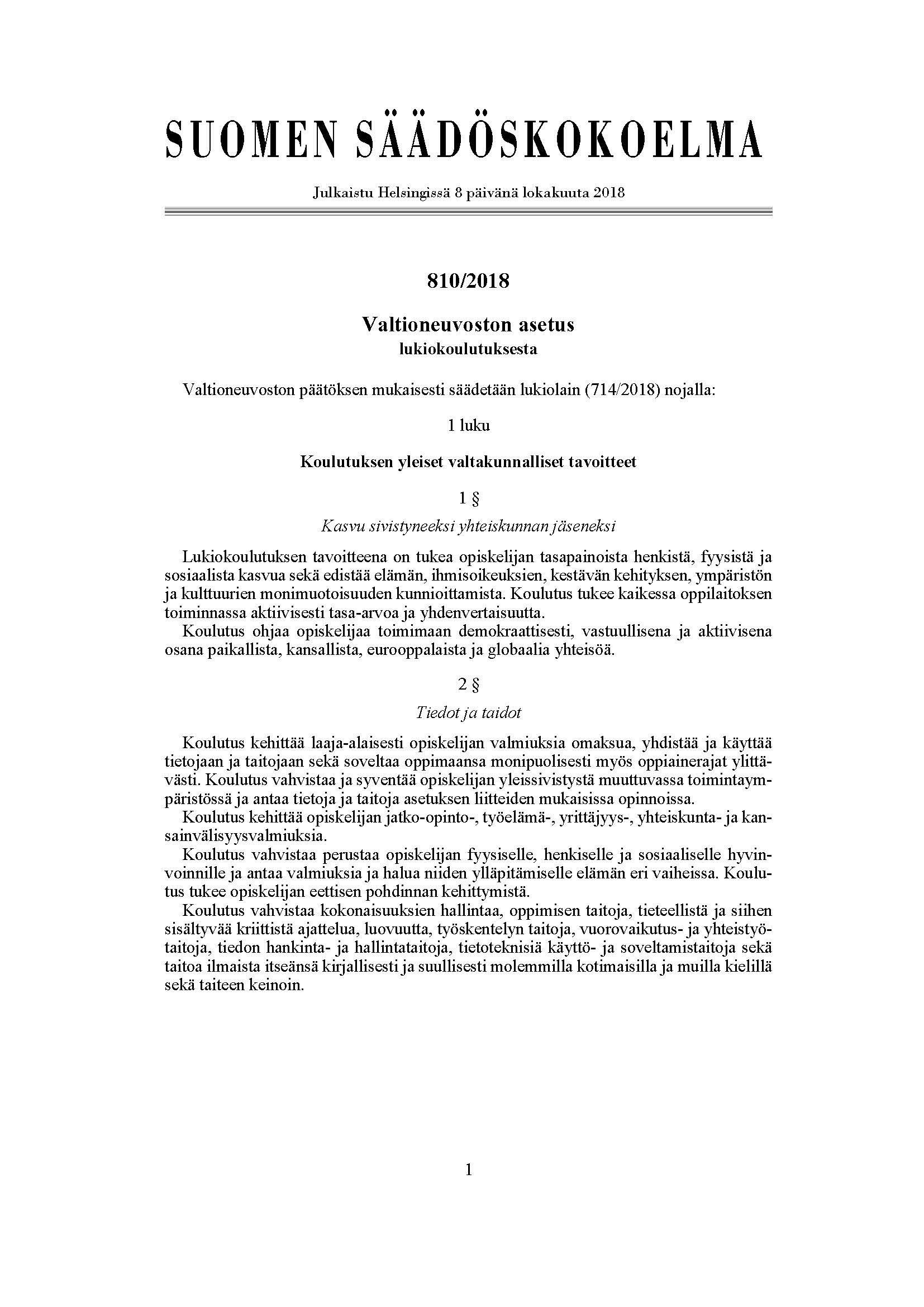 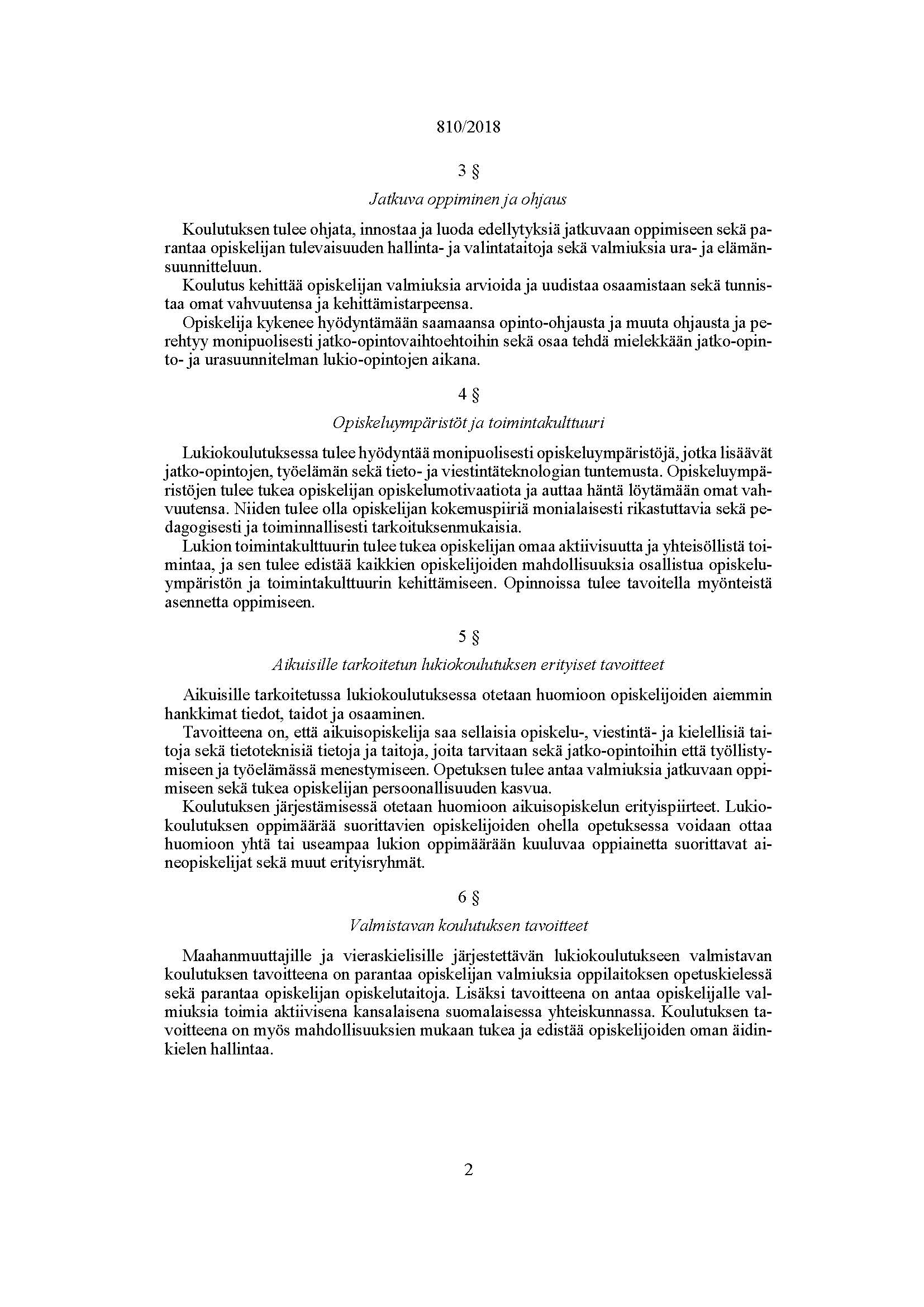 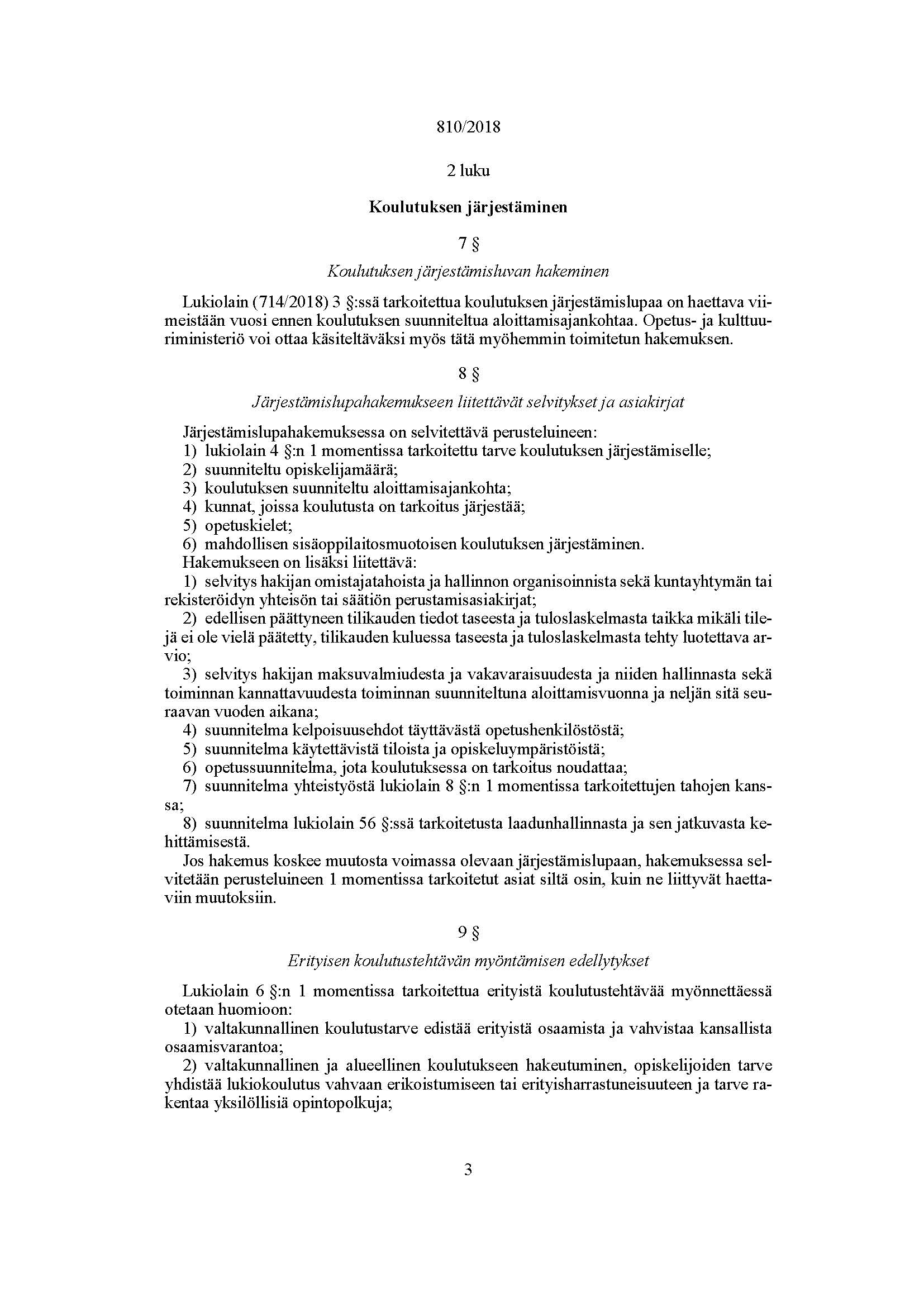 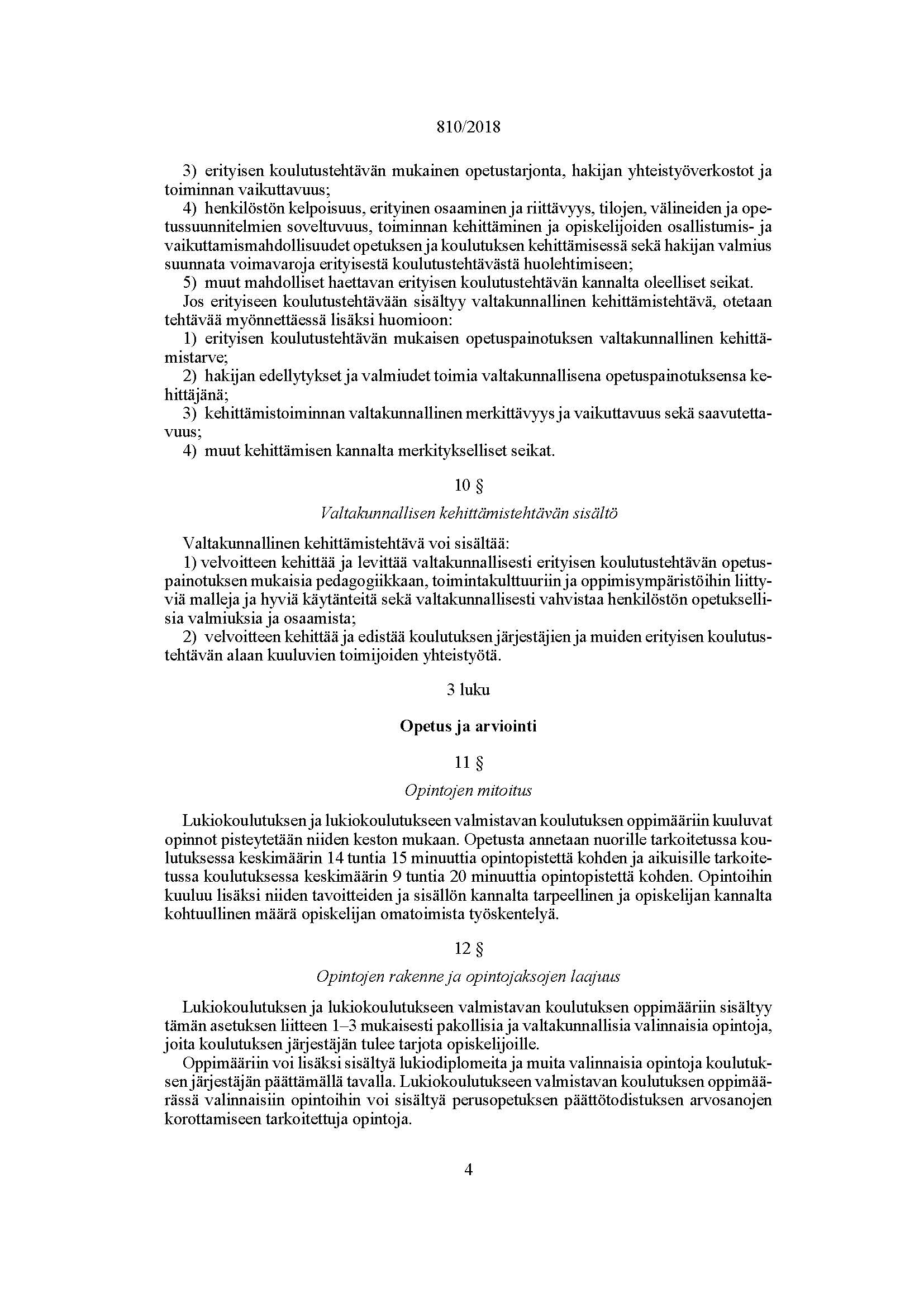 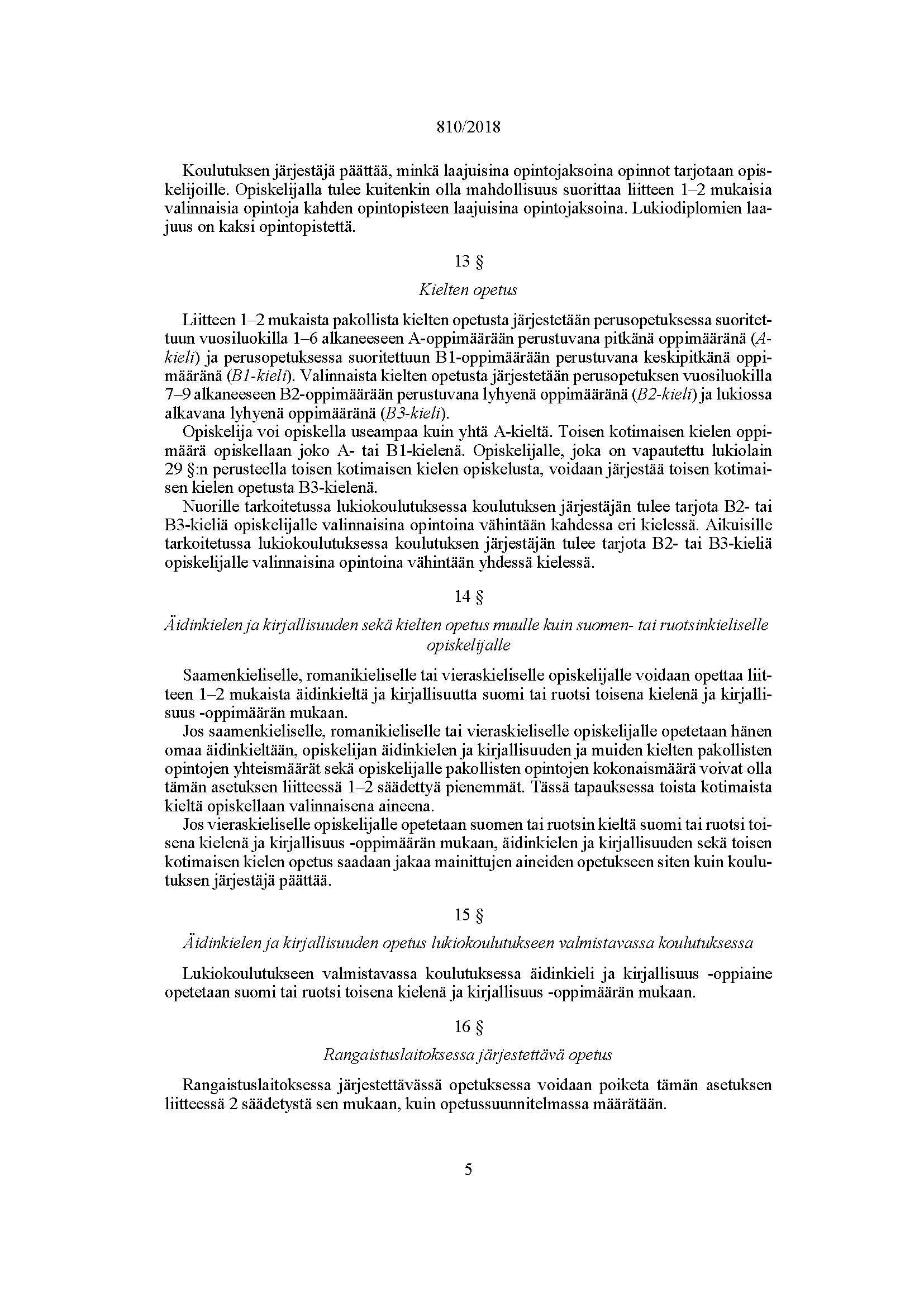 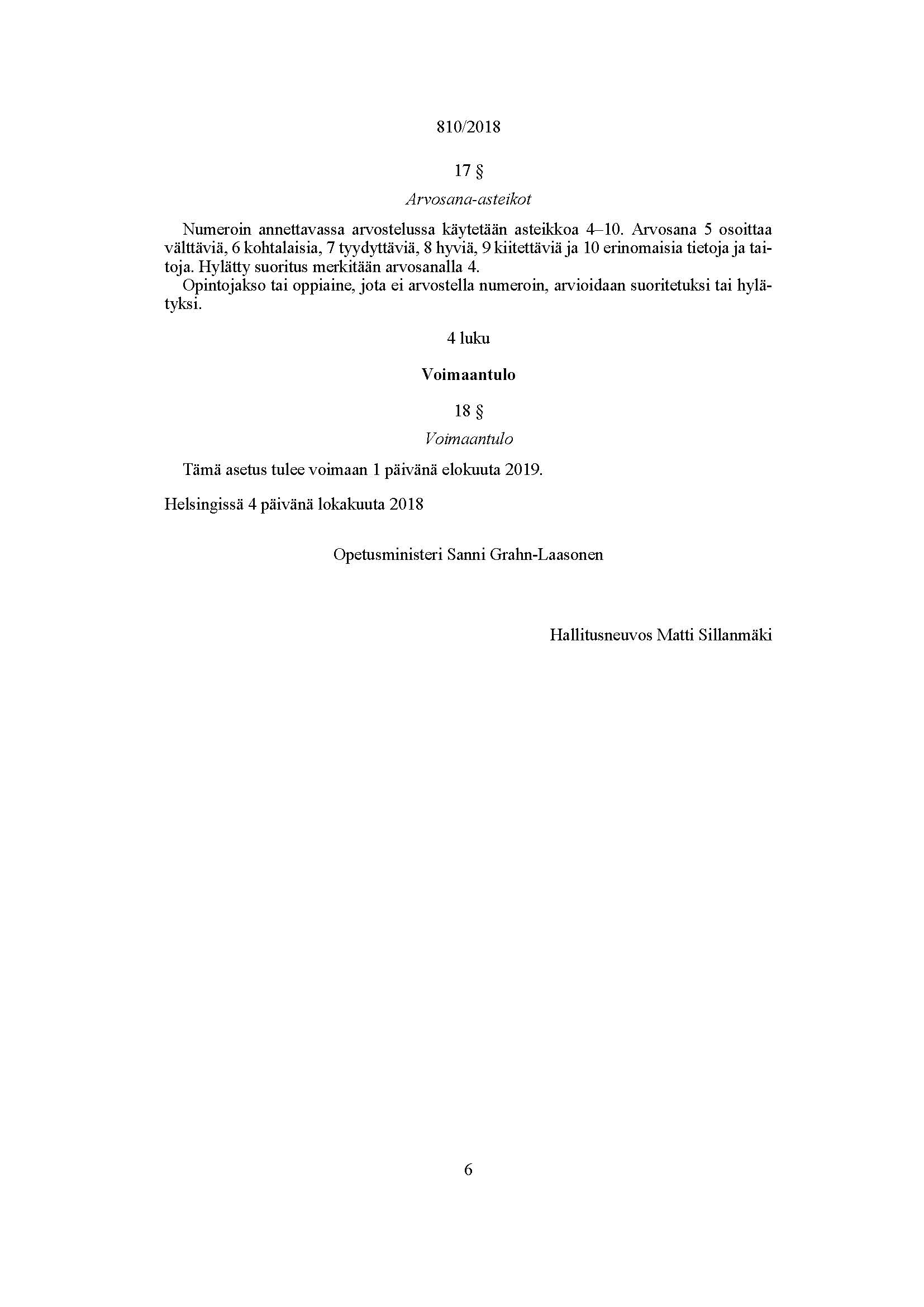 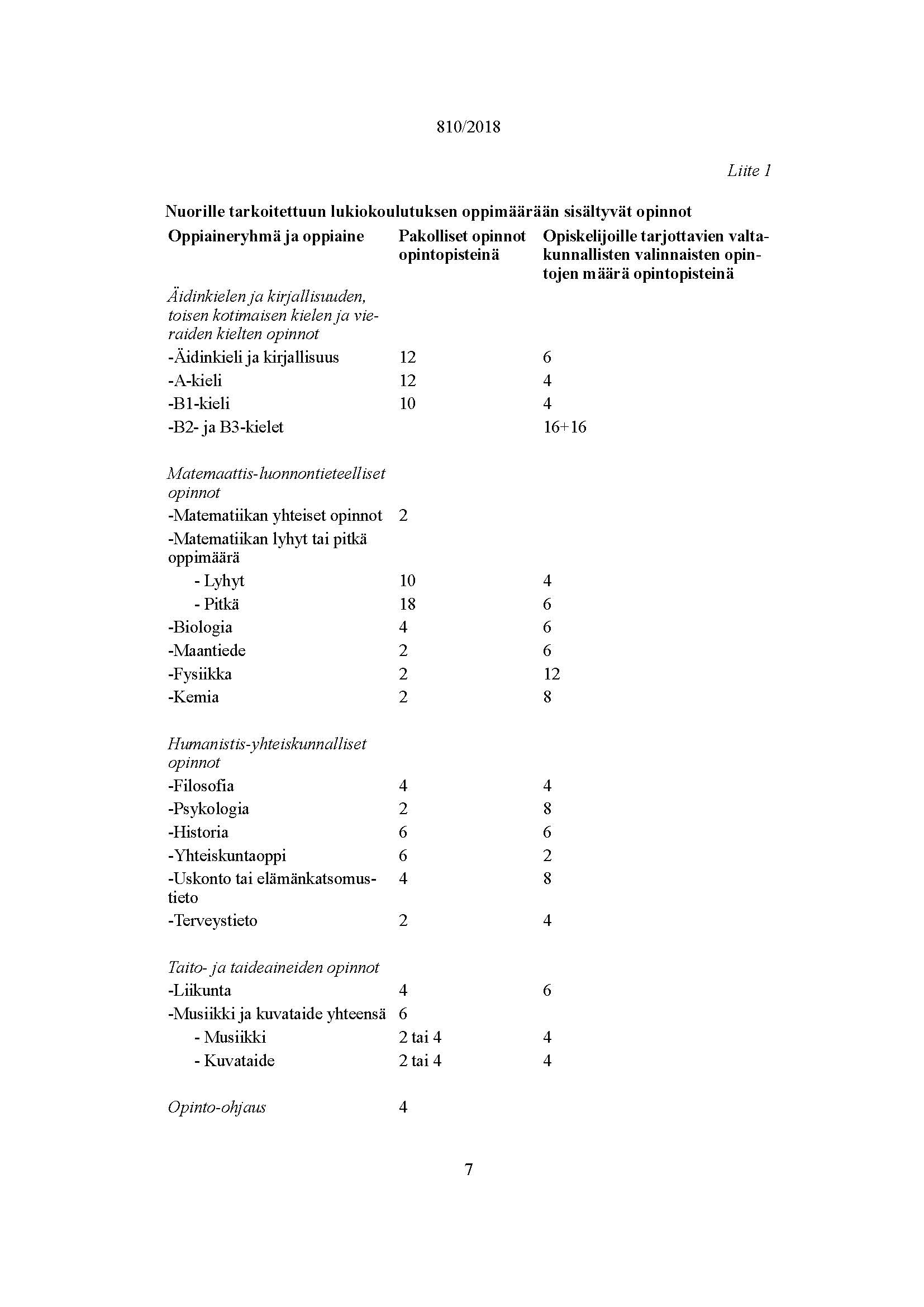 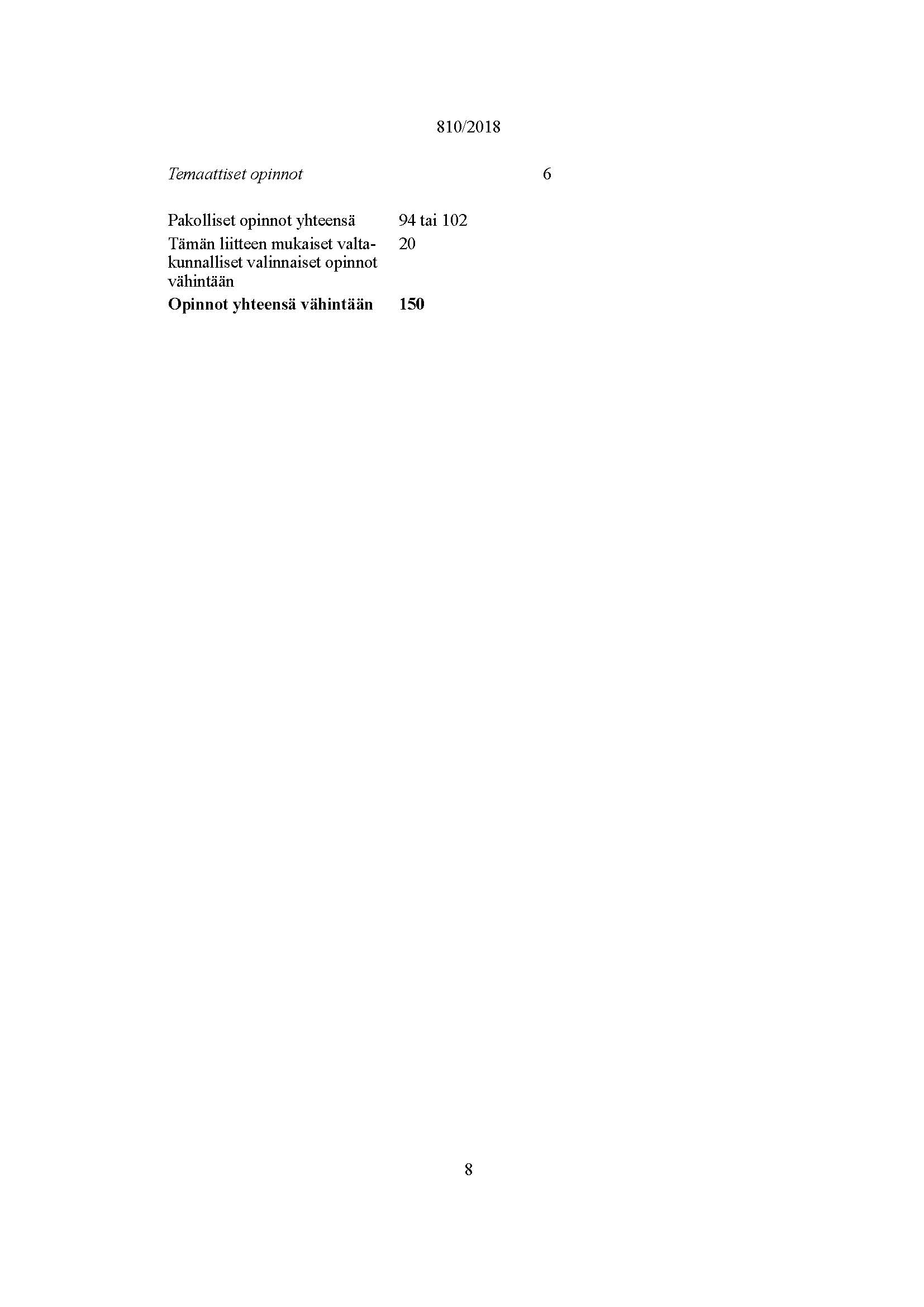 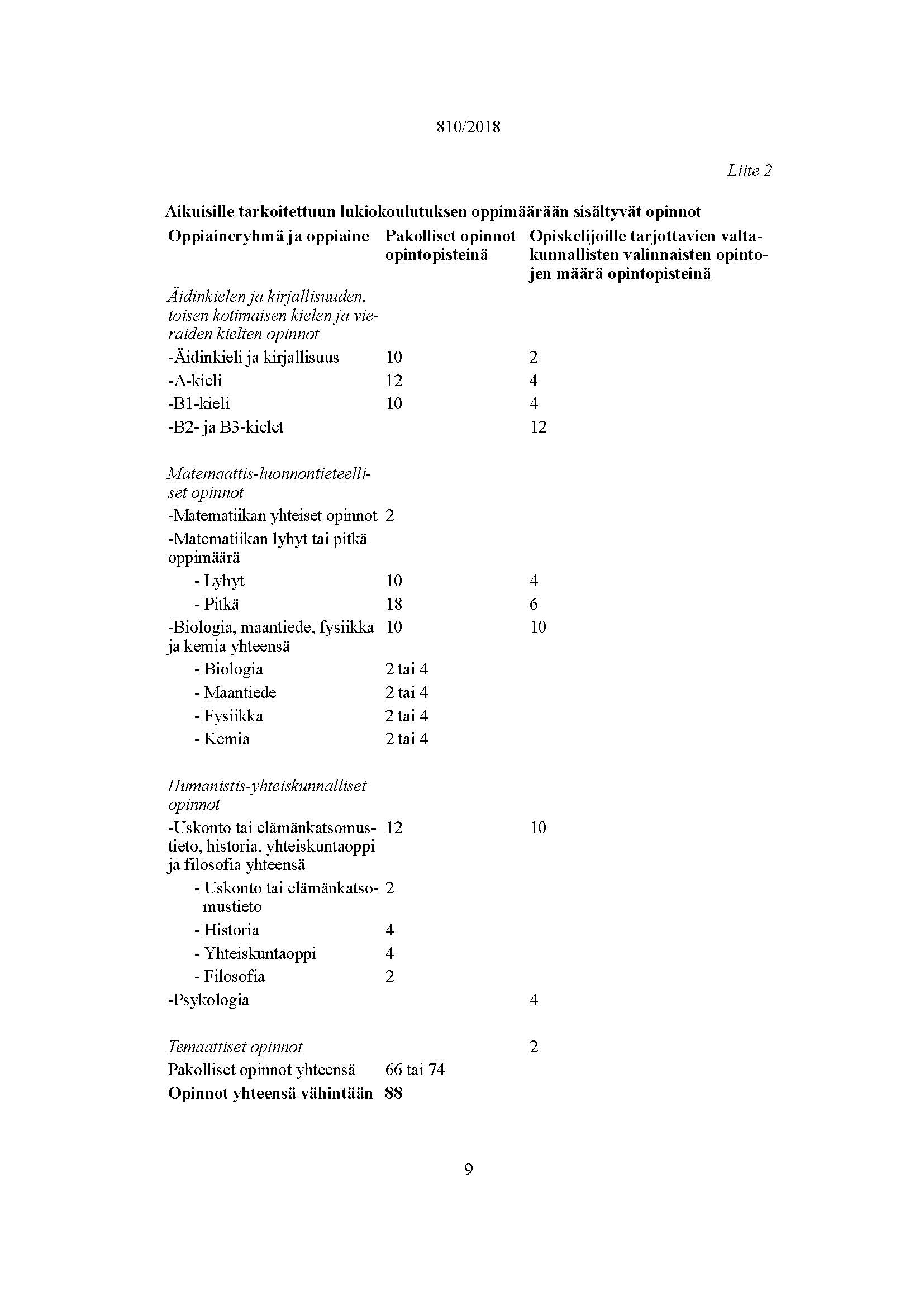 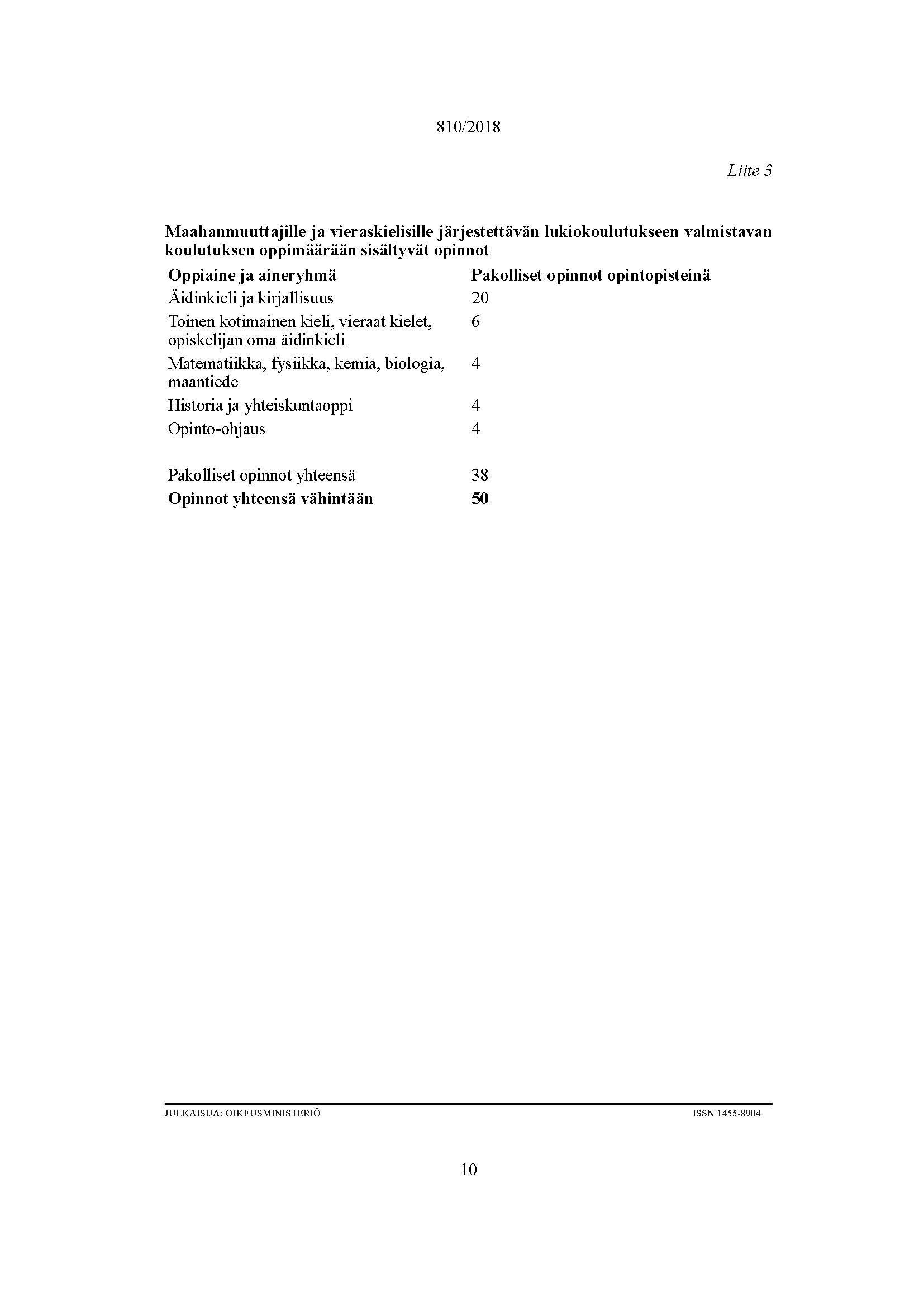 Liite 2 Kehittyvän kielitaidon kuvausasteikkoKuvausasteikko on Suomessa laadittu sovellus asteikoista, jotka sisältyvät Euroopan neuvoston toimesta kehitettyyn Kielten oppimisen, opettamisen ja arvioinnin yhteiseen eurooppalaiseen viitekehykseen. Liite 3 Lukiokoulutusta täydentävän saamen kielen opetuksen tavoitteet, keskeiset sisällöt ja opiskelijan oppimisen arviointiOpetushallituksen ohje nro XXXX2019.Suomen perustuslain mukaan jokaisella Suomessa asuvalla on oikeus ylläpitää ja kehittää omaa kieltään ja kulttuuriaan. Saamen kielen opetuksen tarkoituksena on tukea opiskelijan aktiivista monikielisyyttä sekä kiinnostusta kielitaidon elinikäiseen kehittämiseen. Saamen kielen opetus tukee opiskelijan osallisuutta sekä oman kieli- ja kulttuuriyhteisönsä että suomalaisen kieli- ja kulttuuriyhteisön aktiivisena ja tasapainoisena jäsenenä sekä globaalina toimijana. Saamen kielen opetuksessa tehdään yhteistyötä suomen kieli ja kirjallisuus -oppimäärän ja muiden oppiaineiden opetuksen kanssa. Kielikasvatus vahvistaa opiskelijan kielitietoisuutta ja eri kielten rinnakkaista käyttöä, monilukutaidon kehittymistä sekä sosiaalistumista kieliyhteisöön. Kielikasvatus auttaa opiskelijaa myös rakentamaan kielellistä ja kulttuurista identiteettiään. Tavoitteena on oppia tunnistamaan ja arvostamaan kielellistä ja kulttuurista moninaisuutta sekä kielellisiä oikeuksia omassa arjessa ja laajemmin yhteiskunnassa.Opiskelussa otetaan huomioon opiskelijoiden lähtökohdat ja kielitaito. Opiskelussa hyödynnetään vaihtelevia opiskeluympäristöjä, kuten kirjastoja, teattereita ja museoita sekä muita kulttuurilaitoksia. Opiskelija hyödyntää opiskelussa myös omaa kieliyhteisöään, omia kielenkäyttö- ja tekstiympäristöjään sekä kouluyhteisön ja muiden yhteisöjen kielellistä ja kulttuurista moninaisuutta. Opiskelussa käytetään opiskelijoille riittävän haastavia, merkityksellisiä, kokemuksellisia sekä luovuutta kehittäviä aineistoja ja menetelmiä.Tavoitteet ja sisällöt on määritelty koko lukiokoulutuksen ajan kaksi opetustuntia viikossa annettavaa saamen kielen opetusta varten. Koulutuksen järjestäjä laatii opetussuunnitelman, jolloin opetuksen tavoitteet määritellään ja sisällöt valitaan huomioiden saamen kielen erityispiirteet. Saamen kielen opetussuunnitelmat voidaan laatia myös koulutuksen järjestäjien yhteistyönä. Opetuksen tehtäväSaamen kielen opetus ohjaa monipuoliseen itsensä ilmaisemiseen, vuorovaikutustaitojen kehittämiseen, aktiiviseen tiedonhankintaan, tiedon kriittiseen käsittelyyn, tekstien tulkintaan ja eettiseen pohdintaan. Opetuksen tehtävänä on tukea ja kehittää opiskelijan kielitietoisuutta. Opiskelijan arvostus saamen kieltä kohtaan syvenee, ja hän motivoituu kehittämään edelleen saamen kielen taitoaan.Opetuksessa yhdistyvät kieli-, kirjallisuus- ja sekä kulttuurintutkimuksen ilmiöt. Opiskelijan saamen kielen tuntemus ja monipuolinen käyttö laajenee, ja hän oppii tuntemaan kielialueensa juuria sekä kehittää taitoaan vertailla kielen eri piirteitä muiden osaamiensa kielten kanssa. Opiskelija laajentaa sana- ja käsitevarantoaan ja kehittää monilukutaitoaan. Opiskelija kehittää taitoaan hyödyntää saamenkielisiä tekstejä ja tuottaa tekstejä eri tarkoituksiin. Opiskelijan tuntemus oman kulttuurialueensa kirjallisuudesta, kertomaperinteestä, visuaalisesta kulttuurista, musiikista ja draamasta syvenee. Opetuksen tavoitteet Lukiokoulutusta täydentävän saamen kielen opetuksen yleiset tavoitteet liittyvät opiskelijan vuorovaikutusosaamiseen, tekstien tulkitsemisen taitoihin, tekstien tuottamisen taitoihin sekä kieli- ja kulttuuritietoisuuden kehittymiseen. Tavoitealueittain yleiset tavoitteet ovat seuraavat.VuorovaikutusosaaminenTavoitteena on, että opiskelijaharjaantuu tavoitteelliseen, tarkoituksenmukaiseen ja eettiseen vuorovaikutukseen niin esiintymis- kuin ryhmäviestintätilanteissakin sekä oppii arvioimaan, analysoimaan ja kehittämään omaa vuorovaikutusosaamistaanoppii analysoimaan ja arvioimaan erilaisia vuorovaikutustilanteita ja -suhteita, niihin liittyviä vuorovaikutusilmiöitä ja -taitoja sekä niiden konteksteja ja niihin liittyvää etiikkaa.Tekstien tulkitseminenTavoitteena on, että opiskelijakehittää kriittistä ja kulttuurista monilukutaitoaan niin, että oppii analysoimaan ja arvioimaan monimuotoisia saamenkielisiä tekstejä, kuten mediatekstejä, kirjallisuutta ja puhuttuja tekstejä, tietoisena niiden tavoitteista ja konteksteista sekä hyödyntämään tarkoituksenmukaisia käsitteitä tekstien analyysissäkehittää kauno- ja tietokirjallisuuden tulkitsevan ja elämyksellisen lukemisen taitojaan ja syventää ymmärrystään kirjallisuuden keinoistaoppii kriittisesti arvioimaan erilaisia tietolähteitä, tiedon luotettavuutta, käyttökelpoisuutta ja tarkoitusperiä.Tekstien tuottaminenTavoitteena on, että opiskelijakehittää kriittistä ja kulttuurista monilukutaitoaan niin, että oppii hyödyntämään ja tuottamaan monimuotoisia saamenkielisiä tekstejä tietoisena niiden tavoitteista ja konteksteista sekä oppii ilmaisemaan ja perustelemaan ajatuksiaan ja käyttämään tilanteeseen sopivaa kieltä ja ilmaisutapoja sekä etsimään ja valikoimaan tilanteeseen sopivan tietolähteenoppii hallitsemaan tekstien tuottamisen prosessin eri vaiheet sekä reflektoimaan omia tekstin tuottamisen prosessejaan sekä ottamaan vastaan palautetta ja hyödyntämään sitä tekstien tuottamisessavahvistaa saamen yleiskielen ja sen normien sekä kirjoitetun ja puhutun kielen konventioiden hallintaa, oppii käyttämään lähteitä tarkoituksenmukaisella tavalla sekä ymmärtämään ja noudattamaan tekijänoikeuksia. Kieli- ja kulttuuritietoisuuden kehittyminenTavoitteena on, että opiskelijatulee tietoiseksi kielen ja tiedonalojen kielen merkityksestä oppimiselle ja ajattelulle sekä kielellisen ja kulttuurisen moninaisuuden merkityksestä identiteeteillesyventää tietojaan saamen kielen rakenteista, eri rekistereistä, ilmaisun keinoista ja sävyistä sekä niiden luomista merkityksistätutustuu saamen kielten kokonaisuuteen sekä ymmärtää oman asemansa saamen kielen säilyttäjänä.ArviointiPalautteen antaminen ja arviointi kytkeytyvät oppimäärän yleisistä tavoitteista johdettuihin moduulikohtaisiin tavoitteisiin. Moduulikohtaiset tavoitteet muodostavat paikallisten opintojaksojen tavoitteet tai yhdistyvät sellaisiksi. Arvioinnin tehtävänä on edistää ja tukea oppimista sekä tehdä näkyväksi osaamisen eri ulottuvuuksia ja opiskelijan taitojen karttumista. Arviointi on monipuolista, avointa, oikeudenmukaista, osallistavaa, kannustavaa ja itsearviointiin ohjaavaa. Oppimisen ja osaamisen arvioinnissa käytetään monipuolisia menetelmiä, kuten havainnointia ja erilaisia näyttöjä. Opintojakson aikainen arviointi perustuu oppimisen monipuoliseen havainnointiin ja voi koostua esimerkiksi palautteen antamisesta, itsearvioinnista ja vertaisarvioinnista, jotka tukevat opiskelijaa osaamisensa kehittämisessä oppimisprosessin aikana. Arviointivuorovaikutuksen ja palautteen sekä itsearviointitaitojen avulla opiskelija kehittää käsitystä itsestään puhujana, kuuntelijana, tekstien tuottajana ja tulkitsijana. Opintojakson lopussa tehtävä arviointi perustuu sen sisältämien moduulien tavoitteiden saavuttamiseen. Opintojakson tavoitteisiin voi sisältyä moduulien tavoitteiden lisäksi myös paikallisesti määriteltyjä laaja-alaisen osaamisen tavoitteita. Opintojakson alussa tavoitteet kerrotaan opiskelijoille, jotta sekä opettaja että opiskelijat voivat seurata opinnoissa edistymistä. Opintojakson arviointiin vaikuttavat monipuoliset näytöt, kuten kirjalliset, suulliset ja mahdolliset muut tuotokset sekä aktiivinen työskentely opintojakson aikana. OpinnotSÄI1 Kieli- ja tekstitietoisuus (1 op)TavoitteetModuulin tavoitteena on, että opiskelijakehittää kieli- ja tekstitietoisuuttaan syventää ymmärrystään kielestä ja teksteistä merkityksiä rakentavina kokonaisuuksinaymmärtää saamen kielten kokonaisuuden maailman kielten joukossa sekä kulttuurikontaktien vaikutuksen.Keskeiset sisällötkielen merkitys opiskelussa, kielikäsityksetkielen vaihtelu, kielten vertailu, kielten asema, kielipolitiikka, kielten elinvoimaisuus ja uhanalaisuusmonilukutaidon käsite, tekstilajin käsite, laaja tekstikäsitys, intertekstuaalisuusSÄI2 Vuorovaikutus 1 (1 op)TavoitteetModuulin tavoitteena on, että opiskelijasyventää viestijäkuvaansa ja ryhmäviestintätaitojaankehittää kuuntelemisen, puheen ja vuorovaikutuksen havainnoinnin taitojaan oppii tunnistamaan, havainnoimaan ja erittelemään ryhmäviestinnän ilmiöitä sekä arvioimaan ryhmän toimintaaoppii tarkastelemaan kielen ja nonverbaalisten keinojen merkitystä ja tilanteista vaihtelua eri vuorovaikutustilanteissa.Keskeiset sisällötoman vuorovaikutusosaamisen reflektointi, kuuntelutaidot ja kuuntelijan vastuu palautteen antaminen ja vastaanottaminen, oman ja toisten viestinnän rakentava arviointierilaisten vuorovaikutustilanteiden havainnointi ja analyysi, puheen ja keskustelun rakentuminen, vuorottelu, merkitysneuvottelu, kieli ja nonverbaalinen viestintä vuorovaikutustilanteissaryhmäviestinnän taidot: kuunteleva, tavoitteellinen ja monipuolinen osallistuminen ryhmän vuorovaikutukseenryhmäviestinnän ilmiöitä, kuten roolit, jännitteet, koheesioSÄI3 Tekstien tulkinta ja kirjoittaminen (2 op)TavoitteetModuulin tavoitteena on, että opiskelijaosaa tuottaa, tulkita ja arvioida erilaisia, monimuotoisia tekstejä sekä niiden rakenteita ja ilmaisutapojahallitsee kirjoittamisprosessin eri vaiheet ja rohkaistuu kirjoittajanasyventää käsitystä itsestään tekstien tulkitsijana, tuottajana ja palautteen antajana ja vastaanottajana. Keskeiset sisällötkeskeiset tekstilajit: kertovat, kuvaavat, ohjaavat, kantaa ottavat ja pohtivat tekstit sekä niiden yhdistelmättekstikokonaisuuden rakentuminen; tekstin tavoitteen, kontekstien, sisällön, rakenteen, ilmaisutapojen ja näkökulmien analyysi; tekstin kohderyhmäterilajisten tekstien tuottaminen yksin ja yhdessäkirjoittaminen prosessina: aiheen ja aineiston valinta ja ideointi, aiheen rajaus ja näkökulman valinta, jäsentely, muokkaaminen ja viimeistely; palautteen antaminen ja vastaanottaminenSÄI4 Kirjallisuus 1 (2 op)TavoitteetModuulin tavoitteena on, että opiskelijasyventää elämyksellisen ja kokemuksellisen lukemisen taitoaantuntee saamenkielisen kauno- ja tietokirjallisuuden sekä elokuvan lajeja ja ilmaisukeinojamonipuolistaa taitoaan lukea, analysoida ja tulkita saamelaisten tuottamaa tai saamelaisista kertovaa kirjallisuutta tarkoituksenmukaista lähestymistapaa ja käsitteistöä hyödyntäenoppii tuntemaan omaa aineellista ja aineetonta kulttuuriperintöäänKeskeiset sisällötkirjallisuuden tehtäviä ja lukemisen tapoja, erityisesti elämyksellinen ja kokemuksellinen lukeminen ja kirjoittaminenkertomus ja kertomuksellisuus kauno- ja tietokirjallisuudessa, myyttiset kertomukset, joiku ja lauluperinnemetaforisuus ja muut kirjallisuuden kielen keinotproosan, lyriikan ja draaman analyysin ja tulkinnan keskeisiä käsitteitä, kuten aihe, teema, miljöö, kerronta, juoni, motiivi, näkökulma, henkilö monimuotoisten tekstien kerronta, kuten teatteri, kuunnelma, elokuva ja musiikki (joiku, laulut)SÄI5 Tekstien tulkinta 1 (2 op)TavoitteetModuulin tavoitteena on, että opiskelijasyventää kriittistä lukutaitoaan, erityisesti medialukutaitoaanoppii tulkitsemaan monimuotoisia saamenkielisiä tekstejä ja analysoimaan niiden ilmaisutapoja sekä vuorovaikutusta, myös saamelaisuuden näkökulmastaymmärtää median toimintatapoja, median merkityksen identiteettien rakentumisessa ja roolin yhteiskunnallisena vaikuttajanaosaa perustella monipuolisesti näkemyksiään, ymmärtää toisen esittämiä perusteluja ja osaa arvioida niitä sekä osaa suhtautua rakentavasti eriäviin näkemyksiin.Keskeiset sisällötvaikuttamisen ja argumentoinnin tavat ja retoriset keinotvaikuttamisen kielelliset ja audiovisuaaliset keinottekstien ideologisuuden tunnistaminen, mielipiteen ja tutkimustiedon erot, vähemmistöjen ja vähemmistökielien näkyvyys mediassasananvapaus, sensuuri, mediakritiikki, mediaetiikka, mediasisältöihin vaikuttaminenlähdekritiikki, tiedonhankinta ja -hallinta, tekijänoikeudetkantaa ottavia ja vaikuttavia tekstejä, kuten mediatekstejä, elokuvia sekä kauno- ja tietokirjallisuuttakantaa ottavat puheenvuorot ja väittelyt eri mediaympäristöissäSÄI6 Kirjoittaminen 1 (1 op)TavoitteetModuulin tavoitteena on, että opiskelijaosaa käyttää muita saamenkielisiä tekstejä oman kirjoittamisen pohjana ja arvioida tekstien luotettavuuttasyventää käsitystään tekstin rakenteen, kielen ja ilmaisutapojen vaikutuksesta tekstin merkityksiin ja rakenteisiinsyventää saamenkielisen kirjoitusprosessin hallinnan taitojaan.Keskeiset sisällöttekstien pohjalta kirjoittaminen, referointi ja kommentointi; tekstien moniäänisyysyhteiskirjoittaminen ja tekstien jakaminentiedonhallintataidot, tiedon arviointi, lähdekritiikkikielen- ja tekstinhuoltoa, retoriset keinot, tekstin omaäänisyyssanataideharjoituksiaSÄI7 Vuorovaikutus 2 (1 op)TavoitteetModuulin tavoitteena on, että opiskelijakehittää kykyään ymmärtää ja ratkoa saamenkielisen vuorovaikutuksen ongelmia sekä toimia rakentavasti ja eettisesti erilaisissa, haastavissakin vuorovaikutustilanteissalisää viestintärohkeuttaan ja kehittää esiintymistaitojaankehittää kykyään vaikuttaa ja toimia eettisesti eri viestintäkanavissasyventää kykyään eritellä, analysoida ja arvioida vuorovaikutustilanteita. Keskeiset sisällötkonfliktit ja ongelmanratkaisu ryhmässävuorovaikutukseen liittyvä etiikka, dialoginen ja rakentava vuorovaikutus; saamenkielisen vuorovaikutuksen erityispiirteetesiintymisjännitys ja vireystila, esiintymisen vuorovaikutteisuus ja yleisön vastuuesiintymistaidot: puheenvuoron rakentaminen ja esittäminen, kohdentamisen, kontaktin, havainnollistamisen sekä äänenkäytön ja ilmaisun taidotvuorovaikutustaidot ja -etiikka eri viestintäkanavissa, esimerkiksi sosiaalisessa mediassaSÄI8 Kirjallisuus 2 (2 op)TavoitteetModuulin tavoitteena on, että opiskelijalisää saamenkielisen kirjallisuuden tuntemustaan ja oppii tarkastelemaan kaunokirjallisuutta myös osana muuttuvaa yhteiskuntaaymmärtää eri kontekstien merkityksen kirjallisuuden tulkinnassaosaa analysoida kotimaista ja ulkomaista saamelaisten tuottamaa tai saamelaisista kertovaa kirjallisuutta ja muuta taidetta.Keskeiset sisällötkirjallisuuden tutkimista eri konteksteissaan: tekijän ja lajin konteksti, historiallinen ja kulttuurinen konteksti, poliittinen ja yhteiskunnallinen kontekstitekstien tarkastelua eri näkökulmista, kuten ihmiskuvan, identiteettien, maailmankuvan sekä arvo- ja aatemaailman muutosten näkökulmastasaamenkielinen, saamelaisten tuottama ja saamelaista kertova kirjallisuus monimuotoisena, moniäänisenä ja monikielisenä ilmiönäTodistuksetOpiskelijalle annetaan osallistumistodistus lukiokoulutusta täydentävän saamen kielen opiskelusta. Todistukseen merkitään opetettava kieli, opetuksen laajuus ja sanallinen arvio tai numeroarvosana koulutuksen järjestäjän päättämällä tavalla. Muuten noudatetaan lukion opetussuunnitelman perusteiden määräyksiä todistuksiin merkittävistä tiedoista.Liite 4 Lukiokoulutusta täydentävän romanikielen opetuksen tavoitteet, keskeiset sisällöt ja opiskelijan oppimisen arviointiOpetushallituksen ohje nro XXXX2019.Suomen perustuslain mukaan jokaisella Suomessa asuvalla on oikeus ylläpitää ja kehittää omaa kieltään ja kulttuuriaan. Romanikielen opetuksen tarkoituksena on tukea opiskelijan aktiivista monikielisyyttä sekä kiinnostusta kielitaidon elinikäiseen kehittämiseen. Romanikielen opetus tukee opiskelijan osallisuutta sekä oman kieli- ja kulttuuriyhteisönsä että suomalaisen kieli- ja kulttuuriyhteisön aktiivisena ja tasapainoisena jäsenenä sekä globaalina toimijana. Romanikielen opetuksessa tehdään yhteistyötä suomen kieli ja kirjallisuus -oppimäärän ja muiden oppiaineiden opetuksen kanssa. Kielikasvatus vahvistaa opiskelijan kielitietoisuutta ja eri kielten rinnakkaista käyttöä, monilukutaidon kehittymistä sekä sosiaalistumista kieliyhteisöön. Kielikasvatus auttaa opiskelijaa myös rakentamaan kielellistä ja kulttuurista identiteettiään. Tavoitteena on oppia tunnistamaan ja arvostamaan kielellistä ja kulttuurista moninaisuutta sekä kielellisiä oikeuksia omassa arjessa ja laajemmin yhteiskunnassa.Opiskelussa otetaan huomioon opiskelijoiden lähtökohdat ja kielitaito. Opiskelussa hyödynnetään vaihtelevia opiskeluympäristöjä, kuten kirjastoja, teattereita ja museoita sekä muita kulttuurilaitoksia. Opiskelija hyödyntää opiskelussa myös omaa kieliyhteisöään, omia kielenkäyttö- ja tekstiympäristöjään sekä kouluyhteisön ja muiden yhteisöjen kielellistä ja kulttuurista moninaisuutta. Opiskelussa käytetään opiskelijoille riittävän haastavia, merkityksellisiä, kokemuksellisia sekä luovuutta kehittäviä aineistoja ja menetelmiä.Tavoitteet ja sisällöt on määritelty koko lukiokoulutuksen ajan kaksi opetustuntia viikossa annettavaa romanikielen opetusta varten. Koulutuksen järjestäjä laatii opetussuunnitelman, jolloin opetuksen tavoitteet määritellään ja sisällöt valitaan huomioiden romanikielen erityispiirteet. Romanikielen opetussuunnitelmat voidaan laatia myös koulutuksen järjestäjien yhteistyönä. Opetuksen tehtäväRomanikielen opetus ohjaa monipuoliseen itsensä ilmaisemiseen, vuorovaikutustaitojen kehittämiseen, aktiiviseen tiedonhankintaan, tiedon kriittiseen käsittelyyn, tekstien tulkintaan ja eettiseen pohdintaan. Opetuksen tehtävänä on tukea ja kehittää opiskelijan kielitietoisuutta. Opiskelijan arvostus romanikieltä kohtaan syvenee, ja hän motivoituu kehittämään edelleen romanikielen taitoaan. Opetuksessa yhdistyvät kieli-, kirjallisuus- ja sekä kulttuurintutkimuksen ilmiöt. Opiskelijan romanikielen tuntemus ja monipuolinen käyttö laajenee, hän oppii tuntemaan kielialueensa juuria ja kehittää taitoaan vertailla kielen eri piirteitä muiden osaamiensa kielten kanssa. Opiskelija laajentaa sana- ja käsitevarantoaan ja kehittää monilukutaitoaan. Opiskelija kehittää taitoaan hyödyntää romanikielisiä tekstejä ja tuottaa tekstejä eri tarkoituksiin. Opiskelijan tuntemus oman kulttuurialueensa kirjallisuudesta, kertomaperinteestä, visuaalisesta kulttuurista, musiikista ja draamasta syvenee. Opetuksen tavoitteet Lukiokoulutusta täydentävän romanikielen opetuksen yleiset tavoitteet liittyvät opiskelijan vuorovaikutusosaamiseen, tekstien tulkitsemisen taitoihin, tekstien tuottamisen taitoihin sekä kieli- ja kulttuuritietoisuuden kehittymiseen. Tavoitealueittain yleiset tavoitteet ovat seuraavat.VuorovaikutusosaaminenTavoitteena on, että opiskelijaharjaantuu tavoitteelliseen, tarkoituksenmukaiseen ja eettiseen vuorovaikutukseen niin esiintymis- kuin ryhmäviestintätilanteissakin sekä oppii arvioimaan, analysoimaan ja kehittämään omaa vuorovaikutusosaamistaanoppii analysoimaan ja arvioimaan erilaisia vuorovaikutustilanteita ja -suhteita, niihin liittyviä vuorovaikutusilmiöitä ja -taitoja sekä niiden konteksteja ja niihin liittyvää etiikkaa.Tekstien tulkitseminenTavoitteena on, että opiskelijakehittää kriittistä ja kulttuurista monilukutaitoaan niin, että oppii analysoimaan ja arvioimaan monimuotoisia romanikielisiä tekstejä, kuten mediatekstejä, kirjallisuutta ja puhuttuja tekstejä, tietoisena niiden tavoitteista ja konteksteista sekä hyödyntämään tarkoituksenmukaisia käsitteitä tekstien analyysissäkehittää kauno- ja tietokirjallisuuden tulkitsevan ja elämyksellisen lukemisen taitojaan ja syventää ymmärrystään kirjallisuuden keinoistaoppii kriittisesti arvioimaan erilaisia tietolähteitä, tiedon luotettavuutta, käyttökelpoisuutta ja tarkoitusperiä.Tekstien tuottaminenTavoitteena on, että opiskelijakehittää kriittistä ja kulttuurista monilukutaitoaan niin, että oppii hyödyntämään ja tuottamaan monimuotoisia romanikielisiä tekstejä tietoisena niiden tavoitteista ja konteksteista sekä oppii ilmaisemaan ja perustelemaan ajatuksiaan ja käyttämään tilanteeseen sopivaa kieltä ja ilmaisutapoja sekä etsimään ja valikoimaan tilanteeseen sopivan tietolähteenoppii hallitsemaan tekstien tuottamisen prosessin eri vaiheet sekä reflektoimaan omia tekstin tuottamisen prosessejaan sekä ottamaan vastaan palautetta ja hyödyntämään sitä tekstien tuottamisessavahvistaa yleiskielen, standardoidun romanikielen ja sen normien sekä kirjoitetun ja puhutun kielen konventioiden hallintaa, oppii käyttämään lähteitä tarkoituksenmukaisella tavalla sekä ymmärtämään ja noudattamaan tekijänoikeuksia.Kieli- ja kulttuuritietoisuuden kehittyminenTavoitteena on, että opiskelijatulee tietoiseksi kielen ja tiedonalojen kielen merkityksestä oppimiselle ja ajattelulle sekä kielellisen ja kulttuurisen moninaisuuden merkityksestä identiteeteillesyventää tietojaan Suomen romanikielen rakenteista, eri rekistereistä, ilmaisun keinoista ja sävyistä sekä niiden luomista merkityksistätutustuu Suomen romanikielen uhanalaisuuteen sekä ymmärtää oman asemansa romanikielen säilyttäjänä.ArviointiPalautteen antaminen ja arviointi kytkeytyvät oppimäärän yleisistä tavoitteista johdettuihin moduulikohtaisiin tavoitteisiin. Moduulikohtaiset tavoitteet muodostavat paikallisten opintojaksojen tavoitteet tai yhdistyvät sellaisiksi. Arvioinnin tehtävänä on edistää ja tukea oppimista sekä tehdä näkyväksi osaamisen eri ulottuvuuksia ja opiskelijan taitojen karttumista. Arviointi on monipuolista, avointa, oikeudenmukaista, osallistavaa, kannustavaa ja itsearviointiin ohjaavaa. Oppimisen ja osaamisen arvioinnissa käytetään monipuolisia menetelmiä, kuten havainnointia ja erilaisia näyttöjä. Opintojakson aikainen arviointi perustuu oppimisen monipuoliseen havainnointiin ja voi koostua esimerkiksi palautteen antamisesta, itsearvioinnista ja vertaisarvioinnista, jotka tukevat opiskelijaa osaamisensa kehittämisessä oppimisprosessin aikana. Arviointivuorovaikutuksen ja palautteen sekä itsearviointitaitojen avulla opiskelija kehittää käsitystä itsestään puhujana, kuuntelijana, tekstien tuottajana ja tulkitsijana. Opintojakson lopussa tehtävä arviointi perustuu sen sisältämien moduulien tavoitteiden saavuttamiseen. Opintojakson tavoitteisiin voi sisältyä moduulien tavoitteiden lisäksi myös paikallisesti määriteltyjä laaja-alaisen osaamisen tavoitteita. Opintojakson alussa tavoitteet kerrotaan opiskelijoille, jotta sekä opettaja että opiskelijat voivat seurata opinnoissa edistymistä. Opintojakson arviointiin vaikuttavat monipuoliset näytöt, esimerkiksi kirjalliset, suulliset ja mahdolliset muut tuotokset sekä aktiivinen työskentely opintojakson aikana. OpinnotRÄI1 Kieli- ja tekstitietoisuus (1 op)TavoitteetModuulin tavoitteena on, että opiskelijakehittää kieli- ja tekstitietoisuuttaan syventää ymmärrystään kielestä ja teksteistä merkityksiä rakentavina kokonaisuuksinaymmärtää romanikielten kokonaisuuden maailman kielten joukossa sekä kulttuurikontaktien vaikutuksen.Keskeiset sisällötkielen merkitys opiskelussa, kielikäsityksetkielen vaihtelu, kielten vertailu, kielten asema, kielipolitiikka, kielten elinvoimaisuus ja uhanalaisuusmonilukutaidon käsite, tekstilajin käsite, laaja tekstikäsitys, intertekstuaalisuusRÄI2 Vuorovaikutus 1 (1 op)TavoitteetModuulin tavoitteena on, että opiskelijasyventää viestijäkuvaansa ja ryhmäviestintätaitojaankehittää kuuntelemisen, puheen ja vuorovaikutuksen havainnoinnin taitojaan oppii tunnistamaan, havainnoimaan ja erittelemään ryhmäviestinnän ilmiöitä sekä arvioimaan ryhmän toimintaaoppii tarkastelemaan kielen ja nonverbaalisten keinojen merkitystä ja tilanteista vaihtelua eri vuorovaikutustilanteissa.Keskeiset sisällötoman vuorovaikutusosaamisen reflektointi, kuuntelutaidot ja kuuntelijan vastuu palautteen antaminen ja vastaanottaminen, oman ja toisten viestinnän rakentava arviointierilaisten vuorovaikutustilanteiden havainnointi ja analyysi, puheen ja keskustelun rakentuminen, vuorottelu, merkitysneuvottelu, kieli ja nonverbaalinen viestintä vuorovaikutustilanteissaryhmäviestinnän taidot: kuunteleva, tavoitteellinen ja monipuolinen osallistuminen ryhmän vuorovaikutukseenryhmäviestinnän ilmiöitä, kuten roolit, jännitteet, koheesioRÄI3 Tekstien tulkinta ja kirjoittaminen (2 op)TavoitteetModuulin tavoitteena on, että opiskelijaosaa tuottaa, tulkita ja arvioida erilaisia, monimuotoisia tekstejä ja niiden rakenteita ja ilmaisutapojahallitsee kirjoittamisprosessin eri vaiheet ja rohkaistuu kirjoittajanasyventää käsitystä itsestään tekstien tulkitsijana, tuottajana ja palautteen antajana ja vastaanottajana. Keskeiset sisällötkeskeiset tekstilajit: kertovat, kuvaavat, ohjaavat, kantaa ottavat ja pohtivat tekstit sekä niiden yhdistelmättekstikokonaisuuden rakentuminen; tekstin tavoitteen, kontekstien, sisällön, rakenteen, ilmaisutapojen ja näkökulmien analyysi; tekstin kohderyhmäterilajisten tekstien tuottaminen yksin ja yhdessäkirjoittaminen prosessina: aiheen ja aineiston valinta ja ideointi, aiheen rajaus ja näkökulman valinta, jäsentely, muokkaaminen ja viimeistely; palautteen antaminen ja vastaanottaminenRÄI4 Kirjallisuus 1 (2 op)TavoitteetModuulin tavoitteena on, että opiskelijasyventää elämyksellisen ja kokemuksellisen lukemisen taitoaantuntee kauno- ja tietokirjallisuuden sekä elokuvan lajeja ja ilmaisukeinojamonipuolistaa taitoaan lukea, analysoida ja tulkita romanien tuottamaa tai romaneista kertovaa kirjallisuutta tarkoituksenmukaista lähestymistapaa ja käsitteistöä hyödyntäenoppii tuntemaan romanien historiaa sekä aineellista ja aineetonta kulttuuriperintöäKeskeiset sisällötkirjallisuuden tehtäviä ja lukemisen tapoja, erityisesti elämyksellinen ja kokemuksellinen lukeminen ja kirjoittaminenkertomus ja kertomuksellisuus kauno- ja tietokirjallisuudessa, myyttiset kertomukset, laululyriikkametaforisuus ja muut kirjallisuuden kielen keinotproosan, lyriikan ja draaman analyysin ja tulkinnan keskeisiä käsitteitä, kuten aihe, teema, miljöö, kerronta, juoni, motiivi, näkökulma, henkilö monimuotoisten tekstien kerronta, kuten teatteri, kuunnelma, elokuva ja musiikkiRÄI5 Tekstien tulkinta 1 (2 op)TavoitteetModuulin tavoitteena on, että opiskelijasyventää kriittistä lukutaitoaan, erityisesti medialukutaitoaanoppii tulkitsemaan monimuotoisia romanikielisiä tekstejä ja analysoimaan niiden ilmaisutapoja sekä vuorovaikutusta, myös romanikulttuurin näkökulmastaymmärtää median toimintatapoja, median merkityksen identiteettien rakentumisessa ja roolin yhteiskunnallisena vaikuttajanaosaa perustella monipuolisesti näkemyksiään, ymmärtää toisen esittämiä perusteluja ja osaa arvioida niitä sekä osaa suhtautua rakentavasti eriäviin näkemyksiin.Keskeiset sisällötvaikuttamisen ja argumentoinnin tavat ja retoriset keinotvaikuttamisen kielelliset ja audiovisuaaliset keinottekstien ideologisuuden tunnistaminen, mielipiteen ja tutkimustiedon erot, vähemmistöjen ja vähemmistökielien näkyvyys mediassasananvapaus, sensuuri, mediakritiikki, mediaetiikka, mediasisältöihin vaikuttaminenlähdekritiikki, tiedonhankinta ja -hallinta, tekijänoikeudetkantaa ottavia ja vaikuttavia tekstejä, kuten mediatekstejä, elokuvia sekä kauno- ja tietokirjallisuuttakantaa ottavat puheenvuorot ja väittelyt eri mediaympäristöissäRÄI6 Kirjoittaminen 1 (1 op)TavoitteetModuulin tavoitteena on, että opiskelijaosaa käyttää muita romanikielisiä tekstejä oman kirjoittamisen pohjana ja arvioida tekstien luotettavuuttasyventää käsitystään tekstin rakenteen, kielen ja ilmaisutapojen vaikutuksesta tekstin merkityksiin ja rakenteisiinsyventää kirjoitusprosessin hallinnan taitojaan.Keskeiset sisällöttekstien pohjalta kirjoittaminen, referointi ja kommentointi; tekstien moniäänisyysyhteiskirjoittaminen ja tekstien jakaminentiedonhallintataidot, tiedon arviointi, lähdekritiikkikielen- ja tekstinhuoltoa, retoriset keinot, tekstin omaäänisyyssanataideharjoituksiaRÄI7 Vuorovaikutus 2 (1 op)TavoitteetModuulin tavoitteena on, että opiskelijakehittää kykyään ymmärtää ja ratkoa vuorovaikutuksen ongelmia sekä toimia rakentavasti ja eettisesti erilaisissa, haastavissakin vuorovaikutustilanteissalisää viestintärohkeuttaan ja kehittää esiintymistaitojaankehittää kykyään vaikuttaa ja toimia eettisesti eri viestintäkanavissasyventää kykyään eritellä, analysoida ja arvioida vuorovaikutustilanteita. Keskeiset sisällötkonfliktit ja ongelmanratkaisu ryhmässä; romanikielisen vuorovaikutuksen erityispiirteetvuorovaikutukseen liittyvä etiikka, dialoginen ja rakentava vuorovaikutusesiintymisjännitys ja vireystila, esiintymisen vuorovaikutteisuus ja yleisön vastuuesiintymistaidot: puheenvuoron rakentaminen ja esittäminen, kohdentamisen, kontaktin, havainnollistamisen sekä äänenkäytön ja ilmaisun taidotvuorovaikutustaidot ja -etiikka eri viestintäkanavissa, esimerkiksi sosiaalisessa mediassaRÄI8 Kirjallisuus 2 (2 op)TavoitteetModuulin tavoitteena on, että opiskelijalisää kirjallisuuden tuntemustaan ja oppii tarkastelemaan kaunokirjallisuutta myös osana muuttuvaa yhteiskuntaaymmärtää eri kontekstien merkityksen kirjallisuuden tulkinnassaosaa analysoida kotimaista ja ulkomaista romanien tuottamaa tai romaneista kertovaa kirjallisuutta ja muuta taidetta.Keskeiset sisällötkirjallisuuden tutkimista eri konteksteissaan: tekijän ja lajin konteksti, historiallinen ja kulttuurinen konteksti, poliittinen ja yhteiskunnallinen kontekstitekstien tarkastelua eri näkökulmista, kuten ihmiskuvan, identiteettien, maailmankuvan sekä arvo- ja aatemaailman muutosten näkökulmastaromanikielinen, romanien tuottama ja romaneista kertova kirjallisuus monimuotoisena, moniäänisenä ja monikielisenä ilmiönäTodistuksetOpiskelijalle annetaan osallistumistodistus lukiokoulutusta täydentävän romanikielen opiskelusta. Todistukseen merkitään opetettava kieli, opetuksen laajuus ja sanallinen arvio tai numeroarvosana koulutuksen järjestäjän päättämällä tavalla. Muuten noudatetaan lukion opetussuunnitelman perusteiden määräyksiä todistuksiin merkittävistä tiedoista.Liite 5 Lukiokoulutusta täydentävän opiskelijan oman äidinkielen opetuksen tavoitteet, keskeiset sisällöt ja opiskelijan oppimisen arviointiOpetushallituksen ohje nro XXXX2019.Suomen perustuslain mukaan jokaisella Suomessa asuvalla on oikeus ylläpitää ja kehittää omaa kieltään ja kulttuuriaan. Opiskelijan oman äidinkielen opetuksen tarkoituksena on tukea opiskelijan aktiivista monikielisyyttä sekä kiinnostusta kielitaidon elinikäiseen kehittämiseen. Opiskelijan oman äidinkielen opetus tukee opiskelijan osallisuutta sekä oman kieli- ja kulttuuriyhteisönsä että suomalaisen kieli- ja kulttuuriyhteisön aktiivisena ja tasapainoisena jäsenenä sekä globaalina toimijana. Opiskelijan oman äidinkielen opetuksessa tehdään yhteistyötä suomen kieli ja kirjallisuus -oppimäärän ja suomi toisena kielenä ja kirjallisuus -oppimäärän opetuksen sekä muiden oppiaineiden opetuksen kanssa. Kielikasvatus vahvistaa opiskelija kielitietoisuutta ja eri kielten rinnakkaista käyttöä, monilukutaidon kehittymistä sekä sosiaalistumista kieliyhteisöön. Kielikasvatus auttaa opiskelijaa myös rakentamaan kielellistä ja kulttuurista identiteettiään. Tavoitteena on oppia tunnistamaan ja arvostamaan kielellistä ja kulttuurista moninaisuutta sekä kielellisiä oikeuksia omassa arjessa ja laajemmin yhteiskunnassa.Opiskelussa otetaan huomioon opiskelijoiden lähtökohdat ja kielitaito. Opiskelussa hyödynnetään vaihtelevia opiskeluympäristöjä, kuten kirjastoja, teattereita ja museoita sekä muita kulttuurilaitoksia. Opiskelija hyödyntää opiskelussa myös omaa kieliyhteisöään, omia kielenkäyttö- ja tekstiympäristöjään sekä kouluyhteisön ja muiden yhteisöjen kielellistä ja kulttuurista moninaisuutta. Opiskelussa käytetään opiskelijoille riittävän haastavia, merkityksellisiä, kokemuksellisia sekä luovuutta kehittäviä aineistoja ja menetelmiä.Tämä ohje on laadittu kaikille niille kielille, joita opetetaan opiskelijan omana äidinkielenä. Tavoitteet ja sisällöt on määritelty koko lukiokoulutuksen ajan kaksi opetustuntia viikossa annettavaa opiskelijan oman äidinkielen opetusta varten. Koulutuksen järjestäjä laatii opetussuunnitelman, joka voi olla myös kielikohtainen. Tällöin opetuksen tavoitteet määritellään ja sisällöt valitaan huomioiden opetettavan kielen erityispiirteet, muun muassa kirjoitusjärjestelmä. Opetussuunnitelma voidaan laatia myös koulutuksen järjestäjien yhteistyönä. Opetuksen tehtäväOpiskelijan oman äidinkielen opetus ohjaa monipuoliseen itsensä ilmaisemiseen, vuorovaikutustaitojen kehittämiseen, aktiiviseen tiedonhankintaan, tiedon kriittiseen käsittelyyn, tekstien tulkintaan ja eettiseen pohdintaan. Opetuksen tehtävänä on tukea ja kehittää opiskelijan kielitietoisuutta. Opiskelijan arvostus omaa äidinkieltä kohtaan syvenee, ja hän motivoituu kehittämään edelleen oman äidinkielen taitoaan. Opetuksessa yhdistyvät kieli-, kirjallisuus- ja sekä kulttuurintutkimuksen ilmiöt. Opiskelijan oman äidinkielen tuntemus ja monipuolinen käyttö laajenee, hän oppii tuntemaan kielialueensa juuria ja kehittää taitoaan vertailla kielen eri piirteitä muiden osaamiensa kielten kanssa. Opiskelija laajentaa sana- ja käsitevarantoaan ja kehittää monilukutaitoaan. Opiskelija kehittää taitoaan hyödyntää omakielisiä tekstejä ja tuottaa tekstejä eri tarkoituksiin. Opiskelijan tuntemus oman kulttuurialueensa kirjallisuudesta, kertomaperinteestä, visuaalisesta kulttuurista, musiikista ja draamasta syvenee.Opetuksen tavoitteet Lukiokoulutusta täydentävän opiskelijan oman äidinkielen opetuksen yleiset tavoitteet liittyvät opiskelijan vuorovaikutusosaamiseen, tekstien tulkitsemisen taitoihin, tekstien tuottamisen taitoihin sekä kieli- ja kulttuuritietoisuuden kehittymiseen. Tavoitealueittain yleiset tavoitteet ovat seuraavat.Vuorovaikutusosaaminenharjaantuu tavoitteelliseen, tarkoituksenmukaiseen ja eettiseen vuorovaikutukseen niin esiintymis- kuin ryhmäviestintätilanteissakin sekä oppii arvioimaan, analysoimaan ja kehittämään omaa vuorovaikutusosaamistaanoppii analysoimaan ja arvioimaan erilaisia vuorovaikutustilanteita ja -suhteita, niihin liittyviä vuorovaikutusilmiöitä ja -taitoja sekä niiden konteksteja ja niihin liittyvää etiikkaa.Tekstien tulkitseminenTavoitteena on, että opiskelijakehittää kriittistä ja kulttuurista monilukutaitoaan niin, että oppii analysoimaan ja arvioimaan monimuotoisia tekstejä, kuten mediatekstejä, kirjallisuutta ja puhuttuja tekstejä, tietoisena niiden tavoitteista ja konteksteista sekä hyödyntämään tarkoituksenmukaisia käsitteitä tekstien analyysissäkehittää kauno- ja tietokirjallisuuden tulkitsevan ja elämyksellisen lukemisen taitojaan ja syventää ymmärrystään kirjallisuuden keinoistaoppii kriittisesti arvioimaan erilaisia tietolähteitä, tiedon luotettavuutta, käyttökelpoisuutta ja tarkoitusperiä.Tekstien tuottaminenTavoitteena on, että opiskelijakehittää kriittistä ja kulttuurista monilukutaitoaan niin, että oppii hyödyntämään ja tuottamaan monimuotoisia tekstejä tietoisena niiden tavoitteista ja konteksteista sekä oppii ilmaisemaan ja perustelemaan ajatuksiaan ja käyttämään tilanteeseen sopivaa kieltä ja ilmaisutapoja sekä etsimään ja valikoimaan tilanteeseen sopivan tietolähteenoppii hallitsemaan tekstien tuottamisen prosessin eri vaiheet sekä reflektoimaan omia tekstin tuottamisen prosessejaan sekä ottamaan vastaan palautetta ja hyödyntämään sitä tekstien tuottamisessavahvistaa yleiskielen ja sen normien sekä kirjoitetun ja puhutun kielen konventioiden hallintaa, oppii käyttämään lähteitä tarkoituksenmukaisella tavalla sekä ymmärtämään ja noudattamaan tekijänoikeuksia.Kieli- ja kulttuuritietoisuuden kehittyminenTavoitteena on, että opiskelijatulee tietoiseksi kielen ja tiedonalojen kielen merkityksestä oppimiselle ja ajattelulle sekä kielellisen ja kulttuurisen moninaisuuden merkityksestä identiteeteillesyventää tietojaan oman äidinkielensä rakenteista, eri rekistereistä, ilmaisun keinoista ja sävyistä sekä niiden luomista merkityksistä.ArviointiPalautteen antaminen ja arviointi kytkeytyvät oppimäärän yleisistä tavoitteista johdettuihin moduulikohtaisiin tavoitteisiin. Moduulikohtaiset tavoitteet muodostavat paikallisten opintojaksojen tavoitteet tai yhdistyvät sellaisiksi. Arvioinnin tehtävänä on edistää ja tukea oppimista sekä tehdä näkyväksi osaamisen eri ulottuvuuksia ja opiskelijan taitojen karttumista. Arviointi on monipuolista, avointa, oikeudenmukaista, osallistavaa, kannustavaa ja itsearviointiin ohjaavaa. Oppimisen ja osaamisen arvioinnissa käytetään monipuolisia menetelmiä, kuten havainnointia ja erilaisia näyttöjä. Opintojakson aikainen arviointi perustuu oppimisen monipuoliseen havainnointiin ja voi koostua esimerkiksi palautteen antamisesta, itsearvioinnista ja vertaisarvioinnista, jotka tukevat opiskelijaa osaamisensa kehittämisessä oppimisprosessin aikana. Arviointivuorovaikutuksen ja palautteen sekä itsearviointitaitojen avulla opiskelija kehittää käsitystä itsestään puhujana, kuuntelijana, tekstien tuottajana ja tulkitsijana. Opintojakson lopussa tehtävä arviointi perustuu sen sisältämien moduulien tavoitteiden saavuttamiseen. Opintojakson tavoitteisiin voi sisältyä moduulien tavoitteiden lisäksi myös paikallisesti määriteltyjä laaja-alaisen osaamisen tavoitteita. Opintojakson alussa tavoitteet kerrotaan opiskelijoille, jotta sekä opettaja että opiskelijat voivat seurata opinnoissa edistymistä. Opintojakson arviointiin vaikuttavat monipuoliset näytöt, esimerkiksi kirjalliset, suulliset ja mahdolliset muut tuotokset sekä aktiivinen työskentely opintojakson aikana.OpinnotOÄI1 Kieli- ja tekstitietoisuus (1 op)TavoitteetModuulin tavoitteena on, että opiskelijakehittää kieli- ja tekstitietoisuuttaan syventää ymmärrystään kielestä ja teksteistä merkityksiä rakentavina kokonaisuuksinaKeskeiset sisällötkielen merkitys opiskelussa, kielikäsityksetKielen vaihtelu, kielten vertailu, kielten asema, kielipolitiikka, kielten elinvoimaisuus ja uhanalaisuusmonilukutaidon käsite, tekstilajin käsite, laaja tekstikäsitys, intertekstuaalisuusOÄI2 Vuorovaikutus 1 (1 op)TavoitteetModuulin tavoitteena on, että opiskelijasyventää viestijäkuvaansa ja ryhmäviestintätaitojaankehittää kuuntelemisen, puheen ja vuorovaikutuksen havainnoinnin taitojaan oppii tunnistamaan, havainnoimaan ja erittelemään ryhmäviestinnän ilmiöitä sekä arvioimaan ryhmän toimintaaoppii tarkastelemaan kielen ja nonverbaalisten keinojen merkitystä ja tilanteista vaihtelua eri vuorovaikutustilanteissa.Keskeiset sisällötoman vuorovaikutusosaamisen reflektointi, kuuntelutaidot ja kuuntelijan vastuu palautteen antaminen ja vastaanottaminen, oman ja toisten viestinnän rakentava arviointierilaisten vuorovaikutustilanteiden havainnointi ja analyysi, puheen ja keskustelun rakentuminen, vuorottelu, merkitysneuvottelu, kieli ja nonverbaalinen viestintä vuorovaikutustilanteissaryhmäviestinnän taidot: kuunteleva, tavoitteellinen ja monipuolinen osallistuminen ryhmän vuorovaikutukseenryhmäviestinnän ilmiöitä, kuten roolit, jännitteet, koheesioOÄI3 Tekstien tulkinta ja kirjoittaminen (2 op)TavoitteetModuulin tavoitteena on, että opiskelijaosaa tuottaa, tulkita ja arvioida erilaisia, monimuotoisia tekstejä ja niiden rakenteita ja ilmaisutapojahallitsee kirjoittamisprosessin eri vaiheet ja rohkaistuu kirjoittajanasyventää käsitystä itsestään tekstien tulkitsijana, tuottajana ja palautteen antajana ja vastaanottajana. Keskeiset sisällötkeskeiset tekstilajit: kertovat, kuvaavat, ohjaavat, kantaa ottavat ja pohtivat tekstit sekä niiden yhdistelmättekstikokonaisuuden rakentuminen; tekstin tavoitteen, kontekstien, sisällön, rakenteen, ilmaisutapojen ja näkökulmien analyysi; tekstin kohderyhmäterilajisten tekstien tuottaminen yksin ja yhdessäkirjoittaminen prosessina: aiheen ja aineiston valinta ja ideointi, aiheen rajaus ja näkökulman valinta, jäsentely, muokkaaminen ja viimeistely; palautteen antaminen ja vastaanottaminenOÄI4 Kirjallisuus 1 (2 op)TavoitteetModuulin tavoitteena on, että opiskelijasyventää elämyksellisen ja kokemuksellisen lukemisen taitoaantuntee kauno- ja tietokirjallisuuden sekä elokuvan lajeja ja ilmaisukeinojamonipuolistaa taitoaan lukea, analysoida ja tulkita kirjallisuutta tarkoituksenmukaista lähestymistapaa ja käsitteistöä hyödyntäenoppii tuntemaan omaa aineellista ja aineetonta kulttuuriperintöäänKeskeiset sisällötkirjallisuuden tehtäviä ja lukemisen tapoja, erityisesti elämyksellinen ja kokemuksellinen lukeminen ja kirjoittaminenkertomus ja kertomuksellisuus kauno- ja tietokirjallisuudessametaforisuus ja muut kirjallisuuden kielen keinotproosan, lyriikan ja draaman analyysin ja tulkinnan keskeisiä käsitteitä, kuten aihe, teema, miljöö, kerronta, juoni, motiivi, näkökulma, henkilö monimuotoisten tekstien kerronta, kuten teatteri, musiikki, kuunnelma ja elokuva OÄI5 Tekstien tulkinta 1 (2 op)TavoitteetModuulin tavoitteena on, että opiskelijasyventää kriittistä lukutaitoaan, erityisesti medialukutaitoaanoppii tulkitsemaan monimuotoisia tekstejä ja analysoimaan niiden ilmaisutapoja sekä vuorovaikutustaymmärtää median toimintatapoja, median merkityksen identiteettien rakentumisessa ja roolin yhteiskunnallisena vaikuttajanaosaa perustella monipuolisesti näkemyksiään sekä ymmärtää ja arvioida toisen esittämiä perusteluja ja suhtautua rakentavasti eriäviin näkemyksiin.Keskeiset sisällötvaikuttamisen ja argumentoinnin tavat ja retoriset keinotvaikuttamisen kielelliset ja audiovisuaaliset keinottekstien ideologisuuden tunnistaminen, mielipiteen ja tutkimustiedon erot, vähemmistöjen ja vähemmistökielien näkyvyys mediassasananvapaus, sensuuri, mediakritiikki, mediaetiikka, mediasisältöihin vaikuttaminenlähdekritiikki, tiedonhankinta ja -hallinta, tekijänoikeudetkantaa ottavia ja vaikuttavia tekstejä, kuten mediatekstejä, elokuvia sekä kauno- ja tietokirjallisuuttakantaa ottavat puheenvuorot ja väittelyt eri mediaympäristöissäOÄI6 Kirjoittaminen 1 (1 op)TavoitteetModuulin tavoitteena on, että opiskelijaosaa käyttää muita tekstejä oman kirjoittamisen pohjana ja arvioida tekstien luotettavuuttasyventää käsitystään tekstin rakenteen, kielen ja ilmaisutapojen vaikutuksesta tekstin merkityksiin ja rakenteisiinsyventää kirjoitusprosessin hallinnan taitojaan.Keskeiset sisällöttekstien pohjalta kirjoittaminen, referointi ja kommentointi; tekstien moniäänisyysyhteiskirjoittaminen ja tekstien jakaminentiedonhallintataidot, tiedon arviointi, lähdekritiikkikielen- ja tekstinhuoltoa, retoriset keinot, tekstin omaäänisyyssanataideharjoituksiaOÄI7 Vuorovaikutus 2 (1 op)TavoitteetModuulin tavoitteena on, että opiskelijakehittää kykyään ymmärtää ja ratkoa vuorovaikutuksen ongelmia sekä toimia rakentavasti ja eettisesti erilaisissa, haastavissakin vuorovaikutustilanteissalisää viestintärohkeuttaan ja kehittää esiintymistaitojaankehittää kykyään vaikuttaa ja toimia eettisesti eri viestintäkanavissasyventää kykyään eritellä, analysoida ja arvioida vuorovaikutustilanteita. Keskeiset sisällötkonfliktit ja ongelmanratkaisu ryhmässävuorovaikutukseen liittyvä etiikka, dialoginen ja rakentava vuorovaikutusesiintymisjännitys ja vireystila, esiintymisen vuorovaikutteisuus ja yleisön vastuuesiintymistaidot: puheenvuoron rakentaminen ja esittäminen, kohdentamisen, kontaktin, havainnollistamisen sekä äänenkäytön ja ilmaisun taidotvuorovaikutustaidot ja -etiikka eri viestintäkanavissa, esimerkiksi sosiaalisessa mediassaOÄI8 Kirjallisuus 2 (2 op)TavoitteetModuulin tavoitteena on, että opiskelijalisää kirjallisuuden tuntemustaan ja oppii tarkastelemaan kaunokirjallisuutta myös osana muuttuvaa yhteiskuntaaymmärtää eri kontekstien merkityksen kirjallisuuden tulkinnassa.Keskeiset sisällötkirjallisuuden tutkimista eri konteksteissaan: tekijän ja lajin konteksti, historiallinen ja kulttuurinen konteksti, poliittinen ja yhteiskunnallinen kontekstitekstien tarkastelua eri näkökulmista, kuten ihmiskuvan, identiteettien, maailmankuvan sekä arvo- ja aatemaailman muutosten näkökulmastakirjallisuus monimuotoisena, moniäänisenä ja monikielisenä ilmiönäTodistuksetOpiskelijalle annetaan osallistumistodistus lukiokoulutusta täydentävän opiskelijan oman äidinkielen opiskelusta. Todistukseen merkitään opetettava kieli, opetuksen laajuus ja sanallinen arvio tai numeroarvosana koulutuksen järjestäjän päättämällä tavalla. Muuten noudatetaan lukion opetussuunnitelman perusteiden määräyksiä todistuksiin merkittävistä tiedoista.Språk och lärokursFörmåga att kommunicera (inom parentes anges kunskapsnivån som ställts upp som mål i slutet av den grundläggande utbildningen)Förmåga att tolka texter (inom parentes anges kunskapsnivån som ställts upp som mål i slutet av den grundläggande utbildningen)Förmåga att producera texter (inom parentes anges kunskapsnivån som ställts upp som mål i slutet av den grundläggande utbildningen)A-lärokursB2.1 (B1.1)B2.1 (B1.1)B1.2 (A2.2)B1-lärokursB1.1 (A1.3)B1.1 (A1.3) B1.1 (B1.3) B3-lärokursA2.2A2.2A2.1Modersmålsinriktad lärokursB2.2 (B1.2)B2.2 (B1.2)B2.2 (B1.2)Kieli ja oppimääräTaito toimia vuorovaikutuksessa (suluissa perusopetuksen päättövaiheessa asetetut taitotasotavoitteet)Taito tulkita tekstejä (suluissa perusopetuksen päättövaiheessa asetetut taitotasotavoitteet)Taito tuottaa tekstejä (suluissa perusopetuksen päättövaiheessa asetetut taitotasotavoitteet)A-oppimääräB2.1 (A2.2)B2.1 (A2.2)B1.2 (A1.1)B1-oppimääräB1.1(A1.3)B1.1(A1.3)B1.1 (A1.3) B3- oppimääräA2.2A2.2A 2.1Äidinkielenomainen oppimääräB2.2 (B1.2)B2.2 (B1.2) B2.2 (B1.2)Kieli ja oppimääräTaito toimia vuorovaikutuksessa (suluissa perusopetuksen päättövaiheessa asetetut taitotasotavoitteet)Taito tulkita tekstejä (suluissa perusopetuksen päättövaiheessa asetetut taitotasotavoitteet)Taito tuottaa tekstejä (suluissa perusopetuksen päättövaiheessa asetetut taitotasotavoitteet)Englanti,A-oppimääräB2.1 (B1.1)B2.1 (B1.1)B2.1 (B1.1)Aasian ja Afrikan kielet, A-oppimääräB1.1–B1.2B1.1–B1.2B1.1–B1.2Muut kielet,A-oppimääräB1.2 (A2.2)B1.2 (A2.2)B1.2 (A2.2)Englanti,B1-oppimääräB1.2B1.2B1.2Muut kielet,B1-oppimääräB1.1 (A1.3)B1.1(A1.3)B1.1 (A1.3)Englanti,B2-oppimääräB1.1B1.1B1.1Muut kielet,B2-oppimääräA2.2 (A1.3)A2.2 (A1.3)A2.2 (A1.2)Englanti,B3-oppimääräB1.1B1.1A2.2Aasian ja Afrikan kielet,B3-oppimääräA2.1A2.1 (puhuttu teksti)A1.3 (kirjoitettu teksti)A2.1 (puhuttu teksti)A1.3 (kirjoitettu teksti)Muut kielet,B3-oppimääräA2.1A2.1A2.1Pitkän oppimäärän moduuliLyhyen oppimäärän moduuliMAA2MAB2MAA3MAB3MAA6MAB8MAA8MAB5MAA9MAB7KEHITTYVÄN KIELITAIDON TASOJEN KUVAUSASTEIKKOKEHITTYVÄN KIELITAIDON TASOJEN KUVAUSASTEIKKOKEHITTYVÄN KIELITAIDON TASOJEN KUVAUSASTEIKKOKEHITTYVÄN KIELITAIDON TASOJEN KUVAUSASTEIKKOKEHITTYVÄN KIELITAIDON TASOJEN KUVAUSASTEIKKOKEHITTYVÄN KIELITAIDON TASOJEN KUVAUSASTEIKKOTaito-ta-soTaito toimia vuorovaikutuksessaTaito toimia vuorovaikutuksessaTaito toimia vuorovaikutuksessaTaito tulkita tekstejäTaito tuottaa tekstejäTaito-ta-soVuorovaikutus erilaisissa tilanteissaViestintästrategioiden käyttöViestinnän kulttuurinen sopivuusTekstien tulkintataidotTekstien tuottamistaidotA1.1Opiskelija selviytyy satunnaisesti viestintäkumppanin tukemana muutamasta, kaikkein yleisimmin toistuvasta ja rutiininomaisesta viestintätilanteesta.Opiskelija tarvitsee paljon apukeinoja (esim. eleet, piirtäminen, sanastot, netti). Opiskelija osaa joskus arvailla tai päätellä yksittäisten sanojen merkityksiä asiayhteyden, yleistiedon tai muun kielitaitonsa perusteella. Opiskelija osaa ilmaista, onko ymmärtänyt.Opiskelija osaa käyttää muutamia kielelle ja kulttuurille tyypillisimpiä kohteliaisuuden ilmauksia (tervehtiminen, hyvästely, kiittäminen) joissakin kaikkein rutiininomaisimmissa sosiaalisissa kontakteissa.Opiskelija ymmärtää vähäisen määrän yksittäisiä puhuttuja ja kirjoitettuja sanoja ja ilmauksia. Opiskelija tuntee kirjainjärjestelmän tai hyvin rajallisen määrän kirjoitusmerkkejä.Opiskelija osaa ilmaista itseään puheessa hyvin suppeasti käyttäen harjoiteltuja sanoja ja opeteltuja vakioilmaisuja. Opiskelija ääntää joitakin harjoiteltuja ilmauksia ymmärrettävästi ja osaa kirjoittaa joitakin erillisiä sanoja ja sanontoja.Kielitaidon alkeiden hallintaOpiskelija selviytyy satunnaisesti viestintäkumppanin tukemana muutamasta, kaikkein yleisimmin toistuvasta ja rutiininomaisesta viestintätilanteesta.Opiskelija tarvitsee paljon apukeinoja (esim. eleet, piirtäminen, sanastot, netti). Opiskelija osaa joskus arvailla tai päätellä yksittäisten sanojen merkityksiä asiayhteyden, yleistiedon tai muun kielitaitonsa perusteella. Opiskelija osaa ilmaista, onko ymmärtänyt.Opiskelija osaa käyttää muutamia kielelle ja kulttuurille tyypillisimpiä kohteliaisuuden ilmauksia (tervehtiminen, hyvästely, kiittäminen) joissakin kaikkein rutiininomaisimmissa sosiaalisissa kontakteissa.Opiskelija ymmärtää vähäisen määrän yksittäisiä puhuttuja ja kirjoitettuja sanoja ja ilmauksia. Opiskelija tuntee kirjainjärjestelmän tai hyvin rajallisen määrän kirjoitusmerkkejä.Opiskelija osaa ilmaista itseään puheessa hyvin suppeasti käyttäen harjoiteltuja sanoja ja opeteltuja vakioilmaisuja. Opiskelija ääntää joitakin harjoiteltuja ilmauksia ymmärrettävästi ja osaa kirjoittaa joitakin erillisiä sanoja ja sanontoja.A1.2Opiskelija selviytyy satunnaisesti yleisimmin toistuvista, rutiininomaisista viestintätilanteista tukeutuen vielä enimmäkseen viestintäkumppaniin. Opiskelija tukeutuu viestinnässään kaikkein keskeisimpiin sanoihin ja ilmauksiin. Opiskelija tarvitsee paljon apukeinoja. Opiskelija osaa pyytää toistamista tai hidastamista. Opiskelija osaa käyttää muutamia kaikkein yleisimpiä kielelle ominaisia kohteliaisuuden ilmauksia rutiininomaisissa sosiaalisissa kontakteissa. Opiskelija ymmärtää harjoiteltua, tuttua sanastoa ja ilmaisuja sisältävää muutaman sanan mittaista kirjoitettua tekstiä ja hidasta puhetta. Opiskelija tunnistaa tekstistä yksittäisiä tietoja. Opiskelija pystyy kertomaan joistakin tutuista ja itselleen tärkeistä asioista käyttäen suppeaa ilmaisuvarastoa ja kirjoittaa muutaman lyhyen lauseen harjoitelluista aiheista. Opiskelija ääntää useimmat harjoitellut ilmaisut ymmärrettävästi ja hallitsee hyvin suppean perussanaston, muutaman tilannesidonnaisen ilmauksen ja peruskieliopin aineksia. Kehittyvä alkeiskielitaitoOpiskelija selviytyy satunnaisesti yleisimmin toistuvista, rutiininomaisista viestintätilanteista tukeutuen vielä enimmäkseen viestintäkumppaniin. Opiskelija tukeutuu viestinnässään kaikkein keskeisimpiin sanoihin ja ilmauksiin. Opiskelija tarvitsee paljon apukeinoja. Opiskelija osaa pyytää toistamista tai hidastamista. Opiskelija osaa käyttää muutamia kaikkein yleisimpiä kielelle ominaisia kohteliaisuuden ilmauksia rutiininomaisissa sosiaalisissa kontakteissa. Opiskelija ymmärtää harjoiteltua, tuttua sanastoa ja ilmaisuja sisältävää muutaman sanan mittaista kirjoitettua tekstiä ja hidasta puhetta. Opiskelija tunnistaa tekstistä yksittäisiä tietoja. Opiskelija pystyy kertomaan joistakin tutuista ja itselleen tärkeistä asioista käyttäen suppeaa ilmaisuvarastoa ja kirjoittaa muutaman lyhyen lauseen harjoitelluista aiheista. Opiskelija ääntää useimmat harjoitellut ilmaisut ymmärrettävästi ja hallitsee hyvin suppean perussanaston, muutaman tilannesidonnaisen ilmauksen ja peruskieliopin aineksia. A1.3Opiskelija selviytyy monista rutiininomaisista viestintätilanteista tukeutuen joskus viestintäkumppaniin. Opiskelija osallistuu viestintään, mutta tarvitsee edelleen usein apukeinoja. Opiskelija osaa reagoida suppein sanallisin ilmauksin, pienin elein (esim. nyökkäämällä), äännähdyksin, tai muunlaisella minimipalautteella. Opiskelija joutuu pyytämään selvennystä tai toistoa hyvin usein.  Opiskelija osaa käyttää yleisimpiä kohteliaaseen kielenkäyttöön kuuluvia ilmauksia monissa rutiininomaisissa sosiaalisissa kontakteissa. Opiskelija ymmärtää yksinkertaista, tuttua sanastoa ja ilmaisuja sisältävää kirjoitettua tekstiä ja hidasta puhetta asiayhteyden tukemana. Opiskelija pystyy löytämään tarvitsemansa yksinkertaisen tiedon lyhyestä tekstistä.Opiskelija osaa rajallisen määrän lyhyitä, ulkoa opeteltuja ilmauksia, keskeistä sanastoa ja perustason lauserakenteita. Opiskelija pystyy kertomaan arkisista ja itselleen tärkeistä asioista käyttäen suppeaa ilmaisuvarastoa ja kirjoittamaan yksinkertaisia viestejä ja ääntää harjoitellut ilmaisut ymmärrettävästi. Toimiva alkeiskielitaitoOpiskelija selviytyy monista rutiininomaisista viestintätilanteista tukeutuen joskus viestintäkumppaniin. Opiskelija osallistuu viestintään, mutta tarvitsee edelleen usein apukeinoja. Opiskelija osaa reagoida suppein sanallisin ilmauksin, pienin elein (esim. nyökkäämällä), äännähdyksin, tai muunlaisella minimipalautteella. Opiskelija joutuu pyytämään selvennystä tai toistoa hyvin usein.  Opiskelija osaa käyttää yleisimpiä kohteliaaseen kielenkäyttöön kuuluvia ilmauksia monissa rutiininomaisissa sosiaalisissa kontakteissa. Opiskelija ymmärtää yksinkertaista, tuttua sanastoa ja ilmaisuja sisältävää kirjoitettua tekstiä ja hidasta puhetta asiayhteyden tukemana. Opiskelija pystyy löytämään tarvitsemansa yksinkertaisen tiedon lyhyestä tekstistä.Opiskelija osaa rajallisen määrän lyhyitä, ulkoa opeteltuja ilmauksia, keskeistä sanastoa ja perustason lauserakenteita. Opiskelija pystyy kertomaan arkisista ja itselleen tärkeistä asioista käyttäen suppeaa ilmaisuvarastoa ja kirjoittamaan yksinkertaisia viestejä ja ääntää harjoitellut ilmaisut ymmärrettävästi. A2.1Opiskelija pystyy vaihtamaan ajatuksia tai tietoja tutuissa ja jokapäiväisissä tilanteissa sekä toisinaan ylläpitämään viestintätilannetta. Opiskelija osallistuu enenevässä määrin viestintään turvautuen harvemmin ei-kielellisiin ilmaisuihin. Opiskelija joutuu pyytämään toistoa tai selvennystä melko usein ja osaa jonkin verran soveltaa viestintäkumppanin ilmaisuja omassa viestinnässään. Opiskelija selviytyy lyhyistä sosiaalisista tilanteista ja osaa käyttää yleisimpiä kohteliaita tervehdyksiä ja puhuttelumuotoja sekä esittää kohteliaasti esimerkiksi pyyntöjä, kutsuja, ehdotuksia ja anteeksipyyntöjä ja vastata sellaisiin. Opiskelija ymmärtää helppoja, tuttua sanastoa ja ilmaisuja sekä selkeää puhetta sisältäviä tekstejä. Opiskelija ymmärtää lyhyiden, yksinkertaisten, itseään kiinnostavien viestien ydinsisällön ja tekstin pääajatukset tuttua sanastoa sisältävästä, ennakoitavasta tekstistä. Opiskelija pystyy hyvin yksinkertaiseen päättelyyn asiayhteyden tukemana. Opiskelija pystyy kertomaan jokapäiväisistä ja konkreettisista sekä itselleen tärkeistä asioista käyttäen yksinkertaisia lauseita ja konkreettista sanastoa. Opiskelija osaa helposti ennakoitavan perussanaston ja monia keskeisimpiä rakenteita. Opiskelija osaa soveltaa joitakin ääntämisen perussääntöjä muissakin kuin harjoitelluissa ilmauksissa. Peruskielitaidon alkuvaiheOpiskelija pystyy vaihtamaan ajatuksia tai tietoja tutuissa ja jokapäiväisissä tilanteissa sekä toisinaan ylläpitämään viestintätilannetta. Opiskelija osallistuu enenevässä määrin viestintään turvautuen harvemmin ei-kielellisiin ilmaisuihin. Opiskelija joutuu pyytämään toistoa tai selvennystä melko usein ja osaa jonkin verran soveltaa viestintäkumppanin ilmaisuja omassa viestinnässään. Opiskelija selviytyy lyhyistä sosiaalisista tilanteista ja osaa käyttää yleisimpiä kohteliaita tervehdyksiä ja puhuttelumuotoja sekä esittää kohteliaasti esimerkiksi pyyntöjä, kutsuja, ehdotuksia ja anteeksipyyntöjä ja vastata sellaisiin. Opiskelija ymmärtää helppoja, tuttua sanastoa ja ilmaisuja sekä selkeää puhetta sisältäviä tekstejä. Opiskelija ymmärtää lyhyiden, yksinkertaisten, itseään kiinnostavien viestien ydinsisällön ja tekstin pääajatukset tuttua sanastoa sisältävästä, ennakoitavasta tekstistä. Opiskelija pystyy hyvin yksinkertaiseen päättelyyn asiayhteyden tukemana. Opiskelija pystyy kertomaan jokapäiväisistä ja konkreettisista sekä itselleen tärkeistä asioista käyttäen yksinkertaisia lauseita ja konkreettista sanastoa. Opiskelija osaa helposti ennakoitavan perussanaston ja monia keskeisimpiä rakenteita. Opiskelija osaa soveltaa joitakin ääntämisen perussääntöjä muissakin kuin harjoitelluissa ilmauksissa. A2.2Opiskelija selviää kohtalaisesti monenlaisista jokapäiväisistä viestintätilanteista ja pystyy enenevässä määrin olemaan aloitteellinen viestintätilanteessa. Opiskelija osallistuu enenevässä määrin viestintään käyttäen tarvittaessa vakiosanontoja pyytäessään tarkennusta avainsanoista. Opiskelija joutuu pyytämään toistoa tai selvennystä silloin tällöin. Opiskelija käyttää esim. lähikäsitettä tai yleisempää käsitettä, kun ei tiedä täsmällistä (koira/eläin tai talo/mökki)Opiskelija osaa käyttää kieltä yksinkertaisella tavalla kaikkein keskeisimpiin tarkoituksiin, kuten tiedonvaihtoon sekä mielipiteiden ja asenteiden asianmukaiseen ilmaisemiseen. Opiskelija pystyy keskustelemaan kohteliaasti käyttäen tavanomaisia ilmauksia ja perustason viestintärutiineja. Opiskelija pystyy seuraamaan hyvin summittaisesti selväpiirteisen asiapuheen pääkohtia, tunnistaa usein ympärillään käytävän keskustelun aiheen, ymmärtää pääasiat tuttua sanastoa sisältävästä yleiskielisestä tekstistä tai hitaasta puheesta. Opiskelija osaa päätellä tuntemattomien sanojen merkityksiä asiayhteydestä.  Opiskelija osaa kuvata luettelomaisesti (ikäkaudelleen tyypillisistä) jokapäiväiseen elämään liittyviä asioita käyttäen tavallista sanastoa ja joitakin idiomaattisia ilmauksia sekä perustason rakenteita ja joskus hiukan vaativampiakin. Opiskelija osaa soveltaa joitakin ääntämisen perussääntöjä muissakin kuin harjoitelluissa ilmauksissa.Kehittyvä peruskielitaitoOpiskelija selviää kohtalaisesti monenlaisista jokapäiväisistä viestintätilanteista ja pystyy enenevässä määrin olemaan aloitteellinen viestintätilanteessa. Opiskelija osallistuu enenevässä määrin viestintään käyttäen tarvittaessa vakiosanontoja pyytäessään tarkennusta avainsanoista. Opiskelija joutuu pyytämään toistoa tai selvennystä silloin tällöin. Opiskelija käyttää esim. lähikäsitettä tai yleisempää käsitettä, kun ei tiedä täsmällistä (koira/eläin tai talo/mökki)Opiskelija osaa käyttää kieltä yksinkertaisella tavalla kaikkein keskeisimpiin tarkoituksiin, kuten tiedonvaihtoon sekä mielipiteiden ja asenteiden asianmukaiseen ilmaisemiseen. Opiskelija pystyy keskustelemaan kohteliaasti käyttäen tavanomaisia ilmauksia ja perustason viestintärutiineja. Opiskelija pystyy seuraamaan hyvin summittaisesti selväpiirteisen asiapuheen pääkohtia, tunnistaa usein ympärillään käytävän keskustelun aiheen, ymmärtää pääasiat tuttua sanastoa sisältävästä yleiskielisestä tekstistä tai hitaasta puheesta. Opiskelija osaa päätellä tuntemattomien sanojen merkityksiä asiayhteydestä.  Opiskelija osaa kuvata luettelomaisesti (ikäkaudelleen tyypillisistä) jokapäiväiseen elämään liittyviä asioita käyttäen tavallista sanastoa ja joitakin idiomaattisia ilmauksia sekä perustason rakenteita ja joskus hiukan vaativampiakin. Opiskelija osaa soveltaa joitakin ääntämisen perussääntöjä muissakin kuin harjoitelluissa ilmauksissa.B1.1Opiskelija pystyy viestimään, osallistumaan keskusteluihin ja ilmaisemaan mielipiteitään melko vaivattomasti jokapäiväisissä viestintätilanteissa.   Opiskelija pystyy jossain määrin olemaan aloitteellinen viestinnän eri vaiheissa ja osaa varmistaa, onko viestintäkumppani ymmärtänyt viestin. Opiskelija osaa kiertää tai korvata tuntemattoman sanan tai muotoilla viestinsä uudelleen. Opiskelija pystyy neuvottelemaan tuntemattomien ilmauksien merkityksistä. Opiskelija osoittaa tuntevansa tärkeimmät kohteliaisuussäännöt. Opiskelija pystyy ottamaan vuorovaikutuksessaan huomioon joitakin tärkeimpiä kulttuurisiin käytänteisiin liittyviä näkökohtia.Opiskelija ymmärtää pääasiat ja joitakin yksityiskohtia selkeästä ja lähes normaalitempoisesta yleiskielisestä puheesta tai yleistajuisesta kirjoitetusta tekstistä. Opiskelija ymmärtää yhteiseen kokemukseen tai yleistietoon perustuvaa puhetta tai kirjoitettua tekstiä. Opiskelija löytää pääajatukset, avainsanat ja tärkeitä yksityiskohtia myös valmistautumatta. Opiskelija osaa kertoa ydinkohdat ja myös hiukan yksityiskohtia erilaisista jokapäiväiseen elämään liittyvistä itseään kiinnostavista todellisista tai kuvitteellisista aiheista. Opiskelija käyttää melko laajaa sanastoa ja rakennevalikoimaa sekä joitakin yleisiä fraaseja ja idiomeja. Opiskelija osaa soveltaa useita ääntämisen perussääntöjä muissakin kuin harjoitelluissa ilmauksissa. Toimiva peruskielitaitoOpiskelija pystyy viestimään, osallistumaan keskusteluihin ja ilmaisemaan mielipiteitään melko vaivattomasti jokapäiväisissä viestintätilanteissa.   Opiskelija pystyy jossain määrin olemaan aloitteellinen viestinnän eri vaiheissa ja osaa varmistaa, onko viestintäkumppani ymmärtänyt viestin. Opiskelija osaa kiertää tai korvata tuntemattoman sanan tai muotoilla viestinsä uudelleen. Opiskelija pystyy neuvottelemaan tuntemattomien ilmauksien merkityksistä. Opiskelija osoittaa tuntevansa tärkeimmät kohteliaisuussäännöt. Opiskelija pystyy ottamaan vuorovaikutuksessaan huomioon joitakin tärkeimpiä kulttuurisiin käytänteisiin liittyviä näkökohtia.Opiskelija ymmärtää pääasiat ja joitakin yksityiskohtia selkeästä ja lähes normaalitempoisesta yleiskielisestä puheesta tai yleistajuisesta kirjoitetusta tekstistä. Opiskelija ymmärtää yhteiseen kokemukseen tai yleistietoon perustuvaa puhetta tai kirjoitettua tekstiä. Opiskelija löytää pääajatukset, avainsanat ja tärkeitä yksityiskohtia myös valmistautumatta. Opiskelija osaa kertoa ydinkohdat ja myös hiukan yksityiskohtia erilaisista jokapäiväiseen elämään liittyvistä itseään kiinnostavista todellisista tai kuvitteellisista aiheista. Opiskelija käyttää melko laajaa sanastoa ja rakennevalikoimaa sekä joitakin yleisiä fraaseja ja idiomeja. Opiskelija osaa soveltaa useita ääntämisen perussääntöjä muissakin kuin harjoitelluissa ilmauksissa. B1.2Opiskelija pystyy osallistumaan viestintään melko vaivattomasti myös joissakin vaativammissa viestintätilanteissa kuten viestittäessä ajankohtaisesta tapahtumasta. Opiskelija pystyy olemaan aloitteellinen tuttua aihetta käsittelevässä vuorovaikutustilanteessa käyttäen sopivaa ilmausta. Opiskelija pystyy korjaamaan väärinymmärryksiä melko luontevasti ja neuvottelemaan myös melko mutkikkaiden asioiden merkityksestä. Opiskelija osaa käyttää erilaisiin tarkoituksiin kieltä, joka ei ole liian tuttavallista eikä liian muodollista. Opiskelija tuntee tärkeimmät kohteliaisuussäännöt ja toimii niiden mukaisesti. Opiskelija pystyy ottamaan vuorovaikutuksessaan huomioon tärkeimpiä kulttuurisiin käytänteisiin liittyviä näkökohtia. Opiskelija ymmärtää selväpiirteistä asiatietoa sisältävää puhetta tutuista tai melko yleisistä aiheista ja selviää myös jonkin verran päättelyä vaativista teksteistä. Opiskelija ymmärtää pääkohdat ja tärkeimmät yksityiskohdat ympärillään käytävästä laajemmasta muodollisesta tai epämuodollisesta keskustelusta.  Opiskelija osaa kertoa tavallisista, konkreeteista aiheista kuvaillen, eritellen ja vertaillen. Opiskelija ilmaisee itseään suhteellisen vaivattomasti ja pystyy kirjoittamaan henkilökohtaisia ja julkisempiakin viestejä ja ilmaisemaan ajatuksiaan myös joistakin kuvitteellisista aiheista. Opiskelija käyttää kohtalaisen laajaa sanastoa ja tavallisia idiomeja sekä monenlaisia rakenteita ja mutkikkaitakin lauseita. Opiskelija hallitsee ääntämisen perussäännöt muissakin kuin harjoitelluissa ilmauksissa. Sujuva peruskielitaitoOpiskelija pystyy osallistumaan viestintään melko vaivattomasti myös joissakin vaativammissa viestintätilanteissa kuten viestittäessä ajankohtaisesta tapahtumasta. Opiskelija pystyy olemaan aloitteellinen tuttua aihetta käsittelevässä vuorovaikutustilanteessa käyttäen sopivaa ilmausta. Opiskelija pystyy korjaamaan väärinymmärryksiä melko luontevasti ja neuvottelemaan myös melko mutkikkaiden asioiden merkityksestä. Opiskelija osaa käyttää erilaisiin tarkoituksiin kieltä, joka ei ole liian tuttavallista eikä liian muodollista. Opiskelija tuntee tärkeimmät kohteliaisuussäännöt ja toimii niiden mukaisesti. Opiskelija pystyy ottamaan vuorovaikutuksessaan huomioon tärkeimpiä kulttuurisiin käytänteisiin liittyviä näkökohtia. Opiskelija ymmärtää selväpiirteistä asiatietoa sisältävää puhetta tutuista tai melko yleisistä aiheista ja selviää myös jonkin verran päättelyä vaativista teksteistä. Opiskelija ymmärtää pääkohdat ja tärkeimmät yksityiskohdat ympärillään käytävästä laajemmasta muodollisesta tai epämuodollisesta keskustelusta.  Opiskelija osaa kertoa tavallisista, konkreeteista aiheista kuvaillen, eritellen ja vertaillen. Opiskelija ilmaisee itseään suhteellisen vaivattomasti ja pystyy kirjoittamaan henkilökohtaisia ja julkisempiakin viestejä ja ilmaisemaan ajatuksiaan myös joistakin kuvitteellisista aiheista. Opiskelija käyttää kohtalaisen laajaa sanastoa ja tavallisia idiomeja sekä monenlaisia rakenteita ja mutkikkaitakin lauseita. Opiskelija hallitsee ääntämisen perussäännöt muissakin kuin harjoitelluissa ilmauksissa. B2.1Opiskelija pystyy viestimään sujuvasti myös joissakin itselleen uusissa viestintätilanteissa, joissa käytetään joskus käsitteellistä, mutta kuitenkin selkeää kieltä. Opiskelija pystyy tuomaan oman kantansa esille ja toisinaan käyttämään vakiofraaseja, kuten ”Tuo on vaikea kysymys” voittaakseen itselleen aikaa. Opiskelija pystyy neuvottelemaan myös mutkikkaiden asioiden ja käsitteiden merkityksestä. Opiskelija pystyy tarkkailemaan omaa ymmärtämistään ja viestintäänsä sekä korjaamaan kieltään. Opiskelija pyrkii ilmaisemaan ajatuksiaan asianmukaisesti ja viestintäkumppania kunnioittaen ottaen huomioon erilaisten tilanteiden asettamat vaatimukset. Opiskelija ymmärtää asiallisesti ja kielellisesti kompleksista puhetta tai kirjoitettua tekstiä. Opiskelija pystyy seuraamaan laajaa puhetta ja monimutkaista argumentointia sekä ilmaisemaan kuulemastaan pääkohdat. Opiskelija ymmärtää suuren osan ympärillään käydystä keskustelusta. Opiskelija ymmärtää monenlaisia kirjoitettuja tekstejä, jotka voivat käsitellä myös abstrakteja aiheita ja joissa on tosiasioita, asenteita ja mielipiteitä. Opiskelija osaa ilmaista kohtuullisen selkeästi ja täsmällisesti itseään monista kokemuspiiriinsä liittyvistä asioista käyttäen monipuolisia rakenteita ja laajahkoa sanastoa, johon sisältyy myös idiomaattisia ja käsitteellisiä ilmauksia. Opiskelija pystyy osallistumaan myös melko muodollisiin keskusteluihin ja hallitsee kohtalaisen laajan sanaston ja vaativiakin lauserakenteita. Ääntäminen on selkeää, sanojen pääpaino oikealla tavulla ja puhe sisältää joitakin kohdekielelle tyypillisiä intonaatiomalleja. Itsenäisen kielitaidon perustasoOpiskelija pystyy viestimään sujuvasti myös joissakin itselleen uusissa viestintätilanteissa, joissa käytetään joskus käsitteellistä, mutta kuitenkin selkeää kieltä. Opiskelija pystyy tuomaan oman kantansa esille ja toisinaan käyttämään vakiofraaseja, kuten ”Tuo on vaikea kysymys” voittaakseen itselleen aikaa. Opiskelija pystyy neuvottelemaan myös mutkikkaiden asioiden ja käsitteiden merkityksestä. Opiskelija pystyy tarkkailemaan omaa ymmärtämistään ja viestintäänsä sekä korjaamaan kieltään. Opiskelija pyrkii ilmaisemaan ajatuksiaan asianmukaisesti ja viestintäkumppania kunnioittaen ottaen huomioon erilaisten tilanteiden asettamat vaatimukset. Opiskelija ymmärtää asiallisesti ja kielellisesti kompleksista puhetta tai kirjoitettua tekstiä. Opiskelija pystyy seuraamaan laajaa puhetta ja monimutkaista argumentointia sekä ilmaisemaan kuulemastaan pääkohdat. Opiskelija ymmärtää suuren osan ympärillään käydystä keskustelusta. Opiskelija ymmärtää monenlaisia kirjoitettuja tekstejä, jotka voivat käsitellä myös abstrakteja aiheita ja joissa on tosiasioita, asenteita ja mielipiteitä. Opiskelija osaa ilmaista kohtuullisen selkeästi ja täsmällisesti itseään monista kokemuspiiriinsä liittyvistä asioista käyttäen monipuolisia rakenteita ja laajahkoa sanastoa, johon sisältyy myös idiomaattisia ja käsitteellisiä ilmauksia. Opiskelija pystyy osallistumaan myös melko muodollisiin keskusteluihin ja hallitsee kohtalaisen laajan sanaston ja vaativiakin lauserakenteita. Ääntäminen on selkeää, sanojen pääpaino oikealla tavulla ja puhe sisältää joitakin kohdekielelle tyypillisiä intonaatiomalleja. B2.2Opiskelija pystyy käyttämään kieltä monenlaisissa myös itselleen uusissa viestintätilanteissa, joissa tarvitaan monipuolista kieltä.Opiskelija pyrkii antamaan palautetta, esittämään täydentäviä näkökohtia tai johtopäätöksiä. Opiskelija pystyy edistämään viestinnän sujumista sekä tarvittaessa käyttämään kiertoilmaisuja ja pystyy neuvottelemaan myös mutkikkaiden asioiden ja käsitteiden merkityksestä. Opiskelija osaa käyttää ymmärtämistä tukevia strategioita, kuten pääkohtien poimimista ja esimerkiksi tekemään muistiinpanoja kuulemastaan. Opiskelija pystyy ilmaisemaan ajatuksiaan luontevasti, selkeästi ja kohteliaasti sekä muodollisessa että epämuodollisessa tilanteessa ja valitsemaan kielenkäyttötavan tilanteiden ja niihin osallistuvien henkilöiden mukaan. Opiskelija ymmärtää elävää tai tallennettua selkeästi jäsennettyä yleiskielistä puhetta kaikenlaisissa tilanteissa ja ymmärtää jonkin verran myös vieraita kielimuotoja. Opiskelija pystyy lukemaan eri tarkoituksiin laadittuja kompleksisia tekstejä ja tiivistämään niiden pääkohdat. Hän pystyy tunnistamaan asenteita ja arvioimaan kriittisesti kuulemaansa ja tai lukemaansa.Opiskelija osaa ilmaista itseään varmasti, selkeästi ja kohteliaasti. Hän hallitsee laajasti kielelliset keinot ilmaista konkreetteja ja käsitteellisiä, tuttuja ja tuntemattomia aiheita. Opiskelija osaa viestiä spontaanisti ja kirjoittaa selkeän ja jäsentyneen tekstin. Ääntäminen on hyvin selkeää, sanojen pääpaino oikealla tavulla ja puhe sisältää joitakin kohdekielelle tyypillisiä intonaatiomalleja. Toimiva itsenäinen kielitaitoOpiskelija pystyy käyttämään kieltä monenlaisissa myös itselleen uusissa viestintätilanteissa, joissa tarvitaan monipuolista kieltä.Opiskelija pyrkii antamaan palautetta, esittämään täydentäviä näkökohtia tai johtopäätöksiä. Opiskelija pystyy edistämään viestinnän sujumista sekä tarvittaessa käyttämään kiertoilmaisuja ja pystyy neuvottelemaan myös mutkikkaiden asioiden ja käsitteiden merkityksestä. Opiskelija osaa käyttää ymmärtämistä tukevia strategioita, kuten pääkohtien poimimista ja esimerkiksi tekemään muistiinpanoja kuulemastaan. Opiskelija pystyy ilmaisemaan ajatuksiaan luontevasti, selkeästi ja kohteliaasti sekä muodollisessa että epämuodollisessa tilanteessa ja valitsemaan kielenkäyttötavan tilanteiden ja niihin osallistuvien henkilöiden mukaan. Opiskelija ymmärtää elävää tai tallennettua selkeästi jäsennettyä yleiskielistä puhetta kaikenlaisissa tilanteissa ja ymmärtää jonkin verran myös vieraita kielimuotoja. Opiskelija pystyy lukemaan eri tarkoituksiin laadittuja kompleksisia tekstejä ja tiivistämään niiden pääkohdat. Hän pystyy tunnistamaan asenteita ja arvioimaan kriittisesti kuulemaansa ja tai lukemaansa.Opiskelija osaa ilmaista itseään varmasti, selkeästi ja kohteliaasti. Hän hallitsee laajasti kielelliset keinot ilmaista konkreetteja ja käsitteellisiä, tuttuja ja tuntemattomia aiheita. Opiskelija osaa viestiä spontaanisti ja kirjoittaa selkeän ja jäsentyneen tekstin. Ääntäminen on hyvin selkeää, sanojen pääpaino oikealla tavulla ja puhe sisältää joitakin kohdekielelle tyypillisiä intonaatiomalleja. C1.1Opiskelija pystyy vuorovaikutukseen monipuolisesti, sujuvasti ja täsmällisesti kaikenlaisissa viestintätilanteissa. Opiskelija ottaa luontevasti vastuuta viestinnän etenemisestä. Opiskelija osaa muotoilla uudelleen, mitä haluaa ilmaista sekä pystyy perääntymään, kun kohtaa vaikeuksia ja käyttää taitavasti kieleen tai kontekstiin liittyviä vihjeitä tehdessään johtopäätöksiä tai ennakoidessaan tulevaa. Opiskelija pystyy käyttämään kieltä joustavasti ja tehokkaasti sosiaalisiin tarkoituksiin, myös ilmaisemaan tunnetiloja, epäsuoria viittauksia, esim. ironiaa ja leikkimielisyyttä. Opiskelija ymmärtää yksityiskohtaisesti myös pitempiä esityksiä tutuista ja yleisistä aiheista, vaikka puhe ei olisikaan selkeästi jäsenneltyä ja sisältäisi idiomaattisia ilmauksia tai rekisterin vaihdoksia. Opiskelija ymmärtää yksityiskohtaisesti monipolvisia käsitteellisiä kirjoitettuja tekstejä ja pystyy yhdistämään tietoa monimutkaisista teksteistä. Opiskelija osaa ilmaista itseään sujuvasti, täsmällisesti ja jäsentyneesti monenlaisista aiheista tai pitämään pitkähkön, valmistellun esityksen. Opiskelija pystyy kirjoittamaan hyvin jäsentyneitä tekstejä monimutkaisista aiheista varmalla, persoonallisella tyylillä. Opiskelijan kielellinen ilmaisuvarasto on hyvin laaja. Ääntäminen on luontevaa ja vaivatonta kuunnella. Puherytmi ja intonaatio ovat kohdekielelle tyypilliset. Taitavan kielitaidon perustasoOpiskelija pystyy vuorovaikutukseen monipuolisesti, sujuvasti ja täsmällisesti kaikenlaisissa viestintätilanteissa. Opiskelija ottaa luontevasti vastuuta viestinnän etenemisestä. Opiskelija osaa muotoilla uudelleen, mitä haluaa ilmaista sekä pystyy perääntymään, kun kohtaa vaikeuksia ja käyttää taitavasti kieleen tai kontekstiin liittyviä vihjeitä tehdessään johtopäätöksiä tai ennakoidessaan tulevaa. Opiskelija pystyy käyttämään kieltä joustavasti ja tehokkaasti sosiaalisiin tarkoituksiin, myös ilmaisemaan tunnetiloja, epäsuoria viittauksia, esim. ironiaa ja leikkimielisyyttä. Opiskelija ymmärtää yksityiskohtaisesti myös pitempiä esityksiä tutuista ja yleisistä aiheista, vaikka puhe ei olisikaan selkeästi jäsenneltyä ja sisältäisi idiomaattisia ilmauksia tai rekisterin vaihdoksia. Opiskelija ymmärtää yksityiskohtaisesti monipolvisia käsitteellisiä kirjoitettuja tekstejä ja pystyy yhdistämään tietoa monimutkaisista teksteistä. Opiskelija osaa ilmaista itseään sujuvasti, täsmällisesti ja jäsentyneesti monenlaisista aiheista tai pitämään pitkähkön, valmistellun esityksen. Opiskelija pystyy kirjoittamaan hyvin jäsentyneitä tekstejä monimutkaisista aiheista varmalla, persoonallisella tyylillä. Opiskelijan kielellinen ilmaisuvarasto on hyvin laaja. Ääntäminen on luontevaa ja vaivatonta kuunnella. Puherytmi ja intonaatio ovat kohdekielelle tyypilliset. 